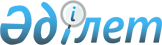 Қазақстан Республикасының радиоқызметтерi арасында 3 кГц-тен 400 ГГц-ке дейiнгі жиiлiктер диапазонындағы жиiлiктер белдеулерiн бөлу кестесiн бекiту туралы
					
			Күшін жойған
			
			
		
					Қазақстан Республикасы Үкіметінің 2000 жылғы 11 қыркүйектегі N 1379 қаулысы. Күші жойылды - Қазақстан Республикасы Үкіметінің 2015 жылғы 10 тамыздағы № 624 қаулысымен      Ескерту. Күші жойылды - ҚР Үкіметінің 10.08.2015 № 624 қаулысымен (алғашқы ресми жарияланған күнінен бастап қолданысқа енгізіледі).      РҚАО-ның ескертпесі.

      ҚР мемлекеттік басқару деңгейлері арасындағы өкілеттіктердің аражігін ажырату мәселелері бойынша 2014 жылғы 29 қыркүйектегі № 239-V ҚРЗ Заңына сәйкес ҚР Инвестициялар және даму министрінің м.а 2015 жылғы 20 қаңтардағы № 22 бұйрығын қараңыз.      "Радиожиiлiк спектрiн мемлекеттiк мұқтаждар үшiн пайдаланудың тәртiбi туралы" Қазақстан Республикасы Yкiметінің 1998 жылғы 9 шiлдедегi N 652 қаулысына сәйкес және радиожиiлiк спектрiн пайдалануды реттеу мақсатында Қазақстан Республикасының Yкiметi қаулы етеді: 

      1. Қоса берілiп отырған Қазақстан Республикасының радиоқызметтерi 

арасында 3 кГц-тен 400 ГГц-ке дейiнгi жиiлiктер диапазонындағы жиiлiктер белдеулерін бөлу кестесі бекiтiлсiн. 

      2. Осы қаулы қол қойылған күнінен бастап күшiне енедi.        Қазақстан Республикасының 

      Премьер-Министрi       Қазақстан Республикасы   

Үкіметінің         

2000 жылғы 11 қыркүйектегі 

N 1379 қаулысымен     

бекітілген         

Қазақстан Республикасының радиоқызметтері арасында 3 кГц-тен 400 ГГц-ке дейінгі жиіліктер диапазонындағы жиіліктер белдеулерін бөлу кестесі        Ескерту. Кесте жаңа редакцияда - ҚР Үкіметінің 2009.03.31. N 454 Қаулысымен.  

1. Жалпы ережелер       Қазақстан Республикасының радиоқызметтері арасында 3 кГц-тен 400 ГТц-ке дейінгі жиіліктер диапазонындағы жиіліктер белдеулерін бөлу кестесі (бұдан әрі - Кесте) радиоэлектрондық құрылғыларға (бұдан әрі - РЭҚ) тапсырыс беруші, жасаушы немесе оларды шет елдерден сатып алушы, сондай-ақ қолданыстағы РЭҚ-да жиіліктерді пайдалануды жоспарлауды жүзеге асыратын заңды және жеке тұлғалардың Қазақстан Республикасындағы жиіліктерді бөлу және пайдалану шарттарын регламенттейтін құжат болып табылады. Алайда Кесте Қазақстан Республикасының Үкіметі осы міндеттерді шешу үшін уәкілеттік берген тиісті мемлекеттік органның тиісінше ресімделген рұқсатын алмай жиілік жолақтарын (номиналдарын) РЭҚ-ны жасау, өндіру, шетелден әкелу және пайдалану үшін қолдану құқығын бермейді. 

      Жаңадан жасалынып (жетілдіріліп) жатқан РЭҚ-га жиілік жолақтарын (номиналдарын) белуді Қазақстан Республикасының радиожиіліктер жөніндегі Ведомствоаралық комиссиясы (бұдан әрі - ҚР РЖВК) жүзеге асырады, ал РЭҚ-ны азаматтық мақсатта пайдалану үшін жұмыс жиіліктерін тағайындауды уәкілетті мемлекеттік орган жүзеге асырады. 

      Қажет болған жағдайда РЭҚ-тың жекелеген типтері үшін РЭҚ-тар Кестеде осы жолақ көзделген құралдарға, сондай-ақ үкіметтік мақсаттағы РЭҚ-ға кедергілер тудырмайтын жағдайда Кестеден тыс жиілік жолақтары (номиналдары) бөлінуі мүмкін. 

      Кестенің негізіне Халықаралық электр байланыс одағы бекіткен Радиобайланыс регламентінің жиіліктер бөлу кестесінде (бұдан әрі - Радиобайланыс регламентінің кестесі) белгіленген жиіліктер жолағын бөлу енгізілген. Радиобайланыс регламентінің кестесіне өзгерістер кезекті Дүниежүзілік радиобайланыс конференциясы өткеннен соң енгізіледі. Ұлттық бөлу Кестесіне өзгерістер, радиожиіліктік спектрін пайдаланудың қазіргі жай-күйін ескере отырып, қажет болған жағдайда, бірақ 5 жылда бір реттен сирек болмай енгізілуі мүмкін.  

2. Қолданылатын қысқартулар мен анықтамалар 

      1) қысқартулар: 

      ДРК — Дүниежүзілік радиобайланыс конференциясы; 

      ҚР РЖВК — Қазақстан Республикасының радиожиіліктер жөніндегі ведомствоаралық комиссиясы; 

      ҒНЖЖ — Ғаламдық навигациялық жерсеріктік жүйе; 

      АҚГТЖ — Апат кезіндегі және қауіпсіздікті қамтамасыз ету үшін ғаламдық теңіздегі жүйе; 

      "Жер - ғарыш" - Жер станциясынан ғарыш станциясына ақпарат беру радио желісі; 

      "ғарыш - Жер" - Ғарыш станциясынан жер станциясына ақпарат беру радио желісі; 

      "ғарыш - ғарыш" - Ғарыш станцияларының арасындағы ақпарат беру радио желісі; 

      ЖЖС - Жердің жасанды серігі; 

      ЭИСҚ — Эквивалентті изотропты сәулелену қуаты; 

      ХЭО-Р — Халықаралық электр байланысы одағы, радиобайланыс секторы; 

      РЛС - Радиолокациялық станция; 

      ҚР — Қазақстан Республикасы; 

      РЭҚ — Радиоэлектронды құрылғы; 

      РР — Радиобайланыс регламенті; 

      GSM — Global System for Mobile communications (Жаһандық ұтқыр байланыс жүйесінің стандарты); 

      ІМТ — International Mobile Telecommunications (Халықаралық ұтқыр байланыс стандарты); 

      ІМО — Халықаралық теңіз ұйымы; 

      MSI — Теңіздегі қауіпсіздікке байланысты ақпарат; 



      2) жалпы анықтамалар: 

      электр байланысы — кез келген түрдегі белгілерді, сигналдарды, жазбаша мәтіндерді, бейнелер мен дыбыстарды немесе хабарларды сым бойымен, радиомен, оптикалық немесе басқа электромагниттік жүйелермен тарату, сәулелену немесе қабылдау; 

      сәулелену — құрылған радиотаратушы станциясының радиациясы немесе радио таратушы станциялар радиациясын жасау; 

      радиация — кез келген көзден шығатын радиотолқындар нысанындағы энергия ағыны; 

      радио — радиотолқындарды қолданғанда пайдаланылатын жалпы термин; 

      радиотолқындар немесе Герц толқындары — кеңістікте жасанды толқын жолсыз таралатын, жиілігі 3000 ГГц шамадан төмен шектелетін электромагниттік толқындар; 

      радиобайланыс — радиотолқындар арқылы жүзеге асырылатын электробайланыс; 

      метеорлық радиобайланыс — иондалған метеорлар іздерінен шағылысудан таралатын радиотолқын арқылы жүзеге асырылатын электробайланыс; 

      жер бетіндегі радиобайланыс — ғарыш радиобайланысы мен радиоастрономияны қоспағанда кез келген радиобайланыс; 

      ғарыш радиобайланысы — бір немесе бірнеше ғарыш станциясы немесе бір немесе бірнеше шағылыстырғыш жерсеріктер немесе ғарыштағы басқа да объектілер пайдаланылатын кез келген радиобайланыс; 

      радиоанықтама — объектінің тұрған орнын, жылдамдығын және/немесе басқа да сипаттамаларын немесе радиотолқындардың таралу қасиеттері арқылы осы параметрлерге қатысты ақпарат алу; 

      радионавигация — кедергілерді табуды қоса алғанда навигация мақсатында пайдаланылатын радиоанықтама; 

      радиолокация — радионавигация мақсатынан басқа мақсаттарда пайдаланылатын радиоанықтама; 

      радиоторуыл — станцияның немесе объектінің тұрған бағытын анықтау мақсатында радиотолқындар қабылдауды пайдаланатын радиоанықтама; 

      радиоастрономия — ғарыштан шыққан радиотолқындарды қабылдауға негізделген астрономия; 



      3) радиоқызметтер анықтамалары: 

      радиобайланыс қызметі — белгілі бір электр байланысы мақсатында осы Бөлімде анықталған радиотолқындарды таратуды, сәулеленуді және/немесе қабылдауды қамтитын қызмет; 

      тіркелген қызмет — белгілі бір тіркелген пункттер арасындағы радиобайланыс қызметі; 

      тіркелген жерсеріктік қызмет — жер бетіндегі белгілі бір аймақтарда орналасқан станциялардың, бір немесе бірнеше жерсеріктерін пайдаланатын радиобайланыс қызметі; берілген орналасу орны белгілі бір тіркелген орынды немесе белгілі бір аймақтарда орналасқан кез келген тіркелген орынды көрсетеді; кейбір жағдайларда бұл қызмет жер серіктер арасындағы қызмет те пайдаланылуы мүмкін жерсерігі мен жерсерігі желілерін қамтиды; тіркелген жерсеріктік қызметке басқа да ғарыштық радиобайланыс қызметінің фидер желілері де кіруі мүмкін; 

      жерсерік аралық қызмет — жасанды жерсеріктердің арасындағы байланысты қамтамасыз ететін радиобайланыс қызметі; 

      ғарыш пайдалану қызметі — тек қана ғарыш кемелерін пайдалануға, атап айтқанда ғарыш іздеу, ғарыш телеметриясы мен ғарыш телебасқару мақсатына арналған радиобайланыс қызметі. Бұл функциялар әдетте, ғарыш станциясы жұмыс істейтін қызмет шеңберінде ғана қамтамасыз етіледі; 

      жылжымалы қызмет — жылжымалы және құрлықтағы станциялар немесе жылжымалы станциялар арасындағы радиобайланыс қызметі; 

      жылжымалы жерсеріктік қызмет (радиобайланыс қызметі) — жылжымалы жер бетіндегі станциялар мен бір немесе бірнеше ғарыш станциялар арасындағы немесе осы қызметті пайдаланатын ғарыш станциялары арасындағы немесе жылжымалы жер бетіндегі станциялар арасындағы бір немесе бірнеше ғарыштық станциялар арқылы жасалынатын радиобайланыс қызметі. Бұл қызметке оның жұмыс істеуіне қажетті фидер желілерін де қамтуы мүмкін; 

      құрлықтағы жылжымалы қызмет — базалық станциялар мен құрлықтағы жылжымалы станциялар немесе құрлықтағы жылжымалы станциялар арасындағы жылжымалы қызмет; 

      құрлықтағы жылжымалы жерсеріктік қызмет — жер бетіндегі жылжымалы станциялар құрлықта орналасқан жылжымалы жерсеріктік қызмет; 

      теңіздегі жылжымалы қызмет — жағадағы станциялар мен кеме станциялары арасындағы жылжымалы қызмет немесе кеме станциялары арасындағы, немесе бір-бірімен өзара әрекеттес кеме ішілік байланыс станциялары; құтқарушы құралдар станциялары мен радиомаяк станциялары - апат орындарын көрсеткіштері де осы қызметке қатыса алады; 

      теңіздегі жылжымалы жерсеріктік қызмет — жылжымалы жер бетінің станциялары теңіз кемелерінің борттарында орналасқан жылжымалы жерсеріктік қызмет; құтқарушы жабдықтар станциялары мен радиомаяк станциялары - апатқа ұшырау орындарын көрсеткіштер де осы қызметке қатыса алады; 

      әуедегі жылжымалы қызмет — әуедегі жылжымалы қызметтің тұрақты станциялары мен әуедегі кемелер станциялары арасындағы, немесе құтқару жабдықтары станциялары қатыса алатын әуедегі кемелер станцияларының өз арасындағы жылжымалы қызмет; радиомаяк станциялары - апатқа ұшырау орындарын көрсеткіштер де қауіп пен апатқа ұшыраудың белгілі бір жиіліктерінде осы қызметке қатыса алады; 

      әуедегі жылжымалы (R)* қызмет — байланыс үшін қор ретінде қалдырылған, негізінен ұлттық немесе халықаралық азаматтық әуе жолдарындағы ұшулар сақтығы мен тұрақтылығына қатысты әуедегі жылжымалы қызмет; 

      әуедегі жылжымалы (ОR)** қызмет — байланысқа арналған, негізінен ұлттық немесе халықаралық азаматтық әуе жолдарынан бөлек байланыстарды да қамтитын, ұшуларды үйлестіруге қатысты әуедегі жылжымалы қызмет; 

      әуедегі жылжымалы жерсеріктік қызмет — жылжымалы жер бетінің станциялары әуе кемелерінің борттарында орнатылған жылжымалы жерсеріктік қызмет; құтқарушы жабдықтар станциялары мен радиомаяк станциялары - апатқа ұшырау орындарын көрсеткіштер де осы қызметке қатыса алады; 

      әуедегі жылжымалы (R)* жерсеріктік қызмет — байланыс үшін қор ретінде қалдырылған, негізінен ұлттық немесе халықаралық азаматтық әуе жолдарындағы ұшулар сақтығы мен тұрақтылығына қатысты жерсеріктік әуедегі жылжымалы қызмет; 

      әуедегі жылжымалы (ОR)** жерсеріктік қызмет — байланысқа арналған, негізінен ұлттық немесе халықаралық азаматтық әуе жолдарынан бөлек байланыстарды да қамтитын, ұшуларды үйлестіруге қатысты жерсеріктік әуедегі жылжымалы қызмет; 

      радиохабар тарату қызметі — хабардың таратылуы көпшіліктің тікелей қабылдауына арналған радиобайланыс қызметі. Бұл қызмет дыбыс таратуды, теледидар және басқа түрлі хабарларды таратуды жүзеге асыра алады; 

      жерсеріктік радиохабар тарату қызметі — ғарыш станцияларымен берілетін немесе таратылатын сигналдарды халықтық тікелей қабылдауына арналған радиобайланыс қызметі. Жерсеріктік радиохабар тарату қызметінде "тікелей қабылдау" ұғымына жеке сияқты, ұжымдық қабылдау да жатады; 

      радиоанықтама қызметі — радиоанықтау мақсаттарына арналған радиобайланыс қызметі; 

      радионавигациялық қызмет — радионавигация мақсаттарына арналған радиоанықтама қызметі; 

      жерсеріктік радионавигациялық қызмет — радионавигация мақсаттарына арналған жерсеріктік радиоанықтама қызметі. Сонымен қатар бұл қызметке, жұмыс атқаруға қажетті фидер жолдары да жатады; 

      теңіздегі радионавигациялық қызмет — теңіз кемелеріне қызмет көрсету үшін және оларды қауіпсіз пайдалануға арналған радионавигациялық қызмет; 

      әуедегі радионавигациялық қызмет — әуе кемелеріне қызмет көрсету мен оларды қауіпсіз пайдалануға арналған радионавигациялық қызмет; 

      әуедегі жерсеріктік радионавигациялық қызмет — жер бетінің станциялары әуе кемелерінің борттарында орналасқан жерсеріктік радионавигациялық қызмет; 

      радиолокацияльқ қызмет — радиолокация мақсаттарына арналған радиоанықтама қызметі; 

      метеорологиялық қосалқы қызмет — гидрологияны қоса алғанда метеорологияға пайдаланылатын бақылаулар мен зерттеулердің радиобайланыс қызметі; 



      жерсеріктік Жерді зерттеу қызметі — жер бетінің станциялары мен бір немесе бірнеше ғарыш станцияларының арасындағы, ғарыш станцияларының арасындағы жолдарды қосатын радиобайланыс қызметі: 



      1) жер серіктеріне орнатылған белсенді және белсенді емес датчиктердің көмегімен алынатын, қоршаған ортаның күйін қоса алғандағы Жердің сипаттамалары мен оның табиғи құбылыстарына қатысты деректер; 



      2) бұған ұқсас хабарлар Жер бетінде немесе әуедегі орналасқан платформалардан жиналады; 



      3) мұндай хабарлар тиісті жүйелерге тән жер бетінің станцияларына берілуі мүмкін; 



      4) платформаларға сұраныс жүзеге асырылуы мүмкін. 

      Бұл қызметке оның жұмыс істеуіне қажетті фидер жолдары да қосылуы мүмкін. 

      метеорологиялық жерсеріктік қызмет — метеорологияға қажетті Жерді зерттеудің жерсеріктік қызметі; 

      стандартты жиіліктер мен уақыт сигналдарының қызметі — белгілі бір жиіліктер, уақыт сигналдары немесе екеуі де жоғары дәлдікте орнатылған ғылыми, техникалық және басқа да мақсаттарда таратуды қамтамасыз ететін, жалпылама қабылдауға арналған радиобайланыс қызметі; 

      жерсеріктік стандартты жиіліктер мен уақыт сигналдарының қызметі — жер серіктерінде орнатылған ғарыш станцияларын пайдаланатын, стандартты жиіліктер мен уақыт сигналдарының қызметі мақсаттарында да қолданылатын радиобайланыс қызметі. Бұл қызметке оның жұмыс істеуіне қажетті фидер жолдары да қосылуы мүмкін; 

      ғарыш зерттеу қызметі — ғарыш станциялары мен баска да объектілердің ғарышта ғылым мен техникалық зерттеулер мақсатында қолданылатын радиобайланыс қызметі; 

      әуесқойлық қызмет — әуесқойлардың, яғни қажетті рұқсаттары бар, радиотехникамен пайда табу үшін емес, тек жеке басының қызығушылығына байланысты айналысатын, өзін-өзі жетілдіруге, өзара байланыс және техникалық зерттеу жүргізу мақсаттарында пайдаланылатын радиобайланыс қызметі; 

      жерсеріктік әуесқойлық қызмет — жер серіктерінде орналасқан ғарыш станцияларын әуесқойлық қызметі мақсаттарында пайдаланатын радиобайланыс қызметі; 

      радиоастрономия қызметі — радиоастрономияны пайдалануды жүзеге асыратын қызмет; 

      қауіпсіздік қызметі — адам өмірін және мүлкінің қауіпсіздігі мақсатында тұрақты немесе уақытша пайдаланылатын кез келген радиобайланыс қызметі 



      4) радиостанциялар мен жүйелер анықтамалары: 

      станция — радиобайланыс немесе радиоастрономия қызметін қамтамасыз ететін, белгілі бір жерде қажетті, қосалқы қондырғыларын қоса алғанда бір немесе бірнеше таратқыштар немесе қабылдағыштар не таратқыштар мен қабылдағыштардың жиынтық тобы. Әр станция өзінің атқаратын тұрақты немесе уақытша қызметіне сай топтастырылады; 

      жер бетіндегі станция — жер бетіндегі радиобайланысты қамтамасыз ететін станция. Осы кестеде, ерекше ескертілмеген жағдайда, кез келген станция жер бетінің станциясы болып есептелінеді; 



       жердегі станция — Жер бетінде немесе атмосфераның негізгі бөлігінде орналасқан: 



      1) бір немесе бірнеше ғарыш станцияларымен; 



      2) бір немесе бірнеше өзіне ұқсас станциялармен, бір немесе бірнеше шағылыстырғыш жер серіктері немесе аспандағы басқа да объектілердің көмегімен байланысқа арналған станция. 

      ғарыш станциясы — Жер атмосферасының негізгі бөлігінің шегінен ары жайғасқан немесе сол шектен ары шығуға арналған объектіде орналасқан станция; 

      құтқару жабдықтарының станциясы — тек қана құтқару мақсаттарына арналған құтқару қайықтарында, салдарында немесе басқа да құтқару құралдарында орнатылған теңіздегі немесе әуедегі жылжымалы қызметтердің жылжымалы станциясы; 

      тіркелген станция — тіркелген қызмет станциясы; 

      әуедегі тіркелген станция — әуедегі тіркелген қызмет станциясы; 

      жылжымалы станция — анықталмаған пункттердегі қозғалыс немесе аялдау кезіндегі жұмыстарға арналған жылжымалы қызмет станциясы; 

      жылжымалы жер бетінің станциясы — анықталмаған пункттерден қозғалыс немесе аялдаған уақытында жұмысқа арналған жылжымады жерсеріктік қызметтің жер бетіндегі станциясы; 

      құрлықтық станция — қозғалыс уақытындағы жұмыстарға арналмаған жылжымалы қызмет станциясы; 

      жер бетінің құрлықтық станциясы — белгілі бір тіркелген пунктте немесе құрлықтағы белгілі бір аймақта орналасқан жылжымалы жерсеріктік қызметтің фидер жолдарын қамтамасыз ететін тіркелген жерсеріктік қызметтің жер бетіндегі немесе кейбір жағдайларда жылжымалы жерсеріктік қызметтің жер бетіндегі станциясы; 

      базалық станция — құрлықтық жылжымалы қызметтің құрлықтық станциясы; 

      жер бетіндегі базалық станция — белгілі бір тіркелген пунктте немесе құрлықтың белгілі бір аймағында құрлықтық жылжымалы жерсеріктік қызметтің фидер жолдарымен қамтамасыз ету үшін орналасқан тіркелген жерсеріктік жылжымалы қызметтің немесе, кейбір жағдайларда, құрлықтық жылжымалы жерсеріктік қызметтің жер бетіндегі станциясы; 

      құрлықтық жылжымалы станция — жер бетінің географиялық елдер шекаралары немесе құрлықтар арасында ауыса алатын жылжымалы құрлықтық қызметтің жылжымалы станциясы; 

      құрлықтық жылжымалы жер бетінің станциясы — жер бетінің географиялық елдер шекаралары немесе құрлықтар арасында ауыса алатын құрлықтық жылжымалы жерсеріктік қызметінің жылжымалы жер беті станциясы; 

      жағалық станция — теңіздегі жылжымалы қызметтің құрлықтық станциясы; 

      жағалық жер бетіндегі станция — фидер жолдарымен теңіздегі жылжымалы жерсеріктік қызметті қамтамасыз ету үшін белгілі бір тіркелген құрлықтағы пунктте орналасқан тіркелген жерсеріктік қызметтің жер бетіндегі немесе кейбір жағдайларда теңіздегі жылжымалы жерсеріктік қызметтің жер бетіндегі станциясы; 

      кемедегі станция — кеме бортына орналасқан, құтқару жабдықтар станцияларына жатпайтын, бір орында тұрақты бекітілмеген, теңіздегі жылжымалы қызметтің жылжымалы станциясы; 

      жердегі кеме станциясы — кеме бортына орналасқан теңіздегі жылжымалы жерсеріктік қызметтің жерде орналасқан жылжымалы станциясы; 

      кеме ішінің байланыс станциясы — кеменің ішкі байланысына арналған немесе кеме мен құтқару қайықтары және құтқару салдарының арасындағы, құтқару жабдықтарының жаттығулары немесе құтқару әрекеттері кезіндегі байланысқа арналған немесе итерілетін және тіркеуге алу кемелерінің байланыстары үшін, сонымен бірге жағаға жақындап, арқандау кездерінде нұсқаулар беру үшін кеме бортына орналасқан теңіздегі жылжымалы қызметтің аз қуатты жылжымалы станциясы; 

      әуедегі жылжымалы қызметтің тұрақты станциясы — әуедегі жылжымалы қызметтің құрлықтық станциясы. Кейбір жағдайларда, әуедегі жылжымалы қызметтің тұрақты станциясы теңіз кемесінің бортына немесе теңіз платформасына орнатылуы мүмкін; 

      әуедегі кеме станциясы — әуе кемесінің бортына орнатылған, құтқару жабдықтары станцияларының қатарына жатпайтын, әуедегі жылжымалы қызметтің жылжымалы станциясы; 

      әуе кемесінің жер бетіндегі станциясы — әуе кемесінің бортына орнатылған, әуедегі жылжымалы жерсеріктік қызметтің жер бетіндегі жылжымалы станциясы; 

      радиохабар станциясы — радиохабарларды тарату қызметінің станциясы; 

      радиоанықтама станциясы — радиоанықтау қызметінің станциясы; 

      радиомаяк станциясы — сәулеленуі жылжымалы станцияның өзінің торуыл бағытын немесе радиомаяк станциясының бағытына қатынасын анықтайтын радионавигация қызметінің станциясы; 

      апат орнының радиомаяк-көрсеткіш станциясы — сәулеленуі іздеу мен құтқару әрекеттерін жеңілдететін жылжымалы қызмет станциясы; 

      апат орнының радиомаяк-көрсеткіш жерсеріктік станциясы — сәулеленуі іздеу мен құтқару әрекеттерін жеңілдететін жылжымалы жерсеріктік қызметтің жер бетіндегі станциясы; 

      әуесқойлық станция — әуесқойлық қызмет станциясы; 

      радиоастрономиялық станция — радиоастрономиялық қызмет станциясы; 

      кемелік апаттық таратқыш — тек қана апаттық жиіліктерінде, апаттық немесе апаттық жағдайларға байланысты, олардың шұғылдығы мен қауіпсіздігіне байланысты пайдаланылатын кемелік таратқыш; 

      радар — эталондық сигналдарды ізделініп отырған орындардан шағылысқан немесе қайта таратылған радиосигналдармен салыстыра отырып табуға негізделген радиоанықтау жүйесі; 

      радиолокацияльқ маяк-жауапбергіш (ракон) — навигациялық тіркелген белгімен РЖС-тен (радар) қабылданған сигналмен автоматты түрде сұраныстық радардың экранында қашықтық, торуыл және тануды қамтамасыз ететін деректерді жаңғыртып айырмашылықты сигнал беретін қабылдау-тарату құрылғысы; 

      стандартты жиіліктер мен уақыт сигналдарының станциясы — стандарт жиіліктер мен уақыт сигналдары қызметінің станциясы; 

      маркерлік маяк — әуе кемесін өз орнын көрсететін мәліметпен қамтамасыз ететін, тіктен тік өзгеше түрлі радиотолқын сәулесін шығаратын, әуедегі радионавигациялық қызметтің таратқышы; 

      радиобиіктік өлшегіш — әуе кемесінің немесе ғарыш кемесінің бортына орнатылған, әуе кемесінің немесе ғарыш кемесінің жер немесе басқа да беттен биіктігін өлшейтін радионавигациялық кондырғы; 

      фидер жолы — ғарыш станциясына дейін немесе кері бағытта, анықталған орында орналасқан, тіркелген жерсеріктік қызметке жатпайтын, ғарыш радиобайланыс туралы ақпарат беретін, жер бетінің станциясынан шығатын радиожол. Анықталған орын белгілі бір белгіленген пунктте немесе анықталған аймақтың шегіндегі кез келген белгіленген пунктте болуы мүмкін; 

      бөгеуіл — бір немесе бірнеше сәулеленуден, радиациядан немесе индукциядан туындайтын, сапаның кез келген нашарлауынан, қателер мен ақпараттарды жоғалтуға әкелуінен көрінетін, мұндай энергияның болмаған кезінде, олардан арылу мүмкіндігі болатын, радиобайланыс жүйесінің қабылдау кезіндегі күтілмеген энергияның әсері; 

      Зиянды бөгеуіл — радионавигациялық қызметке немесе басқа да қауіпсіздік қызметтеріне кесірін тигізетін немесе сапаны әжептеуір төмендететін, немесе осы Кестеге сәйкес жұмыс істейтін радиобайланыс қызметін әлденеше рет үзетін немесе қиындататын бөгеуіл. 



      5) ғарышқа қатысты анықтамалар алыс ғарыш — Жерден 2x10 6 км немесе одан артық қашықтықтағы ғарыш кеңістігі; 

      жер серігі — берілген үлкен массалы денені айналатын, қозғалысы негізінен тұрақты түрде сол дененің тартылыс күшімен анықталатын дене; 

      шағылыстырғыш жер серігі — радиобайланыс сигналдарға шағылыстыруға арналған жер серігі; 

      белсенді датчик — Жерсеріктік немесе ғарыш зерттеу қызметіндегі мәліметтерді радиотолқындар тарату мен қабылдау негізінде алатын өлшегіш аспап; 

      белсенді емес датчик — Жерсеріктік немесе ғарыш зерттеу қызметіндегі мәліметтерді табиғи текті радиотолқындар қабылдау негізінде алатын өлшегіш аспап; 

      геосинхрондық жер серігі — айналу периоды Жердің өз осімен айналу периодына тең жер серігі; 

      геостационарлық жер серігі — тура және айналма орбитасы жер экваторы жазықтығында жататын, сондықтан Жермен салыстырғанда қозғалыссыз болатын геосинхрондық жер серігі; жалпылама айтқанда Жермен салыстырғанда шамамен тұрақты тұратын жер серігі; 

      геостационарлық, жер серіктерінің орбитасы — тура және айналма орбитасы жер экваторы жазықтығында жататын, геосинхрондық жер серігінің орбитасы.  

3. Кесте суреттемесі (Радиобайланыс регламентінің кестесі)       Ашық кітаптың сол жақ бетінде Халықаралық электробайланыс одағының (ХЭО) Радиобайланыс Регламентінің жиілік жолақтарын қызметтер бойынша орналастыру және жол асты ескертпелері 1,2 және 3 Аудандарға арнап келтірілген. 

      Радиобайланыс Регламентінің жиіліктер бөлу Кестесі, әрқайсысы бір-бір ауданға сай, үш бағаннан тұрады. Жиіліктер орналастыру нұсқауы жиіліктер бөлу кестесінің бүкіл енін алуы мүмкін немесе оның бір, әлде екі ғана бағанын қамтуы мүмкін. Бұл сәйкесінше, дүниежүзілік немесе аудандық бөлулерге сәйкес келеді. 

      Әрбір бөлудің жиіліктер жолағы кестенің сәйкес бөлігінің сол жақ жоғарғы бұрышында көрсетіледі. 

      Аттары үлкен әріптер мен басылған қызметтер (мысалға, ТІРКЕЛГЕН) бірінші реттік деп аталады. 

      Аттары кіші әріптер мен басылған қызметтер (мысалға, Жылжымалы) екінші реттік деп аталады. 

      Екінші реттік қызмет станциялары: 



      1) жиіліктер тағайындалған немесе келешекте тағайындалатын бірінші реттік қызметтер станцияларына зиянды бөгеуілдер тудырмауы тиіс; 



      2) жиіліктер тағайындалған немесе келешекте тағайындалатын бірінші реттік қызметтер станцияларынан зиянды бөгеуілдерден қорғанысты талап ете алмайды; 



      3) бірақ олар, тура сол станцияның өзінен немесе басқа бір екінші реттік, жиіліктері кейінірек тағайындалатын қызмет станцияларынан зиянды бөгеуілдерден қорғанысты талап ете алады. 

      Бір категория (бірінші, екінші реттік) ішінде қызметтер француз аттарына сәйкес алфавит тәртібімен қойылады. Бір категория деңгейінде, тізімде алып тұрған орыны олардың салыстырмалы артықшылығын көрсетпейді. 

      Егер, Кесте ішіндегі бөлінуге жақша ішіндегі қосымша қосылатын болса, онда бұл қызметке бөліну көрсетілген жұмыс түрімен шектеледі. 

      Қызмет аттарынан кейін берілген немесе осы жолақ бөлінген қызметтерге Кесте ішінде көрсетілген ескертпе нөмірлері бүкіл бөлінгенге толығымен қатысты. 

      Қызмет атының оң жағынан берілген ескертпе нөмірлері тек осы нақты қызметке қатысты. 

      Кейбір жағдайларда, мәтін аумағын қысқарту мақсатымен, жиіліктер бөлу кестесінің ескертпелеріндегі ел аттары қысқартылған түрде беріледі. Ескертпе қосымшада келтірілген.  

4. Жиілік жолақтарын Қазақстан Республикасы радиоқызметтері арасында бөлу кестесі       Ашық кітаптың оң жақ бөлігінің бірінші (сол жақ) бағанында Қазақстан Республикасы радиоқызметтеріне жиілік жолақтарын бөлу, сонымен қатар, Кестеде жиілік жолақтарын (номиналдарын) Қазақстан Республикасының радиоэлектрондық жабдықтары пайдалануының шарттарын анықтай түсетін жол асты ескертпе нөмірлері келтірілген. 

      Ескертпелер келесі топтарға бөлінген: 

      5.nnn - Қазақстан Республикасында міндетті түрде пайдаланылатын Радиобайланыс Регламенті Кестесіне ескертпе; 

      Кnn - Қазақстан Республикасы радиоқызметтері арасындағы жиіліктер жолағын бөлу Кестесіне ұлттық ескертпелер. 

      Ескертпе мәтіндері 1 және 2 қосымшаларында берілген. 

      "Категория" бағанында жиіліктер жолағын пайдалану категориялары көрсетіледі, яғни: 

      ҮК - Негізінен үкіметтік радиоэлектрондық жабдықтарға пайдалануға арналған жиіліктер жолағы; 

      АЗ - Негізінен азаматтық (үкіметтік емес) радиоэлектрондық жабдықтарды пайдалануға арналған жиіліктер жолағы; 

      БР - Үкіметтік және азаматтық радиоэлектрондық жабдықтарды бірге пайдалануына арналған жиіліктер жолағы. 

      "Ескертпе" бағаны жиіліктер жолағын пайдалану туралы қосымша мағлұматтар енгізуге арналған.  

кГц 

9-110  

кГц 

9-110  

кГц 

110-255  

кГц 

110-255  

кГц 

200-495  

кГц 

200-495  

кГц 

495-1800  

кГц 

495-1800  

кГц 

1 800-2 194  

кГц 

1 800-2 194  

кГц 

2 194-3 230  

кГц 

2 194-3 230  

кГц 

3 230-5 003  

кГц 

3 230-5 003  

кГц 

5 003-6 765  

кГц 

5 003-6 765  

кГц 

7 450-13 360  

кГц 

7 450-13 360  

кГц 

13 360-18 030  

кГц 

13 360-18 030  

кГц 

18 030-23 350  

кГц 

18 030-23 350  

кГц 

23 350-27 500  

кГц 

23 350-27 500  

МГц 

27,5-47  

МГц 

27,5-47  

МГц 

47-75,2  

МГц 

47-75,2  

МГц 

75,2-137,175  

МГц 

75,2-137,175  

МГц 

137,175-148  

МГц 

137,175-148  

МГц 

148-223  

МГц 

148-223  

МГц 

220-335,4  

МГц 

220-335,4  

МГц 

335,4-410  

МГц 

335,4-410  

МГц 

410-460  

МГц 

410-460  

МГц 

460-890  

МГц 

460-890  

МГц 

890-1 300  

МГц 

890-1300  

МГц 

1 300-1 525  

МГц 

1 300-1 525  

МГц 

1525-1610  

МГц 

1525-1610  

МГц 

1610-1660  

МГц 

1610-1660  

МГц 

1 660-1 710  

МГц 

1660-1710  

МГц 

1710-2 170  

МГц 

1710-2170  

МГц 

2 170-2 520  

МГц 

2170-2 520  

МГц 

2 520-2 700  

МГц 

2 520-2 700  

МГц 

2 700-4 800  

МГц 

2 700-4 800  

МГц 

4 800-5 570  

МГц 

4 800-5 570  

МГц 

5 570- 7 250  

МГц 

5 570-7 250  

МГц 

7 250-8 550  

МГц 

7 250-8 550  

МГц 

8 500-10 000  

МГц 

8 500-10 000  

ГГц 

10-11,7  

ГГц 

10-11,7  

ГГц 

11,7-14  

ГГц 

11,7-14  

ГГц 

14-15,4  

ГГц 

14-15,4  

ГГц 

15,4-18,4  

ГГц 

15,4-18,4  

ГГц 

18,4-22  

ГГц 

18,4-22  

ГГц 

22-24,75  

ГГц 

22-24,75  

ГГц 

24,75-29,9  

ГГц 

24,75-29,9  

ГГц 

29,9-34,2  

ГГц 

29,9-34,2  

ГГц 

34,2-40  

ГГц 

34,2-40  

ГГц 

40- 47,5  

ГГц 

40-47,5  

ГГц 

47,5-51,4  

ГГц 

47,5-51,4  

ГГц 

51,4-55,78  

ГГц 

51,4-55,78  

ГГц 

55,78-66  

ГГц 

55,78-66  

ГГц 

66-81  

ГГц 

66-81  

ГГц 

81-86  

ГГц 

81-86  

ГГц 

86-111,8  

ГГц 

86-111,8  

ГГц 

111,8-119,98  

ГГц 

111,8-119,98  

ГГц 

119,98-151,5  

ГГц 

119,98-151,5  

ГГц 

151,5-158,5  

ГГц 

151,5-158,5  

ГГц 

158,5-202  

ГГц 

158,5-202  

ГГц 

202-248  

ГГц 

202-248  

ГГц 

248-1000  

ГГц 

248-1000 

Қазақстан Республикасы  

Үкіметінің        

2000 жылғы 11 қыркүйектегі 

N 1379 қаулысымен    

бекітілген кестеге   

1-қосымша        Радиобайланыс Регламент кестесіне 1-ескертпе       5.53  - 9 кГц-тен төменгі жиіліктерді пайдалануға рұқсат 

            беретін әкімшіліктер, бұл жағдайда 9 кГц-тен жоғары 

            жиілік жолақтары бөлінген қызметтерге зиянды кедергілер 

            тудырмайтын шаралар қолдануы тиіс. 

      5.54  - 9 кГц-тен төменгі жиіліктерді ғылыми зерттеулер 

            жүргізуге пайдаланатын әкімшіліктер, бұл зерттеулерді 

            зиянды кедергілерден қорғау үшін, барлық мүмкін 

            шараларды пайдалану мақсатымен, бұл туралы мүдделі болуы 

            мүмкін әкімшіліктерді хабардар етуі тиіс. 

      5.55  - Қосымша таратылу: Армения, Әзербайжан, Ресей, Грузия, 

            Қырғызстан, Тәжікстан және Түрікменстан 14-17 кГц жолағы, 

            сонымен қатар радионавигациялық қызметке де бірінші 

            негізде таратылған. (ДРК - 07) 

      5.56  - 14-19.95 және 20.05-70 кГц жиілік жолақтары бөлінген 

            қызмет станциялары, ал 1-ауданнан 72-84 кГц және 86-90 

            кГц жолақтары да, стандартты жиіліктер мен уақыт 

            сигналдарын бере алады. Мұндай станциялар зиянды 

            кедергілерден қорғалуы тиіс. Армения, Әзірбайжан, 

            Беларусь, Болгария, Грузия, Қазақстан, Монғолия, 

            Өзбекстан, Қырғызстан, Словакия, Чех Республикасы, Ресей, 

            Тәжікстан, Түрікменстан және Украинада бұл мақсатта, 

            басқа жағдайлар тең болғанда, 25 кГц пен 50 кГц 

            жиіліктері қолданылады. (ДРК-07) 

      5.57  - 14-19.95 және 20.05-70 кГц (1-ауданда 72-84 кГц және 

            86-90 кГц) жолақтарын пайдалану теңіздегі жылжымалы 

            қызметтің жағалық радиотелеграфтық станцияларымен 

            шектеледі (тек А1А және Ғ1В). 

            Ерекше жағдайларда, егер қажетті жолақ ені қалыпты 

            жағдайдағы А1А немесе Ғ1В сәулелену кластарының қаралып 

            отырған күйдегі жолақтарынан артық болмаса, J2В немесе 

            J7В сәулелену кластарын пайдалануға рұқсат етіледі. 

      5.58  - Қосымша таратылу: Армения, Әзербайжан, Болгария, 

            Грузия, Қазақстан, Қырғызстан, Ресей, Тәжікстан және 

            Түрікменстанда 67-70 кГц жолағы, сондай-ақ, 

            радионавигациялық қызметке де бірінші негізде таратылған. 

            (ДРК-2000) 

      5.59  Қызметтің басқа категориясы: Бангладеш және Пәкістанда 

            тіркелген және теңіздегі жылжымалы қызметтерде 70-72 кГц 

            және 84-86 кГц жолақтарды бірінші реттік негізде 

            таратылған. (5.33 бапта қара) 

      5.60  70-90 кГц (1-ауданда 70-86 кГц) және 110-130 кГц (1 

            -ауданда 112-130 кГц) жолақтарында импульстік 

            радионавигациялық жүйелерді пайдалануға болады, егер 

            олар осы жиілік жолақтары таратылған басқа қызметтерге 

            зиянды кедергілер тудырмаса. 

      5.61  Кесте бойынша жұмыс істейтін қызметтерге қатысты 

            әкімшіліктерден, п. 9.21 бабы бойынша орнатылған 

            процедурадан өткен келісім шарты алынатын болса, 

            2-ауданда теңіздегі радионавигациялық қызмет станциялары 

            70-90кГц және 110-130кГц жиілік жолақтарында орнатыла 

            және жұмыс істей алады. Бірақ, жоғарыдағы келісімге 

            сәйкес орнатылған теңіздегі радионавигациялық қызметтерге 

            тіркелген, теңіздегі жылжымалы және радиолокациялық 

            қызметтер зиянды кедергілер тудырмауы тиіс. 

      5.62  90-110 кГц жолақтағы радионавигациялық қызмет 

            станцияларын пайдаланатын әкімшіліктер, осы станциялар 

            тудыратын зиянды кедергілерді болдырмау үшін техникалық 

            және пайдалану сипаттамаларын үйлестіру жұмыстарын 

            жүргізулері қажет. 

      5.63  Пайдаланылмайды. (ДРК-97) 

      5.64  Тіркелген қызмет станциялары үшін осы қызметке таратылған 

            90 және 160 кГц (1-аудандағы 148,5 кГц) арасындағы 

            жолақтар және теңіздегі жылжымалы қызмет станцияларында 

            осы қызметке бөлінген 110 және 160 кГц (1-аудандағы 

            148,5 кГц) арасындағы жолақтарда A1A немесе F1B, А2С, 

            F3C, F1C немесе F3C класс сәулеленулеріне ғана рұқсат 

            етілген. 

            Ерекше жағдайларда, теңіздегі жылжымалы қызмет 

            станцияларына J2В немесе J7В класс сәулеленулері 110 және 

            160 кГц (1-ауданда 148,5 кГц) жолақтар аралығында 

            рұқсат етілген. 

      5.65  Қызметтің басқа категориясы: Бангладеш, Иранда тіркелген 

            және теңіздегі жылжымалы қызметтерде 112-117,6 кГц және 

            126-129 кГц жолақтары бірінші реттік негізде таратылған 

            (5.33 қара). (ДРК-2000) 

      5.66  Қызметтің басқа категориясы: Германияда тіркелген және 

            теңіздегі жылжымалы қызметтерде 115-117,6 кГц жолағы 

            бірінші реттік негізде (5.33 қара), ал радионавигациялық 

            қызметке екінші реттік негізде (5.33 қара) таратылған. 

      5.67  Қосымша таратылу: Монғолия, Қырғызстан және 

            Түрікменстанда 130-148,5 жолағы, сонымен қатар, 

            радинавигациялық қызметке екінші реттік негізде 

            таратылған. Бұл елдер шегінде және олардың арасында бұл 

            қызмет жұмыс атқаруға бірдей құқықты. (ДРК-07) 

      5.67А 135,7-137,8 кГц жиіліктерін қолданатын әуесқойлық 

            қызметі станциясының жоғарғы сәулелену қуаты 1 Вт-тан 

            (э.и.с.қ.) аспау керек және олар 5.67. бапта келтірілген 

            елдерде жұмыс істейтін радионавигациялық қызметі 

            станцияларына зиянды бөгеулер жасамау керек. (ДРК-07) 

      5.67В 135,7-137,8 кГц жиілік жолағын қолдану Алжир, Египет, 

            Иран Ислам Республикасы, Ирак, Ливия Араб Джамахириясы, 

            Ливан, Сирия Араб Республикасы, Судан және Тунис 

            елдерінде тіркелген қызметімен және теңіздегі жылжымалы 

            қызметімен шектеледі. 135,7-137,8 кГц жиілік жолағы 

            жоғарыда айтылған елдерде әуесқойлық қызметінде 

            қолданылмау керек және осы айтылған мұндай қолданыстар 

            рұқсат етілген елдерде ескерілуі тиіс. (ДРК-07) 

      5.68  Ауыстырылымды таратылу: Ангола, Бурунди, Конго 

            Республикасы, Малави, Руанда және Оңтүстік Африка 

            Республикасында 160-200 кГц жолағы тіркелген қызметке 

            бірінші реттік негізде таратылған. (ДРК-03) 

      5.69  Қосымша таратылу: Сомалиде 200-255 кГц жолағы әуедегі 

            радионавигациялық қызметке бірінші реттік негізде 

            таратылған. 

      5.70  Ауыстырылымды таратылу: Ангола, Ботсван, Бурунди, 

            Оңтүстік Африка Республикасы, Конго Республикасы, 

            Эфиопия, Кения, Лесото, Мадагаскар, Малави, Мозамбик, 

            Намибия, Нигерия, Оман, Руанда, Орталық-Африка 

            Республикасы, Свазиленд, Танзания, Чад, Замбия және 

            Зимбабведе 200-283,5 кГц жолағы әуедегі радионавигациялық 

            қызметке бірінші реттік негізде таратылған. (ДРК-07) 

      5.71  Ауыстырылымды таратылу: Тунисте 255-283,5 жолағы 

            радиохабар қызметіне бірінші реттік негізде таратылған. 

      5.72  Полярлық әсерлердің ықпалындағы солтүстік - аудандарда 

            (солтүстікке қарай 60 о ендікте) орналасқан Норвегияның 

            тіркелген қызмет станцияларына 283,5-490 кГц және 

            510-526,5 кГц жолақтарда орналасқан төрт жиілікте жұмыс 

            істеуге рұқсат етілген. 

      5.73  285-325 кГц (1-аудандағы 283,5-325 кГц) жолағын, 

            радионавигациялық қызметтегі радиомаяк станцияларына 

            зиянды кедергілер тудырмаса, қысқа жолақты жүйелерді 

            пайдалана отырып, теңіздегі радионавигациялық қызметте 

            қосымша радионавигациялық мәліметтерді таратуға 

            пайдалануға болады (ДРК-97). 

      5.74  Қосымша таратылу: 1-аудандағы 285,3-285,7 кГц теңіздегі 

            радионавигациялық қызметке (радиомаяктан басқа) бірінші 

            реттік негізде таратылған. 

      5.75  Қызметтің басқа категориясы: Армения, Әзербайжан, 

            Беларусь, Ресей Федерациясы, Грузия, Молдова, Қырғызстан, 

            Тәжікстан, Түрікменстан, Украинада 315-325 кГц жолағы 

            теңіздегі радионавигациялық қызметке бірінші реттік 

            негізде бөлінеді, егер Балтық теңізінде жиіліктер 

            тағайындау осы жолақтағы жаңа теңіздегі және әуедегі 

            радионавигациялық қызметтер станцияларына мүдделі 

            әкімшіліктер арасында алдын ала кеңеспен шешілсе. (ДРК 

            -07) 

      5.76  410 кГц жиілігі теңіздегі радионавигациялық 

            қызметтеріндегі радиоторуылға арналған. 405-415 кГц 

            жолағы бөлінген басқа радионавигациялық қызметтер 

            406,5-413,5 кГц жолағындағы радиоторуылдарға кедергілер 

            тудырмаулары тиіс. 

      5.77  Қызметтің басқа категориясы: Австралия, Қытай, Францияның 

            теңіз ар жағындағы 3-аудандағы елдерінде Индия, Иран 

            Ислам Республикасы, Жапония, Пәкістан, Папуа-Жаңа Гвинея 

            және Шри-Ланкада 415-495 кГц жолағы әуедегі 

            радионавигациялық қызметке бірінші реттік негізде 

            бөлінеді. Бұл елдердің әкімшіліктері, қолдан келгенінше 

            435-495 кГц жолақтағы әуедегі радионавигациялық қызметтер 

            станциялары кемелік станциялар сигналдарын 

            бүкілдүниежүзілік негізде (52.39 бапты қара) кеме 

            станцияларына арналған жиіліктердегі жағалық 

            станциялардың қабылдауына кедергілер тудырмауы керек. 

            (ДРК-07) 

      5.78  Қызметтің баска категориясы: Куба, Америка Құрама 

            Штаттары мен Мексикада 415-435 кГц жолағы әуедегі 

            радионавигациялық қызметке бірінші реттік негізде 

            бөлінген. 

      5.79  415-495 кГц және 505-526,5 кГц (2-аудандағы 505-510 кГц) 

            жолақтарын пайдалану теңіздегі жылжымалы қызметтегі 

            радиотелеграфиямен шектеледі. 

      5.79А 490 кГц, 518 кГц және 4209,5 кГц жиіліктерде жұмыс 

            істейтін НАВТЕКС қызметінің жағалық станцияларын 

            орнатқанда, әкімшіліктерге пайдалану сипаттамаларын 

            үйлестіру Халықаралық теңіздегі ұйымның (ХТҰ) 

            процедураларына (339 Қарарды қара (Қайта қаралған 

            ДРК-07)) сәйкес жүргізулері ұсынылады. 

      5.80  2-аудандағы 435-495 кГц жолағын әуедегі радионавигациялық 

            қызметке пайдалану дыбыс хабарларын пайдаланбайтын 

            бағытталмайтын радиомаяктармен шектеледі. 

      5.81  Шығарып тасталынған (ДРК-2000) 

      5.82  490 кГц жиілігі теңіздегі жылжымалы қызметте, жағадағы 

            станциялармен кемелерге, қысқа жолақты әріпбасушы 

            телеграф арқылы, тек қана навигациялық және 

            метеорологиялық ескертулер мен шұғыл ақпараттарды 

            таратуға пайдаланады. 490 кГц жиілікті пайдалану шарты 31 

            және 52 баптарында анықталған. Әуедегі радионавигациялық 

            қызметте 415-495 кГц жолағын пайдалануда әкімшіліктерге 

            490 кГц жиілікте зиянды кедергілер болдырмауын 

            қадағалауды ұсынады. (ДРК-07) 

      5.82А 495-505 кГц жолағын қолдану радиотелеграфиямен шектеледі. 

            (ДРК-07) 

      5.82В 495-505 кГц жиілік жолақтарын теңіздегі жылжымалы 

            қызметімен қатар басқа кызметтерге пайдалануға рұқсат 

            беретін Әкімшіліктер осы жиілік жолағында жұмыс істейтін 

            теңіздегі жылжымалы немесе көрші жиілік жолақтарында 

            үлесі бар, 490 кГц және 518 кГц жиіліктерін пайдалану 

            шарттары 31 және 52 баптарында анықталған басқа 

            қызметтерге зиянды кедергілер жасамауын қамтамасыз етеді. 

            (ДРК-07) 

      5.83  Шығарып тасталынған. 

      5.84  518 кГц жиілік жолағын пайдалану шарттары 31 және 52 

            баптарында анықталған (ДРК-07). 

      5.85  Пайдаланылмайды. 

      5.86  525-535 кГц жолақтағы 2-аудандағы радиотаратқыш станция 

            қуаты күндіз 1 кВт, түнде 250 Вт-тан артпауы керек. 

      5.87  Қосымша таратылу: Ангола, Ботсвана, Лесото, Малави, 

            Мозамбик, Намибия, Оңтүстік Африка Республикасы, 

            Свазиленд және Зимбабведе 526,5-535 кГц жолағы жылжымалы 

            қызметке, сонымен қатар, екінші реттік негізде таратылған 

            (ДРК-03) 

      5.87А Қосымша таратылу: Өзбекстанда 526.5-1606.5 кГц жолағы, 

            сонымен қатар, радионавигациялық қызметке де бірінші 

            реттік негізде бөлінген. Мұндай пайдалану, мүдделі 

            әкімшіліктердің 9.21 бабы бойынша келісім алған Жер 

            бетінде 1997 жылдың 27 қарашасына қойылған 

            радиомаяктардың қолдану мерзімімен шектеледі. (ДРК-97) 

      5.88  Қосымша таратылу: Қытайда 526,5-535 кГц жолағы, 

            сондай-ақ, әуедегі радионавигациялық қызметке де екінші 

            реттік негізде бөлінген. 

      5.89  2-аудандағы 1605-1705 кГц жолағы Аудандық әкімшілік 

            радиоконференциясы (Рио-де-Жанейро, 1988 жыл) жасаған 

            Жоспар бойынша радиотаратқыш қызмет станцияларымен 

            пайдаланылуы керек. 

            1625-1705 кГц жолағында тіркелген және жылжымалы 

            қызметтер станцияларына тағайындалатын жиіліктерді 

            қарағанда, Аудандық әкімшілік радиоконференциясы 

            (Рио-де-Жанейро, 1988 жыл) жасаған Жоспарда көрсетілген 

            бөліністер ескерілуі керек. 

      5.90  1605-1705 кГц жолағында, егер 2-аудандағы белгілі бір 

            радиотартқыш станция мүддесіне қатысты болса, 1-аудандағы 

            теңіздегі жылжымалы қызмет станциясының қызмет көрсету 

            аймағы беттік толқындар таралуымен қамтамасыз ететін 

            зонамен шектелуі тиіс. 

      5.91  Қосымша таратылу: Филиппинде және Шри-Ланкада 1606,5-1705 

            кГц жолағы, сондай-ақ, радиохабар қызметіне де екінші 

            реттік негізде бөлінген. (ДРК-97) 

      5.92  9.21 п. бабы бойынша алынған келісім болса, 1-ауданның 

            кейбір елдерінде радиоанықтама жүйесі 1606,5-1625 кГц, 

            1635-1800 кГц, 1850-2160 кГц, 2194-2300 кГц, 2502-2850 

            кГц және 3500-3800 кГц жолақтарын пайдаланады. Бұл 

            станциялардың орташа сәулелену қуаты 50 Вт-тан аспауы 

            тиіс. 

      5.93  Қосымша таратылу: Ангола, Армения, Әзербайжан, Белорусь, 

            Ресей, Грузия, Венгрия, Қазақстан, Латвия, Литва, 

            Молдова, Моңғолия, Нигерия, Өзбекстан, Польша, 

            Қырғызстан, Словакия, Чех Республикасы, Тәжікстан, Чад, 

            Түрікменстан және Украинада 1625-1635 кГц, 1800-1810 кГц 

            және 2160-2170 кГц жолағы тіркелген және құрылықтағы 

            жылжымалы қызметтерге бірінші реттік негізде бөлінген, 

            егер 9.21. бабы бойынша алынған келісім болса. (ДРК-07) 

      5.94  Пайдаланылмаған. 

      5.95  Пайдаланылмаған. 

      5.96  Германия, Армения, Австрия, Әзербайжан, Белорусь, Дания, 

            Эстония, Ресей, Финляндия, Грузия, Венгрия, Ирландия, 

            Исландия, Израиль, Қазақстан, Латвия, Лихтенштейн, Литва, 

            Мальта, Молдова, Норвегия, Өзбекстан, Польша, Қырғызстан, 

            Словакия, Чех Республикасы, Біріккен Корольдік, Швеция, 

            Швейцария, Тәжікстан, Түрікменстан және Украинада 

            әкімшілік өзінің әуесқойлық қызметіне 200 кГц-ке дейін 

            1715-1800 кГц және 1850-2000 кГц жолақтарында бөле алады. 

            Бірақ өзінің әуесқойлық қызметіне осы аралықта жолақтар 

            бөлгенде, көрші елдердің әкімшіліктерімен кеңес жүргізе 

            отырып, өздерінің әуесқойлық қызметтерінің басқа елдердің 

            тіркелген және жылжымалы қызметтеріне зиянды кедергілер 

            тудырмау бағытына қажетті шаралар қолдануы қажет. Кез 

            келген әуесқой станциясының орташа қуаты 10 Вт-тан аспауы 

            тиіс. (ДРК-03) 

      5.97  3-аудандағы Лоран жүйесі не 1850 кГц, не 1950 кГц 

            жиілікте сәйкесінше 1825-1875 кГц және 1925-1975 кГц 

            жолақтарда қамти отырып жұмыс жасайды. 1800-2000 кГц 

            жолағы бөлінген қалған қызметтер осы жолақтың кез келген 

            жиілігін пайдалануы мүмкін, егер олар 1850 кГц немесе 

            1950 кГц жиілікте жұмыс істейтін Лоран жүйесіне зиянды 

            кедергілер тудырмаса. 

       5.98  Ауыстырылымды таратылу: Ангола, Армения, Әзербайжан, 

            Белорусь, Бельгия, Камерун, Конго, Дания, Египет, 

            Эритрея, Испания, Эфиопия, Ресей, Грузия, Греция, Италия, 

            Қазақстан, Ливан, Литва, Молдова, Сирия, Қырғызстан, 

            Сомали, Тәжікстан, Тунис, Түрікменстан, Түркия және 

            Украинада 1810-1830 кГц жолағы тіркелген және жылжымалы 

            қызметтерге, әуедегі жылжымалы қызметті қоспағанда, 

            бірінші реттік негізде бөлінген. (ДРК-07) 

      5.99  Қосымша таратылу: Сауд Арабиясы, Австрия, Ирак, Ливия, 

            Өзбекстан, Словакия, Румыния, Сербия, Словения, Чад және 

            Того 1810-1830 кГц жолағы тіркелген және жылжымалы 

            қызметтерге, әуедегі жылжымалы қызметті қоспағанда, 

            бірінші реттік негізде бөлінген. (ДРК-07) 

      5.100 1-аудандағы 1810-1830 кГц жолақты, толығымен немесе 

            жарым-жартылай солтүстікке қарай 40 о солтүстік ендікте 

            орналасқан елдердің әуесқойлық қызметіне пайдалануға 

            рұқсат беру, 5.98 және 5.99 п. сәйкес жұмыс істейтін 

            әуесқойлық қызмет станциялары және басқа да қызмет 

            станциялары арасында зиянды кедергілер тудырмау бағытына 

            қажетті шаралар қолдану мақсатымен, 5.98 және 5.99 

            көрсетілген елдермен кеңес жүргізілгеннен соң ғана 

            берілуі тиіс. 

      5.101 Ауыстырылымды таратылу: Бурундий мен Лесотода 1810-1850 

            кГц жолағы тіркелген және жылжымалы қызметтерге, әуедегі 

            жылжымалы қызметті қоспағанда, бірінші реттік негізінде 

            бөлінген. 

      5.102 Ауыстырылымды таратылу: Боливия, Чили, Мексика, Парагвай, 

            Перу және Уругвай 1850-2000 кГц жолағы тіркелген және 

            жылжымалы қызметтерге, әуедегі жылжымалы қызметті 

            қоспағанда, радиолокациялық және радионавигациялық 

            қызметтерге бірінші реттік негізінде бөлінген. (ДРК-07) 

      5.103 1-аудандағы 1850-2045 кГц, 2194-2498 кГц, 2502-2625 кГц 

            және 2650-2850 кГц жолақтарында тіркелген және жылжымалы 

            қызмет станцияларына жиіліктер тағайындағанда 

            әкімшіліктер теңіздегі жылжымалы қызметтерге қойылатын 

            талаптарды ескерулері керек. 

      5.104 1-аудандағы 2025-2045 кГц жолағын қосалқы метеорология 

            қызметімен пайдалану мұхиттық станция-қалқыма 

            белгілерімен шектелген. 

      5.105 1-аудандағы, Гренландияны қоспағанда, радиотелефонда 

            2065-2107 кГц, жолақты пайдаланатын жағалық және кемелік 

            станциялар J3E, класты сәулеленуді пайдаланумен 

            шектеледі, оның үстіне орай жанауыштың шындық қуаты 1 

            кВт-тан аспауы керек. Пайдалануда: 2065,0 кГц, 2079,0 

            кГц, 2082,5 кГц, 2086,0 кГц, 2093 кГц, 2096,5 кГц, 2100,0 

            кГц және 2103,5 кГц тасымал жиіліктерін қолданған дұрыс. 

            Аргентина мен Уругвайда бұл мақсатта 2068,5 кГц және 

            2075,5 кГц, тасымал жиіліктерін пайдаланады, ал 

            2072-2075,5 кГц жолақтағы жиіліктер 52.165 бойынша 

            ескерілгендей қолданылады. 

      5.106 2 және 3-аудандарда, теңіздегі жылжымалы қызметке зиянды 

            кедергілер тудырмаған жағдайда, 2065 және 2107 кГц 

            жиіліктер аралығы, байланыс тек ұлттық шекаралар 

            төңірегінде болғанда, орта қуаты 50 Вт-тан аспайтын 

            тіркелген қызмет станцияларымен пайдаланылады. 

            Жиіліктерді ұсынғанда Бюроның назарын осы жағдайларға 

            аудару керек. 

      5.107 Қосымша таратылу: Сауд Арабиясы, Эритрея, Эфиопия, Ирак, 

            Ливия Араб Джамахириясы, Лесото, Сомали және Свазилендте 

            2160-2170 кГц жолағы тіркелген және жылжымалы 

            қызметтерге, әуедегі жылжымалы (К), қызметті қоспағанда, 

            бірінші реттік негізде бөлінген. Бұл қызмет 

            станцияларының орташа қуаты 50 Вт-тан аспауы тиіс. 

            (ДРК-03) 

      5.108 2182 кГц тасымал жиілік радиотелефондағы халықаралық апат 

            және шақыру жиілігі болып табылады. 2173,5-2190,5 кГц 

            жолағын пайдалану шарты 31 және 52 баптарында 

            көрсетілген. (ДРК-07) 

      5.109 2187,5 кГц, 4207,5 кГц, 6312 кГц, 8414,5 кГц, 2577 кГц 

            және 16 804,5 кГц жиіліктері цифрлық таңдамалы шақырудың 

            халықаралық апаттық және шақыру жиілігі болып табылады. 

            Бұл жиіліктерді пайдалану шарты 31 бабында көрсетілген. 

      5.110 2174,5 кГц, 4177,5 кГц, 6268 кГц, 8376,5 кГц, 12 520 кГц 

            және 16 695 кГц жиіліктері қысқа жолақтық әріпбаспа 

            телеграфының халықаралық апатқа ұшырау жиілігі болып 

            табылады. Бұл жиіліктерді пайдалану шарты 31 бабында 

            көрсетілген. 

      5.111 2182 кГц, 3023 кГц, 5680 кГц, 8364 кГц және 121,5 МГц 

            тасымал жиіліктерін және 156,525 МГц, 156,8 МГц, 243 МГц 

            жиіліктерін сондай-ақ, жер бетіндегі радиобайланыс 

            қызметінің әрекеттегі процедураларына сәйкес ұшқыштармен 

            басқарылатын ғарыш кемелерін табу және құтқару үшін 

            пайдалануға болады. Бұл жиіліктерді пайдалану шарты 31 

            бабында көрсетілген. 

            Жоғарыда айтылған жағдай 10 003 кГц, 14 993 кГц және 19 

            993 кГц, жиіліктеріне де қатысты, бірақ аталған 

            жағдайлардың әрқайсысындағы сәулелену көрсетілген 

            жиіліктің ±3 кГц жолағымен шектелуі тиіс. (ДРК-07) 

      5.112 Ауыстырылымды таратылу: Дания, Мальта, Сербия және 

            Шри-Ланкада 2194-2300 кГц жолағы тіркелген және жылжымалы 

            қызметтерге, әуедегі жылжымалы қызметті қоспағанда, 

            бірінші реттік негізде бөлінген. (ДРК-07) 

      5.113 2300-2495 кГц (1-аудандағы 2498 кГц), 3200-3400 кГц, 

            4750-4995 кГц және 5005-5060 кГц жиілік жолақтарын 

            пайдалану шарттарын радиохабар қызметінің 5.16-5.20, 5.21 

            және 23.3-23.10 қараңыз. 

      5.114 Ауыстырылымды таратылу: Дания, Ирак, Мальта және Сербияда 

            2502-2625 кГц жолағы тіркелген және жылжымалы 

            қызметтерге, әуедегі жылжымалы қызметті қоспағанда, 

            бірінші реттік негізде бөлінген (ДРК-07) 

      5.115 Іздеу және құтқару әрекеттерін үйлестіруге қатысушы 

            теңіздегі жылжымалы қызмет станцияларында 31 бабына 

            сәйкес 3023 кГц және 5680 кГц тасымал (эталондық) 

            жиіліктері пайдалануы мүмкін. (ДРК-07). 

      5.116 Әкімшіліктер 3155-3195 кГц жолақтарын жалпы бүкіл 

            дүниежүзілік аз қуатты сымсыз есту аппараттарын 

            қамтамасыз ету мақсатында пайдалануға рұқсат беруі керек. 

            Жергілікті кажеттіліктерді қамтамасыз ету үшін 

            әкімшіліктер бұл аппараттарға қосымша арналарды 3155 кГц 

            және 3400 кГц аралығындағы жолақтарда тағайындауы тиіс. 

            3000-нан 4000 кГц аралығындағы жиіліктер индукция 

            өрістерінің шеңберінде, аз қашықтықтарда жұмыс істейтін 

            есту аппараттарына арналғанын атап өту керек. 

      5.117 Ауыстырылымды таратылу: Кот-д'Ивуар, Дания, Египет, 

            Либерия, Мальта, Сербия, Шри-Ланка және Тогода 3155-3200 

            кГц жолағы тіркелген және жылжымалы қызметтерге, әуедегі 

            жылжымалы қызметті қоспағанда, бірінші реттік негізде 

            бөлінген (ДРК-07) 

      5.118 Қосымша таратылу: Америка Құрама Штаттары, Мексика, Перу 

            және Уругвайда 3230-3400 кГц жолағы радиолокациялық 

            қызметке екінші реттік негізде бөлінген. (ДРК-03) 

      5.119 Қосымша таратылу: Гондурас, Мексика және Перуде 3500-3750 

            кГц жолағы тіркелген және жылжымалы қызметтерге бірінші 

            реттік негізде бөлінген (ДРК-07) 

      5.120 (Шығарып тасталынған ДРК-2000) 

      5.121 Пайдаланылмаған. 

      5.122 Ауыстырылымды таратылу: Боливия, Чили, Эквадор, Парагвай, 

            Перу және Уругвайда 3750—4000 кГц жолағы тіркелген және 

            жылжымалы қызметтерге, әуедегі жылжымалы қызметті 

            қоспағанда, бірінші реттік негізде бөлінген (ДРК-07). 

      5.123 Қосымша таратылу: Ботсван, Лесото, Малави, Мозамбик, 

            Намибия, Оңтүстік-Африка Республикасы, Свазиленд, Замбия 

            және Зимбабведе 3900-3950 кГц жолағы 9.21. бабы бойынша 

            тұтынушының келісімімен бірінші реттік негізде радиохабар 

            тарату қызметіне бөлінген. 

      5.124 (Шығарып тасталынған ДРК-2000) 

      5.125 Қосымша таратылу: Гренландияда 3950-4000 кГц радиохабар 

            тарату қызметіне бірінші реттік негізде бөлінген. Бұл 

            жолақтарда қызмет істейтін радиотаратқыш станцияларының 

            қуаты бұл елдің ұлттық қызметтеріне қажетті қуаттан 

            аспауы керек/және еш уақытта 5 кВт-тан аспауы керек. 

      5.126 3-аудандағы 3995-4005 кГц жолағы бөлінген қызмет 

            станциялары стандартты жиіліктер мен уақыт сигналдарын 

            бере алады. 

      5.127 4000-4063 кГц жолақ жиіліктерін теңіздегі жылжымалы 

            қызметтерде пайдалану кемелік радиотелефондық 

            станцияларымен шектеледі. (17 Қосымшаны және 52.220 бабын 

            қара). 

      5.128 4063—4123 кГц және 4130-4438 кГц жолақтағы жиіліктер 

            ерекше жағдайларда, байланысты өздері орналасқан елдердің 

            шекараларында қамтамасыз ететін және орташа қуаты 50 

            Вт-тан аспайтын тіркелген қызмет станцияларында 

            пайдаланыла алады да, олар теңіздегі жылжымалы 

            қызметтерге кедергілер тудырмауы тиіс, Бұдан басқа 

            Ауғанстан, Аргентина, Армения, Әзербайжан, Беларусь, 

            Ботсван, Буркина-Фасо, Орталық-Африка Республикасы, 

            Қытай, Ресей Федерациясы, Грузия, Индия, Қазақстан, Мали, 

            Нигер, Қырғызстан, Тәжікстан, Чад, Түрікменстан және 

            Украинда 4063-4123 кГц, 4130-4133 кГц және 4408-4438 кГц 

            жолақтарында орташа қуаты 1 кВт-тан аспайтын жағадан 

            кемінде 600 км орналасқан тіркелген қызмет станциялары 

            жұмыс істей алады, егер теңіздегі жылжымалы қызметке 

            зиянды кедергілер тудырмайтын болса (ДРК-07). 

      5.129 Шығарып тасталынған. 

      5.130 4125 кГц және 6215 кГц тасымал жиіліктерін пайдалану 

            шарттары 31 және 52 баптарында көрсетілген. (ДРК-07). 

      5.131 4209,5 кГц жиілігі жағалық станциялар мен тек қана 

            метеорологиялық және навигациялық ескертулер мен жедел 

            ақпараттарды кемелерге қысқа жолақты әріпбасу тәсілімен 

            жеткізу үшін пайдаланылады. (ДРК-97) 

      5.132 4210 кГц, 6314 кГц, 8416,5 кГц, 12 579 кГц, 16 806,5 кГц, 

            19 680,5 кГц, 22 376 кГц және 26100,5 кГц жиіліктері 

            теңіздегі қауіпсіздік аппараттарын таратудың халықаралық 

            жиіліктері болып табылады (МSІ) (17 Қосымшаны қара). 

      5.133 Басқа қызмет категориясы: Армения, Әзербайжан, Беларусь, 

            Ресей Федерациясы, Грузия, Қазақстан, Латвия, Литва, 

            Өзбекстан, Қырғызстан, Тәжікстан, Түрікменстан және 

            Украинда 5130-5250 кГц жолағы тіркелген және жылжымалы 

            қызметтерге, әуедегі жылжымалы қызметті қоспағанда, 

            бірінші реттік негізде бөлінген (5.33 бабын қара). 

            (ДРК-07). 

      5.134 5900-5950 кГц, 7300-7350 кГц, 9400-9500 кГц, 11 600-11 

            650 кГц, 12 050-12 100 кГц, 13 570-13 600 кГц, 13 800-13 

            870 кГц, 15 600-15 800 кГц, 17 480-17 550 кГц және 18 

            900-19 020 кГц жолақтарын радиохабар тарату қызметіне 

            қолдану 12 баппен сәйкес жүзеге асырылады. 517 Қарарға 

            сәйкес, әкімшіліктерге бұл жолақтарды цифрлы модуляциялы 

            сәулеленуді енгізуге жағдай жасау үшін қолдану ұсынылады. 

            (Қайта қарал. ДРК-07). 

      5.135 (Шығарып тасталынған ДРК-97) 

      5.136 Қосымша таратылу: 5900-5950 кГц жолағы келесі 

            қызметтердің станцияларымен пайдаланулары мүмкін, егер 

            байланысты тек орналасқан елдің шекарасында: тіркелген 

            қызметке (барлық үш - ауданда), құрылықтағы жылжымалы 

            қызметке (1-ауданда), жылжымалы, әуедегі жылжымалыны 

            қоспағанда (R), радиохабар тарату қызметіне зиянды 

            кедергілер тудырмаған жағдайда. Бұл қызметтерге 

            жиіліктерді пайдаланғанда әкімшіліктер қажетті ең төменгі 

            қуатты пайдаланулары керек және радиохабар қызметтерінің 

            радиобайланыс Регламентіне сай жарияланатын маусымдық 

            жиілік пайдалануларын ескеруі қажет. 

      5.137 6200-6213,5 кГц және 6220,5-6525 кГц жолақтары ерекше 

            жағдайларда байланысты өздері орналасқан елдердің 

            шекараларында ғана қамтамасыз ететін және орташа қуаты 50 

            Вт-тан аспайтын тіркелген қызмет станцияларында 

            пайдаланыла алады да, олар теңіздегі жылжымалы 

            қызметтерге зиянды кедергілер тудырмауы тиіс. Бұл 

            жиіліктерді жарияларда Бюроның назары жоғарыда аталған 

            шартта болуы керек. 

      5.138 Келесі жолақтар: 

            6765-6795 кГц (орталық жиілік 6780 кГц), 

            433,05-434,79 МГц (орталық жиілік 433,92 МГц) 

            1-аудандағы, 

            5.280 п. Көрсетілген елдерді есептемегенде, 

            61-61,5 (орталық жиілік 61,25 ГГц), 

            122-123 ГГц (орталық жиілік 122,5 ГГц), 

            244-246 ГГц (орталық жиілік 245 ГГц) 

            өнеркәсіптік, ғылыми және медициналық (ӨҒМ) қолдануларға 

            арналған. Бұл жолақтарды ӨҒМ-да пайдалану әкімшіліктің 

            арнайы рұқсатымен, радиобайланыс қызметтеріне қатысы бар 

            басқа әкімшіліктердің келісімімен жасалынуы керек. Осы 

            тәртіптерді пайдаланатын әкімшіліктер ХЭҮ-Р-дың осыған 

            сәйкес соңғы Ұсыныстарын ескеруі керек. 

      5.138А 2009ж. 29 наурызына дейін 6765-7000 кГц жолағы тіркелген 

            қызметке бірінші реттік негізде және құрылықтағы 

            жылжымалы қызметке екінші реттік негізде бөлінген. Сол 

            уақыттан ары қарай осы жолақ тіркелген және жылжымалы, 

            әуедегі жылжымалыны қоспағанда (R), қызметтерге бірінші 

            реттік негізде бөлінген. (ДРК-03) 

      5.139 Қызметтің басқа категориясы: Армения, Әзербайжан, 

            Беларусь, Ресей Федерациясы, Грузия, Қазақстан, Латвия, 

            Литва, Моңғолия, Өзбекстан, Қырғызстан, Тәжікстан, 

            Түрікменстан және Украинда 6765-7000 кГц жолағы 2009 ж. 

            29 наурызына дейін құрылықтағы жылжымалы қызметке бірінші 

            реттік негізде бөлінген (п. 5.33). (ДРК-07) 

      5.140 Қосымша таратылу: Ангол, Ирак, Кения, Руанда, Сомали және 

            Тогода 7000-7050 кГц жолағы тіркелген қызметке бірінші 

            реттік негізде бөлінген. (ДРК-03) 

      5.141 Ауыстырылымды таратылу: Египет, Эритре, Эфиопия, Гвинея, 

            Ливия Араб Джамахириясы және Мадагаскарда 7000-7050 кГц 

            жолағы тіркелген қызметке бірінші реттік негізде бөлінген 

            (ДРК-97) 

      5.141АҚосымша таратылу: Өзбекстан және Қырғызстан 7000-7100 кГц 

            және 7100—7200 кГц жолақтары сондай-ақ тіркелген және 

            құрылықтағы жылжымалы қызметке екінші реттік негізде 

            бөлінген. (ДРК-03) 

      5.141В Қосымша таратылу: Алжир, Сауд Арабиясы, Австралия, 

            Бахрейна, Ботсван, Бруней-Даруссалам, Қытай, Комор 

            аралдары, Корея Республикасы, Диего-Гарсия, Джибути, 

            Египет, Біріккен Араб Эмираттары, Эритрея, Индонезия, 

            Иран Ислам Республикасы, Жапония, Иордания, Кувейт, Ливия 

            Араб Джамахирия, Марокко, Мавритания, Жаңа Зеландия, 

            Оман, Папуа-Новой Гвинея, Катар, Сирия Араб Республикасы, 

            Сингапур, Судан, Тунис, Вьетнам және Йеменде 2009 ж. 29 

            наурызынан кейін 7100-7200 кГц тіркелген және жылжымалы, 

            әуедегі жылжымалыны қоспағанда (R), қызметтерге бірінші 

            реттік негізде бөлінген (ДРК-03) 

      5.141С 1 және 3-ауданда 7100-7200 кГц жолағы 2009 ж. 29 

            наурызына дейін радиохабар тарату қызметіне бірінші 

            реттік негізде бөлінген (ДРК-03) 

      5.142 2009 ж. 29 наурызына дейін 7100-7300 кГц жолағын 

            2-ауданда әуесқойлық қызметіне қолдану, 1 және 3-ауданда 

            тағайындалған радиохабар тарату қызметіне шектеу жасамауы 

            керек. 2009 ж. 29 наурызынан кейін 7200-7300 кГц жолағын 

            2-ауданда әуесқойлық қызметіне қолдану, 1 және 3-ауданда 

            тағайындалған радиохабар тарату қызметіне шектеу жасамауы 

            керек. (ДРК-03) 

      5.143 Қосымша таратылу: 7300-7350 кГц жолағындағы жиіліктер 

            тіркелген қызметі және құрылықтағы жылжымалы қызметі 

            станцияларымен пайдаланулары мүмкін, егер байланысты тек 

            орналасқан елдің шекарасында және олар радиохабар 

            қызметіне зиянды кедергілер тудырмаса. Бұл қызметтерге 

            жиіліктерді пайдаланғанда әкімшіліктер қажетті ең төменгі 

            қуатты пайдаланулары керек және радиохабар қызметтерінің 

            радиобайланыс Регламентіне сай жарияланатын маусымдық 

            жиілік пайдалануларын ескеруі қажет. 

      5.143А 7350-7450 кГц жолағы 3-ауданда 2009 ж. 29 наурызына 

            дейін тіркелген қызметке бірінші реттік негізде және 

            құрылықтағы жылжымалы қызметіне екінші реттік негізде 

            бөлінген. 2009 ж. 29 наурызынан кейін бұл жолақтағы 

            жиіліктер жоғарыда айтылған қызметтердің станцияларына 

            қолдануы мүмкін, егер байланысты тек орналасқан елдің 

            шекарасында және олар радиохабар қызметіне зиянды 

            кедергілер тудырмаса. Бұл қызметтерге жиіліктерді 

            пайдаланғанда әкімшіліктер қажетті ең төменгі қуатты 

            пайдаланулары керек және радиохабар қызметтерінің 

            радиобайланыс Регламентіне сай жарияланатын маусымдық 

            жиілік пайдалануларын ескеруі қажет. (ДРК-03) 

      5.143В 7350-7450 кГц жолағы 1-ауданда 2009 ж. 29 наурызына 

            дейін тіркелген қызметке бірінші реттік негізде бөлінген 

            және құрылықтағы жылжымалы қызметіне екінші реттік 

            негізде бөлінген. 2009 ж. 29 наурызынан кейін бұл 

            жолақтағы жиіліктер жоғарыда айтылған қызметтердің 

            станцияларына қолдануы мүмкін, егер байланысты тек 

            орналасқан елдің шекарасында және олар радиохабар 

            қызметіне зиянды кедергілер тудырмаса, әр станцияның 

            жалпы сәулелену қуаты 24 дБВт-тан аспаса. (ДРК-03) 

      5.143С Қосымша таратылу: Алжир, Сауд Арабиясы, Бахрейн, Комор 

            Аралдарында, Джибути, Египет, Біріккен Араб Эмираттары, 

            Иран Ислам Республикасы, Ливия Араб Джамахириясы, 

            Иордания, Кувейт, Марокко, Мавритания, Оман, Катар, Сирия 

            Араб Республикасы, Судан, Тунис және Йемен 2009 ж. 29 

            наурызынан кейін 7350-7400 кГц және 7400-7450 кГц 

            тіркелген қызметке бірінші реттік негізде 

            бөлінген. (ДКР-03) 

      5.143D 2-ауданда 7350-7400 кГц жолағы 2009 ж. 29 наурызына 

            дейін тіркелген қызметке бірінші реттік негізде және 

            құрылықтағы жылжымалы қызметіне екінші реттік негізде 

            бөлінген. 2009 ж. 29 наурызынан кейін бұл жолақтағы 

            жиіліктер жоғарыда аталған қызметтердің станцияларына 

            пайдалануы мүмкін, егер байланысты тек орналасқан елдің 

            шекарасында және олар радиохабар қызметіне зиянды 

            кедергілер тудырмаса. Бұл қызметтерге жиіліктерді 

            пайдаланғанда әкімшіліктер қажетті ең төменгі қуатты 

            пайдаланулары керек және радиохабар қызметтерінің 

            радиобайланыс Регламентіне сай жарияланатын маусымдық 

            жиілік пайдалануларын ескеруі қажет. (ДРК-03) 

      5.143Е 7450-8100 кГц жолағы 2009 ж. 29 наурызына дейін 

            тіркелген қызметке бірінші реттік негізде және 

            құрылықтағы жылжымалы қызметіне екінші реттік негізде 

            бөлінген. (ДРК-03) 

      5.144 3-ауданда 7995-8005 кГц жолағы бөлінген қызмет 

            станциялары, стандарт жиіліктер мен уақыт сигналдарына 

            бере алады. 

      5.145 8291 кГц, 12 290 кГц және 16 420 кГц тасымал жиіліктерін 

            пайдалану шарттары 31 және 52 баптарында көрсетілген. 

            (ДРК-07). 

      5.146 Қосымша таратылу: 9400-9500 кГц, 11 600-11 650 кГц, 12 

            050-12 100 кГц, 15 600-15 800 кГц, 17 480-17 550 кГц және 

            18 900-19 020 кГц жолақтағы жиіліктер тіркелген қызмет 

            станцияларымен пайдаланылулары мүмкін, егер олар тек 

            өздері орналасқан елдердің шекарасында байланысқа 

            қолданылып, радиохабар қызметіне зиянды кедергілер 

            тудырмаса. Тіркелген қызметтерге жиіліктерді 

            пайдаланғанда әкімшіліктер қажетті ең төменгі қуатты 

            пайдаланулары керек және радиохабар қызметтерінің 

            радиобайланыс Регламентіне сай жарияланатын маусымдық 

            жиілік пайдалануларын ескеруі кажет. (ДРК-07) 

      5.147 9775-9900 кГц, 11 650-11 700 кГц және 11 975-12 050 кГц 

            жолақтағы жиіліктер тіркелген қызмет станцияларымен 

            пайдаланылулары мүмкін, егер олар тек өздері орналасқан 

            елдердің шекарасында байланысқа қолданылып, радиохабар 

            қызметіне зиянды кедергілер тудырмай, оның жалпы 

            сәулелену қуаты 24 дБВт-тан аспаса. 

      5.148 (Шығарып тасталынған ДРК-97) 

      5.149 Төмендегі жиілік жолақтары: 

            13 360-13 410 кГц      4 990-5 000 МГц     128,33-128,59 

                                                       ГТц 

            25 550-25 670 кГц      6 650-6 675,2 МГц   129,23-129,49 

                                                       ГГц 

            37,5-38,25 МГц         10,6-10,68 ГГц      130-134 ГГц 

            73-74,6 МГц 1 және 3-  14,47-14,5 ГГц      136-148,5 ГТц 

            ауданда 

            150,05-153 МГц 1-      22,01-22,21 ГТц     151,5-158,8 

            ауданда                                    ГТц 

            322-328,6 МГц          22,21-22,5 ГГц      168,59-168,93 

                                                       ГГц 

            406,1-410 МГц          22,81-22,86 ГТц     171,11-171,45 

                                                       ГТц 

            608-614 МГц 1 және 3-  23,07-23,12 ГТц     172,31-172,65 

            ауданда                                    ГТц 

            1 330-1400 МГц         31,2-31,3 ГТц       173,52-173,85 

                                                       ГТц 

            1 610,6-1 613,8 МГц    31,5-31,8 ГГц       195,75-196,15 

                                   1 және 3-ауданда    ГТц 

            1 660-1 670 МГц        36,43-36,5 ГГц      209-226 ГТц 

            1 718,8-1 722,2 МГц    42,5-43,5 ГТц       241-250 ГГц 

            2 655-2 690 МГц        48,94-49,04 ГГц     252-275 ГГц 

            3 260-3 267 МГц        76-86 ГТц 

            3 332-3 339 МГц        92-94 ГТц 

            3 345,8-3 352,5 МГц    94,1-100 ГТц 

            4 825-4 835 МГц        102-109,5 ГТц 

            4 950-4 990 МГц        111,8-114,25 

            бөлінген басқа қызмет станцияларына жиіліктер 

            тағайындалғанда, әкімшіліктер радиоастрономиялық қызметті 

            зиянды кедергілерден қорғаудың барлық жүзеге асырылатын 

            шараларын қарастыруы керек. Әсіресе, радиоастрономиялық 

            қызметке кедергілер тудырудың қауіпті көздері ғарыш және 

            әуедегі станциялардың сәулеленулері болуы мүмкін (4.5 

            және 4.6 және 29 бапты қара). (ДРК-2000) 

      5.150 Келесі жолақтар: 

            13 553-13 567 кГц (орталық жиілік 13 560 кГц), 

            26 957-27 283 кГц (орталық жиілік 27 120 кГц), 

            40,66-40,70 МГц (орталық жиілік 40,68 МГц), 

            902-928 МГц 2-ауданда (орталық жиілік 915 МГц), 

            2400-2500 МГц (орталық жиілік 2450 МГц), 

            5725-5875 МГц (орталық жиілік 5800 МГц), және 

            24-24,25 ГГц (орталық жиілік 24,125 ГГц) 

            өнеркәсіптік, ғылыми және медициналық (ӨҒМ) қолдануларға 

            арналған. Бұл жолақтардағы радиобайланыс қызметтерімен 

            жұмыс істейтіндер мұндай пайдаланымдағы пайда болатын 

            зиянды кедергілерге төзулері керек. Өнеркәсіптік, ғылыми 

            және медициналық жабдықтар бұл жолақтарда 15.13 

            ережелеріне сәйкес жұмыс істейді. 

      5.151 Қосымша таратылу: 13 570-13 600 кГц және 13 800-13 870 

            кГц жолақтардағы жиіліктер тіркелген және жылжымалы 

            әуедегі жылжымалыны қоспағанда (R), қызмет станцияларымен 

            пайдаланылулары мүмкін, егер олар тек өздері орналасқан 

            елдердің шекарасында байланысқа қолданылып, радиохабар 

            қызметіне зиянды кедергілер тудырмаса. Тіркелген 

            қызметтерге жиіліктерді пайдаланғанда әкімшіліктер 

            қажетті ең төменгі қуатты пайдаланулары керек және 

            радиохабар қызметтерінің радиобайланыс Регламентіне сай 

            жарияланатын маусымдық жиілік пайдалануларын ескеруі 

            қажет. (ДРК-07). 

      5.152 Қосымша таратылу: Армения, Әзербайжан, Қытай, 

            Кот-д'Ивуар, Ресей Федерациясы, Грузия, Иран Ислам 

            Республикасы, Қазақстан, Өзбекстан, Қырғызстан, 

            Тәжікстан, Түрікменстан және Украинада 14 250-14 350 кГц 

            жолағы тіркелген қызметке бірінші реттік негізде 

            бөлінген, тіркелген қызмет станциясының сәулелену қуаты 

            24 дБВт-тан аспау керек. (ДРК-03) 

      5.153 3-ауданда 15 995-16 005 кГц жолағы бөлінген қызмет 

            станциялары стандарттық жиіліктер мен уақыттық 

            сигналдарын бере алады. 

      5.154 Қосымша таратылу: Армения, Әзербайжан, Беларусь, Ресей 

            Федерациясы, Грузия, Қазақстан, Молдова, Моңғолия, 

            Өзбекстан, Қырғызстан, Тәжікстан, Түркіменистан және 

            Украинада 18068-18168 кГц жолағы тіркелген қызметке 

            бірінші реттік негізде, олардың өз шекараларында, шындық 

            айналу қуаты 1 кВт-тан аспаған жағдайда, пайдалануға 

            бөлінген. (ДРК-03) 

      5.155 Қосымша таратылу: Армения, Әзербайжан, Беларусь, Ресей 

            Федерациясы, Грузия, Қазақстан, Молдова, Моңғолия, 

            Өзбекстан, Қырғызстан, Словакия, Тәжікстан, 

            Түрікменстанда және Украинада 21 850-21 870 кГц әуедегі 

            жылжымалы қызметіне (R) бірінші реттік негізде бөлінген 

            (ДРК-07) 

      5.155А Армения, Әзербайжан, Беларусь, Ресей Федерациясы, 

            Грузия, Қазақстан, Молдова, Монғолия, Өзбекстан, 

            Қырғызстан, Словакия, Тәжікстан, Түрікменстане және 

            Украинада 21 850-21 870 кГц жолағын тіркелген қызметтің 

            пайдалануы ұшу қауіпсіздігін қамтамасыз ету қызметтерімен 

            шектелген. (ДРК-07) 

      5.155В 21 870-21 924 кГц жолағын тіркелген қызметтің пайдалануы 

            ұшу қауіпсіздігін қамтамасыз ету қызметтерімен шектелген. 

      5.156 Қосымша таратылу: Нигерияда 22 720-23 200 кГц жолағы 

            қосымша метеорология қызметіне (радиозондтар) бірінші 

            реттік негізде бөлінген. 

      5.156А 23 200-23 350 кГц жолағын тіркелген қызметтің пайдалануы 

            ұшу қауіпсіздігін қамтамасыз ету қызметтерімен шектелген. 

      5.157 23 350-24 000 кГц жолағын жылжымалы теңіздегі қызметтің 

            пайдалануы кемелер арасындағы радиотелеграф байланысымен 

            шектелген. 

      5.158 Пайдаланылмайды 

      5.159 Пайдаланылмайды 

      5.160 Қосымша таратылу: Ботсвана, Бурунди, Лесото, Малави, 

            Намибия, Руанда, Свазиленд және Заирде 41-44 МГц 

            жолағы, сондай-ақ, әуедегі радионавигациялық қызметке де 

            бірінші реттік негізде бөлінген. (ДРК-2000) 

      5.161 Қосымша таратылу: Иран Ислам Республикасы мен Жапонияда 

            41-44 МГц жолағы, сондай-ақ, радиолокация қызметіне де 

            екінші реттік негізде бөлінген. 

      5.162 Қосымша таратылу: Австралия мен Жаңа Зеландия 44-47 МГц 

            жолағы, сондай-ақ, радиохабар қызметіне де бірінші реттік 

            негізде бөлінген. 

      5.162А Қосымша таратылу: Германия, Австрия, Бельгия, Босния мен 

            Герцеговинада, Қытай, Ватикан, Дания, Испания, Эстония, 

            Финляндия, Франция, Ирландия, Исландия, Италия, Латвия, 

            бұрыңғы Югославия Республикасы Македония, Лихтенштейн, 

            Литва, Люксембург, Молдова, Монако, Норвегия, Нидерланд, 

            Польша, Португалия, Словакия, Чех Республикасы, Біріккен 

            Корольдіктер, Ресей, Швеция, Швейцария және Түркияда 

            46-48 МГц жолағы радионавигациялық қызметке де екінші 

            реттік негізде бөлінген. Бұл пайдаланым жел пішіні 

            радарларының жұмысымен 217 Қарарына сәйкес шектеледі. 

            (ДРК-07) 

      5.163 Қосымша таратылу: Армения, Әзербайжан, Белорусь, Эстония, 

            Грузия, Венгрия, Қазақстан, Латвия, Литва, Молдова, 

            Моңғолия, Өзбекстан, Қырғызстан, Словакия, Чех 

            Республикасы, Ресей, Тәжікстан, Түрікменстан және 

            Украинада 47-48.5 МГц және 56.5-58 МГц жолақтары 

            тіркелген және құрлықтағы жылжымалы қызметтерге екінші 

            реттік негізде бөлінген. (ДРК-07) 

      5.164 Қосымша таратылу: Албания, Германия, Австрия, Бельгия, 

            Босния, мен Герцеговинада, Ботсван, Болгария, 

            Кот-д'Ивуара, Дания, Испания, Эстония, Финляндия, 

            Франция, Габона, Греция, Ирландия, Израиль, Италия, 

            Иордания, Ливан, Ливия, Лихтенштейн, Люксембург, 

            Мадагаскар, Мали, Мальта, Марокко, Мавритания, Монако, 

            Нигерия, Норвегия, Нидерланд, Польша, Сирия, Біріккен 

            Корольдіктер, Сенегал, Словения, Швеция, Швейцария, 

            Свазиленд, Того, Тунис, Түркия және Югославияда 47-68 МГц 

            жолағы, Румынияда 47-58 МГц жолағы, Чех Республикасында 

            66-68 МГц, Латвия мен Литвада 48,5-56,5 МГц жолағы 

            құрылықтағы жылжымалы қызметке бірінші реттік негізде 

            бөлінген. Бірақ осы ескертпедегі әрбір жолақтарға зиянды 

            кедергілер тудырмауы және де бұл жолақтарда көрсетілмеген 

            елдердің қызметтегі немесе жоспарланған радиохабар 

            станцияларынан қорғанысты талап етпеуі тиіс. (ДРК-07) 

      5.165 Қосымша таратылу: Ангола, Камерун, Конго, Мадагаскар, 

            Мозамбик, Сомали, Судан, Танзания және Чадта 47-68 МГц 

            жолағы тіркелген және жылжымалы қызметке, әуедегі 

            жылжымалы қызметті қоспағанда, бірінші реттік негізде 

            бөлінген. 

      5.166 Ауыстырылымды таратылу: Жаңа Зеландияда 50-51 МГц жолағы 

            тіркелген, жылжымалы және радиохабар қызметтеріне бірінші 

            реттік негізде бөлінген; 53-54 МГц жолағы тіркелген және 

            жылжымалы қызметтерге бірінші реттік негізде бөлінген. 

      5.167 Ауыстырылымды таратылу: Бангладеш, Бруней-Даруссалам, 

            Индия, Индонезия, Иран Ислам Республикасы, Малайзия, 

            Пәкістан, Сингапур және Тайландта 50-54 МГц жолағы 

            тіркелген, жылжымалы және радиохабар қызметтеріне бірінші 

            реттік негізде бөлінген. (ДРК-07) 

      5.167А Қосымша таратылу: Индонезияда 50-54 МГц жолағы 

            тіркелген, жылжымалы және радиохабар қызметтеріне бірінші 

            реттік негізде бөлінген. (ДРК-07) 

      5.168 Қосымша таратылу: Австралия, Қытай және Корей 

            Халық-Демократиялық Республикасында 50-54 МГц жолағы, 

            сондай ақ, радиохабар қызметтеріне де бірінші реттік 

            негізде бөлінген. 

      5.169 Ауыстырылымды таратылу: Ботсвана, Бурунди, Лесото, 

            Малави, Намибия, Руанда, Оңтүстік-Африка Республикасы, 

            Свазиленд, Заир, Замбия және Зимбабва 50-54 МГц жолағы 

            әуесқойлық қызметке бірінші реттік негізде бөлінген. 

      5.170 Қосымша таратылу: Жаңа Зеландияда 51-68 МГц жолағы 

            тіркелген және жылжымалы қызметтерге бірінші реттік 

            негізде бөлінген. 

      5.171 Қосымша таратылу: Ботсвана, Бурунди, Лесото, Малави, 

            Мали, Намибия, Руанда, Оңтүстік-Африка Республикасы, 

            Свазиленд, Заир және Зимбабведе 54-68 МГц жолағы 

            тіркелген және жылжымалы қызметке, әуедегі жылжымалы 

            қызметті қоспағанда, бірінші реттік негізде бөлінген. 

      5.172 Қызметтің басқа категориясы: Француздың теңіз арғы 

            департаменттерінде, 2-ауданда, Гайана, Ямайка, және 

            Мексикада 54-68 МГц жолақтары тіркелген және жылжымалы 

            қызметке бірінші реттік негізде бөлінген. (5033 п. қара) 

      5.173 Қызметтің басқа категориясы: Француздың теңіз арғы 

            департаменттерінде, 2 -ауданда, Гайана, Ямайка, және 

            Мексикада 68-72 МГц жолақтары тіркелген және жылжымалы 

            қызметке бірінші реттік негізде бөлінген.(5033 п. қара) 

      5.174 Шығарып тасталынған 

      5.175 Ауыстырылымды таратылу: Армения, Әзербайжан, Беларусь, 

            Грузия, Қазақстан, Өзбекстан, Қырғызстан, Ресей, 

            Тәжікстан, Түрікменстан және Украинада 68-73 МГц және 

            76-87.5 МГц жолағы радиохабар қызметтеріне бірінші реттік 

            негізде бөлінген. Осы жолақтар бөлінген басқа елдердегі 

            қызметтер, сондай-ақ, жоғарыда аталған елдердің 

            радиохабар қызметті мүдделі көрші елдермен келісулері 

            керек жолағы тіркелген, жылжымалы және радиохабар 

            қызметтеріне бірінші реттік негізде бөлінген. (ДРК-07) 

      5.176 Қосымша таратылу: Австралия, Қытай, Корей Республикасы, 

            Филиппин, Корей Халық-Демократиялық Республикасы және 

            Батыс Самоа 68-74 МГц жолағы радиохабар қызметіне бірінші 

            реттік негізде бөлінген. (ДРК-07) 

      5.177 Қосымша таратылу: Армения, Әзербайжан, Белорусь, Эстония, 

            Грузия, Қазақстан, Латвия, Литва, Молдова, Моңғолия, 

            Өзбекстан, Қырғызстан, Ресей, Тәжікстан, Түрікменстан 

            және Украинада 73-74 МГц жолағы радиохабар қызметіне 

            бірінші реттік негізде, 9.21 п. алынатын келісім шартына 

            байланысты бөлінген. 

      5.178 Қосымша таратылу: Колумби, Коста-Рика, Куба, Сальвадор, 

            Гватемала, Гайана, Гондурас және Никарагуада 73-74.6 МГц 

            жолағы тіркелген және жылжымалы қызметке екінші реттік 

            негізде бөлінген. 

      5.179 Қосымша таратылу: Армения, Әзербайжан, Белорусь, Грузия, 

            Қазақстан, Молдава, Моңғолия, Қырғызстан, Ресей, 

            Тәжікстан, Түрікменстан және Украинада 74.6-74.8 МГц және 

            75.2-75.4 МГц жолақтары, сондай-ақ, әуедегі 

            радионавигациялық қызметке тек қана жерде орналасқан 

            таратқыштарға пайдалануға бірінші реттік негізде 

            бөлінген. 

      5.180 75 МГц жиілік әуедегі маркерлік маяктерге бөлінген. 

            Әкімшіліктер қорғаныс жолақтарының шектеріне орналасқан, 

            өзінің қуатының себебінен немесе географиялық орнына 

            байланысты зиянды кедергілер тудырмауы мүмкін немесе 

            басқа да бір жағдаймен маркерлік маяктардың жұмысына шек 

            қоятын жиіліктерді басқа да қызметтер станцияларына 

            таратудан тартынуы керек. 

            74,8 және 75,2 МГц жиіліктеріне жақын шектік 

            жиіліктердегі тарату станцияларының қуатын шектеу және 

            әуедегі станциялардың сипаттамаларын жақсарту үшін барлық 

            мүмкіндіктерді қолдану қажет. 

      5.181 Қосымша таратылу: Египет, Израиль және Сирия Араб 

            Республикасында 74.8-75.2 МГц жолағы, сондай-ақ, 

            жылжымалы қызметке екінші реттік негізде, 9.21 п. сай 

            келісім алу жағдайында бөлінген. Әуедегі 

            радионавигациялық қызметтің станциялары зиянды 

            кедергілерден зардап шекпес үшін, жылжымалы 

            қызмет станцияларының, әуедегі радионавигациялық 

            қызметтің кейбір әкімшіліктеріне қажеттілігі 9.21 п. 

            сәйкес процедура бойынша анықталмайынша, бұл жиілік 

            жолақтарына енгізілмеуі тиіс. (ДРК-03) 

      5.182 Қосымша таратылу: Батыс Самоада 74.4-87 МГц жолағы, 

            сондай-ақ, радиохабар қызметіне бірінші реттік негізде 

            бөлінген. 

      5.183 Қосымша таратылу: Қытай, Корей Республикасы, Жапония, 

            Филиппин және Корей Халық-Демократиялық Республикасында 

            76-87 МГц жолағы, сондай-ақ, радиохабар қызметіне 

            бірінші реттік негізде бөлінген. 

      5.184 Шығарып тасталынған. 

      5.185 Қызметтің басқа категориясы: Америка Құрама Штаттары, 

            Француздың теңіз арғы департаменттері 2 Аймағында, 

            Гайана, Ямайка, Мексикада және Парагвайда 76-88 МГц 

            жолақтары тіркелген және жылжымалы қызметке бірінші 

            реттік негізде бөлінген (5.33 п. қара) 

      5.186 Шығарып тасталынған ДРК-97 

      5.187 Ауыстырылымды таратылу: Албанияда 81-87.5 МГц жолағы, 

            радиохабар қызметіне бірінші реттік негізде бөлінген және 

            Арнайы аймақтық конференцияның (Женева, 1960 жыл) 

            Қорытынды актларының шешімдеріне сай пайданылады. 

      5.188 Қосымша таратылу: Австралияда 85-87 МГц жолағы, 

            сондай-ақ, радиохабар қызметіне бірінші реттік негізде 

            бөлінген. Радиохабар қызметін Австралияда енгізу мүдделі 

            әкімшіліктер арасында арнайы келісімді қажет етеді. 

      5.189 Пайдаланылмайды. 

      5.190 Қосымша таратылу: Монакода 87,5-88 МГц жолағы, сондай-ақ, 

            жылжымалы құрылыстық қызметіне бірінші реттік негізде 

            бөлінген, егер 9.21 сай келісім алынса. (ДРК-97) 

      5.191 Пайдаланылмайды. 

      5.192 Қосымша таратылу: Қытай және Корея Республикасында 100- 

            108 МГц жолағы, сондай-ақ, тіркелген және жылжымалы 

            қызметтерге бірінші реттік негізде бөлінген. (ДРК-97). 

      5.193 Пайдаланылмайды. 

      5.194 Қосымша таратылу: Әзербайжан, Сомали, Түрікменстанда 

            104-108 МГц жиілік жолағы, сондай-ақ, жылжымалы қызметке, 

            әуедегі жылжымалы қызметті қоспағанда (R), екінші реттік 

            негізде бөлінген. (ДРК-97) 

      5.195 Пайдаланылмайды. 

      5.196 Пайдаланылмайды. 

      5.197 Қосымша таратылу: Пәкістан, Сирия Араб Республикасында 

            108-111.975 МГц жолағы, сондай-ақ, жылжымалы қызметке 

            екінші реттік негізде, 9.21 бойынша келісім алынған 

            жағдайда бөлінген. Әуедегі радионавигациялық қызметтің 

            станциялары зиянды бөгеуілдерден зардап шекпес үшін, 

            жылжымалы қызмет станциялары әуедегі радионавигациялық 

            қызметтің кейбір әкімшіліктеріне қажеттілігі 9.21 сәйкес 

            процедура бойынша анықталмайынша, бұл жиілік жолақтарына 

            енгізілмеуі тиіс. (ДРК-97). 

      5.197А Қосымша таратылу: 108-117,975 МГц жолағы, сондай-ақ 

            әуедегі жылжымалы қызметіне (R), бірақ оның қолдануы 

            қабылданға халықаралық авиациялық стандарттарға сәйкес 

            жұмыс істейтін жүйелермен шектеледі. Мұндай қолданыс 413 

            Резолюциямен сәйкес жүзеге асырылуы тиіс. (ДРК-07 қайта 

            қаралған). 108-112 МГц жиілік жолағын әуедегі жылжымалы 

            қызметіне (R) қолдану навигациялық ақпарат беруді 

            қамтамасыз ететін, халықаралық авиациялық стандартқа 

            сәйкес, әуедегі навигация функциясын демейтін жерде 

            орналасқан таратқыштардан және оларға байланысты 

            қабылдағыштардан тұратын жүйелермен шектеледі. (ДРК-97). 

      5.198 Шығарып тасталынған. 

      5.199 Шығарып тасталынған. 

      5.200 117.975-136 МГц жолағындағы 121.5 МГц жиілігі әуедегі 

            апаттық жиілік болып саналады, және, егер қажет болған 

            жағдайда, 121.5 МГц жиілігіне 123.1 МГц жиілігі қосымша 

            болып саналады. Жылжымалы теңіздегі қызмет станциялары 

            бұл жиіліктерде жылжымалы әуедегі қызмет станцияларымен 

            апат болған жағдайларда және қауіпсіздікті қамтамасыз ету 

            үшін 31 бабында және 13 Қосымшасының 38 Бабында 

            келтірілген шарттарға сай байланыс орната алады. 

            (ДРК-97). 

      5.201 Қосымша таратылу: Ангола, Армения, Әзербайжан, Белорусь, 

            Болгария, Эстония, Грузия, Венгрия, Иран, Ислам 

            Республикасы, Ирак, Жапония, Қазақстан, Латвия, Молдова, 

            Моңғолия, Мозамбик, Өзбекстан, Папуа-Жаңа Гвинея, Польша, 

            Қырғызстан, Словакия, Чех Республикасы, Ресей, Тәжікстан, 

            Түрікменстан және Украинада 132-136 МГц жолағы, 

            сондай-ақ, жылжымалы әуедегі (ОR) қызметке бірінші реттік 

            негізде бөлінген. Жылжымалы әуедегі (ОR) қызмет 

            станцияларына жиіліктер тағайындағанда, әкімшіліктер 

            жылжымалы әуедегі (R) қызмет станцияларына белгіленген 

            жиіліктерді ескерулері қажет. (ДРК-97) 

      5.202 Қосымша таратылу: Сауда Аравиясы, Армения, Әзербайжан, 

            Белорусь, Болгария, Біріккен Араб Эмираттары, Грузия, 

            Иран Ислам Ресбпубликасы, Иордания, Қазақстан, Латвия, 

            Молдова, Оман, Өзбекстан, Польша, Сирия, Қырғызстан, 

            Словакия, Чех Республикасы, Румыния, Ресей, Тәжікстан, 

            Түрікменстан, Түркия және Украинада 136-137 МГц жолағы, 

            сондай-ақ, жылжымалы әуедегі (ОR) қызметке бірінші реттік 

            негізде бөлінген. Жылжымалы әуедегі (ОR) қызмет 

            станцияларына жиіліктер тағайындағанда, әкімшіліктер 

            жылжымалы әуедегі (R) қызмет станцияларына белгіленген 

            жиіліктерді ескерулері қажет. (ДРК-2000) 

      5.203 Шығарып тасталынған. 

      5.203А Шығарып тасталынған. 

      5.203В Шығарып тасталынған. 

      5.204 Қызметтің басқа категориясы: Ауғанстан, Сауда Аравиясы, 

            Бахрейн, Бангладеш, Босния мен Герцоговина, 

            Бруней-Даруссалам, Қытай, Куба, Біріккен Араб 

            Эмираттары, Индия, Индонезия, Иран Ислам 

            Республикасы, Ирак, Малайзия, Оман, Пәкістан, Филиппин, 

            Катар, Сингапур, Шри-Ланка, Тайланд, Йемен мен 

            Югославияда 137-138 кГц жолақтары тіркелген және 

            жылжымалы қызметке, әуедегі жылжымалы (R) қызметті 

            қоспағанда, бірінші реттік негізде бөлінген (5.33 қара) 

            (ДРК-07) 

      5.205 Қызметтің басқа категориясы: Израиль мен Иордания 137- 

            138 Мгц жолақтары тіркелген және жылжымалы қызметке, 

            әуедегі жылжымалы (R) қызметті қоспағанда, бірінші реттік 

            негізде бөлінген (5.33 қара). 

      5.206 Қызметтің басқа категориясы: Армения, Австрия, 

            Әзербайжан, Белорусь, Болгария, Египет, Финляндия, 

            Франция, Грузия, Греция, Венгрия, Қазақстан, Ливан, 

            Молдова, Моңғолия, Өзбекстан, Польша, Қырғызстан, Сирия, 

            Словакия, Чех Республикасы, Румыния, Ресей, Тәжікстан, 

            Түрікменстан және Украинада кГц жолақтары әуедегі 

            жылжымалы (ОR) қызметке бірінші реттік негізде бөлінген 

            (5.33 қара ). (ДРК-2000) 

      5.207 Қосымша таратылу: Австралияда 137-138 Мгц жолағы, 

            сондай-ақ радиохабар үшін аймақтық бөлулермен 

            ескерілгенше, радиохабар қызметіне бірінші реттік негізде 

            бөлінген. 

      5.208 137-138 МГц жиілік жолақтарын жерсеріктік жылжымалы 

            қызметке пайдалануда 46 Қарарда (Қайта қаралған ДКР-97) 

            9.11А баяндалған бөлу процедуралары қолданылуы керек. 

      5.208А 137-138 МГц, 387-390 МГц және 400.15-401 МГц 

            жолақтарында жерсеріктік жылжымалы қызметтің ғарыш 

            станцияларына жиіліктер тағайындағанда, әкімшіліктер 

            радиоастрономиялық қызметтерді 150.05-153 МГц, 322- 

            328.6 МГц, 406.1-410 МГц және 608-614 МГц 

            жолақтарында керексіз сәулеленулердің зиянды 

            кедергілерінен қорғауға іс жүзінде шаралар қолдануы 

            керек. RА.769-1 ХЭУ-Р Ұсыныстарында радиоастрономиялық 

            қызметтерге зиянды кедергілердің шектік деңгейлері 

            келтірілген. (ДРК-07) 

      5.208В 137-138 МГц; 

            387-390 МГц; 

            400,15-401 МГц; 

            1452-1492 МГц; 

            1525-1610 МГц; 

            1613,8-1626,5 МГц; 

            2655-2670 МГц; 

            21,4-22 ГТц 

            Жиілік жолақтарында 739 (Қайта қаралған ДРК-07) Қарары 

            қолданылады. (ДРК-07). 

      5.209 137-138 МГц, 148-150.05 МГц, 399.9-400.05 МГц, 

            400.15-401 МГц, 454-456 МГц және 459-460 МГц 

            жолақтарын жерсеріктік жылжымалы қызметке пайдалану 

            геостанционарлық емес жерсеріктік жүйелерімен шектелген. 

            (ДРК-97) 

      5.210 Қосымша таратылу: Италия, Чех Республикасы, Біріккен 

            Корольдіктер және 138-143.6 МГц пен 143.65-144 

            МГц жолағы, сондай-ақ, ғарыш зерттеулер (ғарыш-Жер) 

            қызметіне екінші реттік негізде бөлінген. (ДРК-07) 

      5.211 Қосымша таратылу: Германия, Сауд Арабиясы, Австрия, 

            Бахрейн, Бельгия, Босния мен Герцеговинада, Дания, 

            Біріккен Араб Эмираттары, Испания, Финляндия, Греция, 

            Ирландия, Израиль, Кения, Кувейт, бұрынғы Югославия 

            Республикасы Македония, Лихтенштейн, Люксенбург, Мали, 

            Мальта, Норвегия, Нидерланд, Катар, Біріккен 

            Корольдіктер, Словения, Сомали, Швеция, Швейцария, 

            Танзания, Тунис, Түркия және Югославияда 138-144 МГц 

            жолағы, сондай-ақ, теңіздегі және құрылықтағы жылжымалы 

            қызметке бірінші реттік негізде белінген.. (ДРК-07) 

      5.212 Ауыстырылымды таратылу: Ангола, Ботсвана, Бурунди, 

            Камерун, Орталық Африка Республикасы, Конго, Габон, 

            Гамбия, Гана, Гвинея, Ирак, Иордания, Лесото, Либерия, 

            Ливия, Малави, Мозамбик, Номибия, Нигерия, Оман, Руанда, 

            Сьерра-Леон, Оңтүстік Африка Республикасы, Свазиленд, 

            Чад, Того, Заир, Замбия және Зимбабведе 138-144 МГц 

            жолағы тіркелген және жылжымалы қызметке бірінші реттік 

            негізде бөлінген. (ДРК-07) 

      5.213 Қосымша таратылу: Қытайда 138-144 МГц жолағы 

            радиолокациялық қызметке бірінші реттік негізде 

            бөлінген. 

      5.214 Қосымша таратылу: Босния мен Герцеговина, Хорватия, 

            Эритрея, Эфиопия, Кения, бұрынғы Югославия Республикасы 

            Македония, Мальта, Словения, Сомали, Судан, Танзания мен 

            Югославияда 138-144 МГц жолағы, сондай-ақ, тіркелген 

            қызметке бірінші реттік негізде бөлінген. (ДРК-07) 

      5.215 Пайдаланылмайды. 

      5.216 Қосымша таратылу: Қытайда 144-146 МГц жолағы әуедегі 

            жылжымалы (ОR) қызметке екінші реттік негізде бөлінген. 

      5.217 Ауыстырылымды таратылу: Афғанстан, Бангладеш, Куба, 

            Гайана мен Индияда 146-148 МГц жолағы тіркелген және 

            жылжымалы қызметтерке бірінші реттік негізде бөлінген. 

      5.218 Қосымша таратылу: 148-149.9 МГц жолағы, сонымен қатар, 

            9.21 бабы бойынша келісім алған жағдайда, ғарыш 

            пайдаланым қызметіне (Жер-ғарыш) бірінші реттік негізде 

            бөлінген. Жеке таратудағы жолақ ені ± 25 кГц-тен аспауы 

            тиіс. 

      5.219 148-149.9 МГц жолағын жер серіктік жылжымалы қызметке 

            пайдалануда 46 Қарарда 9.11А баяндалған үйлестіру 

            процедуралары қолданылуы керек. Жерсеріктік жылжымалы 

            қызмет тіркелген, жылжымалы және ғарыш пайдаланым 

            қызметтерінің 148-149.9 МГц жолақтағы дамуы мен 

            пайдалануын шектемеуі тиіс. 

      5.220 149-150.05 МГц және 399.9-400.05 МГц жолақтарын 

            жерсеріктік құрылыстық жылжымалы қызметке пайдалануда 

            9.11А негіздегі үйлестіру процедуралары қолданылуы керек. 

            Жерсеріктік құрлықтағы жылжымалы қызмет 

            радионавигациялық жерсеріктік 

            қызметтің 149-150.05 МГц және 399.9-400.05 МГц 

            жолақтарындағы дамуы мен пайдалануын шектемеуі тиіс. 

      5.221 Жерсеріктік жылжымалы қызмет станциялары 148-149.9 МГц 

            жолағында тіркелген немесе жылжымалы қызмет станцияларына 

            бөлу Кестесіне сай жиілік жолақтары бөлінген келесі 

            елдерде: Албания, Алжир, Германия, Сауда Аравиясы, 

            Австралия, Австрия, Бахрейн, Бангладеш, Барбадос, 

            Белорусь, Бельгия, Бенин, Босния мен Герцеговина, 

            Бруней-Даруссалам, Болгария, Камерун, Қытай, Кипр, Конго, 

            Корей Республикасы, Хорватия, Куба, Дания, Египет, 

            Біріккен Араб Эмираттары, Эритрея, Испания, Эстония, 

            Эфиопия, Финляндия, Франция, Габон, Гана, Греция, Гвинея, 

            Гвинее-Бисау, Венгрия, Индия, Иран Ислам Республикасы, 

            Ирландия, Исландия, Израиль, Италия, Ямайка, Япония, 

            Иордания, Қазақстан, Кения, Кувейт, Латвия, бұрынғы 

            Югославия Республикасы Македония, Ливан, Ливия, 

            Лихтенштейн, Люксембург, Малайзия, Мали, Мальта, 

            Мавритания, Молдова, Моңғолия, Мозамбик, Намибия, 

            Норвегия, Жаңа Зеландия, Оман, Уганда, Өзбекстан, 

            Пәкістан, Панама, Папуа-Жаңа Гвинея, Парагвай, Нидерланд, 

            Филиппин, Польша, Португалия, Катар, Сирия, Қырғызстан, 

            Словакия, Румыния, Біріккен Корольдіктер, Ресей, Сенегал, 

            Сьерра-Леона, Сингапур, Словения, Шри-Ланка, Оңтүстік 

            Африка Республикасы, Швеция, Швейцария, Свазиленд, 

            Танзания, Чад, Тайланд, Того, Тонга, Тринидад пен Тобаго, 

            Тунис, Түркия, Украина, Вьетнам, Йемен, Югославия, Замбия 

            және Зимбабведен зиянды кедергілер тудырмауды немесе 

            олардан қорғауды талап етпеуі керек. (ДРК-07) 

      5.222 149-150.005 МГц және 399.9-400.05 МГц жолақтарындағы 

            радионавигациялық жерсеріктік қызметтің сәулеленуі ғарыш 

            зерттеудің жердегі қабылдау станцияларымен де 

            пайдаланылуы мүмкін. 

      5.223 149.9-150.05 МГц жолағын тіркелген және жылжымалық 

            қызметтермен пайдалануда радионавигациялық жерсеріктік 

            қызметке зиянды кедергілер тудыру мүмкіндігін мойындай 

            отырып, әкімшіліктерге бұл жолақтарды 4.4 п. сәйкес 

            табандылықпен рұқсат етпеуді ұсынады 

      5.224 Пайдаланылмайды. 

      5.224А 149-150.005 МГц және 199.9-400.05 МГц жолақтарын 

            жерсеріктік жылжымалы қызметте (Жер-ғарыш) пайдалану, 

            2015 жылдың 1 қаңтарына дейін құрылықтағы жылжымалы 

            жерсеріктік қызметімен (Жер-ғарыш) шектеледі. (ДРК-97) 

      5.224В 149-150.005 МГц және 199.9-400.05 МГц жолақтарын 

            жерсеріктік радионавигациялық қызметке пайдалану 2015 

            жылдың 1 қаңтарына дейін күшіне енуі керек. (ДРК-97) 

      5.225 Қосымша таратылу: Австралия мен Индияда 150.05-153 МГц 

            жолағы радионавигациялық қызметке бірінші реттік негізде 

            бөлінген. 

      5.226 156.8 МГц жиілігі теңіздегі жылжымалы радиотелефондық 

            қызметтің халықаралық апаттық, қаупсіздік және шақыру 

            жиілігі болып табылады. Бұл жиілікті және 

            156,7625-156,8375 МГц жолағын пайдалану шарттары S31 

            Бабында және S52 Бабында, 18 Қосымшада айтылған. 

            156,525 МГц жиілігі АЖЖ жолағында сандық таңдау шақыруын 

            пайдаланатын теңіздегі жылжымалы радиотелефондық 

            қызметтің халықаралық апаттық, қауіпсіздік және шақыру 

            жиілігі болып табылады. Бұл жиілікті және 

            156,4875-156,5625 МГц жолағын пайдалану шарттары S31 және 

            S52 Бабында және 18 Қосымшада айтылған. 

            156-156,4875 МГц, 156,5625-156,7625 МГц, 156,8375-157,45 

            МГц, 160,6-160,975 МГц және 161,475-162,05 МГц жиілік 

            жолақтарында әрбір әкімшілік теңіздегі жылжымалы қызметі 

            станцияларына тағайындалған жиіліктерге басымдылық беруі 

            керек. (31 және 52 баптарды және 18 қосымшаны қара) 

            АЖЖ жолағында теңіздегі жылжымалы қызметі 

            радиобайланысына зиянды бөгеуіл тудыруы мүмкін болатын 

            аумақтарда басқа қызмет станцияларында бұл жолақ 

            жиіліктерін пайдалуынан қашқақтау керек. Бірақ 156.8 МГц 

            мен 156,525 МГц жиілігі мен теңіздегі жылжымалы қызметке 

            артықшылық беретін жиіліктерді өзара мүдделі және қатысты 

            әкімшіліктердің өзара келісулерімен ішкі теңіздегі 

            жолдарда күнделікті пайдалануларына және күші бар 

            келісімдерді ескере отырып пайдалануларына болады. 

            (ДРК-07) 

      5.227 Қосымша пайдалану: 156,4875-156,5125 МГц және 

            156,5375-156,5625 МГц жолақтар жиіліктері, сондай-ақ 

            тіркелген және құрылықтағы жылжымалы қызметіне бірінші 

            реттік негізде бөлінген. Бұл жиіліктердің тіркелген және 

            құрылықтағы жылжымалы қызметтермен қолдануы АЖЖ 

            диапазонындағы теңіздегі жылжымалы қызметіне зиянды 

            кедергілер тудырмауы тиіс немесе қорғаныс талап етуі 

            тиіс. (ДРК-07). 

      5.227А Қосымша пайдалану: 161,9625-161,9875 МГц және 

            162,0125-162,0375 МГц жолақ жиіліктері, сондай-ақ, 

            жылжымалы жерсеріктік қызметіне (Жер-ғарыш) екінші реттік 

            негізде теңіздегі жылжымалы қызметіне қолданыстағы 

            станциялардан автоматикалық айырым жүйелерінің сәулелерін 

            қабылдау үшін бөлінген. (18 Қосымшаны қара) (ДРК-07). 

      5.228 Пайдаланылмайды. 

      5.229 Ауыстырылымды таратылу: Мароккода 162-174 МГц жолағы 

            радиохабар қызметіне бірінші реттік негізде бөлінген. Бұл 

            жолақтарды пайдалану Кестеге сай бөлінген істегі немесе 

            жоспардағы немесе оларға әсері тиетін қызмет 

            әкімшіліктерінің келісіміне сәйкес орындалуы керек. Бұл 

            1981 жылдың 1 қаңтарына дейінгі станцияларға, олардың сол 

            кездегі техникалық сипаттамаларына қатысты емес. 

      5.230 Қосымша таратылу: Қытайда 163-167 МГц жолағы, сондай-ақ, 

            9.21 бабы бойынша келісім алған жағдайда, ғарыш 

            пайдаланым қызметіне (ғарыш-Жер) бірінші реттік негізде 

            бөлінген. 

      5.231 Қосымша таратылу: Афғанстан, Қытай және Пәкістанда 167- 

            174 МГц жолағы, сондай-ақ, радиохабар қызметіне бірінші 

            реттік негізде бөлінген. Радиохабар қызметін бұл жолақта 

            енгізу, қызметтеріне әсері болатын 3 Аймақ елдерінен 

            келісім алу негізінде жүргізілуі тиіс. 

      5.232 Қосымша таратылу: Жапонияда 170-174 МГц жолағы, 

            сондай-ақ, радиохабар қызметіне бірінші реттік негізде 

            бөлінген. 

      5.233 Қосымша таратылу: Қытайда 174-184 МГц жолағы, 

            сондай-ақ, 9.21. бабы бойынша келісім алған жағдайда, 

            ғарыш зерттеулер (ғарыш-Жер) және ғарыш пайдаланым 

            (ғарыш-Жер) қызметтеріне бірінші реттік негізде бөлінген. 

            Бұл қызметтер қолданыстағы және жоспардағы радиохабар 

            станцияларына зиянды кедергілер тудырмауы немесе олардан 

            қорғанысты талап етпеуі тиіс. 

      5.234 Қызметтің басқа категориясы: Мексикада 174-216 МГц 

            жолағы тіркелген және жылжымалы қызметтерге бірінші 

            реттік негізде бөлінген (5.33 п. қара). 

      5.235 Қосымша таратылу: Германия, Австрия, Бельгия, Дания, 

            Испания, Финляндия, Франция, Израиль, Италия, 

            Лихтенштейн, Мальта, Монако, Норвегия, Нидерланд, 

            Біріккен Корльдіктер, Швеция және Швейцарияда 174-223 

            МГц жолағы, сонымен қатар, құрылықтағы жылжымалы 

            қызметіне бірінші реттік негізде бөлінген, бірақ 

            құрылықтағы жылжымалы қызметі станциялары зиянды 

            кедергілер тудырмауы немесе осы ескертпедегі көрсетілген 

            елдердің қолданыстағы немесе жоспардағы радиохабар 

            станцияларынан қорғанысты талап етпеуі тиіс. 

      5.236 Пайдаланылмайды 

      5.237 Қосымша таратылу: Конго, Эритрея, Эфиопия, Гамбия, 

            Гвинея, Ливия, Малави, Мали, Сьерра-Леон, Сомали, және 

            Чадта 174-223 жолағы, сонымен катар, тіркелген және 

            жылжымалы қызметтерге екінші реттік негізде бөлінген. 

            (ДРК-07). 

      5.238 Қосымша таратылу: Бангладеш, Индия, Пәкістан және 

            Филиппинде 200-216 МГц жолағы, сондай-ақ, әуедегі 

            радионавигациялық қызметке бірінші реттік негізде 

            бөлінген. 

      5.239 Пайдаланылмайды. 

      5.240 Қосымша таратылу: Қытай мен Индияда 216-223 МГц жолағы, 

            сондай-ақ, әуедегі радионавигациялық қызметке бірінші 

            реттік, ал радиолокациялық қызметке - екінші реттік 

            негізде бөлінген. 

      5.241 2-аудандағы 216-225 МГц жолағында ешқандай жаңа 

            радиолокациялық қызмет станциясын пайдалануға рұқсат 

            етілмейді. 1990 жылдың 1 қаңтарына дейінгі уақытта рұқсат 

            алған станциялар жұмыстарын екінші реттік негізде 

            жалғастыруға болады. 

      5.242 Қосымша таратылу: Канадада 216-220 МГц жолағы, 

            сондай-ақ, құрылықтағы жылжымалық қызметке бірінші реттік 

            негізде бөлінген. 

      5.243 Қосымша таратылу: Сомалиде 216-225 МГц жолағы басқа 

            елдердің істегі немесе жоспардағы радиохабар қызметтеріне 

            зиянды кедергілер тудырмаған жағдайда, сонымен қатар, 

            әуедегі радионавигациялық қызметке бірінші реттік негізде 

            бөлінген. 

      5.244 Пайдаланылмайды (ДРК-07) 

      5.245 Қосымша таратылу: Жапонияда 222-223 МГц жолағы, 

            сондай-ақ, әуедегі радионавигациялық қызметке бірінші 

            реттік, ал радиолокациялық қызметке - екінші реттік 

            негізде бөлінген. 

      5.246 Ауыстырылымды таратылу: Испания, Франция, Израиль және 

            Монакода 223-230 МГц жолағы радиохабар және құрылықтағы 

            жылжымалы қызметке бірінші реттік негізде (5.33 п. қара) 

            бөлінген. Бірақ құрылықтағы жылжымалы қызмет станциялары 

            зиянды кедергілер тудырмауы немесе осы ескертпедегі 

            көрсетілген елдердің істегі немесе жоспардағы радиохабар 

            станцияларынан қорғанысты талап етпеуі тиіс. 

      5.247 Қосымша таратылу: Сауда Аравиясы, Бахрейн, Біріккен Араб 

            Эмираттары, Иордания, Оман, Катар және Сирияда 223-235 

            МГц жолағы, сондай-ақ, әуедегі радионавигациялық қызметке 

            бірінші реттік негізде бөлінген. 

      5.248 Пайдаланылмайды. 

      5.249 Пайдаланылмайды. 

      5.250 Қосымша таратылу: Қытайда 225-235 МГц жолағы, 

            сондай-ақ, радиоастрономиялық қызметке екінші реттік 

            негізде бөлінген. 

      5.251 Қосымша таратылу: Нигерияда 230-235 МГц жолағы, 9.21 

            бабы бойынша келісім алған жағдайда, сондай-ақ, әуедегі 

            радионавигациялық қызметке бірінші реттік негізде 

            бөлінген. 

      5.252 Ауыстырылымды таратылу: Ботсвана, Лесото, Малави, 

            Мозамбик, Номибия, Оңтүстік-Африка Республикасы, 

            Свазиленд, Замбия және Зимбабведе 230-238 МГц және 246 

            -254 МГц жолағы, 9.21 бабы бойынша келісім алған 

            жағдайда, радиохабар қызметіне бірінші реттік негізде 

            бөлінген. 

      5.253 Пайдаланылмайды. 

      5.254 9.21 бабы бойынша келісім алған жағдайда, 235-322 МГц 

            және 335.4-399.9 МГц жолағы жерсеріктік жылжымалы 

            қызметтерде пайдаланылуы мүмкін, егер бұл қызметтің 

            станциялары Жиіліктер үлестіріу Кестесіне сәйкес басқа 

            қызметтердегі қолданыстағы немесе жоспарланған 

            станцияларға зиянды кедергілер тудырмаса, 5.256А 

            көрсетілген қосымша бөлінуден басқа. 

      5.255 312-315 МГц (Жер-ғарыш) және 387-390 Мгц (ғарыш-Жер) 

            жолақтары жерсеріктік жылжымалы қызметтерде, сонымен 

            қатар, геостационарлық емес жерсеріктік жүйелермен 

            пайдаланылуы мүмкін. Мұндай пайдаланымда 9.11А бабына 

            сәйкес бөлу процедуралары пайдаланылуы керек. (ДРК-03) 

      5.256 Бұл жолақтағы 243 МГц жиілігі құтқару мақсаттарында 

            қолданылатын құтқару жабдықтары мен аппаратура 

            станцияларымен пайдаланылады. (ДРК-07) 

      5.256А Қосымша таратылу: Қытай, Ресей, Қазақстан және Украинада 

            258-261 МГц жолағы, сондай-ақ ғарыш зерттеу қызметіне 

            (Жер-ғарыш) және ғарыш пайдалану қызметіне (Жер-ғарыш) 

            бөлінген. Ғарыш зерттеу қызметі (Жер-ғарыш) және ғарыш 

            пайдалану қызметі (Жер-ғарыш) станциялары осы жолақта 

            жұмыс істейтін жылжымалы жүйелеріне және жылжымалы 

            жерсеріктік қызметтерге зиянды кедергілер жасамауы тиіс, 

            немесе қорғаныс талап етуі, ары қарай қолдануды және 

            мұндай жүйелерді дамыту шектелуге тиіс.(ДРК-03) 

      5.257 9.21 бойынша келісім алған жағдайда, 267-272 МГц 

            жолағы әкімшіліктермен өз елдеріндегі ғарыш телеметрияға 

            бірінші реттік негізде пайдаланылады. 

      5.258 328.6-335.4 МГц жолағын әуедегі радионавигациялық 

            қызметтің пайдалануы қондыруды аспаптар бойынша атқару 

            жүйелерімен шектелген (глиссада) 

      5.259 Қосымша таратылу: Египет, Израиль және Сирия Араб 

            Республикасында 328.6-335.4 МГц жолағы, 9.21 п. бойынша 

            келісім алған жағдайда, жылжымалы қызметке екінші реттік 

            негізде бөлген. Әуедегі радионавигациялық қызмет 

            станциялары зиянды кедергілерден зардап шекпес үшін, 

            жылжымалы қызмет станциялары, белгілі бір әкімшіліктің 

            9.21 қарастырылған процедурасымен анықталатын, әуедегі 

            радионавигациялық қызметіне қажеттігі болмасынша, бұл 

            жолаққа енгізілмеуі тиіс. (ДРК-07) 

      5.260 399.9—400.05 МГц жолағын тіркелген және жылжымалы 

            қызметтермен пайдалануда радионавигациялық жерсеріктік 

            қызметке зиянды кедергілер тудыру мүмкіндігін мойындай 

            отырып, әкімшіліктерге бұл жолақтарды 4.4 п. сәйкес 

            табандылықпен рұқсат етпеуді ұсынады. 

      5.261 Сәулелену 400.1 МГц стандарт жиілігінің бойында + 25 кГц 

            жолағымен шектелуі тиіс. 

      5.262 Қосымша таратылу: Сауда Аравиясы, Армения, Әзербайжан, 

            Бахрейн, Белорусь, Босния мен Герцеговина, Болгария, 

            Колумбия, Коста-Рика, Куба, Египет, Біріккен Араб 

            Эмираттары, Эквадор, Эстония, Грузия, Венгрия, Индонезия, 

            Иран Ислам Республикасы, Ирак, Израиль, Иордания, 

            Қазақстан, Кувейт, Либерия, Малайзия, Молдова, Нигерия, 

            Өзбекстан, Пәкістан, Филиппин, Катар, Сирия, Қырғызстан, 

            Словакия, Румыния, Ресей, Сингапур, Сомали, Шри-Ланка, 

            Тәжікстан, Түрікменстан, Украина және Югославияда 400.05 

            -401 МГц жолағы, сондай-ақ, тіркелген және жылжымалы 

            қызметтерге бірінші реттік негізде бөлінген. (ДРК-07) 

      5.263 400.15-401 МГц жолағы, сондай-ақ, ғарыш-ғарыш бақытында 

            ғарыш зерттеу қызметтеріне басқарылатын ғарыш кемелерімен 

            байланысуға бөлінген. Ғарыш зерттеу қызметтері, былай 

            пайдаланылғанда, қауіпсіздік қызметтері ретінде 

            қаралмайды. 

      5.264 Жерсеріктік жылжымалы қызмет 400.15-401 МГц жолағын 

            пайдаланғанда, 46 Қарардағы 9.11 п. сәйкес бөлу 

            процедуралары қолданылуы тиіс. 1 Толықтаманың 5 

            Қосымшасында қаралған қуат ағынының тығыздығының 

            шектелуі, компетенті дүниежүзілік радиобайланыс 

            конференциясында қайта қаралғанға дейін жүргізіледі. 

      5.265 Пайдаланылмайды. 

      5.266 Жерсеріктік жылжымалы қызметтің 406-406.1 МГц жолағын 

            пайдалануы аз қуатты жерсеріктік апаттық радиомаяк-апат 

            орындарын көрсеткіштермен шектеледі (сондай-ақ 31 Бабын 

            қара) (ДРК-07) 

      5.267 Пайдалануға рұқсат етілген 406-406.1 МГц жиілік 

            жолақтарына зиянды кедергілер тудыратын кез келген 

            сәулеленуге тыйым салынады. 

      5.268 Ғарыш зерттеулер қызметтеріне 410-420 МГц жолағын 

            пайдалану орбитадағы басқарылмалы ғарыш кемесінен 5 км-ге 

            дейінгі ара қашықтықтағы байланыспен шектеледі. Ғарыш 

            аппараттары жағынан туындайтын қосымша сәулеленулердің 

            Жер бетіндегі қуат ағынының тығыздығы төменгі шамалардан 

            артпауы керек: 0 о < б < 5 о -те - -153 дБ(Вт/м2), 5 о < б 

             < 70 о -те - -153+0.077(Ф-5) дБ(Вт/м2), және 70 о < б < 90 о 

            те - -148 дБ(Вт/м2), мұнда Ф - радиожиілік толқынының 

            түсу бұрышы, ал анықтамалық жолақ ені - 4 кГц. 4.10 

            пункті ғарыш аппараттары жағынан туындайтын қосымша 

            сәулеленулерге қолданылмайды. Бұл жиілік жолақтарында, 

            ғарыш зерттеу (ғарыш-ғарыш) қызметтері, тіркелген және 

            жылжымалы қызмет станцияларынан қорғанысты талап 

            өтпеулері керек, сонымен қатар, осы қызметтердің дамуы 

            мен пайдаланылуына бөгет келтірмеуі керек. 

      5.269 Қызметтің басқа категориясы: Австралия, Америка Құрама 

            Штаттары, Индия, Жапония және Біріккен Корольдіктерде 

            420-430 МГц және 440-450 МГц жолағы радиолокациялық 

            қызметке бірінші реттік негізде бөлінген (5.33 п. қара) 

      5.270 Қосымша таратылу: Австралия, Америка Құрама Штаттары, 

            Ямайка және Филиппинде 420-430 МГц және 440-450 МГц 

            жолақтары әуесқойлық қызметке екінші реттік негізде 

            бөлген. 

      5.271 Қосымша таратылу: Белорусь, Қытай, Индия, Қырғызстан, 

            Түрікменстанда 420-460 МГц жолағы әуедегі 

            радионавигациялық қызметке (радиобиіктік өлшегіштер) 

            екінші реттік негізде бөлген. (ДРК-07) 

      5.272 Қызметтің басқа категориясы: Францияда 430-434 МГц 

            жолағы әуесқойлық қызметке екінші реттік негізде бөлген. 

            (5.33 п. қара) 

      5.273 Қызметтің басқа категориясы: Дания, Ливия және Норвегияда 

            430-432 МГц және 438-440 МГц жолағы радиолокациялық 

            қызметке екінші реттік негізде бөлінген (5.32 п. қара) 

      5.274 Ауыстырылымды таратылу: Дания, Норвегия және Швецияда 430 

            -432 МГц және 438-440 МГц жолағы тіркелген және 

            жылжымалы қызметтерге, бірінші реттік негізде бөлген. 

      5.275 Қосымша таратылу: Хорватия, Эстония, Финляндия, бұрынғы 

            Югославия Республикасы, Македония, Ливия Араб 

            Джамахириясы, Черногория, Словения және Сербияда 430-432 

            МГц және 438-440 МГц жолақтары, сондай-ақ, тіркелген 

            және жылжымалы қызмет станцияларына, жылжымалы әуедегі 

            қызметті қоспағанда, бірінші реттік негізде бөлген. 

            (ДРК-07). 

      5.276 Қосымша таратылу: Ауғанстан, Алжир, Сауда Аравиясы, 

            Бахрейн, Бангладеш, Бруней-Даруссалам, Буркино-Фасо, 

            Бурунди, Египет, Біріккен Араб Эмираттары, Эквадор, 

            Эритрея, Эфиопия, Греция, Гвинея, Индия, Индонезия, Иран 

            Ислам Республикасы, Ирак, Израиль, Италия, Иордания, 

            Кения, Кувейт, Ливан, Ливия, Лихтенштейн, Малайзия, 

            Мальта, Нигерия, Оман, Пәкістан, Филиппин, Катар, Сирия, 

            Корей Халық-Демократиялық Республикасы, Сингапур, Сомали, 

            Швейцария, Танзания, Тайланд, Того, Түркия және Йеменде 

            430-435 МГц жолағы, сондай-ақ, тіркелген қызметке 

            бірінші реттік негізде, ал 430-432 МГц және 438-440 

            МГц жолақтары, сондай-ақ, жылжымалы қызметке, әуедегі 

            жылжымалы қызметті қоспағанда, бірінші реттік негізде 

            бөлген. (ДРК-07) 

      5.276 Қосымша таратылу: Ангола, Армения, Әзербайжан, Белорусь, 

            Камерун, Конго, Джибути, Венфия, Қазақстан, Латвия, Мали, 

            Молдова, Моңғолия, Нигер, Өзбекстан, Пәкістан, Польша, 

            Қырғызстан, Словакия, Чех Республика, Румыния, Ресей, 

            Руанда, Тәжікстан, Чад, Түрікменстан және Украинада 430- 

            440 МГц жолақтары, сондай-ақ, тіркелген қызметке бірінші 

            реттік негізде бөлінген. (ДРК-07) 

      5.277 Қызметтің басқа категориясы: Аргентина, Колумбия, 

            Коста-Рика, Куба, Гайана, Гондурас, Панама және 

            Венесуэлада 430-440 МГц жолағы әуесқойлық қызметке 

            бірінші реттік негізде бөлінген (5.33 п. қара). 

      5.278 Қосымша таратылу: Мексикада 430-435 МГц және 438-440 МГц 

            жолақтары, 9.21 Бабы бойынша келісім алған жағдайда, 

            сондай-ақ, құрлықтағы жылжымалы қызметке бірінші реттік 

            негізде пайдаланылады. 

      5.279А Бұл жолақтың Жерсеріктік Жерді зерттеу (белсенді) 

            қызметінің датчиктерімен қолданылуы ХЭҰ-R. SА. 1260-1. 

            Ұсыныстарымен сәйкес жүзге асырылуы тиіс, сонымен катар, 

            432-438 МГц жолағындағы Жерсеріктік Жерді зерттеу 

            (белсенді) қызметі Қытайдағы әуедегі радионавигациялық 

            қызметіне зиянды кедергілер тудырмауы тиіс. Бұл ескерту 

            (ДРК-03) 5.29 және 5.30. пп. сәйкес Жерсеріктік Жерді 

            зерттеу (белсенді) қызметінің екінші реттік негізде жұмыс 

            істеуін шектемейді. 

      5.280 Германия, Австрия, Босния мен Герцоговина, 

            Хорватия, бұрынғы Югославия Республикасы Македония, 

            Лихтенштейн, Черногория, Сербия, Португалия, Словения, 

            және Швейцарияда 433.75-434.79 МГц (орталық жиілігі 

            433.92 МГц) өнеркәсіптік, ғылыми және медициналық (ӨҒМ) 

            қолдануларға арналған. Бұл елдердегі осы жолақта 

            радиобайланыс қызметтерімен айналысатындар мұндайда пайда 

            болатын зиянды бөгеуілдерге төзулері керек. Өнеркәсіптік, 

            ғылыми және медициналық жабдықтар бұл жолақтарда 15.13 п. 

            ережелеріне сәйкес жұмыс істейді. (ДРК-07) 

      5.281 Қосымша таратылу: Француз теңіз арғы департаменттерінің 

            2-ауданда және Индияда 433.75-434.25 МГц жолағы ғарыш 

            пайдаланым (Жер-ғарыш) қызметіне бірінші реттік негізде 

            бөлген. Франция мен Бразилияда аталған жолақ осы 

            қызметтерде екінші реттік негізде бөлген. 

      5.282 435-438 МГц, 1260-1270 МГц, 2400-2450 МГц, 3400- 

            3410 МГц (тек 2 және 3-аудандарда) және 5650-5670 МГц 

            жолағында әуесқойлық жерсеріктік қызмет жұмыс істей 

            алады, егер олар Кесте бойынша (5.43 п.) жұмыс істейтін 

            басқа қызметтерге зиянды кедергілер тудырмаса. Мұндай 

            пайдаланымға рұқсат берген әкімшіліктер 25.11 ережелеріне 

            сай, жерсеріктік әуесқойлық станцияларының 

            сәулеленулерінен пайда болатын зиянды кедергілері тез 

            арада жоюды қамтамасыз етулері керек. 1260-1270 МГц 

            және 5650-5670 МГц жолақтарын жерсеріктік әуесқойлық 

            қызметтермен пайдалану Жер-ғарыш бағытымен шектеледі. 

      5.283 Қосымша таратылу: Австрияда 438-440 МГц жолағы, 

            сондай-ақ, тіркелген және жылжымалы қызметтерге, 

            жылжымалы әуедегі қызметті қоспағанда, бірінші реттік 

            негізде бөлген. 

      5.284 Қосымша таратылу: Канадада 440-450 МГц жолағы 

            әуесқойлық қызметке екінші реттік негізде бөлген. 

      5.285 Қызметтің басқа категориясы: Канадада 440-450 МГц 

            жолағы радиолокациялық қызметке бірінші реттік негізде 

            бөлген. (5.33 қара) 

      5.286 449.75-450.25 МГц жолағы, 9.21 бабы бойынша келісім 

            алған жағдайда, сонымен қатар, ғарыштық пайдаланым 

            (Жер-ғарыш) және ғарыш зерттеулер (Жер-ғарыш) 

            қызметтеріне пайдаланылады. 

      5.286А 454-456 МГц және 459-460 МГц жолақтарын жерсеріктік 

            жылжымалы қызметке пайдаланғанда 9.11А п. негіздегі бөлу 

            процедуралары қолданылуы керек. 

      5.286В454-455 МГц жолақтарын 5.2860 п. көрсетілген елдерде, 

            455-456 МГц және 459-460 МГц 2-ауданда, 454-456 

            МГц және 459-460 МГц 5.286Е п. көрсетілген елдерде, 

            жерсеріктік жылжымалы қызмет станциялары тіркелген немесе 

            жылжымалы қызмет станцияларына бөлу Кестесіне сай жиілік 

            жолақтары бөлінген қызметтерден зиянды кедергілер 

            тудырмауды немесе олардан қорғауды талап етпеуі керек. 

      5.286С 454-455 МГц жолақтарын 5.286D көрсетілген елдерде, 455 

            -456 МГц және 459-460 МГц 2-ауданда, 454-456 МГц 

            және 459-460 МГц 5.286Е көрсетілген елдерде, 

            жерсеріктік жылжымалы қызмет станциялары жиілік бөлу 

            Кестесіне сай жұмыс істейтін тіркелген және жылжымалы 

            қызметтерінің дамуы мен пайдаланылуынан бөгет келтірмеуі 

            керек. 

      5.286D Қосымша таратылу: Канада, Америка Құрама 

            Штаттары мен Панамада 454-455 МГц жолағы, сондай-ақ, 

            жерсеріктік жылжымалы қызметке (Жер-ғарыш) бірінші реттік 

            негізде бөлген. 

      5.286Е Қосымша таратылу: Капе-Верда, Непал және Нигерия 454- 

            455 МГц және 459-460 МГц жолақтары, сондай-ақ, 

            жерсеріктік жылжымалы қызметке (Жер-ғарыш) бірінші реттік 

            негізде бөлген. (ДРК-07) 

      5.286АА 450-470 МГц жолағы Халықаралық жылжымалы электрбайланыс 

            (ІМТ) енгізуге талап білдіруші елдерге пайдалануға 

            анықталған, 224 Қарарды қара. (ДРК-07 Қайта қаралған). 

            Бұл анықтама бұл жолақтың анықталган кейбір қызметтерге 

            қолдануына кедергі жасамайды және Байланыс Регламентіне 

            үстемдік жасамайды. 

      5.287 Теңіздегі жылжымалы қызметте 457.525 МГц, 457.550 МГц, 

            457.575 МГц, 467.525 МГц, 467.550 МГц және 467.575 МГц 

            жиіліктері станциялармен кеме ішіндегі байланыстарға 

            пайдаланылады. Керек жерлерде кондырғылар 12.5 кГц жиілік 

            торына жасалынған және қосымша 457.5375 МГц, 457.5625 

            МГц, 467.5375 МГц және 467.5625 МГц жиіліктері кеме 

            ішіндегі байланыстарға пайдаланылады. Бұл жиіліктерді 

            территориялық суларда пайдалану, қаралып отырған 

            әкімшіліктің ұлттық ережелеріне сәйкес атқарылады. 

            Пайдаланылатын қондырғылар сипаттамалары М.1174 ХЭУ-Р 

            Ұсыныстарында (341 Қарарын қара) келтірілген 

            сипаттамаларға сай болуы керек. (ДРК-07) 

      5.288 Америка Құрама Штаттарының территориялық суларында және 

            Филиппинде кеме ішіндегі байланыстарға 457.252; 457.550; 

            457.575 және 457.600 МГц жиіліктер, сәйкесінше 

            қосақталған 467.750; 467.775; 467.800 және 467.825 МГц 

            жиіліктерін пайдаланған тиімді. Пайдаланылатын 

            қондырғылар сипаттамалары М.1174 ХЭУ-Р Ұсыныстарында (341 

            Қарарын қара) келтірілген сипаттамаларға сай болуы керек. 

            (ДРК-03) 

      5.289 Жерсеріктік Жерді зерттеу қызметі, метеорологиялық 

            жерсеріктік қызметті қоспағанда, сондай-ақ, 460-470 МГц 

            және 1690-1710 МГц жолақтарын ғарыш-Жер бағытында 

            таратуға пайдалана алады, егер олар Кесте бойынша 

            бөлінген жиіліктерде жұмыс істейтін станцияларға зиянды 

            кедергілер тудырмаса. 

      5.290 Қызметтің басқа категориясы: Ауғанстан, Армения, 

            Әзербайжан, Белорусь, Қытай, Жапония, Қазақстан, 

            Моңғолия, Өзбекстан, Қырғызстан, Словакия, Чех 

            Республикасы, Ресей, Тәжікстан, Түрікменстан және 

            Украинада 460-470 МГц жолағында жерсеріктік 

            метеорологиялық қызметке (ғарыш-Жер) тағайындау, 9.21 

            Бабы бойынша келісім алған жағдайда, бірінші реттік 

            негізде бөлінген (5.33 п. қара). (ДРК-07) 

      5.291 Қосымша таратылу: Қытайда 470-485 МГц жолағы, 

            сондай-ақ, ғарыш зерттеулер (ғарыш-Жер) мен ғарыш 

            пайдаланым (ғарыш-Жер) қызметтеріне, 9.21 бабы бойынша 

            келісім алған жағдайда және бұл қызметтер, істегі және 

            жоспарланатын радиохабар станцияларына зиянды кедергілер 

            тудырмайтын жағдайда, бірінші реттік негізде бөлінген. 

      5.291А Қосымша таратылу: Германия, Австрия, Дания, Эстония, 

            Финляндия, Лихтенштейн, Норвегия, Нидерланд, Чех 

            Республикасы және Швейцарияда 470-494 МГц жолақтары, 

            сондай-ақ, радиолакациялық қызметке екінші реттік негізде 

            бөлген. Бұл пайдаланым жел пішінінің радарлар жұмысымен 

            217 (ДКР-97) Қарарына сәйкес шектеледі. 

      5.292 Қызметтің басқа категориясы: Мексикада 470-512 МГц 

            жолағы тіркелген және жылжымалы қызметтерге, ал 

            Аргентина, Уругвайда және Венесуэлада - 21 бабы бойынша 

            келісім алған жағдайда, жылжымалы қызметке бірінші реттік 

            негізде бөлінген (5.33 қара). (ДРК-07) 

      5.293 Қызметтің басқа категориясы: Канада, Чили, Колумбия, 

            Куба, Америка Құрама Штаттары, Гайана, Гондурас, Ямайка, 

            Мексика Панамада және Перуде 470-512 МГц және 614-806 

            МГц жолақтары, 9.21 бабы бойынша келісім алған жағдайда, 

            тіркелген қызметке бірінші реттік негізде бөлінген (S5.33 

            қара). Канада, Чили, Колумбия, Куба, Америка Құрама 

            Штаттары, Гайана, Гондурас, Ямайка, Мексика Панамада және 

            Перуде 470-512 МГц және 614-806 МГц жолақтары, 9.21 

            бабы бойынша келісім алған жағдайда, жылжымалы қызметке 

            бірінші реттік негізде бөлінген (S5.33 қара). Аргентина 

            мен Эквадорда 470-512 МГц жолағы S21 бабы бойынша келісім 

            алған жағдайда, тіркелген және жылжымалы қызметтерге 

            бірінші реттік негізде бөлінген (S5.33 қара). (ДРК-07) 

      5.294 Қосымша таратылу: Сауд Арабиясында, Аравия, Бурунди, 

            Камерун, Кот-д'Ивуар, Египет, Эфиопия, Израиль, Кения, 

            Ливия, Малави, Судан, Чад және Йеменде 470-582 МГц 

            жолағы, сондай-ақ, тіркелген қызметке екінші реттік 

            негізде бөлінген. (ДРК-07) 

      5.295 Пайдаланылмайды. (ДРК-07) 

      5.296 Қосымша таратылу: Германия, Сауд Арабиясы, Австрия, 

            Бельгия, Кот-д'Ивуар, Дания, Египет, Испания, Финляндия, 

            Франция, Ирландия, Израиль, Италия, Ливия, Литва, Мальто, 

            Марокко, Монако, Норвегия, Нидерланд, Португалия, Сирия, 

            Біріккен Корольдіктер, Швеция, Швейцария, Свазиленд және 

            Тунисте 470-790 МГц жиілік жолақтары, сондай-ақ, екінші 

            реттік негізде қосалқы радиохабар мақсаттарына 

            құрылықтағы жылжымалы қызметке үйлестірілген. Құрылықтағы 

            жылжымалы қызмет станцияларда, жиілік бөлу Кестесі 

            бойынша жұмыс атқаратын, осы ескертпеде көрсетілгеннен 

            өзге елдерде зиянды кедергілер тудырмауы тиіс. (ДРК-07) 

      5.297 Қосымша таратылу: Канада, Коста-Рика, Куба, Сальвадор, 

            Америка Құрама Штаттары, Гватемала, Гайана, Гондурас, 

            Ямайка және Мексикада 512-608 МГц жолағы, сондай-ақ, 

            бекітілген және жылжымалы қызметтерге, 9.21. Бабы бойынша 

            келісім алу жағдайына, бірінші реттік негізде бөлінген. 

            (ДРК-07) 

      5.298 Қосымша таратылу: Индияда 549.75-550.25 МГц жолағы, 

            сондай-ақ, ғарыш пайдалану (ғарыш-Жер) қызметіне екінші 

            реттік негізде бөлінген. 

      5.299 Пайдаланылмайды. 

      5.300 Қосымша таратылу: Сауд Арабиясы, Египет, Израиль, Ливия 

            Араб Джамахириясы, Иордания, Оман, Сирия Араб 

            Республикасы және Суданда 582-760 МГц жолағы, 

            сондай-ақ, тіркелген және жылжымалы қызметтерге, әуедегі 

            жылжымалы қызметті қоспағанда, екінші реттік негізде 

            бөлінген. (ДРК-07) 

      5.301 Пайдаланылмайды. 

      5.302 Қосымша таратылу: Біріккен Корольдіктерде 590-598 МГц 

            жолағы, сондай-ақ, әуедегі радионавигациялық қызметке 

            бірінші реттік негізде бөлінген. Радионавигациялық қызмет 

            станцияларына барлық жаңа жиіліктер тағайындау, көрші 

            жолақ жиіліктерінен көшірілгендерін қоса есептегенде, 

            келесі елдер: Германия, Бельгия, Дания, Испания, Франция, 

            Ирландия, Люксембург, Марокко, Норвегия және Нидерланды 

            әкімшіліктерімен бөлулік жағдайда өтуі керек. 

      5.303 Пайдаланылмайды. 

      5.304 Қосымша таратылу: Африкалық радиохабар аймағындағы (5.10- 

            5.13 қара) 606-614 МГц жолағы, сондай-ақ, 

            радиоастрономиялық қызметке бірінші реттік негізде 

            бөлінген. 

      5.305 Қосымша таратылу: Қытайда 606-614 МГц жолағы, 

            сондай-ақ, радиоастрономиялық қызметке бірінші реттік 

            негізде бөлінген. 

      5.306 Қосымша таратылу: Африкалық радиохабар зонасының 1 

            Аймағында (5.10-5.13 қара) және 3-аудандағы 608-614 

            МГц жолағыы, сондай-ақ, радиоастрономиялық қызметке 

            екінші реттік негізде бөлінген. 

      5.307 Қосымша таратылу: Индияда 608-614 МГц жиілік жолағы, 

            сондай-ақ, радиоастрономиялық қызметке бірінші реттік 

            негізде бөлінген. 

      5.308 Пайдаланылмайды. 

      5.309 Қызметтің басқа категориясы: Коста-Рика, Сальвадор және 

            Гондураста 614-806 МГц жолағы, 9.21 бабы бойынша келісім 

            алған жағдайда, тіркелген қызметке, бірінші реттік 

            негізде бөлінген. (5.33 қара) 

      5.310 Пайдаланылмайды. 

      5.311 Пайдаланылмайды. 

      5.311А 620-790 МГц жиілік жолағы туралы 549 (ДРК-07) Қарарын 

            қара. (ДРК-07) 

      5.312 Қосымша таратылу: Армения, Әзербайжан, Белорусь, 

            Болгария, Венгрия, Қазақстан, Латвия, Молдова, Моңғолия, 

            Өзбекстан, Польша, Қырғызстан, Словакия, Чех 

            Республикасы, Румыния, Ресей, Тәжікстан, Түрікменстан 

            және Украинада 645-862 МГц жолағы, сондай-ақ, әуедегі 

            радионавигациялық қызметке бірінші реттік негізде 

            бөлінген. (ДРК-03) 

      5.313 Пайдаланылмайды. 

      5.313А Бангладеш, Қытай, Корея Республикасы, Индия, Жапония, 

            Жаңа Зеландия, Папуа-Жаңа Гвинея, Филиппина және 

            Сингапурде 698-790 МГц жолағы немесе кейбір бөлектері 

            әкімшіліктермен Халықаралық жылжымалы байланысты (ІМТ) 

            енгізуге анықталған. Бұл анықтама бұл жолақтың басқа 

            қызметке қолдануына кедергі және басымдылық жасамауы 

            тиіс. Қытайда бұл жолақта ІМТ енгізу 2015 жылға дейін 

            басталмайды. (ДРК-07) 

      5.313В Қызметтің басқа категориясы: Бразилияда 698-806 МГц 

            жолағын жылжымалы қызметке бөлу екінші реттік негізде 

            орындалған. (п. 5.32 қара). 

      5.314 Қосымша таратылу: Австрия, Италия, Өзбекстан, Біріккен 

            Корольдіктер және Свазиленде 790-862 МГц жолағы, 

            сондай-ақ, құрылықтағы жылжымалы қызметке екінші реттік 

            негізде бөлінген. (ДРК-07) 

      5.315 Ауыстырылымды таратылу: Греция, Италия, Марокко және 

            Тунисте радиохабар қызметіне 790-838 МГц жолақта 

            жиіліктер бөлу бірінші реттік негізде орындалған. 

            (ДРК-2000) 

      5.316 Қосымша таратылу: Германия, Босния мен Герцеговина, 

            Буркино-Фасо, Камерун, Кот-д Ивуара, Хорватия, Дания, 

            Египет, Финляндия, Израиль, Кения, бұрынғы Югославия 

            Республикасы Македония, Ливия, Лихтенштейн, Монако, 

            Норвегия, Нидерланд, Португалия, Сирия, Швеция, Швейцария 

            және Югославияда 790-830 МГц жолағы және осы елдерде, 

            сонымен қатар, Испания, Франция, Габон мен Мальтада 830- 

            862 МГц жолағы, сондай-ақ, жылжымалы қызметке, әуедегі 

            жылжымалы қызметті қоспағанда, бірінші реттік негізде 

            бөлінген. Бірақ әрбір жолаққа сәйкес көрсетілген, осы 

            ескертпеде сөз болып отырған елдердегі жылжымалы қызмет 

            станциялары зиянды кедергілер тудырмауы тиіс немесе 

            Кестеге сай жұмыс атқарып отырған елдердегі станциялардан 

            қорғанысты талап етпеуі керек. (ДРК-07) 

      5.316А Қосымша таратылу: Ангола, Бахрейн, Бенин, Ботсван, 

            Камерун, Конго (Республикасы), Француз теңіз арғы 

            департаменттерінде және 1 Ауданның қауымдастығында, 

            Гамбия, Ган, Гвинея, Кувейт, Лесото, Малави, Марокко, 

            Мавритания, Мозамбик, Намибия, Нигер, Оман, Уганда, 

            Польша, Катар, Руанда, Сенегала, Судан, Оңтүстік Африка 

            Республикасы, Свазиленда, Танзания, Чад, Того, Йемен, 

            Замбия және Зимбабвада 790-862 МГц жолағы; Испанияда, 

            Франция, Габона және Мальтада 790-830 МГц жолағы; Литвада 

            830-862 МГц жолағы және Грузия 806-862 МГц жолағы, 

            сондай-ақ, 5.312 келтірілген әкімшіліктерді қосқанда, бұл 

            орынды болған жағдайда 9.21 және Женева-06 Келісіміне 

            сәйкес мүдделі әкімшіліктерден келісім алған жағдайда 

            жылжымалы қызметіне, әуедегі жылжымалыны қоспағанда, 

            бірінші реттік негізде бөлінген. 

            Бірақ, осы ескертуде келтірілген, көрсетілген жолақтарға 

            байланысты елдердегі жылжымалы станциялар, Кестеге сәйкес 

            жұмыс атқаратын, бұл жолаққа байланысты көрсетілмеген 

            қызмет станцияларына қабылданбайтын кедергілер жасамауы 

            тиіс және бұл станциялар тарапынан қорғаныс талап етпеуі 

            керек. Мұндай бөліну 2015 жылдың 16 маусымына дейін 

            қолданылады. Литва және Польшада жылжымалы қызметке осы 

            бөліну шамасында тағайындалған жиіліктер Ресей мен 

            Беларусьның келісімінсіз пайдаланбауы керек. (ДРК-07) 

      5.316В 1-ауданда 790-862 МГц жиілік жолағының жылжымалы 

            қызметке, әуедегі жылжымалы қызметті қоспағанда, бірінші 

            реттік негізде бөлінуі п. 5.312 ескертілген елдердің 

            әуедегі радионавигациялық қызметі жайында п. 9.21 сәйкес 

            келісім алған жағдайда 2015 жылдың 17 маусымынан бастап 

            күшіне енеді. GЕ06 Келісімінің тараптары болып келетін 

            елдер үшін жылжымалы қызмет станцияларына қолдану, 

            сондай-ақ, көрсетілген Келісімдегі процедуралар 

            орындалған жағдайда жүзеге асырылады. 224 (ДРК-07 Қайта 

            қарал.) және 749 (ВКР-07) Қарары қолданылады. (ВКР-07) 

      5.317 Қосымша таратылу: 2-ауданда (Бразилия мен Америка Құрама 

            Штаттарын қоспағанда) 806-890 МГц жолағы, 9.21 бабы 

            бойынша келісім алған жағдайда, сондай-ақ, жерсеріктік 

            жылжымалы қызметке бірінші реттік негізге бөлінген. Бұл 

            қызмет ұлттық шекаралар ішінде пайдалануға арналған. 

      5.317А 2-ауданда 698-960 МГц жолағындағы және 1 және 3-ауданда 

            790-960 МГц жолағындағы, жылжымалы қызметке бірінші 

            реттік негізде бөлінген бұл бөліктер, Халықаралық 

            жылжымалы (ІМТ) байланысын енгізуге талап білдіруші 

            әкімшіліктерге қолдануға анықталған. 224 қарарды (ДРК-07 

            қайта қаралған) 224 (ДРК-07) қара. Бұл анықтама бұл 

            жолақтарды бөлінген кейбір қызметтерге қолдануға кедергі 

            жасамайды және Радиобайланыс Регламентіне үстемдік 

            жасамайды. (ДРК-07). 

      5.318 Қосымша таратылу: Канада, Америка Құрама Штаттары және 

            Мексикада 849-851 МГц және 894-896 МГц жолақтары әуе 

            кемелерінің арасында көпшіліктік хат-хабар алмасуымен, 

            сондай-ақ, әуедегі жылжымалы қызметке бөлінген. 849-851 

            МГц жолағын пайдалану әуедегі станциялар арасында хабар 

            алмасуымен шектеледі, ал 894-896 МГц жолағын пайдалану 

            - әуе кемелері станциялары арасындағы хабар алмасуымен 

            шектеледі. 

      5.319 Қосымша таратылу: Белорусь, Ресей, Украинада 806-840 

            МГц (Жер-ғарыш) және 856-890 МГц (ғарыш-Жер) жолағы, 

            сондай-ақ, әуедегі жерсеріктік жылжымалы (R) қызметті 

            қоспағанда, жерсеріктік жылжымалы қызметке бөлінген. Бұл 

            жолақтарда жұмыс атқарылғанда, жоғарыда аталған 

            қызметтерде зиянды кедергілер туындамауы керек немесе 

            жиіліктер бөлу Кестесіне сай жұмыс істейтін елдердің 

            қызметтерінен олардан қорғаныс талап етілмеуі тиіс, ал 

            жұмыстың өзара мүдделі әкімшіліктер арасында арнайы 

            келісімдермен атқарылуы қажет, зиянды кедергілерден 

            қорғаныс ұсынылуы керек. 

      5.320 Қосымша таратылу: 3-ауданда 806-890 МГц және 942-960 

            МГц жолақтары сондай-ақ, әуедегі жерсеріктік жылжымалы 

            (R) қызметті қоспағанда, жерсеріктік жылжымалы қызметке, 

            9.21 п. бабы бойынша келісім алған жағдайда, бірінші 

            реттік негізде бөлінген. Бұл қызметтерді пайдалану ұлттық 

            шекаралар төңірегінде жұмыс істеумен шектеледі. Мұндай 

            келісімдерді жүргізгенде, Кестеге сай жұмыс істейтін 

            қызметтерге зиянды кедергілерден қорғаныс ұсынылуы керек. 

      5.321 Шығарып тасталынған 

      5.322 1-ауданда 862-960 МГц жолағында радиохабар қызмет 

            станциялары, 9.21 бабы бойынша келісім алған жағдайда, 

            Алжир, Египет, Испания, Ливия, Марокко, Нигерия, Оңтүстік 

            Африка, Танзания және Зимбабаны қоспағанда, тек қана 

            Африка радиохабар аймағында (5.10-5.13 қара), жұмыс 

            атқаруы тиіс. (ДРК-2000) 

      5.323 Қосымша таратылу: Армения, Әзербайжан, Беларусь, 

            Болгария, Ресей, Венгрия, Қазақстан, Молдова, Өзбекстан, 

            Польша, Қырғызстан, Румыния, Тәжікстан, Түрікменстан және 

            Украинада 862-960 МГц жолағы, сондай-ақ, әуедегі 

            радионавигациялық қызметке бірінші реттік негізде 

            бөлінген. Мұндай пайдаланым, 9.21 бабы бойынша келісім 

            алған жағдайда, 1997 жылдың 27 қазанына дейін 

            қолданыстағы, олардың амортизациялық мерзімінің соңына 

            дейінгі, жердегі радиомаяктармен шектеледі. (ДРК-07) 

      5.324 Пайдаланылмайды. 

      5.325 Қызметтің басқа категориясы: Америка Құрама Штаттарында 

            890-942 МГц жолағы, 9.21 бабына сәйкес келісім алған 

            жағдайда, радиолокациялық қызметке, бірінші реттік 

            негізде бөлінген (5.33 қара). 

      5.325АҚызметтің басқа категориясы: Кубада 902-915 МГц жолағын 

            құрылықтағы жылжымалы қызметіне бірінші реттік негізде 

            бөлінген (ДРК-2000) 

      5.326 Қызметтің басқа категориясы: Чилиде 903-905 МГц жолағы, 

            әуедегі жылжымалы қызметті қоспағанда, жылжымалы қызметке 

            бірінші реттік негізде бөлінген және 9.21 бабына сәйкес 

            келісім алған жағдайда пайдаланылады. 

      5.327 Қызметтің басқа категориясы: Австралияда 915-928 МГц 

            жолағы радиолокациялық қызметке бірінші реттік негізде 

            бөлінген (5.33 қара). 

      5.327А 960-1164 МГц жолағын әуедегі жылжымалы (R) қызмет 

            жүйелерімен қолдану халықаралық авиациялық стандарттарына 

            сәйкес танылған әуедегі жылжымалы қызмет жүйелерімен 

            шектеледі. Мұндай қолданыс 417 (ДРК-07) Қарарына 

            сәйкестелуі қажет (ДРК-07) 

      5.328 960-1215 МГц жолағы әуедегі навигацияның борттық 

            электрондық жабдықтарын және олармен тікелей байланыстағы 

            кез келген жердегі қондырғылары дүниежүзілік негізде 

            дамыту және пайдалану үшін қорға қойылады. (ДРК-2000) 

      5.328А 1164-1215 МГц жолағында радионавигациялық жерсеріктік 

            қызмет станциялары 609 Қарарға сәйкес (ДРК-07 қайта 

            қаралған) және 960-1215 МГц жолағындағы әуедегі 

            радионавигациялық қызмет станцияларынан қорғаныс талап 

            етпеуі керек. п. 5.43А Ережесі қолданылмайды, п. 21.18 

            ережесі қолданылады. (ДРК-07) 

      5.328В1164-1300 МГц, 1559-1610 МГц және 5010-5030 МГц жолағын 

            радионавигациялық жерсеріктік қызмет жүйелерімен және 

            желілерімен қолдану үшін үйлестіру немесе өтініш туралы 

            толық ақпарат, жағдайға байланысты, радиобайланыс 

            Бюросына 2005 жылдың 1 қаңтарынан кейін жіберілген болса 

            пп. 9.12, 9.12А және 9.13 ережелеріне сәйкес жүзеге 

            асырылады. Сондай-ақ 610 (ДРК-03) Қарары қолданылады, 

            бірақ (ғарыш-ғарыш) радионавигациялық жерсеріктік қызмет 

            жүйелерімен және желілерімен қолданған жағдайында 610 

            (ДРК-03) Қарары тек таратушы ғарыш стацияларына қатысты 

            болады. п. 5.329А сәйкес 1215-1300 МГц және 1559-1610 МГц 

            жолағындағы (ғарыш-ғарыш) радионавигациялық жерсеріктік 

            қызмет жүйелеріне және желілеріне қатысты пп. 9.7, 9.12, 

            9.12А және 9.13 ережелері тек басқа (ғарыш-ғарыш) 

            радионавигациялық жерсеріктік қызмет жүйелеріне және 

            желілеріне қолданылады. (ДРК-07) 

      5.329 1215-1260 МГц жолағын радионавигациялық жерсеріктік 

            қызметте пайдалануға, 5.331 бойынша рұқсат алған 

            радионавигациялық қызметке зиянды кедергілер тудырмаған 

            жағдайда болады. 

            1215-1300 МГц жолағын радионавигациялық жерсеріктік 

            қызметке қолдану 5.331 сәйкес жұмыс істеуге рұқсат 

            етілетін радионавигациялық қызметке зиянды кедергілер 

            тудырмайтын жағдайда және осы қызметтер тарапынан 

            қорғаныс талап етпейтін жағдайда қолданылады. Бұдан басқа 

            1215-1300 МГц жолағын радионавигациялық жерсеріктік 

            қызметке қолдану, радиолокациялық қызметке зиянды 

            кедергілер жасамаған жағдайда мүмкін болады. п. 5.43 

            ережесі радионавигациялық қызмет үшін қолданылмайды. 

            (ДРК-03) 608 Қарар қолданылады. (ДРК-03) 

      5.329А 1215-1300 МГц және 1559-1610 МГц жолағында жұмыс 

            істейтін (ғарыш-ғарыш) радионавигациялық жерсеріктік 

            қызмет жүйелерін қолдану қауіпсіздік қамтамасыз ететін 

            қызметтерді қамтымайды және радионавигациялық жерсеріктік 

            (ғарыш-Жер) жүйелеріне немесе бөлу Кестесіне сәйкес жұмыс 

            істейтін басқа қызметтерге кейбір қосымша шектеулер 

            жүктемейді. (ДРК-07) 

      5.330 Қосымша таратылу: Ангола, Сауд Арабиясы, Бахрейн, 

            Бангладеш, Камерун, Қытай, Біріккен Араб Эмираттары, 

            Эритрея, Эфиопия, Гайана, Индия, Индонезия, Иран Ислам 

            Республикасы, Ирак, Израиль, Жапония, Иордания, Кувейт, 

            Ливан, Ливия, Марокко, Мозамбик, Непал, Нигерия, 

            Пәкістан, Филиппин, Катар, Сирия, Сомали, Судан, 

            Шри-Ланка, Чад, Того және Йеменде 1215-1300 МГц жолағы 

            тіркелген және жылжымалы қызметтерге бірінші реттік 

            негізде бөлінген. (ДРК-03) 

      5.331 Қосымша таратылу: Алжир, Германия, Сауд Арабиясы, 

            Австралия, Австрия, Бахрейн, Беларусь, Бельгия, Бенин, 

            Босния және Герцеговина, Бразилия, Буркина-Фасо, Бурунди, 

            Камерун, Қытай, Корея Республикасы, Хорватия, Дания, 

            Египет, Біріккен Араб Эмираттары, Эстония, Ресей, 

            Финляндия, Франция, Гана, Греция, Гвинея, Экваторлық 

            Гвинея, Венгрия, Индия, Индонезия, Иран Ислам 

            Республикасы, Ирак, Ирландия, Израиль, Иордания, Кения, 

            Кувейт, Бұрынғы Югослав Республикасы, Македониу, Лесото, 

            Латвия, Ливан, Лихтенштейн, Литва, Люксембург, 

            Мадагаскар, Мали, Мавритания, Черногория, Нигерия, 

            Норвегия, Оман, Нидерланда, Польша, Португалия, Катар, 

            Сирия Араб Республикасы, Корея Халық-Демократиялық 

            Республикасы, Словакия, Қосылған Королдық, Сербия, 

            СловеНия, Сомали, Судан, Шри-Ланке, Оңтүстік-Африка 

            Республикасы, Швеция, Швейцария, Таиланд, Того, Турция, 

            Венесуэла және Вьетнамда 1215-1300 МГц сондай-ақ, 

            радионавигациялық қызметте бірінші реттік негізде 

            бөлінген. Канада мен Америка Құрама штаттарында 1240-1300 

            МГц сондай-ақ радионавигациялық қызметке бөлінген, бұл 

            жолақты радионавигациялық қызметке қолдану, әуедегі 

            радионавигациялық қызметпен шектелген. (ДРК-07) 

      5.332 1215-1300 МГц жолағында жерсеріктік Жерді зерттеу 

            қызметінің және ғарыш зерттеу қызметінің ғарыш 

            аппараттарының бортындағы белсенді датчиктер не зиянды 

            кедергілер тудырмауы, не сырттан зиянды кедергілерден 

            қорғанысты талап етпеуі, не бірінші реттік негізде 

            бөлінген радиолокациялық қызметтің, радионавигациялық 

            жерсеріктік қызметтің және де басқа қызметтердің жұмыс 

            істеуіне және дамуына шек қоймауы тиіс. (ДРК-2000) 

      5.333 Пайдаланылмайды. 

      5.334 Қосымша таратылу: Канада мен Америка Құрама Штаттарында 

            12040-1300 МГц және 1350-1370 МГц жолақтары, 

            сондай-ақ, радионавигациялық қызметте бірінші реттік 

            негізде бөлінген. (ДРК-03) 

      5.335 Канада және АҚШ-та 1240-1300 МГц жолағында, жерсеріктік 

            Жерді зерттеу қызметінің және ғарыш зерттеу қызметінің 

            ғарыш аппараттарының бортындағы белсенді датчиктер не 

            зиянды кедергілер тудырмауы, не сырттан зиянды 

            кедергілерден қорғанысты талап етпеуі, не әуедегі 

            радионавигациялық қызметтің жұмыс істеуіне және дамуына 

            шек қоймауы тиіс. (ДРК-97) 

      5.335А 1260—1300 МГц жолағында ғарыш кораблінің бортындағы 

            Жерді зерттеу жерсеріктік қызметі және ғарыш зерттеу 

            қызметтерінің белсенді датчиктері ескертпеде бірінші 

            реттік негізде бөлінген радиолокациялық қызметтің және 

            басқа қызметтердің жұмысына немесе дамуына зиянды 

            кедергілер тудырмауы немесе қорғаныс талап етпеуі, басқа 

            да жағдайлармен шектеулер тудырмауы тиіс. (ДРК-2000) 

      5.336 Пайдаланылмайды. 

      5.337 1300-1350 МГц, 2700-2900 МГц және 9000-9200 МГц 

            жолақтарын, әуедегі радионавигациялық қызметте пайдалану, 

            тек бұл жолақтардағы жиіліктерде және, тек сол жолақта 

            жұмыс істейтін радиолокациялық қондырғылармен және 

            олармен байланысты әуе кемелерінің қабылдау-жауап 

            бергіштерімен шектеледі. 

      5.337А 1300—1350 МГц жолақтарын радионавигациялық жерсеріктік 

            қызметтің жер станцияларымен және радиолокациялық қызмет 

            станцияларымен қолдану әуедегі радионавигациялық 

            қызметтің дамуын және жұмысын шектемеуі немесе зиянды 

            кедергілер тудырмауы тиіс. (ДРК-2000) 

      5.338В. Моңғолия, Қырғызстан, Словакия, Чех Республикасы және 

            Түрікменстанда радионавигациялық қызметтердің 

            қолданыстағы қондырғылары жұмыстарын 1350-1400 МГц 

            жолақта жалғастыра берулеріне болады. (ДРК-07) 

      5.338А 1350-1400 МГц, 1427-1429 МГц, 1429-1452 МГц, 22,55-23,55 

            ГГц, 30-31 ГТц, 31-31,3 ГГц, 49,7-50,2 ГГц, 50,4-50,9 ГГц 

            және 51,4-52,6 ГГц жиілік жолақтарында 750 (ДРК-07) 

            Қарары қолданылады. (ДРК-07). 

      5.339 1370-1400 МГц, 2640-2655 МГц, 4950-4990 МГц және 

            15.20-15.35 ГГц жолақтары ғарыш зерттеулер (әрекетсіз) 

            қызметіне және жерсеріктік Жерді зерттеу қызметіне 

            (белсенді емес) екінші реттік негізде бөлінген. 

      5.339А Пайдаланылмайды. 

      5.340 Барлық сәулелерге мына жолақтарда тыйым салынған: 

            1400-1427 МГц, 

            2690-2700 МГц, 5.422 ескертілгендерден басқа 

            10,68-10,7 ГГц, 5.483 ескертілгендерден басқа 

            15,35-15,4 ГГц, 5.511 ескертілгендерден басқа 

            23,6-24 ГГц, 

            31,3-31,5 ГГц, 

            31,5-31,8 ГГц, 2-ауданда 

            48,94-49,04 ГТц әуе кемесінің бортындағы станциядан 

            50,2-50,4 ГГц2, 

            52,6-54,25 ГГц, 

            86-92 ГГц, 

            100-102 ГГц, 

            109,5-111,8 ГГц, 

            114,25-116 ГГц, 

            148,5-151,5 ГТц, 

            164-167 ГГц, 

            182-185 ГГц. 

            190-191,8 ГГц, 

            200-209 ГТц, 

            226-231,5 ГГц, 

            250-252 ГГц, (ДРК-03) 

      5.341 1400-1727 МГц, 101-120 ГГц және 197-200 ГГц 

            жолақтарында кейбір елдер шеттен (жерден бөлек) әдейі 

            келген сәулеленулерді іздеу бағдарламасы бойынша белсенді 

            емес зерттеулер жүргізеді. 

      5.342 Қосымша таратылу: Армения, Әзербайжан, Белорусь, 

            Болгария, Ресей, Өзбекстан, Қырғызстан және Украинада 

            1429-1535 МГц жолағы, сондай-ақ, әуедегі жылжымалы 

            қызметке бірінші реттік негізде тек қана әуедегі 

            телеметрияға ұлттық территорияның көлемінде бөлінген. 

            2007 жылдың 1 сәуірінен 1452-1492 МГц жолағы мүдделі 

            әкімшіліктермен өзара келісім жағдайларында 

            пайдаланылатын болады. (ДРК-2000) 

      5.343 1435-1535 МГц жолағын 2-ауданда әуедегі жылжымалы 

            қызметтің телеметрия үшін пайдалануы жылжымалы қызметтің 

            басқа пайдаланымдарына қарағанда артықшылықта болады. 

      5.344 Ауыстырылымды таратылу: Америка Құрама Штаттарында 1452 

            -1525 МГц жолағы бектілген және жылжымалы қызметтерге 

            бірінші реттік негізде бөлінген. (5.343 п.) 

      5.345 1452-1492 МГц жолағын жерсеріктік радиохабар және 

            радиохабар қызметтерде пайдалану цифрлық дыбыстық 

            радиохабармен шектеледі, және 528 Қарардың (ДЖӘР-92) 

            ережелеріне сәйкес атқарылады. 

      5.346 Пайдаланылмайды. 

      5.347 Пайдаланылмайды. 

      5.348 1518-1525 МГц жиілік жолағын жылжымалы жерсеріктік 

            қызметте пайдалануда 9.11А п. сәйкес үйлестіру 

            процедуралары қолданылуы тиіс. 1518-1525 МГц жолағында 

            жылжымалы жерсеріктік қызмет станциялары тіркелген қызмет 

            станцияларынан қорғаныс талап етпеуі керек. п. 5.43А 

            Ережесі қолданылмайды (ДРК-03) 

      5.348А 1518-1525 МГц жолағында қуат ағынының Жер бетіндегі 

            тығыздығының шектік деңгейі, жылжымалы жерсеріктік 

            қызметтің ғарыш станцияларына (ғарыш-Жер), құрылықтағы 

            жылжымалы қызметке қарағанда, 9.11А сәйкес бөлудің 

            талабын анықтайтын, арнайыландырылған жылжымалы 

            радиоқұрылғыларға немесе жалпы пайдаланымдық байланыс 

            желілерімен (ЖПБЖ) қоса қолданылатын, Жапония 

            территориясында жұмыс істейтін, 5 Қосымшасының 5-2 

            Кестесінде келтірілген кез келген 4 кГц жолақтың барлық 

            түсу бұрыштарында, - 150 дБ(Вт/м 2 )-ке тең болуы керек. 

            1518-1525 МГц жолағында жылжымалы жерсеріктік қызмет 

            стациялары Жапония территориясындағы жылжымалы қызмет 

            станцияларынан қорғаныс талап етпеуі керек. (ДРК-03) 

      5.348В 1518-1525 МГц жолағында жылжымалы жерсеріктік қызмет 

            станциялары, Америка Құрама штаттары территориясындағы 

            (5.343 және 5.344 қара) және 5.43А Ережедегі 5.342 п. 

            атап өтілген елдердегі жылжымалы телеметрия қызметінің 

            әуедегі жылжымалы станцияларынан қорғаныс талап етпеулері 

            тиіс (ДРК-03). 

      5.348С Пайдаланылмайды. 

      5. 349 Қызметтің басқа категориясы: Сауда Аравиясы, Әзербайжан, 

            Бахрейн, Камерун, Египет, Франция, Иран Ислам 

            Республикасы, Ирак, Израиль, Қазақстан, Кувейт, бұрынғы 

            Югославия Республикасы, Македония, Ливан, Марокко, Катар, 

            Сирия, Қырғызстан, Түрікменстан, және Йеменде жылжымалы 

            қызметке, әуедегі жылжымалы қызметті қоспағанда, 

            1525-1530 МГц жолағы, бірінші реттік негізде бөлінген 

            (5.33 қара). (ДРК-07) 

      5.350 Қосымша таратылу: Әзербайжан, Қырғызстан, Түрікменстанда 

            1525-1530 МГц жолағы, сондай-ақ, әуедегі жылжымалы 

            қызметке бірінші реттік негізде бөлінген. (ДРК-2000) 

      5.351 1525-1544 МГц, 1545-1559 МГц, 1626.5-1645.5 МГц және 

            1646.5-1660.5 МГц жолақтары қандай да болмасын 

            қызметтердің фидер жолдарына пайдаланылмауы керек. Бірақ, 

            кейбір ерекше жағдайларда, әкімшілік бұл жолақтарды 

            пайдаланатын ғарыш станциялары арқылы, белгілі бір жерде 

            орналасқан жер бетіндегі кез келген жылжымалы жерсеріктік 

            қызметпен байланыс жасауға рұқсат ете алады. 

      5.351А 1518-1544 МГц, 1545-1559 МГц, 1610-1645,5 МГц, 

            1646,5-1660,5 МГц, 1668-1675 МГц, 1980-2010 МГц, 

            2170-2200 МГц, 2483,5-2520 МГц және 2670-2690 МГц 

            жолақтарын жылжымалы жерсеріктік қызметке қолдану жөнінде 

            212 (Қайта қарал. ДРК-07) және 225 (Қайта қарал. ДРК-07) 

            Қарарды қара. (ДРК-07) 

      5.352 Шығарып тасталынған. 

      5.352А 1525-1530 МГц жолағында, жылжымалы жерсеріктік қызмет 

            станциялары, теңіздегі жылжымалы жерсеріктік станцияларын 

            қоспағанда, зиянды кедергілер тудырмауы тиіс немесе 

            Франция, 3-аудандағы Францияның теңіз арғы 

            территориялары, Алжир, Сауда Аравиясы, Египет, Гвинея, 

            Индия, Израиль, Италия, Иордания, Кувейт, Мали, Мальта, 

            Марокко, Мавритания, Нигерия, Оман, Пәкістан, Филиппин, 

            Катар, Сирия, Танзания, Вьетнам және Йеменде жұмыс 

            істейтін, 1998 жылдың 1 сәуіріне дейін хабарланған, 

            тіркелген қызмет станциялрынан зиянды кедергілерден 

            қорғауды талап етпеуі керек. (ДРК-97) 

      5.353 Шығарып тасталынған. 

      5.353А 1530-1544 МГц және 1626.5-1645.5 МГц жолақтарында 

            жерсеріктік қызметтерге қатысты, 9 бабқа сәйкес 

            процедураларды қолданғанда, қажетті жиілік спектрлерін 

            бөлудегі артықшылықтар апаттық және қауіпсіздікті 

            қамтамасыз етудің Глобалдық теңіздегі жүйесіне (АҚГТЖ) 

            берілуі тиіс. Апаттық және қауіпсіздікті қамтамасыз 

            етудің теңіздегі жылжымалы жерсеріктік қызметі желі 

            көлемінде басқа жылжымалы жерсеріктік байланыстармен 

            салыстырғанды артықшылықты өнімге не болуы керек 

            Жылжымалы жерсеріктік жүйелер қолайсыз кедергілер 

            тудырмауы керек, не апаттық жағдайларда және 

            қауіпсіздікті қамтамасыз ететін АҚГТЖ жағынан қолайсыз 

            кедергілерден қорғанысты сұрамауы тиіс. Оның үстіне, 

            қауіпсіздік мақсатында атқарылатын байланыстың, басқа 

            жылжымалы жерсеріктік қызметтерден артықшылығын ескеру 

            қажет (222 Қарар қолдану қажет (ДРК-2000)). (ДРК-2000) 

      5.354 1525-1559 МГц және 1626.5-1660.5 Мгц жолақтарын 

            жылжымалы жерсеріктік қызметте пайдалануда 9.11А п. 

            сәйкес үйлестіру процедуралары қолданылуы тиіс. 

      5.355 Қосымша таратылу: Бахрейн, Бангладеш, Конго, Египет, 

            Эритрея, Ирак, Израиль, Иордания, Кувейт, Мальта, Сирия, 

            Сомали, Судан, Чад, Того, және Йеменде 1540-1645.5 және 

            1646.5-1660 МГц жолақтары, сондай-ақ, тіркелген 

            қызметке екінші реттік негізгі бөлінген. (ДРК-03) 

      5.356 1544-1545 МГц жолағын жылжымалы жерсеріктік қызметте 

            (ғарыш-Жер) пайдалану апаттық және қауіпсіздікті 

            қамтамасыз ету байланысымен шектеледі (31 Бабын қара). 

      5.357 Әуедегі жылжымалы қызметте (R) 1545-1555 МГц жолағында 

            әуедегі қызметтердің жер бетіндегі станцияларымен әуедегі 

            кемелер станциялары немесе әуедегі кемелер станциялары 

            арасында тікелей хабар тарату рұқсат етілген, егер мұндай 

            хабарлар жер серік-әуедегі кеме жолын созып және 

            толықтыратын болса. 

      5.357А 9 баптың II бөліміндегі процедуралардың 1545-1555 МГц 

            және 1646,5-1656,5 МГц жолағындағы жылжымалы жерсеріктік 

            қызметке қолданғанда, 44 баптың 1-6 категориясы 

            басымдылығымен хабар тарататын әуедегі жылжымалы 

            жерсеріктік қызмет (R) спектрінің қажеттілігін 

            қанағаттандыруға басымдылық беру керек. 44 баптың 1-6 

            категориясы басымдылығымен хабар тарататын әуедегі 

            жылжымалы жерсеріктік қызметтің (R) басымдылық 

            мүмкінділігі және шұғыл дайындылығы, қажет болғанда - 

            жүйе рамкасында қолданыстағы жылжымалы жерсеріктік қызмет 

            байланысының басқа түрлерімен салыстырғанда артықшылығы 

            болуы қажет. Жылжымалы жерсеріктік жүйелер 44 бабтың 1 - 

            6 категориясы басымдылығымен хабар тарататын әуедегі 

            жылжымалы жерсеріктік қызмет жүйелеріне жарамсыз 

            кедергілер тудырмауы қажет және олардан қорғаныс талап 

            етпеуге тиіс. Қауіпсіздік мақсатындағы, басқа жылжымалы 

            жерсеріктік қызмет байланыстарының басымдылығы есепке 

            алынуы қажет. (222 Қарардағы ереже қолдануы қажет. 

            (ДРК-2000). (ДРК-2000) 

      5.358 Шығарып тасталынған. 

      5.359 Қосымша таратылу: Германия, Сауда Аравиясы, Армения, 

            Австрия, Әзербайжан, Белорусь, Бенин, Болгария, Камерун, 

            Испания, Франция, Габон, Грузия, Греция, Гвинея, 

            Гвинее-Бисау, Венгрия, Иордания, Қазақстан, Кувейт, 

            Латвия, Ливия, Мали, Мавритания, Молдова, Моңғолия, 

            Нигерия, Уганда, Өзбекстан, Пәкістан, Польша, Сирия, 

            Қырғызстан, Корей Халық-Демократиялық Республикасы, 

            Румыния, Ресей, Сенегал, Свазиленд, Тәжікстан, Танзания, 

            Түрікменстан, Украина, Замбия және Зимбабведе 1550- 

            1645.5 МГц және 1646.5-1660 МГц жолақтары, сондай-ақ, 

            тіркелген қызметке бірінші реттік негізде бөлінген. 

            Әкімшіліктерге, 1550-1555 МГц, 1610-1645.5 МГц және 

            1646.5-1660 МГц жолақтарында, тіркелген қызметтің жаңа 

            станцияларын өндірмеу үшін, мүмкін болатын шаралардың 

            бәрін бұлжытпай орындау ұсынылады. (ДРК-07) 

      5.360 Пайдаланылмайды. 

      5.361 Пайдаланылмайды. 

      5.362 Пайдаланылмайды. 

      5.362А Америка Құрама Штаттарында, 1555-1559 МГц және 1656.5- 

            1660.5 МГц жолақтарында әуедегі жылжымалы жерсеріктік (R) 

            қызмет бірінші кезектегі өнімге ие болуы керек және 

            желінің төңірегінде, қажетті болған жағдайда, басқа да 

            жылжымалы жерсеріктік байланысқа қарағанда, оларды ұзарту 

            мүмкіндігі арқылы шұғыл дайындықта тұруы қажет. Жылжымалы 

            жерсеріктік жүйелер қолайсыз кедергілер тудырмауы тиіс, 

            не 44 Бабы бойынша 1 ден 6 дейінгі артықшылықты 

            байланысты атқаратын әуедегі жылжымалы жерсеріктік (R) 

            қызметтен қолайсыз кедергілерден қорғанысты сұрамауы 

            керек. Қауіпсіздік мақсатында атқарылатын байланыстың, 

            басқа жылжымалы жерсеріктік қызметтерден артықшылығын 

            ескеру қажет. 

      5.362В Қосымша таратылу: Алжир, Сауд Арабиясы, Камерун, Ливия 

            Араб Джамахириясы, Иордания, Мали, Мавритания, Сирия Араб 

            Республикасы және Тунисте 1559-1610 МГц жолағы, 

            сондай-ақ, тіркелген қызметке 2010 жылдың 1 қаңтарына 

            дейін екінші реттік негізде бөлінген. Бұл уақыт өткеннен 

            кейін тіркелген қызмет 2015 жылдың 1 қаңтарына дейін 

            екінші реттік негізде жұмыс істей алады; осы уақыттан 

            кейін бұл бөлу күшін жояды. Сондай-ақ, Германия, Алжир, 

            Армени, Әзербайжан, Беларусь, Бенин, Болгария, Испания, 

            Ресей, Франция, Габон, Грузия, Гвинея, Гвинея-Бисау, 

            Қазақстан, Литва, Молдова, Нигерия, Уганда, Өзбекстан, 

            Пәкістан, Польша, Қырғызстан, Корея Халық-Демократиялық 

            Республикасы, Румыния, Сенегал, Свазиленда, Тәжікстан, 

            Танзания, Түрікменстан және Украинада 1559-1610 МГц 

            жолағы, сондай-ақ, тіркелген қызметке 2015 жылдың 1 

            қаңтарына дейін екінші реттік негізде бөлінген, осы 

            уақыттан кейін бұл бөлу күшін жояды. Әкімшіліктерге 

            міндетті түрде, радионавигациялық жерсеріктік және 

            әуедегі радионавигациялық қызметтерді қорғау барысында, 

            бұл жолақта тіркелген қызмет жүйелеріне жаңа жиіліктер 

            тағайындалмау үшін барлық шараларды қолдану ұсынылады. 

            (ДРК-07) 

      5.362С Қосымша таратылу: Конго Республикасы, Египет, Эритрея, 

            Ирак, Израиль, Иордания, Мальта, Катар, Сирия Араб 

            Республикасы, Сомали, Судан, Чад, Того мен Йеменде 

            1559-1610 МГц жолағы тіркелген қызметке 2015 жылдың 1 

            қаңтарына дейін бөлінген, одан кейін бұл бөлу күшін 

            жояды. Әкімшіліктерге міндетті түрде радионавигациялық 

            жерсеріктік қызметті қорғау және көрсетілген жолақта 

            тіркелген қызмет жүйелеріне жаңа жиілік тағайындалуға 

            рұқсат етпеу үшін барлық шараларды қолдану ұсынылады. 

            (ДРК-07) 

      5.363 Шығарып тасталынған. 

      3.364 1610-1626.5 МГц жолағын жылжымалы жерсеріктік қызметке 

            (Жер-ғарыш) және жерсеріктік радиоанықтама қызметіне 

            (Жер-ғарыш) пайдаланғанда 46 Қарардың (Қайта қаралған 

            ДКР-95)/ 9.11А п. сәйкес бөлу процедуралары пайдаланылуы 

            керек. Аталған жолақта жұмыс істейтін қызметтердің 

            біріндегі кез келген жылжымалы жер бетіндегі станция, 

            э.и.с.қ. тығыздығының -15 дБ(Вт/4 кГц)-тен артық шындық 

            мәндерін, егер мүдделі әкімшіліктер басқа туралы өзара 

            келісушілікте болмаса, 5.366 п. қағидаларына сәйкес (4.10 

            п. де соған жатады) жұмыс істейтін жүйелердің жолақтары 

            бөлігінде тудырмауы тиіс. Жолақтың бұл жүйелер жұмыс 

            істемейтін бөліктерінде жылжымалы жер бетінің 

            станциясының э.и.с.қ. тығыздығының орта шамасы -3 дБ(Вт/4 

            кГц)-тен артпауы тиіс. Жылжымалы жерсеріктік қызмет 

            станциясы, 5.366 п. қағидаларымен жұмыс істейтін әуедегі 

            радионавигациялық қызмет станцияларынан және 5.359 п. 

            қағидаларымен жұмыс істейтін тіркелген қызмет 

            стацияларынан қорғанысты талап етпеуі керек. Жылжымалы 

            жерсеріктік желілерді бөлуге жауапты әкімшіліктер, 5.366 

            п. қағидаларына сәйкес жұмыс істейтін станцияларды 

            қорғаныспен қамтамасыз ету үшін, барлық мүмкін шараларды 

            қолдануы керек. 

      5.365 1613.8-1626.5 МГц жолақтарын жылжымалы жерсеріктік 

            қызметке (Жер-ғарыш) пайдалануда 9.11А сәйкес бөлу 

            процедуралары қолданылуы тиіс. 

      5.366 1610-1626.5 МГц жолағы әуе кемелерінің бортында 

            орналасқан, әуедегі навигациялық электрондық жабдықтарын, 

            және кез келген олармен тікелей байланыстағы жердегі 

            немесе жер серік бортындағы қондырғыларды дүниежүзілік 

            негізге дамыту және пайдалану үшін қорға қойылады. Бұл 

            жолақта жер серіктермен пайдалану, 9.21 Бабында 

            көрсетілген процедуралар бойынша келіседі. 

      5.367 Қосымша таратылу: 1610-1626,5 МГц, 5000-5150 МГц 

            жолақтары, сондай-ақ, 9.21 п. бойынша келісілген 

            жағдайда, әуедегі жылжымалы жерсеріктік (R) қызметке 

            бірінші реттік негізде бөлінген. 

      5.368 Радиоанықтама және жылжымалы жерсеріктік қызмет 

            тұрғысында, әуедегі радионавигациалық жерсеріктік қызметі 

            қоспағанда, 1610-1626,5 МГц жолағында 4.10 п. ережелері 

            қолданылмайды. 

      5.369 Қызметтің басқа категориясы: Ангола, Австралия, Бурунди, 

            Қытай, Котд'Ивуара, Эртирея, Эфиопия, Индия, Иран Ислам 

            Республикасы, Израиль, Иордания, Пиван, Лирберия, Ливия, 

            Мадакаскар, Мали, Пәкістан, Папуа-Новой Гвинея, Сирия, 

            Сенегал, Судан, Свазаленд, Того, Заир және Замбияда 

            жерсеріктік радионықтама қызметіне (Жер-ғарыш) 

            1610-1626,5 МГц жолағы бірінші реттік негізде бөлінген 

            (5.33 қара) егер 9.21 Бабы бойынша, бұл ережелерде 

            аталмаған елдермен өзара келісушілік болса. (ДРК-03) 

      5.370 Қызметтің басқа категориясы: Венесуэлада жерсеріктік 

            радионықтама қызметіне (Жер-ғарыш) 1610-1626,5 МГц жолағы 

            екінші реттік негізде бөлінген. 

      5.371 Қосымша таратылу: 1-ауданда 1610-1626,5 МГц (Жер-ғарыш) 

            және 2483.5-2500 МГц (ғарыш-Жер) жолақтары, 9.21 Бабы 

            бойынша келісілген жағдайда, сондай-ақ, жерсеріктік 

            радионықтама қызметіне екінші реттік негізде бөлінген. 

      5.372 Жерсеріктік радионықтама қызмет станциясы және жылжымалы 

            жерсеріктік қызмет станциясы 1610.6-1613.8 МГц жолағында 

            (29.13 қолданылады) радиоастрономиялық қызмет 

            станцияларында зиянды кедергілер тудырмауы тиіс. 

      5.373 Пайдаланылмайды. 

      5.373А Шығарып тасталынған. 

      5.374 1631.5-1646.5 МГц жолақтарына жұмыс істейтін жылжымалы 

            жерсеріктік қызметтің жылжымалы жер бетіндегі 

            станциялары, 5.359 аталған елдерінде тіркелген қызмет 

            станцияларына зиянды кедергілер тудырмау тиіс. (ДРК-97) 

      5.375 1645.5-1646.5 МГц жолағын жылжымалы жерсеріктік қызмет 

            (ғарыш-Жер) және жер серік аралық жолдарды пайдалану, 

            апатық және қаупсіздікті қамтамасыз етудің 

            байланыстарымен шектелді. 

      5.376 1646.5-1656.5 МГц жолақта әуедегі жылжымалы (R) қызметтің 

            әуедегі кемелер станцияларын әуедегі қызметтің жер 

            бетіндегі станцияларына немесе әуедегі кемелер 

            станциялары арасында тікелей хабар таратуға рұқсат 

            етіледі, егер мұндай таратулар әуедегі кеме-жер серігі 

            жолын ұзартуға немесе толықтыруға пайдаланылса. 

      5.376А 1660.0-1660.5 МГц жолағында жұмыс істейтін жылжымалы жер 

            бетіндегі станциялар радиоастрономиялық қызмет 

            станцияларына зиянды кедергілер тудырмауы тиіс. (ДРК-97) 

      5.377 Шығарып тасталынған 

      5.378 Пайдаланылмайды. 

      5.379 Қосымша таратылу: Бангладеш, Индонезия, Индия, Нигерия 

            және Пәкістанда 1660.5-1668.4 МГц жолағы,сондай-ақ, 

            метеорологиялық қосалқы қызметіне екінші реттік негізде 

            бөлінген. 

      5.379А Әкімшіліктер 1660.5-1668.4 МГц жолағындағы 

            радиоастраномия бағытының келешек зерттеулерін қорғау 

            үшін, мүмкіндікті шаралардың бәрін пайдалануы керек, оның 

            ішінде, 1664.4-1668.4 МГц жолағында әуе-жер бағытында 

            метеорологияның қосалқы қызметіндегі таратуларды 

            мүмкіндігінше тезірек шығару арқылы. 

      5.379В 1668-1675 МГц жолағын жылжымалы жерсеріктік қызметке 

            қолдану үшін 9.11А. сәйкес үйлестіру жұмысы жүргізіледі. 

            1668-1668,4 МГц жолағы үшін 904 (ДРК-07) Қарары 

            қолданылады. (ДРК-07) 

      5.379С 1668-1670 МГц жолағындағы радиоастрономиялық қызметтің 

            қорғанысын қамтамасыз ету үшін, жылжымалы жерсеріктік 

            қызмет жүйелерінің жер станцияларының Халықаралық 

            анықтама тізіміне енгізілген, жылжымалы жерсеріктік 

            қызметтің жылжымалы жер станциялары қуат ағынының 

            тығыздығы (қ.а.т.) -181 дБ(Вт/м 2 )-дан аспауы керек 

            жолақта 10 МГц-тік енімен және -194 дБ(Вт/м 2 ) кез келген 

            жолақта 20 кГц енімен 2000 с құрайтын 2% уақыт 

            интеграциясы аралығында. (ДРК-03) 

      5.379D 1668,4-1675 МГц жолағын бірлесе қолдану барысында 

            жылжымалы жерсеріктік қызмет және тіркелген және 

            жылжымалы қызметтерге 744 Қарары қолданылады. (Қайта 

            қарал. ДРК-07). (ДРК-07) 

      5.379Е Қытай, Иран Ислам Республикасы, Япония және Өзбекстанда 

            1668,4-1675 МГц жолағында жылжымалы жерсеріктік қызмет 

            станциялары қосалқы метеорология қызметі станцияларына 

            зиянды кедергілер тудырмауы тиіс. Әкімшіліктерге міндетті 

            түрде, 1668,4-1675 МГц жолағында қосалқы метеорология 

            қызметінің жаңа жүйелерін іске асырмау ұсынылады және 

            мүмкіндігінше тезірек қосалқы метеорология қызметі 

            операцияларын басқа жолақтарға ауыстыру ұсынылады. 

            (ДРК-03) 

      5.380 Шығарып тасталынған 

      5.380А 1670—1675 МГц жолағында жылжымалы жерсеріктік қызмет 

            станциялары метеорологиялық жерсеріктік қызметтің 2004 

            жылдың 1 қаңтарына дейін өтініш білдірген қолданыста бар 

            жер станцияларына зиянды кедергілер тудырмауы тиіс, 

            немесе бұл станциялардың дамуына шектеу қою қажет. Бұл 

            жолақтағы жер станцияларға тағайындалған кез келген жаңа 

            жиілік, жылжымалы жерсеріктік қызмет станциялар тарапынан 

            қорғалу қажет. (ВКР-07) 

      5.381 Қосымша таратылу: Ауғаныстан, Коста-Рика, Куба, Индия, 

            Иран Ислам Республикасы, және Пәкістанда 1690-16700 МГц 

            жолағы, сондай-ақ, тіркелген және жылжымалы қызметтерге, 

            жылжымалы әуедегі қызметті қоспағанда, бірінші реттік 

            негізде бөлінген. (ДРК-03) 

      5.382 Қызметтің басқа категориясы: Сауд Арабиясы, Армения, 

            Австрия, Әзербайжан, Бахрейн, Беларусь, Босния мен 

            Герцоговина, Болгария, Конго, Египет, Біріккен Араб 

            Эмираттары, Эритрея, Эфиопия, Гвинея, Венфия, Ирак, 

            Израиль, Иордания, Қазақстан, Кувейт, бұрынғы Югославия 

            Республикасы Македония, Ливан, Мавритания, Молдава, 

            Моңғолия, Оман, Өзбекстан, Польша, Катар, Сирия, 

            Қырғызстан, Румыния, Ресей, Сомали, Тәжікстан, Танзания, 

            Түрікменстан, Украина, Йемен және Югославияда 1690-1700 

            МГц жолағы бектілген және жылжымалы қызметке, жылжымалы 

            әуедегі қызметті қоспағанда, бірінші негізде бөлінген 

            (5.33 қара) сондай-ақ, Корей Халық-Демократиялық 

            Республикасында 1690-1700 МГц жолағы бектілген қызметке 

            бірінші реттік негізде (5.33 қара) және жылжымалы 

            қызметке, әуедегі жылжымалы қызметті қоспағанда, екінші 

            реттік негізде бөлінген. (ДРК-07) 

      5.383 Пайдаланылмайды. 

      5.384 Қосымша таратылу: Индия, Индонезия және Жапонияда 

            1790-1710 МГц жолағы, сондай-ақ, ғарыш зерттеу қызметіне 

            (ғарыш-Жер), бірінші реттік негізде бөлінген. (ДРК-97) 

      5.384А 1710-1885 МГц, 2300-2400 МГц және 2500-2690 МГц немесе 

            осы жолақтағы кейбір бөліктер, 223 қарарға сәйкес, 

            Халықаралық жылжымалы (ІМТ) байланысын енгізу талап 

            білдіруші әкімшіліктерге қолдануға анықталған. Бұл 

            анықтама басқа анықталған қызметтерге қолдануға кедергі 

            және Байланыс Регламентінде басымдылық жасамайды. 

            (ДРК-07) 

      5.385 Қосымша таратылу: 1718.2-1722.2 МГц жолақтары, сондай-ақ, 

            радиоастрономиялық қызметке спектральдық сызықтарды 

            бақылау үшін екінші реттік негізде бөлінген. (ДРК-2000) 

      5.386 Қосымша таратылу: 2-ауданда, Австралия, Гуама, Индия, 

            Индонезия, және Жапонияда 1750-1850 МГц жолағы, 

            сондай-ақ, ғарыш пайдаланым (Жер-ғарыш) және ғарыш 

            зерттеулер (Жер-ғарыш) қызметтеріне, 9.21 Бабы бойынша 

            келісімге келген жағдайда және трофосфералық шашырау 

            жүйелерінде ерекше есептегі жағдайда, бірінші реттік 

            негізде бөлінген. (ДРК-03) 

      5.387 Қосымша таратылу: Беларусь, Грузия, Қазақстан, Моңғолия, 

            Қырғызстан, Словакия, Румыния, Тәжікстан, және 

            Түрікменстанда 1770-1790 МГц жолағы, 9.21 Бабы бойынша 

            келісім алған жағдайда, метеорологиялық жерсеріктік 

            қызметке, бірінші реттік негізде бөлінген. (ДРК-07) 

      5.388 1885-2025 МГц және 2110-2200 МГц жолақтары дүниежүзілік 

            негізде Халықаралық жылжымалы байланыс жүйесін (ІМТ-2000) 

            өндіруге ынталы әкімшіліктердің пайдалануларына арналған. 

            Мұндай пайдаланулар, осы жолақтар бөлінген басқа 

            қызметтерге, бұл жолақтарды пайдалануға кедергі 

            жасамайды. Көрсетілген жолақтар ІМТ-2000-ға 212 Қарарға 

            сәйкес (Қайта қаралған ДКР-97) ұсынылуы тиіс. 

      5.388А 1885-1980 МГц, 2010-2025 МГц және 2110-2170 МГц 

            жолақтары 1 және 3-ауданда және 1885-1980 МГц және 

            2110-2160 МГц жолақтары және 2-ауданда стратосферлық 

            станцияларды базалық станциялар ретінде Халықаралық 

            жылжымалы байланыс-2000 (ІМТ-2000) қамтамасыз ету 

            барысында 221 Қарарға сәйкес (Қайта қаралған ДРК-03) 

            қолдануға болады. Бұл жолақта стратосферлық станцияларды 

            базалық станциялар ретінде қолдана отырып, ІМТ-2000 

            қолдану жұмысы, бұл жолақта, осы жолақ бөлінген, басқа 

            қызмет станциялары жұмысының мүмкіндігін жоя алмайды және 

            Радиобайланыс Регламентінде басымдылық орната алмайды. 

            (ДРК-03) 

      5.388В Алжир, Сауд Арабиясы, Бахрейн, Бенин, Буркина-Фасо, 

            Камерун, Комор Аралдарында, Кот-д'Ивуар, Қытай, Куба, 

            Джибути, Египет, Біріккен Араб Эмираттары, Эритрея, 

            Эфиопия, Габон, Ганс, Индия, Иран Ислам Республикасы, 

            Израиль, Ливия Араб Джамахириясы, Иордания, Кения, 

            Кувейт, Мали, Марокко, Мавритания, Нигерия, Оман, Уганда, 

            Катар, Сирия Араб Республикасы, Сенегала, Сингапур, 

            Судан, Танзания, Чад, Того, Тунис, Йемен, Замбия және 

            Зимбабавада жылжымалы ІМТ-2000 станцияларын қосқанда, 

            тіркелген және жылжымалы қызмет станцияларын, көрші 

            елдерде п. 5.388А көрсетілген жолақта базалық ІМТ-2000 

            станциясы ретінде жұмыс істейтін стратосферлық (НАРS) 

            станцияларының қиыласқан каналдары кедергілерінен қорғалу 

            үшін, осы елдер шекарасынан тыс, Жер үстінде тудыратын, 

            қиюласқан каналдағы қуат ағының тығыздығы -127 

            дБ(Вт/(м2хМГц))-дан аспауы керек, егер НАРS өтініш беру 

            кезінде бұл жағдайға қатысты әкімшіліктен келісім алған 

            болмаса. (ДРК-03) 

      5.389 Пайдаланылмайды. 

      5.389А 1980-2010 МГц және 2170-2200 МГц жолақтарын жылжымалы 

            жерсеріктік қызмет станциялармен пайдалануда 46 Қарардың 

            (Қайта қаралған ДКР-95)/S9.11А п. және 716 Қарардың 

            (ДКР-95) ережелеріне сәйкес үйлестіру процедуралары 

            қолданылуы тиіс. (ДРК-07) 

      5.389В 1980-1990 МГц жолағын жылжымалы жерсеріктік қызметте 

            пайдалану зиянды кедергілер тудырмауы тиіс және тіркелген 

            және жылжымалы қызметтердің дамуын Аргентина, Бразилия, 

            Канада, Чили, Эквадор, Америка Құрамы Штаттары, Гондурас, 

            Ямайка, Мексика, Перу, Суринам, Тринидад мен Тогаго, 

            Уругвай және шектемеуі тиіс. 

      5.389С 2010-2025 МГц 2160-2170 МГц жолақтарын жылжымалы 

            жерсеріктік қызметке 2-ауданда пайдалану 2002 жылдың 1 

            қаңтарынан ерте басталмауы тиіс және 46 Қарардың (Қайта 

            қаралған ДКР-2000)9.11А п. және 716 Қарардаң (ДКР-95) 

            ережелеріне сәйкес үйлестірілуі қажет. (ДРК-97) 

      5.389D Шығарып тасталынған. 

      5.389Е 2010-2025 МГц және 2160-2170 МГц жолақтарын жылжымалы 

            жерсеріктік қызметте 2-ауданда пайдалану зиянды 

            кедергілер тудырмауы керек және тіркелген және жылжымалы 

            қызметтердін дамуын 1 және 3-аудандарда шектемеуі тиіс. 

      5.389F Алжир, Бенин, Кабо-Верда, Египет, Иран Ислам 

            Республикасы, Мали, Сирия Араб Республикасы және Тунисте 

            1980-2010 МГц және 2170-2200 МГц жолақтарын жылжымалы 

            жерсеріктік қызметте пайдалану не зиянды бөгеуілдер 

            тудырмауы, не бұл қызметтердің 2005 жылдың 1 қаңтарына 

            дейінгі дамуына кедергі жасамауы, не олардан қорғанысты 

            талап етпеуі қажет. (ДРК-2000) 

      5.390 Шығарып тасталынған. 

      5.391 Жылжымалы қызметтерге 2025-2110 МГц жолақтарында 

            жиіліктер бөлгенде, әкімшіліктер, ХЭҮ-Р SА.1154 

            Ұсыныстарында жазылғандай, жоғары тығыздықты жылжымалы 

            жүйелерді енгізбеуі керек және кез келген басқа түрлі 

            жылжымалы жүйелерді енгізгенге бұл ұсыныстарын ескерулері 

            қажет. (ДРК-97) 

      5.392 Екі немесе одан көп геостационарлық емес жер серіктерінің 

            арасында, ғарыш-ғарыш бағытындағы ғарышты зерттеу 

            қызметтері, ғарыш пайдаланым және жерсеріктік Жерді 

            зерттеу қызметтерінде 2025-2110 МГц және 2200-2290 МГц 

            жолақтарында хабар тарату, геостационарлық және 

            геостационарлық емес жер серіктерінің Жер-ғарыш, 

            ғарыш-Жер бағытындағы және ғарыш-ғарыш бағытындағы бұл 

            қызметтер мен жолақтардағы хабар таратуына ешқандай шек 

            салмауын, ол үшін мүмкін шаралардың бәрін қолдануын 

            әкімшілектерден табанды түрде талап етеді. 

      5.392А Шығарып тасталынған. 

      5.393 Мұндай қолданыс цифрлық дыбыстық радиохабар таратумен 

            шектеледі және 528 қарадағы шарт орындалғанда жүзеге 

            асыруы мүмкін (Қайта қарал. ДРК-03), жоғарғы 25 МГц 

            жолақтағы жерсеріктік радиохабар тарату жүйесіне қойылған 

            шектеулер тұрғысында шешіледі бөлімінің 3 тармағын 

            қоспағанда. 

            Қосымша таратылу: Канада, Америка Құрама Штаттары, Индия 

            және Мексикада 2310-2360 МГц жолағы, сондай-ақ, 

            жерсеріктік радиохабарлық қызметке (дыбыс) және/қосымша 

            жердегі дыбыс радиохабар қызметіне бірінші реттік негізде 

            бөлінген мұндай пайдаланым цифрлық дыбыс радиохабармен 

            шектелді және 528 Қарарының ДРК-03) қағидаларына сай 

            келуі керек. (ДРК-07) 

      5.394 Америка Құрамы Штаттарында 2300-2390 МГц жолақты 

            пайдалану телеметрия таратулары үшін жылжымалы қызметтің 

            басқа түрлі жұмыстарында қарағанда, әуедегі жылжымалы 

            қызметке басымдылық түрде қолдалынады. Канадада 

            2300-2483.5 МГц жолақты пайдалану телеметрия таратулары 

            үшін жылжымалы қызметтің басқа түрлі жұмыстарына 

            қарағанда, әуедегі жылжымалы қызметке басымдылық түрде 

            қолданылады. (ДРК-07) 

      5.395 Францияда және Түркияда 2310-2360 МГц жолақты 

            пайдалануда, жылжымалы қызметтің басқа түрлі жұмыстарында 

            қарағанда, әуедегі жылжымалы қызметке телеметрия 

            таратуларына басымдылық түрде беріледі. (ДРК-03) 

      5.396 2310-2360 МГц жолағындағы ғарыш жерсеріктік радиохабар 

            қызметі, 5.393 п. сәйкес жұмыс істеуші және басқа елдерге 

            осы жолақ бөлінген қызметке әсер туғызатын қызметтер 33 

            Қарарға сәйкес үйлестірілуі және хабарлануы керек. Жер 

            бетіндегі қосымша радиохабар станциялары, оларды іске 

            қоспас бұрын көрші елдермен екі жақты үйлестіру 

            жұмыстарын жүргізуі керек. 

      5.397 Қызметтің басқа категориясы: Францияда 2450-2500 МГц 

            жолағы радиолокациялық қызметке (5.33 қара) бірінші 

            реттік негізде бөлінген. Мұндай пайдаланым, жиіліктер 

            бөлу Кестесіне сәйкес жұмыс істейтін және алдын ала 

            жоспарланған немесе оларға әсері болатын қызметтердің 

            әкімшіліктерімен келісілуі кажет. 

      5.398 2483.5-2500 МГц жолақта жерсеріктік радиоанықтама 

            қызметіне қатысты 4.10 п. қағидалары пайдаланылмайды. 

      5.399 -аудандағы елдерде, 5.400 п. көрсетілген елдерден басқа, 

            жерсеріктік радиоанықтама қызмет станциясы 

            радиолокациялық қызметтер станцияларына зиянды кедергілер 

            тудырмауы тиіс және олардан қорғанысты талап етпеуі 

            керек, 

      5.400 Қызметтің басқа категориясы: Ангола, Австралия, 

            Бангладеш, Бурунди, Қытай, Эритрея, Эфиопия, Индия, Иран 

            Ислам Республикасы, Иордания, Ливан, Либерия, Ливия, 

            Мадакаскар, Мали, Пәкістан, Папуа-Новой Гвинея, Судан, 

            Свазиленд, Сирия, Того, Заир және Замбиада 2483.5-2500 

            МГц жолағы, 9.21 Бабы бойынша осы ережеде аталмаған басқа 

            елдерден келісім алған жағдайда, жерсеріктік 

            радиоанықтама қызметіне (ғарыш-Жер) бірінші реттік 

            негізді бөлінген. (ДРК-03) 

      5.401 Пайдаланылмайды. 

      5.402 2483.5-2500 МГц жолағын жылжымалы жерсеріктік қызметке 

            және жерсеріктік радиоанықтамалық қызметке пайдаланғанда 

            46 Қарадың 9.11 А п. ережелерінде қаралған үйлестру 

            процедуралары қолдануы қажет. Әкімшіліктерге, 

            радиоастрономиялық қызметке зиянды кедергілерді 

            2483.5-2500 МГц жолағындағы сәулеленулерден тудырмау 

            үшін, әсіресе, 4990-5000 МГц жолағына түсетін, 

            радиоастрономиялық қызметте дүниежүзілік негізде 

            таралған, екінші гармоника сәулеленулерінен барлық мүмкін 

            шараларды пайдалануы тиіс. 

      5.403 9.21 Бабы бойынша келісім алған жағдайда, 2520-2535 МГц 

            жолағын (2005 жылдың 1 қаңтарына дейін 2500-25350 МГц 

            жолағы), әуедегі жылжымалы жерсеріктік қызметті 

            қоспағанда, сондай-ақ, жылжымалы жерсеріктік (ғарыш-Жер) 

            қызметке ұлттық шекаралар көлемінде пайдалануға болады. 

            Бұл жағдайда 9.11 А ережелері қолданылуы керек. (ВКР-07) 

      5.404 Қосымша таратулы: 9.21 Бабы бойынша келісім алған 

            жағдайда, 2500-2516.5 МГц жолағын Индия және Иран Ислам 

            Республикасында, сондай-ақ, жерсеріктік радиоанықтама 

            қызметіне (ғарыш-Жер) ұлттық шекаралар көлемінде 

            қолдануға болады. 

      5.405 Қосымша таратылу: Францияда 2500-2550 МГц жолағы, 

            сондай-ақ, радиолокациялық қызметке бірінші реттік 

            негізде бөлінген. Мұндай пайдаланым, Кесте бойынша істегі 

            немесе жоспарланған және оларға қатысы бар қызметтердің 

            әкімшіліктерімен келісуді кажет етеді. 

      5.406 Пайдаланылмайды. 

      5.407 Аргентинада 2500-2520 МГц жолағы, жылжымалы жерсеріктік 

            қызметте (ғарыш-Жер) істейтін ғарыш станцияларының Жер 

            бетіне түсіретін қуат ағынын тығыздығын шамасы-152 

            дБ(Вт/м/4кГц)-тан аспауы керек, егер мүдделі әкімшіліктер 

            басқа туралы уағдаласпаса. 

      5.408 (Шығарып тасталынған ВКР-2000). 

      5.409 Шығарып тасталынған 

      5.410 1-ауданда 2500-2690 МГц жолағы, 9.21 Бабы бойынша келісім 

            алған жағдайда, тропосферлық шашырау жүйесінде 

            пайдаланылуы мүмкін. Әкімшіліктер бұл жолақта жаңа 

            тропосферлық шашырау жүйесінің дамуын болдырмауға барлық 

            мүмкіндіктерді салуы керек. Бұл жолақта тропосферлық 

            шашырау жүйесінің жаңа радиорелелік желісін жоспарлау 

            барысында, бұл желілердің антенналарының бағытын 

            геостационарлық жерсеріктік орбитаға қарай бұрылмауы үшін 

            барлық мүмкіндікті салуы керек. (ДРК-07) 

      5.411 Шығарып тасталынған 

      5.412 Ауыстырылымды таратылу: Әзербайжан, Қырғызстан және 

            Түрікменстанда 2500-2690 МГц жолағы тіркелген және 

            жылжымалы қызметтерге, әуедегі жылжымалы қызметті 

            қоспағанда, бірінші реттік негізде бөлінген. (ДРК-07) 

      5.413 Жерсеріктік радиохабар қызметінің жүйесін жобалағанда, 

            2500 және 2690 МГц аралығындағы жолақта, әкімшіліктер 

            2690-2700 МГц жолағындағы радиоастрономиялық қызметті 

            қорғауға қажетті бар шараларды қолдануы керек. 

      5.414 2500-2520 МГц жолағын жылжымалы жерсеріктік қызмет 

            (ғарыш-Жер) станциясына бөлу 9.11А п. ережелеріне сай 

            үйлестіру процедуралары қолданылған жағдайда іске асады. 

            (ДРК-07) 

      5.414А Жапонияда және Индияда 2500-2520 МГц және 2520-2535 МГц 

            жолақтарын қолдану жерсеріктік жүйеге п. 5.403 сәйкес 

            жылжымалы жылжымалы жерсеріктік қызметке (ғарыш-Жер), п. 

            9.ПА ережедегі шарттарды қолданғанда ұлттық шекара 

            шегінде пайдаланумен шектеледі. Қ.а.т. келесі мәні п. 

            9.ПА сәйкес барлық шарттар және әкімшіліктер территориясы 

            айналасында 1000 км радиуысы аумағында модуляцияның 

            барлық методтары үшін үйлестіру кезіндегі шекті деңгейі, 

            өтініш беруші жерсеріктік жылжымалы қызмет: 

            -136 дБ(Вт/(м 2 * МГц)) мұнда 0 о < Ө < 5 о 

            -136 0,55 (Ө - 5) дБ(Вт/(м 2 * МГц)) мұнда 5 о < Ө < 25 о 

            -125 дБ(Вт/(м 2 * МГц)) мұнда 25 о Ө < 90 о , 

            бұл жерде Ө - горизантальды жазықтыққа келіп түсетін 

            толқын бұрышының градустағы мәнін көрсетеді. Бұл аумақтың 

            сыртында 21-4 Кестенің 21 Баптағы ережелер қолданылады. 

            Бұдан басқа, Байланыс Регламентінің 5 Қосымшасының 1 

            толықтырылуының 5-2 Кестесінде көрсетілген координациялық 

            шектік деңгейі п. 9.11А байланысты 9 және 11 баптың 

            ережелерімен бірге, өтініш беру үшін толық ақпарат 

            радиобайланыс Бюросына 2007 жылдың 14 қарашасына дейін 

            келіп түскен, осы датаға дейін пайдалануға қосылған 

            жүйелерге қолданылады. (ДРК-07) 

      5.415 2500-2690 Мгц жолағын 2-ауданда, 2500-2535 Мгц және 

            2655-2690 МГц жолақтарын 3-ауданда тіркелген жерсеріктік 

            қызметте пайдалану, 9.21 Бабы бойынша келісім алған 

            жағдайда, ұлттық және аймақтық жүйелермен шектеледі. Бұл 

            жағдайда ерекше ықылас 1-аудандағы радиохабарлық 

            жерсеріктік қызметке аударылады. (ДРК-07) 

      5.415А Қосымша тарату: Индия және Жапонияда п. 9.21 сәйкес 

            келісім алған жағдайда 2515-2535 МГц жолағы, сондай-ақ, 

            әуедегі жылжымалы жерсеріктік (ғарыш-Жер) қызметке ұлттық 

            шекарада жұмыс істеуіне болады. (ДРК-2000) 

      5.416 2520-2670 МГц жолағын радиохабар жерсеріктік қызметіне 

            пайдалану ұлттық және аймақтық жүйелермен ұжымдық 

            қабылдаумен шектеледі және 9.21 Бабындағы процедуралар 

            бойынша келісімге тұруды талап етеді. Бұл жолақта п. 9.19 

            Ережесі әкімшіліктердің екі жақты және көпжақты 

            келіссөздері арқылы қолданылмауы тиіс. 

      5.417 (Шығарып тасталынған ВКР-2000) 

      5.417А п. 5.418 ережесін Корея Республикасында және Жапонияда 

            қолданғанда 528 Қарардың "шешеді" бөлімінің 3 тармағы 

            (Қайта қарал. (ДРК-03) жерсеріктік радиохабар тарату 

            (дыбыстық) қызметіне және қосымша жердегі радиохабар 

            тарату қызметіне, сондай-ақ, 2605-2630 МГц жолағында 

            бірінші реттік негізде жұмыс істеуіне рұқсат бере отырып 

            жеңілдетілген. 

            Мұндай қолданыс ұлттық қамту үшін тағайындалған 

            жүйелермен шектелген. Бұл ережеде келтірілген 

            әкімшіліктерге, біреуі осы ереже бойынша, екіншісі п. 

            5.416. ережесіне және 21 баптың 21-4 Кестесіне сәйкес 

            бір уақытта екі қиылысатын жиіліктер тағайындалмау керек. 

            2605-2630 МГц жолағында геостационарлық емес жерсеріктік 

            радиохабар жүйелерінде қолдану 539 Қарардың ережелеріне 

            сәйкес жүзеге асырылуы тиіс (қайта қарал. ДРК-03). 

            2605-2630 МГц жолағында жұмыс істейтін жерсеріктік 

            радиохабар тарату қызметі (дыбыс) геостационарлық 

            жүйелерінің қандай-да бір, ғарыш станциясының Жер үстінде 

            тудыратын сәулеленулерінің қуат ағынының тығыздығы, 

            барлық жағдайларда және модуляция методтарында келесі 

            шектік мәндерден аспауы керек: 

            -130 дБ(Вт/(м2 * МГц)) мұнда 0 о < Ө < 5 о ; 

            -130 + 0,4 (о - 5) дБ(Вт/(м2 МГц)) мұнда 5 о < Ө < 25 о ; 

            -122 дБ(Вт/(м2 - МГц)) мұнда 25 о < Ө < 90 о , 

            бұл жерде 0 - горизантальды жазықтыққа келіп түсетін 

            толқын бұрышының градустағы мәнін көрсетеді. Бұл шаманы 

            кез келген елдің территориясында көтеруге болады, егер ол 

            елдің әкімшілігі келісім берген болса. Жерсеріктік 

            радиохабартарату қызметі (дыбыс) жүйелер жағдайында 

            Корея Республикасында айрықша ретінде, ерекше жағдайда, 

            қ.а.т. -122 дБ(Вт/(м 2 * МГц)), с п. 9.11 сәйкес 1000 км 

            радиустағы территория шамасындағы, жерсеріктік 

            радиохабартарату қызметі (дыбыс) жүйелеріне талап 

            білдіруші әкімшіліктерде, түсу бұрышы 35 о -тан аспағанда 

            үйлестіру үшін шекті деңгей ретінде, қолданылады. 

            (ВКР-03) 

      5.417В Корея Республикасы және Жапонияда 2605-2630 МГц 

            жолағының жерсеріктік радиохабар тарату (дыбыстық) 

            қызметінің геостационарлық емес жүйелерінің қолдануы, 

            үйлестіру туралы толық ақпарат 4 Қосымшаға сәйкес немесе 

            талап білдіруі туралы ақпарат 2003 жылдың 4 шілдесінен 

            кейін түскен болса, геостационарлық жерсеріктік жүйелер 

            тұрғысындағы ақпарат п. 9.12А ер еж елерімен сәйкес, жүзеге 

            асырылуы тиіс, бұл туралы 4 Қосымшаға сәйкес немесе 

            үйлестіру туралы толық ақпарат немесе талап білдіру 

            өтініші 2003 жылдың 4 шілдесінен кейін түсті деп 

            есептеледі, бұл жағдайда п. 22.2 қолданылмайда. п. 22.2 

            Ережесі геостационарлық жерсеріктік жүйелер тұрғысында 

            ары қарай қолданылуы қажет, үйлестіру үшін толық ақпарат 

            4 Ережеге сәйкес немесе өтініш туралы ақпарат 2003 жылдың 

            5 шілдесіне дейін алында деп есептеледі. (ДРК-03) 

      5.417С 2605-2630 МГц жолағы п. 5.417А бойынша, жерсеріктік 

            радиохабар тарату (дыбыстық) қызметінің геостационарлық 

            емес жерсеріктік жүйелерімен қолдана алады, бұл туралы 4 

            Ережеге сәйкес немесе үйлестіру туралы толық ақпарат 

            немесе ереженің п. 9.12 шарты орындалған жағдайда, 

            өтініші туралы ақпарат 2003 жылдың 4 шілдесінен кейін 

            берілсе. (ДРК-03) 

      5.417D 2605-2630 МГц жолағы геостационарлық жерсеріктік 

            жүйелерімен қолдана алады, егер бұл туралы 4 Ережеге 

            сәйкес немесе үйлестіру туралы толық ақпарат немесе 

            ереженің п. 9.13 шарты орындалған жағдайда, өтініші 

            туралы ақпарат 2003 жылдың 4 шілдесінен кейін берілсе, 

            егер 5.417А сәйкес жерсеріктік радиохабар тарату 

            (дыбыстық) қызметінің геостационарлық емес жерсеріктік 

            жүйелері тұрғысында 9.13 ережесінің шарттары орындалса, 

            бұл жерда 22,2 қолданылмайды. (ДРК-03) 

      5.418 Қосымша тарату: Корея, Индия, Жапония, Пәкістан және 

            Таиландта 2535-2655 МГц жолағы, сондай-ақ, жерсеріктік 

            радиохабар тарату (дыбыстық) қызметіне және қосымша 

            радиохабар тарату қызметіне бірінші реттік негізде 

            бөлінген сәйкес немесе үйлестіру жайындағы толық ақпарат 

            2005 жылдың 1 маусымына дейін алынған жерсеріктік 

            радиохабар тарату (дыбыстық) қызметінің геостационарлық 

            жерсеріктік жүйелері, ұлттық қамтуға тағайындалған 

            жүйелермен шектелген. 

            4 Қосымшаға сәйкес немесе үйлестіру жайындағы толық 

            ақпарат 2005 жылдың 1 маусымына дейін алынған жерсеріктік 

            радиохабар тарату (дыбыстық) қызметінің геостационарлық 

            жерсеріктік жүйелерінің 2630-2655 МГц жолағында жұмыс 

            атқаратын кейбір ғарыш станцияларымен Жер үстінде 

            туғызылатын қуат ағынының тығыздығы, барлық шарттарды 

            және барлық модуляция методтарында келесі шектік 

            шамалардан аспауы керек: 

            -130 дБ(Вт/(м2 * МГц)) мұнда 0 о < Ө < 5 о 

            -130 + 0,4 (Ө - 5) дБ(Вт/(м 2 * МГц)) мұнда 5 о < Ө < 25 о 

            -122 дБ(Вт/(м 2 * МГц)) при 25 о < Ө < 90 о , 

            мұнда, Ө - горизанталдық жазықтыққа келіп түсетін 

            толқынның түсу бұрышы, градустағы шамасы. Бұл шектік 

            шамалар, егер әкімшіліктер келісім берсе, кез келген 

            елдің территориясында өсе алады. Айрықша түрде -122 

            дБ(Вт/(м2 * МГц)) қ.а.т. шамасы 9.11 сәйкес, жерсеріктік 

            радиохабар тарату (дыбыстық) қызметі жүйесіне өтініш 

            беруші әкімшіліктерге, 1500 км радиустық - ауданда 

            үйлестіру жұмысын жүргізу үшін шектік деңгей ретінде 

            қолданылады. Бұдан басқа, осы ережеде атап көрсетілген 

            әкімшіліктерде, 4 Қосымшаға сәйкес немесе үйлестіру 

            жайындағы толық ақпарат 2005 жылдың 1 маусымына дейін 

            алынған жүйелер үшін бір уақытта бірін-бірі жабатындай 

            тағайындалған жиіліктер - біреуі осы ережеге сәйкес, 

            біреуі 5.416 сәйкес, болмауы тиіс. (ДРК-07). (МOD) 

      5.418А 3-Ауданның, 5.418 атап көрсетілген кейбір елдерінде 

            2630-2655 МГц жолағын 4 - Қосымшаға сәйкес немесе 

            үйлестіру жайындағы толық ақпарат 2000 жылдың 2 

            маусымынан кейін алынған жерсеріктік радиохабар тарату 

            (дыбыстық) қызметінің геостационарлық емес жерсеріктік 

            жүйелерінің қолдануы, геостационарлық жерсеріктік 

            жүйелеріне қатысты 4 Қосымшаға сәйкес немесе үйлестіру 

            жайындағы толық ақпарат 2000 жылдың 2 маусымынан кейін 

            алынды деп есептелетін 9.12А ережесімен сәйкес, жүзеге 

            асырылады. Бұл жерде 22.2 қолданылмайды. 22.2 Ережесін 

            қолдану, 4 Қосымшаға сәйкес немесе үйлестіру жайындағы 

            толық ақпарат 2000 жылдың 3 маусымына дейін алынған 

            геостационарлық жерсеріктік жүйелеріне қатысты жалғасуы 

            қажет. (ДРК-03) 

      5.418В 2630-2655 МГц жолағы 5.418 сәйкес, 4 Қосымшаға сәйкес 

            немесе үйлестіру жайындағы толық ақпарат 2000 жылдың 2 

            маусымынан кейін алынған жерсеріктік радиохабар тарату 

            (дыбыстық) қызметінің геостационарлық емес жерсеріктік 

            жүйелерімен қолдана алады, егер 9.12. ережесінің шарттары 

            толық орындалса. (ДРК-03) 

      5.418С 2630-2655 МГц жолағы, 4 Қосымшаға сәйкес немесе 

            үйлестіру жайындағы толық ақпарат 2000 жылдың 2 

            маусымынан кейін алынған геостационарлық жерсеріктік 

            жүйелерімен қолдана алады, егер 5.418 бойынша жерсеріктік 

            радиохабар тарату (дыбыстық) қызметінің геостационарлық 

            емес жерсеріктік жүйелеріне қатысты 9.12. ережесінің 

            шарттары орындалса. Бұл жерде 22.2 қолданылмайды. 

            (ДРК-03) 

      5.419 2670-2690 МГц жиілік жолағында жылжымалы жерсеріктік 

            қызмет жүйесін өндіре отырып, әкімшіліктер, жұмыстарын 

            1992 жылдың 3 наурызынан бастаған жерсеріктік жүйелерді 

            қорғау үшін, барлық мүмкіншілікті шараларды қолдануы 

            қажет. Жылжымалы жерсеріктік жүйелерін бұл жолақта 

            үйлестіру 95.11А п. ережелеріне сәйкес жүргізілуі қажет. 

            (ДРК-07). (МOD) 

      5.420 2655-2670 МГц жолағы жылжымалы жерсеріктік қызметке, 

            әуедегі жылжымалы жерсеріктік қызметті қоспағанда, 9.21 

            Бабы бойынша келісімге жеткен күнде (Жер-ғарыш), ұлттық 

            шекаралар төңірегінде пайдалануға болады. Сондай-ақ, 

            9.11А п. ережелеріне де сәйкес үйлестіруде пайдалануға 

            болады. (ДРК-07) 

      5.420А Шығарып тасталынған. 

      5.421 Шығарып тасталынған ДРК-03. 

      5.422 Қосымша таратылу: Сауд Арабиясы, Армения, Әзербайжан, 

            Бахрейн, Беларусь, Босния мен Герцоговина, Бруней 

            Даруссалама, Орталық Африка Республикасы, Конго, 

            Кот-д'ра, Кубе, Египет, Біріккен Араб Эмираттары, 

            Эритрея, Эфиопия, Габон, Гвинея, Гвинее-Бисау, Иран Ислам 

            Республикасы, Ирак, Израиль, Иордания, Қазақстан, Ливан, 

            Малайзия, Мали, Марокко, Мавритания, Молдова, Моңғолия, 

            Нигерия, Оман, Өзбекстан, Пәкістан, Филиппин, Катар, 

            Сирия, Қырғызстан, Румыния, Ресей, Сомали, Тәжікстан, 

            Тунис, Түрікменстан, Украина, Йемен, Югославия, Заир және 

            Замбияда 2690-2700 МГц жолағы, сондай-ақ, тіркелген және 

            жылжымалы қызметтерге бірінші реттік негізде бөлінген. 

            Мұндай пайдаланым 1985 жылдың 1 қаңтарына дейін жұмыста 

            болған қондырғылармен шектеледі. (ДРК-07). 

      5.423 2700-2900 МГц жолағында, жерде орналасқан, 

            метеорологиялық мақсаттарға арналған радарларға, әуедегі 

            радионавигациялық қызмет станциялармен тең деңгейде жұмыс 

            істеуге рұқсат етілген. 

      5.424 Қосымша таратылу: Канадада 2850-2900 МГц жолағы, 

            сондай-ақ, теңіздегі радионавигациялық қызметке бірінші 

            реттік негізде жағалық радарлармен пайдалануға арналған. 

      5.424А 2850-2900 МГц жолағында радиолокациялық қызмет 

            станциялары радионавигациялық қызмет станцияларына зиянды 

            кедергілер тудырмауы немесе олардан қорғаныс талап етпеуі 

            қажет (ДРК-03) 

      5.425 2900-3100 МГц жолақта кемелік қабылдауыш жауап бергіштері 

            (SІТ) пайдалану 2930-2950 МГц ішкі жолақпен шектелуі 

            керек. 

      5.426 2900-3100 МГц жолағын әуедегі радионавигациялық қызметтің 

            пайдалануы жерде орналасқан радарлармен шектелген. 

      5.427 2900-3100 МГц және 9300-9500 Мгц жолақтарында 

            радиолокациялық траспондерлердің жауабы радиолокациялық 

            маяктардың (раконов) жауабы ретінде қабылданбайтындай 

            болып жасалуы керек және ол, дегенмен осы Регламенттің 

            4.9 т. есепке ала отырып, радионавигациялық қызметін 

            теңіздегі және әуедегі радарларына кедергілер тудырмауы 

            тиіс. 

      5.428 Қосымша таратылу: Әзербайжан, Болгария, Куба, Қазақстан, 

            Моңғолия, Польша, Қырғызстан, Румыния, Түрікменстан және 

            Украинада 3100-3300 МГц жолағы, сондай-ақ, 

            радионавигациялық қызметке бірінші реттік негізде 

            бөлінген. (ДРК-07) 

      5.429 Қосымша таратылу: Сауд Арабиясы, Бахрейн, Бангладеш, 

            Брунней-Даруссалам, Қытай, Конго, Корей Республикасы, 

            Біріккен Араб Эмираттары, Индия, Индонезия, Иран Ислам 

            Республикасы, Ирак, Израиль, Жапония, Иордания, Кувейт, 

            Ливан, Ливия, Малайзия, Оман, Пәкістан, Катар, Сирия, 

            Корей Халық-Демократиялық Республикасы және Иеменде 

            330-3400 МГц жолағы, сондай-ақ, тіркелген және жылжымалы 

            қызметтеріне бірінші реттік негізде үлестірілген. Жер 

            орта теңізінің жағасында орналасқан елдер өздерінің 

            тіркелген және жылжымалы қызметтерге бірінші реттік 

            негізде бөлінген жер орта теңізін жағасында орналасқан 

            елдер өздерін тіркелген және жылжымалы қызметтеріне 

            радиолокациялық қызметтен қорғанысты талап етпеуі тиіс. 

            (ДРК-07) 

      5.430 Қосымша таратылу: Әзербайжан, Болгария, Куба, Моңғолия, 

            Польша, Қырғызстан, Румыния, Түркменстан және Украинада 

            3300-3400 МГц жолағы, сондай-ақ, радионавигациялық 

            қызметке бірінші реттік негізде бөлінген. (ДРК-07). 

      5.430А Қызметтің басқа категорясы: Албания, Алжир, Германия, 

            Андора, Сауд Арабиясы, Австрия, Әзербайжан, Бахрейн 

            Бельгия, Бенин, Босния және Герцеговинф, Ботсван, 

            Болгария, Буркина-Фасо, Камерун, Кипр, Ватикан, Конго 

            (Республикасы), Кот-д'Ивуар, Хорватия, Дания, Француз 

            теңіз арғы департаменттері және 1 ауданның жалпы 

            -аудандары, Египет, Испания, Эстония, Финляндия, Франция, 

            Габон, Грузия, Греция, Гвинея, Венгрия, Ирландия, 

            Исландия, Израиль, Италия, Иордания, Кувейт, Лесото, 

            Латвия, Бұрынғы Югославия Республикасы Македония, 

            Лихтенштейн, Литва, Малави, Мали, Мальта, Марокко, 

            Мавритания, Молдова, Монако, Моңғолия, Черногория, 

            Мозамбик, Намибия, Нигер, Норвегия, Оман, Нидерланд, 

            Польша, Португалия, Катар, Сирия, Словакия, Чех 

            Республикасы, Румыния, Қосылған Корольдық, Сан-Марино, 

            Сенегал, Сербия, Сьерра-Леон, Словения, Оңтүстік Африка 

            (Республикасы), Швеция, Швейцария, Свазиленда, Того, Чад, 

            Тунис, Түркия, Украина, Замбия және Зимбабвада 3400-3600 

            МГц жолағы жылжымалы, әуедегі жылжымалыны қоспағанда, п. 

            9.21 сәйкес басқа әкімшіліктерден келісім алған жағдайда 

            және жылжымалы халықаралық (ІМТ) байланысы үшін 

            анықталған. Бұл анықтама, осы жолақ бұрын бөлінген басқа 

            қызметтердің қолдануына кедергі бола алмайды, және 

            радиобайланыс Регламентінде басымдылық көрсете алмайды. 

            Үйлестіру этапында пп. 9.17 және 9.18. ережелері 

            қолданылады. Әкімшілік бұл базалық станцияны (базалық 

            немесе жылжымалы) іске қосар алдында қуат ағынының 

            тығыздығы, 20 проценттен көбірек уақытта кез келген 

            әкімшілік шекарасы территориясында жер үстінен 3 м 

            биіктікте -154,5 дБВт/(м2 * 4 кГц) аспауын қамтамасыз 

            етуі қажет. Бұл шектік шамасы келісім берген кез келген 

            әкімшілік территориясында өсе алады. Қ.а.т. шектік 

            шамасының деңгейін сақтау үшін есептеулер және екі жақты 

            әкімшіліктердің келісімі бойынша, барлық сәйкес ақпаратты 

            тексерулер (жер үсті станциясына жауапты әкімшілік және 

            жер станциясына жауапты әкімшілік), егер сұраныс болған 

            жағдайда Бюроның көмегімен, жүргізілуі қажет. 

            Келіспеушілік болған жағдайда, есептеу мен тексерулер, 

            жоғарыда айтылған ақпараттар есебінде Бюрода жүргізілуі 

            тиіс. 3400-3600 МГц жолағында жылжымалы қызмет 

            станциялары, ғарыш станциялардан, 21-4 Кестесінде 

            көрсетілгеннен көп қорғаныс талап етпеуі қажет. Бұл 

            бөліну 2010 жылдың 17 қарашасынан кейін қолданысқа енеді. 

            (ДРК-07). (АDD) 

      5.431 Қосымша таратылу: Германия, Израиль, Нигерия және 

            Біріккен Корольдіктерде 3400-3475 МГц жолағы, сондай-ақ, 

            әуесқойлық қызметке екінші реттік негізде бөлінген. 

            (ДРК-03) 

      5.431А Қызметтің басқа категориясы: Аргентина, Бразилия, Чили, 

            Коста-Рика, Куба, Француз теңіз арғы департаменттері және 

            2-аудандағы жалпы-аудандарда, Доминикалық Республика, 

            Сальвадор, Гватемала, Мексика, Парагвай, Суринам, Уругвай 

            және Венесуэлада 3400-3500 МГц жолағы жылжымалы, 

            әуедегі жылжымалыны қоспағанда, қызметіне п. 9.21 сәйкес 

            басқа әкімшіліктердің келісімін алған жағдайда бірінші 

            реттік негізде бөлінген. 3400-3600 МГц жолағында 

            жылжымалы қызмет станциялары, ғарыш станциялардан, 21-4 

            Кестесінде көрсетілгеннен көп қорғаныс талап етпеуі 

            қажет. 

            Бұл бөліну 2010 жылдың 17 қарашасынан кейін қолданысқа 

            енеді. (ДРК-07). (АDD) 

      5.432 Қызметтің басқа категориясы: Корей Республикасы, 

            Индонезия, Жапония, және Пәкістанда 3400-3500 МГц 

            жолағы, жылжымалы қызметке, әуедегі жылжымалы қызметті 

            қоспағанда, бірінші реттік негізде бөлінген. (5.33 п. 

            қара) (ДРК-2000) 

      5.432А Корея Республикасында, Жапонияда және Пәкістанда 

            3400-3500 МГц жолағы Халықаралық жылжымалы (ІМТ) 

            байланысына анықталған. Бұл анықтама, бұл жолақ бөлінген 

            басқа қызметтерге пайдалануларына бөгет жасамайды және 

            радиобайланыс Регламентінде басымдылық орнатпайды. Бөлу 

            этапында пп. 9.17 және 9.18. ережелері қолданылады. 

            Үйлестіру этапында пп. 9.17 және 9.18. ережелері 

            қолданылады. Әкімшілік бұл базалық станцияны (базалық 

            немесе жылжымалы) іске қосар алдында қуат ағынының 

            тығыздығы, 20 пайыздан көбірек уақытта кез келген 

            әкімшілік шекарасы территориясында жер үстінен 3 м 

            биіктікте -154,5 дБВт/(м2 * 4 кГц) аспауын қамтамасыз 

            етуі қажет. Бұл шектік шамасы келісім берген кез келген 

            әкімшілік территориясында өсе алады. Қ.а.т. шектік 

            шамасының деңгейін сақтау үшін есептеулер және екі жақты 

            әкімшіліктердің келісімі бойынша, барлық сәйкес ақпаратты 

            тексерулер (жер үсті станциясына жауапты әкімшілік және 

            жер станциясына жауапты әкімшілік), егер сұраныс болған 

            жағдайда Бюроның көмегімен, жүргізілуі қажет. 

            Келіспеушілік болған жағдайда, есептеу мен тексерулер, 

            жоғарыда айтылған ақпараттар есебінде Бюрода жүргізілуі 

            тиіс. 3400-3600 МГц жолағында жылжымалы қызмет 

            станциялары, ғарыш станциялардан, 21-4 Кестесінде 

            көрсетілгеннен көп қорғаныс талап етпеуі қажет. Бұл 

            бөліну 2010 жылдың 17 қарашасынан кейін қолданысқа енеді. 

            (ДРК-07) 

      5.432В Қызметтің басқа категориясы: Бангладеш, Қытай, 3 

            -аудандағы Француз теңіз арғы жалпы-аудандары, Индия, 

            Иран (Ислам Республикасы), Жаңа Зеландия және Сингапурде 

            3400-3500 МГц жолағы жылжымалы, әуедегі жылжымалыны 

            қоспағанда, қызметіне п. 9.21 сәйкес басқа 

            әкімшіліктердің келісімін алған жағдайда бірінші реттік 

            негізде бөлінген, және Халықаралық жылжымалы (ІМТ) 

            байланысында анықталған. Бұл анықтама, бұл жолақ бөлінген 

            басқа қызметтерге пайдалануларына бөгет жасамайды және 

            радиобайланыс Регламентінде басымдылық орнатпайды. Бөлу 

            этапында пп. 9.17 және 9.18. ережелері қолданылады. 

            Үйлестіру этапында пп. 9.17 және 9.18. ережелері 

            қолданылады. Әкімшілік бұл базалық станцияны (базалық 

            немесе жылжымалы) іске қосар алдында қуат ағынының 

            тығыздығы, 20 проценттен көбірек уақытта кез келген 

            әкімшілік шекарасы территориясында жер үстінен 3 м 

            биіктікте -154,5 дБВт/(м2 * 4 кГц) аспауын қамтамасыз 

            етуі қажет. Бұл шектік шамасы келісім берген кез келген 

            әкімшілік территориясында өсе алады. Қ.а.т. шектік 

            шамасының деңгейін сақтау үшін есептеулер және екі жақты 

            әкімшіліктердің келісімі бойынша, барлық сәйкес ақпаратты 

            тексерулер (жер үсті станциясына жауапты әкімшілік және 

            жер станциясына жауапты әкімшілік), егер сұраныс болған 

            жағдайда Бюроның көмегімен, жүргізілуі қажет. 

            Келіспеушілік болған жағдайда, есептеу мен тексерулер, 

            жоғарыда айтылған ақпараттар есебінде Бюрода жүргізілуі 

            тиіс. 3400-3600 МГц жолағында жылжымалы қызмет 

            станциялары, ғарыш станциялардан, 21-4 Кестесінде 

            көрсетілгеннен көп қорғаныс талап етпеуі қажет. Бұл 

            бөліну 2010 жылдың 17 қарашасынан кейін қолданысқа енеді. 

            (ДРК-07). 

      5.433 2 және 3-аудандарда 3400-3600 МГц жолағы радиолокациялық 

            қызметке бірінші реттік негізде бөлінген. Дегенмен, бұл 

            жолақта радиолокациялық жүйелерді пайдаланушы барлық 

            әкімшіліктер олардың жұмыстарын 1985 жылға карай тоқтатуы 

            тиіс. Содан соң әкімшіліктер, барлық мүмкіншілікті 

            шараларды үйлестіруді қажет ететін бекітілген жерсеріктік 

            жүйелерді қорғау үшін қолдануы қажет. 

      5.433АВ Бангладеш, Қытай, 3-аудандағы Француз теңіз арғы 

            жалпы-аудандары, Индия, Иран Ислам Республикасы, 

            Жапония, Жаңа Зеландия, Пәкістан және 3-аудандағы 

            Француз теңіз арғы аудандары, 3500-3600 МГц жолағы 

            Халықаралық жылжымалы (ІМТ) байланысына анықталған. Бұл 

            анықтама, бұл жолақ бөлінген басқа қызметтерге 

            пайдалануларына бөгет жасамайды және радиобайланыс 

            Регламентінде басымдылық орнатпайды. Бөлу этапында пп. 

            9.17 және 9.18. ережелері қолданылады. Үйлестіру этапында 

            пп. 9.17 және 9.18. ережелері қолданылады. Әкімшілік бұл 

            базалық станцияны (базалық немесе жылжымалы) іске қосар 

            алдында қуат ағынының тығыздығы, 20 проценттен көбірек 

            уақытта кез келген әкімшілік шекарасы территориясында жер 

            үстінен 3 м биіктікте -154,5 дБВт/(м2 * 4 кГц) аспауын 

            қамтамасыз етуі қажет. Бұл шектік шамасы келісім берген 

            кез келген әкімшілік территориясында өсе алады. Қ.а.т. 

            шектік шамасының деңгейін сақтау үшін есептеулер және екі 

            жақты әкімшіліктердің келісімі бойынша, барлық сәйкес 

            ақпаратты тексерулер (жер үсті станциясына жауапты 

            әкімшілік және жер станциясына жауапты әкімшілік), егер 

            сұраныс болған жағдайда Бюроның көмегімен, жүргізілуі 

            қажет. Келіспеушілік болған жағдайда, есептеу мен 

            тексерулер, жоғарыда айтылған ақпараттар есебінде Бюрода 

            жүргізілуі тиіс. 3400-3600 МГц жолағында жылжымалы қызмет 

            станциялары, ғарыш станциялардан, 21-4 Кестесінде 

            көрсетілгеннен көп қорғаныс талап етпеуі қажет. Бұл 

            бөліну 2010 жылдың 17 қарашасынан кейін қолданысқа енеді. 

            (ДРК-07). (АDD) 

      5.434 Шығарып тасталынған. 

      5.435 Жапонияда 3620-3700 МГц жолағынан қызмет шығарылып 

            тасталған. 

      5.436 Пайдаланылмайды. 

      5.437 Шығарып тасталынған. 

      5.438 Әуедегі радионавигациялық қызметте пайдаланылатын 

            4200-4400 МГц жолағы тек қана әуе кемелерінде орнатылған 

            радиобиіктік өлшегіштер және солармен байланысты жерде 

            орналасқан қабылдағыш жауап бергіштерге қор ретінде 

            пайдаланылады. Дегенмен, бұл жолақта әрекетсіз 

            датчиктерді жерсеріктік Жерді зерттеу және ғарыш зерттеу 

            қызыметтеріне пайдалануға екінші реттік негізде рұқсат 

            етуге болады (радиобиіктік өлшегіштерден ешқандай 

            қорғаныс қамтамасыз етілмейді). 

      5.439 Қосымша таратылу: Қытай, Иран Ислам Республикасы Ливия 

            Араб Джамахариясында және 4200-4400 МГц жолағы, 

            сондай-ақ, тіркелген қызметке екінші реттік негізде 

            бөлінген. (ДРК-2000) 

      5.440 Стандарттық жиіліктер мен уақыт сигналдарының жерсеріктік 

            қызметіне 4202 МГц жиілігі ғарыш-Жер бағытында және 6427 

            МГц жиілігі Жер-ғарыш бағытында хабар таратуға рұқсат 

            етілуі мүмкін. Мұндай таратулар ±2 МГц жолағымен 

            шектеледі және 9.21 Бабы бойынша келісілуі тиіс. 

      5.440А 2-ауданда (Бразилия, Куба, Француз теңіз арғы 

            департаменттері және аумақтары, Гватемала, Парагвай, 

            Уругвай және Венесуэланы қоспағанда) және Австралияда 

            4400-4940 МГц жиілік жолақтары әуедегі кемеле 

            станцияларында ұшу кезіндегі әуедегі жылжымалы телеметрия 

            қызметінде қолдануға болады. Мұндай қолданыс 416 Қарарға 

            (ДРК-07) сәйкес келуі тиіс және тіркелген жерсеріктік, 

            тіркелген қызметке зиянды бөгеуіл тудырмауы тиіс немесе 

            олардан қорғаныс талап етпеуі тиіс. Кез келген мұндай 

            қолданыс бұл жиілік жолақтарының тең жағдайда бірінші 

            реттік негізде бөлінген жылжымалы қызметтердің және басқа 

            қызметтердің қолдануына бөгет жасай алмайды және байланыс 

            Регламентінде басымдылық жасалынбайды. (ДРК-07) 

      5.441 4500-4800 МГц жолағын (ғарыш-Жер), 6725-7025 МГц 

            (жер-ғарыш) тіркелген жерсеріктік қызметке пайдалану 30В 

            Қосымша ережелеріне сәйкес жүргізілу керек. 10.7-10.95 

            ГГц (ғарыш-Жер), 11.2-11.45 ГГц (ғарыш-Жер) және 

            12.75-13.252 ГТц (Жер-ғарыш) жолақтары тіркелген 

            жерсеріктік қызметтің геостационар жер серіктерімен 

            пайдалану 30В Қосымша ережелерімен сәйкес болуы керек. 

            10.7-10.95 ГТц (ғарыш-Жер), 11.2-11.45 ГГц (ғарыш-Жер) 

            және 12.75-13.25 ГТц (Жер-ғарыш) жолақтары тіркелген 

            жерсеріктік қызметтің геостационарлық емес 

            жерсеріктерімен пайдалану п. 9.12 ережелеріне сәйкес 

            басқа тіркелген жерсеріктік қызметтің геостационарлық 

            емес жер серіктері жүйелерімен үйлестіруі үшін қолдануы 

            қажет. Тіркелген жерсеріктік қызметте геостационарлық 

            емес жер серіктері, Радиобайланыс Регламентіне сәйкес 

            жұмыс істейтін, үйлестіру немесе өтініш беру үшін толық 

            ақпараттың берілу уақытына қарамай, тіркелген жерсеріктік 

            қызметтің, геостационарлық жерсеріктік жүйелерінен 

            қорғаныс талап етпеуі керек, тіркелген жерсеріктік 

            қызметтің геостационарлық емес жерсеріктік жүйелері 

            жағдайына, сондай-ақ үйлестіру және өтініш беру туралы 

            толық ақпаратқа байланысты, геостационарлық жерсеріктік 

            жүйелер үшін, бұл жағдайда п. 5.43А қолданылмайды. 

            Тіркелген жерсеріктік қызметтің геостационарлық емес 

            жерсеріктік жүйелері көрсетілген жолақтарда жұмыс істеу 

            кезінде пайда болған кедергілер тез арада жойылуы қажет. 

            (ДРК-2000) 

      5.442 4825-4835 МГц және 4950-4990 МГц жолақтарында жылжымалы 

            қызметке бөлу әуедегі жылжымалы қызметті қоспағанда, 

            жылжымалы қызметпен шектелген. 2-ауданда (Бразилия, Куба, 

            Гватемала, Парагвай, Уругвай және Венесуэланы қоспағанда) 

            және Австралияда 4825-4835 МГц жиілік жолақтары, 

            сондай-ақ, әуедегі кемелерде ұшу сынақтары кезінде, 

            әуедегі жылжымалы телеметриямен шектелген, әуедегі 

            жылжымалы қызметке бөлінген. Мұндай қолданыс 416 (ДРК-07) 

            Қарарына сәйкес келуі қажет және тіркелген қызметке 

            зиянды кедергілер тудырмауы қажет. (ДРК-07) 

      5.443 Қызметтің басқа категориясы: Аргентина, Австралия және 

            Канадада радиоастрономиялық қызметке бөлу 4825-4835 МГц 

            және 4950-4990 МГц жолақтарында бірінші реттік негізде 

            атқарылған (5.33 п. қара) 

      5.443А (Шығарып тасталынған ВКР-03) 

      5.443В 5030 МГц-тен жоғары жиілікте жұмыс істейтін 

            микротолқынды қондыру жүйелеріне зиянды кедергілер 

            тудырмау үшін, 5030-51,50 МГц жолағында Жер үстінде 

            радионавигациялық жерсеріктік қызметтің (ғарыш-Жер), 

            5010-5030 МГц жолағында жұмыс істейтін барлық ғарыш 

            станциялары тудыратын қуат ағынының жинақталған тығыздығы 

            ені 150 кГц жолағында -124,5 дБ(Вт/м 2 :) аспауы керек. 

            4990-5000МГц жолағындағы радиоастрономиялық қызметке 

            зиянды кедергілер тудырмау үшін, 5010-5030 МГц жолағында 

            жұмыс істейтін радионавигациялық жерсеріктік жүйлері 

            4990-5000 МГц жолағында 741 Қарарда анықталған 

            шектеулерді сақтауы тиіс. (ДРК-03) 

      5.444 5030-5150 МГц жолағы тікұшақтарды дәл кіргізу және 

            қондыру үшін халықаралық стандарттық жүйемен (микро 

            толқынды қондыру жүйесі) қолданылуы тиіс. 5030-5091 МГц 

            жолағында бұл жүйенің сұранысы осы жолақты басқа 

            түрлердегі пайдалану алдында артықшылықты болуы тиіс. 

            5091-5150 МГц-ті пайдалануға қатысты 5.444А тармақ 

            пен 114 Резолюция қолданылады (Қайта қаралғ. ДРК-03). 

            (ДРК-03) 

      5.444А Қосымша таратылу: 5091-5150 МГц жолағы тіркелген 

            жерсеріктік (Жер-ғарыш) қызметте бірінші реттік негізде 

            бөлінген. Бұл үлестірім жылжымалы жерсеріктік 

            геостационарлық емес жүйелерінің фидерлік жолдарымен 

            шектелген және 95.11А п. сәйкес үйлестірілуі тиіс; 

            5091-5150 МГц жолағына, сондай-ақ, мынандай шарттар 

            қолданылады: 

            - 2010 жылдың 1 қаңтарына дейін 5091-5150 МГц жолағын 

            пайдалану 114 Қарарға сәйкес жылжымалы жерсеріктік 

            қызметтің геостационарлық емес жерсеріктік жүйелерінің 

            фидерлік жолдарымен атқарылуы тиіс; 

            - 2008 жылдың 1 қаңтарынан кейін жылжымалы жерсеріктік 

            қызметтің геостационарлық емес жерсеріктік жүйелерінің 

            фидерлік жолдар станцияларына жаңа жиілік жиіліктер 

            бөлінбеуі тиіс; 

            - 2010 жылдың 1 қаңтарынан кейін, тіркелген жерсеріктік 

            қызмет, әуедегі радионавигациалық қызметке қарағанда 

            екінші реттік болып қалады. (ДРК-03). 

      5.444В 5091-5150 МГц жолағын әуедегі жылжымалы қызметке 

            пайдалану: 

            Әуежайларда жер үсті қолданылуымен шектелетін халықаралық 

            авиациялық стандарттарға сәйкес және әуедегі жылжымалы 

            (R) қызметте жұмыс істейтін жүйелермен шектеледі. Мұндай 

            пайдаланым 748 (ДРК-07) Қарарға сәйкес келуі тиіс; 

            418 (ДРК-07) Қарарға сәйкес әуедегі кеме станциясынан 

            әуедегі телеметрияға алып бару (п. 1.83 қара) ұшу 

            қауіпсіздігін қамтамасыз етуді алып бару. Мұндай 

            пайдаланым 419 (ДРК-07) Қарарға сәйкес келуі тиіс. 

      5.445 Пайдаланылмайды. 

      5.446 Қосымша таратылу: 9.21 Бабына сәйкес келісім жағдайда, 

            5.369 және 5.400 п. аталып өткен елдерде 5150-5216 МГц 

            жолағы жерсеріктік радиоанықтама қызметіне (ғарыш-Жер) 

            бірінші реттік негізде бөлінген. 2-ауданда бұл жолақ, 

            сондай-ақ, жерсеріктік радиоанықтама қызметіне 

            (ғарыш-Жер) бірінші реттік негізде бөлінген. 5.369 және 

            5.400 п. атаған елдерді қоспағанда, 1 және 3-аудандарда 

            бұл жолақ, сондай-ақ, жерсеріктік радиоанықтама қызметіне 

            (ғарыш-Жер) екінші реттік негізде бөлінген. Оны 

            жерсеріктік радиоанықтама қызметіне пайдалану фидерлік 

            жолдарды 1610-1626.5 МГц және/немесе 2483.5-2500 МГц 

            жолақтарында жұмыс істейтін жерсеріктік радиоанықтама 

            қызметімен бірге пайдаланумен шектеледі. Жер бетіндегі 

            қуат ағынының жалпы тығыздығы, кез келген 4 кГц жолақ 

            енінде, барлық түсу бұрыштарында, еш уақытта -159 

            дБВт/м 2 -тан аспауы керек. 

      5.446А 5150-5350 МГц және 5470-5725 МГц жолақтарын, әуедегі 

            жылжымалыны қоспағанда, жылжымалы станциялармен қолдану 

            229 Қарарға сәйкес (ДРК-03) жүзеге асырылуы тиіс. 

            (ДРК-07) 

      5.446В 5150-5250 МГц жолағында жылжымалы қызмет станциялары 

            жердегі тіркелген жерсеріктік қызмет станцияларынан 

            қорғаныс талап етпеулері тиіс. п. 5.43А Ережелер жердегі 

            тіркелген жерсеріктік қызмет станцияларына қатысты 

            жылжымалы қызметке қолданылмайды. (ДРК-03) 

      5.446С Қосымша таратылу: 1-ауданда (Алжир, Сауд Арабиясы, 

            Бахрейна Египет, Біріккен Араб Эмираттары, Иордания, 

            Кувейт, Ливан, Марокко, Оман, Катар, Сирия Араб 

            Республикасы, Судан және Тунисті қоспағанда) және 

            Бразилияда 5150-5250 МГц жолағы, сондай-ақ, 

            пайдаланылмайды. (ДРК-07) 

      5.447 Қосымша таратылу Кот-д'Ивуар, Израиль, Ливан, Пәкістан, 

            Сирия Араб Республикасы және Тунисте 5150-5250 МГц 

            жолағы, 9.21 Бабы бойынша келісім алған жағдайда, 

            жылыжымалы қызметке бірінші реттік негізде бөлінген. Бұл 

            жағдайда 229 (ДРК-03) Қарар қолданылмайды. (ДРК-07) 

      5.447А Тіркелген жерсеріктік (Жер-ғарыш) қызметте бөлу 

            жылжымалы жерсеріктік геостанционарлық емес жүйелердің 

            фидерлік жолдарымен шектелген және үйлестірімде, 95.11А 

            п. сәйкес пайдаланылуы тиіс. 

      5.447В Қосымша таратылу: 5150-5216 МГц жолағы, сондай-ақ, 

            тіркелген жерсеріктік қызметке (ғарыш-Жер) бірінші 

            реттік негізде үдестірілген. 

            Бұл үйлестірім жылжымалы жерсеріктік геостационарлық емес 

            жүйелерінің фидерлік жолдарымен шектелген және 

            үйлестірімде 9.11А п. сәйкес пайдалану тиіс. Ғарыш-Жер 

            бағытында 5150-5216 МГц жолағына жұмыс істейтін 

            бекітілген жерсеріктік ғарыш станцияларының жер бетінде 

            тудыратын қуат ағынының тығыздығы кез келген кГц жолақ 

            енінде, барлық түсу бұрыштарында, еш уақытта -164 дБ(Вт/м 

             2 ) тан аспауы керек. 

      5.447С 5.447А және 5.447В п. сай жұмыс істейтін тіркелген 

            жерсеріктік қызмет желісіне 5150-5250 МГц жолақта 

            жауапкершілікті әкімшіліктер, 9.11А п. сәйкес, 5.446 п. 

            сәйкес пайдаланымға 1995 жылдың 17 қарашасына дейін 

            өндірілген геостационарлық емес жерсеріктік желілерге 

            жауапкершілікті әкімшілктермен үйлестірімді түрде және 

            тең құқықты негізде жұмыс істеуі қажет. 5.446 п. сәйкес, 

            1995 жылдың 17 қарашасынан кейін жұмыс істейтін 

            жерсеріктік желілер, 5.447А және 5.447В п сай жұмыс 

            істейтін тіркелген жерсеріктік қызмет станцияларынан 

            қорғанысты талап етпеуі қажет және зиянды кедергілер 

            тудырмауы тиіс. 

      5.447D 5250-5255 МГц жолағын ғарыш зерттеулер қызметіне бірінші 

            реттік негізде бөлу белсенді ғарыш сөзбектермен 

            шектеледі. Бұл жолақты басқа ғарыш зерттеу қызметінен 

            пайдалану екінші реттік негізде жүргізіледі. (ДРК-97) 

      5.447Е Қосымша таратылу: 5250-5350 МГц жолағы 3-ауданда 

            Австралия, Корея Республикасы, Индия, Индонезия, Иран 

            Ислам Республикасы, Жапония, Малайзия, Папуа-Жаңа Гвинея 

            Филиппиндар, Корея Халық-Демократиялық Республикасы, 

            Шри-Ланка, Таиланд және Вьетнамда сондай-ақ, тіркелген 

            қызметке бірінші реттік негізде бөлінген. Бұл жолақтың 

            тіркелген қызметке қолдануы, сымсыз радиоену жүйесін 

            өндіру үшін тағайындалған және Ғ.1613 ХЭО-R Ұсыныстарына 

            сәйкес жүзеге асырылуы тиіс. Бұдан басқа, тіркелген 

            қызмет радионықтама, Жерсеріктік Жерді зерттеу қызметі 

            (белсенді) және ғарыш зерттеу қызметінен (белсенді) 

            қорғаныс талап етпеуі тиіс, бірақ п. 5.43А ережелері, 

            Жерсеріктік Жерді зерттеу қызметі (белсенді) және ғарыш 

            зерттеу қызметіне (белсенді) қарағанда тіркелген қызметке 

            қолданылмайды. Тіркелген қызметке сымсыз радиоену 

            жүйелерін, қолданыстағы радиоанықтама жүйелеріне қорғаныс 

            қамтамасыз ету арқылы, ендіргеннен кейін, радиоанықтама 

            жүйелерін болашақта іске асыру, сымсыз радиоену 

            жүйелеріне қатты шектеулер қоймауы керек. (ДРК-07) 

      5.447F 5250-5350 МГц жолағында жылжымалы қызмет станциялары, 

            Жерді зерттеу жерсеріктік қызметінің (белсенді) және 

            ғарыш зерттеу қызметінің (белсенді) радиолокациялық 

            қызметінен қорғаныс талап етпеуі тиіс. Бұл қызметтер 

            жылжымалы қызметтерге ХЭО 1638 және ХЭО-R М 1632 

            Ұсыныстарында анықталғаннан басқа, жүйенің 

            сипаттамаларына және бөгеуіл өлшемдеріне негізделген, 

            басқа қатал түрдегі қорғаныс критерияларын орнатпау 

            керек. (ВКР-03) 

      5.448 Қосымша таратылу: Әзербайжан, Ливия Араб Джамахариясы, 

            Моңғолия, Қырғызстан, Словакия, Чех Республикасы, 

            Румыния, және Түркменстанда 5250-5350 МГц жолағы, 

            сондай-ақ, радионавигациялық қызметке бірінші реттік 

            негізде бөлінген. (ДРК-03) 

      5.448А 5250-5350 МГц жиілік жолағын жерсеріктік Жерді зерттеу 

            (белсенді) және ғарыш зерттеулер қызметіне (белсенді) 

            пайдалану радиолокациялық қызметтің болашақ дамуы мен 

            өрістеуіне кедергі келтірмеуі керек. (ДРК-03) 

      5.448В 5350-5460 МГц жолағында жұмыс атқаратын жерсеріктік 

            Жерді зерттеу (белсенді) қызметі және 5460-5570 МГц 

            жолағында жұмыс атқаратын ғарыш зерттеулер (белсенді) 

            қызметі, 5350-5460 МГц жолағындағы радионавигациялық 

            қызметке, 5460-5470 МГц жолағындағы радионавигациялық 

            қызметке және 5460-5470 МГц жолағында теңіздегі 

            радионавигациялық қызметтің пайдалануы мен дамуына зиянды 

            кедергілер тудырмауы тиіс. (ДРК-03) 

      5.448С 5350-5460 МГц жолағында жұмыс атқаратын ғарыш зерттеулер 

            (белсенді) қызметі, осы жолақ бөлінген басқа қызмет 

            станцияларының пайдалануына зиянды кедергілер тудырмауы 

            немесе қорғаныс талап етпеуі тиіс. 

      5.448D 5350-5470 МГц жолағында радиолокациялық қызмет 

            станциялары, п. 5.449 сәйкес жұмыс атқаратын әуедегі 

            радионавигациялық қызметтің радарлық жүйелеріне зиянды 

            кедергілер тудырмауы немесе қорғаныс талап етпеуі тиіс. 

      5.449 5350-5470 МГц жолақты әуедегі радионавигациялық қызметке 

            пайдалану әуе кемелерінің бортына орналасқан радарлармен 

            және олармен байланысты борттық радиомаяктармен 

            шектеледі. 

      5.549А 35,5-36,0 ГГц жолағында Жердің қабатында Жерді 

            зерттейтін жерсеріктік қызметтің (белсенді) немесе ғарыш 

            зерттеулер қызметінің кез келген ғарыш датчигінен шығатын 

            қуат ағынының орташа тығыздығы, сәуле орталығынан 0,8 о 

            -тан артық болатын кез келген бұрышта 73,3 дБ-ден (Вт/м 2 ) 

            аспауы тиіс. (ДРК-03) 

      5.450 Қосымша таратылу: Австрия, Әзербайжан, Иран Ислам 

            Республикасы, Моңғолия, Қырғызстан, Румыния, Түрікменстан 

            және Украинада 5470-5650 МГц жолағы, сондай-ақ, әуедегі 

            радионавигациялық қызметке бірінші реттік негізде 

            бөлінген. (ДРК-03) 

      5.450А 5470-5725 МГц жолағында жылжымалы қызмет станциялары 

            радиоанықтау қызметінен қорғаныс талап етпеуі тиіс. 

            Радиоанықтау қызметі жылжымалы қызметтерге ХЭО 1638 

            Ұсыныстарында анықталғаннан басқа, жүйенің 

            сипаттамаларына және бөгеуіл өлшемдеріне негізделген, 

            басқа қатал түрдегі қорғаныс критерияларын орнатпау 

            керек. (ДРК-03) 

      5.450В 5470-5650 МГц жиілік жолағында радиолокациялық қызмет 

            станциялары, 5600-5650 МГц жолағындағы метеорологиялық 

            мақсатта қолданылатын жер үсті радарларын қоспағанда, 

            теңіздегі радионавигациялық қызметінің радарлық 

            жүйелеріне зиянды кедергілер тудырмауы немесе олардан 

            қорғаныс талап етпеуі тиіс (ДРК-03) 

      5.451 Қосымша таратулы: Біріккен Корольдіктерде 5470-5850 МГц 

            жолағы, сондай-ақ, құрылыстық жылжымалы қызметке екінші 

            реттік негізде бөлінген. 5725-5850 МГц жолағында 21.2, 

            21.3, 21.4 және 21.5 п. көрсетілген қуат шектеулері 

            қолданылуы керек. 

      5.452 Метеорологиялық мақсаттарда қолданылатын, жерде 

            орналасқан, радарларға, теңіздегі радионавигациялық 

            қызметтің станцияларымен 5600 және 5650 МГц жиіліктер 

            аралығында тең негізде жұмыс істеуге рұқсат етілген. 

      5.453 Қосымша таратулы: Сауд Арабиясы, Бахрейн, Бангладеш, 

            Брунней-Даруссалам, Камерун, орталық Африка Республикасы, 

            Қытай, Конго, Корей Республикасы, Египет, Біріккен Араб 

            Эмиратты, Габон, Гвинея, Индия, Индонезия, Иран Ислам 

            Республикасы, Ирак, Израиль, Жапония, Иордания, Кувейте, 

            Ливан, Ливия, Мадакаскар, Малайзия, Нигерия, Оман, 

            Пәкістанда, Филиппин, Катар, Корей Халық-Демократиялық 

            Республикасы, Сингапур, Свазиленд, Танзания, Чат және 

            Йеменде 5650-5850 МГц жолағы, сондай-ақ, тіркелген және 

            жылжымалы қызметтерге бірінші реттік негізде бөлінген. 

            (ДРК-03) 

      5.454 Қызметтің басқа категориясы: Әзербайжан, Грузия, 

            Моңғолия, Қырғызстан, Ресей, Тәжікстан, және 

            Түрікменстанда ғарыш зерттеулер қызметіне бөлу 5670-5725 

            МГц жолағында бірінші реттік негізде атқарылған. 

            (ДРК-07). (п. 5.33 қара). 

      5.455 Қосымша таратулы: Армения, Әзербайжан, Беларусь, 

            Болгария, Куба, Грузия, Венгрия, Қазақстан, Латвия, 

            Молдова, Моңғолия, Өзбекстан, Польша, Қырғызстан, 

            Словакия, Ресей, Тәжікстан, Түрікменстан және Украинада 

            5670-5850 МГц жолағы, сондай-ақ, тіркелген қызметке 

            бірінші реттік негізде бөлінген. (ДРК-07). 

      5.456 Қосымша таратулы: Камерунде 5755-5850 МГц жиілік жолағы, 

            сондай-ақ, тіркелген қызметке бірінші реттік негізде 

            бөлінген. (ДРК-03) 

      5.457 Пайдаланылмайды 

      5.457А 5925-6425 МГц және 14-14,5 ГГц жолақтарында кеме 

            бортындағы жер станциялары тіркелген жерсеріктік 

            қызметтің ғарыш станцияларымен байланыста бола алады. 

            Мұндай қолданыс 902 (ДРК-03) Қарарға сәйкес жүзеге 

            асырылады. (ДРК-03) 

      5.457В Алжир, Сауд Арабиясы, Бахрейн, Комор Аралдары, Джибути, 

            Египет, Біріккен Араб Эмираттары, Ливия Араб Джамахирия, 

            Иордания, Кувейт, Марокко, Мавритания, Оман, Катар, Сирия 

            Араб Республикасы, Судан, Тунис және Йеменде 5925-6425 

            МГц және 14-14,5 ГГц жиілік жолақтарында жер станциялары 

            кеме бортында 902 Қарарда көрсетілген сипатамалармен 

            сәйкес болған жағдайда, теңіздегі жылжымалы жерсеріктік 

            қызметте екінші реттік негізде жұмыс істей алады. Мұндай 

            қолданыс 902 Қарарға сәйкес жүзеге асырылуы тиіс. 

            (ДРК-03) 

      5.457С 2-ауданда (Бразилия, Куба, Француз теңіз арғы 

            департаменттері және Гватемала, Парагвай, Уругвай және 

            Венесуэла территорияларын қоспағанда) 5925-6700 МГц 

            жиілік жолағы әуедегі кеме станцияларында ұшу сынақтарын 

            жүргізу үшін әуедегі жылжымалы телеметрияда пайдалана 

            алады (п. 1.83 қара.). Мұндай пайдаланым 416 (ДРК-07) 

            Қарарына сәйкес болуы қажет және тіркелген және тіркелген 

            жерсеріктік қызметтерге зиянды кедергілер тудырмауы және 

            олардан қорғаныс талап етпеуі қажет. Кез келген мұндай 

            қолданыс бұл жолақтың басқа жылжымалы немесе, осы жолақ 

            бірінші реттік негізде бөлінген басқа қызметтерге 

            пайдалану мүмкіндігін жоя алмайды және байланыс 

            Регламентінде басымдылық орната алмайды. (ДРК-07) 

      5.458 6425-7075 МГц жолағында мұхит үстінде белсенді емес 

            микротолқындық сөзбектердің көмегімен өлшеулер 

            жасалынады. 7075-7250 МГц жолағында белсенді емес 

            микротолқындық сөзбектердің көмегімен өлшеулер 

            жасалынады. 6425-7025 МГц және 7075-7250 МГц жолақтарын 

            келешекте пайдалануды жоспарлағанда, әкімшіліктер 

            жерсеріктік Жерді зерттеу (белсенді емес) және ғарыш 

            зерттеу қызметтерінің (белсенді емес) қажеттіліктерін 

            ескеруі қажет. 

      5.458А Жиіліктерді 6700-7075 МГц жолағында тіркелген 

            жерсеріктік ғарыш станцияларына тағайындағанда, 

            әкімшіліктер 6650-6675.2 МГц жолағындағы 

            радиоастрономиялық қызметтегі спектралдық жолдарды 

            бақылауды жағымсыз сәулеленулер жағынан туатын зиянды 

            кедергілерден қорғаудың барлық мүмкін шараларын жасауы 

            кажет. 

      5.458В Тіркелген жерсеріктік қызметтерге 6700-7075 МГц 

            жолағында жиіліктер бөлгенде ғарыш - Жер жолына жылжымалы 

            жерсеріктік қызметтің геостационарлық емес жерсеріктік 

            жүйелерінің фидер жолдарымен шектеледі және 9.11А п. 

            сәйкес үйелестірілу тиіс. 6700-7075 МГц жолағының 

            геостационарлық емес жылжымалы жерсеріктік жүйелерінің 

            фидер жолдарымен қолдануына п. 22.2 ережелері 

            таратылмайды. 

      5.458С Тіркелген жерсеріктік қызметтің геостационарлық 

            жерсеріктік жүйелерін 7025-7075 МГц жолағында (Жер-ғарыш) 

            1995 жылдың 17 қарашасынан кейін өндірмекші 

            әкімшіліктерге, ХЭҮ-3 Ұсыныстарының негізінде, 

            жерсеріктік геостационарлық емес жүйелерді аталған 

            жолақта 1995 жылдың 18 қарашасына дейін мәлімдеген және 

            өндірген әкімшіліктермен, осы әкімшіліктердің сұранысы 

            бойынша, кеңес өткізуі қажет. Бұл кеңестер тіркелген 

            жерсеріктік қызметтің геостационарлық жерсеріктік 

            жүйелерінің, сонымен катар, геостационарлық емес 

            жерсеріктік жүйелерінің аталған жолақта бірге жұмыс 

            істеуді жеңілдету мақсатына болуы керек. 

      5.459 Қосымша таратылу: Ресейде 7100-7155 МГц және 7190-7235 

            МГц жиілік жолақтары, сондай-ақ, ғарыш пайдаланым 

            (Жер-ғарыш) қызметіне, 9.21. п. бойынша келісім алған 

            жағдайда, бірінші реттік негізде бөлінген. (ДРК-97) 

      5.460 7145-7190 МГц жолағын пайдалану ғарыш зерттеулер 

            (Жер-ғарыш) қызметіне қолдану алыс ғарышпен шектеледі, 

            7190-7235 МГц жолағында алыс ғарышқа ешқандай сәулелену 

            болмауы керек. 7190-7235 МГц жолағында ғарыш зерттеулер 

            қызметінде жұмыс атқаратын геостационарлық жер серіктер 

            қолданыстағы және болашақ тіркелген станциялар және 

            жылжымалы қызмет станцияларынан қорғаныс талап етпеуі 

            тиіс, бұл жерде п. 5.43А қолданылмайды. (ДРК-03). 

      5.461 Қосымша таратылу: 9.21. Бабы бойынша келісім алған 

            жағдайда, 7250-7375 Мгц (ғарыш-Жер) және 7900-8025 Мгц 

            (Жер-ғарыш) жолақтары, сондай-ақ, жылжымалы жерсеріктік 

            қызметке бірінші реттік негізде бөлінген. 

      5.461А 7450-7550 МГц жолағын метеорологиялық жерсеріктік 

            (ғарыш-Жер) қызметке пайдалану геостанционарлық 

            жерсеріктік жүйелермен шектеледі. 1997 жылдың 30 

            қарашасына дейін жарияланған геостанционарлық емес 

            метеорологиялық жерсеріктік жүйелер өмір сүру соңына 

            дейін бірінші реттік негізде жұмыстарын жалғастыра алады. 

      5.461B 7750-7850 МГц жолағын метеорологиялық жерсеріктік 

            (ғарыш-Жер) қызметке пайдалану геостанционарлық 

            жерсеріктік жүйелермен шектеледі. (ДРК-97) 

      5.462 (Шығарып тасталынған ДРК-97) 

      5.462А 1 және 3-аудандарда (Жапонияны қоспағанда) 8025-8400 МГц 

            жолағында Жерді зерттеу жерсеріктік қызметінің 

            геостанционарлық жер серіктері, алдын ала қатысы бар 

            әкімшіліктермен келіспейінше, белгілі түсу бұрыштарының 

            шамасына (Ө), қуат ағыны тығыздығының төмендегі алдын ала 

            берілген мәндерінен асырмауы керек: 

            - 174дБ(Вт/х 2 ), 4 кГц жолақта 0 о < ө < 5 о үшін 

            - 174+0.5(Ө-5) дБ(Вт/м 2 ), 4 кГц жолақта 5 о < ө < 25 о 

            үшін 

            - 164 дБ(Вт/м 2 ), 4 кГц жолақта 25 о < ө < 90 о үшін 

            Бұл шамалар 124 Қарарымен зерттеледі. 

      5.463 Әуедегі кемелер станцияларына 8025-8400 МГц жолағында 

            хабар тарату рұқсат етілмеген. (ДРК-97) 

      5.464 (Шығарып тасталынған ДРК-97) 

      5.465 Ғарыш зерттеу қызметінде 8400-8450 МГц жолағын пайдалану 

            алыс ғарышпен шектеледі. 

      5.466 Қызметтінің басқа категориясы: Израиль, Малайзия, 

            Сингапур және Шри-Ланкада ғарыш зерттеулер қызметіне бөлу 

            8400-8500 МГц жолағында екінші реттік негізде атқарылған 

            (5.32 п. қара). (ДРК-03) 

      5.467 (Шығарып тасталынған ДРК-03) 

      5.468 Қосымша таратылу: Сауда Арабиясы, Бахрейн, Бангладеш, 

            Бруней-Даруссалам, Бурунди, Камерун, Қытай, Коста-Рика, 

            Египет, Біріккен Араб Эмираттары, Габон, Гайана, 

            Индонезия, Иран Ислам Республикасы, Ирак, Ямайка, 

            Иордания, Кувейт, Ливан, Ливия, Малайзия, Мали, Марокко, 

            Мавритания, Непал, Нигерия, Оман, Пәкістан, Катар, Сирия, 

            Корей Халық-Демократиялық Республикасы, Сенегал, 

            Сингапур, Сомали, Свазиленд, Танзания, Чад, Того, Тунис 

            және Йеменде 8500-8750 МГц жолағы, сондай-ақ, тіркелген 

            және жылжымалы қызметтерге бірінші реттік негізде 

            бөлінген. (ДРК-03) 

      5.469 Қосымша таратылу: Армения, Әзербайжан, Беларусь, 

            Болгария, Грузия, Венгрия, Қазақстан, Литва, Молдава, 

            Моңғолия, Өзбекстан, Польша, Қырғызстан, Словакия, Чех 

            Республикасы, Румыния, Ресей, Тәжікстан, Түрікменстан 

            және Украинада 800-870 МГц жолағы, сондай-ақ, құрылықтағы 

            жылжымалы және радионавигациялық қызметтерге бірінші 

            реттік негізде бөлінген. (ДРК-03) 

      5.469А 8550-8650 МГц жолағында жерсеріктік Жерді зерттеу 

            (белсенді) және ғарыш зерттеулер қызметіне (белсенді) 

            станциялары радиолокациялық қызмет станцияларына зиянды 

            кедергілер тудырмауы тиіс немесе олардың пайдалануын және 

            дамуын шектемеуі тиіс. (ДРК-97) 

      5.470 8750-8850 МГц жолағын әуедегі радионавигациялық қызметте 

            пайдалану әулік кемелердің борттарына орналасқан, Допплер 

            эффектісін 8800 МГц орта жиілікте пайдаланатын 

            навигациалық аппаратурамен шектеледі. 

      5.471 Қосымша таратылу: Алжир, Германия, Бахрейн, Бельгия, 

            Қытай, Біріккен Араб Эмираттары, Франция, Греция, 

            Индонезия, Иран Ислам Республикасы, Ливия, Нидерланд, 

            Катар және Суданда 8825-8850 МГц және 9000-9200 МГц 

            жолақтары, сондай-ақ, теңіздегі радионавигациялық 

            қызметке жағалық радарлармен пайдалануға бірінші реттік 

            негізге таратылған. (ДРК-07) 

      5.472 8850-9000 МГц және 9200-9225 МГц жолақтарын теңіздегі 

            радионавигациялық қызмет жағалық радарларының 

            пайдалануымен шектеледі. 

      5.473 Қосымша таратылу: Армения, Австрия, Әзербайжан, Беларусь, 

            Куба, Ресей, Грузия, Венгрия, Моңғолия, Өзбекстан, 

            Польша, Қырғызстан, Румыния, Тәжікстан, Түрікменстан және 

            Украинада 8850-9000 МГц және 9200-9300 МГц жолақтары, 

            сондай-ақ, радионавигациялық қызметке бірінші реттік 

            негізде бөлінген. (ДРК-07) 

      5.473А 9000-9200 МГц жиілік жолағында жұмыс жасайтын 

            радиолокациялық қызмет станциялары п. 5.337 анықталған 

            радионавигациялық қызмет жүйелеріне немесе п. 5.471 

            тізімделген мемлекеттерде бірінші реттік негізде бөлінген 

            теңіздегі радионавигациялық радарларға зиянды кедергілер 

            тудырмауы тиіс және олардан қорғаныс талап етпеуі керек. 

            (ДРК-07). 

      5.474 9200-9500 МГц жолағында, ХЭҮ-Р Ұсыныстары (сонымен қатар 

            31 Бабын қара) міндетті түрде есепке алынса, іздеу және 

            құтқару ретрансляторларын (SART) пайдалануға болады. 

      5.475 9300-9500 МГц жолағын әуедегі радионавигациялық қызметке 

            пайдалану әуедегі кемелердің бортында орналасқан 

            метеорологиялық радарларымен және жер бетінде орналасқан 

            радарлармен шектеледі. Сонымен қатар, 9300-9500 МГц 

            жолағында, теңіздегі радионавигациялық қызметке зиянды 

            кедергілер тудырмаған жағдайда, әуедегі радионавигациялық 

            қызметтің жер бетінде орналасқан радиолокациялық 

            маяктарына да жұмыс істеуге болады 9300-9500 МГц. 

            (ДРК-07). 

      5.475А 9000-9200 МГц жолағында радиолокациялық қызметте жұмыс 

            атқаратын станциялар, әуедегі радионавигациялық қызметте 

            жұмыс атқаратын, 5.337 п. анықталған жүйелерге немесе 

            5.471 п. келтірілген елдердегі осы жолақта бірінші реттік 

            негізде, радионавигациялық қызметте жұмыс атқаратын, 

            радарларға зиянды кедергілер тудырмауы тиіс, немесе 

            олардан қорғаныс талап етпеуі тиіс. (ДРК-07). 

      5.475В 9300-9500 МГц жолағында радиолокациялық қызметте 

            жұмыс атқаратын станциялар, байланыс Регламентіне сәйкес 

            радионавигациялық қызметте жұмыс атқаратын радарларға 

            зиянды кедергілер тудырмауы тиіс, немесе олардан қорғаныс 

            талап етпеуі тиіс. 

            Метеорологиялық мақсатта қолданылатын, жер үсті 

            радарларының, радиолокациялық қызметтің басқа 

            қолданыстарына қарағанда басымдылығы бар. (ДРК-07). 

            (АDD). 

      5.476 Шығарып тасталынған. 

      5.476А 9300-9800 МГц жолағында Жерсеріктік Жерді зерттеу 

            (белсенді) және ғарыштық зерттеу қызметіне пайдалану 

            радионвигациялық және радиолокациялық қызмет 

            станцияларына зиянды кедергілер тудырмауы тиіс және 

            олардан қорғаныс талап етпеуі тиіс. (ДРК-07) 

      5.477 Қызметінің басқа категориясы: Алжир, Сауд Арабиясы, 

            Бахрейн, Бангладеш, Бруней-Даруссалам Камерун, Египет, 

            Біріккен Араб Эмираттары, Эритрея, Эфиопия, Гайаня, 

            Индия, Индонезия, Иран Ислам Республикасы, Ирак, Ямайка, 

            Жапония, Иордания, Кувейт, Ливан, Либерия, Малайзия, 

            Нигерия, Оман Пәкістан, Катар, Сирия Араб Республикасы, 

            Корей Халық-Демократиялық Республикасы, Сингапур, Сомали, 

            Судан, Тринидад пен Тобаго және Йеменеде тіркелген 

            қызметке тарату 9800-10000 МГц жолағында бірінші реттік 

            негізде атқарылған (5.33 п.қара). (ДРК-07) 

      5.478 Қосымша таратылу: Әзербайжан, Моңғолия, Қырғызстан, 

            Румыния, Түрікменстан және Украинда 9800-10000 МГц 

            жолағы радионавигациялық қызметке бірінші реттік негізде 

            бөлінген. (ДРК-07) 

      5.478А 9800-9900 МГц жолағында Жерсеріктік Жерді 

            зерттеу (белсенді) қызметі және ғарыш зерттеу қызметі 

            (белсенді) станцияларының қолдануы, 9300-9800 МГц 

            жолағында түгел орналаса алмайтын жолақ ені 500 МГц-тен 

            жоғары болып келетін жүйелермен шектеледі. (ДРК-07) 

      5.478В 9800-9900 МГц жолағында Жерсеріктік Жерді зерттеу 

            (белсенді) қызметі және ғарыштық зерттеу қызметі 

            (белсенді) станциялары, осы жолақ екінші реттік негізде 

            бөлінген, тіркелген қызмет станцияларына зиянды 

            кедергілер тудырмауы немесе олардан қорғаныс талап етпеуі 

            тиіс. (ДРК-07) 

      5.479 9975-10 025 МГц жолағы, сондай-ақ, жерсеріктік 

            метеорологиялық қызметке, метеорологиялық радарлармен 

            пайдалануға екінші реттік негізде бөлінген 

      5.480 Қосымша таратылу: Аргентина, Бразилия, Чили, Коста-Рика, 

            Куба, Сальвадор, Эквадор, Гватемала, Гондурас, Мексика, 

            Парагвай, Нидерланд Антиль аралдары Перу және Уругвайда 

            10-10,45 ГТц жолағы, сондай-ақ, тіркелген және жылжымалы 

            қызметтерге бірінші реттік негізде бөлінген. (ДРК-07). 

      5.481 Қосымша таратылу: Германия, Ангола, Бразилия, Қытай, 

            Коста-Рика, Кот-д'Ивуар, Сальвадор, Эквадор, Испания, 

            Гватемал, Венгрия, Жапония, Кения, Марокко, Нигерия, 

            Оман, Өзбекстан, Парагвай, Перу, Корей 

            Халық-Демократиялық Республикасы, Румыния, Танзания, 

            Таиланд және Уругвайда 10,45-10,5 ГТц жолағы, сондай-ақ, 

            тіркелген және жылжымалы қызметтерге бірінші реттік 

            негізде бөлінген. (ДРК-07). 

      5.482 10,6-10,68 ГТц жолағында тіркелген және жылжымалы қызмет 

            стацияларының, әуедегі жылжымалыны қоспағанда, 10,6-10,68 

            ГТц жолағындағы антеннаға келтірілген қуат 3 дБВт-тан 

            аспауы керек. Бұл шектеулерді, п. 9.21. Бабы бойынша 

            келісім алған жағдайда, көтеруге болады. Бірақ, Алжир, 

            Сауд Арабиясы, Армения, Әзербайжан, Бахрейн, Бангладеш, 

            Беларусь, Египет, Біріккен Араб Эмираттары, Грузия, 

            Индия, Индонезия, Иран Ислам Республикасы, Ирак, Ливия 

            Араб Джамахириясы, Иордания, Қазақстан, Кувейт, Ливан, 

            Марокко, Мавритания, Молдова, Нигерия, Оман, Өзбекстан, 

            Пәкістан, Филиппины, Катар, Сирия Араб Республикасы, 

            Қырғызстан, Сингапур, Тәджікстан, Тунис, Түрікменстан 

            және Вьетнамда тіркелген және жылжымалы қызметтерге, 

            әуедегі жылжымалы қызметті қоспағандағы қойылған бұл 

            шектеліс қолданылмайды. (ДРК-07). 

      5.482А 10,6-10,68 ГТц жолағын Жерсеріктік Жерді зерттеу 

            (белсенді емес) қызметі және тіркелген және жылжымалы, 

            әуедегі жылжымалыны қоспағанда, қызметімен бірге қолдану 

            барысында 751 (ДРК-07) Қарары пайдаланылады. (ДРК-07) 

      5.483 Қосымша таратылу: Сауд Аравиясы, Армения, 

            Әзербайжан, Бахрейн, Беларусь, Қытай, Колумбия, Корея 

            Республикасы, Коста-Рика, Египет, Біріккен Араб 

            Эмираттары, Грузия, Иран Ислам Республикасы, Ирак, 

            Израиль, Иордания, Қазақстан, Кувейт, Ливан, Моңғолия, 

            Катар, Қырғызстан, Корея Халық-Демократиялық 

            Республикасы, Румыния, Тәжікстан, Түрікменстан және 

            Иеменде 10,68-10,7 ГТц жолағы сонда-ақ тіркелген және 

            жылжымалы қызметке, әуедегі жылжымалыны қоспағанда, 

            бірінші реттік негізде бөлінген. Мұндай пайдаланым 1995 

            жылдың 1 қаңтарына дейін пайдалануға қосылған 

            қондырғылармен шектеледі. (ДРК-07) 

      5.484 1-ауданда 10,7-11,7 ГТц жолағын тіркелген жерсеріктік 

            қызметке (Жер-ғарыш) пайдалану жерсеріктік радиохабар 

            қызметінің фидер жолдарымен шектеледі. 

      5.484А 10,95-11,2 ГГц (ғарыш-Жер), 11,45-11,7 ГГц (ғарыш-Жер), 

            11,7-12,2 ГТц (ғарыш-Жер) 2-ауданда, 12,2-12,75 ГТц 

            (ғарыш-Жер) 3-ауданда, 12,5-12,75 ГГц (ғарыш-Жер) 

            1-ауданда, 13,75-14,5 ГГц (Жер-ғарыш), 17,8-18,6 ГТц 

            (ғарыш-Жер), 19,7-20,2 ГТц (ғарыш-Жер), 27,5-28,6 ГГц 

            (Жер-ғарыш), 29,5-30 ГТц (Жер-ғарыш) жолақтарында 

            тіркелген жерсеріктік қызметтің геостационарлық емес 

            жерсеріктік жүйелері п. 9.12. ережелері орындаған 

            жағдайда, басқа тіркелген жерсеріктік қызметтің 

            геостационарлық емес жерсеріктік жүйелерімен үйлестіру 

            жүргізу үшін қолданылады. тіркелген жерсеріктік қызметтің 

            геостационарлық емес жерсеріктік жүйелері, байланыс 

            Регламентіне сәйкес жұмыс атқаратын, Бюроға үйлестіру 

            немесе өтініш берген уақытына байланыссыз, тіркелген 

            жерсеріктік қызметтің геостационарлық жерсеріктік 

            жүйелерінен, қорғаныс талап етпеуі тиіс. Тіркелген 

            жерсеріктік қызметтің геостационарлық емес жерсеріктік 

            жүйелеріне және үйлестіру жайлы және өтініш берілгені 

            туралы толық ақпараттарына байланысты, бұл жағдайда 5.43А 

            п. қолданылмайды. Тіркелген жерсеріктік қызметтің 

            геостационарлық емес жерсеріктік жүйелері жоғарыда 

            көрсетілген жолақтарда, олардың жұмыс атқару кезеңінде, 

            кез келген тиімсіз кедергілерді болдырмайтын жағдайда 

            жұмыс атқара алады. (ДРК-2000) 

      5.485 2-ауданда 11,7-12,2 ГГц жолағанда тіркелген жерсеріктік 

            қызметтің ғарыш станциясындағы ретранслятор жерсеріктік 

            радиохабар таратуды қосымша пайдалануына болады, егер 

            мұндай таратуларда бір теледидар арнасындағы максимал 

            э.и.с.қ. 53 дБВт-тан аспаса және үлкен кедергілер 

            тудырмай немесе тіркелген жерсеріктік қызметтің 

            үйлестірілген жиілік тағайындауларынан үлкен қорғанысты 

            талап етпесе. Ғарыш қызметтерді алатын болсақ, онда бұл 

            жиіліктер жолағы негізінен тіркелген жерсеріктік 

            қызметтерге пайдаланулары керек. 

      5.486 Қызметтің басқа категориясы: Мексика мен Америка Құрама 

            Штатарында тіркелген қызметке үлестіріу 11,7-12,1 ГТц 

            жолағында екінші реттік негізде атқарылған. (5.32 п. 

            қара). 

      5.487 1 және 3-аудандарында 11,7-12,5 ГГц жолақта, тіркелген, 

            тіркелген жерсеріктік, жылжымалы, әуедегі жылжымалыны 

            қоспағанда, және радиохабар қызметі өздеріне бөлінген 

            жиілік жолақтарында, 30 Қосымшасының ережелеріне сәйкес 

            жұмыс істейтін жерсеріктік радиохабар қызметінің 

            станцияларына зиянды кедергілер тудырмауы тиіс. (ДРК-03) 

      5.487А Қосымша таратылу: 11,7-12,5 ГТц жолағы 1-ауданда, 

            12,2-12,7 ГТц жолағы 2-ауданда және 11,7-12,2 ГТц жолағы 

            3-ауданда тіркелген жерсеріктік қызметке (ғарыш-Жер) 

            бірінші реттік негізде бөлінген; олардың қолданысы 

            геостационарлық емес жүйелермен шектеледі, және тіркелген 

            жерсеріктік қызметінің геостационарлық емес жүйелерімен 

            үйлестіру жұмысы барысында 9.12 п. ережелері қолданылады. 

            Тіркелген жерсеріктік қызметінің геостационарлық емес 

            жүйелері, радиобайланыс Регламентіне сәйкес жұмыс 

            атқаратын, Бюроға түскен үйлестіру жайлы немесе өтініш 

            беруі жайлы ақпаратқа байланыссыз, радиохабар тарату 

            жерсеріктік қызметінің геостационарлық жерсеріктік 

            желілерінен қорғаныс талап етпеуі тиіс, 5.43А п. 

            ережелері тіркелген жерсеріктік қызметінің 

            геостационарлық емес жүйелері және үйлестіру туралы және 

            өтініш беру туралы толық ақпарат және геостационарлық 

            жерсеріктік желілер үшін қолданылмайды. Тіркелген 

            жерсеріктік қызметінің геостационарлық емес жүйелері 

            жоғарыда көрсетілген жолақтарда, кез келген болар болмас 

            зиянды кедергілер, тез арада жойылатын жағдайда жұмыс 

            атқаруы тиіс. (ДРК-03). 

      5.488 11,7-12,2 ГТц жолағы, 2-ауданда, 1, 2 және 3-ауданда жер 

            үсті қызметтері станцияларымен үйлестіруге қатысты 9.14 

            п. шарттары орындалған жағдайда, тіркелген жерсеріктік 

            қызметінің геостационарлық жерсеріктік жүйелерімен 

            қолдана алады. 12,2-12,7 ГГц жолағының жер серіктік 

            радиохабар тарату қызметіне 2-ауданда қолдануы туралы 30 

            Қосымшаны қара. (ДРК-03) 

      5.489 Қосымша таратылу: Перуде 12,1-12,2 ГГц жолағы сондай-ақ, 

            тіркелген қызметке бірінші реттік негізде бөлінген. 

      5.490 2-ауданда 12,2-12,7 ГГц жолақта, жұмыста бар және болашақ 

            жер бетіндегі қызметтердің радиобайланысы, 30 

            Қосымшасында келтірілген, 2-ауданға арналған жерсеріктік 

            радиохабар жоспарларына сәйкес жұмыс істейтін ғарыш 

            қызметтеріне зиянды кедергілер тудырмауы тиіс. 

      5.491 (Шығарып тасталынған ВКР-03) 

      5.492 30 Қосымшасындағы аймақтық Жоспарға сәйкес немесе 30 

            Қосымшада 1 және 3-аудандар үшін Тізімге қосылған, 

            жерсеріктік радиохабар станцияларына тағайындаулар 

            жасағанда, олар, егер мұндай таратулар үлкен кедергілер 

            тудырмай немесе осы Жоспарға немесе осы Тізімге сәйкес 

            жұмыс істейтін жерсеріктік радиохабар таратуларынан артық 

            қорғанысты талап етпесе, тіркелген жерсеріктік қызметке 

            де (ғарыш-Жер) пайдалануы мүмкін. Ғарыш қызметтерді 

            алатын болсақ, онда бұл жиіліктер жолағы негізінен 

            жерсеріктік радиохабар қызметтеріне пайдалануы керек. 

            (ВКР-2000) 

      5.493 3-ауданда жерсеріктік радиохабар қызметінің 12,5-12.75 

            ГГц жолагында қуат ағынының тығыздығы барлық жағдайларда 

            және қызмет аймағының аумағындағы барлық модуляция 

            түрлерінде -111 дБ(Вт/(м 2 -27 МГц))-тен аспайтын шамамен 

            шектеледі. (ДРК-97) 

      5.494 Қосымша таратылу: Алжир, Ангола, Сауд Арабиясы, Бахрейн, 

            Камерун, Орталық Африка Республикасы, Конго, Кот-д'Ивуар, 

            Египет; Біріккен Араб Эмираттары, Эритерия, Эфиопия, 

            Габона, Гана, Гвинея, Ирак, Израиль, Ливия Араб 

            Джамахириясы, Иордания, Кувейт, Ливан, Мадагаскар, Мали, 

            Марокко, Моңғолия, Нигерия, Катар, Сирия Араб Республика, 

            Демократическая Республика Конго, Сомали, Судан. Чад, 

            Того және Йеменде 12,5-12,75 ГГц жолағы, сондай-ақ, 

            тіркелген және жылжымалы қызметтерге, жылжымалы әуедегі 

            қызметті қоспағанда, бірінші реттік негізде бөлінген. 

            (ДРК-03). 

      5.495 Қосымша таратылу: Босния және Герцеговина, Франция, 

            Греция, Лихтенштейне Монако, Черногория, Уганда, Румыния, 

            Сербия, Швейцария, Танзания және Тунисте 12,5-12,75 ГТц 

            жолағы, сондай-ақ, тіркелген және жылжымалы қызметтерге, 

            жылжымалы әуедегі қызметті қоспағанда, екінші реттік 

            негізде бөлінген. (ДРК-07). 

      5.496 Қосымша таратылу: Австрия, Әзербайжан, Қырғызстан және 

            Түрікменстанда 12,5-12,75 ГГц жолағы сондай-ақ, тіркелген 

            және жылжымалы қызметтерге, жылжымалы әуедегі қызметті 

            қоспағанда, бірінші реттік негізде бөлінген. Бірақ бұл 

            қызметтердің станциялары тіркелген жерсеріктік 

            қызметтердің 1-ауданда орналасқан басқа елдердегі, бұл 

            ескертпеде көрсетілмеген, жерде орналасқан станцияларына 

            зиянды кедергілер тудырмауы тиіс. Бұл жерде орналасқан 

            станцияларды осы ескертпеде көрсетілген, тіркелген және 

            жылжымалы қызметтермен үйлестірудің қажеті жоқ. Осы 

            ескертпеде аталған елдер территорияларында қуат ағынының 

            тығыздығын Жер бетінде шектеу тіркелген жерсеріктік 

            қызметте 21 Бабы 21-4 Кестесі бойынша орындалуы тиіс. 

            (ДРК-2000) 

      5.497 13,25-13,4 ГГц жолағын әуедегі радионавигациялық қызметте 

            пайдалану Доплер эффектісін пайдаланатын навигациялық 

            аппаратураларымен шектеледі. 

      5.498 Пайдаланылмайды. 

      5.498А 13,25-13,4 ГТц жолағындағы жерсеріктік Жерді зерттеу 

            (белсенді) және ғарыш зерттеу (белсенді) қызметтері 

            зиянды кедергілер тудырмауы керек және әуедегі 

            радионавигациялық қызметтің пайдалануына және дамуына 

            кедергі жасамауы тиіс. (ДРК-97) 

      5.499 Қосымша таратылу: Бангладеш, Индия және Пәкістанда 

            13,25-14 ГГц жолағы, сондай-ақ, тіркелген қызметке, 

            бірінші реттік негізде бөлінген. 

      5.500 Қосымша таратылу: Алжир, Ангола, Сауд Арабиясы, Бахрейн, 

            Бруней-Даруссалам, Камерун, Египет, Біріккен Араб 

            Эмираттары, Габоне Индонезия, Иран Ислам Республикасы, 

            Ирак, Израиль, Иордания, Кувейт, Ливан, Мадагаскар, 

            Малайзия, Мали, Мальта, Марокко, Мавритания, Нигерия, 

            Пәкістан, Катар, Сирия Араб Республикасы, Сингапур, 

            Судан, Чад және Тунисте 13,4-14 ГТц жолағы, сондай-ақ, 

            тіркелген және жылжымалы қызметке, бірінші реттік негізде 

            бөлінген (ВКР-03) 

      5.501 Қосымша таратылу: Әзербайжан, Венгрия, Жапония, Моңғолия, 

            Қырғызстан, Румыния және Түрікменстанда 13,4-14 ГГц 

            жолағы, сондай-ақ, радионавигациялық қызметке, бірінші 

            реттік негізде бөлінген (ДРК-07) 

      5.501А 13,4-13,75 ГГц жолағын ғарыш зерттеу қызметтеріне 

            бірінші реттік негізде бөлу ғарыш белсенді датчиктермен 

            шектеледі. Жолақты ғарыш зерттеу қызметтеріне басқаша 

            пайдалану екінші реттік негізде орындалады. (ВКР-97) 

      5.501В 13,4-13,75 ГГц жолағындағы жерсеріктік Жерді зерттеу 

            (белсенді) және ғарыш зерттеу (белсенді) қызметтері 

            радиолокациялық қызметтің пайдалануына зиянды кедергілер 

            тудырмауы керек және дамуына кедергі жасамауы тиіс. 

            (ВКР-97) 

      5.502 13,75-14 ГГц жолағында тіркелген жерсеріктік қызметтің 

            геостационарлық жүйесінің жер станцияларының антеннасының 

            минимальды диаметрі 1,2 м, тіркелген жерсеріктік 

            қызметтің геостационарлық емес жүйесінің жер 

            станцияларының антеннасы - 4,5 м болуы керек. Бұдан басқа 

            радиолокациялық немесе радионавигациялық станцияларының 

            э.и.с.қ. бір секундтағы орташа мәні 2 о -тан жоғары 

            бұрыштарда 59 дБВт-тан, кіші бұрыштарда - 65 дБВт-тан 

            аспауы керек. 

            Тіркелген жерсеріктік қызметтің геостационарлық жүйесінің 

            антенна диаметрі 4,5 м-лік жер станцияларын іске қосу 

            алдында, әкімшіліктер, осы жер станциясы тудыратын қуат 

            ағынының тығыздығы мына шамадан аспауы керек: 

            - 115 дБ(Вт/(м2 * 10 МГц)), 1% уақыт аралығында, ең 

            төменгі деңгейдегі теңіз бетінен 36 м биіктікте, жағалық 

            мемлекетпен арнайы мойындалған; 

            - 115 дБ(Вт/(м * 10 МГц)) 1%-тен көбірек уақыт 

            аралығында, жер бетінен 3 м биіктікте, осы жолақта 

            құрылықтық жылжымалы қызметінің радарларын қолдануға 

            жоспарлап отырған әкімшіліктердің шекарасында, егер алдын 

            ала сәйкес келісімдер алынбаған болса; 

            Тіркелген жерсеріктік қызметтің антенна диаметрі 4,5 

            м-ден үлкен немесе тең болатын жер станцияларының кез 

            келген сәулеленулерінің э.и.с.қ. 68 дБВт кіші немесе 85 

            дБВт аспауы қажет. (ВКР-03) 

      5.503 13,75-14 ГГц жолағында, алдын ала жариялау үшін Бюроның 

            1992 жылдың 31 қаңтарына дейін алған мәліметтері бойынша, 

            ғарыш зерттеу қызметтерінің геостационарлық ғарыш 

            станциялары тіркелген жерсеріктік қызмет станцияларымен 

            тең жұмыс істеуі керек; бұл күннен соң, ғарыш зерттеу 

            қызметтерінің жаңа геостационарлық ғарыш станциялары 

            екінші реттік негізде жұмыс істейтін болады; 

            алдын ала жариялау үшін Бюроның 1992 жылдың 31 қаңтарына 

            дейін алған мәліметтері бойынша, ғарыш зерттеу 

            қызметтерінің геостационарлық ғарыш станциялары бұл 

            жолақта жұмысын тоқтатпайынша, сәулеленулердің э.и.с.қ. 

            тығыздығы кез келген тіркелген жерсеріктік қызметтің жер 

            станцияларында 6 МГц жолақтың 13,75-14 ГГц жиіліктер 

            аумағында 51 дБВт-тан аспауы керек. 

            - геостационарлық жерсеріктік орбитадағы ғарыш станциямен 

            жұмыс істейтін, кез келген тіркелген жерсеріктік 

            қызметтің жер станцияларында 13,77-13,78 ГГц жолағында 

            сәулеленулердің э.и.с.қ. тығыздығы мына шамадан аспауы 

            керек: 

            і) 4,7D + 28 дБ(Вт/40 кГц), мұнда D - тіркелген 

            жерсеріктік қызметтің жер станциялары антеннасының 

            диаметрі, 1,2 м тең немесе үлкен және 4,5 м кіші; 

            іі) 49,2 + 20 Log(0/4,5) дБ(Вт/40 кГц), мұнда D - 

            тіркелген жерсеріктік қызметтің жер станциялары 

            антеннасының диаметрі, 4,5 м тең немесе үлкен және 31,9 м 

            кіші; 

            ііі) 66,2 дБ(Вт/40 кГц) кез келген тіркелген жерсеріктік 

            қызметтің жер станциялары антеннасының диаметрі 31,9 м 

            тең немесе үлкен; 

            iv) 56,2 дБ(Вт/4 кГц) кіші жолақты (жолақтың керекті 

            енінен 40 кГц-ке төмен) антенна диаметрі 4,5 м тіркелген 

            жерсеріктік қызметтің жер станциясының сәулеленулері 

            үшін; геостационарлық емес жерсеріктік орбитадағы ғарыш 

            станциямен жұмыс істейтін кез келген тіркелген 

            жерсеріктік қызметтің жер станциясының сәулеленудің 

            э.и.и.қ. тығыздығы 13,75-14 ГГц жолағында ені 6 МГц 

            жолақта 51 дБВт-тан аспауы қажет. Бұл жиілік жолақтарында 

            жауын болған жағдайда өшу орынын толтыру мақсатында, 

            э.и.и.қ. тығыздығын өсіру үшін, автоматикалық қуатты 

            реттеу қолданылады. Тіркелген жерсеріктік қызметтің ғарыш 

            станцияларының қуат ағынының тығыздығы, жоғарыда 

            көрсетілген шамаға ашық аспан кезіндегі шамаға сәйкес 

            келгенше көтеріледі. (ДРК-03) 5.503А Шығарып тасталынған. 

      5.504 14-14,3 ГГц жолағын радионавигациялық қызметке пайдалану 

            тіркелген жерсеріктік қызметтің ғарыш станцияларын 

            жеткілікті қорғауды қамтамасыз ететін түрде орындалуы 

            керек. 

      5.504А 14-14,5 ГГц жолағында әуедегі ұшақтардың жер станциялары 

            екінші негіздегі жылжымалы жерсеріктік қызметке, 

            сондай-ақ тіркелген жерсеріктік қызметтің ғарыш 

            станцияларымен байланыста бола алады. 5.29, 5.30 және 

            5.31. пп. Жағдайлар қолданылады (ДРК-03). 

      5.504В 14-14,5 ГГц жолағында әуедегі жылжымалы жерсеріктік 

            қызметте жұмыс істейтін Әуедегі кемелердің жер 

            станциялары, Испания, Франция, Индия, Италия, Біріккен 

            Корольдік және Оңтүстік-Африка Республикасы 

            территорияларында орналасқан, радиоастрономиялық 

            станцияның 14,47-14,5 ГГц жолағында кез келген байқауы 

            тұрғысында М.1643 ХЭО - R Ұсыныстары С бөлімінің 1 

            Қосымшасындағы ережелерін сақтаулары қажет. (ДРК-03) 

      5.504С Сауд Арабиясы, Ботсван, Кот-д'Ивуар, Египет, Гвинея, 

            Индия, Иран Ислам Республикасы, Кувейт, Лесото, Нигерия, 

            Оман, Сирия Араб Республикасы және Тунис 

            территорияларында 14-14,25 ГГц жолағындағы, кез келген 

            әуедегі жылжымалы жерсеріктік қызметтің әуедегі кемесінің 

            жер станциясы тудыратын қуат ағынының тығыздығы М.1643 

            ХЭО - R Ұсыныстары С бөлімінің 1 Қосымшасында көрсетілген 

            шамадан аспауы қажет, қатысты әкімшілікпен 

            (әкімшіліктермен) басқа келісім орнатылмаған болса. Бұл 

            ескертудің ережелері ешқандай да әуедегі жылжымалы 

            жерсеріктік қызметтің міндеттерін 5.29 п. сәйкес екінші 

            реттік негіздегі қолданысын шектемейді. (ДРК - 03) 

      5.505 Алжир, Ангола, Сауд Арабиясы, Бахрейн, Ботсван, 

            Бруней-Даруссалам, Камерун, Қытай, Конго Республикасы, 

            Корея Республикасы, Египет, Біріккен Араб Эмираттары, 

            Габон, Гвинея, Индия, Индонезия, Иран Ислам Республикасы, 

            Ирак, Израиль, Япония, Иордания, Кувейт, Лесото, Ливан, 

            Малайзия, Мали, Марокко, Мавритания, Оман, Пәкістан, 

            Филиппины, Катар, Сирия Араб Республикасы, Корея 

            Халық-Демократиялық Республикасы, Сингапур, Сомали, 

            Судан, Свазиленд, Танзания, Чаде, Вьетнам және Йеменде 

            14-14,3 ГГц жолағы, сондай-ақ тіркелген қызметке бірінші 

            реттік негізде бөлінген. (ДРК-07) 

      5.506 14-14,5 ГГц жолағы тіркелген жерсеріктік қызметке 

            (ғарыш-Жер) жерсеріктік радиохабар қызметінің фидер 

            жолдарына, тіркелген жерсеріктік қызметтің басқа 

            желілермен үйлестіру шарты орындалған жағдайда 

            жүргізіледі. Жолақты фидер жолдарына мұндай пайдалану 

            Европадан шет орналасқан елдерге қор ретінде қолданылады. 

      5.506А 14-14,5 ГГц жолағында э.и.с.қ. шамасы 21 дБВт асатын 

            кемелік жер станциялары 902 Қарарда (ДРК -03) 

            көрсетілген, кеме бортындағы жер станцияларымен бірдей 

            шартта жұмыс атқарулары қажет. Бұл ескерту, 4 Қосымшаға 

            сәйкес толық ақпарат радиобайланыс Бюросында 2003 жылдың 

            5 шілдесіне дейін алынған кемелік жер станцияларына 

            қолданылмайды. (ДРК-03) 

      5.506В Тіркелген жерсеріктік қызметтің ғарыш станцияларымен 

            байланыста болатын кеме бортындағы жер станциялары, 

            14-14,5 ГГц жолағында, 902 Қарарда көрсетілген шамасында 

            Кипр, Греция және Мальта елдерінің алдын ала келісімін 

            алмай-ақ жұмыс атқара алады. (ДРК-03) 

      5.507 Пайданылмайды. 

      5.508 Қосымша таратылу: Германия, Босния и Герцеговиня, 

            Франция, Италия, Ливия Араб Джамахириясы, бұрынғы 

            Югославия Республикасы, Македония және Біріккен Королдық 

            елдерінде 14,25-14,3 ГГц жолағы тіркелген қызметке 

            бірінші реттік негізде бөлінген. (ДРК-07) 

      5.508А 14,25-14,3 ГГц жолағында кез келген әуедегі жылжымалы 

            жерсеріктік қызметтің әуедегі кемесіндегі жер станциясы 

            тудыратын қуат ағынының тығыздығы Сауд Арабиясы, Ботсван 

            Қытай, Кот-д'Ивуар, Египет, Франция, Гвинея, Индия, Иран 

            Ислам Республикасы, Италия, Кувейт, Лесото, Нигерия, 

            Оман, Сирия Араб Республикасы, біріккен Королдық және 

            Тунис территориясында ХЭО-R М.1643 Ұсынысының 1 

            Қосымшасындағы В бөлімінде көрсетілген шектік шаманы 

            аспауы қажет, егер қатысты әкімшілік (әкімшіліктер) 

            арасында басқа келісімдер жасалынған болмаса. Бұл 

            ереженің ескертпелері әуедегі жылжымалы жерсеріктік 

            қызметтің міндеттерін екінші реттік негізде 5. 29 п. 

            сәйкес әрекеттенуін шектемейді. 

      5.509 Шығарып тасталынған 

      5.509А 14,3-14,5 ГГц жолағында кез келген әуедегі жылжымалы 

            жерсеріктік қызметтің әуедегі кемесіндегі жер станциясы 

            тудыратын қуат ағынының тығыздығы Сауд Арабиясы, Ботсван 

            Камерун; Қытай, Кот-д'Ивуар, Египет, Франция, Габон, 

            Гвинея, Индия, Иран Ислам Республикасы, Италия, Кувейт, 

            Лесото, Марокко, Нигерия, Оман, Сирия Араб Республикасы, 

            біріккен Королдық, Шри-Ланка, Вьетнам, және Тунис 

            территориясында ХЭО-R М.1643 Ұсынысының 1 

            Қосымшасындағы В бөлімінде көрсетілген шектік шаманы 

            аспауы қажет, егер қатысты әкімшілік (әкімшіліктер) 

            арасында басқа келісімдер жасалынған болмаса. Бұл 

            ереженің ескертпелері әуедегі жылжымалы қызметтің 

            міндеттерін екінші реттік негізде 5. 29 п. сәйкес 

            әрекеттенуін шектемейді. (ДРК-03) 

      5.510 14,5-14,5 ГГц жолағын тіркелген жерсеріктік (Жер-ғарыш) 

            қызметпен қолдану жерсеріктік радиохабар тарату 

            қызметінің фидер линияларымен шектеледі. Бұл жолақтың 

            мұндай қолданымы Европадан шет тұратын елдер үшін 

            сақталым қоры болып келеді. 

      5.511 Қосымша таратылу: Сауд Арабиясы, Бахрейн, Босния және 

            Герцеговина, Камерун, Египет, Біріккен Араб Эмираттары, 

            Гвинея, Иран Ислам Республикасы, Ирак, Израиль, Ливия 

            Араб Джамахириясы, Кувейт, Ливан, Пәкістан, Катар, Сирия 

            Араб Республикасы және Сомалида 15,35-15,4 ГГц жолағы, 

            сондай-ақ, тіркелген және жылжымалы қызметтерге екінші 

            реттік негізде бөлінген. 

      5.511А 15,43-15,63 ГГц жолағы тіркелген жерсеріктік қызметке 

            (ғарыш-Жер) бірінші реттік негізде бөлінген. 15,43-15,63 

            ГГц жолағын тіркелген жерсеріктік қызметке (ғарыш-Жер) 

            және Жер-ғарыш) пайдалану жылжымалы жерсеріктік қызметтің 

            геостационарлық емес жүйелерінің фидер жолдарымен п. 

            9.11А сәйкес үйлестіру жұмыстары жүргізілген жағдаймен 

            шектелген. 15,43-15,63 ГГц жолағын тіркелген жерсеріктік 

            қызметке (ғарыш-Жер) пайдалану жылжымалы жерсеріктік 

            қызметтің геостационарлық емес жүйелерінің фидер 

            жолдарымен шектелген. Бүл жағдайға байланысты ақпарат 

            алдын ала жариялану үшін Бюроға 2000 жылдың 2 маусымына 

            дейін келіп түскен. Жер станциялары Ғарыш-Жер бағытында 

            жер станциясы антеннасының орыны мен ең кіші бұрышы және 

            горизонттың жергілікті жазықтығына қатысты күшейту 

            коэффициенті, сондай-ақ ең кіші үйлестіру ара қашықтығы 

            жер станцияларын зиянды кедергілерден қорғау ХЭО-R 3.1341 

            Ұсыныстарына сәйкес болуы тиіс. 15,35-15,4 ГГц жолағында 

            радиоастрономиялық қызметін қорғау үшін, 15,35-15,4 ГГц 

            жолағында шығарылатын жылжымалы жерсеріктік қызметтің 

            (ғарыш-Жер) геостационарлық емес жүйелерінің фидер 

            жолдары шамасындағы 15,43-15,63 ГГц жолағында жұмыс 

            атқаратын ғарыш станцияларының қуат ағынының жинақталған 

            шамасы - 156 дБ(Вт/м 2 ) деңгейінен аспауы тиіс, 50 МГц 

            ендік жолақта радиоастрономиялық обсерваторияның кез 

            келген орынында, 2% уақыт ішінде. (ДРК-2000) 

     5.511В Шығарып тасталынған. 

     5.511С Әуедегі радионавигациялық қызметке жұмыс атқаратын 

            станциялар ХЭО-R. S.1340. Ұсыныстарына сәйкес э.и.с.қ. 

            шектеуі қажет. Әуедегі радионавигациялық қызмет 

            станцияларын жер станцияларының фидер жолдарының зиянды 

            кедергілерінен қорғау үшін керекті ең кіші үйлестіру 

            арақашықтығы және горизонттың жергілікті жазықтығында 

            жер станциясының фидер жолдарымен берілетін ең үлкен 

            э.и.с.қ. шамасы МСЭ-R. S.1340 Ұсыныстарына сәйкес келуі 

            қажет. (ДРК-97) 

     5.511D 1997 жылдың 21 қарашасында жарияланғанға дейін Бюрода 

            алдын ала алынған толық мәліметтердегі тіркелген 

            жерсеріктік қызмет жүйелері 15,4—15,43 ГГц және 

            15,63-15,7 ГГц жолақтарыңда, ғарыш-Жер бағытында, 

            15,63-15,65 ГГц жолағында Жер-ғарыш бағытында 

            жұмыс жасай алады. 15,63-15,65 ГГц жолағында 

            геостационарлық емес ғарыш станцияларының 

            сәулеленулерінің қуат ағынының Жер бетіндегі тығыздығы 

            барлық түсу бұрыштарында - 146 дБ(Вт/(м 2 МГц) аспау 

            керек. 15,63-15,65 ГГц жолағындағы сәулеленулерді 

            геостационарлық емес ғарыш станцияларына әкімшіліктермен 

            жоспарлағанда, сәулеленулердің шамасы кез келген түсу 

            бұрыштарында - 146 дБ(Вт/(м 2 МГц)-тен асқан жағдайда, 

            оған қатысты әкімшіліктермен үйлестіру п. 9.11А сәйкес 

            жүргізілуі қажет. 15,63-15,65 ГГц жолағында Жер-ғарыш 

            бағытында жұмыс істейтін тіркелген жерсеріктік қызмет 

            станциялары радионавигациялық қызметтің әуедегі 

            станцияларына зиянды кедергілер тудырмауы керек.(4.10 п. 

            қолданылады) (ДРК-97) 

      5.512 Қосымша таратылу: Алжир, Ангола, Сауд Арабиясы, Австрия, 

            Бахрейн, Бангладеш, Бруней-Даруссалам, Камерун, Конго 

            Республикасы, Коста-Рика, Египет, Сальвадор, Біріккен 

            Араб Эмираттары, Эритрея, Финляндия, Гватемала, Индия, 

            Иңдонезия, Иран Ислам Республикасы, Ливия Араб 

            Джамахириясы, Иордания, Кения, Кувейт, Ливан, Малайзия, 

            Мали, Марокко, Мавритания, Черногория, Мозамбик, Непал, 

            Никарагуа, Оман, Пәкістан, Катар, Сирия Араб 

            Республикасы, Сербия, Сингапур, Сомали, Судан, Свазиленд, 

            Танзания, Чад, Того және Йеменде 15,7-17,3 ГГц жолағы, 

            сондай-ақ, тіркелген және жылжымалы қызметтерге бірінші 

            реттік негізде бөлінген. (ДРК-07) 

      5.513 Қосымша таратылу: Израильде 15,7-17,3 ГГц жолағы, 

            сондай-ақ, тіркелген және жылжымалы қызметтерге бірінші 

            реттік негізде бөлінген. Бұл қызметтер зиянды 

            кедергілерден қорғанысты талап етпеуі тиіс және оларды 

            Кесте бойынша жұмыс істейтін, 5.512. п. көрсетілмеген 

            елдерге тудырмауы керек. 

      5.513А 17,2-17,3 ГГц жолағында жұмыс істейтін ғарыш белсенді 

            сезбектер зиянды кедергілер тудырмауы керек немесе 

            бірінші реттік негізде бөлінген радиолокациялық және 

            басқа қызметтердің дамуына кедергі жасамауы тиіс. 

            (ДРК-97) 

      5.514 Қосымша таратылу: Алжир, Ангола, Сауд Арабиясы, Бахрейн, 

            Бангладеш, Камерун, Коста-Рика, Сальвадор, Біріккен Араб 

            Эмираттары, Гватемала, Үндістан, Иран Ислам Республикасы, 

            Ирак, Израиль, Италия, Ливия, Араб Джамахириясы, Жапония, 

            Иордания, Кувейт, Литва, Непал, Никарагуа, Оман, 

            Өзбекстан, Пәкістан, Катар, Қырғызстан және Суданда 

            17,3-17,7 ГГц жолағы, сондай-ақ, тіркелген және жылжымалы 

            қызметтерге екінші реттік негізде бөлінген. 21,3 және 

            21,5 п. көрсетілген сәулелену шектеулері қолданылуы тиіс. 

            (ДРК-07) 

      5.515 17,3-17,8 ГГц жолағын тіркелген жерсеріктік қызмет 

            (ғарыш-Жер) пен және жерсеріктік радиохабар қызметтеріне 

            бірге пайдалану 30А Қосымшасының - 4 Толықтырмасы, 1 

            бөлімі қағидаларына сай орындалады. 

      5.516 5.516 17.3-18.1 ГГц жолағын пайдалану тіркелген 

            жерсеріктік қызметтің (Жер-ғарыш) геостационарлық 

            жерсеріктік жүйелерінің жерсеріктік радиохабар 

            қызметтерінің фидер жолдарымен шектеледі. 17.3-17.8 ГГц 

            жолағын 2 -ауданда тіркелген жерсеріктік қызмет 

            жүйелерімен (Жер-ғарыш) қолдану геостационарлық жер 

            серіктермен шектеледі. 17.3-17.8 ГГц жолағын 2 - ауданда 

            жерсеріктік радиохабар қызметтерінің фидер жолдарымен 

            12.2-12.7 ГГц жолақта пайдалануы туралы 11 Бабын қара. 

            17.3-18.1 ГГц жолағы (Жер-ғарыш) 1 және 3 -аудандарда 

            және 17.3-17.8 ГГц жолағы (Жер-ғарыш) 2 -ауданда, 538 

            Қарарының ережелерін орындаған жағдайда, тіркелген 

            жерсеріктік қызметтің геостационарлық емес жерсеріктік 

            жүйелеріне қолданылады. п. 5.43А радиобайланыс 

            Регламентіне сәйкес жұмыс атқаратын, үйлестіру және 

            өтініш туралы толық ақпараттың Бюроға келіп түскен 

            уақытына байланысты емес, тіркелген жерсеріктік қызметтің 

            геостационарлық жерсеріктік жүйелерінен қорғаныс талап 

            етпеуі тиіс, жағдайға байланысты, тіркелген жерсеріктік 

            қызметтің геостационарлық емес жерсеріктік жүйелері үшін 

            және үйлестіру және өтініш туралы толық ақпараттың Бюроға 

            келіп түскен уақытына байланысты, жағдайға байланысты, 

            геостационарлық жерсеріктік жүйелері үшін, бұл жерде 

            5.43А п. қолданылмайды. Тіркелген жерсеріктік қызметтің 

            геостационарлық емес жерсеріктік жүйелері жоғарыда 

            көрсетілген жолақтарда, жұмыс кезінде пайда болуы мүмкін 

            кедергілерді тез арада жоя алатын жағдайда жұмыс істеуі 

            қажет. (ДРК-2000) 

     5.516А 17,3-17,7 ГГц жолағында тіркелген жерсеріктік қызметтің 

            жер станциялары (ғарыш-Жер) 1 -ауданда, 30А Қосымшаға 

            сәйкес жұмыс атқаратын жерсеріктік радиохабар тарату 

            қызметінің фидер жолдарынан қорғаныс талап етпеуі тиіс 

            немесе жерсеріктік радиохабар тарату қызметінің фидер 

            жолдары жер станцияларының орналасуына, фидер жолдарының 

            қызмет істеу зоналарында ешқандай шектеулер орнатпауы 

            тиіс. (ДРК-03) 

     5.516В Тіркелген жерсеріктік қызметтің жоғарғы тығыздықты 

            жүйелері үшін келесі жиілік жолақтары анықталған: 

            17,3-17,7 ГГц (ғарыш-Жер) 1 -ауданда, 

            18,3-19,3 ГГц (ғарыш-Жер) 2 -ауданда 

            19,7-20,2 ГГц (ғарыш-Жер) барлық -аудандарда, 

            39,5-40 ГГц (ғарыш-Жер) 1 -ауданда, 

            40-40,5 ГГц (ғарыш-Жер) барлық -аудандарда, 

            40,5—42 ГГц (ғарыш-Жер) 2 -ауданда, 

            47,5-47,9 ГГц (ғарыш-Жер) 1 -ауданда, 

            48,2-48,54 ГГц (ғарыш-Жер) 1 -ауданда, 

            49,44-50,2 ГГц ғарыш-Жер) 1 -ауданда, 

            27,5-27,82 ГГц (Жер-ғарыш) 1 -ауданда, 

            28,35-28,45 ГГц (Жер-ғарыш) 2 -ауданда, 

            28,45-28,94 ГГц (Жер-ғарыш) барлық -аудандарда, 

            28,94-29,1 ГГц (Жер-ғарыш) 2 және 3 -ауданда, 

            29,25-29,46 ГГц (Жер-ғарыш) 2 -ауданда, 

            29,46-30 ГГц (Жер-ғарыш) барлық -аудандарда, 

            48,2-50,2 ГГц (Жер-ғарыш) 2 -ауданда. 

            Мұндай анықтама бұл жолақтардың тіркелген жерсеріктік 

            қызметінің басқа жүйелеріне немесе басқа қызметтерге, осы 

            жиіліктер бірінші реттік негізде бөлінген, қолдануға 

            кедергі болмайды және осы айтылғанмен, осы жолақтың басқа 

            тұтынушыларына Регламентте басымдылық орната алмайды. 143 

            Қарарды қара ДРК-03). (ДРК -03) 

      5.517 2 -ауданда 17,3 - 17,8 ГГц жолағын тіркелген жерсеріктік 

            қызметінің (Жер-ғарыш) қолдануын, Радиобайланыс 

            Регламентіне сәйкес жұмыс істеп жатқан жерсеріктік 

            радиохабар қызметтеріне зиянды кедергілер тудырмауы тиіс 

            немесе қорғанысты талап етпеуі керек. (ДРК -07) 

      5.518 Шығарып тасталынған. 

      5.519 қосымша таратылу: 18,0-18,3 ГГц жолағы 2-ауданда және 

            18,1-18,4 ГГц 1 және 3 аудандарда метеорологиялық 

            жерсеріктік қызметке (ғарыш-Жер) бірінші реттік негізде 

            бөлінген. Олардың қолдануы геостационарлық жерсеріктік 

            қызметпен шектеледі. (ДРК-07) 

      5.520 18.1-18.4 ГГц жолағын тіркелген жерсеріктік қызметке 

            (Жер-ғарыш) пайдалану жерсеріктік радиохабар 

            қызметтерінің фидер жолдарымен шектеледі. (ВКР-2000) 

      5.521 Ауыстырылымды таратылу: Германия, Дания, Біріккен Араб 

      5.522 Эмираттарында және Грецияда 18.1-18.4 ГГц жолағы 

            тіркелген, тіркелген жерсеріктік (ғарыш-Жер) және 

            жылжымалы қызметтерге бірінші реттік негізде бөлінген 

            (5.33 п. қара). Сонымен бірге 5.519 п. ережелері 

            пайдаланымды. (ВКР-03) 

      5.523 (Шығарып тасталынған ДРК -2000) 

      5.522А Тіркелген қызмет және тіркелген жерсеріктік қызмет 

            сәулеленулері 18,6-18,8 ГГц жолағында 21.5А және 21,16.2. 

            п.п көрсетілген шамаларымен шектелген. (ДРК-2000) 

     5.522В 18,6-18,8 ГГц жолағын тіркелген жерсеріктік қызмет пен 

            қолдану геостационарлық жүйелермен және 20 000 км-ден 

            астам орбита опогеясы жүйелерімен шектелген. (ДРК-2000) 

     5.522С 18,6-18,8 ГГц жолағында Алжир, Сауд Арабиясы, Бахрейн, 

            Египет, Біріккен Араб Эмираттары, Ливия Араб 

            Джамахириясы, Иордания, Ливан, Марокко, Оман, Катар, 

            Сирия Араб Республикасы, Тунис және Йеменде 21.5А п. 

            көрсетілген шектеулер, ДРК-2000 Қорытынды Актілері күшіне 

            енгенге дейін пайдаланылған тіркелген қызметке 

            таралмайды. (ДРК-2000) 

      5.523 (Шығарып тасталынған ДРК -2000) 

      5.523А 18.8-19.3 ГГц (ғарыш-Жер) және 28.6-29.1 ГГц (Жер-ғарыш) 

            жолақтарын тіркелген жерсеріктік қызметтің 

            геостационарлық және геостационарлық емес желілеріне 

            пайдалану 9.11А ережелерін пайдаланғанда атқарылады, ал 

            22.2 п. п. пайдаланылмайды. 1995 жылдың 18 қарашасына 

            дейін бөлуден өткен геостационарлық желілері бар 

            әкімшіліктер, барынша 9.11п. (Қайта қаралған ДКР-97) 

            бойынша өтініштік мәліметтері Бюроға аталған күнге дейін 

            түскен геостационарлық емес желілерге, барлық мүдделі 

            жақтарға тиімді нәтижеге жету мақсатында, үйлестіруді 

            өтуге толық жағдай жасауы керек. Геостационарлық емес 

            желілер, толық өтініштік мәліметтері 3 Қосымшаға сәйкес 

            Бюромен 1995 жылдың 18 қарашасына дейін алынған есебіне 

            қаралып, тіркелген жерсеріктік қызметтің геостационарлық 

            желілеріне қолайсыз кедергілер тудырмауы керек. (ВКР-97) 

     5.523В 19,3-19,6 ГГц жолағын (Жер-ғарыш) тіркелген жерсеріктік 

            қызметқе пайдалану геостационарлық емес ЖЖҚ жүйелердің 

            фидер жолдарымен шектелген. Мұндай пайдаланымда п. 9.11А 

            ережелері қолданылады, бірақ п. 22.2. ережелері 

            пайдаланылмауы керек. 

     5.523С Радиобайланыс Регламентінің п. 22.2 пайдалануы, 19,3-19,6 

            ГГц және 29,1-29,4 ГГц жолақтарында, жылжымалы 

            жерсеріктік қызметтің геостационарлық емес желілерінің 

            фидер жолдарымен және 4 қосымшасына сәйкес үйлестіру 

            туралы толық мәліметтер немесе өтініштік ақпарат 1995 

            жылдың 18 қарашасына дейін Бюроға алынған есебінде болып, 

            тіркелген жерсеріктік қызмет станциялары жұмыстарын 

            жалғастыра беруі керек. (ВКР-97) 

     5.523D 19,3-19,7 ГГц жолағын (Жер-ғарыш) Тіркелген жерсеріктік 

            қызмет геостационарлық жүйелерімен және геостационарлық 

            емес жылжымалы жерсеріктік желілерінің фидер жолдарымен 

            пайдалануда п. 9.11А ережелері қолдануы керек, бірақ п. 

            22.2. ережелері қолданылмауы керек. Бұл жолақты басқа 

            жылжымалы жерсеріктік қызметтің геостационарлық емес 

            желілерінің қолдануы немесе п.п. 

     5.523С және 5.523Е көрсетілген жағдайларда п. 9.11А ережелері, 

            қолданылмайды, 9 бабтағы процедураларды қолдану 

            жалғастырылуы қажет.(9.11А п. және 11 және 22.2. п. 

            Ережелерін қоспағанда. (ДРК-97) 

     5.523Е Радиобайланыс регламентінің п. 22.2 пунктінің пайдалануы 

            19,6—19,7 ГГц және 29,4-29,5 ГГц жолақтарында, жылжымалы 

            жерсеріктік қызметтің геостационарлық емес желілерінің 

            фидер жолдарымен және 4 қосымшасына сәйкес үйлестіру 

            туралы толық мәліметтер немесе өтініштік ақпарат 1995 

            жылдың 18 қарашасына дейін Бюроға алынған есебінде болып, 

            тіркелген жерсеріктік қызмет станциялары жұмыстарын 

            жалғастыра беруі керек. 

      5.524 Қосымша таратылу: Ауғаныстан, Алжир, Ангола, Сауда 

            Аравиясы, Бахрейн, Бруней-Даруссалам, Камерун, Қытай, 

            Конго Республикасы, Коста-Рика, Египет, Біріккен Араб 

            Эмираттары, Габон, Гватемала, Гвинея, Индия, Иран Ислам 

            Республикасы, Ирак, Израиль, Япония, Иордания, Кувейт, 

            Ливан, Малайзия, Мали, Марокко, Мавритания, Непал, 

            Нигерия, Оман, Пәкістан, Филиппин, Катар, Сирия Араб 

            Республикасы, Конго Демократиялық Республикасы, Корей 

            Халық-Демократиялық Республикасы, Сингапур, Сомали, 

            Судан, Танзания, Чад, Того және Тунисте 19,7-21,2 ГГц 

            жолағында және жылжымалы жерсеріктік қызметтің ғарыш 

            станцияларының 19,7-21,2 ГГц жолағында, мұндай жылжымалы 

            жерсеріктік қызметке бөлу аталған жолақта бірінші реттік 

            негізде жасалынған болса, қуат ағынының тығыздығына 

            ешқандай шек салмауы керек. (ВКР-07) 

      5.525 Жылжымалы жерсеріктік қызмет пен тіркелген жерсеріктік 

            қызмет желілері арасындағы аймақ аралық үйлестіруді 

            жеңілдету мақсатында, жылжымалы жерсеріктік қызмет 

            тасымалдарының кедергілерге ең әсерлілерін бар 

            мүмкіндігінше 19,7-20,2 ГГц және 29,5-30 ГГц жолақтарының 

            жоғарғы жақтарына орналастыру керек. 

      5.526 19,7-20,2 ГГц және 29,5-30 ГГц жолақтары 2-ауданда және 

            20,1-20,2 ГГц және 29,9-30 ГГц жолақтары 1 және 3-ауданда 

            тіркелген жерсеріктік желілерімен де, жылжымалы 

            жерсеріктік желілерімен де, анықталған немесе 

            анықталмаған пункттерде немесе қозғалыста болатын, бір 

            пункті екінші пунктпен және бір пункті бірнеше пунктпен, 

            бір немесе бірнеше жер серіктері арқылы байланыстыруға 

            жердегі станциялар арасындағы жолдары кіруі мүмкін. 

      5.527 19,7-20,2 ГГц және 29,5-30 ГГц жолақтарында 4.10 п. 

            ережелері жылжымалы жерсеріктік қызметке 

            пайдаланылмайды. 

      5.528 Жылжымалы жерсеріктік қызметке таратылу ғарыш 

            станцияларындағы тар бағыттылған антенналар мен басқа да 

            соңғы деңгейлі технологияларда қолданатын желілерде 

            пайдалануға арналған. 2 -аудандағы 19,7-20,1 ГГц жолағы 

            және 20,1-20,2 ГГц жолағында, 5.524 п. ережелеріне сай 

            тіркелген және жылжымалы жүйелерді пайдаланатын 

            әкімшіліктер бұл жолақтарды тұрақты дайындықта ұстау үшін 

            барлық мүмкіншілікті шараларды орындаулары керек. 

      5.529 19,7-20,1 ГГц және 29,5-29,9 ГГц жолақтарды жылжымалы 

            жерсеріктік қызметке 2-ауданда пайдалану, 5.526 п. 

            көрсетілгендей, тіркелген жер серік пен жылжымалы 

            жерсеріктік желілерге бірден жататын жерсеріктік 

            желілермен шектеледі. 

      5.530 1 және 3 -ауданда 21,4-22 ГГц жолағын жерсеріктік 

            радиохабар тарату қызметімен пайдалану 525 Қарардың 

            ережелеріне сәйкес жүзеге асырылады. (Қайта қарал. 

            ДРК-07). (ДРК-07) 

      5.531 Қосымша таратылу: Жапонияда 21,4-22 ГГц жолағы, 

            сондай-ақ, радиохабар қызметіне бірінші реттік негізде 

            бөлінген. 

      5.532 22,21-22,5 ГГц жолағын пайдалануда, жерсеріктік Жерді 

            зерттеу (белсенді емес) және ғарыш зерттеу (белсенді 

            емес) қызметтері тіркелген және жылжымалы қызметтерге, 

            әуедегі жылжымалы қызметті қоспағанда, шектеу қоймауы 

            тиіс. 

      5.533 Жер серік аралық қызмет радионавигациялық қызметтің 

            аэродром станциясындағы жер бетін торуылдау 

            қондырғыларының зиянды кедергілерінен қорғанысты талап 

            етпеуі керек. 

      5.534 (Шығарып тасталынған ДРК-03) 

      5.535 24,75-25,25 ГГц жолақта артықшылық, бұл жолақтың 

            тіркелген жерсеріктік қызметтерінің (Жер-ғарыш) басқа 

            пайдалануларына қарағанда, жерсеріктік радиохабар 

            станцияларының фидер жолдарына беріледі. Мұндай басқа 

            пайдаланымдарды бұрынғы жұмыстағы және келешек радиохабар 

            қызметтер станцияларының фидер жолдары қорғаныспен 

            қамтамасыз етілуі керек және мұндай станциялардың зиянды 

            кедергілерінен қорғаныс талап етілмеуі керек. 

     5.535А 29,1-29,5 ГГц жолағын тіркелген жерсеріктік қызметтерінде 

            (Жер-ғарыш) пайдалану, геостационарлық жерсеріктік 

            жүйелермен және геостационарлық емес жылжымалы 

            жерсеріктік қызметтің фидер жолдарымен шектеледі. Мұндай 

            қолданыста 9.11 А п. сәйкес ережелері қолдануы тиіс, 

            бірақ 22.2 п. қолданбауы тиіс, 5.523С және 5.523Е пп. 

            көрсетілген, 9.11А п. ережелері қолданбайтын жағдайларды 

            қоспағанда, 9 бабтағы процедуралар және 22.2 п. ережелер 

            қолдануы тиіс. (ДРК-97) 

      5.536 25,25-27,5 ГГц жолақтарын жерсерікаралық қызметте 

            пайдалану, ғарыш зерттеу және жерсеріктік Жерді зерттеу 

            қызметтерімен, сонымен қатар, өнеркәсіптік және 

            медициналық қызметтердің ғарыштағы деректер таратуымен 

            шектеледі. 

      5.536А Жерсеріктік Жерді зерттеу станцияларын орнатушы 

            әкімшіліктер, көрші әкімшіліктер пайдаланатын тіркелген 

            және жылжымалы станциялардан қорғанысты талап ете 

            алмайды. Жерсеріктік Жерді зерттеу қызметінің жердегі 

            станциялары, қосымша SА.1278 ХЭҮ-Р Ұсыныстарын ескерулері 

            қажет. (ДРК-03) 

      5.536В Германия, Сауд Арабиясы, Австрия, Бельгия, Бразилия, 

            Болгария, Қытай, Корей Республикасы, Дания, Египет, 

            Біріккен Араб Эмираттары, Испания, Эстония, Финляндия, 

            Франция, Венгрия, Индия, Иран Ислам Республикасы, 

            Ирландия, Израиль, Италия, Ливия, Араб Джамахириясы, 

            Иордания, Кения, Кувейт, Ливан, Лихтенштейн, Литва, 

            Молдова, Норвегия, Оман, Уганд, Пәкістан, Филиппины, 

            Польша, Португалия, Сирия Араб Республикасы, Корей 

            Халық-Демократиялық Республикасы, Словакия, Чех 

            Республикасы, Румыния, Біріккен Корольдіктер, Сингапур, 

            Швеция, Швейцария, Танзания, Түркия, Вьетнам және 

            Зимбабведегі жер серіктік Жерді зерттеу қызметінде 

            25.5-27.0 ГГц жолағында жұмыс істейтін жердегі станциялар 

            тіркелген және жылжымалы қызмет станциялары жағынан 

            қорғанысты талап етпеуі керек және олардың пайдалануына 

            және кеңейтілуіне кедергі келтірмеуі тиіс. (ДРК-07) 

      5.536С Алжир, Сауд Арабиясы, Бахрейн, Ботсван, Бразилия, 

            Камерун, Комор аралдары, Куба, Джибути, Египет, Біріккен 

            Араб Эмираттары, Эстония, Финляндия, Иран Ислам 

            Республикасы, Израиль Иордания, Кения, Кувейт, Литва, 

            Малайзия, Марокко, Нигерия, Оман, Катар, Сирия Араб 

            Республикасы, Сомали, Судан, Танзания, Тунис, Уругвай, 

            Замбия және Зимбабвада 25,5-27 ГГц жолағында, ғарыш 

            зерттеу қызметінде жұмыс атқаратын жер станциялары, 

            тіркелген және жылжымалы қызметтерден қорғаныс талап 

            етпеуі қажет және олардың қолданылуына және пайдалануына 

            және кеңейтілуіне кедергі келтірмеуі тиіс. (ДРК-03) 

      5.537 Геостационарлық емес жер серіктерін пайдаланатын, 27-27.5 

            ГГц жолағында жер серік аралық қызметте жұмыс істейтін 

            ғарыш қызметтеріне 22.2 п. ережелерінің талаптары 

            қолданылмайды. 

      5.537А Бутан, Камерун, Корея Республикасы, Ресей, Индия, 

            Индонезия, Иран Ислам Республикасы, Жапония, Қазақстан, 

            Лесото, Малайзия, Мальдив аралдары, Моңголия, Мьянма, 

            Өзбекстан, Пәкістан, Филиппиндар, Қырғызстан, Корея 

            Халық-Демократиялық Республикасы, Шри-Ланка, Таиланд және 

            Вьетнамда 27,9-28,2 ГГц жолағындағы тіркелген қызметке 

            бөлінген. Бұл жолақ сонымен қатар, биік платформадағы 

            (НАРS) станциялармен, осы елдер территориясында қолдана 

            алады. НАРS станцияларының 300 МГц мұндай қолданысы 

            тіркелген қызметке бөлінген жолақта жоғарыда аталған 

            елдерде ары қарай НАРS-Жер бағытында жұмыс атқарумен 

            шектелген, бұл жерде олар тіркелген қызметтің басқа 

            жүйелеріне немесе осы жолақ бірінші реттік негізде 

            бөлінген басқа қызметтерге зиянды кедергілер тудырмауы 

            тиіс, немесе олардан қорғаныс талап етпеуі тиіс. Бұдан 

            басқа, НАРS станциялары басқа қызмет станцияларының 

            дамуына кедергі жасамауы тиіс. 145 Қарар (қайт қарал. 

            ДРК-07). (ДРК-07) 

      5.538 Қосымша таратылу: 27.500-27.501 ГГц және 29.999-30.000 

            ГГц жолақтары тіркелген жерсеріктік қызметке (ғарыш-Жер), 

            Жер-ғарыш жолдарындағы қуаттарды басқаруға арналған 

            радиомаяктар хабарына таратылған. Ғарыш-Жер бағытында 

            мұндай таратулар баламалық изотропты сәулелену қуатын 

            (э.и.с.қ.) көрші геостационарлық орбитадағы жер серіктер 

            бағытында +10 дБВт-дан асырмауы тиіс. (ДРК-07). 

      5.539 27.5-30 ГГц жолағын тіркелген жерсеріктік (Жер-ғарыш) 

            радиохабар қызметінің фидер жолдарын қамтамасыз етуге 

            пайдалануға болады. 

      5.540 Қосымша таратылу: 27.501-29.999 ГГц жолағы, сондай-ақ, 

            тіркелген жерсеріктік қызметте (ғарыш-Жер) екінші реттік 

            негізде Жер-ғарыш жолдарындағы қуаттарды басқаруға 

            арналған радиомаяктар хабарына бөлінген. 

      5.541 28.5-30 ГГц жолағында жерсеріктік Жерді зерттеу қызметі 

            станциялар арасында мәліметтер таратумен шектелген, ол 

            белсенді және белсенді емес сезбектермен бірінші реттік 

            ақпарат жинауға арналмаған. 

      5.541А 29.1-29.5 ГГц жолағында (Жер-ғарыш) жұмыс істейтін 

            геостационарлық емес ЖЖҚ желілерінің фидер жолдары мен 

            геостационарлық БЖҚ желілері, екі желінің арасындағы 

            өзара кедергілер деңгейін төмендете түсіп, қажетті сапалы 

            сипаттамаларға жету үшін жердегі станциялардың 

            таратуларының қажетті қуат деңгейлерінде болдыра отырып, 

            Жер-ғарыш жолындағы қуатты икемді басқаруды немесе басқа 

            тынуларды теңгеруді пайдалануы керек. Бұл әдістер, 4 

            Қосымшасына сәйкес үйлестік туралы талап етілетін 

            мәліметтер, Бюрода 1996 жылдың 17 мамырынан кейін алынған 

            деп есептелінеді, және де болашақ салиқалы дүниежүзілік 

            радиобайланыс конференциясымен өзгертілгенге дейін, 

            желілерге пайдалануы тиіс. 4 Қосымшасының талаптарына 

            сәйкес үйлестіру мәліметтерін аталған күннен ерте берген 

            әкімшіліктер, бұл әдістерді тәжірибелік түрдегі нақты 

            мүмкіншіліктеріне қарай пайдаланады. Бұл әдістер ХЭҰ-Р 

            [121 Қарарын (ВКР-97) қарар] бойынша қайта қаралуы 

            мүмкін. (ВКР-2000) 

      5.542 Қосымша таратылу: Алжир, Сауд Аравиясы, Бахрейн, 

            Бруней-Даруссалам, Камерун, Қытай, Конго, Египет, 

            Біріккен Араб Эмираттары, Эритрея, Эфиопия, Гвинея, 

            Индия, Иран Ислам Республикасы, Ирак, Жапония, Иордания, 

            Кувейт, Ливан, Малайзия, Мали, Марокко, Мавритания, 

            Непал, Пәкістан, Филиппин, Катар, Сирия Араб 

            Республикасы, Корей Халық-Демократиялық Республикасы, 

            Сомали, Судан, Шри-Ланка және Чадта 29.5-31 ГГц жолағы, 

            сондай-ақ, тіркелген және жылжымалы қызметке екінші 

            реттік негізде бөлінген. 21.3 және 21.5 п. көрсетілген 

            қуат шектеулері қолданылуы керек. (ВКР-07). 

      5.543 29.95-30 ГГц жолағы жерсеріктік Жерді зерттеу қызметінің 

            ғарыш-ғарыш жолдарында телеметрия, ізге түсу мен басқару 

            мақсатында екінші реттік негізде пайдаланылады. 

      5.543А Бутан, Камерун, Корея Республикасы, Ресей, Индия, 

            Индонезия, Иран Ислам Республикасы, Жапония, Қазақстан, 

            Лесото, Малайзия, Мальдив аралдары, Моңғолия, Мьянма, 

            Өзбекстан, Пәкістан, Филиппиндар, Қырғызстан, Корея 

            Халық-Демократиялық Республикасы, Шри-Ланка, Таиланд және 

            Вьетнамда 31-31,3 ГГц жолағындағы тіркелген қызметке 

            бөлінген. Бұл жолақ сонымен қатар, биік платформадағы 

            (НАРS) станциялармен, осы елдер территориясында қолдана 

            алады. НАРS станцияларының 300 МГц мұндай қолданысы 

            тіркелген қызметке бөлінген жолақта жоғарыда аталған 

            елдерде ары қарай Жер-НАРS бағытында жұмыс атқарумен 

            шектелген, бұл жерде олар тіркелген қызметтің басқа 

            жүйелеріне немесе осы жолақ бірінші реттік негізде 

            бөлінген басқа жылжымалы және 5.545 п. сәйкес 

            пайдаланылатын жүйелерге зиянды кедергілер тудырмауы 

            тиіс, немесе олардан қорғаныс талап етпеуі тиіс. Бұдан 

            басқа, НАРS станциялары басқа қызмет станцияларының 

            дамуына кедергі жасамауы тиіс. НАРS жүйелері 31-31,3 ГГц 

            жолағындағы бірінші реттік негізде бөлінген 

            радиоастрономиялық қызметке, ХЭО-R RA 769 Ұсыныстарына 

            сәйкес қорғаныс өлшемдерін ескере отырып, зиянды 

            кедергілер тудырмауы тиіс. Белсенді емес жерсеріктік 

            қызметтердің қорғанысын қамтамасыз ету үшін, 31,3-31,8 

            ГГц жолағындағы НАРS жер станциялары антеннасының кедергі 

            сәулеленулері қуатының тығыздығы, ауа райы ашық болса 

            -106 дБ(Вт/МГц) шамасымен шектелуі қажет, жаңбырлы 

            күндері, өшу шамасын азайту үшін, бұл шаманы -100 дБ 

            (Вт/МГц) дейін көтеруге болады, егер белсенді емес жер 

            серіктің нақты әсері бұл жағдайларда ашық күндердегі 

            шамадан аспаса. 145 Қарар (қайт қарал. ДРК-07). (ДРК-07) 

      5.544 31-31.3 ГГц жолағы ғарыш зерттеу қызметтерінде 21 

            Бабында, 21-4 Кестесінде көрсетілген қуат ағынының 

            тығыздығын шектеуде пайдаланылады. 

      5.545 Қызметтің басқа категориясы: Армения, Грузия, Моңғолия, 

            Қырғызстан, Тәжікстан және Түрікменстанда 31-31.3 ГГц 

            жолағы ғарыш зерттеу қызметіне бірінші реттік негізде 

            бөлінген (5.33 п. қара) (ДРК-07). 

      5.546 Қызметтің басқа категориясы: Сауд Арабиясы, Армения, 

            Әзербайжан, Беларусь, Египет, Біріккен Араб Эмираттары, 

            Испания, Эстония, Ресей, Грузия, Венгрия, Иран Ислам 

            Республикасы, Израиль, Иордания, Ливан, Молдова, 

            Моңголия, Өзбекстан, Польша, Сирия Араб Республикасы, 

            Қырғызстан, Румыния, Біріккен Корольдық, Оңтүстік-Африка 

            Республикасы, Тәжікстан, Түрікменстан және Түркияда 

            31,5-31,8 ГГц тіркелген және жылжымалы, әуедегі 

            жылжымалыны қоспағанда, бірінші реттік негізде бөлінген.( 

            5.33п. қара) (ДРК-07) 

      5.547 31.8-33.4 ГГц, 51.4-52.6 ГГц, 55.78-59 ГГц және 64-66 ГГц 

            жолақтары тіркелген қызметке жоғары тығыздық жағдайында 

            пайдаланылады (726 Қарарын (ДКР-97) кара). Бұл жолақ 

            жайында қарастырғанда әкімшіліктерге регламенттік 

            ережелерді есепке алғандары жөн. 39,5-40 ГГц және 40,5-42 

            ГГц жолақтарында тіркелген жерсеріктік қызмет 

            станцияларына жоғары тығыздықты қолданудың 

            мүмкіндіктеріне байланысты, (5.516В п. қара) 

            әкімшіліктерге, тіркелген қызметтің жоғарғы тығыздығын 

            ары қарай қолдануды қарастырғанда шектеулерді есепке 

            алулары қажет. (ДРК-03) 

      5.547А Әкімшіліктерге 31,8-33,4 ГГц жолағының тіркелген қызмет 

            және әуедегі кемелердегі станциялардың, радионавигациялық 

            қызметтердің пайдаланылуы кезіндегі зиянды бөгеттер 

            әсерін азайтудың барлық мүмкіндіктерін жасауға шаралар 

            қолданулары тиіс, бұл жерде әуедегі кемелердегі радарлық 

            жүйелердің пайдалану қажеттігін ескерілулері тиіс. 

            (ДРК-2000) 

     5.547В Ауыстырылымды таратылу:Америка Құрама Штаттарында 31.8-32 

            жолағы радионавигациялық және ғарыш зерттеулер (алыс 

            ғарыш) (ғарыш-Жер) қызметтеріне бірінші реттік негізде 

            бөлінген. (ВКР-97) 

     5.547С Ауыстырылымды таратылу: Америка Құрама Штаттарында 

            32-32.3 жолағы жер серік аралық радионавигациялық және 

            ғарыш зерттеулер (алыс ғарыш) (ғарыш-Жер) қызметтеріне 

            бірінші реттік негізде бөлінген (ДРК-97) 

     5.547D Ауыстырылымды таратылу: Америка Құрама Штаттарында 

            32.3-33 жолағы жер серік аралық және радионавигациялық 

            қызметтерге бірінші реттік негізде бөлінген 5.547Е 

      5.548 Ауыстырылымды таратылу: Америка Құрама Штаттарында 

            33-33.4 жолағы радионавигациялық қызметке бірінші реттік 

            негізде бөлінген (ДРК-97) 

      5.549 32-33 ГГц жолағында жер серік аралық және 

            радионавигациялық қызметтерді, 31.8-32.3 ГГц жолағында 

            ғарыш зерттеу қызметін (алыс ғарыш) жобалағанда, 

            әкімшіліктер барлық мүмкіншілікті шараларды, 

            радионавигациялық қызметтің жан жақты қауіпсіздігін 

            ескере отырып (707 ұсыныстарын қара). Бұл қызметтер 

            арасында зиянды кедергілер тудырмау үшін пайдалануы 

            керек. (ВКР-03) 

            Қосымша таратылу: Сауд Арабиясы, Бахрейн, Бангладеш, 

            Египет, Біріккен Араб Эмираттары, Габон, Индонезия, Иран 

            Ислам Республикасы, Ирак, Израиль, Ливия Араб 

            Джамахириясы, Иордания, Кувейт, Ливан, Малайзия, Мали, 

            Мальта, Марокко, Мавритания, Непал, Нигерия, Оман, 

            Пәкістан, Филиппин, Катар, Сирия Араб Республикасы, Конго 

            Демократиялық Республикасы, Сингапур, Сомали, Судан, 

            Шри-Ланка, Того, Тунис және Йеменде 33,4-36 ГГц жолағы 

            тіркелген және жылжымалы қызметтерге бірінші реттік 

            негізде бөлінген. 

     5.549А Қосымша таратылу: Сауд Арабиясы, Бахрейн, Бангладеш, 

            Египет, Біріккен Араб Эмираттары, Габон, Индонезия, Иран 

            Ислам Республикасы, Ирак, Израиль, Ливия Араб 

            Джамахириясы, Иордания, Кувейт, Ливан, Малайзия, Мали, 

            Мальта, Марокко, Мавритания, Непал, Нигерия, Оман, 

            Пәкістан, Филиппин, Катар, Сирия Араб Республикасы, Конго 

            Демократиялық Республикасы, Сингапур, Сомали, Судан, 

            Шри-Ланка, Того, Тунис және Йеменде 33,4-36 ГГц жолағы 

            тіркелген және жылжымалы қызметтерге бірінші реттік 

            негізде бөлінген. 

      5.550 Қызметтің баска категориясы: Армения, Әзербайжан, 

            Беларусь, Ресей, Грузия, Моңғолия, Қырғызстан, Тәжікстан 

            және Түрікменстанда 34,7-35,2 ГГц жолағы ғарыш зерттеу 

            қызметіне бірінші реттік негізде бөлінген. (5.33 п. 

            қара). (ДРК-07). 

     5.550А 36-37 ГГц жолағын жерсеріктік Жерді зерттеу (әрекетті 

            емес) қызмет және тіркелген және жылжымалы қызметтерге 

            біріге қолдану үшін 752 (ДРК -07) Қарары пайдаланылады. 

            (ДРК -07) 

      5.551 (Шығарып тасталынған ДРК-97) 

     5.551А (Шығарып тасталынған ДРК-03) 

     5.551АА(Шығарып тасталынған ДРК-03) 

     5.551В (Шығарып тасталынған ДРК-2000) 

     5.551С (Шығарып тасталынған ДРК-2000) 

     5.551D (Шығарып тасталынған ДРК-2000) 

     5.551Е (Шығарып тасталынған ДРК-2000), 

     5.551F Қызметтің басқа категориясы: Жапонияда 41,5-42,5 ГГц 

            жолағы жылжымалы қызметке бірінші реттік негізде 

            бөлінген. (5.33 п. қара). (ДРК-97) 

     5.551G (Шығарып тасталынған ДРК-03) 

     5.551Н 42,5-43,5 ГГц жолағында барлық тіркелген жерсеріктік 

            қызметтің (ғарыш-Жер) геостационарлық емес жерсеріктік 

            жүйелері немесе радиохабар тарату жерсеріктік қызметінің 

            (ғарыш-Жер) ғарыш станциялары тудыратын экививаленттік 

            қуат ағынының тығыздығы (э.қ.а.т.), 42-42,5 ГГц жолағында 

            жұмыс атқаратын, кез келген радиоастрономиялық станцияның 

            орналасқан орынындағы 2% уақыт аралығында келесі 

            шамалардан аспауы қажет: 

            -230 дБ(Вт/м 2 ) ені ГГц және -246 дБ(Вт/м 2 ) ені 500 кГц 

            кез келген жолақта, 42,5-13,5 ГГц жолағында, бірайналы 

            телескоп ретінде тіркелген, радиоастрономиялық станцияның 

            орналасқан орынында; және 

            -209 дБ(Вт/м 2 ) ені 500 кГц кез келген жолақта 42,5-43,5 

            ГГц жолағында, өте ұзын базасымен интерферометр ретінде 

            тіркелген, радиоастрономиялық станцияның орналасқан 

            орынында. э.қ.а.т бұл шамалары ХЭО-R. S.1586-1 

            Ұсыныстарында келтірілген методикаларды қолдана отырып, 

            сондай-ақ, ХЭО-R S.1586-1 Ұсыныстарында келтірілген 

            радиоастрономиялық қызметтің антеннаның ең үлкен күшейту 

            шамасы мен антеннаның бағытының эталондық диаграммасы 

            бойынша есептелуі тиіс, және радиотелескоптың ең кіші 

            жұмыстық бұрышы үшін барлық аспанға қолданылады.(бұл үшін 

            өтініш білдірген ақпаратта бұл шама анықталмаған жағдайда 

            5 о шамасы қабылданады). Бұл шама кез келген 

            радиоастрономиялық станцияларда қолданылады, егер: 

            немесе 2003 жылдың 5 шілдесіне дейін пайдалануда болса, 

            Бюроға 2004 жылдың 4 қаңтарына дейін өтініш берілсе; 

            Немесе 4 Қосымшаға сәйкес берілген үйлестіру және өтініш 

            туралы ақпарат берілгенге дейін өтініш берілген болса, 

            осы шамалар қолданылатын ғарыш станцияларына байланысты 

            жағдайда. Көрсетілген уақыттан кейін өтініш берілген 

            басқа радиоастрономиялық станциялар жайында, 

            әкімшіліктердің ғарыш станцияларының жұмысына келісім 

            беруі үшін жұмыс жүргізіледі. 2 -ауданда 473 Қарар 

            (ДРК-03) қолданылады. Бұл ескертудегі шектік шамалар, 

            радиоастрономиялық станцияның орналасқан, осыған 

            әкімшіліктер келісім берген орынында өсе алады. (ДРК-07). 

     5.551І Тіркелген жерсеріктік қызметтің (ғарыш-Жер) немесе 

            радиохабар тарату жерсеріктік қызметінің (ғарыш-Жер) 

            42,5-43,5 ГГц жолағында жұмыс атқаратын геостационарлық 

            ғарыш станциялары тудыратын қуат ағынының тығыздығы, 

            радиоастрономиялық станцияның орналасқан орынында келесі 

            көрсетілген шамадан аспауы керек: 

            -137 дБ(Вт/м2) ені 1 ГГц және -246 дБ(Вт/м 2 ) ені 500 кГц 

            кез келген жолақта, 42,5-43,5 ГГц жолағында, бірайналы 

            телескоп ретінде тіркелген, радиоастрономиялық станцияның 

            орналасқан орынында; және 

            -116 дБ(Вт/м2) ені 500 кГц кез келген жолақта 42,5-43,5 

            ГГц жолағында, өте ұзын базасымен интерферометр ретінде 

            тіркелген, радиоастрономиялық станцияның орналасқан 

            орынында қолданылады. Бұл шама кез келген 

            радиоастрономиялық станциялардың орналасқан орындарында 

            қолданылады: 

            - немесе 2003 жылдың 5 шілдесіне дейін пайдалануда болған 

            және 2003 жылдың 4 қаңтарына Бюроға өтініш берілген; 

            - немесе осы шектік шамалар қолданылатын ғарыш 

            станциялары жайлы 4 Қосымшаға сәйкес, үйлестіру немесе 

            өтініш туралы толық ақпарат алынғанға дейін 

            өтініш білдірген. 

            Көрсетілген уақыттан кейін өтініш білдірген, басқа 

            радиоастрономиялық станциялар жайында, ғарыш станциясының 

            жұмысына рұқсат алу үшін әкімшіліктермен келісім 

            жұмыстары жүргізіледі. 2-ауданда 743 қарар қолданылады. 

            (ДРК-03). Ескертпеде көрсетілген шектік шамаларды, 

            радиоастрономиялық станциялардың орналасқан орынындағы 

            әкімшіліктер бұған келісім берген жағдайда өсіруге 

            болады. (ДРК-03) 

            Жер - ғарыш бағытында тіркелген жерсеріктік қызметке 

            бөлінген 42.5-43.5 ГГц және 47.2-50.2 ГГц жолақтарының 

            жалпы ені, жерсеріктік радиохабар қызметінің фидер 

            жолдарын қамтамасыз ету үшін ғарыш-Жер таратуларының 

            37.5-39.5 ГГц жолағынан үлкен. Әкімшіліктер, жерсеріктік 

            радиохабар қызметтің фидер жолдарына 47.2-49.2 ГГц 

            жолағын қор ретінде қамтамасыз ету үшін барлық 

            мүмкіншілікті шараларды қолдануы қажет. 

      5.552 (Шығарып тасталынған ДРК-2000) 

     5.552А 47.2-47.5 ГГц және 47.9-48.2 ГГц жолақтарын тіркелген 

            қызметке бөлу үлкен биіктікте орналасқан платформаларда 

            жұмыс істейтін станцияларға арналған. 47.2-47.5 ГГц және 

            47.9-48.2 ГГц жолақтары 122 қарарының ережелеріне сәйкес 

            пайдаланылады. (қайта қарал. ДРК-07). (ДРК-07) 

      5.552 43.5-47 ГГц, 66-71 ГГц, 95-100 ГГц, 134-142 ГГц, 190-200 

            ГГц және 252-265 ГГц жолақтарында құрылықтағы жылжымалы 

            қызмет станциялары жұмыс істей алады, егер олар осы 

            жолақтар бөлінген (5.43 п. қара) ғарыш радиобайланыс 

            қызметтеріне зиянды кедергілер тудырмайтын болса. 

            (ДРК-2000). 

      5.553 В полосах 43,5-47 ГГц и 66-71 ГГц могут работать станции 

            сухопутной подвижной службы, при условии что они не будут 

            причинять вредных помех службам космической радиосвязи, 

            которым распределены эти полосы (см.п.5.43). (ВКР-2000). 

      5.554 43.5-47 ГГц, 66-71 ГГц, 95-100 ГГц, 134-142 ГГц, 190-200 

            ГГц және 252-265 ГГц жолақтарында тіркелген пункттерде 

            орналасқан құрылықтағы станцияларды байланыстарын 

            жерсеріктік жолдар жұмысы рұқсат етілген, егер бұл жолдар 

            жылжымалы жерсеріктік қызмет немесе радионавигациалық 

            жерсерікті қызметке біріге пайдаланатын болса. (ДРК-2000) 

     5.554А 47,5-47,9 ГГц, 48,2-48,54 ГГц және 49,44-50,2 ГГц 

            жолақтарын тіркелген жерсеріктік (ғарыш-Жер) қызметпен 

            қолдану геостационарлық жер серіктермен шектелген. 

            (ДРК-03) 

      5.555 Қосымша таратылу: 48,94-49,04 ГГц жолақтары, 

            сондай-ақ, радиоастрономиялық қызметке бірінші реттік 

            негізде бөлінген. (ДРК-2000) 

      5.555А (Шығарып тасталынған, ДРК-03) 

      5.555В 48,94-49,04 ГГц жолағында, 48,2-48,54 ГГц және 

            49,44-50,2 ГГц тіркелген жерсеріктік қызметтің 

            (ғарыш-Жер) жолағында геостационарлық ғарыш станциялары 

            тудыратын қуат ағынының тығыздығы -151,8 дБ(Вт/м) 

            шамасынан аспауы кажет, ені 500 кГц кез келген жолақта 

            радиоастрономиялық станцияның орналасқан орынында. 

            (ДРК-03) 

      5.556 51,4-54,25 ГГц, 58,2-59 ГТц және 64-65 ГГц жолақтарда 

            ұлттық жоспарларға сәйкес радиоастрономиялық байқаулар 

            жүргізуге болады. (ДРК-2000) 

     5.556А 54.25-56.9 ГГц, 57.0-58.2 ГГц және 59.0-59.3 ГГц 

            жолақтарын жерсеріктік аралық қызметке пайдалану 

            геостационарлық орбитаға жер серіктерімен шектеледі. Жер 

            бетінен 0 км-ден 1000 км-ге дейінгі биіктікке жер серік 

            аралық станцияның бар жағдайларда және барлық түрлі 

            модуляцияда жеке сәулелену қуат ағынының тығыздығы барлық 

            түсу бұрыштарында-147 дБ(Вт/м/100МГц)-тен аспауы тиіс. 

            (ВКР-97) 

     5.556В Қосымша таратылу: Жапонияда 54,25-55,78 ГГц жолағы, 

            сондай-ақ, аз тығыздықта қолдану үшін жылжымалы қызметке 

            бірінші реттік негізде бөлінген. (ДРК-97) 

      5.557 Қосымша таратылу: Жапонияда 55.78-58.2 ГГц жолағы, 

            сондай-ақ, радиолокациялық қызметке бірінші реттік 

            негізде бөлінген. (ДРК-97) 

     5.557А 55,78-56,26 ГГц жолағында Жерсеріктік Жерді зерттеу 

            (белсенді емес) қызмет станцияларын қорғау мақсатында, 

            тіркелген қызмет станциясы таратқышының антеннаға кірер 

            жолындағы ең үлкен қуат тығыздығы -26 дБ(Вт/МГц) 

            шектеледі. (ДРК-2000) 

      5.558 Жер серік аралық қызметке зиянды кедергілер тудырмаған 

            жағдайда (5.43 п. қара) 55,78-58,2. ГГц, 59-64 ГГц, 66-71 

            ГГц, 122,25-123 ГГц, 130-134 ГГц, 167-174,8 ГГц және 

            191,8-200 ГГц жолақтарында әуедегі жылжымалы қызмет 

            станциялары жұмыс істеуіне болады. (ДРК-2000) 

     5.558А 56,9-57 ГГц жолағын жерсеріктік аралық қызмет жүйелерімен 

            қолдану геостационарлық жерсеріктік орбитадағы жер серік 

            арасындағы жолдармен және биік жерқасы орбитасындағы 

            геостационарлық емес жер серіктерден төмендегі жерқасы 

            орбитадағы жер серіктерге берілетін жолдармен шектеледі. 

            Жер серік аралық жолдар үшін геостационарлық орбитадағы 

            дара кедергілер қуат ағынының тығыздығы, барлық Жер үсті 

            биіктіктерде 0 ден 1000 км-ге дейін барлық шарттарда және 

            барлық модуляция методтарында және барлық түсу 

            бұрыштарында -147 дБ(Вт/(м 2 • 100 МГц)) шамасынан аспауы 

            қажет. (ДРК-97) 

      5.559 Жер серік аралық қызметке зиянды кедергілер тудырмаған 

            жағдайда (5.43 п. қара) 59-64 ГГц және 126-134 ГГц 

            жолақтарында радиолокациалық қызметтің әуе кемелеріндегі 

            орналасқан радарлары жұмыс істеуіне болады. (ДРК-2000) 

     5.559А Шығарып тасталынған. 

      5.560 Ғарыш кемелерінде орналасқан Жерде зерттеу қызметтерінің 

            жерсеріктік радарлары 78-79 ГГц жолағында бірінші реттік 

            негізде жұмыс істей алады. 

      5.561 74-76 ГГц жолағында тіркелген, жылжымалы және радиохабар 

            қызметтері, жерсеріктік радиохабар қызметтерінде 

            жиіліктер тағайындауды жоспарлаудың сәйкес 

            конференциясының шешімі бойынша жұмыс істейтін 

            жерсеріктік радиохабар қызметіне зиянды кедергілер 

            тудырмауы тиіс. (ДРК-2000) 

     5.561А 81-81,5 ГГц жолағы, сондай-ақ әуесқойлық және әуесқойлық 

            жерсеріктік қызметке екінші реттік негізде бөлінген. 

            (ДРК-2000) 

     5.561В Жапонияда 84-86 ГГц жолағын тіркелген жерсеріктік 

            қызметпен (Жер-ғарыш) қолдану, геостационарлық 

            жерсеріктік орбитада қолданылатын, жерсеріктік радиохабар 

            тарату қызметінің фидер жолдарымен шектелген (ДРК-2000) 

      5.562 94-94.1 ГГц жолағын пайдалану жерсеріктік жерді зерттеу 

            (белсенді) және ғарыш зерттеу (белсенді) қызметтерінде 

            ғарыш кораблінің бортында орналасқан бұлт жамылғысын 

            зерттеу радарларымен шектеледі. (ДРК-97) 

     5.562А 94-94,1 ГГц және 130-134 ГГц жолақтарында, 

            радиоастрономиялық станцияның антеннасының негізгі 

            сәулесіне бағытталған жерсеріктік Жерді зерттеу 

            (белсенді) қызметінің ғарыш станциялары жіберген хабары, 

            кейбір радиоастрономиялық қабылдағыштарды зақымдауы 

            мүмкін. Мұндай таратқыштарды пайдаланатын Ғарыш 

            агенттіктер және лайық радиоастрономиялық станциялар, 

            мұндай жағдайларды болдырмай жұмыс атқару үшін, 

            бір-бірімен келісе жоспарлаулары тиіс. (ДРК-2000) 

     5.562В 105-109,5 ГГц, 111,8-114,25 ГГц, 155,5-158,5 ГГц және 

            217-226 ГГц жолақтарын тек қана ғарыш орналасу 

            радиоастрономиясымен шектелген. (ДРК-2000) 

     5.562С 116-122,25 ГГц жолағын жерсерікаралық қызметпен қолдану 

            геостационарлық орбитадағы жер серіктермен шектелген. 

            Жерсерікаралық қызмет станциялары, барлық шарттарда және 

            барлық 0 ден 1000 км-ге дейінгі Жер үсті биіктіктердегі 

            барлық модуляция методтарында және орбиталық 

            геостационарлық қалыптасуға жақындағы орын алған белсенді 

            емес датчиктердің тудыратын дара кедергілердің қуат 

            ағынының тығыздығы, барлық түсу бұрышында -148 дБ(Вт/(м 2 

            * МГц)) шамасынан аспауы қажет. (ДРК-2000) 

     5.562D Қосымша таратылу: 128-130 ГГц, 171-171,6 ГГц, 172,2-172,8 

            ГГц және 173,3-174 ГГц жолақтары, сондай-ақ, Корея, 

            Республикасында радиоастрономиялық қызметке бірінші 

            реттік негізде бөлінген. (ДРК-2000) 

     5.562Е Жерсеріктік Жерді зерттеу қызметіне бөліну 133,5-134 ГГц 

            жолағымен шектеледі. (ДРК-2000) 

     5.562F 155,5-158,5 ГГц жолағында жерсеріктік Жерді зерттеу 

            қызметіне (белсенді емес) және ғарыш зерттеу қызметіне 

            (белсенді емес) бөлу 2018 жылдың 1 қаңтарында 

            тоқтатылады. (ДРК-2000) 

     5.562G 155,5-158,5 ГГц жолағын тіркелген және жылжымалы қызметке 

            бөлінудің мерзімі 2018 жылдың 1 қаңтары болып 

            табылады.(ДРК-2000) 

     5.562Н 174,8-182 ГГц және 185-190 ГГц жолағын жер серік аралық 

            қызметтің қолдануы, геостационарлық орбитадағы жер 

            серіктермен шектелген. Жерсерікаралық қызмет станциялары, 

            барлық шарттарда және барлық 0 ден 1000 км-ге дейінгі Жер 

            үсті биіктіктердегі барлық модуляция методтарында және 

            орбиталық геостацинарлық қалыптасуға жақындағы орын алған 

            белсенді емес датчиктердің тудыратын дара кедергілердің 

            қуат ағынының тығыздығы, барлық түсу бұрышында -144 

            дБ(Вт/(м 2 * МГц)) шамасынан аспауы қажет. (ДРК-2000) 

      5.563 (Шығарып тасталынған ДРК-03) 

     5.563А 200-209 ГГц, 235-238 ГГц, 250-252 ГГц және 265-275 ГГц 

            жолақтарында жер үсті орналасу аппаратурасының, атмосфера 

            құрамын бақылау мақсатында белсенді емес байқауы жүзеге 

            асырылады. (ДРК -2000) 

     5.563В 237,9-238 ГГц жолағы, сондай-ақ, ғарыш кораблінің бортына 

            орналасқан бұлттар қабығын зерттейтін радарлар үшін 

            жерсеріктік Жерді зерттеу (белсенді) және ғарыш зерттеу 

            қызметтеріне (белсенді) бөлінген. (ДРК-2000) 

      5.564 (Шығарып тасталынған ДРК-2000) 

      5.565 Әкімшіліктерге 275-400 ГГц жолағын белсенді және белсенді 

            емес әртүрлі қызметтерді жобалауға және тәжірибелік 

            жүргізуге пайдалануына болады. Бұл жолақта белсенді емес 

            қызметтерде спектр жолдарының мынадай өлшеулерін 

            жүргізудің қажеттіліктері пайда болды: 

            радиоастрономиялық қызметте: 275-323 ГГц, 327-371 ГГц, 

            388-424 ГГц, 426-442 ГГц, 453-510 ГГц, 623-711 ГГц, 

            795-909 ГГц және 926-945 ГГц; 

            ғарыш зерттеу (белсенді емес) және жерсеріктік Жерді 

            зерттеу (белсенді емес) қызметтері: 275-277 ГГц, 294-306 

            ГГц, 316-334 ГГц, 342-349 ГГц, 363-365 ГГц, 371-389 ГГц, 

            416-434 ГГц, 442-444 ГГц, 496-506 ГГц, 546-568 ГГц, 

            624-629 ГГц, 634-654 ГГц, 659-661 ГГц, 684-692 ГГц, 

            730-732 ГГц, 851-853 ГГц және 951-956 ГГц. 

            Бұл аз зерттелген спектр аралығында болашақ ғылыми 

            зерттеулер белсенді емес қызметтерге қажетті болатын 

            қосымша спектр жолдары мен үздіксіз жолақтарды табуы 

            мүмкін. Келесі салиқалы дүниежүзілік конференция 

            өткізілгенше, әкімшіліктер бұл белсенді емес қызметтерді 

            зиянды кедергілерден қорғау үшін барлық мүмкіншілікті 

            шараларды қолдануы қажет. ДРК-2000 

Қазақстан Республикасы   

Үкіметінің        

2000 жылғы 11 қыркүйектегі 

N 1379 қаулысымен     

бекітілген кестеге    

2-қосымша        Радиобайланыс Регламент кестесіне 2-ескертпе       К1  9-145 кГц радиожиіліктер жолағы сымды байланыс жолдарының 

          жоғары жиілікті тығыздау аппаратурасында, осы аппаратураға 

          радиоқызметтер тарапынан бөгеттерді болдырмауды қамтамасыз 

          ететін шаралар қолданған жағдайда қолданылады. 

      К2  24 - 1000 кГц жолағында жиіліктер тағайындағанда, бұл 

          жолақтың жоғары вольттық электр тасымалдау жолдарындағы 

          жоғары жиіліктік тығыздауда аз арналы телефон байланысының 

          диспетчерлік аппаратурасында, жоғары вольттық 

          қондырғыларының релелік қорғаныс сигналдарын беру және 

          энергия жүйелерінің апатқа қарсы автоматикасында 

          пайдаланатынын ескеру кажет. 

      К3  65.(6) - 67.(6) кГц жолағы стандартты жиіліктер және уақыт 

          сигналдарының қызметіне, сонымен қатар радиохабар 

          станциялар желілерін синхронды басқару сигналдарына 

          тағайындалған. 

      К4  Шығарып тасталынған 2008ж. 

      К5  130 - 148.5 кГц және 495 - 505 кГц жолақтары әуедегі 

          радионавигациялық қызметтің амортизациялық мерзімі біткенге 

          дейін пайдаланылады. 

      К6  148.5 - 283.5 кГц және 526.5 - 1606.5 кГц әуедегі 

          радионавигациялық қызметке радионавигациялық қызметтегі 

          кедергілерді жою жағдайында және авиацияда ұшу 

          қауіпсіздігін қамтамасыз ету үшін пайдаланылады. Бұл 

          жолақтар әуедегі радионавигациялық қызметте аппаратураның 

          амортизациялық мерзімі біткенге дейін қолданылады. 

      К7  150 - 1750 кГц жолағын пайдалануда, бұл жолақта әуе 

          қозғалысын басқаратын және әуедегі радионавигациялық 

          қызметтің ұшу қауіпсіздігін қамтамасыз ететін жетекті 

          радиостанциялар істейтінін ескеру керек. 

      К8  Радиохабар қызметіне жиіліктер тағайындау радиохабар 

          станцияларына жиіліктер пайдаланудың келісілген жоспары 

          бойынша орындалады. 

      К9  500 кГц, 2174,5 кГц, 2182 кГц, 2187,5 кГц, 4125 кГц, 4177,5 

          кГц, 4207,5 кГц, 6215 кГц, 6268 кГц, 6312 кГц, 8291 кГц, 

          8376,5 кГц, 8414,5 кГц, 12290 кГц, 12520 кГц, 12577 кГц, 

          16420 кГц, 16695 кГц, 16804,5 кГц, 121,5 МГц, 156,525 МГц, 

          156,8 МГц, сонымен қатар жиілік жолақтары: 406 - 406,1 МГц, 

          1544 - 1545 МГц және 1645,5 -1646,5 МГц апатқа, тездік пен 

          қауіпсіздікті қамтамасыз ету жағдайларына зиянды кедергілер 

          тудыратын кез келген сәулеленулерге тыйым салынады. 

      К10 1606.5 - 1750 кГц жолағы әуедегі радионавигациялық қызметте 

          аппаратураның амортизациялық мерзімі біткенге дейін 

          қолданылады. 

      К11 1805 кГц жиілігі теңіздегі жылжымалы қызметінде 

          метеорологиялық ескертулер мен жедел хабарлар жолдауға 

          пайдаланылады. 

      К12 1830 - 1930 кГц жолағында әуесқойлық қызметте, телеграфия 

          (А1А), 1840 - 1930 кГц жолағы - ОБП (R3Е, J3E), ал 1900 - 

          1930 кГц жолағында - амплитудалық модуляцияда (А3Е) 

          сәулелену қуаты 10 Вт-тан аспайтын станциялар жұмыс 

          істеуіне болады. 

      К13 2045 кГц, 4455 кГц, 4565 кГц, 5350 кГц, 5450 кГц, 5745 кГц, 

          5770 кГц, 5870 кГц, 5858 кГц, 7770 кГц, 8060 кГц, 8495 кГц, 

          9315 кГц, 9380 кГц, 9400 кГц, 10315 кГц, 10655 кГц, 13685 

          кГц, 16315 кГц, 19370 кГц жиіліктері теміржол транспортында 

          және төтенше жағдайлар кезінде радиобайланыс ұйымдастыру 

          үшін қолданылады 

      К14 2130 кГц және 2150 кГц жиіліктері темір жол байланысы 

          жүйелерінде телефондық тәртіпте пайдаланылады. 

      К15 Шығарып тасталынған 2008ж. 

      К16 2685 кГц теңіздегі жылжымалы қызметке апаттық және шақыру 

          сигналдарын беруге пайдаланылады 

      К17 4063 - 4438 кГц, 4750 - 4850 кГц, 5005 - 5450 кГц, 7350 - 

          8815 кГц, 9040 - 9400 кГц, 9900 - 9995 кГц, 10150 - 11175 

          кГц, 12100 - 12230 кГц, 18168 - 18780 кГц жиілік 

          жолақтарының кейбір бөлектері әуедегі қозғалысты басқару 

          және азаматтық авиацияда ұшу қауіпсіздігін қамтамасыз 

          етудің бекітілген байланыс жабдықтарында пайдаланылады. 

      К18 4650 - 4700 кГц, 6200 - 6525 кГц, 9400 - 9500 кГц, 12230 - 

          13200 кГц, 14000 - 14250 кГц, 16360 - 17410 кГц, 21000 - 

          21450 кГц, 22000 - 22855 кГц, 25670 - 26100 кГц, 28 - 29.7 

          МГц жиілік жолақтарының кейбір бөлектері жұмыс атқарып 

          жатқан үкіметтік міндеттерді орындайтын бекітілген байланыс 

          жабдықтарының аппаратураларының амортизациялық 

          мерзімдерінің аяғына дейін пайдаланылады. 

      К19 5950 - 6200 кГц, 7000 - 7300 кГц, 8195-8815 кГц, 9500 - 

          9900 кГц, 13600 - 13800 кГц, 15100 - 15600 кГц, 17550 - 

          17900 кГц, 19680 -19800 кГц, 21450 - 21850 кГц, 87.5 - 104 

          МГц және 8500 - 8750 МГц жолақтары бекітілген қызмет 

          аппаратураларының амортизациялық мерзімдері біткенше 

          пайдаланылады. 

      К20 Шығарып тасталынған 2008 ж. 

      К21 48.5 - 56.5 МГц, 58 - 66 МГц, 76 - 100 МГц, 174 - 230 МГц 

          және 470 - 790 МГц жолақтары теледидарлық хабарларды 

          таратуда пайдаланылады. Хабар станцияларына жиіліктер 

          тағайындау белгіленген тәртіп бойынша жүргізіледі. 

      К22 Шығарып тасталынған 2008 ж. 

      К23 Шығарып тасталынған 2008 ж. 

      К24 Шығарып тасталынған 2008 ж. 

      К25 104 - 108 МГц, 144 - 146 МГц жолақтары әуедегі жылжымалы 

          қызмет (ОR) аппаратураларының амортизациялық мерзімдері 

          біткенше пайдаланылады 

      К26 110 - 174 МГц және 230 - 1000 МГц жолақтарының кейбір 

          бөлектері, ұжымдық теледидар, радиохабар және кабельдік 

          теледидар қабылдау жүйелерінің кабельдік тарату желілерінде 

          сыртқы бөгеуілден қорғаныс нормасын орындау кезінде және 

          Кестеге сәйкес жұмыс істейтін басқа да РЭҚ-ларға 

          кедергілерді жоюға пайдалануы мүмкін. Аталған нормаларды 

          қанағаттандыратын осындай желілерді пайдалану, осы 

          аудандарға бөлінген эфирлік теледидар мен жиіліктік 

          модуляцияланған ультрақысқа толқындар (ЖМ УҚТ) таратуын 

          қоспағанда, ол пайда болуы мүмкін кедергілер мен басқа РЭҚ 

          жұмыстарын шектеуге шағым айтуға негіз бола алмайды. 

      К26 163,2-164,2125 МГц жиілік жолағы Қазақстан Республикасының 

          әскери басқару орталық атқарушы органының шешіміне сәйкес 

          қолданылады. 

      К27 137-138 МГц жолағындағы жиіліктегі әуедегі жылжымалы (ОR) 

          қызметі ғарыш қызметінің жер бетіндегі тұрақты қабылдау 

          пункттеріне зиянды кедергілер тудырмауы тиіс. 

      К28 144-146 МГц жиілік жолақтары әуесқойлық қызметте, 5 Вт-тан 

          аспайтын таратқыштарда екінші реттік негізде пайдалануы 

          мүмкін. Кейбір жағдайларда, 100 Вт-тан асатын таратқыштарды 

          пайдалану, станция орнына келісім алған жағдайда, 

          белгіленген тәртіп бойынша рұқсат етіледі. 

      К29 Шығарып тасталынған 2008 ж. 

      К30 146 - 174 МГц, 390 - 470 МГц және 790 - 890 МГц 

          жолақтарындағы жиілік бөліктерін пайдалану, осы Кесте 

          бойынша үлестірілген азаматтық бағытқа арналған РЭЖ-тарға 

          кейбір белгіленген шектеулермен атқарылады, 

      К31 150.05 - 156.7625 МГц, 156.8375 - 174 МГц, 470 - 862 МГц, 

          1400 - 1427 МГц, 2100 - 2700 МГц және 5925 - 7075 МГц 

          жолақтарының кейбір бөліктері радиолокациялық қызметтің 

          жұмыстағы жабдықтарымен амортизациялық мерзімдері біткенше 

          пайдаланылады 

      К32 150.0625 - 150.4875 МГц және 165.0625 - 165.4875 МГц 

          жолақтары бір арналы тік көріністі радиорелелік 

          станцияларының және құрлықтағы жылжымалы қызмет 

          жабдықтарының сәулелену қуаты 2 Вт-қа дейінгі шамаларында 

          пайдаланылады. 

      К33 150-154 МГц жиілік жолағында ғарыштық объектілер және 

          Жердің жасанды серігінен ақпарат қабылдайтын жер 

          станцияларына, бекітілген және құрлықтағы жылжымалы қызмет 

          тарапынан жасалатын кедергілерді болдырмауға барлық 

          мүмкіндіктер жасалуы қажет. 

      К34 150.5 - 151.7 МГц және 165.5 - 166.7 МГц жолақтары аз 

          каналды тік көріністі радиорелелік станцияларының сәулелену 

          қуаты 3 Вт-қа дейінгі шамаларында пайдаланылады. 

      К35 157.025 - 157.375 МГц, 161.5 - 161.65 МГц, 407 - 407.1 МГц 

          және 417 - 417.1 МГц жолақтарындағы кейбір жиіліктер 

          төтенше жағдайлардың пайда болуына байланысты біртұтас 

          шұғыл радиобайланыс жүйелерін ұйымдастыру үшін пайдалануға 

          болады. 

      К36 174 - 230 МГц, 430 - 440 МГц, 1626.5 - 1636.5 МГц 

          жолақтарындағы кейбір жиіліктер жылжымалы қызмет 

          жабдықтарымен амортизациялық мерзімдері біткенше 

          пайдаланылады. 

      К37 230 - 328.6 МГц және 335.4 - 390 МГц жолақтары негізінен 

          әуедегі жылжымалы (ОR) қызметіне пайдалануға арналған. 

      К38 300.2 МГц апат, қауіпсіздік және радиотелефонға елдің ішкі 

          судағы жолдарының жиілігі болып табылады. 

      К39 Шығарып тасталынған 2008 ж. 

      К40 328.6 - 335.4 МГц жолағындағы жеке жиіліктер бекітілген 

          және жылжымалы қызметтерінің аппаратураларының 

          амортизациялық мерзімі біткенге дейін зиянды кедергілер 

          әсерін болдырмаған жағдайда әуедегі радионавигациялық 

          қызметте қолданылады. Бекітілген және жылжымалы 

          қызметтердің жаңа қондырғыларын пайдалануға енгізу бұл 

          жиіліктер жолағында атқарылмауы керек. 

      К41 Шығарып тасталынған 2008 ж. 

      К42 401 - 406 МГц, 470 - 790 МГц жолақтары бекітілген және 

          жылжымалы қызметтерде аппаратураның амортизациялық мерзімі 

          біткенге дейін қолданылады. Бекітілген және жылжымалы 

          қызмет станциялары зиянды кедергілер тудырмауы және 

          радиобайланыс Регламентіне сәйкес жұмыс істейтін 

          қызметтерден қорғанысты талап етпеуі, сонымен қатар осы 

          қызметтердің пайдалануы мен дамуына кедергі туғызбауы тиіс. 

      К43 726 - 960 МГц жолағы әуедегі радионавигациялық қызметтің 

          әрекеттегі жабдықтарымен аппаратуралардың амортизациялық 

          мерзімі біткенге дейін қолданылады. Әуедегі 

          радионавигацияның жаңа жабдықтарын бұл жолақта енгізуге 

          рұқсат жоқ. 

      К44 790 - 862 МГц жолағының кейбір бөлектері, әрекеттегі 

          әуедегі радионавигацияның РЭЖ-тарына зиянды кедергілер 

          тудырмайтын болса, құрылықтағы жылжымалы радиобайланыста 

          пайдаланылады. 

      К45 Шығарып тасталынған 2008 ж. 

      К46 1030 МГц жолағы жердегі таратқыш жабдықтармен 

          пайдаланылады, ал 1090 МГц жиілік әуедегі қозғалысты 

          басқару жүйелерінің борттық таратқыш жабдықтарымен 

          пайдаланылады. 

      К47 1215 - 1260 МГц және 1559 - 1610 МГц жолақтарын 

          радионавигациялық жер серіктік қызметтің (ғарыш-Жер) 

          "ГЛОНАСС" және "НАВСТАР" (СРS) типті жүйелерінің 

          қондырғыларына пайдалануына болады. 

      К48 Пайдаланылмайды. 

      К49 1545 - 1668.4 МГц жолағының кейбір бөлектері әрекеттен тік 

          көріністі радиорелелік станцияларымен белгіленген 

          шектеулермен пайдаланылады. Тік көріністі жаңа 

          радиорелейлік станцияларды пайдалануға енгізу бұл жиіліктер 

          жолағында атқарылмауы тиіс. 

      К50 Радиоастрономиялық қызметтің жиіліктер жолағын пайдаланудың 

          шарттары нақты аймақтарда қосымша анықталады. 

          Радиоастрономиялық станцияларды орналастыру пункттері 

          белгіленген тәртіпте келісіледі. 

      К51 Шығарып тасталынған 2008 ж. 

      К52 1645.5 - 1656.5 МГц және 1660 - 1660.5 МГц жолақтарында 

          жұмыс істейтін жылжымалы жер серіктік қызметтің жердегі 

          жылжымалы станциялары, К49 п. сәйкес жұмыс істейтін 

          бекітілген қызметтің станцияларына зиянды кедергілер 

          тудырмауы тиіс. 

      К53 1770 - 1795 МГц жиіліктер жолағы, басқа қызметтер 

          станцияларына кедергілер болдырмаған жағдайда, 

          метеорологиялық температура-желдік барлау РЛС-ларында 

          амортизациялық мерзімі біткенге дейін пайдаланылады. Жаңа 

          метеорологиялық РЛС-ларды жобалау 1670 -1690 МГц жиілік 

          жолақтарында атқарылуы керек. 

      К54 Ғарыштық пайдаланым қызметінің жердегі станцияларының 

          орналасу аудандарында, осы станцияларға бекітілген және 

          жылжымалы қызметтер жағынан болатын кедергілерді 

          болдырмаудың ұйымдастыру шаралары қолдануы керек. 

      К55 2100 - 2300 МГц және 2500 - 2700 МГц жиілік жолақтарының 

          кейбір бөлектерін теледидар бағдарламаларын үлестіру 

          жүйелерінде пайдалануға болады. 

      К56 1980 - 2010 МГц, 2170 - 2200 МГц және 2483.5 - 2500 МГц 

          жолақтарын жер серіктік жылжымалы қызметте пайдалану зиянды 

          кедергілер тудырмауы тиіс сонымен қатар бекітілген және 

          жылжымалы қызмет станцияларынан қорғанысты талап етпеуі 

          тиіс, және осы қызметтердің 2005 жылдың 1 қаңтарына дейін 

          кедергі жасамауы керек. 

      К57 Байланыс операторларына бұлжытпайтын түрде 1 - 3 ГГц 

          аралығында бекітілген қызметтің жаңа жүйелерін пайдалануға 

          енгізбеу ұсынылады. 1700-2100 МГц жолағындағы бекітілген 

          қызмет аппаратуралары амортизациялық мерзімдері біткенге 

          дейін жұмыс жасайды. 

      К58 10.7 - 11.7 ГГц және 14.4 - 14.47 ГГц жиілік жолақтарының 

          кейбір бөлектері жер серіктік хабар қызметіне 

          пайдаланылады. 

      К59 1452-1492 МГц жиілік жолақтарының кейбір бөлектерін жерүсті 

          цифрлық хабар тарату және цифрлық жерсеріктік хабар тарату 

          мақсатында пайдаланудың мүмкіндіктері мен шарттары, ел 

          аумағының белгіленген аудандарында қосымша жерүсті цифрлық 

          хабар таратудың тәжірибелі пайдалану қорытындысын есепке 

          ала отырып анықталады. 

      К60 1730,2-1785 МГц және 1825,2-1880 МГц жолақтары GSМ-R. үшін 

          бөлінген. 

      К61 3400-4200 МГц жиілік жолақтары сымсыз радиоену жүйелерімен 

          бірге телерадиохабар тарату операторларының жерсеріктік 

          қабылдағыш антенналарымен қолданылады. 

      К62 2400-2483,5, 5150-5350, 5470-5725, 10152,25-10295,75, 

          10502,25-10645,75 МГц аралықтардағы жиілік жолақтары сымсыз 

          радиоену және РРЛ жүйелерімен белгіленген тәртіп бойынша 

          қолданылады. 
					© 2012. Қазақстан Республикасы Әділет министрлігінің «Қазақстан Республикасының Заңнама және құқықтық ақпарат институты» ШЖҚ РМК
				Қызметтер бойынша бөлу Қызметтер бойынша бөлу Қызметтер бойынша бөлу 1-аудан 2-аудан 3-аудан 9-дан төмен            (бөлінбеген) 

                       5.53 5.54 9-дан төмен            (бөлінбеген) 

                       5.53 5.54 9-дан төмен            (бөлінбеген) 

                       5.53 5.54 9-14                   РАДИОНАВИГАЦИЯЛЫҚ 9-14                   РАДИОНАВИГАЦИЯЛЫҚ 9-14                   РАДИОНАВИГАЦИЯЛЫҚ 14-19,95               ТІРКЕЛГЕН 

                       ТЕҢІЗДЕГІ ЖЫЛЖЫМАЛЫ 5.57 

                       5.55 5.56 14-19,95               ТІРКЕЛГЕН 

                       ТЕҢІЗДЕГІ ЖЫЛЖЫМАЛЫ 5.57 

                       5.55 5.56 14-19,95               ТІРКЕЛГЕН 

                       ТЕҢІЗДЕГІ ЖЫЛЖЫМАЛЫ 5.57 

                       5.55 5.56 19,95-20,05            СТАНДАРТТЫ ЖИІЛІКТЕР МЕН УАҚЫТ 

                       СИГНАЛДАРЫНЫҢ ҚЫЗМЕТІ (20 кГц) 19,95-20,05            СТАНДАРТТЫ ЖИІЛІКТЕР МЕН УАҚЫТ 

                       СИГНАЛДАРЫНЫҢ ҚЫЗМЕТІ (20 кГц) 19,95-20,05            СТАНДАРТТЫ ЖИІЛІКТЕР МЕН УАҚЫТ 

                       СИГНАЛДАРЫНЫҢ ҚЫЗМЕТІ (20 кГц) 20,05-70               ТІРКЕЛГЕН 

                       ТЕҢІЗДЕГІ ЖЫЛЖЫМАЛЫ 5.57 

                       5.56 5.58 20,05-70               ТІРКЕЛГЕН 

                       ТЕҢІЗДЕГІ ЖЫЛЖЫМАЛЫ 5.57 

                       5.56 5.58 20,05-70               ТІРКЕЛГЕН 

                       ТЕҢІЗДЕГІ ЖЫЛЖЫМАЛЫ 5.57 

                       5.56 5.58 70-72 

РАДИОНАВИГАЦИЯЛЫҚ 

5.60 70-90 

ТІРКЕЛГЕН 

ТЕҢІЗДЕГІ 

ЖЫЛЖЫМАЛЫ 5.57 

ТЕҢІЗДЕГІ 

РАДИОНАВИГАЦИЯЛЫҚ 

5.60 

Радиолокациялық 

5.61 70-72 

РАДИОНАВИГАЦИЯЛЫҚ 

5.60 

Тіркелген 

Теңіздегі жылжымалы 5.57 

5.59 72-84 

ТІРКЕЛГЕН 

ТЕҢІЗДЕГІ 

ЖЫЛЖЫМАЛЫ 5.57 

РАДИОНАВИГАЦИЯЛЫҚ 

5.60 5.56 72-84 

ТІРКЕЛГЕН 

ТЕҢІЗДЕГІ 

ЖЫЛЖЫМАЛЫ 5.57 

РАДИОНАВИГАЦИЯЛЫҚ 

5.60 84-86 

РАДИОНАВИГАЦИЯЛЫҚ 

5.60 84-86 

РАДИОНАВИГАЦИЯЛЫҚ 

5.60 

тіркелген 

теңіздегі жылжымалы 5.57 

5.59 86-90 

ТІРКЕЛГЕН 

ТЕҢІЗДЕГІ 

ЖЫЛЖЫМАЛЫ 5.57 

РАДИОНАВИГАЦИЯЛЫҚ 

5.56 86-90 

ТІРКЕЛГЕН 

ТЕҢІЗДЕГІ 

ЖЫЛЖЫМАЛЫ 5.57 

РАДИОНАВИГАЦИЯЛЫҚ 

5.60 90-110                 РАДИОНАВИГАЦИЯЛЫҚ 5.62 

                       Тіркелген 

                       5.64 90-110                 РАДИОНАВИГАЦИЯЛЫҚ 5.62 

                       Тіркелген 

                       5.64 90-110                 РАДИОНАВИГАЦИЯЛЫҚ 5.62 

                       Тіркелген 

                       5.64 ҚР қызметтері бойынша бөлу Категория Ескертпе 9-дан төмен (бөлінбеген) 

5.53 5.54 БР 9-14 РАДИОНАВИГАЦИЯЛЫҚ 

К1 БР 14-19,95 ТІРКЕЛГЕН 

ТЕҢІЗДЕГІ ЖЫЛЖЫМАЛЫ 5.57 

К1 5.56 БР 19,95-20,05 СТАНДАРТТЫ ЖИІЛІКТЕР МЕН УАҚЫТ 

СИГНАЛДАРЫНЫҢ ҚЫЗМЕТІ (20 кГц) БР 20,05-70 ТІРКЕЛГЕН 

ТЕНІЗДЕГІ ЖЫЛЖЫМАЛЫ 5.57 

РАДИОНАВИГАЦИЯЛЫҚ 

К1 К2 К3 5.56 5.58 БР 70-72 РАДИОНАВИГАЦИЯЛЫҚ 

К1 К2 5.60 БР 72-84 ТІРКЕЛГЕН 

ТЕҢІЗДЕГІ ЖЫЛЖЫМАЛЫ 5.57 

РАДИОНАВИГАЦИЯЛЫҚ 

К1 К2 5.60 5.56 БР 84-86 РАДИОНАВИГАЦИЯЛЫҚ 5.60 

К1 К2 БР 86-90 ТІРКЕЛГЕН ТЕҢІЗДЕГі ЖЫЛЖЫМАЛЫ 5.57 

РАДИОНАВИГАЦИЯЛЫҚ 

К1 К2 5.56 БР 90-110 РАДИОНАВИГАЦИЯЛЫҚ 5.62 

Тіркелген 5.64 

К1 К2 БР Қызметтер бойынша бөлу Қызметтер бойынша бөлу Қызметтер бойынша бөлу 1-аудан 2-аудан 3-аудан 110-112 

ТІРКЕЛГЕН 

ТЕҢІЗДЕГІ 

ЖЫЛЖЫМАЛЫ 

РАДИОНАВИГАЦИЯЛЫҚ 

5.64 110-130 

ТІРКЕЛГЕН 

ТЕҢІЗДЕГІ 

ЖЫЛЖЫМАЛЫ 

ТЕҢІЗДЕГІ 

РАДИОНАВИГАЦИЯЛЫҚ 

5.60 

Радиолокациялық 

5.61 5.64 110-112 

ТІРКЕЛГЕН 

ТЕҢІЗДЕГІ 

ЖЫЛЖЫМАЛЫ 

РАДИОНАВИГАЦИЯЛЫҚ 

5.60 

5.64 112-115 

РАДИОНАВИГАЦИЯЛЫҚ 

5.60 110-130 

ТІРКЕЛГЕН 

ТЕҢІЗДЕГІ 

ЖЫЛЖЫМАЛЫ 

ТЕҢІЗДЕГІ 

РАДИОНАВИГАЦИЯЛЫҚ 

5.60 

Радиолокациялық 

5.61 5.64 112-117,6 

РАДИОНАВИГАЦИЯЛЫҚ 

5.60 

Тіркелген 

Теңіздегі жылжымалы 

5.64 5.65 115-117,6 

РАДИОНАВИГАЦИЯЛЫҚ 

5.60 

Тіркелген 

Теңіздегі жылжымалы 

5.64 5.66 110-130 

ТІРКЕЛГЕН 

ТЕҢІЗДЕГІ 

ЖЫЛЖЫМАЛЫ 

ТЕҢІЗДЕГІ 

РАДИОНАВИГАЦИЯЛЫҚ 

5.60 

Радиолокациялық 

5.61 5.64 112-117,6 

РАДИОНАВИГАЦИЯЛЫҚ 

5.60 

Тіркелген 

Теңіздегі жылжымалы 

5.64 5.65 117,6-126 

ТІРКЕЛГЕН 

ТЕҢІЗДЕГІ 

ЖЫЛЖЫМАЛЫ 

РАДИОНАВИГАЦИЯЛЫҚ 

5.60 

5.64 110-130 

ТІРКЕЛГЕН 

ТЕҢІЗДЕГІ 

ЖЫЛЖЫМАЛЫ 

ТЕҢІЗДЕГІ 

РАДИОНАВИГАЦИЯЛЫҚ 

5.60 

Радиолокациялық 

5.61 5.64 117,6-126 

ТІРКЕЛГЕН 

ТЕҢІЗДЕГІ 

ЖЫЛЖЫМАЛЫ 

РАДИОНАВИГАЦИЯЛЫҚ 

5.60 

5.64 126-129 

РАДИОНАВИГАЦИЯЛЫҚ 

5.60 110-130 

ТІРКЕЛГЕН 

ТЕҢІЗДЕГІ 

ЖЫЛЖЫМАЛЫ 

ТЕҢІЗДЕГІ 

РАДИОНАВИГАЦИЯЛЫҚ 

5.60 

Радиолокациялық 

5.61 5.64 126-129 

РАДИОНАВИГАЦИЯЛЫҚ 

5.60 

Тіркелген 

Теңіздегі жылжымалы 

5.64 5.65 129-130 

ТІРКЕЛГЕН 

ТЕҢІЗДЕГІ 

ЖЫЛЖЫМАЛЫ 

РАДИОНАВИГАЦИЯЛЫҚ 

5.60 

5.64 110-130 

ТІРКЕЛГЕН 

ТЕҢІЗДЕГІ 

ЖЫЛЖЫМАЛЫ 

ТЕҢІЗДЕГІ 

РАДИОНАВИГАЦИЯЛЫҚ 

5.60 

Радиолокациялық 

5.61 5.64 129-130 

ТІРКЕЛГЕН 

ТЕҢІЗДЕГІ 

ЖЫЛЖЫМАЛЫ 

РАДИОНАВИГАЦИЯЛЫҚ 

5.60 

5.64 130-135,7 

ТІРКЕЛГЕН 

ТЕҢІЗДЕГІ 

ЖЫЛЖЫМАЛЫ 

5.64 5.67 130-135,7 

ТІРКЕЛГЕН 

ТЕҢІЗДЕГІ 

ЖЫЛЖЫМАЛЫ 

5.64 130-135,7 

ТІРКЕЛГЕН 

ТЕҢІЗДЕГІ 

ЖЫЛЖЫМАЛЫ 

РАДИОНАВИГАЦИЯЛЫҚ 

5.64 135,7-137,8 

ТІРКЕЛГЕН 

ТЕҢІЗДЕГІ 

ЖЫЛЖЫМАЛЫ 

Әуесқойлық 5.67А 

5.64 5.67 5.67В 135,7-137,8 

ТІРКЕЛГЕН 

ТЕҢІЗДЕГІ 

ЖЫЛЖЫМАЛЫ 

Әуесқойлық 5.67А 

5.64 135,7-137,8 

ТІРКЕЛГЕН 

ТЕҢІЗДЕГІ 

ЖЫЛЖЫМАЛЫ 

РАДИОНАВИГАЦИЯЛЫҚ 

Әуесқойлық 5.67А 

5.64 5.67В 137,8-148,5 

ТІРКЕЛГЕН 

ТЕҢІЗДЕГІ 

ЖЫЛЖЫМАЛЫ 

5.64 5.67 137,8-160 

ТІРКЕЛГЕН 

ТЕҢІЗДЕГІ 

ЖЫЛЖЫМАЛЫ 

5.64 137,8-160 

ТІРКЕЛГЕН 

ТЕҢІЗДЕГІ 

ЖЫЛЖЫМАЛЫ 

РАДИОНАВИГАЦИЯЛЫҚ 

5.64 148,5-255 

РАДИОТАРАТҚЫШ 

5.68 5.69 5.70 160-190 

ТІРКЕЛГЕН 160-190 

ТІРКЕЛГЕН 

Әуедегі 

радионавигациялық 148,5-255 

РАДИОТАРАТҚЫШ 

5.68 5.69 5.70 190-200 

ӘУЕДЕГІ РАДИОНАВИГАЦИЯЛЫҚ 190-200 

ӘУЕДЕГІ РАДИОНАВИГАЦИЯЛЫҚ ҚР қызметтері бойынша бөлу Категория Ескертпе 110-112 ТІРКЕЛГЕН 

ТЕҢІЗДЕГІ ЖЫЛЖЫМАЛЫ 

РАДИОНАВИГАЦИЯЛЫҚ 

К1 К2 5.64 БР 112-115 РАДИОНАВИГАЦИЯЛЫҚ 5.60 

К1 К2 БР 115-117,6 РАДИОНАВИГАЦИЯЛЫҚ 5.60 

Тіркелген 

Теніздегі жылжымалы 5.64 

К1 К2 БР 117,6-126 ТІРКЕЛГЕН 

ТЕҢІЗДЕГІ ЖЫЛЖЫМАЛЫ 

РАДИОНАВИГАЦИЯЛЫҚ 5.60 

К1 К2 5.64 БР 126-129 РАДИОНАВИГАЦИЯЛЫҚ 5.60 

К1 К2 БР 129-130 ТІРКЕЛГЕН 

ТЕҢІЗДЕГІ ЖЫЛЖЫМАЛЫ 

РАДИОНАВИГАЦИЯЛЫҚ 5.60 

К1 К2 К5 5.64 БР 130-135,7 ТІРКЕЛГЕН 

ТЕҢІЗДЕГІ ЖЫЛЖЫМАЛЫ 

ӘУЕДЕГІ РАДИОНАВИГАЦИЯЛЫҚ 

К1 К2 К5 5.64 5.67А БР 135,7-137,8 ТІРКЕЛГЕН 

ТЕҢІЗДЕГІ ЖЫЛЖЫМАЛЫ 

ӘУЕДЕГІ РАДИОНАВИГАЦИЯЛЫҚ 

К1 К2 К5 5.64 5,67А БР 137,8-148,5 ТІРКЕЛГЕН 

ТЕҢІЗДЕГІ ЖЫЛЖЫМАЛЫ 

ӘУЕДЕГІ РАДИОНАВИГАЦИЯЛЫҚ 

К1 К2 К5 К6 5.64 5.67А БР 148,5-255 РАДИОТАРАТҚЫШ 

ӘУЕДЕГІ РАДИОНАВИГАЦИЯЛЫҚ 

К2 К6 К7 К8 БР Қызметтер бойынша бөлу Қызметтер бойынша бөлу Қызметтер бойынша бөлу 1-аудан 2-аудан 3-аудан 255-283,5 

РАДИОТАРАТҚЫШ 

ӘУЕДЕГІ 

РАДИОНАВИГАЦИЯЛЫҚ 

5.70 5.71 200-275 

ӘУЕДЕГІ 

РАДИОНАВИГАЦИЯЛЫҚ 

Әуедегі 

жылжымалы 200-285 

ӘУЕДЕГІ 

РАДИОНАВИГАЦИЯЛЫҚ 

Әуедегі жылжымалы 255-283,5 

РАДИОТАРАТҚЫШ 

ӘУЕДЕГІ 

РАДИОНАВИГАЦИЯЛЫҚ 

5.70 5.71 275-285 

ӘУЕДЕГІ 

РАДИОНАВИГАЦИЯЛЫҚ 

Әуедегі жылжымалы 

Теңіздегі 

радионавигациялық 

(радиомаяктар) 200-285 

ӘУЕДЕГІ 

РАДИОНАВИГАЦИЯЛЫҚ 

Әуедегі жылжымалы 283,5-315 

ӘУЕДЕГІ 

РАДИОНАВИГАЦИЯЛЫҚ 

ТЕҢІЗДЕГІ 

РАДИОНАВИГАЦИЯЛЫҚ 

(радиомаяктар) 5.73 

5.72 5.74 285-315 

ӘУЕДЕГІ РАДИОНАВИГАЦИЯЛЫҚ 

ТЕҢІЗДЕГІ РАДИОНАВИГАЦИЯЛЫҚ (радиомаяктар) 

5.73 285-315 

ӘУЕДЕГІ РАДИОНАВИГАЦИЯЛЫҚ 

ТЕҢІЗДЕГІ РАДИОНАВИГАЦИЯЛЫҚ (радиомаяктар) 

5.73 315-325 

ӘУЕДЕГІ 

РАДИОНАВИГАЦИЯЛЫҚ 

Теңіздегі 

радионавигациялық 

(радиомаяктар) 5.73 

5.72 5.75 315-325 

ТЕҢІЗДЕГІ 

РАДИОНАВИГАЦИЯЛЫҚ 

(радиомаяктар) 5.73 

Әуедегі 

радионавигациялық 315-325 

ӘУЕДЕГІ 

РАДИОНАВИГАЦИЯЛЫҚ 

ТЕҢІЗДЕГІ 

РАДИОНАВИГАЦИЯЛЫҚ 

(радиомаяктар) 5.73 325-405 

ӘУЕДЕГІ 

РАДИОНАВИГАЦИЯЛЫҚ 

5.72 325-335 

ӘУЕДЕГІ 

РАДИОНАВИГАЦИЯЛЫҚ 

Әуедегі жылжымалы 

Теңіздегі 

радионавигациялық 

(радиомаяктар) 325-405 

ӘУЕДЕГІ 

РАДИОНАВИГАЦИЯЛЫҚ 

Әуедегі жылжымалы 325-405 

ӘУЕДЕГІ 

РАДИОНАВИГАЦИЯЛЫҚ 

5.72 335-405 

ӘУЕДЕГІ 

РАДИОНАВИГАЦИЯЛЫҚ Әуедегі жылжымалы 325-405 

ӘУЕДЕГІ 

РАДИОНАВИГАЦИЯЛЫҚ 

Әуедегі жылжымалы 405-415 

РАДИОНАВИГАЦИЯЛЫҚ 

5.76 

5.72 405-415 

РАДИОНАВИГАЦИЯЛЫҚ 5.76 

Әуедегі жылжымалы 405-415 

РАДИОНАВИГАЦИЯЛЫҚ 5.76 

Әуедегі жылжымалы 415-435 

ТЕҢІЗДЕГІ 

ЖЫЛЖЫМАЛЫ 5.79 

ӘУЕДЕГІ 

РАДИОНАВИГАЦИЯЛЫҚ 

5.72 415-495 

ТЕҢІЗДЕГІ ЖЫЛЖЫМАЛЫ 5.79 5.79А 

Әуедегі радионавигациялық 5.80 415-495 

ТЕҢІЗДЕГІ ЖЫЛЖЫМАЛЫ 5.79 5.79А 

Әуедегі радионавигациялық 5.80 435-495 

ТЕҢІЗДЕГІ 

ЖЫЛЖЫМАЛЫ 5.79 

5.79А 

Теңіздегі 

радионавигациялық 

5.72 5.82 5.77 5.78 5.82 5.77 5.78 5.82 ҚР қызметтері бойынша бөлу Категория Ескертпе 255-283,5 РАДИОТАРАТҚЫШ 

ӘУЕДЕГІ РАДИОНАВИГАЦИЯЛЫҚ 

К2 К6 К7 К8 БР 283,5-315 ӘУЕДЕГІ РАДИОНАВИГАЦИЯЛЫҚ 

ТЕҢІЗДЕГІ РАДИОНАВИГАЦИЯЛЫҚ 

(радиомаяктар) 5.73 

К2 К7 5.74 БР 315-325 ӘУЕДЕГІ РАДИОНАВИГАЦИЯЛЫҚ 

Теңіздегі радионавигациоялық (радиомаяктар) 5.73 

К2 К7 ҮК 325-405 ӘУЕДЕГІ РАДИОНАВИГАЦИЯЛЫҚ 

К2 К7 ҮК 405-415 ӘУЕДЕГІ РАДИОНАВИГАЦИЯЛЫҚ 5.76 

К2 К7 БР 415-435 ТЕҢІЗДЕГІ ЖЫЛЖЫМАЛЫ 5.79 

ӘУЕДЕГІ РАДИОНАВИГАЦИЯЛЫҚ 

К2 К7 БР 435-495 ТЕҢІЗДЕГІ ЖЫЛЖЫМАЛЫ 5.79А 

ӘУЕДЕГІ РАДИОНАВИГАЦИЯЛЫҚ 5.82 

К2 К7 5.79 БР Қызметтер бойынша бөлу Қызметтер бойынша бөлу Қызметтер бойынша бөлу 1-аудан 2-аудан 3-аудан 495-505                ЖЫЛЖЫМАЛЫ 5.82А 

                       5.82В 495-505                ЖЫЛЖЫМАЛЫ 5.82А 

                       5.82В 495-505                ЖЫЛЖЫМАЛЫ 5.82А 

                       5.82В 505-526,5 

ТЕҢІЗДЕГІ 

ЖЫЛЖЫМАЛЫ 5.79 

5.79А 5.84 

ӘУЕДЕГІ 

РАДИОНАВИГАЦИЯЛЫҚ 

5.72 505-510 

ТЕҢІЗДЕГІ 

ЖЫЛЖЫМАЛЫ 5.79 505-526,5 

ТЕҢІЗДЕГІ 

ЖЫЛЖЫМАЛЫ 5.79 

5.79А 5.84 

ӘУЕДЕГІ 

РАДИОНАВИГАЦИЯЛЫҚ 

Әуедегі жылжымалы 

ҚҰРЛЫҚТАҒЫ жылжымалы 505-526,5 

ТЕҢІЗДЕГІ 

ЖЫЛЖЫМАЛЫ 5.79 

5.79А 5.84 

ӘУЕДЕГІ 

РАДИОНАВИГАЦИЯЛЫҚ 

5.72 510-525 

ЖЫЛЖЫМАЛЫ 5.79А 

5.84 

ӘУЕДЕГІ 

РАДИОНАВИГАЦИЯЛЫҚ 505-526,5 

ТЕҢІЗДЕГІ 

ЖЫЛЖЫМАЛЫ 5.79 

5.79А 5.84 

ӘУЕДЕГІ 

РАДИОНАВИГАЦИЯЛЫҚ 

Әуедегі жылжымалы 

ҚҰРЛЫҚТАҒЫ жылжымалы 526,5-1606,5 

РАДИОТАРАТҚЫШ 

5.87 5.87А 525-535 

РАДИОТАРАТҚЫШ 5.86 

ӘУЕДЕГІ 

РАДИОНАВИГАЦИЯЛЫҚ 526,5-535 

РАДИОТАРАТҚЫШ 

жылжымалы 

5.88 526,5-1606,5 

РАДИОТАРАТҚЫШ 

5.87 5.87А 535-1605 

РАДИОТАРАТҚЫШ 535-1606,5 

РАДИОТАРАТҚЫШ 1606,5-1625 

ТІРКЕЛГЕН 

ТЕҢІЗДЕГІ 

ЖЫЛЖЫМАЛЫ 5.90 

ҚҰРЛЫҚТАҒЫ 

ЖЫЛЖЫМАЛЫ 

5.92 1605-1625 

РАДИОТАРАТҚЫШ 5.89 

5.90 1606,5-1 800 

ТІРКЕЛГЕН 

ЖЫЛЖЫМАЛЫ 

РАДИОЛОКАЦИЯЛЫҚ 

РАДИОНАВИГАЦИЯЛЫҚ 

  

  

  

  

  

  

  

  

  

  

  

5.91 1625-1635 

РАДИОЛОКАЦИЯЛЫҚ 

5.93 1 625-1 705 

ТІРКЕЛГЕН ЖЫЛЖЫМАЛЫ 

РАДИОТАРАТҚЫШ 5.89 

Радиолокациялық 

5.90 1606,5-1 800 

ТІРКЕЛГЕН 

ЖЫЛЖЫМАЛЫ 

РАДИОЛОКАЦИЯЛЫҚ 

РАДИОНАВИГАЦИЯЛЫҚ 

  

  

  

  

  

  

  

  

  

  

  

5.91 1 635-1 800 

ТІРКЕЛГЕН 

ТЕҢІЗДЕГІ 

ЖЫЛЖЫМАЛЫ 5.90 

ҚҰРЛЫҚТАҒЫ 

ЖЫЛЖЫМАЛЫ 

5.92 5.96 1 705-1 800 

ТІРКЕЛГЕН 

ЖЫЛЖЫМАЛЫ 

РАДИОЛОКАЦИЯЛЫҚ 

ӘУЕДЕГІ 

РАДИОНАВИГАЦИЯЛЫҚ 1606,5-1 800 

ТІРКЕЛГЕН 

ЖЫЛЖЫМАЛЫ 

РАДИОЛОКАЦИЯЛЫҚ 

РАДИОНАВИГАЦИЯЛЫҚ 

  

  

  

  

  

  

  

  

  

  

  

5.91 ҚР қызметтері бойынша бөлу Категория Ескертпе 495-505 ЖЫЛЖЫМАЛЫ 5.82А 

ӘУЕДЕГІ РАДИОНАВИГАЦИЯЛЫҚ 

К2 К5 К7 К9 5.82В БР 505-526,5 ТЕҢІЗДЕГІ ЖЫЛЖЫМАЛЫ 5.79 

ӘУЕДЕГІ РАДИОНАВИГАЦИЯЛЫҚ 

К2 К7 5.79А 5.84 БР 526,5-1606,5 РАДИОТАРАТҚЫШ ӘУЕДЕГІ 

РАДИОНАВИГАЦИЯЛЫҚ 

К2 К6 К7 К8 БР 1 606.5-1 625 ТІРКЕЛГЕН 

ЖЫЛЖЫМАЛЫ, әуедегі жылжымалыны қоспағанда 

ӘУЕДЕГІ РАДИОНАВИГАЦИЯЛЫҚ 

К6 К7 К10 5.92 БР 1 625-1 635 ТІРКЕЛГЕН 

ҚҰРЛЫҚТАҒЫ ЖЫЛЖЫМАЛЫ 

ӘУЕДЕГІ РАДИОНАВИГАЦИЯЛЫҚ 

К7 К10 5.93 БР 1 635-1 800 ТІРКЕЛГЕН 

ҚҰРЛЫҚТАҒЫ ЖЫЛЖЫМАЛЫ 

ӘУЕДЕГІ РАДИОНАВИГАЦИЯЛЫҚ 

К7 К10 5.92 БР Қызметтер бойынша бөлу Қызметтер бойынша бөлу Қызметтер бойынша бөлу 1-аудан 2-аудан 3-аудан 1 800-1810 

РАДИОЛОКАЦИЯЛЫҚ 

5.93 1 800-1 850 

ӘУЕСҚОЙЛЫҚ 1 800-2 000 

ӘУЕСҚОЙЛЫҚ 

ТІРКЕЛГЕН 

ЖЫЛЖЫМАЛЫ, әуедегі 

жылжымалыны қоспағанда 

РАДИОНАВИГАЦИЯЛЫҚ 

Радиолокациялық 

  

  

  

  

5.97 1810-1850 

ӘУЕСҚОЙЛЫҚ 

5.98 5.99 5.100 5.101 1 800-1 850 

ӘУЕСҚОЙЛЫҚ 1 800-2 000 

ӘУЕСҚОЙЛЫҚ 

ТІРКЕЛГЕН 

ЖЫЛЖЫМАЛЫ, әуедегі 

жылжымалыны қоспағанда 

РАДИОНАВИГАЦИЯЛЫҚ 

Радиолокациялық 

  

  

  

  

5.97 1850-2 000 

ТІРКЕЛГЕН 

ЖЫЛЖЫМАЛЫ, әуедегі 

жылжымалыны қоспағанда   

5.92 5.96 5.103 1 850-2 000 

ӘУЕСҚОЙЛЫҚ 

ТІРКЕЛГЕН 

ЖЫЛЖЫМАЛЫ, әуедегі 

жылжымалыны қоспағанда 

РАДИОЛОКАЦИЯЛЫ 

РАДИОНАВИГАЦИЯЛЫҚ 

5.102 1 800-2 000 

ӘУЕСҚОЙЛЫҚ 

ТІРКЕЛГЕН 

ЖЫЛЖЫМАЛЫ, әуедегі 

жылжымалыны қоспағанда 

РАДИОНАВИГАЦИЯЛЫҚ 

Радиолокациялық 

  

  

  

  

5.97 2 000-2 025 

ТІРКЕЛГЕН 

ЖЫЛЖЫМАЛЫ, әуедегі 

жылжымалыны қоспағанда 

(R) 

5.92 5.103 2 000-2 065 

ТІРКЕЛГЕН 

ЖЫЛЖЫМАЛЫ 2 000-2 065 

ТІРКЕЛГЕН 

ЖЫЛЖЫМАЛЫ 2 025-2 045 

ТІРКЕЛГЕН 

ЖЫЛЖЫМАЛЫ, әуедегі 

жылжымалыны қоспағанда 

(R) 

Метеорологияның 

қосалқы қызметі 5.104 

5.92 5.103 2 000-2 065 

ТІРКЕЛГЕН 

ЖЫЛЖЫМАЛЫ 2 000-2 065 

ТІРКЕЛГЕН 

ЖЫЛЖЫМАЛЫ 2 045-2 160 

ТІРКЕЛГЕН 

ТЕҢІЗДЕГІ ЖЫЛЖЫМАЛЫ 

ҚҰРЛЫҚТАҒЫ ЖЫЛЖЫМАЛЫ 

5.92 2 065-2 107 

ТЕҢІЗДЕГІ ЖЫЛЖЫМАЛЫ 5.105 

5.106 2 065-2 107 

ТЕҢІЗДЕГІ ЖЫЛЖЫМАЛЫ 5.105 

5.106 2 160-2 170 

РАДИОЛОКАЦИЯЛЫҚ 

5.93 5.107 2 107-2170 

ТІРКЕЛГЕН 

ЖЫЛЖЫМАЛЫ 2 107-2170 

ТІРКЕЛГЕН 

ЖЫЛЖЫМАЛЫ 2 170-2 173,5          ТЕҢІЗДЕГІ ЖЫЛЖЫМАЛЫ 2 170-2 173,5          ТЕҢІЗДЕГІ ЖЫЛЖЫМАЛЫ 2 170-2 173,5          ТЕҢІЗДЕГІ ЖЫЛЖЫМАЛЫ 2 173,5-2 190,5        ЖЫЛЖЫМАЛЫ (апат және шақыру дабылдары) 

                       5.108 5.109 5.110 5.111 2 173,5-2 190,5        ЖЫЛЖЫМАЛЫ (апат және шақыру дабылдары) 

                       5.108 5.109 5.110 5.111 2 173,5-2 190,5        ЖЫЛЖЫМАЛЫ (апат және шақыру дабылдары) 

                       5.108 5.109 5.110 5.111 2 190,5-2 194          ТЕҢІЗДЕГІ ЖЫЛЖЫМАЛЫ 2 190,5-2 194          ТЕҢІЗДЕГІ ЖЫЛЖЫМАЛЫ 2 190,5-2 194          ТЕҢІЗДЕГІ ЖЫЛЖЫМАЛЫ ҚР қызметтері бойынша бөлу Категория Ескертпе 1 800-1 810 ТІРКЕЛГЕН 

ҚҰРЛЫҚТАҒЫ ЖЫЛЖЫМАЛЫ 

К11 5.93 БР 1 810-1 850 ӘУЕСҚОЙЛЫҚ ТІРКЕЛГЕН 

ЖЫЛЖЫМАЛЫ, әуедегі жылжымалыны қоспағанда 

К12 5.98 5.100 БР 1 850-2 000 ТІРКЕЛГЕН 

ЖЫЛЖЫМАЛЫ, әуедегі жылжымалыны қоспағанда 

К12 5.92 5.96 5.103 БР 2 000-2 025 ТІРКЕЛГЕН 

ЖЫЛЖЫМАЛЫ, әуедегі жылжымалыны қоспағанда (R) 

5.92 5.103 БР 2 025-2 045 ТІРКЕЛГЕН 

ЖЫЛЖЫМАЛЫ, әуедегі жылжымалыны қоспағанда (R) 

К13 5.92 5.103 БР 2 045-2 160 ТІРКЕЛГЕН 

ЖЫЛЖЫМАЛЫ, әуедегі жылжымалыны қоспағанда (R) 

К13 К14 5.92 БР 2 160-2 170 ТІРКЕЛГЕН 

ҚҰРЛЫҚТАҒЫ ЖЫЛЖЫМАЛЫ 

5.93 БР 2 170-2 173,5 ТЕҢІЗДЕГІ ЖЫЛЖЫМАЛЫ БР 2 173,5-2 190,5 ЖЫЛЖЫМАЛЫ (апат және шақыру дабылдары) 

К9 5.108 5.109 5.110 5.111 БР 2 190,5-2 194 ТЕҢІЗДЕГІ ЖЫЛЖЫМАЛЫ БР Қызметтер бойынша бөлу Қызметтер бойынша бөлу Қызметтер бойынша бөлу 1-аудан 2-аудан 3-аудан 2 194-2 300 

ТІРКЕЛГЕН 

ЖЫЛЖЫМАЛЫ, әуедегі 

жылжымалыны қоспағанда 

(R) 

5.92 5.103 5.112 2 194-2 300 

ТІРКЕЛГЕН 

ЖЫЛЖЫМАЛЫ 

5.112 2 194-2 300 

ТІРКЕЛГЕН 

ЖЫЛЖЫМАЛЫ 

5.112 2 300-2 498 

ТІРКЕЛГЕН 

ЖЫЛЖЫМАЛЫ, әуедегі 

жылжымалыны қоспағанда 

(R) 

РАДИОТАРАТҚЫШ 

5.113 

5.103 2 300 - 2 495 

ТІРКЕЛГЕН 

ЖЫЛЖЫМАЛЫ 

РАДИОТАРАТҚЫШ 5.113 2 300 - 2 495 

ТІРКЕЛГЕН 

ЖЫЛЖЫМАЛЫ 

РАДИОТАРАТҚЫШ 5.113 2 300-2 498 

ТІРКЕЛГЕН 

ЖЫЛЖЫМАЛЫ, әуедегі 

жылжымалыны қоспағанда 

(R) 

РАДИОТАРАТҚЫШ 

5.113 

5.103 2 495-2 501 

СТАНДАРТТЫ ЖИІЛІКТЕР МЕН УАҚЫТ 

СИГНАЛДАРЫНЫҢ ҚЫЗМЕТІ (2 500 кГц) 2 495-2 501 

СТАНДАРТТЫ ЖИІЛІКТЕР МЕН УАҚЫТ 

СИГНАЛДАРЫНЫҢ ҚЫЗМЕТІ (2 500 кГц) 2 498-2 501 

СТАНДАРТТЫ 

ЖИІЛІКТЕР МЕН УАҚЫТ 

СИГНАЛДАРЫНЫҢ 

ҚЫЗМЕТІ (2 500 кГц) 2 501-2 502            СТАНДАРТТЫ ЖИІЛІКТЕР МЕН 

                       УАҚЫТ СИГНАЛДАРЫНЫҢ ҚЫЗМЕТІ 

                       Ғарыш зерттеу қызметі 2 501-2 502            СТАНДАРТТЫ ЖИІЛІКТЕР МЕН 

                       УАҚЫТ СИГНАЛДАРЫНЫҢ ҚЫЗМЕТІ 

                       Ғарыш зерттеу қызметі 2 501-2 502            СТАНДАРТТЫ ЖИІЛІКТЕР МЕН 

                       УАҚЫТ СИГНАЛДАРЫНЫҢ ҚЫЗМЕТІ 

                       Ғарыш зерттеу қызметі 2 502-2 625 

ТІРКЕЛГЕН 

ЖЫЛЖЫМАЛЫ, әуедегі 

жылжымалыны қоспағанда 

(R) 

5.92 5.103 5.114 2 502-2 505 

СТАНДАРТТЫ ЖИІЛІКТЕР МЕН УАҚЫТ 

СИГНАЛДАРЫНЫҢ ҚЫЗМЕТІ 2 502-2 505 

СТАНДАРТТЫ ЖИІЛІКТЕР МЕН УАҚЫТ 

СИГНАЛДАРЫНЫҢ ҚЫЗМЕТІ 2 502-2 625 

ТІРКЕЛГЕН 

ЖЫЛЖЫМАЛЫ, әуедегі 

жылжымалыны қоспағанда 

(R) 

5.92 5.103 5.114 2 505-2 850 

ТІРКЕЛГЕН 

ЖЫЛЖЫМАЛЫ 2 505-2 850 

ТІРКЕЛГЕН 

ЖЫЛЖЫМАЛЫ 2 625-2 650 

ТЕҢІЗДЕГІ 

ЖЫЛЖЫМАЛЫ 

ТЕҢІЗДЕГІ 

РАДИОНАВИГАЦИЯЛЫҚ 

5.92 2 505-2 850 

ТІРКЕЛГЕН 

ЖЫЛЖЫМАЛЫ 2 505-2 850 

ТІРКЕЛГЕН 

ЖЫЛЖЫМАЛЫ 2 650-2 850 

ТІРКЕЛГЕН 

ЖЫЛЖЫМАЛЫ, әуедегі 

жылжымалыны қоспағанда 

(R) 

5.92 5.103 2 505-2 850 

ТІРКЕЛГЕН 

ЖЫЛЖЫМАЛЫ 2 505-2 850 

ТІРКЕЛГЕН 

ЖЫЛЖЫМАЛЫ 2 850-3 025            ӘУЕДЕГІ ЖЫЛЖЫМАЛЫ 

                       (R) 5.111 5.115 2 850-3 025            ӘУЕДЕГІ ЖЫЛЖЫМАЛЫ 

                       (R) 5.111 5.115 2 850-3 025            ӘУЕДЕГІ ЖЫЛЖЫМАЛЫ 

                       (R) 5.111 5.115 3 025-3 155            ӘУЕДЕГІ ЖЫЛЖЫМАЛЫ(ОR) 3 025-3 155            ӘУЕДЕГІ ЖЫЛЖЫМАЛЫ(ОR) 3 025-3 155            ӘУЕДЕГІ ЖЫЛЖЫМАЛЫ(ОR) 3 155-3 200            ТІРКЕЛГЕН 

                       ЖЫЛЖЫМАЛЫ, әуедегі жылжымалыны қоспағанда (R) 

                       5.116 5.117 3 155-3 200            ТІРКЕЛГЕН 

                       ЖЫЛЖЫМАЛЫ, әуедегі жылжымалыны қоспағанда (R) 

                       5.116 5.117 3 155-3 200            ТІРКЕЛГЕН 

                       ЖЫЛЖЫМАЛЫ, әуедегі жылжымалыны қоспағанда (R) 

                       5.116 5.117 3 200-3 230            ТІРКЕЛГЕН 

                       ЖЫЛЖЫМАЛЫ, әуедегі жылжымалыны қоспағанда (R) 

                       РАДИОТАРАТҚЫШ 5.113 

                       5.116 3 200-3 230            ТІРКЕЛГЕН 

                       ЖЫЛЖЫМАЛЫ, әуедегі жылжымалыны қоспағанда (R) 

                       РАДИОТАРАТҚЫШ 5.113 

                       5.116 3 200-3 230            ТІРКЕЛГЕН 

                       ЖЫЛЖЫМАЛЫ, әуедегі жылжымалыны қоспағанда (R) 

                       РАДИОТАРАТҚЫШ 5.113 

                       5.116 ҚР қызметтері бойынша бөлу Категория Ескертпе 2 194-2 300 ТІРКЕЛГЕН 

ЖЫЛЖЫМАЛЫ, әуедегі жылжымалыны қоспағанда 

(R) 

5.92 5.103 БР 2 300-2 498 ТІРКЕЛГЕН 

ЖЫЛЖЫМАЛЫ, әуедегі жылжымалыны қоспағанда 

(R) 

5.103 БР 2 498-2 501 СТАНДАРТТЫ ЖИІЛІКТЕР МЕН УАҚЫТ 

СИГНАЛДАРЫНЫҢ ҚЫЗМЕТІ (2 500 кГц) БР 2 501-2 502 СТАНДАРТТЫ ЖИІЛІКТЕР МЕН УАҚЫТ 

СИГНАЛДАРЫНЫҢ ҚЫЗМЕТІ 

Ғарыш зерттеу қызметі БР 2 502-2 625 ТІРКЕЛГЕН 

ЖЫЛЖЫМАЛЫ, әуедегі жылжымалыны қоспағанда 

(R) 

5.92 5.103 БР 2 625-2 650 ЖЫЛЖЫМАЛЫ, әуедегі жылжымалыны қоспағанда 

(R) 

әуедегі жылжымалы (ОR) 

5.92 БР 2 650-2 850 ТІРКЕЛГЕН 

ЖЫЛЖЫМАЛЫ, әуедегі жылжымалыны қоспағанда 

(R) 

К16 5.92 5.103 БР 2 850-3 025 ӘУЕДЕГІ ЖЫЛЖЫМАЛЫ (R) 

5.111 5.115 ҮК 3 025-3 155 ӘУЕДЕГІ ЖЫЛЖЫМАЛЫ (ОR) ҮК 3 155-3 200 ТІРКЕЛГЕН 

ЖЫЛЖЫМАЛЫ, әуедегі жылжымалыны қоспағанда 

(R) 

5.116 БР 3 200-3 230 ТІРКЕЛГЕН 

ЖЫЛЖЫМАЛЫ, әуедегі жылжымалыны қоспағанда 

(R) 

РАДИОТАРАТҚЫШ 5.113 5.116 БР Қызметтер бойынша бөлу Қызметтер бойынша бөлу Қызметтер бойынша бөлу 1-аудан 2-аудан 3-аудан 3 230-3 400            ТІРКЕЛГЕН 

                       ЖЫЛЖЫМАЛЫ, әуедегі жылжымалыны қоспағанда 

                       РАДИОТАРАТҚЫШ 5.113 

                       5.116 5.118 3 230-3 400            ТІРКЕЛГЕН 

                       ЖЫЛЖЫМАЛЫ, әуедегі жылжымалыны қоспағанда 

                       РАДИОТАРАТҚЫШ 5.113 

                       5.116 5.118 3 230-3 400            ТІРКЕЛГЕН 

                       ЖЫЛЖЫМАЛЫ, әуедегі жылжымалыны қоспағанда 

                       РАДИОТАРАТҚЫШ 5.113 

                       5.116 5.118 3 400-3 500            ӘУЕДЕГІ ЖЫЛЖЫМАЛЫ (R) 3 400-3 500            ӘУЕДЕГІ ЖЫЛЖЫМАЛЫ (R) 3 400-3 500            ӘУЕДЕГІ ЖЫЛЖЫМАЛЫ (R) 3 500-3 800 

ӘУЕСҚОЙЛЫҚ 

ТІРКЕЛГЕН 

ЖЫЛЖЫМАЛЫ, әуедегі 

жылжымалыны қоспағанда 

5.92 3 500-3 750 

ӘУЕСҚОЙЛЫҚ 5.119 3 500-3 900 

ӘУЕСҚОЙЛЫҚ 

ТІРКЕЛГЕН 

ЖЫЛЖЫМАЛЫ 3 500-3 800 

ӘУЕСҚОЙЛЫҚ 

ТІРКЕЛГЕН 

ЖЫЛЖЫМАЛЫ, әуедегі 

жылжымалыны қоспағанда 

5.92 3 750-4 000 

ӘУЕСҚОЙЛЫҚ 

ТІРКЕЛГЕН 

ЖЫЛЖЫМАЛЫ, әуедегі 

жылжымалыны қоспағанда 

(R) 

  

  

  

  

  

  

  

  

  

5.122 5.125 3 500-3 900 

ӘУЕСҚОЙЛЫҚ 

ТІРКЕЛГЕН 

ЖЫЛЖЫМАЛЫ 3 800-3 900 

ТІРКЕЛГЕН 

ӘУЕДЕГІ ЖЫЛЖЫМАЛЫ 

(ОR) 

ҚҰРЛЫҚТАҒЫ 

ЖЫЛЖЫМАЛЫ 3 750-4 000 

ӘУЕСҚОЙЛЫҚ 

ТІРКЕЛГЕН 

ЖЫЛЖЫМАЛЫ, әуедегі 

жылжымалыны қоспағанда 

(R) 

  

  

  

  

  

  

  

  

  

5.122 5.125 3 500-3 900 

ӘУЕСҚОЙЛЫҚ 

ТІРКЕЛГЕН 

ЖЫЛЖЫМАЛЫ 3 900-3 950 

ӘУЕДЕГІ ЖЫЛЖЫМАЛЫ 

(ОR) 

5.123 3 750-4 000 

ӘУЕСҚОЙЛЫҚ 

ТІРКЕЛГЕН 

ЖЫЛЖЫМАЛЫ, әуедегі 

жылжымалыны қоспағанда 

(R) 

  

  

  

  

  

  

  

  

  

5.122 5.125 3 900-3 950 

ӘУЕДЕГІ 

ЖЫЛЖЫМАЛЫ 

РАДИОТАРАТҚЫШ 3 950-4 000 

ТІРКЕЛГЕН 

РАДИОТАРАТҚЫШ 3 750-4 000 

ӘУЕСҚОЙЛЫҚ 

ТІРКЕЛГЕН 

ЖЫЛЖЫМАЛЫ, әуедегі 

жылжымалыны қоспағанда 

(R) 

  

  

  

  

  

  

  

  

  

5.122 5.125 3 950-4 000 

ТІРКЕЛГЕН 

РАДИОТАРАТҚЫШ 

5.126 4 000-4 063            ТІРКЕЛГЕН 

                       ҚҰРЛЫҚТАҒЫ ЖЫЛЖЫМАЛЫ 5.127 

                       5.126 4 000-4 063            ТІРКЕЛГЕН 

                       ҚҰРЛЫҚТАҒЫ ЖЫЛЖЫМАЛЫ 5.127 

                       5.126 4 000-4 063            ТІРКЕЛГЕН 

                       ҚҰРЛЫҚТАҒЫ ЖЫЛЖЫМАЛЫ 5.127 

                       5.126 4063-4438              ТЕҢІЗДЕГІ ЖЫЛЖЫМАЛЫ 5.79А 5.109 5.110 

                       5.130 5.131 5.132 5.128 4063-4438              ТЕҢІЗДЕГІ ЖЫЛЖЫМАЛЫ 5.79А 5.109 5.110 

                       5.130 5.131 5.132 5.128 4063-4438              ТЕҢІЗДЕГІ ЖЫЛЖЫМАЛЫ 5.79А 5.109 5.110 

                       5.130 5.131 5.132 5.128 4 438-4 650 

ТІРКЕЛГЕН ЖЫЛЖЫМАЛЫ, әуедегі жылжымалыны 

қоспағанда (R) 4 438-4 650 

ТІРКЕЛГЕН ЖЫЛЖЫМАЛЫ, әуедегі жылжымалыны 

қоспағанда (R) 4 438-4 650 

ТІРКЕЛГЕН 

ЖЫЛЖЫМАЛЫ, әуедегі 

жылжымалыны қоспағанда 4 650-4 700            ӘУЕДЕГІ ЖЫЛЖЫМАЛЫ (R) 4 650-4 700            ӘУЕДЕГІ ЖЫЛЖЫМАЛЫ (R) 4 650-4 700            ӘУЕДЕГІ ЖЫЛЖЫМАЛЫ (R) 4 700 - 4 750          ӘУЕДЕГІ ЖЫЛЖЫМАЛЫ (ОR) 4 700 - 4 750          ӘУЕДЕГІ ЖЫЛЖЫМАЛЫ (ОR) 4 700 - 4 750          ӘУЕДЕГІ ЖЫЛЖЫМАЛЫ (ОR) 4 750-4 850 

ТІРКЕЛГЕН 

ӘУЕДЕГІ ЖЫЛЖЫМАЛЫ 

(ОR) 

ҚҰРЛЫҚТАҒЫ 

ЖЫЛЖЫМАЛЫ 

РАДИОТАРАТҚЫШ 

5.113 4 750-4 850 

ТІРКЕЛГЕН 

ЖЫЛЖЫМАЛЫ, әуедегі 

жылжымалыны қоспағанда 

(R) 

РАДИОТАРАТҚЫШ 

5.113 4 750-4 850 

ТІРКЕЛГЕН 

РАДИОТАРАТҚЫШ 

5.113 

ҚҰРЛЫҚТАҒЫ 

жылжымалы 4 850-4 995            ТІРКЕЛГЕН 

                       ҚҰРЛЫҚТАҒЫ ЖЫЛЖЫМАЛЫ 

                       РАДИОТАРАТҚЫШ 5.113  4 850-4 995            ТІРКЕЛГЕН 

                       ҚҰРЛЫҚТАҒЫ ЖЫЛЖЫМАЛЫ 

                       РАДИОТАРАТҚЫШ 5.113  4 850-4 995            ТІРКЕЛГЕН 

                       ҚҰРЛЫҚТАҒЫ ЖЫЛЖЫМАЛЫ 

                       РАДИОТАРАТҚЫШ 5.113  4 995-5 003            СТАНДАРТТЫ ЖИІЛІКТЕР МЕН УАҚЫТ СИГНАЛДАРЫНЫҢ 

                       ҚЫЗМЕТІ 

                       (5000 кГц) 4 995-5 003            СТАНДАРТТЫ ЖИІЛІКТЕР МЕН УАҚЫТ СИГНАЛДАРЫНЫҢ 

                       ҚЫЗМЕТІ 

                       (5000 кГц) 4 995-5 003            СТАНДАРТТЫ ЖИІЛІКТЕР МЕН УАҚЫТ СИГНАЛДАРЫНЫҢ 

                       ҚЫЗМЕТІ 

                       (5000 кГц) ҚР қызметтері бойынша бөлу Категория Ескертпе 3 230-3 400 ТІРКЕЛГЕН 

ЖЫЛЖЫМАЛЫ, әуедегі жылжымалыны қоспағанда 

5.116 БР 3 400-3 500 ӘУЕДЕГІ ЖЫЛЖЫМАЛЫ (R) ҮК 3 500-3 800 ӘУЕСҚОЙЛЫҚ 

ТІРКЕЛГЕН 

ЖЫЛЖЫМАЛЫ, әуедегі жылжымалыны қоспағанда 

5.92 БР 3 800-3 900 ТІРКЕЛГЕН 

ӘУЕДЕГІ ЖЫЛЖЫМАЛЫ (ОR) 

ҚҰРЛЫҚТАҒЫ ЖЫЛЖЫМАЛЫ БР 3 900-3 950 ӘУЕДЕГІ ЖЫЛЖЫМАЛЫ (ОR) ҮК 3 950-4 000 ТІРКЕЛГЕН 

РАДИОТАРАТҚЫШ БР 4 000-4 063 ТІРКЕЛГЕН 

ЖЫЛЖЫМАЛЫ, әуедегі жылжымалыны қоспағанда 

5.127 БР 4 063-4 438 ТЕҢІЗДЕГІ ЖЫЛЖЫМАЛЫ 

ТІРКЕЛГЕН К9 К17 

5.79А 5.109 5.110 5.128 5.130 5.131 5.132 БР 4 438-4 650 ТІРКЕЛГЕН 

ЖЫЛЖЫМАЛЫ, әуедегі жылжымалыны қоспағанда (R) 

К13 БР 4 650-4 700 ӘУЕДЕГІ ЖЫЛЖЫМАЛЫ 

(R) 

К18 БР 4 700-4 750 ӘУЕДЕГІ ЖЫЛЖЫМАЛЫ (ОR) БР 4 750-4 850 ТІРКЕЛГЕН 

ӘУЕДЕГІ ЖЫЛЖЫМАЛЫ (ОR) 

ҚҰРЛЫҚТАҒЫ ЖЫЛЖЫМАЛЫ 

К17 БР 4 850-4 995 ТІРКЕЛГЕН 

ҚҰРЛЫҚТАҒЫ ЖЫЛЖЫМАЛЫ БР 4 995-5 003 СТАНДАРТТЫ ЖИІЛІКТЕР МЕН УАҚЫТ 

СИГНАЛДАРЫНЫҢ ҚЫЗМЕТІ (5 000 кГц) БР Қызметтер бойынша бөлу Қызметтер бойынша бөлу Қызметтер бойынша бөлу 1-аудан 2-аудан 3-аудан 5 003-5 005            СТАНДАРТТЫ ЖИІЛІКТЕР МЕН УАҚЫТ 

                       СИГНАЛДАРЫНЫҢ ҚЫЗМЕТІ 

                       Ғарыш зерттеу қызметі 5 003-5 005            СТАНДАРТТЫ ЖИІЛІКТЕР МЕН УАҚЫТ 

                       СИГНАЛДАРЫНЫҢ ҚЫЗМЕТІ 

                       Ғарыш зерттеу қызметі 5 003-5 005            СТАНДАРТТЫ ЖИІЛІКТЕР МЕН УАҚЫТ 

                       СИГНАЛДАРЫНЫҢ ҚЫЗМЕТІ 

                       Ғарыш зерттеу қызметі 5 005-5 060            ТІРКЕЛГЕН 

                       РАДИОТАРАТҚЫШ 5.113 5 005-5 060            ТІРКЕЛГЕН 

                       РАДИОТАРАТҚЫШ 5.113 5 005-5 060            ТІРКЕЛГЕН 

                       РАДИОТАРАТҚЫШ 5.113 5 060-5 250            ТІРКЕЛГЕН 

                       Жылжымалы, әуедегі жылжымалыны қоспағанда 

                       5.133 5 060-5 250            ТІРКЕЛГЕН 

                       Жылжымалы, әуедегі жылжымалыны қоспағанда 

                       5.133 5 060-5 250            ТІРКЕЛГЕН 

                       Жылжымалы, әуедегі жылжымалыны қоспағанда 

                       5.133 5 250-5 450            ТІРКЕЛГЕН 

                       ЖЫЛЖЫМАЛЫ, әуедегі жылжымалыны қоспағанда 5 250-5 450            ТІРКЕЛГЕН 

                       ЖЫЛЖЫМАЛЫ, әуедегі жылжымалыны қоспағанда 5 250-5 450            ТІРКЕЛГЕН 

                       ЖЫЛЖЫМАЛЫ, әуедегі жылжымалыны қоспағанда 5 450-5 480 

ТІРКЕЛГЕН 

ӘУЕДЕГІ ЖЫЛЖЫМАЛЫ 

(OR) 

ҚҰРЛЫҚТАҒЫ 

ЖЫЛЖЫМАЛЫ 5 450-5 480 

ӘУЕДЕГІ ЖЫЛЖЫМАЛЫ 

(R) 5 450-5 480 

ТІРКЕЛГЕН 

ӘУЕДЕГІ 

ЖЫЛЖЫМАЛЫ (ОR) 

ҚҰРЛЫҚТАҒЫ 

ЖЫЛЖЫМАЛЫ 5 480-5 680            ӘУЕДЕГІ ЖЫЛЖЫМАЛЫ (R) 

                       5.111 5.115 5 480-5 680            ӘУЕДЕГІ ЖЫЛЖЫМАЛЫ (R) 

                       5.111 5.115 5 480-5 680            ӘУЕДЕГІ ЖЫЛЖЫМАЛЫ (R) 

                       5.111 5.115 5 680 - 5 730          ӘУЕДЕГІ ЖЫЛЖЫМАЛЫ (ОR) 

                       5.111 5.115 5 680 - 5 730          ӘУЕДЕГІ ЖЫЛЖЫМАЛЫ (ОR) 

                       5.111 5.115 5 680 - 5 730          ӘУЕДЕГІ ЖЫЛЖЫМАЛЫ (ОR) 

                       5.111 5.115 5 730-5 900 

ТІРКЕЛГЕН 

ҚҰРЛЫҚТАҒЫ 

ЖЫЛЖЫМАЛЫ 5 730-5 900 

ТІРКЕЛГЕН 

ЖЫЛЖЫМАЛЫ, әуедегі 

жылжымалыны қоспағанда 

жылжымалы (R) 5 730-5 900 

ТІРКЕЛГЕН 

Жылжымалы, әуедегі 

жылжымалыны қоспағанда 

(R) 5 900-5 950            РАДИОТАРАТҚЫШ 5.134 

                       5.136 5 900-5 950            РАДИОТАРАТҚЫШ 5.134 

                       5.136 5 900-5 950            РАДИОТАРАТҚЫШ 5.134 

                       5.136 5 950-6 200            РАДИОТАРАТҚЫШ 5 950-6 200            РАДИОТАРАТҚЫШ 5 950-6 200            РАДИОТАРАТҚЫШ 6 200-6 525            ТЕҢІЗДЕГІ ЖЫЛЖЫМАЛЫ 5.109 5.110 5.130 

                       5.132 

                       5.137 6 200-6 525            ТЕҢІЗДЕГІ ЖЫЛЖЫМАЛЫ 5.109 5.110 5.130 

                       5.132 

                       5.137 6 200-6 525            ТЕҢІЗДЕГІ ЖЫЛЖЫМАЛЫ 5.109 5.110 5.130 

                       5.132 

                       5.137 6 525-6 685            ӘУЕДЕГІ ЖЫЛЖЫМАЛЫ (R) 6 525-6 685            ӘУЕДЕГІ ЖЫЛЖЫМАЛЫ (R) 6 525-6 685            ӘУЕДЕГІ ЖЫЛЖЫМАЛЫ (R) 6 685-6 765            ӘУЕДЕГІ ЖЫЛЖЫМАЛЫ (ОR) 6 685-6 765            ӘУЕДЕГІ ЖЫЛЖЫМАЛЫ (ОR) 6 685-6 765            ӘУЕДЕГІ ЖЫЛЖЫМАЛЫ (ОR) 6 765-7 000            ТІРКЕЛГЕН ЖЫЛЖЫМАЛЫ, әуедегі 

                       жылжымалыны қоспағанда (R) 

                       5.138 5.138А 5.139 6 765-7 000            ТІРКЕЛГЕН ЖЫЛЖЫМАЛЫ, әуедегі 

                       жылжымалыны қоспағанда (R) 

                       5.138 5.138А 5.139 6 765-7 000            ТІРКЕЛГЕН ЖЫЛЖЫМАЛЫ, әуедегі 

                       жылжымалыны қоспағанда (R) 

                       5.138 5.138А 5.139 7 000-7 100            ӘУЕСҚОЙЛЫҚ ӘУЕСҚОЙЛЫҚ ЖЕР СЕРІКТІК 

                       5.140 5.141 7 000-7 100            ӘУЕСҚОЙЛЫҚ ӘУЕСҚОЙЛЫҚ ЖЕР СЕРІКТІК 

                       5.140 5.141 7 000-7 100            ӘУЕСҚОЙЛЫҚ ӘУЕСҚОЙЛЫҚ ЖЕР СЕРІКТІК 

                       5.140 5.141 7 100-7 200            ӘУЕСҚОЙЛЫҚ 141А 5.141В 5.141С 142 7 100-7 200            ӘУЕСҚОЙЛЫҚ 141А 5.141В 5.141С 142 7 100-7 200            ӘУЕСҚОЙЛЫҚ 141А 5.141В 5.141С 142 7 200-7 300 

РАДИОТАРАТҚЫШ 7 200-7 300 

ӘУЕСҚОЙЛЫҚ 

5.142 7 200-7 300 РАДИОТАРАТҚЫШ 7 300-7 400            РАДИОТАРАТҚЫШ 5.134 

                       5.143 5.143А 5.143В 5.143С 5.143D 7 300-7 400            РАДИОТАРАТҚЫШ 5.134 

                       5.143 5.143А 5.143В 5.143С 5.143D 7 300-7 400            РАДИОТАРАТҚЫШ 5.134 

                       5.143 5.143А 5.143В 5.143С 5.143D 7 400-7 450 

РАДИОТАРАТҚЫШ 

5.143В 5.143С 7 400-7 450 

ТІРКЕЛГЕН 

ЖЫЛЖЫМАЛЫ, әуедегі 

жылжымалыны қоспағанда 

(R) 7 400-7 450 РАДИОТАРАТҚЫШ 

5.143А 5.143С ҚР қызметтері бойынша бөлу Категория Ескертпе 5 003-5 005 СТАНДАРТТЫ ЖИІЛІКТЕР МЕН УАҚЫТ 

СИГНАЛДАРЫНЫҢ ҚЫЗМЕТІ 

Ғарыш зерттеу қызметі БР 5 005-5 060 ТІРКЕЛГЕН К17 БР 5 060-5 250 ТІРКЕЛГЕН 

ЖЫЛЖЫМАЛЫ, әуедегі жылжымалыны қоспағанда 

К17 5.133 БР 5 250-5 450 ТІРКЕЛГЕН 

ЖЫЛЖЫМАЛЫ, әуедегі жылжымалыны қоспағанда 

К13 К17 БР 5 450-5 480 ТІРКЕЛГЕН 

ӘУЕДЕГІ ЖЫЛЖЫМАЛЫ (ОR) 

ҚҰРЛЫҚТАҒЫ ЖЫЛЖЫМАЛЫ 

К13 БР 5 480-5 680 ӘУЕДЕГІ ЖЫЛЖЫМАЛЫ (R) 

5.111 5.115 БР 5 680-5 730 ӘУЕДЕГІ ЖЫЛЖЫМАЛЫ (OR) 

5.111 5.115 БР 5 730-5 900 ТІРКЕЛГЕН 

ҚҰРЛЫҚТАҒЫ ЖЫЛЖЫМАЛЫ 

К13 БР 5 900-5 950 РАДИОТАРАТҚЫШ 5.134 

ТІРКЕЛГЕН 

ҚҰРЛЫҚТАҒЫ ЖЫЛЖЫМАЛЫ 

К8 5.136 БР 5 950-6 200 РАДИОТАРАТҚЫШ 

ТІРКЕЛГЕН 

К8 К19 БР 6 200-6 525 ТЕҢІЗДЕГІ ЖЫЛЖЫМАЛЫ 

К9 К18 5.109 5.110 5.130 5.132 5.137 БР 6 525-6 685 ӘУЕДЕГІ ЖЫЛЖЫМАЛЫ (R) БР 6 685-6 765 ӘУЕДЕГІ ЖЫЛЖЫМАЛЫ (OR) БР 6 765-7 000 ТІРКЕЛГЕН 

ҚҰРЛЫҚТАҒЫ ЖЫЛМАЛЫ 

5.138 5.138А 5.139 БР 7 000-7 100 ӘУЕСҚОЙЛЫҚ 

ӘУЕСҚОЙЛЫҚ ЖЕР СЕРІКТІК 

ТІРКЕЛГЕН К19 БР 7 100-7 200 РАДИОТАРАТҚЫШ 

ТІРКЕЛГЕН 

К19 5.141С 5.142 БР 7 200-7 300 РАДИОТАРАТҚЫШ 

ТІРКЕЛГЕН 

К19 5.141С 5.142 БР 7 300-7 350 РАДИОТАРАТҚЫШ 5.134 

ТІРКЕЛГЕН ҚҰРЛЫҚТАҒЫ ЖЫЛЖЫМАЛЫ 

К17 5.143 5.143В БР 7 350-7 450 РАДИОТАРАТҚЫШ 5.134 

ТІРКЕЛГЕН 

ҚҰРЛЫҚТАҒЫ ЖЫЛЖЫМАЛЫ 

К17 5.143 5.143В БР Қызметтер бойынша бөлу Қызметтер бойынша бөлу Қызметтер бойынша бөлу 1-аудан 2-аудан 3-аудан 7 450-8 100            ТІРКЕЛГЕН 

                       ЖЫЛЖЫМАЛЫ, әуедегі жылжымалыны қоспағанда (R) 

                       5.143Е 5.144 7 450-8 100            ТІРКЕЛГЕН 

                       ЖЫЛЖЫМАЛЫ, әуедегі жылжымалыны қоспағанда (R) 

                       5.143Е 5.144 7 450-8 100            ТІРКЕЛГЕН 

                       ЖЫЛЖЫМАЛЫ, әуедегі жылжымалыны қоспағанда (R) 

                       5.143Е 5.144 8 100-8 195            ТІРКЕЛГЕН 

                       ТЕҢІЗДЕГІ ЖЫЛЖЫМАЛЫ 8 100-8 195            ТІРКЕЛГЕН 

                       ТЕҢІЗДЕГІ ЖЫЛЖЫМАЛЫ 8 100-8 195            ТІРКЕЛГЕН 

                       ТЕҢІЗДЕГІ ЖЫЛЖЫМАЛЫ 8 195-8815             ТЕҢІЗДЕГІ ЖЫЛЖЫМАЛЫ 5.109 5.110 5.132 

                       5.145 5.111 8 195-8815             ТЕҢІЗДЕГІ ЖЫЛЖЫМАЛЫ 5.109 5.110 5.132 

                       5.145 5.111 8 195-8815             ТЕҢІЗДЕГІ ЖЫЛЖЫМАЛЫ 5.109 5.110 5.132 

                       5.145 5.111 8 815-8 965            ӘУЕДЕГІ ЖЫЛЖЫМАЛЫ (R) 8 815-8 965            ӘУЕДЕГІ ЖЫЛЖЫМАЛЫ (R) 8 815-8 965            ӘУЕДЕГІ ЖЫЛЖЫМАЛЫ (R) 8 965-9 040            ӘУЕДЕГІ ЖЫЛЖЫМАЛЫ (OR) 8 965-9 040            ӘУЕДЕГІ ЖЫЛЖЫМАЛЫ (OR) 8 965-9 040            ӘУЕДЕГІ ЖЫЛЖЫМАЛЫ (OR) 9 040-9 400            ТІРКЕЛГЕН 9 040-9 400            ТІРКЕЛГЕН 9 040-9 400            ТІРКЕЛГЕН 9 400-9 500            РАДИОТАРАТҚЫШ 5.134 

                       5.146 9 400-9 500            РАДИОТАРАТҚЫШ 5.134 

                       5.146 9 400-9 500            РАДИОТАРАТҚЫШ 5.134 

                       5.146 9 500-9 900            РАДИОТАРАТҚЫШ 

                       5.147 9 500-9 900            РАДИОТАРАТҚЫШ 

                       5.147 9 500-9 900            РАДИОТАРАТҚЫШ 

                       5.147 9 900-9 995            ТІРКЕЛГЕН 9 900-9 995            ТІРКЕЛГЕН 9 900-9 995            ТІРКЕЛГЕН 9 995 - 10 003         СТАНДАРТТЫ ЖИІЛІКТЕР МЕН УАҚЫТ 

                       ДАБЫЛЫНЫҢ ҚЫЗМЕТІ (10 000 кГц) 

                       5.111 9 995 - 10 003         СТАНДАРТТЫ ЖИІЛІКТЕР МЕН УАҚЫТ 

                       ДАБЫЛЫНЫҢ ҚЫЗМЕТІ (10 000 кГц) 

                       5.111 9 995 - 10 003         СТАНДАРТТЫ ЖИІЛІКТЕР МЕН УАҚЫТ 

                       ДАБЫЛЫНЫҢ ҚЫЗМЕТІ (10 000 кГц) 

                       5.111 10 003-10 005          СТАНДАРТТЫ ЖИІЛІКТЕР МЕН УАҚЫТ 

                       ДАБЫЛЫНЫҢ ҚЫЗМЕТІ 

                       Ғарыш зерттеу қызметі 

                       5.111 10 003-10 005          СТАНДАРТТЫ ЖИІЛІКТЕР МЕН УАҚЫТ 

                       ДАБЫЛЫНЫҢ ҚЫЗМЕТІ 

                       Ғарыш зерттеу қызметі 

                       5.111 10 003-10 005          СТАНДАРТТЫ ЖИІЛІКТЕР МЕН УАҚЫТ 

                       ДАБЫЛЫНЫҢ ҚЫЗМЕТІ 

                       Ғарыш зерттеу қызметі 

                       5.111 10 005-10 100          ӘУЕДЕГІ ЖЫЛЖЫМАЛЫ (R) 

                       5.111 10 005-10 100          ӘУЕДЕГІ ЖЫЛЖЫМАЛЫ (R) 

                       5.111 10 005-10 100          ӘУЕДЕГІ ЖЫЛЖЫМАЛЫ (R) 

                       5.111 10 100-10 150          ТІРКЕЛГЕН 

                       Әуесқойлық 10 100-10 150          ТІРКЕЛГЕН 

                       Әуесқойлық 10 100-10 150          ТІРКЕЛГЕН 

                       Әуесқойлық 10 150-11 175          ТІРКЕЛГЕН 

                       Жылжымалы, әуедегі жылжымалыны қоспағанда (R) 10 150-11 175          ТІРКЕЛГЕН 

                       Жылжымалы, әуедегі жылжымалыны қоспағанда (R) 10 150-11 175          ТІРКЕЛГЕН 

                       Жылжымалы, әуедегі жылжымалыны қоспағанда (R) 11 175-11275           ӘУЕДЕГІ ЖЫЛЖЫМАЛЫ (OR) 11 175-11275           ӘУЕДЕГІ ЖЫЛЖЫМАЛЫ (OR) 11 175-11275           ӘУЕДЕГІ ЖЫЛЖЫМАЛЫ (OR) 11 275 - 11 400        ӘУЕДЕГІ ЖЫЛЖЫМАЛЫ (R) 11 275 - 11 400        ӘУЕДЕГІ ЖЫЛЖЫМАЛЫ (R) 11 275 - 11 400        ӘУЕДЕГІ ЖЫЛЖЫМАЛЫ (R) 11 400-11 600          ТІРКЕЛГЕН 11 400-11 600          ТІРКЕЛГЕН 11 400-11 600          ТІРКЕЛГЕН 11 600-11 650          РАДИОТАРАТҚЫШ 5.134 

                       5.146 11 600-11 650          РАДИОТАРАТҚЫШ 5.134 

                       5.146 11 600-11 650          РАДИОТАРАТҚЫШ 5.134 

                       5.146 11 650-12 050          РАДИОТАРАТҚЫШ 5.147 11 650-12 050          РАДИОТАРАТҚЫШ 5.147 11 650-12 050          РАДИОТАРАТҚЫШ 5.147 12 050-12 100          РАДИОТАРАТҚЫШ 5.134 

                       5.146 12 050-12 100          РАДИОТАРАТҚЫШ 5.134 

                       5.146 12 050-12 100          РАДИОТАРАТҚЫШ 5.134 

                       5.146 12 100-12 230          ТІРКЕЛГЕН 12 100-12 230          ТІРКЕЛГЕН 12 100-12 230          ТІРКЕЛГЕН 12 230-13 200          ТЕҢІЗДЕГІ ЖЫЛЖЫМАЛЫ 5.109 5.110 5.132 

                       5.145 12 230-13 200          ТЕҢІЗДЕГІ ЖЫЛЖЫМАЛЫ 5.109 5.110 5.132 

                       5.145 12 230-13 200          ТЕҢІЗДЕГІ ЖЫЛЖЫМАЛЫ 5.109 5.110 5.132 

                       5.145 13 200-13 260          ӘУЕДЕГІ ЖЫЛЖЫМАЛЫ (OR) 13 200-13 260          ӘУЕДЕГІ ЖЫЛЖЫМАЛЫ (OR) 13 200-13 260          ӘУЕДЕГІ ЖЫЛЖЫМАЛЫ (OR) 13 260-13 360          ӘУЕДЕГІ ЖЫЛЖЫМАЛЫ (R) 13 260-13 360          ӘУЕДЕГІ ЖЫЛЖЫМАЛЫ (R) 13 260-13 360          ӘУЕДЕГІ ЖЫЛЖЫМАЛЫ (R) ҚР қызметтері бойынша бөлу Категория Ескертпе 7 450-8 100 ТІРКЕЛГЕН 

ҚҰРЛЫҚТАҒЫ ЖЫЛЖЫМАЛЫ 

К13 К17 5.143Е БР 8 100-8 195 ТІРКЕЛГЕН 

ТЕҢІЗДЕГІ ЖЫЛЖЫМАЛЫ 

К17 БР 8 195-8815 ТЕҢІЗДЕГІ ЖЫЛЖЫМАЛЫ 

ТІРКЕЛГЕН 

К9 К13 К17 К19 5.109 5.110 5.111 5.132 5.145 БР 8 815-8 965 ӘУЕДЕГІ ЖЫЛЖЫМАЛЫ (R) БР 8 965-9 040 ӘУЕДЕГІ ЖЫЛЖЫМАЛЫ (OR) БР 9 040-9 400 ТІРКЕЛГЕН 

К13 К17 БР 9 400-9 500 РАДИОТАРАТҚЫШ 5.134 

К8 К13 К18 5.146 БР 9 500-9 900 РАДИОТАРАТҚЫШ ТІРКЕЛГЕН 

К8 К19 5.147 БР 9 900-9 995 ТІРКЕЛГЕН 

К17 БР 9 995-10 003 СТАНДАРТТЫ ЖИІЛІКТЕР МЕН УАҚЫТ 

СИГНАЛДАРЫНЫҢ ҚЫЗМЕТІ (10 000 кГц) 

5.111 БР 10 003-10 005 СТАНДАРТТЫ ЖИІЛІКТЕР МЕН УАҚЫТ 

СИГНАЛДАРЫНЫҢ ҚЫЗМЕТІ 

5.111 БР 10 005-10 100 ӘУЕДЕГІ ЖЫЛЖЫМАЛЫ (R) 

5.111 БР 10 100-10 150 ТІРКЕЛГЕН 

ЖЫЛЖЫМАЛЫ, әуедегі жылжымалыны қоспағанда 

Әуесқойлық БР 10 150-11 175 ТІРКЕЛГЕН 

ЖЫЛЖЫМАЛЫ, әуедегі жылжымалыны қоспағанда (R) 

К13 К17 БР 11 175-11 275 ӘУЕДЕГІ ЖЫЛЖЫМАЛЫ (OR) БР 11 275-11 400 ӘУЕДЕГІ ЖЫЛЖЫМАЛЫ (R) БР 11 400-11 600 ТІРКЕЛГЕН БР 11 600-11 650 ТІРКЕЛГЕН 

РАДИОТАРАТҚЫШ 5.134 

К8 5.146 БР 11 650-12 050 ТІРКЕЛГЕН РАДИОТАРАТҚЫШ 

К8 5.147 БР 12 050-12 100 ТІРКЕЛГЕН 

РАДИОТАРАТҚЫШ 

К8 5.134 5.146 БР 12 100-12 230 ТІРКЕЛГЕН 

К17 БР 12 230-13 200 ТЕҢІЗДЕГІ ЖЫЛЖЫМАЛЫ 

К9 К18 5.109 5.110 5.132 5.145 БР 13 200-13 260 ӘУЕДЕГІ ЖЫЛЖЫМАЛЫ (OR) БР 13 260-13 360 ӘУЕДЕГІ ЖЫЛЖЫМАЛЫ (R) БР Қызметтер бойынша бөлу Қызметтер бойынша бөлу Қызметтер бойынша бөлу 1-аудан 2-аудан 3-аудан 13 360-13 410          ТІРКЕЛГЕН 

                       РАДИОАСТРОНОМИЯЛЫҚ 

                       5.149 13 360-13 410          ТІРКЕЛГЕН 

                       РАДИОАСТРОНОМИЯЛЫҚ 

                       5.149 13 360-13 410          ТІРКЕЛГЕН 

                       РАДИОАСТРОНОМИЯЛЫҚ 

                       5.149 13 410-13 570          ТІРКЕЛГЕН 

                       Жылжымалы, әуедегі жылжымалыны қоспағанда (R) 

                       5.150 13 410-13 570          ТІРКЕЛГЕН 

                       Жылжымалы, әуедегі жылжымалыны қоспағанда (R) 

                       5.150 13 410-13 570          ТІРКЕЛГЕН 

                       Жылжымалы, әуедегі жылжымалыны қоспағанда (R) 

                       5.150 13 570-13 600          РАДИОТАРАТҚЫШ 5.134 

                       5.151 13 570-13 600          РАДИОТАРАТҚЫШ 5.134 

                       5.151 13 570-13 600          РАДИОТАРАТҚЫШ 5.134 

                       5.151 13 600-13 800          РАДИОТАРАТҚЫШ 13 600-13 800          РАДИОТАРАТҚЫШ 13 600-13 800          РАДИОТАРАТҚЫШ 13 800-13 870          РАДИОТАРАТҚЫШ 5.134 

                       5.151 13 800-13 870          РАДИОТАРАТҚЫШ 5.134 

                       5.151 13 800-13 870          РАДИОТАРАТҚЫШ 5.134 

                       5.151 13 870-14 000          ТІРКЕЛГЕН 

                       Жылжымалы, әуедегі жылжымалыны қоспағанда (R) 13 870-14 000          ТІРКЕЛГЕН 

                       Жылжымалы, әуедегі жылжымалыны қоспағанда (R) 13 870-14 000          ТІРКЕЛГЕН 

                       Жылжымалы, әуедегі жылжымалыны қоспағанда (R) 14 000-14 250          ӘУЕСҚОЙЛЫҚ 

                       ӘУЕСҚОЙЛЫҚ ЖЕР СЕРІКТІК 14 000-14 250          ӘУЕСҚОЙЛЫҚ 

                       ӘУЕСҚОЙЛЫҚ ЖЕР СЕРІКТІК 14 000-14 250          ӘУЕСҚОЙЛЫҚ 

                       ӘУЕСҚОЙЛЫҚ ЖЕР СЕРІКТІК 14 250-14 350          ӘУЕСҚОЙЛЫҚ 

                       5.152 14 250-14 350          ӘУЕСҚОЙЛЫҚ 

                       5.152 14 250-14 350          ӘУЕСҚОЙЛЫҚ 

                       5.152 14 350-14 990          ТІРКЕЛГЕН 

                       Жылжымалы, әуедегі жылжымалыны қоспағанда (R) 14 350-14 990          ТІРКЕЛГЕН 

                       Жылжымалы, әуедегі жылжымалыны қоспағанда (R) 14 350-14 990          ТІРКЕЛГЕН 

                       Жылжымалы, әуедегі жылжымалыны қоспағанда (R) 14 990-15 005          СТАНДАРТТЫҚ ЖИІЛІКТЕР МЕН УАҚЫТТЫҚ 

                       СИГНАЛДАР ҚЫЗМЕТІ (15 000 кГц) 

                       5.111 14 990-15 005          СТАНДАРТТЫҚ ЖИІЛІКТЕР МЕН УАҚЫТТЫҚ 

                       СИГНАЛДАР ҚЫЗМЕТІ (15 000 кГц) 

                       5.111 14 990-15 005          СТАНДАРТТЫҚ ЖИІЛІКТЕР МЕН УАҚЫТТЫҚ 

                       СИГНАЛДАР ҚЫЗМЕТІ (15 000 кГц) 

                       5.111 15 005-15 010          СТАНДАРТТЫҚ ЖИІЛІКТЕР МЕН УАҚЫТТЫҚ 

                       СИГНАЛДАР ҚЫЗМЕТІ 

                       Ғарыш зерттеу қызметі 15 005-15 010          СТАНДАРТТЫҚ ЖИІЛІКТЕР МЕН УАҚЫТТЫҚ 

                       СИГНАЛДАР ҚЫЗМЕТІ 

                       Ғарыш зерттеу қызметі 15 005-15 010          СТАНДАРТТЫҚ ЖИІЛІКТЕР МЕН УАҚЫТТЫҚ 

                       СИГНАЛДАР ҚЫЗМЕТІ 

                       Ғарыш зерттеу қызметі 15010-15100            ӘУЕДЕГІ ЖЫЛЖЫМАЛЫ (OR) 15010-15100            ӘУЕДЕГІ ЖЫЛЖЫМАЛЫ (OR) 15010-15100            ӘУЕДЕГІ ЖЫЛЖЫМАЛЫ (OR) 15 100-15 600          РАДИОТАРАТҚЫШ 15 100-15 600          РАДИОТАРАТҚЫШ 15 100-15 600          РАДИОТАРАТҚЫШ 15 600-15 800          РАДИОТАРАТҚЫШ 5.134 

                       5.146 15 600-15 800          РАДИОТАРАТҚЫШ 5.134 

                       5.146 15 600-15 800          РАДИОТАРАТҚЫШ 5.134 

                       5.146 15 800-16 360          ТІРКЕЛГЕН 

                       5.153 15 800-16 360          ТІРКЕЛГЕН 

                       5.153 15 800-16 360          ТІРКЕЛГЕН 

                       5.153 16 360-17 410          ТЕҢІЗДЕГІ ЖЫЛЖЫМАЛЫ 5.109 5.110 5.132 5.145 16 360-17 410          ТЕҢІЗДЕГІ ЖЫЛЖЫМАЛЫ 5.109 5.110 5.132 5.145 16 360-17 410          ТЕҢІЗДЕГІ ЖЫЛЖЫМАЛЫ 5.109 5.110 5.132 5.145 17 410-17 480          ТІРКЕЛГЕН 17 410-17 480          ТІРКЕЛГЕН 17 410-17 480          ТІРКЕЛГЕН 17 480-17 550          РАДИОТАРАТҚЫШ 5.134 

                       5.146 17 480-17 550          РАДИОТАРАТҚЫШ 5.134 

                       5.146 17 480-17 550          РАДИОТАРАТҚЫШ 5.134 

                       5.146 17 550-17 900          РАДИОТАРАТҚЫШ 17 550-17 900          РАДИОТАРАТҚЫШ 17 550-17 900          РАДИОТАРАТҚЫШ 17 900-17 970          ӘУЕДЕГІ ЖЫЛЖЫМАЛЫ (R) 17 900-17 970          ӘУЕДЕГІ ЖЫЛЖЫМАЛЫ (R) 17 900-17 970          ӘУЕДЕГІ ЖЫЛЖЫМАЛЫ (R) 17 970-18 030          ӘУЕДЕГІ ЖЫЛЖЫМАЛЫ (OR) 17 970-18 030          ӘУЕДЕГІ ЖЫЛЖЫМАЛЫ (OR) 17 970-18 030          ӘУЕДЕГІ ЖЫЛЖЫМАЛЫ (OR) ҚР қызметтері бойынша бөлу Категория Ескертпе 13 360-13 410 ТІРКЕЛГЕН 

РАДИОАСТРОНОМИЯЛЫҚ 

5.149 БР 13 410-13 570 ТІРКЕЛГЕН 

Жылжымалы, әуедегі жылжымалыны қоспағанда (R) 

5.150 БР 13 570-13 600 ТІРКЕЛГЕН 

РАДИОТАРАТҚЫШ 5.134 5.151 БР 13 600-13 800 ТІРКЕЛГЕН 

РАДИОТАРАТҚЫШ 

К8 К13 К19 БР 13 800-13 870 ТІРКЕЛГЕН 

РАДИОТАРАТҚЫШ 5.134 5.151 БР 13 870-14 000 ТІРКЕЛГЕН 

Жылжымалы, әуедегі жылжымалыны қоспағанда (R) БР 14 000-14 250 ӘУЕСҚОЙЛЫҚ 

ӘУЕСҚОЙЛЫҚ ЖЕР СЕРІКТІК 

К18 БР 14 250-14 350 ӘУЕСҚОЙЛЫҚ 

ТІРКЕЛГЕН 

5.152 БР 14 350-14 990 ТІРКЕЛГЕН 

Жылжымалы, әуедегі жылжымалыны қоспағанда (R) БР 14 990-15 005 СТАНДАРТТЫ ЖИІЛІКТЕР МЕН УАҚЫТ 

СИГНАЛДАРЫНЫҢ ҚЫЗМЕТІ (15 000 кГц) 

5.111 БР 15 005-15 010 СТАНДАРТТЫ ЖИІЛІКТЕР МЕН УАҚЫТ 

СИГНАЛДАРЫНЫҢ ҚЫЗМЕТІ 

Ғарыш зерттеу қызметі БР 15 010-15 100 ӘУЕДЕГІ ЖЫЛЖЫМАЛЫ (OR) БР 15 100-15 600 ТІРКЕЛГЕН 

РАДИОТАРАТҚЫШ К8 К19 БР 15 600-15 800 ТІРКЕЛГЕН 

РАДИОТАРАТҚЫШ К8 5.134 

5.146 БР 15 800-16 360 ТІРКЕЛГЕН К13 БР 16 360-17 410 ТЕҢІЗДЕГІ ЖЫЛЖЫМАЛЫ 

К9 К18 5.109 5.110 5.132 5.145 БР 17 410-17 480 ТІРКЕЛГЕН БР 17 480-17 550 ТІРКЕЛГЕН 

РАДИОТАРАТҚЫШ К8 К18 5.134 

5.146 БР 17 550-17 900 ТІРКЕЛГЕН РАДИОТАРАТҚЫШ 

К19 АЗ 17 900-17 970 ӘУЕДЕГІ ЖЫЛЖЫМАЛЫ (R) БР 17 970-18 030 ӘУЕДЕГІ ЖЫЛЖЫМАЛЫ (ОR) БР Қызметтер бойынша бөлу Қызметтер бойынша бөлу Қызметтер бойынша бөлу 1-аудан 2-аудан 3-аудан 18 030-18 052          ТІРКЕЛГЕН 18 030-18 052          ТІРКЕЛГЕН 18 030-18 052          ТІРКЕЛГЕН 18 052-18 068          ТІРКЕЛГЕН 

                       Ғарыш зерттеу қызметі 18 052-18 068          ТІРКЕЛГЕН 

                       Ғарыш зерттеу қызметі 18 052-18 068          ТІРКЕЛГЕН 

                       Ғарыш зерттеу қызметі 18 068-18 168          ӘУЕСҚОЙЛЫҚ 

                       ӘУЕСҚОЙЛЫҚ ЖЕР СЕРІКТІК 

                       5.154 18 068-18 168          ӘУЕСҚОЙЛЫҚ 

                       ӘУЕСҚОЙЛЫҚ ЖЕР СЕРІКТІК 

                       5.154 18 068-18 168          ӘУЕСҚОЙЛЫҚ 

                       ӘУЕСҚОЙЛЫҚ ЖЕР СЕРІКТІК 

                       5.154 18 168-18 780          ТІРКЕЛГЕН 

                       Жылжымалы, әуедегі жылжымалыны қоспағанда 18 168-18 780          ТІРКЕЛГЕН 

                       Жылжымалы, әуедегі жылжымалыны қоспағанда 18 168-18 780          ТІРКЕЛГЕН 

                       Жылжымалы, әуедегі жылжымалыны қоспағанда 18 780-18 900          ТЕҢІЗДЕГІ ЖЫЛЖЫМАЛЫ 18 780-18 900          ТЕҢІЗДЕГІ ЖЫЛЖЫМАЛЫ 18 780-18 900          ТЕҢІЗДЕГІ ЖЫЛЖЫМАЛЫ 18 900-19 020          РАДИОТАРАТҚЫШ 5.134 

                       5.146 18 900-19 020          РАДИОТАРАТҚЫШ 5.134 

                       5.146 18 900-19 020          РАДИОТАРАТҚЫШ 5.134 

                       5.146 19 020-19 680          ТІРКЕЛГЕН 19 020-19 680          ТІРКЕЛГЕН 19 020-19 680          ТІРКЕЛГЕН 19 680-19 800          ТЕҢІЗДЕГІ ЖЫЛЖЫМАЛЫ 5.132 19 680-19 800          ТЕҢІЗДЕГІ ЖЫЛЖЫМАЛЫ 5.132 19 680-19 800          ТЕҢІЗДЕГІ ЖЫЛЖЫМАЛЫ 5.132 19 800-19 990          ТІРКЕЛГЕН 19 800-19 990          ТІРКЕЛГЕН 19 800-19 990          ТІРКЕЛГЕН 19 990-19 995          СТАНДАРТТЫ ЖИІЛІКТЕР МЕН УАҚЫТ 

                       СИГНАЛДАРЫНЫҢ ҚЫЗМЕТІ 

                       Ғарыш зерттеу қызметі 

                       5.111 19 990-19 995          СТАНДАРТТЫ ЖИІЛІКТЕР МЕН УАҚЫТ 

                       СИГНАЛДАРЫНЫҢ ҚЫЗМЕТІ 

                       Ғарыш зерттеу қызметі 

                       5.111 19 990-19 995          СТАНДАРТТЫ ЖИІЛІКТЕР МЕН УАҚЫТ 

                       СИГНАЛДАРЫНЫҢ ҚЫЗМЕТІ 

                       Ғарыш зерттеу қызметі 

                       5.111 19 995-20 010          СТАНДАРТТЫ ЖИІЛІКТЕР МЕН УАҚЫТ 

                       СИГНАЛДАРЫНЫҢ ҚЫЗМЕТІ (20 000 кГц) 

                       5.111 19 995-20 010          СТАНДАРТТЫ ЖИІЛІКТЕР МЕН УАҚЫТ 

                       СИГНАЛДАРЫНЫҢ ҚЫЗМЕТІ (20 000 кГц) 

                       5.111 19 995-20 010          СТАНДАРТТЫ ЖИІЛІКТЕР МЕН УАҚЫТ 

                       СИГНАЛДАРЫНЫҢ ҚЫЗМЕТІ (20 000 кГц) 

                       5.111 20 010-21 000          ТІРКЕЛГЕН 

                       Жылжымалы 20 010-21 000          ТІРКЕЛГЕН 

                       Жылжымалы 20 010-21 000          ТІРКЕЛГЕН 

                       Жылжымалы 21 000-21 450          ӘУЕСҚОЙЛЫҚ 

                       ӘУЕСҚОЙЛЫҚ ЖЕР СЕРІКТІК 21 000-21 450          ӘУЕСҚОЙЛЫҚ 

                       ӘУЕСҚОЙЛЫҚ ЖЕР СЕРІКТІК 21 000-21 450          ӘУЕСҚОЙЛЫҚ 

                       ӘУЕСҚОЙЛЫҚ ЖЕР СЕРІКТІК 21 450-21 850          РАДИОТАРАТҚЫШ 21 450-21 850          РАДИОТАРАТҚЫШ 21 450-21 850          РАДИОТАРАТҚЫШ 21 850-21 870          ТІРКЕЛГЕН 5.155А 

                       5.155 21 850-21 870          ТІРКЕЛГЕН 5.155А 

                       5.155 21 850-21 870          ТІРКЕЛГЕН 5.155А 

                       5.155 21 870-21 924          ТІРКЕЛГЕН 5.155В 21 870-21 924          ТІРКЕЛГЕН 5.155В 21 870-21 924          ТІРКЕЛГЕН 5.155В 21 924-22 000          ӘУЕДЕГІ ЖЫЛЖЫМАЛЫ (R) 21 924-22 000          ӘУЕДЕГІ ЖЫЛЖЫМАЛЫ (R) 21 924-22 000          ӘУЕДЕГІ ЖЫЛЖЫМАЛЫ (R) 22 000-22 855          ТЕҢІЗДЕГІ ЖЫЛЖЫМАЛЫ 5.132 

                       5.156 22 000-22 855          ТЕҢІЗДЕГІ ЖЫЛЖЫМАЛЫ 5.132 

                       5.156 22 000-22 855          ТЕҢІЗДЕГІ ЖЫЛЖЫМАЛЫ 5.132 

                       5.156 22 855-23 000          ТІРКЕЛГЕН 

                       5.156 22 855-23 000          ТІРКЕЛГЕН 

                       5.156 22 855-23 000          ТІРКЕЛГЕН 

                       5.156 23 000-23 200          ТІРКЕЛГЕН 

                       Жылжымалы, әуедегі жылжымалыны қоспағанда (R) 

                       5.156 23 000-23 200          ТІРКЕЛГЕН 

                       Жылжымалы, әуедегі жылжымалыны қоспағанда (R) 

                       5.156 23 000-23 200          ТІРКЕЛГЕН 

                       Жылжымалы, әуедегі жылжымалыны қоспағанда (R) 

                       5.156 23 200-23 350          ТІРКЕЛГЕН 5.156А 

                       ӘУЕДЕГІ ЖЫЛЖЫМАЛЫ (OR) 23 200-23 350          ТІРКЕЛГЕН 5.156А 

                       ӘУЕДЕГІ ЖЫЛЖЫМАЛЫ (OR) 23 200-23 350          ТІРКЕЛГЕН 5.156А 

                       ӘУЕДЕГІ ЖЫЛЖЫМАЛЫ (OR) ҚР қызметтері бойынша бөлу Категория Ескертпе 18 030-18 052 ТІРКЕЛГЕН БР 18 052-18 068 ТІРКЕЛГЕН 

Ғарыш зерттеу қызметі БР 18 068-18 168 ТІРКЕЛГЕН 

ӘУЕСҚОЙЛЫҚ 

ӘУЕСҚОЙЛЫҚ ЖЕР СЕРІКТІК 

5.154 БР 18 168-18 780 ТІРКЕЛГЕН 

Жылжымалы, әуедегі жылжымалыны қоспағанда 

К17 БР 18 780-18 900 ТЕҢІЗДЕГІ ЖЫЛЖЫМАЛЫ БР 18 900-19 020 ТІРКЕЛГЕН 

РАДИОТАРАТҚЫШ К8 5.134 

5.146 БР 19 020-19 680 ТІРКЕЛГЕН 

К13 БР 19 680-19 800 ТІРКЕЛГЕН 

ТЕҢІЗДЕГІ ЖЫЛЖЫМАЛЫ 5.132 

К19 БР 19 800-19 990 ТІРКЕЛГЕН БР 19 990-19 995 СТАНДАРТТЫ ЖИІЛІКТЕР МЕН УАҚЫТ 

СИГНАЛДАРЫНЫҢ ҚЫЗМЕТІ 

Ғарыш зерттеу қызметі 

5.111 БР 19 995-20 010 СТАНДАРТТЫ ЖИІЛІКТЕР МЕН УАҚЫТ 

СИГНАЛДАРЫНЫҢ ҚЫЗМЕТІ 

(20 000 кГц) 

5.111 БР 20 010-21 000 ТІРКЕЛГЕН 

ЖЫЛЖЫМАЛЫ БР 21 000-21 450 ӘУЕСҚОЙЛЫҚ 

ӘУЕСҚОЙЛЫҚ ЖЕР СЕРІКТІК 

К18 БР 21 450-21 850 ТІРКЕЛГЕН 

РАДИОТАРАТҚЫШ 

К8 К19 БР 21 850-21 870 ТІРКЕЛГЕН 5.155А 

ӘУЕДЕГІ ЖЫЛЖЫМАЛЫ 5.155 БР 21 870-21 924 ТІРКЕЛГЕН 

5.155В БР 21 924-22 000 ӘУЕДЕГІ ЖЫЛЖЫМАЛЫ (R) БР 22 000 - 22 855 ТЕҢІЗДЕГІ ЖЫЛЖЫМАЛЫ 

К18 5.132 БР 22 855 - 23 000 ТІРКЕЛГЕН БР 23 000-23 200 ТІРКЕЛГЕН 

ЖЫЛЖЫМАЛЫ, әуедегі жылжымалыны қоспағанда 

(R) БР 23 200-23 350 ТІРКЕЛГЕН 5.156А 

ӘУЕДЕГІ ЖЫЛЖЫМАЛЫ (OR) БР Қызметтер бойынша бөлу Қызметтер бойынша бөлу Қызметтер бойынша бөлу 1-аудан 2-аудан 3-аудан 23 350-24 000          ТІРКЕЛГЕН 

                       ЖЫЛЖЫМАЛЫ, әуедегі жылжымалыны қоспағанда 

                       5.157 23 350-24 000          ТІРКЕЛГЕН 

                       ЖЫЛЖЫМАЛЫ, әуедегі жылжымалыны қоспағанда 

                       5.157 23 350-24 000          ТІРКЕЛГЕН 

                       ЖЫЛЖЫМАЛЫ, әуедегі жылжымалыны қоспағанда 

                       5.157 24 000-24 890          ТІРКЕЛГЕН 

                       ҚҰРЛЫҚТАҒЫ ЖЫЛЖЫМАЛЫ 24 000-24 890          ТІРКЕЛГЕН 

                       ҚҰРЛЫҚТАҒЫ ЖЫЛЖЫМАЛЫ 24 000-24 890          ТІРКЕЛГЕН 

                       ҚҰРЛЫҚТАҒЫ ЖЫЛЖЫМАЛЫ 24 890-24 990          ӘУЕСҚОЙЛЫҚ 

                       ӘУЕСҚОЙЛЫҚ ЖЕР СЕРІКТІК 24 890-24 990          ӘУЕСҚОЙЛЫҚ 

                       ӘУЕСҚОЙЛЫҚ ЖЕР СЕРІКТІК 24 890-24 990          ӘУЕСҚОЙЛЫҚ 

                       ӘУЕСҚОЙЛЫҚ ЖЕР СЕРІКТІК 24 990-25 005          СТАНДАРТТЫ ЖИІЛІКТЕР МЕН УАҚЫТ 

                       СИГНАЛДАРЫНЫҢ ҚЫЗМЕТІ (25 000 кГц) 24 990-25 005          СТАНДАРТТЫ ЖИІЛІКТЕР МЕН УАҚЫТ 

                       СИГНАЛДАРЫНЫҢ ҚЫЗМЕТІ (25 000 кГц) 24 990-25 005          СТАНДАРТТЫ ЖИІЛІКТЕР МЕН УАҚЫТ 

                       СИГНАЛДАРЫНЫҢ ҚЫЗМЕТІ (25 000 кГц) 25 005-25 010          СТАНДАРТТЫ ЖИІЛІКТЕР МЕН УАҚЫТ 

                       СИГНАЛДАРЫНЫҢ ҚЫЗМЕТІ 

                       Ғарыш зерттеу қызметі 25 005-25 010          СТАНДАРТТЫ ЖИІЛІКТЕР МЕН УАҚЫТ 

                       СИГНАЛДАРЫНЫҢ ҚЫЗМЕТІ 

                       Ғарыш зерттеу қызметі 25 005-25 010          СТАНДАРТТЫ ЖИІЛІКТЕР МЕН УАҚЫТ 

                       СИГНАЛДАРЫНЫҢ ҚЫЗМЕТІ 

                       Ғарыш зерттеу қызметі 25 010-25 070          ТІРКЕЛГЕН 

                       ЖЫЛЖЫМАЛЫ, әуедегі жылжымалыны қоспағанда 25 010-25 070          ТІРКЕЛГЕН 

                       ЖЫЛЖЫМАЛЫ, әуедегі жылжымалыны қоспағанда 25 010-25 070          ТІРКЕЛГЕН 

                       ЖЫЛЖЫМАЛЫ, әуедегі жылжымалыны қоспағанда 25 070-25 210          ТЕҢІЗДЕГІ ЖЫЛЖЫМАЛЫ 25 070-25 210          ТЕҢІЗДЕГІ ЖЫЛЖЫМАЛЫ 25 070-25 210          ТЕҢІЗДЕГІ ЖЫЛЖЫМАЛЫ 25 210-25 550          ТІРКЕЛГЕН 

                       ЖЫЛЖЫМАЛЫ, әуедегі жылжымалыны қоспағанда 25 210-25 550          ТІРКЕЛГЕН 

                       ЖЫЛЖЫМАЛЫ, әуедегі жылжымалыны қоспағанда 25 210-25 550          ТІРКЕЛГЕН 

                       ЖЫЛЖЫМАЛЫ, әуедегі жылжымалыны қоспағанда 25 550-25 670          РАДИОАСТРОНОМИЯЛЫҚ 

                       5.149 25 550-25 670          РАДИОАСТРОНОМИЯЛЫҚ 

                       5.149 25 550-25 670          РАДИОАСТРОНОМИЯЛЫҚ 

                       5.149 25 670-26 100          РАДИОТАРАТҚЫШ 25 670-26 100          РАДИОТАРАТҚЫШ 25 670-26 100          РАДИОТАРАТҚЫШ 26 100-26 175          ТЕҢІЗДЕГІ ЖЫЛЖЫМАЛЫ 5.132 26 100-26 175          ТЕҢІЗДЕГІ ЖЫЛЖЫМАЛЫ 5.132 26 100-26 175          ТЕҢІЗДЕГІ ЖЫЛЖЫМАЛЫ 5.132 26 175-27 500          ТІРКЕЛГЕН ЖЫЛЖЫМАЛЫ, әуедегі жылжымалыны 

                       қоспағанда 

                       5.150 26 175-27 500          ТІРКЕЛГЕН ЖЫЛЖЫМАЛЫ, әуедегі жылжымалыны 

                       қоспағанда 

                       5.150 26 175-27 500          ТІРКЕЛГЕН ЖЫЛЖЫМАЛЫ, әуедегі жылжымалыны 

                       қоспағанда 

                       5.150 ҚР қызметтері бойынша бөлу Категория Ескертпе 23 350-24 000 ТІРКЕЛГЕН 

ЖЫЛЖЫМАЛЫ, әуедегі жылжымалыны қоспағанда 

5.157 БР 24 000-24 890 ТІРКЕЛГЕН 

ҚҰРЛЫҚТАҒЫ ЖЫЛЖЫМАЛЫ БР 24 890-24 990 ӘУЕСҚОЙЛЫҚ 

ӘУЕСҚОЙЛЫҚ ЖЕР СЕРІКТІК БР 24 990-25 005 СТАНДАРТТЫ ЖИІЛІКТЕР МЕН УАҚЫТ 

СИГНАЛДАРЫНЫҢ ҚЫЗМЕТІ 

(25 000 кГц) БР 25 005-25 010 СТАНДАРТТЫ ЖИІЛІКТЕР МЕН УАҚЫТ 

СИГНАЛДАРЫНЫҢ ҚЫЗМЕТІ 

Ғарыш зерттеу қызметі БР 25 010-25 070 ТІРКЕЛГЕН 

ЖЫЛЖЫМАЛЫ, әуедегі жылжымалыны қоспағанда БР 25 070-25 210 ТЕҢІЗДЕГІ ЖЫЛЖЫМАЛЫ БР 25 210-25 550 ТІРКЕЛГЕН 

ЖЫЛЖЫМАЛЫ, әуедегі жылжымалыны қоспағанда БР 25 550-25 670 РАДИОАСТРОНОМИЯЛЫҚ 

5.149 БР 25 670-26 100 РАДИОТАРАТҚЫШ 

К8 К18 АЗ 26 100-26 175 ТЕҢІЗДЕГІ ЖЫЛЖЫМАЛЫ 5.132 БР 26 175-27 500 ТІРКЕЛГЕН 

ЖЫЛЖЫМАЛЫ, әуедегі жылжымалыны қоспағанда 

5.150 БР Қызметтер бойынша бөлу Қызметтер бойынша бөлу Қызметтер бойынша бөлу 1-аудан 2-аудан 3-аудан 27,5-28                ҚОСАЛҚЫ МЕТЕОРОЛОГИЯЛЫҚ ҚЫЗМЕТІ 

                       ТІРКЕЛГЕН 

                       ЖЫЛЖЫМАЛЫ 27,5-28                ҚОСАЛҚЫ МЕТЕОРОЛОГИЯЛЫҚ ҚЫЗМЕТІ 

                       ТІРКЕЛГЕН 

                       ЖЫЛЖЫМАЛЫ 27,5-28                ҚОСАЛҚЫ МЕТЕОРОЛОГИЯЛЫҚ ҚЫЗМЕТІ 

                       ТІРКЕЛГЕН 

                       ЖЫЛЖЫМАЛЫ 28-29,7                ӘУЕСҚОЙЛЫҚ 

                       ӘУЕСҚОЙЛЫҚ ЖЕР СЕРІКТІК 28-29,7                ӘУЕСҚОЙЛЫҚ 

                       ӘУЕСҚОЙЛЫҚ ЖЕР СЕРІКТІК 28-29,7                ӘУЕСҚОЙЛЫҚ 

                       ӘУЕСҚОЙЛЫҚ ЖЕР СЕРІКТІК 29,7-30,005            ТІРКЕЛГЕН 

                       ЖЫЛЖЫМАЛЫ 29,7-30,005            ТІРКЕЛГЕН 

                       ЖЫЛЖЫМАЛЫ 29,7-30,005            ТІРКЕЛГЕН 

                       ЖЫЛЖЫМАЛЫ 30,005-30,01           ҒАРЫШ ПАЙДАЛАНУ ҚЫЗМЕТІ (жер серігін тану) 

                       ТІРКЕЛГЕН 

                       ЖЫЛЖЫМАЛЫ 

                       ҒАРЫШ ЗЕРТТЕУ ҚЫЗМЕТІ 30,005-30,01           ҒАРЫШ ПАЙДАЛАНУ ҚЫЗМЕТІ (жер серігін тану) 

                       ТІРКЕЛГЕН 

                       ЖЫЛЖЫМАЛЫ 

                       ҒАРЫШ ЗЕРТТЕУ ҚЫЗМЕТІ 30,005-30,01           ҒАРЫШ ПАЙДАЛАНУ ҚЫЗМЕТІ (жер серігін тану) 

                       ТІРКЕЛГЕН 

                       ЖЫЛЖЫМАЛЫ 

                       ҒАРЫШ ЗЕРТТЕУ ҚЫЗМЕТІ 30,01-37,5             ТІРКЕЛГЕН ЖЫЛЖЫМАЛЫ 30,01-37,5             ТІРКЕЛГЕН ЖЫЛЖЫМАЛЫ 30,01-37,5             ТІРКЕЛГЕН ЖЫЛЖЫМАЛЫ 37,5-38,25             ТІРКЕЛГЕН 

                       ЖЫЛЖЫМАЛЫ 

                       Радиоастрономиялық 

                       5.149 37,5-38,25             ТІРКЕЛГЕН 

                       ЖЫЛЖЫМАЛЫ 

                       Радиоастрономиялық 

                       5.149 37,5-38,25             ТІРКЕЛГЕН 

                       ЖЫЛЖЫМАЛЫ 

                       Радиоастрономиялық 

                       5.149 38,25-39,986           ТІРКЕЛГЕН 

                       ЖЫЛЖЫМАЛЫ 38,25-39,986           ТІРКЕЛГЕН 

                       ЖЫЛЖЫМАЛЫ 38,25-39,986           ТІРКЕЛГЕН 

                       ЖЫЛЖЫМАЛЫ 39,986-40,02           ТІРКЕЛГЕН 

                       ЖЫЛЖЫМАЛЫ 

                       Ғарыш зерттеу қызметі 39,986-40,02           ТІРКЕЛГЕН 

                       ЖЫЛЖЫМАЛЫ 

                       Ғарыш зерттеу қызметі 39,986-40,02           ТІРКЕЛГЕН 

                       ЖЫЛЖЫМАЛЫ 

                       Ғарыш зерттеу қызметі 40,02-40,98            ТІРКЕЛГЕН 

                       ЖЫЛЖЫМАЛЫ 

                       5.150 40,02-40,98            ТІРКЕЛГЕН 

                       ЖЫЛЖЫМАЛЫ 

                       5.150 40,02-40,98            ТІРКЕЛГЕН 

                       ЖЫЛЖЫМАЛЫ 

                       5.150 40,98-41,015           ТІРКЕЛГЕН 

                       ЖЫЛЖЫМАЛЫ 

                       Ғарыш зерттеу қызметі 

                       5.160 5.161 40,98-41,015           ТІРКЕЛГЕН 

                       ЖЫЛЖЫМАЛЫ 

                       Ғарыш зерттеу қызметі 

                       5.160 5.161 40,98-41,015           ТІРКЕЛГЕН 

                       ЖЫЛЖЫМАЛЫ 

                       Ғарыш зерттеу қызметі 

                       5.160 5.161 41,015-44              ТІРКЕЛГЕН 

                       ЖЫЛЖЫМАЛЫ 

                       5.160 5.161 41,015-44              ТІРКЕЛГЕН 

                       ЖЫЛЖЫМАЛЫ 

                       5.160 5.161 41,015-44              ТІРКЕЛГЕН 

                       ЖЫЛЖЫМАЛЫ 

                       5.160 5.161 44-47                  ТІРКЕЛГЕН 

                       ЖЫЛЖЫМАЛЫ 

                       5.162 5.162А 44-47                  ТІРКЕЛГЕН 

                       ЖЫЛЖЫМАЛЫ 

                       5.162 5.162А 44-47                  ТІРКЕЛГЕН 

                       ЖЫЛЖЫМАЛЫ 

                       5.162 5.162А ҚР қызметтері бойынша бөлу Категория Ескертпе 27,5-28 ҚОСАЛҚЫ МЕТЕОРОЛОГИЯЛЫҚ ҚЫЗМЕТІ 

ТІРКЕЛГЕН 

ЖЫЛЖЫМАЛЫ БР 28-29,7 ӘУЕСҚОЙЛЫҚ 

ӘУЕСҚОЙЛЫҚ ЖЕР СЕРІКТІК 

К18 БР 29,7-30,005 ТІРКЕЛГЕН 

ЖЫЛЖЫМАЛЫ БР 30,005-30,01 ҒАРЫШ ПАЙДАЛАНУ ҚЫЗМЕТІ (жер серігін тану) 

ТІРКЕЛГЕН 

ЖЫЛЖЫМАЛЫ 

ҒАРЫШ ЗЕРТТЕУ ҚЫЗМЕТІ БР 30,01-37,5 ТІРКЕЛГЕН 

ЖЫЛЖЫМАЛЫ БР 37,5-38,25 ТІРКЕЛГЕН 

ЖЫЛЖЫМАЛЫ 

Радиоастрономиялық 

5.149 БР 38,25-39,986 ТІРКЕЛГЕН 

ЖЫЛЖЫМАЛЫ БР 39,986-40,02 ТІРКЕЛГЕН 

ЖЫЛЖЫМАЛЫ 

Ғарыш зерттеу қызметі БР 40,02-40,98 ТІРКЕЛГЕН 

ЖЫЛЖЫМАЛЫ 5.150 БР 40,98-41,015 ТІРКЕЛГЕН 

ЖЫЛЖЫМАЛЫ 

Ғарыш зерттеу қызметі БР 41,015-44 ТІРКЕЛГЕН 

ЖЫЛЖЫМАЛЫ БР 44-47 ТІРКЕЛГЕН 

ЖЫЛЖЫМАЛЫ БР Қызметтер бойынша бөлу Қызметтер бойынша бөлу Қызметтер бойынша бөлу 1-аудан 2-аудан 3-аудан 47-68 

РАДИОТАРАТҚЫШ 5.162А 5.163 5.164 5.165 5.169 5.171 47-50 

ТІРКЕЛГЕН 

ЖЫЛЖЫМАЛЫ 47-50 

ТІРКЕЛГЕН 

ЖЫЛЖЫМАЛЫ 

РАДИОТАРАТҚЫШ 

5.162А 47-68 

РАДИОТАРАТҚЫШ 5.162А 5.163 5.164 5.165 5.169 5.171 50-54 

ӘУЕСКОЙЛЫҚ 

5.162А 5.166 5.167 5.168 5.170 50-54 

ӘУЕСКОЙЛЫҚ 

5.162А 5.166 5.167 5.168 5.170 47-68 

РАДИОТАРАТҚЫШ 5.162А 5.163 5.164 5.165 5.169 5.171 54-68 

РАДИОТАРАТҚЫШ 

ТІРКЕЛГЕН 

Жылжымалы 

5.172 54-68 

ТІРКЕЛГЕН 

ЖЫЛЖЫМАЛЫ 

РАДИОТАРАТҚЫШ 

5.162А 68-74,8 

ТІРКЕЛГЕН 

ЖЫЛЖЫМАЛЫ, әуедегі 

жылжымалыны 

қоспағанда 

  

  

  

  

  

  

  

  

  

  

5.149 5.175 5.177 5.179 68-72 

РАДИОТАРАТҚЫШ 

ТІРКЕЛГЕН 

Жылжымалы 

5.173 68-74,8 

ТІРКЕЛГЕН 

ЖЫЛЖЫМАЛЫ 

  

  

  

  

  

  

  

  

  

  

  

  

5.149 5.176 5.179 68-74,8 

ТІРКЕЛГЕН 

ЖЫЛЖЫМАЛЫ, әуедегі 

жылжымалыны 

қоспағанда 

  

  

  

  

  

  

  

  

  

  

5.149 5.175 5.177 5.179 72-73 

ТІРКЕЛГЕН 

ЖЫЛЖЫМАЛЫ 68-74,8 

ТІРКЕЛГЕН 

ЖЫЛЖЫМАЛЫ 

  

  

  

  

  

  

  

  

  

  

  

  

5.149 5.176 5.179 68-74,8 

ТІРКЕЛГЕН 

ЖЫЛЖЫМАЛЫ, әуедегі 

жылжымалыны 

қоспағанда 

  

  

  

  

  

  

  

  

  

  

5.149 5.175 5.177 5.179 73-74,6 

РАДИОАСТРОНОМИЯЛЫҚ 

5.178 68-74,8 

ТІРКЕЛГЕН 

ЖЫЛЖЫМАЛЫ 

  

  

  

  

  

  

  

  

  

  

  

  

5.149 5.176 5.179 68-74,8 

ТІРКЕЛГЕН 

ЖЫЛЖЫМАЛЫ, әуедегі 

жылжымалыны 

қоспағанда 

  

  

  

  

  

  

  

  

  

  

5.149 5.175 5.177 5.179 74,6-74,8 

ТІРКЕЛГЕН 

ЖЫЛЖЫМАЛЫ 68-74,8 

ТІРКЕЛГЕН 

ЖЫЛЖЫМАЛЫ 

  

  

  

  

  

  

  

  

  

  

  

  

5.149 5.176 5.179 74,8-75,2              ӘУЕДЕГІ РАДИОНАВИГАЦИЯЛЫҚ 

                       5.180 5.181 74,8-75,2              ӘУЕДЕГІ РАДИОНАВИГАЦИЯЛЫҚ 

                       5.180 5.181 74,8-75,2              ӘУЕДЕГІ РАДИОНАВИГАЦИЯЛЫҚ 

                       5.180 5.181 ҚР қызметтері бойынша бөлу Категория Ескертпе 47-68 РАДТОТАРАТҚЫШ 

ТІРКЕЛГЕН 

ҚҰРЛЫҚТАҒЫ ЖЫЛЖЫМАЛЫ 

К8 5.163 БР 68-74,8 ТІРКЕЛГЕН 

ЖЫЛЖЫМАЛЫ, әуедегі жылжымалыны қоспағанда 

РАДИОТАРАТҚЫШ 

К8 5.149 5.175 5.177 5.179 БР 74,8-75,2 ӘУЕДЕГІ РАДИОНАВИГАЦИЯЛЫҚ 

5.180 ҮК Қызметтер бойынша бөлу Қызметтер бойынша бөлу Қызметтер бойынша бөлу 1-аудан 2-аудан 3-аудан 75,2-87,5 

ТІРКЕЛГЕН 

ЖЫЛЖЫМАЛЫ, әуедегі 

жылжымалыны қоспағанда 

  

  

  

5.175 5.179 5.187 75,2-75,4 

ТІРКЕЛГЕН 

ЖЫЛЖЫМАЛЫ 

5.179 75,2-75,4 

ТІРКЕЛГЕН 

ЖЫЛЖЫМАЛЫ 

5.179 75,2-87,5 

ТІРКЕЛГЕН 

ЖЫЛЖЫМАЛЫ, әуедегі 

жылжымалыны қоспағанда 

  

  

  

5.175 5.179 5.187 75,4-76 

ТІРКЕЛГЕН 

ЖЫЛЖЫМАЛЫ 75,4-87 

ТІРКЕЛГЕН 

ЖЫЛЖЫМАЛЫ 5.182 

5.183 5.188 75,2-87,5 

ТІРКЕЛГЕН 

ЖЫЛЖЫМАЛЫ, әуедегі 

жылжымалыны қоспағанда 

  

  

  

5.175 5.179 5.187 76-88 

РАДИОТАРАТҚЫШ 

ТІРКЕЛГЕН 

5.185 75,4-87 

ТІРКЕЛГЕН 

ЖЫЛЖЫМАЛЫ 5.182 

5.183 5.188 87,5-100 

РАДИОТАРАТҚЫШ 5.190 76-88 

РАДИОТАРАТҚЫШ 

ТІРКЕЛГЕН 

5.185 87-100 

ТІРКЕЛГЕН 

ЖЫЛЖЫМАЛЫ 

РАДИОТАРАТҚЫШ 87,5-100 

РАДИОТАРАТҚЫШ 5.190 88-100 

РАДИОТАРАТҚЫШ 87-100 

ТІРКЕЛГЕН 

ЖЫЛЖЫМАЛЫ 

РАДИОТАРАТҚЫШ 100-108                РАДИОТАРАТҚЫШ 

                       5.192 5.194 100-108                РАДИОТАРАТҚЫШ 

                       5.192 5.194 100-108                РАДИОТАРАТҚЫШ 

                       5.192 5.194 108-117,975            ӘУЕДЕГІ РАДИОНАВИГАЦИЯЛЫҚ 

                       5.197 5.197А 108-117,975            ӘУЕДЕГІ РАДИОНАВИГАЦИЯЛЫҚ 

                       5.197 5.197А 108-117,975            ӘУЕДЕГІ РАДИОНАВИГАЦИЯЛЫҚ 

                       5.197 5.197А 117,975-137            ӘУЕДЕГІ ЖЫЛЖЫМАЛЫ (R) 

                       5.111 5.200 5.201 5.202 117,975-137            ӘУЕДЕГІ ЖЫЛЖЫМАЛЫ (R) 

                       5.111 5.200 5.201 5.202 117,975-137            ӘУЕДЕГІ ЖЫЛЖЫМАЛЫ (R) 

                       5.111 5.200 5.201 5.202 137-137,025            ҒАРЫШ ПАЙДАЛАНУ ҚЫЗМЕТІ (Ғарыш - Жер) 

                       МЕТЕОРОЛОГИЯЛЫҚ ЖЕР СЕРІКТІК (Ғарыш - 

                       Жер) 

                       ЖЫЛЖЫМАЛЫ ЖЕР СЕРІКТІК (Ғарыш - Жер) 

                       5.208А 5.208В 5.209 

                       ҒАРЫШ ЗЕРТТЕУ ҚЫЗМЕТІ (Ғарыш - Жер) 

                       ТІРКЕЛГЕН 

                       Жылжымалы, әуедегі жылжымалыны қоспағанда (R) 

                       5.204 5.205 5.206 5.207 5.208 137-137,025            ҒАРЫШ ПАЙДАЛАНУ ҚЫЗМЕТІ (Ғарыш - Жер) 

                       МЕТЕОРОЛОГИЯЛЫҚ ЖЕР СЕРІКТІК (Ғарыш - 

                       Жер) 

                       ЖЫЛЖЫМАЛЫ ЖЕР СЕРІКТІК (Ғарыш - Жер) 

                       5.208А 5.208В 5.209 

                       ҒАРЫШ ЗЕРТТЕУ ҚЫЗМЕТІ (Ғарыш - Жер) 

                       ТІРКЕЛГЕН 

                       Жылжымалы, әуедегі жылжымалыны қоспағанда (R) 

                       5.204 5.205 5.206 5.207 5.208 137-137,025            ҒАРЫШ ПАЙДАЛАНУ ҚЫЗМЕТІ (Ғарыш - Жер) 

                       МЕТЕОРОЛОГИЯЛЫҚ ЖЕР СЕРІКТІК (Ғарыш - 

                       Жер) 

                       ЖЫЛЖЫМАЛЫ ЖЕР СЕРІКТІК (Ғарыш - Жер) 

                       5.208А 5.208В 5.209 

                       ҒАРЫШ ЗЕРТТЕУ ҚЫЗМЕТІ (Ғарыш - Жер) 

                       ТІРКЕЛГЕН 

                       Жылжымалы, әуедегі жылжымалыны қоспағанда (R) 

                       5.204 5.205 5.206 5.207 5.208 137,025-137,175        ҒАРЫШ ПАЙДАЛАНУ ҚЫЗМЕТІ (Ғарыш - Жер) 

                       МЕТЕОРОЛОГИЯЛЫҚ ЖЕР СЕРІКТІК (Ғарыш - 

                       Жер) 

                       ҒАРЫШ ЗЕРТТЕУ ҚЫЗМЕТІ (Ғарыш - Жер) 

                       ТІРКЕЛГЕН 

                       Жылжымалы жер серіктік (Ғарыш - Жер) 5.208А 

                       5.208В 5.209 

                       Жылжымалы, әуедегі жылжымалыны қоспағанда (R) 

                       5.204 5.205 5.206 5.207 5.208 137,025-137,175        ҒАРЫШ ПАЙДАЛАНУ ҚЫЗМЕТІ (Ғарыш - Жер) 

                       МЕТЕОРОЛОГИЯЛЫҚ ЖЕР СЕРІКТІК (Ғарыш - 

                       Жер) 

                       ҒАРЫШ ЗЕРТТЕУ ҚЫЗМЕТІ (Ғарыш - Жер) 

                       ТІРКЕЛГЕН 

                       Жылжымалы жер серіктік (Ғарыш - Жер) 5.208А 

                       5.208В 5.209 

                       Жылжымалы, әуедегі жылжымалыны қоспағанда (R) 

                       5.204 5.205 5.206 5.207 5.208 137,025-137,175        ҒАРЫШ ПАЙДАЛАНУ ҚЫЗМЕТІ (Ғарыш - Жер) 

                       МЕТЕОРОЛОГИЯЛЫҚ ЖЕР СЕРІКТІК (Ғарыш - 

                       Жер) 

                       ҒАРЫШ ЗЕРТТЕУ ҚЫЗМЕТІ (Ғарыш - Жер) 

                       ТІРКЕЛГЕН 

                       Жылжымалы жер серіктік (Ғарыш - Жер) 5.208А 

                       5.208В 5.209 

                       Жылжымалы, әуедегі жылжымалыны қоспағанда (R) 

                       5.204 5.205 5.206 5.207 5.208 ҚР қызметтері бойынша бөлу Категория Ескертпе 75,2 - 87,5 ТІРКЕЛГЕН 

ЖЫЛЖЫМАЛЫ, әуедегі жылжымалыны қоспағанда 

РАДИОТАРАТҚЫШ 

ӘУЕДЕГІ РАДИОНАВИГАЦИЯЛЫҚ 

К8 К21 5.175 5.179 БР 87,5-100 РАДИОТАРАТҚЫШ 

ТІРКЕЛГЕН 

К8 К19 К21 БР 100-104 РАДИОТАРАТҚЫШ 

ТІРКЕЛГЕН 

ӘУЕДЕГІ РАДИОНАВИГАЦИЯЛЫҚ 

К8 К19 К25 БР 108-117,975 ӘУЕДЕГІ РАДИОНАВИГАЦИЯЛЫҚ 

К26 5.197А ҮК 117,975-137 ӘУЕДЕГІ ЖЫЛЖЫМАЛЫ (R) 

К9 К26 5.111 5.200 5.201 ҮК 137-137,025 ҒАРЫШ ПАЙДАЛАНУ ҚЫЗМЕТІ (Ғарыш - Жер) 

МЕТЕОРОЛОГИЯЛЫҚ ЖЕР СЕРІКТІК (Ғарыш - 

Жер) 

ЖЫЛЖЫМАЛЫ ЖЕР СЕРІКТІК (Ғарыш - Жер) 

5.208А 5.208В 5.209 

ҒАРЫШ ЗЕРТТЕУ ҚЫЗМЕТІ (Ғарыш - Жер) 

ӘУЕДЕГІ ЖЫЛЖЫМАЛЫ (OR) 

ТІРКЕЛГЕН 

Жылжымалы, әуедегі жылжымалыны қоспағанда (R) 

К26 К27 5.206 5.208 БР 137,025-137,175 ҒАРЫШ ПАЙДАЛАНУ ҚЫЗМЕТІ (Ғарыш - Жер) 

МЕТЕОРОЛОГИЯЛЫҚ ЖЕР СЕРІКТІК (Ғарыш - 

Жер) 

ҒАРЫШ ЗЕРТТЕУ ҚЫЗМЕТІ (Ғарыш - Жер) 

ӘУЕДЕГІ ЖЫЛЖЫМАЛЫ (OR) 

ТІРКЕЛГЕН 

Жылжымалы жер серіктік (Ғарыш - Жер) 5.208А 

5.208В 5.209 

Жылжымалы, әуедегі жылжымалыны қоспағанда (R) 

К26 К27 5.206 5.208 БР Қызметтер бойынша бөлу Қызметтер бойынша бөлу Қызметтер бойынша бөлу 1-аудан 2-аудан 3-аудан 137,175-137,825        ҒАРЫШ ПАЙДАЛАНУ ҚЫЗМЕТІ (Ғарыш - Жер) 

                       МЕТЕОРОЛОГИЯЛЫҚ ЖЕР СЕРІКТІК (Ғарыш - 

                       Жер) 

                       ЖЫЛЖЫМАЛЫ ЖЕР СЕРІКТІК (Ғарыш - Жер) 

                       5.208А 5.208В 5.209 

                       ҒАРЫШ ЗЕРТТЕУ ҚЫЗМЕТІ (Ғарыш - Жер) 

                       ТІРКЕЛГЕН 

                       Жылжымалы, әуедегі жылжымалыны қоспағанда 

                       (R) 

                       5.204 5.205 5.206 5.207 5.208 137,175-137,825        ҒАРЫШ ПАЙДАЛАНУ ҚЫЗМЕТІ (Ғарыш - Жер) 

                       МЕТЕОРОЛОГИЯЛЫҚ ЖЕР СЕРІКТІК (Ғарыш - 

                       Жер) 

                       ЖЫЛЖЫМАЛЫ ЖЕР СЕРІКТІК (Ғарыш - Жер) 

                       5.208А 5.208В 5.209 

                       ҒАРЫШ ЗЕРТТЕУ ҚЫЗМЕТІ (Ғарыш - Жер) 

                       ТІРКЕЛГЕН 

                       Жылжымалы, әуедегі жылжымалыны қоспағанда 

                       (R) 

                       5.204 5.205 5.206 5.207 5.208 137,175-137,825        ҒАРЫШ ПАЙДАЛАНУ ҚЫЗМЕТІ (Ғарыш - Жер) 

                       МЕТЕОРОЛОГИЯЛЫҚ ЖЕР СЕРІКТІК (Ғарыш - 

                       Жер) 

                       ЖЫЛЖЫМАЛЫ ЖЕР СЕРІКТІК (Ғарыш - Жер) 

                       5.208А 5.208В 5.209 

                       ҒАРЫШ ЗЕРТТЕУ ҚЫЗМЕТІ (Ғарыш - Жер) 

                       ТІРКЕЛГЕН 

                       Жылжымалы, әуедегі жылжымалыны қоспағанда 

                       (R) 

                       5.204 5.205 5.206 5.207 5.208 137,825-138            ҒАРЫШ ПАЙДАЛАНУ ҚЫЗМЕТІ (Ғарыш - Жер) 

                       МЕТЕОРОЛОГИЯЛЫҚ ЖЕР СЕРІКТІК (Ғарыш - 

                       Жер) 

                       ҒАРЫШ ЗЕРТТЕУ ҚЫЗМЕТІ (Ғарыш - Жер) 

                       ТІРКЕЛГЕН 

                       Жылжымалы жер серіктік (Ғарыш - Жер) 5.208А 

                       5.208В 5.209 

                       Жылжымалы, әуедегі жылжымалыны қоспағанда 

                       (R) 

                       5.204 5.205 5.206 5.207 5.208 137,825-138            ҒАРЫШ ПАЙДАЛАНУ ҚЫЗМЕТІ (Ғарыш - Жер) 

                       МЕТЕОРОЛОГИЯЛЫҚ ЖЕР СЕРІКТІК (Ғарыш - 

                       Жер) 

                       ҒАРЫШ ЗЕРТТЕУ ҚЫЗМЕТІ (Ғарыш - Жер) 

                       ТІРКЕЛГЕН 

                       Жылжымалы жер серіктік (Ғарыш - Жер) 5.208А 

                       5.208В 5.209 

                       Жылжымалы, әуедегі жылжымалыны қоспағанда 

                       (R) 

                       5.204 5.205 5.206 5.207 5.208 137,825-138            ҒАРЫШ ПАЙДАЛАНУ ҚЫЗМЕТІ (Ғарыш - Жер) 

                       МЕТЕОРОЛОГИЯЛЫҚ ЖЕР СЕРІКТІК (Ғарыш - 

                       Жер) 

                       ҒАРЫШ ЗЕРТТЕУ ҚЫЗМЕТІ (Ғарыш - Жер) 

                       ТІРКЕЛГЕН 

                       Жылжымалы жер серіктік (Ғарыш - Жер) 5.208А 

                       5.208В 5.209 

                       Жылжымалы, әуедегі жылжымалыны қоспағанда 

                       (R) 

                       5.204 5.205 5.206 5.207 5.208 138-143,6 

ӘУЕДЕГІ 

ЖЫЛЖЫМАЛЫ (ОR) 

5.210 5.211 5.212 5.214 138-143,6 

ТІРКЕЛГЕН 

ЖЫЛЖЫМАЛЫ 

РАДИОЛОКАЦИЯЛЫҚ 

Ғарыш зерттеу қызметі 

(Ғарыш - Жер) 138-143,6 

ТІРКЕЛГЕН 

ЖЫЛЖЫМАЛЫ 

Ғарыш зерттеу қызметі 

(Ғарыш - Жер) 5.207 

5.213 143,6-143,65 

ӘУЕДЕГІ 

ЖЫЛЖЫМАЛЫ (ОR) 

ҒАРЫШ ЗЕРТТЕУ 

ҚЫЗМЕТІ (Ғарыш-Жер) 

5.211 5.212 5.214 143,6-143,65 

ТІРКЕЛГЕН 

ЖЫЛЖЫМАЛЫ 

РАДИОЛОКАЦИЯЛЫҚ 

ҒАРЫШ ЗЕРТТЕУ 

ҚЫЗМЕТІ 

(Ғарыш - Жер) 143,6-143,65 

ТІРКЕЛГЕН 

ЖЫЛЖЫМАЛЫ 

ҒАРЫШ ЗЕРТТЕУ 

ҚЫЗМЕТІ 

(Ғарыш - Жер) 

5.207 5.213 143,65-144 

ӘУЕДЕГІ 

ЖЫЛЖЫМАЛЫ (ОR) 

5.210 5.211 5.212 5.214 143,65-144 

ТІРКЕЛГЕН 

ЖЫЛЖЫМАЛЫ 

РАДИОЛОКАЦИЯЛЫҚ 

Ғарыш зерттеу қызметі 

(Ғарыш - Жер) 143,65-144 

ТІРКЕЛГЕН 

ЖЫЛЖЫМАЛЫ Ғарыш 

зерттеу қызметі (Ғарыш - Жер) 

5.207 5.213 144-146                ӘУЕСҚОЙЛЫҚ 

                       ӘУЕСҚОЙЛЫҚ ЖЕР СЕРІКТІК 

                       5.216 144-146                ӘУЕСҚОЙЛЫҚ 

                       ӘУЕСҚОЙЛЫҚ ЖЕР СЕРІКТІК 

                       5.216 144-146                ӘУЕСҚОЙЛЫҚ 

                       ӘУЕСҚОЙЛЫҚ ЖЕР СЕРІКТІК 

                       5.216 146-148 

ТІРКЕЛГЕН 

ЖЫЛЖЫМАЛЫ, әуедегі 

жылжымалыны 

қоспағанда (R) 146-148 

ӘУЕСКОЙЛЫҚ 

5.217 146-148 

ӘУЕСҚОЙЛЫҚ 

ТІРКЕЛГЕН 

ЖЫЛЖЫМАЛЫ 5.217 ҚР қызметтері бойынша бөлу Категория Ескертпе 137,175-137,825 ҒАРЫШ ПАЙДАЛАНУ ҚЫЗМЕТІ (Ғарыш - Жер) 

МЕТЕОРОЛОГИЯЛЫҚ ЖЕР СЕРІКТІК (Ғарыш - 

Жер) 

ЖЫЛЖЫМАЛЫ ЖЕР СЕРІКТІК (Ғарыш - Жер) 

5.208А 5.208В 5.209 

ҒАРЫШ ЗЕРТТЕУ ҚЫЗМЕТІ (Ғарыш - Жер) 

ӘУЕДЕГІ ЖЫЛЖЫМАЛЫ (ОR) 

ТІРКЕЛГЕН 

Жылжымалы, әуедегі жылжымалыны қоспағанда (R) 

К26 К27 5.206 5.208 БР 137,825-138 ҒАРЫШ ПАЙДАЛАНУ ҚЫЗМЕТІ (Ғарыш - Жер) 

МЕТЕОРОЛОГИЯЛЫҚ ЖЕР СЕРІКТІК (Ғарыш - 

Жер) 

ҒАРЫШ ЗЕРТТЕУ ҚЫЗМЕТІ (Ғарыш - Жер) 

ӘУЕДЕГІ ЖЫЛЖЫМАЛЫ (ОR) 

ТІРКЕЛГЕН 

Жылжымалы жер серіктік (Ғарыш - Жер) 5.208А 

5.208В 5.209 

Жылжымалы, әуедегі жылжымалыны қоспағанда (R) 

К26 К27 5.206 5.208 БР 138-143,6 ӘУЕДЕГІ ЖЫЛЖЫМАЛЫ (ОR) К26 ҮК 143,6-143,65 ӘУЕДЕГІ ЖЫЛЖЫМАЛЫ (ОR) 

ҒАРЫШ ЗЕРТТЕУ ҚЫЗМЕТІ (Ғарыш - Жер) 

К26 БР 143,65-144 ӘУЕДЕГІ ЖЫЛЖЫМАЛЫ (ОR) 

К26 ҮК 144-146 ӘУЕСҚОЙЛЫҚ 

ӘУЕСҚОЙЛЫҚ ЖЕР СЕРІКТІК 

ӘУЕДЕГІ ЖЫЛЖЫМАЛЫ (ОR) 

К25 К26 К28 БР 146-148 ТІРКЕЛГЕН 

ЖЫЛЖЫМАЛЫ, әуедегі жылжымалыны қоспағанда 

(R) 

К26 К30 ҮК Қызметтер бойынша бөлу Қызметтер бойынша бөлу Қызметтер бойынша бөлу 1-аудан 2-аудан 3-аудан 148-149,9 

ТІРКЕЛГЕН 

ЖЫЛЖЫМАЛЫ, әуедегі жылжымалыны қоспағанда (R) ЖЫЛЖЫМАЛЫ ЖЕР 

СЕРІКТІК 

(Жер - ғарыш) 5.209 5.218 5.219 5.221 148-149,9 

ТІРКЕЛГЕН 

ЖЫЛЖЫМАЛЫ 

ЖЫЛЖЫМАЛЫ ЖЕР СЕРІКТІК (Жер - 

ғарыш) 5.209 

5.218 5.219 5.221 148-149,9 

ТІРКЕЛГЕН 

ЖЫЛЖЫМАЛЫ 

ЖЫЛЖЫМАЛЫ ЖЕР СЕРІКТІК (Жер - 

ғарыш) 5.209 

5.218 5.219 5.221 149,9-150,05           ЖЫЛЖЫМАЛЫ ЖЕР СЕРІКТІК (Жер - ғарыш) 5.209 

                       5.224А 

                       РАДИОНАВИГАЦИЯЛЫҚЖЕР СЕРІКТІК 5.224В 

                       5.220 5.222 5.223 149,9-150,05           ЖЫЛЖЫМАЛЫ ЖЕР СЕРІКТІК (Жер - ғарыш) 5.209 

                       5.224А 

                       РАДИОНАВИГАЦИЯЛЫҚЖЕР СЕРІКТІК 5.224В 

                       5.220 5.222 5.223 149,9-150,05           ЖЫЛЖЫМАЛЫ ЖЕР СЕРІКТІК (Жер - ғарыш) 5.209 

                       5.224А 

                       РАДИОНАВИГАЦИЯЛЫҚЖЕР СЕРІКТІК 5.224В 

                       5.220 5.222 5.223 150,05-153 

ТІРКЕЛГЕН 

ЖЫЛЖЫМАЛЫ, әуедегі 

жылжымалыны қоспағанда 

РАДИОАСТРОНОМИЯЛЫҚ 

5.149 150,05-156,4875 

ТІРКЕЛГЕН 

ЖЫЛЖЫМАЛЫ 

  

  

  

  

  

  

  

  

  

  

  

  

  

  

5.225 5.226 150,05-156,4875 

ТІРКЕЛГЕН 

ЖЫЛЖЫМАЛЫ 

  

  

  

  

  

  

  

  

  

  

  

  

  

  

5.225 5.226 153-154 

ТІРКЕЛГЕН 

ЖЫЛЖЫМАЛЫ, әуедегі 

жылжымалыны қоспағанда 

(R) 

Метеорологияның 

қосалқы қызметі 150,05-156,4875 

ТІРКЕЛГЕН 

ЖЫЛЖЫМАЛЫ 

  

  

  

  

  

  

  

  

  

  

  

  

  

  

5.225 5.226 150,05-156,4875 

ТІРКЕЛГЕН 

ЖЫЛЖЫМАЛЫ 

  

  

  

  

  

  

  

  

  

  

  

  

  

  

5.225 5.226 154-156,4875 

ТІРКЕЛГЕН 

ЖЫЛЖЫМАЛЫ, әуедегі 

жылжымалыны қоспағанда 

(R) 

5.226 150,05-156,4875 

ТІРКЕЛГЕН 

ЖЫЛЖЫМАЛЫ 

  

  

  

  

  

  

  

  

  

  

  

  

  

  

5.225 5.226 150,05-156,4875 

ТІРКЕЛГЕН 

ЖЫЛЖЫМАЛЫ 

  

  

  

  

  

  

  

  

  

  

  

  

  

  

5.225 5.226 156,4875-156,5625      ТЕҢІЗДЕГІ ЖЫЛЖЫМАЛЫ 

                       (апат және шақыру қызметі ЦИВ арқылы) 

                       5.111 5.226 5.227 156,4875-156,5625      ТЕҢІЗДЕГІ ЖЫЛЖЫМАЛЫ 

                       (апат және шақыру қызметі ЦИВ арқылы) 

                       5.111 5.226 5.227 156,4875-156,5625      ТЕҢІЗДЕГІ ЖЫЛЖЫМАЛЫ 

                       (апат және шақыру қызметі ЦИВ арқылы) 

                       5.111 5.226 5.227 156,5625-156,7625 

ТІРКЕЛГЕН 

ЖЫЛЖЫМАЛЫ, әуедегі 

жылжымалыны қоспағанда 

(R) 

5.226 156,5625-156,7625 

ТІРКЕЛГЕН ЖЫЛЖЫМАЛЫ 

5.225 5.226 156,5625-156,7625 

ТІРКЕЛГЕН ЖЫЛЖЫМАЛЫ 

5.225 5.226 156,7625-156,8375      ТЕҢІЗДЕГІ ЖЫЛЖЫМАЛЫ (апат және шақыру 

                       дабылы) 

                       5.111 5.226 156,7625-156,8375      ТЕҢІЗДЕГІ ЖЫЛЖЫМАЛЫ (апат және шақыру 

                       дабылы) 

                       5.111 5.226 156,7625-156,8375      ТЕҢІЗДЕГІ ЖЫЛЖЫМАЛЫ (апат және шақыру 

                       дабылы) 

                       5.111 5.226 156,8375-174 

ТІРКЕЛГЕН 

ЖЫЛЖЫМАЛЫ, әуедегі 

жылжымалыны қоспағанда 

5.226 5.227А 5.229 156,8375-174 

ТІРКЕЛГЕН ЖЫЛЖЫМАЛЫ 

5.226 5.227А 5.230 5.231 5.232 156,8375-174 

ТІРКЕЛГЕН ЖЫЛЖЫМАЛЫ 

5.226 5.227А 5.230 5.231 5.232 174-223 

РАДИОТАРАТҚЫШ 

  

  

  

  

  

  

  

  

  

  

  

  

5.235 5.237 5.243 174-216 

РАДИОТАРАТҚЫШ 

ТІРКЕЛГЕН 

Жылжымалы 

5.234 174-223 

ТІРКЕЛГЕН 

ЖЫЛЖЫМАЛЫ 

РАДИОТАРАТҚЫШ   

  

  

  

  

  

  

  

5.233 5.238 5.240 5.245 174-223 

РАДИОТАРАТҚЫШ 

  

  

  

  

  

  

  

  

  

  

  

  

5.235 5.237 5.243 216-220 

ТІРКЕЛГЕН ТЕҢІЗДЕГІ 

ЖЫЛЖЫМАЛЫ 

Радиолокациялық 5.241 

5.242 174-223 

ТІРКЕЛГЕН 

ЖЫЛЖЫМАЛЫ 

РАДИОТАРАТҚЫШ   

  

  

  

  

  

  

  

5.233 5.238 5.240 5.245 174-223 

РАДИОТАРАТҚЫШ 

  

  

  

  

  

  

  

  

  

  

  

  

5.235 5.237 5.243 220-223 

ӘУЕСҚОЙЛЫҚ 

ТІРКЕЛГЕН 

ЖЫЛЖЫМАЛЫ 

Радиолокацйялық 

5.241 174-223 

ТІРКЕЛГЕН 

ЖЫЛЖЫМАЛЫ 

РАДИОТАРАТҚЫШ   

  

  

  

  

  

  

  

5.233 5.238 5.240 5.245 ҚР қызметтері бойынша бөлу Категория Ескертпе 148-149,9 ТІРКЕЛГЕН 

ЖЫЛЖЫМАЛЫ, әуедегі жылжымалыны қоспағанда 

(R) 

ЖЫЛЖЫМАЛЫ ЖЕР СЕРІКТІК (Жер - ғарыш) 

5.209 

К26 К30 5.218 5.219 5.221 ҮК 149,9-150,05 ЖЫЛЖЫМАЛЫ ЖЕР СЕРІКТІК (Жер - ғарыш) 

5.209 5.224А 

РАДИОНАВИГАЦИЯЛЫҚ ЖЕР СЕРІКТІК 5.224В 

К26 К30 К33 5.220 5.222 5.223 АЗ 150,05-153 ТІРКЕЛГЕН 

ЖЫЛЖЫМАЛЫ, әуедегі жылжымалыны қоспағанда 

РАДИОАСТРОНОМИЯЛЫҚ 

К26 К30 К31 К32 К33 К34 5.149 БР 153-154 ТІРКЕЛГЕН 

ЖЫЛЖЫМАЛЫ, әуедегі жылжымалыны қоспағанда 

(R) 

Метеорологияның қосалқы қызметі 

К26 К30 К31 К33 БР 154-156,4875 ТІРКЕЛГЕН 

ЖЫЛЖЫМАЛЫ, әуедегі жылжымалыны қоспағанда 

(R) 

К26 К30 К31 5.226 5.227 БР 156,4875-156,5625 ТІРКЕЛГЕН 

ЖЫЛЖЫМАЛЫ, әуедегі жылжымалыны қоспағанда 

(R) 

К9 К26 К30 К31 5.226 5.227 БР 156,5625-156,7625 ТІРКЕЛГЕН 

ЖЫЛЖЫМАЛЫ, әуедегі жылжымалыны қоспағанда (R) 

К26 К30 К31 5.226 БР 156,7625-156,8375 ТЕҢІЗДЕГІ 

ЖЫЛЖЫМАЛЫ (апат және шақыру қызметі) 

К26 К30 5.111 5.226 БР 156,8375-174 ТІРКЕЛГЕН 

ЖЫЛЖЫМАЛЫ, әуедегі жылжымалыны қоспағанда 

К26 К30 К31 К32 К34 К35 К36 5.226 5.227А БР 174-223 РАДИОТАРАТҚЫШ 

К8 К21 К36 БР Қызметтер бойынша бөлу Қызметтер бойынша бөлу Қызметтер бойынша бөлу 1-аудан 2-аудан 3-аудан 223-230 

РАДИОТАРАТҚЫШ 

ТІРКЕЛГЕН 

Жылжымалы 

5.243 5.246 5.247 223-225 

ӘУЕСҚОЙЛЫҚ 

ТІРКЕЛГЕН 

ЖЫЛЖЫМАЛЫ 

Радиолокациялық 5.241 223-230 

ТІРКЕЛГЕН 

ЖЫЛЖЫМАЛЫ 

РАДИОТАРАТҚЫШ 

ӘУЕДЕГІ 

РАДИОНАВИГАЦИЯЛЫҚ 

Радиолокациялық 

5.250 223-230 

РАДИОТАРАТҚЫШ 

ТІРКЕЛГЕН 

Жылжымалы 

5.243 5.246 5.247 225-235 

ТІРКЕЛГЕН 

ЖЫЛЖЫМАЛЫ 223-230 

ТІРКЕЛГЕН 

ЖЫЛЖЫМАЛЫ 

РАДИОТАРАТҚЫШ 

ӘУЕДЕГІ 

РАДИОНАВИГАЦИЯЛЫҚ 

Радиолокациялық 

5.250 230-235 

ТІРКЕЛГЕН 

ЖЫЛЖЫМАЛЫ 

5.247 5.251 5.252 225-235 

ТІРКЕЛГЕН 

ЖЫЛЖЫМАЛЫ 230-235 

ТІРКЕЛГЕН 

ЖЫЛЖЫМАЛЫ 

ӘУЕДЕГІ 

РАДИОНАВИГАЦИЯЛЫҚ 

5.250 235-267                ТІРКЕЛГЕН 

                       ЖЫЛЖЫМАЛЫ 

                       5.111 5.252 5.254 5.256 5.256А 235-267                ТІРКЕЛГЕН 

                       ЖЫЛЖЫМАЛЫ 

                       5.111 5.252 5.254 5.256 5.256А 235-267                ТІРКЕЛГЕН 

                       ЖЫЛЖЫМАЛЫ 

                       5.111 5.252 5.254 5.256 5.256А 267-272                ТІРКЕЛГЕН 

                       ЖЫЛЖЫМАЛЫ 

                       Ғарыш пайдалану қызметі (ғарыш - Жер) 

                       5.254 5.257 267-272                ТІРКЕЛГЕН 

                       ЖЫЛЖЫМАЛЫ 

                       Ғарыш пайдалану қызметі (ғарыш - Жер) 

                       5.254 5.257 267-272                ТІРКЕЛГЕН 

                       ЖЫЛЖЫМАЛЫ 

                       Ғарыш пайдалану қызметі (ғарыш - Жер) 

                       5.254 5.257 272-273                ҒАРЫШ ПАЙДАЛАНУ ҚЫЗМЕТІ (ғарыш - Жер) 

                       ТІРКЕЛГЕН 

                       ЖЫЛЖЫМАЛЫ 

                       5.254 272-273                ҒАРЫШ ПАЙДАЛАНУ ҚЫЗМЕТІ (ғарыш - Жер) 

                       ТІРКЕЛГЕН 

                       ЖЫЛЖЫМАЛЫ 

                       5.254 272-273                ҒАРЫШ ПАЙДАЛАНУ ҚЫЗМЕТІ (ғарыш - Жер) 

                       ТІРКЕЛГЕН 

                       ЖЫЛЖЫМАЛЫ 

                       5.254 312-315                ТІРКЕЛГЕН 

                       ЖЫЛЖЫМАЛЫ 

                       Жылжымалы жер серіктік (Жер - ғарыш) 5.254 

                       5.255 312-315                ТІРКЕЛГЕН 

                       ЖЫЛЖЫМАЛЫ 

                       Жылжымалы жер серіктік (Жер - ғарыш) 5.254 

                       5.255 312-315                ТІРКЕЛГЕН 

                       ЖЫЛЖЫМАЛЫ 

                       Жылжымалы жер серіктік (Жер - ғарыш) 5.254 

                       5.255 315-322                ТІРКЕЛГЕН 

                       ЖЫЛЖЫМАЛЫ 

                       5.254 315-322                ТІРКЕЛГЕН 

                       ЖЫЛЖЫМАЛЫ 

                       5.254 315-322                ТІРКЕЛГЕН 

                       ЖЫЛЖЫМАЛЫ 

                       5.254 322-328,6              ТІРКЕЛГЕН 

                       ЖЫЛЖЫМАЛЫ 

                       РАДИОАСТРОНОМИЯЛЫҚ 

                       5.149 322-328,6              ТІРКЕЛГЕН 

                       ЖЫЛЖЫМАЛЫ 

                       РАДИОАСТРОНОМИЯЛЫҚ 

                       5.149 322-328,6              ТІРКЕЛГЕН 

                       ЖЫЛЖЫМАЛЫ 

                       РАДИОАСТРОНОМИЯЛЫҚ 

                       5.149 328,6-335,4            ӘУЕДЕГІ РАДИОНАВИГАЦИЯЛЫҚ 

                       5.258 5.259 328,6-335,4            ӘУЕДЕГІ РАДИОНАВИГАЦИЯЛЫҚ 

                       5.258 5.259 328,6-335,4            ӘУЕДЕГІ РАДИОНАВИГАЦИЯЛЫҚ 

                       5.258 5.259 ҚР қызметтері бойынша бөлу Категория Ескертпе 223-230 РАДИОТАРАТҚЫШ 

ТІРКЕЛГЕН 

Жылжымалы 

К8 К21 К36 БР 230-235 ТІРКЕЛГЕН 

ЖЫЛЖЫМАЛЫ 

К26 К37 БР 235-267 ТІРКЕЛГЕН 

ЖЫЛЖЫМАЛЫ 

К26 К37 5.111 5.254 5.256 5.256А БР 267-272 ТІРКЕЛГЕН 

ЖЫЛЖЫМАЛЫ 

Ғарыш пайдалану қызметі (ғарыш - Жер) 

К26 К37 5.254 5.257 БР 272-273 ҒАРЫШ ПАЙДАЛАНУ ҚЫЗМЕТІ (ғарыш - Жер) 

ТІРКЕЛГЕН 

ЖЫЛЖЫМАЛЫ 

К26 К37 5.254 БР 273-312 ТІРКЕЛГЕН 

ЖЫЛЖЫМАЛЫ 

К26 К37 К38 5.254 БР 312-315 ТІРКЕЛГЕН 

ЖЫЛЖЫМАЛЫ 

Жылжымалы жер серіктік (Жер - ғарыш) 5.254 

5.255 

К26 К37 БР 315-322 ТІРКЕЛГЕН 

ЖЫЛЖЫМАЛЫ 

К26 К37 5.254 БР 322-328,6 ТІРКЕЛГЕН 

ЖЫЛЖЫМАЛЫ 

РАДИОАСТРОНОМИЯЛЫҚ 

К26 К37 5.149 БР 328,6-335,4 ӘУЕДЕГІ РАДИОНАВИГАЦИЯЛЫҚ 

К26 К40 5.258 ҮК Қызметтер бойынша бөлу Қызметтер бойынша бөлу Қызметтер бойынша бөлу 1-аудан 2-аудан 3-аудан 335,4-387              ТІРКЕЛГЕН 

                       ЖЫЛЖЫМАЛЫ 

                       5.254 335,4-387              ТІРКЕЛГЕН 

                       ЖЫЛЖЫМАЛЫ 

                       5.254 335,4-387              ТІРКЕЛГЕН 

                       ЖЫЛЖЫМАЛЫ 

                       5.254 387-390                ТІРКЕЛГЕН 

                       ЖЫЛЖЫМАЛЫ 

                       Жылжымалы жер серіктік ғарыш - Жер) 5.208А 

                       5.208В 

                       5.254 5.255 387-390                ТІРКЕЛГЕН 

                       ЖЫЛЖЫМАЛЫ 

                       Жылжымалы жер серіктік ғарыш - Жер) 5.208А 

                       5.208В 

                       5.254 5.255 387-390                ТІРКЕЛГЕН 

                       ЖЫЛЖЫМАЛЫ 

                       Жылжымалы жер серіктік ғарыш - Жер) 5.208А 

                       5.208В 

                       5.254 5.255 390-399,9              ТІРКЕЛГЕН 

                       ЖЫЛЖЫМАЛЫ 

                       5.254, 390-399,9              ТІРКЕЛГЕН 

                       ЖЫЛЖЫМАЛЫ 

                       5.254, 390-399,9              ТІРКЕЛГЕН 

                       ЖЫЛЖЫМАЛЫ 

                       5.254, 399,9-400,05           ЖЫЛЖЫМАЛЫ ЖЕР СЕРІКТІК (Жер - ғарыш) 

                       5.209 5.224А 

                       РАДИОНАВИГАЦИЯЛЫҚ ЖЕР СЕРІКТІК 

                       5.222 5.224В 5.260 5.220 399,9-400,05           ЖЫЛЖЫМАЛЫ ЖЕР СЕРІКТІК (Жер - ғарыш) 

                       5.209 5.224А 

                       РАДИОНАВИГАЦИЯЛЫҚ ЖЕР СЕРІКТІК 

                       5.222 5.224В 5.260 5.220 399,9-400,05           ЖЫЛЖЫМАЛЫ ЖЕР СЕРІКТІК (Жер - ғарыш) 

                       5.209 5.224А 

                       РАДИОНАВИГАЦИЯЛЫҚ ЖЕР СЕРІКТІК 

                       5.222 5.224В 5.260 5.220 400,05-400,15          ЖЕР СЕРІКТІК СТАНДАРТТЫ СИГНАЛДАР МЕН 

                       УАҚЫТ СИГНАЛДАРЫНЫҢ 

                       ҚЫЗМЕТІ (400,1 МГц) 

                       5.261 5.262 400,05-400,15          ЖЕР СЕРІКТІК СТАНДАРТТЫ СИГНАЛДАР МЕН 

                       УАҚЫТ СИГНАЛДАРЫНЫҢ 

                       ҚЫЗМЕТІ (400,1 МГц) 

                       5.261 5.262 400,05-400,15          ЖЕР СЕРІКТІК СТАНДАРТТЫ СИГНАЛДАР МЕН 

                       УАҚЫТ СИГНАЛДАРЫНЫҢ 

                       ҚЫЗМЕТІ (400,1 МГц) 

                       5.261 5.262 400,15-401             ҚОСАЛҚЫ МЕТЕОРОЛОГИЯ ҚЫЗМЕТІ 

                       МЕТЕОРОЛОГИЯЛЫҚ ЖЕР СЕРІКТІК (ғарыш - Жер) 

                       ЖЫЛЖЫМАЛЫ ЖЕР СЕРІКТІК (ғарыш - Жер) 5.208А 

                       5.208В 5.209 

                       ҒАРЫШ ЗЕРТТЕУ ҚЫЗМЕТІ (ғарыш - Жер) 5.263 

                       Ғарыш пайдалану қызметі (ғарыш - Жер) 

                       5.262 5.264 400,15-401             ҚОСАЛҚЫ МЕТЕОРОЛОГИЯ ҚЫЗМЕТІ 

                       МЕТЕОРОЛОГИЯЛЫҚ ЖЕР СЕРІКТІК (ғарыш - Жер) 

                       ЖЫЛЖЫМАЛЫ ЖЕР СЕРІКТІК (ғарыш - Жер) 5.208А 

                       5.208В 5.209 

                       ҒАРЫШ ЗЕРТТЕУ ҚЫЗМЕТІ (ғарыш - Жер) 5.263 

                       Ғарыш пайдалану қызметі (ғарыш - Жер) 

                       5.262 5.264 400,15-401             ҚОСАЛҚЫ МЕТЕОРОЛОГИЯ ҚЫЗМЕТІ 

                       МЕТЕОРОЛОГИЯЛЫҚ ЖЕР СЕРІКТІК (ғарыш - Жер) 

                       ЖЫЛЖЫМАЛЫ ЖЕР СЕРІКТІК (ғарыш - Жер) 5.208А 

                       5.208В 5.209 

                       ҒАРЫШ ЗЕРТТЕУ ҚЫЗМЕТІ (ғарыш - Жер) 5.263 

                       Ғарыш пайдалану қызметі (ғарыш - Жер) 

                       5.262 5.264 401-402                ҚОСАЛҚЫ МЕТЕОРОЛОГИЯ ҚЫЗМЕТІ 

                       ҒАРЫШ ПАЙДАЛАНУ ҚЫЗМЕТІ (ғарыш - Жер) 

                       ҒАРЫШ ЖЕРДІ ЗЕРТТЕУ ҚЫЗМЕТІ (Жер - ғарыш) 

                       МЕТЕОРОЛОГИЯЛЫҚ ЖЕР СЕРІКТІК (Жер - ғарыш) 

                       ТІРКЕЛГЕН 

                       Жылжымалы, әуедегі жылжымалыны қоспағанда 401-402                ҚОСАЛҚЫ МЕТЕОРОЛОГИЯ ҚЫЗМЕТІ 

                       ҒАРЫШ ПАЙДАЛАНУ ҚЫЗМЕТІ (ғарыш - Жер) 

                       ҒАРЫШ ЖЕРДІ ЗЕРТТЕУ ҚЫЗМЕТІ (Жер - ғарыш) 

                       МЕТЕОРОЛОГИЯЛЫҚ ЖЕР СЕРІКТІК (Жер - ғарыш) 

                       ТІРКЕЛГЕН 

                       Жылжымалы, әуедегі жылжымалыны қоспағанда 401-402                ҚОСАЛҚЫ МЕТЕОРОЛОГИЯ ҚЫЗМЕТІ 

                       ҒАРЫШ ПАЙДАЛАНУ ҚЫЗМЕТІ (ғарыш - Жер) 

                       ҒАРЫШ ЖЕРДІ ЗЕРТТЕУ ҚЫЗМЕТІ (Жер - ғарыш) 

                       МЕТЕОРОЛОГИЯЛЫҚ ЖЕР СЕРІКТІК (Жер - ғарыш) 

                       ТІРКЕЛГЕН 

                       Жылжымалы, әуедегі жылжымалыны қоспағанда 402-403                ҚОСАЛҚЫ МЕТЕОРОЛОГИЯ ҚЫЗМЕТІ 

                       ҒАРЫШ ЖЕРДІ ЗЕРТТЕУ ҚЫЗМЕТІ (Жер - ғарыш) 

                       МЕТЕОРОЛОГИЯЛЫҚ ЖЕР СЕРІКТІК (Жер - ғарыш) 

                       ТІРКЕЛГЕН 

                       Жылжымалы, әуедегі жылжымалыны қоспағанда 402-403                ҚОСАЛҚЫ МЕТЕОРОЛОГИЯ ҚЫЗМЕТІ 

                       ҒАРЫШ ЖЕРДІ ЗЕРТТЕУ ҚЫЗМЕТІ (Жер - ғарыш) 

                       МЕТЕОРОЛОГИЯЛЫҚ ЖЕР СЕРІКТІК (Жер - ғарыш) 

                       ТІРКЕЛГЕН 

                       Жылжымалы, әуедегі жылжымалыны қоспағанда 402-403                ҚОСАЛҚЫ МЕТЕОРОЛОГИЯ ҚЫЗМЕТІ 

                       ҒАРЫШ ЖЕРДІ ЗЕРТТЕУ ҚЫЗМЕТІ (Жер - ғарыш) 

                       МЕТЕОРОЛОГИЯЛЫҚ ЖЕР СЕРІКТІК (Жер - ғарыш) 

                       ТІРКЕЛГЕН 

                       Жылжымалы, әуедегі жылжымалыны қоспағанда 403-406                ҚОСАЛҚЫ МЕТЕОРОЛОГИЯ ҚЫЗМЕТІ 

                       ТІРКЕЛГЕН 

                       Жылжымалы, әуедегі жылжымалыны қоспағанда 403-406                ҚОСАЛҚЫ МЕТЕОРОЛОГИЯ ҚЫЗМЕТІ 

                       ТІРКЕЛГЕН 

                       Жылжымалы, әуедегі жылжымалыны қоспағанда 403-406                ҚОСАЛҚЫ МЕТЕОРОЛОГИЯ ҚЫЗМЕТІ 

                       ТІРКЕЛГЕН 

                       Жылжымалы, әуедегі жылжымалыны қоспағанда 406-406,1              ЖЫЛЖЫМАЛЫ ЖЕР СЕРІКТІК (Жер - ғарыш) 

                       5.266 5.267 406-406,1              ЖЫЛЖЫМАЛЫ ЖЕР СЕРІКТІК (Жер - ғарыш) 

                       5.266 5.267 406-406,1              ЖЫЛЖЫМАЛЫ ЖЕР СЕРІКТІК (Жер - ғарыш) 

                       5.266 5.267 406,1-410              ТІРКЕЛГЕН 

                       ЖЫЛЖЫМАЛЫ, әуедегі жылжымалыны қоспағанда 

                       РАДИОАСТРОНОМИЯЛЫҚ 

                       5.149 406,1-410              ТІРКЕЛГЕН 

                       ЖЫЛЖЫМАЛЫ, әуедегі жылжымалыны қоспағанда 

                       РАДИОАСТРОНОМИЯЛЫҚ 

                       5.149 406,1-410              ТІРКЕЛГЕН 

                       ЖЫЛЖЫМАЛЫ, әуедегі жылжымалыны қоспағанда 

                       РАДИОАСТРОНОМИЯЛЫҚ 

                       5.149 ҚР қызметтері бойынша бөлу Категория Ескертпе 335,4-387 ТІРКЕЛГЕН 

ЖЫЛЖЫМАЛЫ 

К26 К37 5.254 БР 387-390 ТІРКЕЛГЕН 

ЖЫЛЖЫМАЛЫ 

Жылжымалы жер серіктік (Ғарыш - Жер) 

К26 К37 5.208А 5.208В 5.254 5.255 БР 390-399,9 ТІРКЕЛГЕН 

ЖЫЛЖЫМАЛЫ 

К26 К30 5.254 БР 399,9-400,05 ЖЫЛЖЫМАЛЫ ЖЕР СЕРІКТІК (Жер - Ғарыш) 

5.209 5.224А 

РАДИОНАВИГАЦИЯЛЫҚ ЖЕР СЕРІКТІК 

5.222 5.224В 5.260 

К26 К30 5.220 АЗ 400,05-400,15 ЖЕР СЕРІКТІК СТАНДАРТТЫ СИГНАЛДАР МЕН 

УАҚЫТ СИГНАЛДАРЫНЫҢ ҚЫЗМЕТІ (400,1 МГц) 

ТІРКЕЛГЕН 

ЖЫЛЖЫМАЛЫ 

К26 К30 5.261 5.262 АЗ 400,15-401 ҚОСАЛҚЫ МЕТЕОРОЛОГИЯ ҚЫЗМЕТІ 

МЕТЕОРОЛОГИЯЛЫҚ ЖЕР СЕРІКТІК (ғарыш - 

Жер) 

ЖЫЛЖЫМАЛЫ ЖЕР СЕРІКТТК (ғарыш - Жер) 

5.208А 5.208В 5.209 

ҒАРЫШ ЗЕРТТЕУ ҚЫЗМЕТІ (ғарыш - Жер) 5.263 

ТІРКЕЛГЕН 

ЖЫЛЖЫМАЛЫ ғарыш пайдалану қызметі (ғарыш - Жер) 

К26 К30 5.262 5.264 БР 401-402 ҚОСАЛҚЫ МЕТЕОРОЛОГИЯЛЫҚ ҚЫЗМЕТІ 

ҒАРЫШ ПАЙДАЛАНУ ҚЫЗМЕТІ (Ғарыш - Жер) 

ҒАРЫШ ЖЕРДІ ЗЕРТТЕУ ҚЫЗМЕТІ (Жер - ғарыш) 

МЕТЕОРОЛОГИЯ ЖЕР СЕРІКТІК (Жер - ғарыш) 

ТІРКЕЛГЕН 

ЖЫЛЖЫМАЛЫ, әуедегі жылжымалыны қоспағанда 

К26 К30 К42 БР 402-403 ҚОСАЛҚЫ МЕТЕОРОЛОГИЯЛЫҚ ҚЫЗМЕТІ 

ҒАРЫШ ЖЕРДІ ЗЕРТТЕУ ҚЫЗМЕТІ (Жер - ғарыш) 

МЕТЕОРОЛОГИЯЛЫҚ ЖЕР СЕРІКТІК (Жер - ғарыш) 

ТІРКЕЛГЕН 

ЖЫЛЖЫМАЛЫ, әуедегі жылжымалыны қоспағанда 

К26 К30 К42 БР 403-406 ҚОСАЛҚЫ МЕТЕОРОЛОГИЯ ҚЫЗМЕТІ 

ТІРКЕЛГЕН 

ЖЫЛЖЫМАЛЫ, әуедегі жылжымалыны қоспағанда 

К26 К30 К42 БР 406-406,1 ЖЫЛЖЫМАЛЫ ЖЕР СЕРІКТІК (Жер - ғарыш) К9 К26 К30 5.266 5.267 АЗ 406,1-410 ТІРКЕЛГЕН 

ЖЫЛЖЫМАЛЫ, әуедегі жылжымалыны қоспағанда РАДИОАСТРОНОМИЯЛЫҚ К26 К30 К35 5.149 БР Қызметтер бойынша бөлу Қызметтер бойынша бөлу Қызметтер бойынша бөлу 1-аудан 2-аудан 3-аудан 410-420                ТІРКЕЛГЕН 

                       ЖЫЛЖЫМАЛЫ, әуедегі жылжымалыны қоспағанда 

                       ҒАРЫШ ЗЕРТТЕУ ҚЫЗМЕТІ (ғарыш - ғарыш) 5.268 410-420                ТІРКЕЛГЕН 

                       ЖЫЛЖЫМАЛЫ, әуедегі жылжымалыны қоспағанда 

                       ҒАРЫШ ЗЕРТТЕУ ҚЫЗМЕТІ (ғарыш - ғарыш) 5.268 410-420                ТІРКЕЛГЕН 

                       ЖЫЛЖЫМАЛЫ, әуедегі жылжымалыны қоспағанда 

                       ҒАРЫШ ЗЕРТТЕУ ҚЫЗМЕТІ (ғарыш - ғарыш) 5.268 420-430                ТІРКЕЛГЕН 

                       ЖЫЛЖЫМАЛЫ, әуедегі жылжымалыны қоспағанда 

                       Радиолокациялық 5.269 5.270 5.271 420-430                ТІРКЕЛГЕН 

                       ЖЫЛЖЫМАЛЫ, әуедегі жылжымалыны қоспағанда 

                       Радиолокациялық 5.269 5.270 5.271 420-430                ТІРКЕЛГЕН 

                       ЖЫЛЖЫМАЛЫ, әуедегі жылжымалыны қоспағанда 

                       Радиолокациялық 5.269 5.270 5.271 430-432 

ӘУЕСҚОЙЛЫҚ 

РАДИОЛОКАЦИЯЛЫҚ 

5.271 5.272 5.273 5.274 5.275 5.276 5.277 430-432 

РАДИОЛОКАЦИЯЛЫҚ Әуесқойлық  

  

  

5.271 5.276 5.277 5.278 5.279 430-432 

РАДИОЛОКАЦИЯЛЫҚ Әуесқойлық  

  

  

5.271 5.276 5.277 5.278 5.279 432-438 

ӘУЕСҚОЙЛЫҚ 

РАДИОЛОКАЦИЯЛЫҚ 

Жер серіктік Жерді 

зерттеу қызметі 

(белсенді) 5.279А 

5.138 5.271 5.272 

5.276 5.277 5.280 

5.281 5.282 432-438 

РАДИОЛОКАЦИЯЛЫҚ 

Әуескойлық Жер серіктік Жерді зерттеу қызметі 

(белсенді) 

  

  

  

  

5.271 5.276 5.277 5.278 5.279 5.281 5.282 432-438 

РАДИОЛОКАЦИЯЛЫҚ 

Әуескойлық Жер серіктік Жерді зерттеу қызметі 

(белсенді) 

  

  

  

  

5.271 5.276 5.277 5.278 5.279 5.281 5.282 438-440 

ӘУЕСҚОЙЛЫҚ 

РАДИОЛОКАЦИЯЛЫҚ 

5.271 5.273 5.274 

5.275 5.276 5.277 

5.283 430-440 

РАДИОЛОКАЦИЯЛЫҚ 

Әуесқойлық 

5.271 5.276 5.277 5.278 5.279 430-440 

РАДИОЛОКАЦИЯЛЫҚ 

Әуесқойлық 

5.271 5.276 5.277 5.278 5.279 440-450                ТІРКЕЛГЕН 

                       ЖЫЛЖЫМАЛЫ, әуедегі жылжымалыны қоспағанда 

                       Радиолокациялық 

                       5.269 5.270 5.271 5.284 5.285 5.286 440-450                ТІРКЕЛГЕН 

                       ЖЫЛЖЫМАЛЫ, әуедегі жылжымалыны қоспағанда 

                       Радиолокациялық 

                       5.269 5.270 5.271 5.284 5.285 5.286 440-450                ТІРКЕЛГЕН 

                       ЖЫЛЖЫМАЛЫ, әуедегі жылжымалыны қоспағанда 

                       Радиолокациялық 

                       5.269 5.270 5.271 5.284 5.285 5.286 450-455                ТІРКЕЛГЕН 

                       ЖЫЛЖЫМАЛЫ 5.286АА 

                       5.209 5.271 5.286 5.286А 5.286В 5.286С 5.286 

                       5.286Е 450-455                ТІРКЕЛГЕН 

                       ЖЫЛЖЫМАЛЫ 5.286АА 

                       5.209 5.271 5.286 5.286А 5.286В 5.286С 5.286 

                       5.286Е 450-455                ТІРКЕЛГЕН 

                       ЖЫЛЖЫМАЛЫ 5.286АА 

                       5.209 5.271 5.286 5.286А 5.286В 5.286С 5.286 

                       5.286Е 455-456 

ТІРКЕЛГЕН 

ЖЫЛЖЫМАЛЫ 5.286АА 

  

  

5.209 5.271 

5.286А 5.286В 

5.286С 5.286Е 455-456 

ТІРКЕЛГЕН 

ЖЫЛЖЫМАЛЫ 5.286АА 

ЖЫЛЖЫМАЛЫ ЖЕР СЕРІКТІК 

(Жер-ғарыш) 5.286А 

5.286В 5.286С 

  

5.209 455-456 

ТІРКЕЛГЕН 

ЖЫЛЖЫМАЛЫ 5.286АА 

  

  

  

5.209 5.271 5.286А 

5.286В 5.286С 5.286Е 456-459                ТІРКЕЛГЕН 

                       ЖЫЛЖЫМАЛЫ 5.286АА 

                       5.271 5.287 5.288 456-459                ТІРКЕЛГЕН 

                       ЖЫЛЖЫМАЛЫ 5.286АА 

                       5.271 5.287 5.288 456-459                ТІРКЕЛГЕН 

                       ЖЫЛЖЫМАЛЫ 5.286АА 

                       5.271 5.287 5.288 459-460 

ТІРКЕЛГЕН 

ЖЫЛЖЫМАЛЫ 5.286АА 

  

  

  

5.209 5.271 5.286А 

5.286В 5.286С5.286Е 459-460 

ТІРКЕЛГЕН 

ЖЫЛЖЫМАЛЫ 5.286АА 

ЖЫЛЖЫМАЛЫ ЖЕР 

СЕРІКТІК 

(Жер - ғарыш) 

5.286А 5.286В 5.286С 

  

5.209 459-460 

ТІРКЕЛГЕН 

ЖЫЛЖЫМАЛЫ 5.286АА 

  

  

  

5.209 5.271 5.286А 

5.286В 5.286С 5.286Е ҚР қызметтері бойынша бөлу Категория Ескертпе 410-420 ТІРКЕЛГЕН 

ЖЫЛЖЫМАЛЫ, әуедегі жылжымалыны қоспағанда 

ҒАРЫШ ЗЕРТТЕУ ҚЫЗМЕТІ (ғарыш - ғарыш) 

К26 К30 К35 5.268 БР 420-430 ТІРКЕЛГЕН 

ЖЫЛЖЫМАЛЫ, әуедегі жылжымалыны қоспағанда 

Радиолокациялық 

К26 К30 БР 430-432 ӘУЕСҚОЙЛЫҚ 

РАДИОЛОКАЦИЯЛЫҚ 

ТІРКЕЛГЕН 

К26 К30 К36 5.277 БР 432-438 ӘУЕСҚОЙЛЫҚ 

РАДИОЛОКАЦИЯЛЫҚ 

ТІРКЕЛГЕН 

К26 К30 К36 5.277 5.282 5.138 БР 438-440   

ӘУЕСҚОЙЛЫҚ 

РАДИОЛОКАЦИЯЛЫҚ 

ТІРКЕЛГЕН 

К26 К30 К36 5.277 БР 440-450 ТІРКЕЛГЕН 

ЖЫЛЖЫМАЛЫ, әуедегі жылжымалыны қоспағанда 

Радиолокациялық 

К26 К30 5.286 БР 450-455 ТІРКЕЛГЕН 

ЖЫЛЖЫМАЛЫ 5.286АА 

К26 К30 5.209 5.286 5.286А 5.286В 5.286С БР 455-456 ТІРКЕЛГЕН 

ЖЫЛЖЫМАЛЫ 5.286АА 

К26 К30 5.209 5.286А 5.286В 5.286С БР 456-459 ТІРКЕЛГЕН 

ЖЫЛЖЫМАЛЫ 

5.286АА К26 К30 5.287 БР 459-460 ТІРКЕЛГЕН 

ЖЫЛЖЫМАЛЫ 5.286АА 

К26 К30 5.209 5.286А 5.286В 5.286С БР Қызметтер бойынша бөлу Қызметтер бойынша бөлу Қызметтер бойынша бөлу 1-аудан 2-аудан 3-аудан 460-470                ТІРКЕЛГЕН 

                       ЖЫЛЖЫМАЛЫ 5.286АА 

                       Метеорологиялық жерсеріктік (ғарыш - Жер) 

                       5.287 5.288 5.289 5.290 460-470                ТІРКЕЛГЕН 

                       ЖЫЛЖЫМАЛЫ 5.286АА 

                       Метеорологиялық жерсеріктік (ғарыш - Жер) 

                       5.287 5.288 5.289 5.290 460-470                ТІРКЕЛГЕН 

                       ЖЫЛЖЫМАЛЫ 5.286АА 

                       Метеорологиялық жерсеріктік (ғарыш - Жер) 

                       5.287 5.288 5.289 5.290 470-790 

РАДИОТАРАТҚЫШ 

  

  

  

  

  

  

  

  

  

  

  

  

  

  

  

  

  

5.149 5.291А 5.294 5.296 5.300 5.302 

5.304 5.306 5.311А 

5.312 470-512 

РАДИОТАРАТҚЫШ 

ТІРКЕЛГЕН 

Жылжымалы 

5.292 5.293 470-585 

ТІРКЕЛГЕН 

ЖЫЛЖЫМАЛЫ 

РАДИОТАРАТҚЫШ 

  

  

5.291 5.298 470-790 

РАДИОТАРАТҚЫШ 

  

  

  

  

  

  

  

  

  

  

  

  

  

  

  

  

  

5.149 5.291А 5.294 5.296 5.300 5.302 

5.304 5.306 5.311А 

5.312 512-608 470-585 

ТІРКЕЛГЕН 

ЖЫЛЖЫМАЛЫ 

РАДИОТАРАТҚЫШ 

  

  

5.291 5.298 470-790 

РАДИОТАРАТҚЫШ 

  

  

  

  

  

  

  

  

  

  

  

  

  

  

  

  

  

5.149 5.291А 5.294 5.296 5.300 5.302 

5.304 5.306 5.311А 

5.312 5.297 585-610 

ТІРКЕЛГЕН 

ЖЫЛЖЫМАЛЫ 

РАДИОТАРАТҚЫШ 

РАДИОНАВИГАЦИЯЛЫҚ 

5.149 5.305 5.306 

5.307 470-790 

РАДИОТАРАТҚЫШ 

  

  

  

  

  

  

  

  

  

  

  

  

  

  

  

  

  

5.149 5.291А 5.294 5.296 5.300 5.302 

5.304 5.306 5.311А 

5.312 608-614 

РАДИОАСТРОНОМИЯЛЫҚ 

Жылжымалы жер серіктік 

әуедегі жылжымалыны 

қоспағанда жер 

серіктік 

(Жер - ғарыш) 585-610 

ТІРКЕЛГЕН 

ЖЫЛЖЫМАЛЫ 

РАДИОТАРАТҚЫШ 

РАДИОНАВИГАЦИЯЛЫҚ 

5.149 5.305 5.306 

5.307 470-790 

РАДИОТАРАТҚЫШ 

  

  

  

  

  

  

  

  

  

  

  

  

  

  

  

  

  

5.149 5.291А 5.294 5.296 5.300 5.302 

5.304 5.306 5.311А 

5.312 608-614 

РАДИОАСТРОНОМИЯЛЫҚ 

Жылжымалы жер серіктік 

әуедегі жылжымалыны 

қоспағанда жер 

серіктік 

(Жер - ғарыш) 610-890 

ТІРКЕЛГЕН 

ЖЫЛЖЫМАЛЫ 5.317А 

5.313В 

РАДИОВЕЩАТЕЛЬНАЯ 

  

5.149 5.305 5.306 

5.307 5.311А 5.320 470-790 

РАДИОТАРАТҚЫШ 

  

  

  

  

  

  

  

  

  

  

  

  

  

  

  

  

  

5.149 5.291А 5.294 5.296 5.300 5.302 

5.304 5.306 5.311А 

5.312 614-698 

РАДИОТАРАТҚЫШ 

ТІРКЕЛГЕН 

Жылжымалы 

5.293 5.309 5.311А 610-890 

ТІРКЕЛГЕН 

ЖЫЛЖЫМАЛЫ 5.317А 

5.313В 

РАДИОВЕЩАТЕЛЬНАЯ 

  

5.149 5.305 5.306 

5.307 5.311А 5.320 470-790 

РАДИОТАРАТҚЫШ 

  

  

  

  

  

  

  

  

  

  

  

  

  

  

  

  

  

5.149 5.291А 5.294 5.296 5.300 5.302 

5.304 5.306 5.311А 

5.312 698-806 

РАДИОТАРАТҚЫШ 

ТІРКЕЛГЕН ЖЫЛЖЫМАЛЫ 

5.313В 

5.317А 

5.293 5.309 5.311А 610-890 

ТІРКЕЛГЕН 

ЖЫЛЖЫМАЛЫ 5.317А 

5.313В 

РАДИОВЕЩАТЕЛЬНАЯ 

  

5.149 5.305 5.306 

5.307 5.311А 5.320 790-862 

ТІРКЕЛГЕН 

РАДИОТАРАТКЫШ 

ЖЫЛЖЫМАЛЫ, 

әуедегі жылжымалыны 

қоспағанда 5.316В 

5.317А 

  

  

5.312 5.314 5.315 

5.316 5.3І6А 5.319 806-890 

ТІРКЕЛГЕН 

ЖЫЛЖЫМАЛЫ 5.317А 

РАДИОТАРАТҚЫШ 

  

  

  

  

  

  

  

  

  

  

  

  

  

  

  

  

  

5.317 5.318 610-890 

ТІРКЕЛГЕН 

ЖЫЛЖЫМАЛЫ 5.317А 

5.313В 

РАДИОВЕЩАТЕЛЬНАЯ 

  

5.149 5.305 5.306 

5.307 5.311А 5.320 862-890 

ТІРКЕЛГЕН 

ЖЫЛЖЫМАЛЫ, 

әуедегі жылжымалыны 

қоспағанда 5.317А 

РАДИОТАРАТҚЬІШ 

5.322 

  

  

5.319 5.323 806-890 

ТІРКЕЛГЕН 

ЖЫЛЖЫМАЛЫ 5.317А 

РАДИОТАРАТҚЫШ 

  

  

  

  

  

  

  

  

  

  

  

  

  

  

  

  

  

5.317 5.318 ҚР қызметкері бойынша бөлу Категория Ескертпе 460-470 ТІРКЕЛГЕН 

ЖЫЛЖЫМАЛЫ 5.286АА 

Метеорологиялық жер серіктік (ғарыш - Жер) 

К26 К30 5.287 5.289 БР 470-790 РАДИОТАРАТҚЫШ ӘУЕДЕГІ РАДИОНАВИГАЦИЯЛЫҚ 

ТІРКЕЛГЕН 

ЖЫЛЖЫМАЛЫ 

К8 К21 К26 К31 К42 К43 5.149 5.306 5.311А 

5.312 БР 790-862 РАДИОТАРАТҚЫШ 

ӘУЕДЕГІ РАДИОНАВИГАЦИЯЛЫҚ 

ЖЫЛЖЫМАЛЫ, әуедегі жылжымалыны қоспағанда 

5.316В 5.317А 

К8 К26 К30 К31 К43 К44 5.312 БР 862-890 ЖЫЛЖЫМАЛЫ, әуедегі жылжымалыны қоспағанда 

5.317А 

ӘУЕДЕГІ РАДИОНАВИГАЦИЯЛЫҚ 

К26 К30 К43 5.323 БР Қызметтер бойынша бөлу Қызметтер бойынша бөлу Қызметтер бойынша бөлу 1-аудан 2-аудан 3-аудан 890-942 

ТІРКЕЛГЕН 

ЖЫЛЖЫМАЛЫ, әуедегі 

жылжымалыны 

қоспағанда 5.317А 

РАДИОТАРАТҚЫШ 

5.322 

Радиолокациялық 

  

  

  

  

  

  

  

  

  

  

  

  

  

  

5.323 890-902 

ТІРКЕЛГЕН 

ЖЫЛЖЫМАЛЫ, әуедегі 

жылжымалыны 

қоспағанда 5.317А 

Радиолокациялық 

5.318 5.325 890-942 

ТІРКЕЛГЕН 

ЖЫЛЖЫМАЛЫ 5.317А 

РАДИОТАРАТҚЫШ 

Радиолокациялық 

  

  

  

  

  

  

  

  

  

  

  

  

  

  

  

  

  

5.320 890-942 

ТІРКЕЛГЕН 

ЖЫЛЖЫМАЛЫ, әуедегі 

жылжымалыны 

қоспағанда 5.317А 

РАДИОТАРАТҚЫШ 

5.322 

Радиолокациялық 

  

  

  

  

  

  

  

  

  

  

  

  

  

  

5.323 902-928 

ТІРКЕЛГЕН Әуесқойлық 

Жылжымалы, әуедегі 

жылжымалыны қоспағанда 

5.325А 

Радиолокациялық 

5.150 5.325 5.326 890-942 

ТІРКЕЛГЕН 

ЖЫЛЖЫМАЛЫ 5.317А 

РАДИОТАРАТҚЫШ 

Радиолокациялық 

  

  

  

  

  

  

  

  

  

  

  

  

  

  

  

  

  

5.320 890-942 

ТІРКЕЛГЕН 

ЖЫЛЖЫМАЛЫ, әуедегі 

жылжымалыны 

қоспағанда 5.317А 

РАДИОТАРАТҚЫШ 

5.322 

Радиолокациялық 

  

  

  

  

  

  

  

  

  

  

  

  

  

  

5.323 928-942 

ТІРКЕЛГЕН 

ЖЫЛЖЫМАЛЫ, әуедегі 

жылжымалыны қоспағанда 

5.327 5.317А Радиолокациялық 

5.325 890-942 

ТІРКЕЛГЕН 

ЖЫЛЖЫМАЛЫ 5.317А 

РАДИОТАРАТҚЫШ 

Радиолокациялық 

  

  

  

  

  

  

  

  

  

  

  

  

  

  

  

  

  

5.320 942-960 

ТІРКЕЛГЕН 

ЖЫЛЖЫМАЛЫ, әуедегі 

жылжымалыны қоспағанда 

5.317А 

РАДИОТАРАТҚЫШ 

5.322 

  

5.323 942-960 

ТІРКЕЛГЕН 

ЖЫЛЖЫМАЛЫ 5.317А 942-960 

ТІРКЕЛГЕН 

ЖЫЛЖЫМАЛЫ 5.317А 

РАДИОТАРАТҚЫШ 960-1 164              ӘУЕДЕГІ РАДИОНАВИГАЦИЯЛЫҚ 

                       5.328 960-1 164              ӘУЕДЕГІ РАДИОНАВИГАЦИЯЛЫҚ 

                       5.328 960-1 164              ӘУЕДЕГІ РАДИОНАВИГАЦИЯЛЫҚ 

                       5.328 1 164-1 215            ӘУЕДЕГІ РАДИОНАВИГАЦИЯЛЫҚ 

                       5.328 

                       РАДИОНАВИГАЦИЯЛЫҚ ЖЕР СЕРІКТІК 

                       (ғарыш - Жер) (ғарыш - ғарыш) 5.328В 

                       5.328А 1 164-1 215            ӘУЕДЕГІ РАДИОНАВИГАЦИЯЛЫҚ 

                       5.328 

                       РАДИОНАВИГАЦИЯЛЫҚ ЖЕР СЕРІКТІК 

                       (ғарыш - Жер) (ғарыш - ғарыш) 5.328В 

                       5.328А 1 164-1 215            ӘУЕДЕГІ РАДИОНАВИГАЦИЯЛЫҚ 

                       5.328 

                       РАДИОНАВИГАЦИЯЛЫҚ ЖЕР СЕРІКТІК 

                       (ғарыш - Жер) (ғарыш - ғарыш) 5.328В 

                       5.328А 1 215-1 240            ЖЕР СЕРІКТІК ЖЕРДІ ЗЕРТТЕУ 

                       ҚЫЗМЕТІ (белсенді) 

                       РАДИОЛОКАЦИЯЛЫҚ 

                       РАДИОНАВИГАЦИЯЛЫҚ ЖЕР СЕРІКТІК (ғарыш - Жер) 

                       (ғарыш - ғарыш) 

                       5.328В 5.329 5.329А 

                       ҒАРЫШ ЗЕРТТЕУ ҚЫЗМЕТІ (белсенді) 

                       5.330 5.331 5.332 1 215-1 240            ЖЕР СЕРІКТІК ЖЕРДІ ЗЕРТТЕУ 

                       ҚЫЗМЕТІ (белсенді) 

                       РАДИОЛОКАЦИЯЛЫҚ 

                       РАДИОНАВИГАЦИЯЛЫҚ ЖЕР СЕРІКТІК (ғарыш - Жер) 

                       (ғарыш - ғарыш) 

                       5.328В 5.329 5.329А 

                       ҒАРЫШ ЗЕРТТЕУ ҚЫЗМЕТІ (белсенді) 

                       5.330 5.331 5.332 1 215-1 240            ЖЕР СЕРІКТІК ЖЕРДІ ЗЕРТТЕУ 

                       ҚЫЗМЕТІ (белсенді) 

                       РАДИОЛОКАЦИЯЛЫҚ 

                       РАДИОНАВИГАЦИЯЛЫҚ ЖЕР СЕРІКТІК (ғарыш - Жер) 

                       (ғарыш - ғарыш) 

                       5.328В 5.329 5.329А 

                       ҒАРЫШ ЗЕРТТЕУ ҚЫЗМЕТІ (белсенді) 

                       5.330 5.331 5.332 1 240-1 300            ҒАРЫШ ЖЕРДІ ЗЕРТТЕУ ҚЫЗМЕТІ 

                       (белсенді) 

                       РАДИОЛОКАЦИЯЛЫҚ 

                       РАДИОНАВИГАЦИЯЛЫҚ ЖЕР СЕРІКТІК (ғарыш - Жер) 

                       (ғарыш - ғарыш) 

                       5.328В 5.329 5.329А 

                       ҒАРЫШ ЗЕРТТЕУ ҚЫЗМЕТІ (белсенді) 

                       Әуесқойлық 

                       5.282 5.330 5.331 5.332 5.335 5.335А 1 240-1 300            ҒАРЫШ ЖЕРДІ ЗЕРТТЕУ ҚЫЗМЕТІ 

                       (белсенді) 

                       РАДИОЛОКАЦИЯЛЫҚ 

                       РАДИОНАВИГАЦИЯЛЫҚ ЖЕР СЕРІКТІК (ғарыш - Жер) 

                       (ғарыш - ғарыш) 

                       5.328В 5.329 5.329А 

                       ҒАРЫШ ЗЕРТТЕУ ҚЫЗМЕТІ (белсенді) 

                       Әуесқойлық 

                       5.282 5.330 5.331 5.332 5.335 5.335А 1 240-1 300            ҒАРЫШ ЖЕРДІ ЗЕРТТЕУ ҚЫЗМЕТІ 

                       (белсенді) 

                       РАДИОЛОКАЦИЯЛЫҚ 

                       РАДИОНАВИГАЦИЯЛЫҚ ЖЕР СЕРІКТІК (ғарыш - Жер) 

                       (ғарыш - ғарыш) 

                       5.328В 5.329 5.329А 

                       ҒАРЫШ ЗЕРТТЕУ ҚЫЗМЕТІ (белсенді) 

                       Әуесқойлық 

                       5.282 5.330 5.331 5.332 5.335 5.335А ҚР қызметтері бойынша бөлу Категория Ескертпе 890-942 ТІРКЕЛГЕН 

ЖЫЛЖЫМАЛЫ, әуедегі жылжымалыны қоспағанда 

5.317А 

ӘУЕДЕГІ РАДИОНАВИГАЦИЯЛЫҚ 

Радиолокациялық 

К26 К43 К45 5.323 БР 942-960 ӘУЕДЕГІ РАДИОНАВИГАЦИЯЛЫҚ 

ЖЫЛЖЫМАЛЫ, әуедегі жылжымалыны қоспағанда 

5.317А 

К26 К43 К45 5.323 БР 960-1 164 ӘУЕДЕГІ РАДИОНАВИГАЦИЯЛЫҚ 5.328 

К26 К46 5.327А ҮК 1 164-1215 ӘУЕДЕГІ РАДИОНАВИГАЦИЯЛЫҚ 5.328 

К26 АРР 5.4В06 ҮК 1215-1240 ЖЕР СЕРІКТІК ЖЕРДІ ЗЕРТТЕУ ҚЫЗМЕТІ 

(белсенді) 

РАДИОЛОКАЦИЯЛЫҚ 

РАДИОНАВИГАЦИЯЛЫҚ ЖЕР СЕРІКТІК (ғарыш - Жер) 

(ғарыш - ғарыш) 5.328В 5.329 5.329А 

ҒАРЫШ ЗЕРТТЕУ ҚЫЗМЕТІ (белсенді) 

К47 5.332 ҮК 1 240-1 300 РАДИОЛОКАЦИЯЛЫҚ 

РАДИОНАВИГАЦИЯЛЫҚ ЖЕР СЕРІКТІК (ғарыш - Жер) 

(ғарыш - ғарыш) 5.328В 5.329 5.329А 

ЖЕР СЕРІКТІК ЖЕРДІ ЗЕРТТЕУ ҚЫЗМЕТІ 

(белсенді) 

ҒАРЫШ ЗЕРТТЕУ ҚЫЗМЕТІ (белсенді) 

Әуесқойлық 

К28 К47 5.282 5.332 ҮК Қызметтер бойынша бөлу Қызметтер бойынша бөлу Қызметтер бойынша бөлу 1-аудан 2-аудан 3-аудан 1300-1350              ӘУЕДЕГІ РАДИОНАВИГАЦИЯЛЫҚ 5.337 

                       РАДИОЛОКАЦИЯЛЫҚ 

                       РАДИОНАВИГАЦИЯЛЫҚ ЖЕР СЕРІКТІК (Жер - ғарыш) 

                       5.149 5.337А 1300-1350              ӘУЕДЕГІ РАДИОНАВИГАЦИЯЛЫҚ 5.337 

                       РАДИОЛОКАЦИЯЛЫҚ 

                       РАДИОНАВИГАЦИЯЛЫҚ ЖЕР СЕРІКТІК (Жер - ғарыш) 

                       5.149 5.337А 1300-1350              ӘУЕДЕГІ РАДИОНАВИГАЦИЯЛЫҚ 5.337 

                       РАДИОЛОКАЦИЯЛЫҚ 

                       РАДИОНАВИГАЦИЯЛЫҚ ЖЕР СЕРІКТІК (Жер - ғарыш) 

                       5.149 5.337А 1 350-1 400 

ТІРКЕЛГЕН 

ЖЫЛЖЫМАЛЫ 

РАДИОЛОКАЦИЯЛЫҚ 

5.149 5.338 5.338А 

5.339 1 350-1400 

РАДИОЛОКАЦИЯЛЫҚ 5.338 А 

  

  

5.149 5.334 5.339 1 350-1400 

РАДИОЛОКАЦИЯЛЫҚ 5.338 А 

  

  

5.149 5.334 5.339 1 400 - 1 427          ҒАРЫШ ЖЕРДІ ЗЕРТТЕУ ҚЫЗМЕТІ (белсенді емес) 

                       РАДИОАСТРОНОМИЯЛЫҚ 

                       ҒАРЫШ ЗЕРТТЕУ ҚЫЗМЕТІ (белсенді емес) 

                       5.340 5.341 1 400 - 1 427          ҒАРЫШ ЖЕРДІ ЗЕРТТЕУ ҚЫЗМЕТІ (белсенді емес) 

                       РАДИОАСТРОНОМИЯЛЫҚ 

                       ҒАРЫШ ЗЕРТТЕУ ҚЫЗМЕТІ (белсенді емес) 

                       5.340 5.341 1 400 - 1 427          ҒАРЫШ ЖЕРДІ ЗЕРТТЕУ ҚЫЗМЕТІ (белсенді емес) 

                       РАДИОАСТРОНОМИЯЛЫҚ 

                       ҒАРЫШ ЗЕРТТЕУ ҚЫЗМЕТІ (белсенді емес) 

                       5.340 5.341 1 427-1 429            ҒАРЫШ ПАЙДАЛАНУ ҚЫЗМЕТІ (Жер - ғарыш) 

                       ТІРКЕЛГЕН 

                       ЖЫЛЖЫМАЛЫ, әуедегі жылжымалыны қоспағанда 

                       5.338А 5.341 1 427-1 429            ҒАРЫШ ПАЙДАЛАНУ ҚЫЗМЕТІ (Жер - ғарыш) 

                       ТІРКЕЛГЕН 

                       ЖЫЛЖЫМАЛЫ, әуедегі жылжымалыны қоспағанда 

                       5.338А 5.341 1 427-1 429            ҒАРЫШ ПАЙДАЛАНУ ҚЫЗМЕТІ (Жер - ғарыш) 

                       ТІРКЕЛГЕН 

                       ЖЫЛЖЫМАЛЫ, әуедегі жылжымалыны қоспағанда 

                       5.338А 5.341 1429-1452 

ТІРКЕЛГЕН 

ЖЫЛЖЫМАЛЫ, әуедегі 

жылжымалыны 

қоспағанда 

5.338А 5.341 5.342 1429-1452 

ТІРКЕЛГЕН 

ЖЫЛЖЫМАЛЫ 5.343 

  

  

5.338А 5.341 1429-1452 

ТІРКЕЛГЕН 

ЖЫЛЖЫМАЛЫ 5.343 

  

  

5.338А 5.341 1452-1492 

ТІРКЕЛГЕН 

ЖЫЛЖЫМАЛЫ, әуедегі 

жылжымалыны 

қоспағанда 

РАДИОТАРАТҚЫШ 

5.345 

ЖЕР СЕРІКПК 

РАДИОТАРАТҚЫШ 

5.208В 5.345 

  

5.341 5.342 1 452-1 492 

ТІРКЕЛГЕН 

ЖЫЛЖЫМАЛЫ 5.343 

РАДИОТАРАТҚЫШ 5.345 

ЖЕР СЕРІКТІК РАДИОТАРАТҚЫШ 5.208В 5.345 

  

  

  

  

5.341 5.344 1 452-1 492 

ТІРКЕЛГЕН 

ЖЫЛЖЫМАЛЫ 5.343 

РАДИОТАРАТҚЫШ 5.345 

ЖЕР СЕРІКТІК РАДИОТАРАТҚЫШ 5.208В 5.345 

  

  

  

  

5.341 5.344 1492-1518 

ТІРКЕЛГЕН 

ЖЫЛЖЫМАЛЫ, әуедегі 

жылжымалыны 

қоспағанда 

  

5.341 5.342 1492-1518 

ТІРКЕЛГЕН 

ЖЫЛЖЫМАЛЫ 5.343 

  

  

5.341 5.344 1492-1518 

ТІРКЕЛГЕН 

ЖЫЛЖЫМАЛЫ 

  

  

5.341 1518-1525 

ТІРКЕЛГЕН 

ЖЫЛЖЫМАЛЫ, әуедегі 

жылжымалыны 

қоспағанда 

ЖЫЛЖЫМАЛЫ ЖЕР 

СЕРІКТІК 

(ғарыш-жер) 5.348 

5.348А 

5.348В 5.351А 

5.341 5.342 1518-1525 

ТІРКЕЛГЕН 

ЖЫЛЖЫМАЛЫ 5.343 

ЖЫЛЖЫМАЛЫ ЖЕР 

СЕРІКТІК 

(ғарыш - жер) 5.348 

5.348А 

5.348В 5.351А 

5.341 5.344 1518-1525 

ТІРКЕЛГЕН 

ЖЫЛЖЫМАЛЫ 

ЖЫЛЖЫМАЛЫ (ғарыш - Жер) 

5.348 5.348А 5.348В 

5.351А 5.341 ҚР қызметтері бойынша бөлу Категория Ескертпе 1 300-1 350 ӘУЕДЕГІ РАДИОНАВИГАЦИЯЛЫҚ 5.337 

РАДИОЛОКАЦИЯЛЫҚ 

5.149 5.337А ҮК 1 350-1 400 ТІРКЕЛГЕН 

ЖЫЛЖЫМАЛЫ 

РАДИОЛОКАЦИЯЛЫҚ 

5.149 5.338А 5.339 ҮК 1 400-1 427 ҒАРЫШ ЖЕРДІ ЗЕРТТЕУ ҚЫЗМЕТІ (белсенді емес) 

РАДИОЛОКАЦИЯЛЫҚ 

ҒАРЫШ ЗЕРТТЕУ ҚЫЗМЕТІ (белсенді емес) 

К31 5.340 5.341 ҮК 1 427-1 429 ҒАРЫШ ПАЙДАЛАНУ ҚЫЗМЕТІ (Жер - ғарыш) 

ТІРКЕЛГЕН 

ЖЫЛЖЫМАЛЫ, әуедегі жылжымалыны қоспағанда 

5.338А 5.341 БР 1 429-1 452 ТІРКЕЛГЕН 

ЖЫЛЖЫМАЛЫ, әуедегі жылжымалыны қоспағанда 

5.338А 5.341 БР 1 452-1 492 ТІРКЕЛГЕН 

ЖЫЛЖЫМАЛЫ, әуедегі жылжымалыны қоспағанда 

РАДИОТАРАТҚЫШ 5.345 

РАДИОТАРАТҚЫШ ЖЕР СЕРІКТІК 5.208В 5.345 

К8 К57 К59 5.341 БР 1492-1518 ТІРКЕЛГЕН 

ЖЫЛЖЫМАЛЫ, әуедегі жылжымалыны коспағанда 

5.341 БР 1518-1 525 ТІРКЕЛГЕН 

ЖЫЛЖЫМАЛЫ, әуедегі жылжымалыны қоспағанда 

5.341 5.348 5.348А 5.351А БР Қызметтер бойынша бөлу Қызметтер бойынша бөлу Қызметтер бойынша бөлу 1-аудан 2-аудан 3-аудан 1 525-1 530 

ҒАРЫШ ПАЙДАЛАНУ 

ҚЫЗМЕТІ 

(ғарыш - Жер) 

ТІРКЕЛГЕН 

ЖЫЛЖЫМАЛЫ 

ЖЕР СЕРІКТІК (ғарыш - Жер) 5.347А 5.351А 

Жер серіктік Жерді 

зерттеу қызметі 

Жылжымалы, әуедегі 

жылжымалыны 

қоспағанда 5.349 

  

  

  

5.341 5.342 5.350 5.351 5.352А 5.354 1 525-1 530 

ҒАРЫШ ПАЙДАЛАНУ 

ҚЫЗМЕТІ 

(ғарыш - Жер) 

ЖЫЛЖЫМАЛЫ ЖЕР 

СЕРІКТІК (ғарыш - 

Жер) 5.347А 5.351А 

Жер серіктік Жерді 

зерттеу қызметі 

ТІРКЕЛГЕН 

Жылжымалы 5.343 

  

  

  

  

  

5.341 5.351 5.354 1 525-1 530 

ҒАРЫШ ПАЙДАЛАНУ 

ҚЫЗМЕТІ 

(ғарыш - Жер) 

ТІРКЕЛГЕН 

ЖЫЛЖЫМАЛЫ 

ЖЕР СЕРІКТІК (ғарыш - 

Жер) 5.351А 5.347А 

Жер серіктік Жерді 

зерттеу қызметі 

Жылжымалы 5.349 

  

  

  

  

5.341 5.351 5.352А 

5.354 1530-1 535 

ҒАРЫШ ПАЙДАЛАНУ 

ҚЫЗМЕТІ 

(ғарыш - Жер) 

ЖЫЛЖЫМАЛЫ ЖЕР 

СЕРІКТІК 

(ғарыш - Жер) 

5.347А 

5.353А 5.351А 

Жер серіктік Жерді 

зерттеу қызметі 

ТІРКЕЛГЕН 

Жылжымалы, әуедегі 

жылжымалыны 

қоспағанда 

  

5.341 5.342 5.351 

5.354 1 530-1 535 

ҒАРЫШ ПАЙДАЛАНУ ҚЫЗМЕТІ (ғарыш - Жер) 

ЖЫЛЖЫМАЛЫ ЖЕР СЕРІКТІК (ғарыш - Жер) 5.353А 

5.351А 5.347А 

Жер серіктік Жерді зерттеу қызметі 

ТІРКЕЛГЕН 

Жылжымалы 5.343 

  

    

  

  

5.341 5.351 5.354 1 530-1 535 

ҒАРЫШ ПАЙДАЛАНУ ҚЫЗМЕТІ (ғарыш - Жер) 

ЖЫЛЖЫМАЛЫ ЖЕР СЕРІКТІК (ғарыш - Жер) 5.353А 

5.351А 5.347А 

Жер серіктік Жерді зерттеу қызметі 

ТІРКЕЛГЕН 

Жылжымалы 5.343 

  

    

  

  

5.341 5.351 5.354 1 535-1 559            ЖЫЛЖЫМАЛЫ ЖЕР СЕРІКТІК (ғарыш - Жер) 

                       5.347А 5.351А 

                       5.341 5.351 5.353А 5.354 5.355 5.356 5.357 

                       5.357А 5.359 5.362А 1 535-1 559            ЖЫЛЖЫМАЛЫ ЖЕР СЕРІКТІК (ғарыш - Жер) 

                       5.347А 5.351А 

                       5.341 5.351 5.353А 5.354 5.355 5.356 5.357 

                       5.357А 5.359 5.362А 1 535-1 559            ЖЫЛЖЫМАЛЫ ЖЕР СЕРІКТІК (ғарыш - Жер) 

                       5.347А 5.351А 

                       5.341 5.351 5.353А 5.354 5.355 5.356 5.357 

                       5.357А 5.359 5.362А 1559-1610              ӘУЕДЕГІ РАДИОНАВИГАЦИЯЛЫҚ 

                       РАДИОНАВИГАЦИЯЛЫҚ ЖЕР СЕРІКТІК (ғарыш - Жер) 

                       (ғарыш - ғарыш) 5.208В 5.328В 5.329А 

                       5.341 5.362В 5.362С 1559-1610              ӘУЕДЕГІ РАДИОНАВИГАЦИЯЛЫҚ 

                       РАДИОНАВИГАЦИЯЛЫҚ ЖЕР СЕРІКТІК (ғарыш - Жер) 

                       (ғарыш - ғарыш) 5.208В 5.328В 5.329А 

                       5.341 5.362В 5.362С 1559-1610              ӘУЕДЕГІ РАДИОНАВИГАЦИЯЛЫҚ 

                       РАДИОНАВИГАЦИЯЛЫҚ ЖЕР СЕРІКТІК (ғарыш - Жер) 

                       (ғарыш - ғарыш) 5.208В 5.328В 5.329А 

                       5.341 5.362В 5.362С ҚР қызметтері бойынша бөлу Категория Ескертпе 1 525-1 530 ҒАРЫШ ПАЙДАЛАНУ ҚЫЗМЕТІ (ғарыш - Жер) 

ТІРКЕЛГЕН 

ЖЫЛЖЫМАЛЫ ЖЕР СЕРІКТІК (ғарыш - Жер) 

5.347А 5.351А 

Жер серіктік Жерді зерттеу қызметі 

ЖЫЛЖЫМАЛЫ, әуедегі жылжымалыны қоспағанда 

5.349 

  

5.341 5.354 5.351 БР 1530-1535 ҒАРЫШ ПАЙДАЛАНУ ҚЫЗМЕТІ (ғарыш - Жер) 

ЖЫЛЖЫМАЛЫ ЖЕР СЕРІКТІК (ғарыш - Жер) 

5.347А 5.353А 5.351А 

Жер серіктік Жерді зерттеу қызметі 

ТІРКЕЛГЕН 

ЖЫЛЖЫМАЛЫ 

5.341 5.351 5.354 5.353А ҮК 1 535-1 544 ТІРКЕЛГЕН 

ЖЫЛЖЫМАЛЫ 

ЖЫЛЖЫМАЛЫ ЖЕР СЕРІКТІК (ғарыш - Жер) 

5.347А 5.351А 

К57 5.341 5.351 5.353А 5.354 5.356 5.357 5.357А 

5.359 ҮК 1 544-1 559 ТІРКЕЛГЕН 

ЖЫЛЖЫМАЛЫ 

ЖЫЛЖЫМАЛЫ ЖЕР СЕРІКТІК (ғарыш - Жер) 

5.347А 5.351А 

К9 К49 К57 5.341 5.351 5.353А 5.354 5.356 5.357 

5.357А 5.359 БР 1559-1610 ТІРКЕЛГЕН 

ӘУЕДЕГІ РАДИОНАВИГАЦИЯЛЫҚ 

РАДИОНАВИГАЦИЯЛЫҚ ЖЕР СЕРІКТІК (ғарыш - Жер) 

(ғарыш - ғарыш) 5.208В 5.328В 5.329А 

К47 К49 К57 5.341 5.362В БР Қызметтер бойынша бөлу Қызметтер бойынша бөлу Қызметтер бойынша бөлу 1-аудан 2-аудан 3-аудан 1610-1610,6 

ЖЫЛЖЫМАЛЫ ЖЕР 

СЕРІКТІК 

(Жер - ғарыш) 5.351А 

ӘУЕДЕГІ 

РАДИОНАВИГАЦИЯЛЫҚ 

  

  

5.341 5.355 5.359 

5.363 5.364 5.366 

5.367 5.368 5.369 

5.371 5.372 1610-1610,6 

ЖЫЛЖЫМАЛЫ ЖЕР 

СЕРІКТІК 

(Жер - ғарыш) 5.351А 

ӘУЕДЕГІ 

РАДИОНАВИГАЦИЯЛЫҚ 

ЖЕР СЕРІКТІК 

ЖЕР СЕРІКТІК 

РАДИОАНЫҚТАУ ҚЫЗМЕТІ 

(Жер - ғарыш) 

5.341 5.364 5.366 

5.367 5.368 5.370 

5.372 1610-1610,6 

ЖЫЛЖЫМАЛЫ ЖЕР 

СЕРІКТІК (Жер - ғарыш) 

5.351А 

ӘУЕДЕГІ 

РАДИОНАВИГАЦИЯЛЫҚ 

Жер серіктік радиоанықтау қызметі 

(Жер - ғарыш) 

5.341 5.355 5.359 

5.364 5.366 5.367 

5.368 5.369 

5.372 1610,6-1 613,8 

ЖЫЛЖЫМАЛЫ ЖЕР 

СЕРІКТІК 

(Жер - ғарыш) 5.351А 

РАДИОАСТРОНОМИЯЛЫҚ 

ӘУЕДЕГІ 

РАДИОНАВИГАЦИЯЛЫҚ 

  

5.149 5.341 5.355 

5.359 5.363 5.364 

5.366 5.367 5.368 

5.369 5.371 5.372 1610,6-1613,8 

ЖЫЛЖЫМАЛЫ ЖЕР 

СЕРІКТІК 

(Жер - ғарыш) 5.351А 

РАДИОАСТРОНОМИЯЛЫҚ 

ӘУЕДЕГІ 

РАДИОНАВИГАЦИЯЛЫҚ 

ЖЕР СЕРІКТІК 

РАДИОАНЫҚТАУ 

ҚЫЗМЕТІ (Жер - ғарыш) 

5.149 5.341 5.364 

5.366 5.367 5.368 

5.370 5.372 1610,6-1613,8 

ЖЫЛЖЫМАЛЫ ЖЕР 

СЕРІКТІК 

(Жер - ғарыш) 5.351А 

РАДИОАСТРОНОМИЯЛЫҚ 

ӘУЕДЕГІ 

РАДИОНАВИГАЦИЯЛЫҚ 

Жер серіктік радиоанықтау қызметі 

(Жер - ғарыш) 

5.149 5.341 5.355 

5.359 5.364 5.366 

5.367 5.368 5.369 

5.372 1613,8-1626,5 

ЖЫЛЖЫМАЛЫ ЖЕР 

СЕРІКТІК 

(Жер - ғарыш) 5.351А 

ӘУЕДЕГІ 

РАДИОНАВИГАЦИЯЛЫҚ 

Жылжымалы жер серіктік 

(ғарыш - Жер) 5.347А 

  

  

5.341 5.355 5.359 

5.363 5.364 5.365 

5.366 5.367 5.368 

5.369 5.371 5.372 1613,8-1626,5 

ЖЫЛЖЫМАЛЫ ЖЕР 

СЕРІКТІК 

(Жер - ғарыш) 5.351А 

ӘУЕДЕГІ 

РАДИОНАВИГАЦИЯЛЫҚ 

ЖЕР СЕРІКТІК ҚЫЗМЕТ 

РАДИОАНЫҚТАУ 

ҚЫЗМЕТІ 

(Жер - ғарыш) 

Жылжымалы жер серіктік 

(ғарыш - Жер) 5.347А 

5.341 5.364 5.365 

5.366 5.367 5.368 

5.370 5.372 1 613,8-1626,5 

ЖЫЛЖЫМАЛЫ ЖЕР 

СЕРІКТІК 

(Жер - ғарыш) 5.351 А 

ӘУЕДЕГІ 

РАДИОНАВИГАЦИЯЛЫҚ 

Жылжымалы Жер серіктік 

(ғарыш - Жер) 5.347А 

Жер серіктік радиоанықтау қызметі 

(Жер - ғарыш) 

  

5.341 5.355 5.359 

5.364 5.365 5.366 

5.367 5.368 5.369 

5.372 1 626,5-1 660          ЖЫЛЖЫМАЛЫ ЖЕР СЕРІКТІК (Жер - ғарыш) 5.351А 

                       5.341 5.351 5.353А 5.354 5.355 5.357А 5.359 

                       5.362А 5.374 5.375 5.376 1 626,5-1 660          ЖЫЛЖЫМАЛЫ ЖЕР СЕРІКТІК (Жер - ғарыш) 5.351А 

                       5.341 5.351 5.353А 5.354 5.355 5.357А 5.359 

                       5.362А 5.374 5.375 5.376 1 626,5-1 660          ЖЫЛЖЫМАЛЫ ЖЕР СЕРІКТІК (Жер - ғарыш) 5.351А 

                       5.341 5.351 5.353А 5.354 5.355 5.357А 5.359 

                       5.362А 5.374 5.375 5.376 ҚР қызметтері бойынша бөлу Категория Ескертпе 1 610-1 610,6 ТІРКЕЛГЕН 

ЖЫЛЖЫМАЛЫ ЖЕР СЕРІКТІК (Жер - ғарыш) 

5.351А 

ӘУЕДЕГІ РАДИОНАВИГАЦИЯЛЫҚ 

К49 К57 5.341 5.359 5.364 5.366 5.367 5.368 

5.371 5.372 БР 1610,6-1 613,8 ТІРКЕЛГЕН 

ЖЫЛЖЫМАЛЫ ЖЕР СЕРІКТІК (Жер - ғарыш) 

5.351А 

ӘУЕДЕГІ РАДИОНАВИГАЦИЯЛЫҚ 

К49 К50 К57 5.149 5.341 5.359 5.364 5.366 5.367 

5.368 5.371 5.372 ҮБ 1 613,8-1 626,5 ТІРКЕЛГЕН 

ЖЫЛЖЫМАЛЫ ЖЕР СЕРІКТІК (Жер - ғарыш) 

5.351А 

ӘУЕДЕГІ РАДИОНАВИГАЦИЯЛЫҚ 

Жылжымалы жер серіктік (ғарыш - Жер) 

5.347А К49 К57 5.341 5.359 5.364 5.365 5.366 

5.367 5.368 5.371 5.372 БР 1 626,5-1 636,5 ТІРКЕЛГЕН 

ЖЫЛЖЫМАЛЫ 

ЖЫЛЖЫМАЛЫ ЖЕР СЕРІКТІК (Жер - ғарыш) 

5.351А 

К36 К49 К57 5.341 5.351 5.353А 5.354 5.359 

5.374 БР 1 636,5-1 660 ТІРКЕЛГЕН 

ЖЫЛЖЫМАЛЫ ЖЕР СЕРІКТІК (Жер - ғарыш) 

5.351А 

К9 К49 К52 К57 5.341 5.351 5.353А 5.354 5.359 

5.357А 5.374 5.375 5.376 БР Қызметтер бойынша бөлу Қызметтер бойынша бөлу Қызметтер бойынша бөлу 1-аудан 2-аудан 3-аудан 1660-1660,5            ЖЫЛЖЫМАЛЫ ЖЕР СЕРІКТІК 

                       (Жер - ғарыш) 5.351А 

                       РАДИОАСТРОНОМИЯЛЫҚ 

                       5.149 5.341 5.351 5.354 5.362А 5.376А 1660-1660,5            ЖЫЛЖЫМАЛЫ ЖЕР СЕРІКТІК 

                       (Жер - ғарыш) 5.351А 

                       РАДИОАСТРОНОМИЯЛЫҚ 

                       5.149 5.341 5.351 5.354 5.362А 5.376А 1660-1660,5            ЖЫЛЖЫМАЛЫ ЖЕР СЕРІКТІК 

                       (Жер - ғарыш) 5.351А 

                       РАДИОАСТРОНОМИЯЛЫҚ 

                       5.149 5.341 5.351 5.354 5.362А 5.376А 1 660,5 - 1 668        РАДИОАСТРОНОМИЯЛЫҚ 

                       ҒАРЫШ ЗЕРТТЕУ ҚЫЗМЕТІ (белсенді) 

                       ТІРКЕЛГЕН 

                       Жылжымалы, әуедегі жылжымалыны қоспағанда 

                       5.149 5.341 5.379 5.379А 1 660,5 - 1 668        РАДИОАСТРОНОМИЯЛЫҚ 

                       ҒАРЫШ ЗЕРТТЕУ ҚЫЗМЕТІ (белсенді) 

                       ТІРКЕЛГЕН 

                       Жылжымалы, әуедегі жылжымалыны қоспағанда 

                       5.149 5.341 5.379 5.379А 1 660,5 - 1 668        РАДИОАСТРОНОМИЯЛЫҚ 

                       ҒАРЫШ ЗЕРТТЕУ ҚЫЗМЕТІ (белсенді) 

                       ТІРКЕЛГЕН 

                       Жылжымалы, әуедегі жылжымалыны қоспағанда 

                       5.149 5.341 5.379 5.379А 1 668-1 668,4          ЖЫЛЖЫМАЛЫ ЖЕР СЕРІКТІК (Жер - ғарыш) 

                       5.351А 5.379В 5.379С 

                       РАДИОАСТРОНОМИЯЛЫҚ 

                       ҒАРЫШ ЗЕРТТЕУ ҚЫЗМЕТІ (белсенді) 

                       ТІРКЕЛГЕН 

                       Жылжымалы, әуедегі жылжымалыны қоспағанда 

                       5.149 5.341 5.379 5.379А 1 668-1 668,4          ЖЫЛЖЫМАЛЫ ЖЕР СЕРІКТІК (Жер - ғарыш) 

                       5.351А 5.379В 5.379С 

                       РАДИОАСТРОНОМИЯЛЫҚ 

                       ҒАРЫШ ЗЕРТТЕУ ҚЫЗМЕТІ (белсенді) 

                       ТІРКЕЛГЕН 

                       Жылжымалы, әуедегі жылжымалыны қоспағанда 

                       5.149 5.341 5.379 5.379А 1 668-1 668,4          ЖЫЛЖЫМАЛЫ ЖЕР СЕРІКТІК (Жер - ғарыш) 

                       5.351А 5.379В 5.379С 

                       РАДИОАСТРОНОМИЯЛЫҚ 

                       ҒАРЫШ ЗЕРТТЕУ ҚЫЗМЕТІ (белсенді) 

                       ТІРКЕЛГЕН 

                       Жылжымалы, әуедегі жылжымалыны қоспағанда 

                       5.149 5.341 5.379 5.379А 1 668,4-1 670          ҚОСАЛҚЫ МЕТЕОРОЛОГИЯЛЫҚ ҚЫЗМЕТ 

                       ТІРКЕЛГЕН 

                       ЖЫЛЖЫМАЛЫ, әуедегі жылжымалыны қоспағанда 

                       ЖЫЛЖЫМАЛЫ ЖЕР СЕРІКТІК (Жер - ғарыш) 

                       5.351А 5.379В 5.379С 

                       РАДИОАСТРОНОМИЯЛЫҚ 

                       5.149 5.341 5.379D 5.379Е 1 668,4-1 670          ҚОСАЛҚЫ МЕТЕОРОЛОГИЯЛЫҚ ҚЫЗМЕТ 

                       ТІРКЕЛГЕН 

                       ЖЫЛЖЫМАЛЫ, әуедегі жылжымалыны қоспағанда 

                       ЖЫЛЖЫМАЛЫ ЖЕР СЕРІКТІК (Жер - ғарыш) 

                       5.351А 5.379В 5.379С 

                       РАДИОАСТРОНОМИЯЛЫҚ 

                       5.149 5.341 5.379D 5.379Е 1 668,4-1 670          ҚОСАЛҚЫ МЕТЕОРОЛОГИЯЛЫҚ ҚЫЗМЕТ 

                       ТІРКЕЛГЕН 

                       ЖЫЛЖЫМАЛЫ, әуедегі жылжымалыны қоспағанда 

                       ЖЫЛЖЫМАЛЫ ЖЕР СЕРІКТІК (Жер - ғарыш) 

                       5.351А 5.379В 5.379С 

                       РАДИОАСТРОНОМИЯЛЫҚ 

                       5.149 5.341 5.379D 5.379Е 1 670-1 675            ҚОСАЛҚЫ МЕТЕОРОЛОГИЯЛЫҚ ҚЫЗМЕТ 

                       ТІРКЕЛГЕН 

                       МЕТЕОРОЛОГИЯЛЫҚ ЖЕР СЕРІКТІК ҚЫЗМЕТ 

                       (ғарыш - Жер) 

                       ЖЫЛЖЫМАЛЫ 

                       ЖЫЛЖЫМАЛЫ ЖЕР СЕРІКТІК (Жер - ғарыш) 

                       5.351А 5.379В 

                       5.341 5.379D 5.379Е 5.380А 1 670-1 675            ҚОСАЛҚЫ МЕТЕОРОЛОГИЯЛЫҚ ҚЫЗМЕТ 

                       ТІРКЕЛГЕН 

                       МЕТЕОРОЛОГИЯЛЫҚ ЖЕР СЕРІКТІК ҚЫЗМЕТ 

                       (ғарыш - Жер) 

                       ЖЫЛЖЫМАЛЫ 

                       ЖЫЛЖЫМАЛЫ ЖЕР СЕРІКТІК (Жер - ғарыш) 

                       5.351А 5.379В 

                       5.341 5.379D 5.379Е 5.380А 1 670-1 675            ҚОСАЛҚЫ МЕТЕОРОЛОГИЯЛЫҚ ҚЫЗМЕТ 

                       ТІРКЕЛГЕН 

                       МЕТЕОРОЛОГИЯЛЫҚ ЖЕР СЕРІКТІК ҚЫЗМЕТ 

                       (ғарыш - Жер) 

                       ЖЫЛЖЫМАЛЫ 

                       ЖЫЛЖЫМАЛЫ ЖЕР СЕРІКТІК (Жер - ғарыш) 

                       5.351А 5.379В 

                       5.341 5.379D 5.379Е 5.380А 1 675-1 690            ҚОСАЛҚЫ МЕТЕОРОЛОГИЯЛЫҚ ҚЫЗМЕТ 

                       ТІРКЕЛГЕН 

                       МЕТЕОРОЛОГИЯЛЫҚ ЖЕР СЕРІКТІК ҚЫЗМЕТ 

                       (ғарыш - Жер) 

                       ЖЫЛЖЫМАЛЫ, әуедегі жылжымалыны қоспағанда 

                       5.341 1 675-1 690            ҚОСАЛҚЫ МЕТЕОРОЛОГИЯЛЫҚ ҚЫЗМЕТ 

                       ТІРКЕЛГЕН 

                       МЕТЕОРОЛОГИЯЛЫҚ ЖЕР СЕРІКТІК ҚЫЗМЕТ 

                       (ғарыш - Жер) 

                       ЖЫЛЖЫМАЛЫ, әуедегі жылжымалыны қоспағанда 

                       5.341 1 675-1 690            ҚОСАЛҚЫ МЕТЕОРОЛОГИЯЛЫҚ ҚЫЗМЕТ 

                       ТІРКЕЛГЕН 

                       МЕТЕОРОЛОГИЯЛЫҚ ЖЕР СЕРІКТІК ҚЫЗМЕТ 

                       (ғарыш - Жер) 

                       ЖЫЛЖЫМАЛЫ, әуедегі жылжымалыны қоспағанда 

                       5.341 1 690-1 700 

ҚОСАЛҚЫ 

МЕТЕОРОЛОГИЯЛЫҚ 

ҚЫЗМЕТ 

МЕТЕОРОЛОГИЯЛЫҚ 

ЖЕР СЕРІКТІК 

ҚЫЗМЕТ (ғарыш - 

Жер) 

ТІРКЕЛГЕН 

Жылжымалы, әуедегі 

жылжымалыны 

қоспағанда 

5.289 5.341 5.382 1 690-1 700 

ҚОСАЛҚЫ МЕТЕОРОЛОГИЯЛЫҚ ҚЫЗМЕТ 

МЕТЕОРОЛОГИЯЛЫҚ ЖЕР СЕРІКТІК ҚЫЗМЕТ 

(ғарыш - Жер) 

  

  

5.289 5.341 5.381 1 690-1 700 

ҚОСАЛҚЫ МЕТЕОРОЛОГИЯЛЫҚ ҚЫЗМЕТ 

МЕТЕОРОЛОГИЯЛЫҚ ЖЕР СЕРІКТІК ҚЫЗМЕТ 

(ғарыш - Жер) 

  

  

5.289 5.341 5.381 1700-1710 

ТІРКЕЛГЕН 

МЕТЕОРОЛОГИЯЛЫҚ ЖЕР СЕРІКТІК ҚЫЗМЕТ 

(ғарыш - Жер) 

ЖЫЛЖЫМАЛЫ, әуедегі жылжымалыны қоспағанда 

  

5.289 5.341 1700-1710 

ТІРКЕЛГЕН 

МЕТЕОРОЛОГИЯЛЫҚ ЖЕР СЕРІКТІК ҚЫЗМЕТ 

(ғарыш - Жер) 

ЖЫЛЖЫМАЛЫ, әуедегі жылжымалыны қоспағанда 

  

5.289 5.341 1700-1710 

ТІРКЕЛГЕН 

МЕТЕОРОЛОГИЯЛЫҚ 

ЖЕР СЕРІКТІК 

ҚЫЗМЕТ (ғарыш - Жер) 

ЖЫЛЖЫМАЛЫ, әуедегі 

жылжымалыны қоспағанда 

5.289 5.341 5.384 ҚР қызметтері бойынша бөлу Категория Ескертпе 1 660-1 660,5 ТІРКЕЛГЕН 

ЖЫЛЖЫМАЛЫ ЖЕР СЕРІКТІК (Жер - ғарыш) 

5.351А 

РАДИОАСТРОНОМИЯЛЫҚ 

К49 К52 К57 5.149 5.341 5.351 5.354 5.376А БР 1 660,5-1 668 РАДИОАСТРОНОМИЯЛЫҚ ҒАРЫШ ЗЕРТТЕУ ҚЫЗМЕТІ (белсенді) ТІРКЕЛГЕН К49 К57 5.149 5.341 5.379А БР 1 668-1 668,4 РАДИОАСТРОНОМИЯЛЫҚ 

ҒАРЫШ ЗЕРТТЕУ ҚЫЗМЕТІ (белсенді) 

ТІРКЕЛГЕН 

К49 К57 5.149 5.341 5.379А БР 1 668,4-1 670 ҚОСАЛҚЫ МЕТЕОРОЛОГИЯЛЫҚ ҚЫЗМЕТІ 

ТІРКЕЛГЕН 

ЖЫЛЖЫМАЛЫ, әуедегі жылжымалыны қоспағанда 

РАДИОАСТРОНОМИЯЛЫҚ 

5.149 5.341 5.379D 5.379Е 5.351А 5.379В 5.379С БР 1 670-1 675 ҚОСАЛҚЫ МЕТЕОРОЛОГИЯЛЫҚ ҚЫЗМЕТІ 

ТІРКЕЛГЕН 

МЕТЕОРОЛОГИЯЛЫҚ ЖЕР СЕРІКТІК ҚЫЗМЕТІ 

(ғарыш - Жер) 

ЖЫЛЖЫМАЛЫ 

К57 5.341 5.379D 5.379Е 5.380А 5.351А 5.379В БР 1 675-1 690 ТІРКЕЛГЕН 

ҚОСАЛҚЫ МЕТЕОРОЛОГИЯЛЫҚ ҚЫЗМЕТІ 

МЕТЕОРОЛОГИЯЛЫҚ ЖЕР СЕРІКТІК ҚЫЗМЕТІ 

(ғарыш - Жер) 

ЖЫЛЖЫМАЛЫ, әуедегі жылжымалыны қоспағанда 

5.341 БР 1 690-1 700 ҚОСАЛҚЫ МЕТЕОРОЛОГИЯЛЫҚ ҚЫЗМЕТІ 

МЕТЕОРОЛОГИЯЛЫҚ ЖЕР СЕРІКТІК ҚЫЗМЕТІ 

(ғарыш - Жер) 

ТІРКЕЛГЕН 

ЖЫЛЖЫМАЛЫ, әуедегі жылжымалыны қоспағанда 

5.289 5.341 5.382 БР 1 700-1 710 ТІРКЕЛГЕН 

МЕТЕОРОЛОГИЯЛЫҚ ЖЕР СЕРІКТІК ҚЫЗМЕТІ 

(ғарыш - Жер) 

ЖЫЛЖЫМАЛЫ, әуедегі жылжымалыны қоспағанда 

5.289 5.341 БР Қызметтер бойынша бөлу Қызметтер бойынша бөлу Қызметтер бойынша бөлу 1-аудан 2-аудан 3-аудан 1710-1930              ТІРКЕЛГЕН 

                       ЖЫЛЖЫМАЛЫ 5.384А 5.388А 5.388В 

                       5.149 5.341 5.385 5.386 5.387 5.388 1710-1930              ТІРКЕЛГЕН 

                       ЖЫЛЖЫМАЛЫ 5.384А 5.388А 5.388В 

                       5.149 5.341 5.385 5.386 5.387 5.388 1710-1930              ТІРКЕЛГЕН 

                       ЖЫЛЖЫМАЛЫ 5.384А 5.388А 5.388В 

                       5.149 5.341 5.385 5.386 5.387 5.388 1930-1970 

ТІРКЕЛГЕН 

ЖЫЛЖЫМАЛЫ 5.388А 

5.388В 

  

5.388 1 930-1 970 

ТІРКЕЛГЕН 

ЖЫЛЖЫМАЛЫ 5.388А 

5.388В 

Жылжымалы жер серіктік 

(Жер - ғарыш) 

5.388 1930-1970 

ТІРКЕЛГЕН 

ЖЫЛЖЫМАЛЫ 5.388А 

5.388В 

  

5.388 1970-1980              ТІРКЕЛГЕН 

                       ЖЫЛЖЫМАЛЫ 5.388А 5.388В 

                       5.388 1970-1980              ТІРКЕЛГЕН 

                       ЖЫЛЖЫМАЛЫ 5.388А 5.388В 

                       5.388 1970-1980              ТІРКЕЛГЕН 

                       ЖЫЛЖЫМАЛЫ 5.388А 5.388В 

                       5.388 1980-2 010             ТІРКЕЛГЕН 

                       ЖЫЛЖЫМАЛЫ 

                       ЖЫЛЖЫМАЛЫ ЖЕР СЕРІКТІК (Жер - ғарыш) 

                       5.351А 

                       5.388 5.389А 5.389В 5.389F 1980-2 010             ТІРКЕЛГЕН 

                       ЖЫЛЖЫМАЛЫ 

                       ЖЫЛЖЫМАЛЫ ЖЕР СЕРІКТІК (Жер - ғарыш) 

                       5.351А 

                       5.388 5.389А 5.389В 5.389F 1980-2 010             ТІРКЕЛГЕН 

                       ЖЫЛЖЫМАЛЫ 

                       ЖЫЛЖЫМАЛЫ ЖЕР СЕРІКТІК (Жер - ғарыш) 

                       5.351А 

                       5.388 5.389А 5.389В 5.389F 2 010-2 025 

ТІРКЕЛГЕН 

ЖЫЛЖЫМАЛЫ 5.388А 

5.388В 

  

  

  

  

5.388 2010-2025 

ТІРКЕЛГЕН 

ЖЫЛЖЫМАЛЫ 

ЖЫЛЖЫМАЛЫ ЖЕР 

СЕРІКТІК 

(Жер -ғарыш) 

  

5.388 5.389С 5.389Е 

5.390 2 010-2 025 

ТІРКЕЛГЕН 

ЖЫЛЖЫМАЛЫ 5.388А 

5.388В   

  

  

5.388 2025-2110              ҒАРЫШ ПАЙДАЛАНУ ҚЫЗМЕТІ (Жер - ғарыш) 

                       (ғарыш - ғарыш) 

                       ҒАРЫШ ЖЕРДІ ЗЕРТТЕУ ҚЫЗМЕТІ (Жер - ғарыш) 

                       (ғарыш - ғарыш) 

                       ТІРКЕЛГЕН 

                       ЖЫЛЖЫМАЛЫ 5.391 

                       ҒАРЫШ ЗЕРТТЕУ ҚЫЗМЕТІ (Жер - ғарыш) 

                       (ғарыш - ғарыш) 

                        

                       5.392 2025-2110              ҒАРЫШ ПАЙДАЛАНУ ҚЫЗМЕТІ (Жер - ғарыш) 

                       (ғарыш - ғарыш) 

                       ҒАРЫШ ЖЕРДІ ЗЕРТТЕУ ҚЫЗМЕТІ (Жер - ғарыш) 

                       (ғарыш - ғарыш) 

                       ТІРКЕЛГЕН 

                       ЖЫЛЖЫМАЛЫ 5.391 

                       ҒАРЫШ ЗЕРТТЕУ ҚЫЗМЕТІ (Жер - ғарыш) 

                       (ғарыш - ғарыш) 

                        

                       5.392 2025-2110              ҒАРЫШ ПАЙДАЛАНУ ҚЫЗМЕТІ (Жер - ғарыш) 

                       (ғарыш - ғарыш) 

                       ҒАРЫШ ЖЕРДІ ЗЕРТТЕУ ҚЫЗМЕТІ (Жер - ғарыш) 

                       (ғарыш - ғарыш) 

                       ТІРКЕЛГЕН 

                       ЖЫЛЖЫМАЛЫ 5.391 

                       ҒАРЫШ ЗЕРТТЕУ ҚЫЗМЕТІ (Жер - ғарыш) 

                       (ғарыш - ғарыш) 

                        

                       5.392 2 110-2 120            ТІРКЕЛГЕН 

                       ЖЫЛЖЫМАЛЫ 5.388А 5.388В 

                       ҒАРЫШ ЗЕРТТЕУ ҚЫЗМЕТІ (алыс ғарыш) 

                       (Жер - ғарыш)                        5.388 2 110-2 120            ТІРКЕЛГЕН 

                       ЖЫЛЖЫМАЛЫ 5.388А 5.388В 

                       ҒАРЫШ ЗЕРТТЕУ ҚЫЗМЕТІ (алыс ғарыш) 

                       (Жер - ғарыш)                        5.388 2 110-2 120            ТІРКЕЛГЕН 

                       ЖЫЛЖЫМАЛЫ 5.388А 5.388В 

                       ҒАРЫШ ЗЕРТТЕУ ҚЫЗМЕТІ (алыс ғарыш) 

                       (Жер - ғарыш)                        5.388 2 120-2 160 

ТІРКЕЛГЕН 

ЖЫЛЖЫМАЛЫ 5.388А 

5.388В 

  

5.388 2 120-2 160 

ТІРКЕЛГЕН 

ЖЫЛЖЫМАЛЫ 5.388А 

5.388В 

Жылжымалы жер серіктік 

(Ғарыш - жер) 

5.388 2 120-2 160 

ТІРКЕЛГЕН 

ЖЫЛЖЫМАЛЫ 5.388А 

5.388В 

  

5.388 2 160-2 170 

ТІРКЕЛГЕН 

ЖЫЛЖЫМАЛЫ 5.388А 

5.388В 

  

5.388 2 160-2 170 

ТІРКЕЛГЕН 

ЖЫЛЖЫМАЛЫ 

ЖЫЛЖЫМАЛЫ ЖЕР 

СЕРІКТІК 

(ғарыш - Жер) 

5.388 5.389С 5.389Е 2 160-2 170 

ТІРКЕЛГЕН 

ЖЫЛЖЫМАЛЫ 5.388А 

5.388В 

  

5.388 ҚР қызметтері бойынша бөлу Категория Ескертпе 1710-1930 ТІРКЕЛГЕН 

ЖЫЛЖЫМАЛЫ 5.384А 5.388А 

МЕТЕОРОЛОГИЯЛЫҚ ЖЕР СЕРІКТІК 

К53 К60 5.149 5.341 5.385 5.387 5.388 БР 1 930-1 970 ТІРКЕЛГЕН 

ЖЫЛЖЫМАЛЫ 5.388А 

5.388 БР 1 970-1 980 ТІРКЕЛГЕН 

ЖЫЛЖЫМАЛЫ 5.388А 

5.388 БР 1 980-2 010 ТІРКЕЛГЕН 

ЖЫЛЖЫМАЛЫ 

ЖЫЛЖЫМАЛЫ ЖЕР СЕРІКТІК(Жер - ғарыш) 

5.351А 

К56 5.388 5.389А БР 2 010-2 025 ТІРКЕЛГЕН 

ЖЫЛЖЫМАЛЫ 5.388А 

5.388 АЗ 2 025-2 110 ҒАРЫШ ПАЙДАЛАНУ ҚЫЗМЕТІ (Жер - ғарыш) 

(ғарыш - ғарыш) 

ҒАРЫШ ЖЕРДІ ЗЕРТТЕУ ҚЫЗМЕТІ (Жер - ғарыш) 

(ғарыш - ғарыш) 

ТІРКЕЛГЕН ЖЫЛЖЫМАЛЫ 5.391 

РАДИОЛОКАЦИЯЛЫҚ 

ҒАРЫШ ЗЕРТТЕУ ҚЫЗМЕТІ (Жер - ғарыш) 

(ғарыш - ғарыш) 

К31 К54 К55 5.392 БР 2 110-2 120 ТІРКЕЛГЕН 

ЖЫЛЖЫМАЛЫ 5.388А 

РАДИОЛОКАЦИЯЛЫҚ 

ҒАРЫШ ЗЕРТТЕУ ҚЫЗМЕТІ (алыс ғарыш) 

(Жер - ғарыш) 

К31 К55 5.388 БР 2 120-2 160 ТІРКЕЛГЕН 

ЖЫЛЖЫМАЛЫ 5.388А 

РАДИОЛОКАЦИЯЛЫҚ 

К31 К55 5.388 БР 2 160-2 170 ТІРКЕЛГЕН 

ЖЫЛЖЫМАЛЫ 5.388А 

РАДИОЛОКАЦИЯЛЫҚ 

К31 К55 5.388 БР Қызметтер бойынша бөлу Қызметтер бойынша бөлу Қызметтер бойынша бөлу 1-аудан 2-аудан 3-аудан 2 170-2 200            ТІРКЕЛГЕН 

                       ЖЫЛЖЫМАЛЫ 

                       ЖЫЛЖЫМАЛЫ ЖЕР СЕРІКТІК (ғарыш - Жер) 

                       5.351А 5.388 5.389А 5.389F 5.392А 2 170-2 200            ТІРКЕЛГЕН 

                       ЖЫЛЖЫМАЛЫ 

                       ЖЫЛЖЫМАЛЫ ЖЕР СЕРІКТІК (ғарыш - Жер) 

                       5.351А 5.388 5.389А 5.389F 5.392А 2 170-2 200            ТІРКЕЛГЕН 

                       ЖЫЛЖЫМАЛЫ 

                       ЖЫЛЖЫМАЛЫ ЖЕР СЕРІКТІК (ғарыш - Жер) 

                       5.351А 5.388 5.389А 5.389F 5.392А 2 200-2 290            ҒАРЫШ ПАЙДАЛАНУ ҚЫЗМЕТІ 

                       (ғарыш - Жер) (ғарыш - ғарыш) 

                       ЖЕР СЕРІКТІК ЖЕРДІ ЗЕРТТЕУ ҚЫЗМЕТІ (ғарыш - 

                       Жер) (ғарыш - ғарыш) 

                       ТІРКЕЛГЕН 

                       ЖЫЛЖЫМАЛЫ 5.391 

                       ҒАРЫШ ЗЕРТТЕУ ҚЫЗМЕТІ(ғарыш - Жер) (ғарыш - 

                       ғарыш) 

                       5.392 2 200-2 290            ҒАРЫШ ПАЙДАЛАНУ ҚЫЗМЕТІ 

                       (ғарыш - Жер) (ғарыш - ғарыш) 

                       ЖЕР СЕРІКТІК ЖЕРДІ ЗЕРТТЕУ ҚЫЗМЕТІ (ғарыш - 

                       Жер) (ғарыш - ғарыш) 

                       ТІРКЕЛГЕН 

                       ЖЫЛЖЫМАЛЫ 5.391 

                       ҒАРЫШ ЗЕРТТЕУ ҚЫЗМЕТІ(ғарыш - Жер) (ғарыш - 

                       ғарыш) 

                       5.392 2 200-2 290            ҒАРЫШ ПАЙДАЛАНУ ҚЫЗМЕТІ 

                       (ғарыш - Жер) (ғарыш - ғарыш) 

                       ЖЕР СЕРІКТІК ЖЕРДІ ЗЕРТТЕУ ҚЫЗМЕТІ (ғарыш - 

                       Жер) (ғарыш - ғарыш) 

                       ТІРКЕЛГЕН 

                       ЖЫЛЖЫМАЛЫ 5.391 

                       ҒАРЫШ ЗЕРТТЕУ ҚЫЗМЕТІ(ғарыш - Жер) (ғарыш - 

                       ғарыш) 

                       5.392 2 290-2 300            ТІРКЕЛГЕН 

                       ЖЫЛЖЫМАЛЫ, әуедегі жылжымалыны қоспағанда 

                       ҒАРЫШ ЗЕРТТЕУ ҚЫЗМЕТІ (алыс ғарыш) 

                       (ғарыш - Жер) 2 290-2 300            ТІРКЕЛГЕН 

                       ЖЫЛЖЫМАЛЫ, әуедегі жылжымалыны қоспағанда 

                       ҒАРЫШ ЗЕРТТЕУ ҚЫЗМЕТІ (алыс ғарыш) 

                       (ғарыш - Жер) 2 290-2 300            ТІРКЕЛГЕН 

                       ЖЫЛЖЫМАЛЫ, әуедегі жылжымалыны қоспағанда 

                       ҒАРЫШ ЗЕРТТЕУ ҚЫЗМЕТІ (алыс ғарыш) 

                       (ғарыш - Жер) 2 300-2 450 

ТІРКЕЛГЕН 

ЖЫЛЖЫМАЛЫ 5.384А 

Әуесқойдық 

Радиолокациялық 

5.150 5.282 5.395 2 300-2450 

ТІРКЕЛГЕН 

ЖЫЛЖЫМАЛЫ 5.384А 

РАДИОЛОКАЦИЯЛЫҚ 

Әуесқойлық 

5.150 5.282 5.393 5.394 5.396 2 300-2450 

ТІРКЕЛГЕН 

ЖЫЛЖЫМАЛЫ 5.384А 

РАДИОЛОКАЦИЯЛЫҚ 

Әуесқойлық 

5.150 5.282 5.393 5.394 5.396 2 450-2 483,5 ТІРКЕЛГЕН ЖЫЛЖЫМАЛЫ Радиолокациялық 5.150 5.397 2 450-2 483,5 ТІРКЕЛГЕН ЖЫЛЖЫМАЛЫ РАДИОЛОКАЦИЯЛЫҚ 5.150 2 450-2 483,5 ТІРКЕЛГЕН ЖЫЛЖЫМАЛЫ РАДИОЛОКАЦИЯЛЫҚ 5.150 2 483,5-2 500 ТІРКЕЛГЕН ЖЫЛЖЫМАЛЫ ЖЫЛЖЫМАЛЫ ЖЕР 

СЕРІКТІК (ғарыш - 

Жер) 5.351А 

Радиолокациялық 

  

  

5.150 5.371 5.397 5.398 5.399 5.400 5.402 2 483,5-2 500 ТІРКЕЛГЕН ЖЫЛЖЫМАЛЫ ЖЫЛЖЫМАЛЫ ЖЕР 

СЕРІКТІК (ғарыш - 

Жер) 5.351А 

РАДИОЛОКАЦИЯЛЫҚ ЖЕР 

СЕРІКТІК ҚЫЗМЕТІ 

РАДИОАНЫҚТАУ 

(ғарыш - Жер) 5.398 

5.150 5.402 2 483,5-2 500 ТІРКЕЛГЕН ЖЫЛЖЫМАЛЫ ЖЫЛЖЫМАЛЫ ЖЕР 

СЕРІКТІК(ғарыш - 

Жер) 5.351А 

РАДИОЛОКАЦИЯЛЫҚ 

Жер серіктік 

Радиоанықтау қызметі 

(ғарыш-Жер) 5.398 

5.150 5.400 5.402 2 500-2 520 

ТІРКЕЛГЕН 

ЖЫЛЖЫМАЛЫ 5.410 

ЖЫЛЖЫМАЛЫ, 

әуедегі жылжымалыны 

қоспағанда 5.384А 

  

  

  

  

5.405 5.412 2 500-2 520 

ТІРКЕЛГЕН 5.410 

ТІРКЕЛГЕН ЖЕР 

СЕРІКТІК (ғарыш - Жер) 

5.415 

ЖЫЛЖЫМАЛЫ, әуедегі 

жылжымалыны 

қоспағанда 5.384А 

  

  

  

  

5.404 2 500-2 520 

ТІРКЕЛГЕН 5.410 

ТІРКЕЛГЕН ЖЕР 

СЕРІКТІК (ғарыш -Жер) 

5.415 

ЖЫЛЖЫМАЛЫ, әуедегі 

жылжымалыны 

қоспағанда 5.384А 

ЖЫЛЖЫМАЛЫ ЖЕР 

СЕРІКТІК (ғарыш - 

Жер) 5.351А 

5.407 5.414 5.414А 

  

5.404 5.415А ҚР қызметтері бойынша бөлу Категория Ескертпе 2 170-2 200 РАДИОЛОКАЦИЯЛЫҚ 

ТІРКЕЛГЕН 

ЖЫЛЖЫМАЛЫ 

ЖЫЛЖЫМАЛЫ ЖЕР СЕРІКТІК (ғарыш - Жер) 

5.351А 

К31 К55 К56 5.388 5.389А БР 2 200-2 290 ҒАРЫШ ПАЙДАЛАНУ ҚЫЗМЕТІ (ғарыш - Жер) 

(ғарыш - ғарыш) 

ҒАРЫШ ЖЕРДІ ЗЕРТТЕУ ҚЫЗМЕТІ (ғарыш - Жер) 

(ғарыш - ғарыш) 

ТІРКЕЛГЕН 

ЖЫЛЖЫМАЛЫ 5.391 

РАДИОЛОКАЦИЯЛЫҚ 

К31 К55 5.392 БР 2 290-2 300 ТІРКЕЛГЕН 

ЖЫЛЖЫМАЛЫ, әуедегі жылжымалыны қоспағанда 

ҒАРЫШ ЗЕРТТЕУ ҚЫЗМЕТІ (алыс ғарыш) (ғарыш - Жер) 

К31 К55 БР 2 300-2 450 ТІРКЕЛГЕН 

ЖЫЛЖЫМАЛЫ 5.384А 

РАДИОЛОКАЦИЯЛЫҚ 

Әуесқойлық 

К31 К62 5.150 5.282 БР 2 450-2 483,5 ТІРКЕЛГЕН 

ЖЫЛЖЫМАЛЫ 

РАДИОЛОКАЦИЯЛЫҚ 

К31 К62 5.150 БР 2 483,5-2 500 ТІРКЕЛГЕН 

ЖЫЛЖЫМАЛЫ 

ЖЫЛЖЫМАЛЫ ЖЕР СЕРІКТІК (ғарыш - Жер) 

5.351А 

РАДИОЛОКАЦИЯЛЫҚ 

К31 К56 5.150 5.371 5.398 5.399 5.402 БР 2 500-2 520 ТІРКЕЛГЕН 5.410 

РАДИОЛОКАЦИЯЛЫҚ 

ЖЫЛЖЫМАЛЫ, әуедегі жылжымалыны қоспағанда 

5.384А 

ЖЫЛЖЫМАЛЫ ЖЕР СЕРІКТІК (ғарыш - Жер) 

К31 К55 БР Қызметтер бойынша бөлу Қызметтер бойынша бөлу Қызметтер бойынша бөлу 1-аудан 2-аудан 3-аудан 2 520 - 2 655 ТІРКЕЛГЕН 5.410 ЖЫЛЖЫМАЛЫ, әуедегі 

жылжымалыны 

қоспағанда 5.384А 

РАДИОТАРАТҚЫШ 

ЖЕР СЕРІКТІК 

5.413 5.416 

  

  

  

  

  

  

  

  

5.339 5.405 5.412 

5.417С 5.417D 5.418В 

5.418С 2 520-2 655 

ТІРКЕЛГЕН 5.410 

ТІРКЕЛГЕН 

ЖЕР СЕРІКТІК (ғарыш - 

Жер) 5.415 

ЖЫЛЖЫМАЛЫ, әуедегі 

жылжымалыны 

қоспағанда 5.384А 

РАДИОТАРАТҚЫШ ЖЕР 

СЕРІКТІК 

5.413 5.416 

  

  

  

  

  

  

  

  

5.339 5.417С 5.417D 

5.418В 5.418С 2 520-2 535 

ТІРКЕЛГЕН 5.410 

ТІРКЕЛГЕН ЖЕР 

СЕРІКТІК 

(ғарыш - Жер) 5.415 

ЖЫЛЖЫМАЛЫ, әуедегі 

жылжымалыны 

қоспағанда 5.384А 

РАДИОТАРАТҚЫШ ЖЕР 

СЕРІКТІК 

5.413 5.416 

5.403 5.514А 5.415А 2 520 - 2 655 ТІРКЕЛГЕН 5.410 ЖЫЛЖЫМАЛЫ, әуедегі 

жылжымалыны 

қоспағанда 5.384А 

РАДИОТАРАТҚЫШ 

ЖЕР СЕРІКТІК 

5.413 5.416 

  

  

  

  

  

  

  

  

5.339 5.405 5.412 

5.417С 5.417D 5.418В 

5.418С 2 520-2 655 

ТІРКЕЛГЕН 5.410 

ТІРКЕЛГЕН 

ЖЕР СЕРІКТІК (ғарыш - 

Жер) 5.415 

ЖЫЛЖЫМАЛЫ, әуедегі 

жылжымалыны 

қоспағанда 5.384А 

РАДИОТАРАТҚЫШ ЖЕР 

СЕРІКТІК 

5.413 5.416 

  

  

  

  

  

  

  

  

5.339 5.417С 5.417D 

5.418В 5.418С 2 535-2 655 

ТІРКЕЛГЕН 5.410 

ЖЫЛЖЫМАЛЫ, әуедегі 

жылжымалыны 

қоспағанда 5.384А 

РАДИОТАРАТҚЫШ ЖЕР 

СЕРІКТІК 

5.413 5.416 

5.339 5.417А 5.417В 

5.417С 5.417D 5.418 

5.418А 5.418В 5.418С 2 655-2 670 

ТІРКЕЛТЕН 5.410 

ЖЫЛЖЫМАЛЫ, әуедегі 

жылжымалыны 

қоспағанда 5.384А 

РАДИОТАРАТҚЫШ 

ЖЕР СЕРІКТІК 

5.208В 5.413 5.416 

Жер серіктік жерді 

зерттеу қызметі 

(белсенді емес) 

Радиоастрономиялық 

Ғарыш зерттеу қызметі 

(белсенді емес) 

  

  

5.149 5.412 2 655-2 670 

ТІРКЕЛГЕН 5.410 

ТІРКЕЛГЕН ЖЕР 

СЕРІКТІК (Жер - 

ғарыш) (ғарыш - Жер) 

5.415 

ЖЫЛЖЫМАЛЫ, әуедегі 

жылжымалыны 

қоспағанда 5.384А 

РАДИОТАРАТҚЫШ ЖЕР 

СЕРІКТІК 

5.413 5.416 

Жер серіктік жерді 

зерттеу қызметі 

(белсенді емес) 

Радиоастрономиялық 

ҒАРЫШ зерттеу қызметі 

(белсенді емес) 

  

5.149 5.208В 2 655-2 670 

ТІРКЕЛГЕН 5.410 

ТІРКЕЛГЕН ЖЕР 

СЕРІКТІК 

(Жер - ғарыш) 5.415 

ЖЫЛЖЫМАЛЫ, әуедегі 

жылжымалыны 

қоспағанда 5.384А 

РАДИОТАРАТҚЫШ ЖЕР 

СЕРІКТІК 

5.413 5.416 

Жер серіктік жерді 

зерттеу 

қызметі 

(белсенді емес) 

Радиоастрономиялық 

ҒАРЫШ зерттеу қызметі 

(белсенді емес) 

5.149 5.208В 5.420 2 670-2 690 

ТІРКЕЛГЕН 5.410 

ЖЫЛЖЫМАЛЫ, әуедегі 

жылжымалыны 

қоспағанда 5.384А 

Жер серіктік жерді 

зерттеу қызметі 

(белсенді емес) 

Радиоастрономиялық 

ҒАРЫШ зерттеу қызметі 

(белсенді емес) 

  

5.149 5.412 2 670-2 690 

ТІРКЕЛГЕН 5.410 

ТІРКЕЛГЕН ЖЕР 

СЕРІКТІК 

(Жер - ғарыш) 

(ғарыш - Жер) 5.208В 

5.415 

ЖЫЛЖЫМАЛЫ, әуедегі 

жылжымалыны 

қоспағанда 5.384А 

Жер серіктік жерді 

зерттеу қызметі 

(белсенді емес) 

Радиоастрономиялық 

ҒАРЫШ зерттеу қызметі 

(белсенді емес) 

  

5.149 2 670-2 690 

ТІРКЕЛГЕН 5.410 

ТІРКЕЛГЕН ЖЕР 

СЕРІКТІК 

(Жер - ғарыш) 5.415 

ЖЫЛЖЫМАЛЫ, әуедегі 

жылжымалыны 

қоспағанда 5.384А 

ЖЫЛЖЫМАЛЫ ЖЕР 

СЕРІКТІК (Жер - ғарыш) 

5.351А 5.419 

Жер серіктік жерді 

зерттеу қызметі 

(белсенді емес) 

Радиоастрономиялық 

ҒАРЫШ зерттеу қызметі 

(белсенді емес) 

5.149 2 690-2 700            ЖЕР СЕРІКТІК ЖЕРДІ ЗЕРТТЕУ 

                       ҚЫЗМЕТІ (белсенді емес) 

                       РАДИОАСТРОНОМИЯЛЫҚ 

                       ҒАРЫШ ЗЕРТТЕУ ҚЫЗМЕТІ (белсенді емес) 

                       5.340 5.422 2 690-2 700            ЖЕР СЕРІКТІК ЖЕРДІ ЗЕРТТЕУ 

                       ҚЫЗМЕТІ (белсенді емес) 

                       РАДИОАСТРОНОМИЯЛЫҚ 

                       ҒАРЫШ ЗЕРТТЕУ ҚЫЗМЕТІ (белсенді емес) 

                       5.340 5.422 2 690-2 700            ЖЕР СЕРІКТІК ЖЕРДІ ЗЕРТТЕУ 

                       ҚЫЗМЕТІ (белсенді емес) 

                       РАДИОАСТРОНОМИЯЛЫҚ 

                       ҒАРЫШ ЗЕРТТЕУ ҚЫЗМЕТІ (белсенді емес) 

                       5.340 5.422 ҚР қызметтері бойынша бөлу Категория Ескертпе 2 520-2 655 ТІРКЕЛГЕН 5.410 

РАДИОЛОКАЦИЯЛЫҚ 

ЖЫЛЖЫМАЛЫ, әуедегі жылжымалыны қоспағанда 

5.384А 

РАДИОТАРАТҚЫШ ЖЕР СЕРІКТІК 5.413 5.416 

К8 К31 К55 5.339 5.417С 5.417D 5.418В 5.418С БР 2 655-2 670 ТІРКЕЛГЕН 5.410 

РАДИОЛОКАЦИЯЛЫҚ 

ЖЫЛЖЫМАЛЫ, әуедегі жылжымалыны қоспағанда 

5.384А 

Жер серіктік жерді зерттеу қызметі (белсенді емес) 

Радиоастрономиялық 

ҒАРЫШ зерттеу қызметі (белсенді емес) 

K31 К55 5.149 5.208В 5.413 5.416 БР 2 670-2 690 ТІРКЕЛГЕН 5.410 

РАДИОЛОКАЦИЯЛЫҚ 

ЖЫЛЖЫМАЛЫ, әуедегі жылжымалыны қоспағанда 

5.384А 

ЖЫЛЖЫМАЛЫ ЖЕР СЕРІКТІК (Жер - ғарыш) 

Жер серіктік жерді зерттеу қызметі (белсенді емес) 

Радиоастрономиялық 

ҒАРЫШ зерттеу қызметі (белсенді емес) 

К31 К55 5.149 БР 2 690-2 700 ТІРКЕЛГЕН 

РАДИОЛОКАЦИЯЛЫҚ 

ЖЕР СЕРІКТІК ЖЕРДІ ЗЕРТТЕУ ҚЫЗМЕТІ 

(белсенді емес) 

ҒАРЫШ ЗЕРТТЕУ ҚЫЗМЕТІ (белсенді емес) 

РАДИОАСТРОНОМИЯЛЫҚ 

ЖЫЛЖЫМАЛЫ, әуедегі жылжымалыны қоспағанда 

К31 К55 К57 5.340 БР Қызметтер бойынша бөлу Қызметтер бойынша бөлу Қызметтер бойынша бөлу 1-аудан 2-аудан 3-аудан 2 700-2 900            ӘУЕДЕГІ РАДИОНАВИГАЦИЯЛЫҚ 5.337 

                       Радиолокациялық 

                       5.423 5.424 2 700-2 900            ӘУЕДЕГІ РАДИОНАВИГАЦИЯЛЫҚ 5.337 

                       Радиолокациялық 

                       5.423 5.424 2 700-2 900            ӘУЕДЕГІ РАДИОНАВИГАЦИЯЛЫҚ 5.337 

                       Радиолокациялық 

                       5.423 5.424 2 900-3 100            РАДИОЛОКАЦИЯЛЫҚ 5.424А 

                       РАДИОНАВИГАЦИЯЛЫҚ 5.426 

                       5.425 5.427 2 900-3 100            РАДИОЛОКАЦИЯЛЫҚ 5.424А 

                       РАДИОНАВИГАЦИЯЛЫҚ 5.426 

                       5.425 5.427 2 900-3 100            РАДИОЛОКАЦИЯЛЫҚ 5.424А 

                       РАДИОНАВИГАЦИЯЛЫҚ 5.426 

                       5.425 5.427 3 100-3 300            РАДИОЛОКАЦИЯЛЫҚ 

                       Жер серіктік жерді зерттеу қызметі (белсенді) 

                       ҒАРЫШ зерттеу қызметі (белсенді) 

                       5.149 5.428 3 100-3 300            РАДИОЛОКАЦИЯЛЫҚ 

                       Жер серіктік жерді зерттеу қызметі (белсенді) 

                       ҒАРЫШ зерттеу қызметі (белсенді) 

                       5.149 5.428 3 100-3 300            РАДИОЛОКАЦИЯЛЫҚ 

                       Жер серіктік жерді зерттеу қызметі (белсенді) 

                       ҒАРЫШ зерттеу қызметі (белсенді) 

                       5.149 5.428 3 300-3 400 

РАДИОЛОКАЦИЯЛЫҚ 

  

  

  

5.149 5.429 5.430 3 300-3 400 

РАДИОЛОКАЦИЯЛЫҚ 

Әуесқойлық 

ТІРКЕЛГЕН 

Жылжымалы 

5.149 5.430 3 300-3 400 

РАДИОЛОКАЦИЯЛЫҚ 

Әуесқойлық 

  

  

5.149 5.429 3 400-3 600 

ТІРКЕЛГЕН 

ТІРКЕЛГЕН ЖЕР 

СЕРІКТІК (ғарыш - 

Жер) 

Жылжымалы 5.430А 

Радиолокациялық 

қызмет 5.431 3 400-3 500 

ТІРКЕЛГЕН 

ТІРКЕЛГЕН ЖЕР 

СЕРІКТІК (ғарыш 

- Жер) 

Әуесқойлық 

жылжымалы 5.431А 

Радиолокациялық 5.433 

5.282 3 400-3 500 

ТІРКЕЛГЕН 

ТІРКЕЛГЕН ЖЕР 

СЕРІКТІК (ғарыш 

- Жер) 

Әуесқойлық 

Жылжымалы 5.432В 

Радиолокациялық 5.433 

5.282 5.432 5.432А 3 400-3 600 

ТІРКЕЛГЕН 

ТІРКЕЛГЕН ЖЕР 

СЕРІКТІК (ғарыш - 

Жер) 

Жылжымалы 5.430А 

Радиолокациялық 

қызмет 5.431 3 500-3 700 

ТІРКЕЛГЕН 

ТІРКЕЛГЕН ЖЕР 

СЕРІКТІК (ғарыш 

- Жер) 

ЖЫЛЖЫМАЛЫ, әуедегі 

жылжымалыны 

қоспағанда 

Радиолокациялық қызмет 

5.433 3 500-3 600 

ТІРКЕЛГЕН 

ТІРКЕЛГЕН ЖЕР 

СЕРІКТІК (ғарыш - 

Жер) 

ЖЫЛЖЫМАЛЫ, әуедегі 

жылжымалыны 

қоспағанда 

Жылжымалы 5.433А 

Радиолокациялық 

5.433 3 600-4 200 

ТІРКЕЛГЕН 

ТІРКЕЛГЕН ЖЕР 

СЕРІКТІК 

(ғарыш - Жер) 

Жылжымалы 3 500-3 700 

ТІРКЕЛГЕН 

ТІРКЕЛГЕН ЖЕР 

СЕРІКТІК (ғарыш 

- Жер) 

ЖЫЛЖЫМАЛЫ, әуедегі 

жылжымалыны 

қоспағанда 

Радиолокациялық қызмет 

5.433 3 600-3 700 

ТІРКЕЛГЕН 

ТІРКЕЛГЕН ЖЕР 

СЕРІКТІК (ғарыш 

- Жер) 

ЖЫЛЖЫМАЛЫ, әуедегі 

жылжымалыны 

қоспағанда Жылжымалы 

Радиолокациялық 5.433 

5.435 3 600-4 200 

ТІРКЕЛГЕН 

ТІРКЕЛГЕН ЖЕР 

СЕРІКТІК 

(ғарыш - Жер) 

Жылжымалы 3 700-4 200 

ТІРКЕЛГЕН 

ТІРКЕЛГЕН ЖЕР СЕРІКТІК 

(ғарыш - Жер) 

ЖЫЛЖЫМАЛЫ, әуедегі жылжымалыны қоспағанда 3 700-4 200 

ТІРКЕЛГЕН 

ТІРКЕЛГЕН ЖЕР СЕРІКТІК 

(ғарыш - Жер) 

ЖЫЛЖЫМАЛЫ, әуедегі жылжымалыны қоспағанда 4 200-4 400            ӘУЕДЕГІ РАДИОНАВИГАЦИЯЛЫҚ 5.438 

                       5.439 5.440 4 200-4 400            ӘУЕДЕГІ РАДИОНАВИГАЦИЯЛЫҚ 5.438 

                       5.439 5.440 4 200-4 400            ӘУЕДЕГІ РАДИОНАВИГАЦИЯЛЫҚ 5.438 

                       5.439 5.440 4 400-4 500            ТІРКЕЛГЕН 

                       ЖЫЛЖЫМАЛЫ 5.440А 4 400-4 500            ТІРКЕЛГЕН 

                       ЖЫЛЖЫМАЛЫ 5.440А 4 400-4 500            ТІРКЕЛГЕН 

                       ЖЫЛЖЫМАЛЫ 5.440А 4 500-4 800            ТІРКЕЛГЕН 

                       ТІРКЕЛГЕН ЖЕР СЕРІКТІК (ғарыш - Жер) 5.441 

                       ЖЫЛЖЫМАЛЫ 5.440А 4 500-4 800            ТІРКЕЛГЕН 

                       ТІРКЕЛГЕН ЖЕР СЕРІКТІК (ғарыш - Жер) 5.441 

                       ЖЫЛЖЫМАЛЫ 5.440А 4 500-4 800            ТІРКЕЛГЕН 

                       ТІРКЕЛГЕН ЖЕР СЕРІКТІК (ғарыш - Жер) 5.441 

                       ЖЫЛЖЫМАЛЫ 5.440А ҚР қызметтері бойынша бөлу Категория Ескертпе 2 700-2 900 ӘУЕДЕГІ РАДИОНАВИГАЦИЯЛЫҚ 5.337 

РАДИОЛОКАЦИЯЛЫҚ 5.423 ҮК 2 900-3 100 РАДИОЛОКАЦИЯЛЫҚ 5.424А 

РАДИОНАВИГАЦИЯЛЫҚ 5.426 

5.425 5.427 ҮК 3 100-3 300 РАДИОЛОКАЦИЯЛЫҚ 

Жер серіктік жерді зерттеу қызметі (белсенді) 

ҒАРЫШ зерттеу қызметі (белсенді) 

5.149 ҮК 3 300-3 400 РАДИОЛОКАЦИЯЛЫҚ 5.149 ҮК 3 400-3 600 ТІРКЕЛГЕН 

ТІРКЕЛГЕН ЖЕР СЕРІКТІК (ғарыш - Жер) 

Жылжымалы 5.430А 

Радиолокациялық 

К61 БР 3 600-4 200 ТІРКЕЛГЕН 

ТІРКЕЛГЕН ЖЕР СЕРІКТІК (ғарыш - Жер) 

ЖЫЛЖЫМАЛЫ 

К61 БР 4 200-4 400 ӘУЕДЕГІ РАДИОНАВИГАЦИЯЛЫҚ 5.438 

5.440 ҮК 4 400-4 500 ТІРКЕЛГЕН 

ЖЫЛЖЫМАЛЫ БР 4 500-4 800 ТІРКЕЛГЕН 

ТІРКЕЛГЕН ЖЕР СЕРІКТІК (ғарыш - Жер) 5.441 

ЖЫЛЖЫМАЛЫ БР Қызметтер бойынша бөлу Қызметтер бойынша бөлу Қызметтер бойынша бөлу 1-аудан 2-аудан 3-аудан 4 800-4 990            ТІРКЕЛГЕН 

                       ЖЫЛЖЫМАЛЫ 5.440А 5.442 

                       Радиоастрономиялық 

                       5.149 5.339 5.443 4 800-4 990            ТІРКЕЛГЕН 

                       ЖЫЛЖЫМАЛЫ 5.440А 5.442 

                       Радиоастрономиялық 

                       5.149 5.339 5.443 4 800-4 990            ТІРКЕЛГЕН 

                       ЖЫЛЖЫМАЛЫ 5.440А 5.442 

                       Радиоастрономиялық 

                       5.149 5.339 5.443 4 990-5 000            ТІРКЕЛГЕН 

                       ЖЫЛЖЫМАЛЫ, әуедегі жылжымалыны қоспағанда 

                       РАДИОАСТРОНОМИЯЛЫҚ 

                       ҒАРЫШ зерттеу қызметі (белсенді емес) 

                       5.149 4 990-5 000            ТІРКЕЛГЕН 

                       ЖЫЛЖЫМАЛЫ, әуедегі жылжымалыны қоспағанда 

                       РАДИОАСТРОНОМИЯЛЫҚ 

                       ҒАРЫШ зерттеу қызметі (белсенді емес) 

                       5.149 4 990-5 000            ТІРКЕЛГЕН 

                       ЖЫЛЖЫМАЛЫ, әуедегі жылжымалыны қоспағанда 

                       РАДИОАСТРОНОМИЯЛЫҚ 

                       ҒАРЫШ зерттеу қызметі (белсенді емес) 

                       5.149 5 000-5 010            ӘУЕДЕГІ РАДИОНАВИГАЦИЯЛЫҚ 

                       РАДИОНАВИГАЦИЯЛЫҚ ЖЕР СЕРІКТІК (Жер - 

                       ғарыш) 

                       5.367 5 000-5 010            ӘУЕДЕГІ РАДИОНАВИГАЦИЯЛЫҚ 

                       РАДИОНАВИГАЦИЯЛЫҚ ЖЕР СЕРІКТІК (Жер - 

                       ғарыш) 

                       5.367 5 000-5 010            ӘУЕДЕГІ РАДИОНАВИГАЦИЯЛЫҚ 

                       РАДИОНАВИГАЦИЯЛЫҚ ЖЕР СЕРІКТІК (Жер - 

                       ғарыш) 

                       5.367 5 010-5 030            ӘУЕДЕГІ РАДИОНАВИГАЦИЯЛЫҚ 

                       РАДИОНАВИГАЦИЯЛЫҚ ЖЕР СЕРІКТІК (Жер - 

                       ғарыш) (ғарыш - ғарыш) 

                       5.328В 5.443В 

                       5.367 5 010-5 030            ӘУЕДЕГІ РАДИОНАВИГАЦИЯЛЫҚ 

                       РАДИОНАВИГАЦИЯЛЫҚ ЖЕР СЕРІКТІК (Жер - 

                       ғарыш) (ғарыш - ғарыш) 

                       5.328В 5.443В 

                       5.367 5 010-5 030            ӘУЕДЕГІ РАДИОНАВИГАЦИЯЛЫҚ 

                       РАДИОНАВИГАЦИЯЛЫҚ ЖЕР СЕРІКТІК (Жер - 

                       ғарыш) (ғарыш - ғарыш) 

                       5.328В 5.443В 

                       5.367 5 030-5 091            ӘУЕДЕГІ РАДИОНАВИГАЦИЯЛЫҚ 5.367 

                       5.444 5 030-5 091            ӘУЕДЕГІ РАДИОНАВИГАЦИЯЛЫҚ 5.367 

                       5.444 5 030-5 091            ӘУЕДЕГІ РАДИОНАВИГАЦИЯЛЫҚ 5.367 

                       5.444 5 091-5 150            ӘУЕДЕГІ РАДИОНАВИГАЦИЯЛЫҚ 

                       ӘУЕДЕГІ ЖЫЛЖЫМАЛЫ 5.444В 

                       5.367 5.444 5.444А 5 091-5 150            ӘУЕДЕГІ РАДИОНАВИГАЦИЯЛЫҚ 

                       ӘУЕДЕГІ ЖЫЛЖЫМАЛЫ 5.444В 

                       5.367 5.444 5.444А 5 091-5 150            ӘУЕДЕГІ РАДИОНАВИГАЦИЯЛЫҚ 

                       ӘУЕДЕГІ ЖЫЛЖЫМАЛЫ 5.444В 

                       5.367 5.444 5.444А 5 150-5 250            ӘУЕДЕГІ РАДИОНАВИГАЦИЯЛЫҚ 

                       ТІРКЕЛГЕН ЖЕР СЕРІКТІК (Жер - ғарыш) 5.447А 

                       ЖЫЛЖЫМАЛЫ, әуедегі жылжымалыны қоспағанда 

                       5.446А 5.446В 

                       5.446 5.446С 5.447 5.447В 5.447С 5 150-5 250            ӘУЕДЕГІ РАДИОНАВИГАЦИЯЛЫҚ 

                       ТІРКЕЛГЕН ЖЕР СЕРІКТІК (Жер - ғарыш) 5.447А 

                       ЖЫЛЖЫМАЛЫ, әуедегі жылжымалыны қоспағанда 

                       5.446А 5.446В 

                       5.446 5.446С 5.447 5.447В 5.447С 5 150-5 250            ӘУЕДЕГІ РАДИОНАВИГАЦИЯЛЫҚ 

                       ТІРКЕЛГЕН ЖЕР СЕРІКТІК (Жер - ғарыш) 5.447А 

                       ЖЫЛЖЫМАЛЫ, әуедегі жылжымалыны қоспағанда 

                       5.446А 5.446В 

                       5.446 5.446С 5.447 5.447В 5.447С 5 250-5 255            ЖЕР СЕРІКТІК ЖЕРДІ ЗЕРТТЕУ ҚЫЗМЕТІ 

                       (белсенді) 

                       РАДИОЛОКАЦИЯЛЫҚ 

                       ҒАРЫШ ЗЕРТТЕУ ҚЫЗМЕТІ 5.447D 

                       ЖЫЛЖЫМАЛЫ, әуедегі жылжымалыны қоспағанда 

                       5.446А 5.447F 

                       5.447Е 5.448 5.448А 5 250-5 255            ЖЕР СЕРІКТІК ЖЕРДІ ЗЕРТТЕУ ҚЫЗМЕТІ 

                       (белсенді) 

                       РАДИОЛОКАЦИЯЛЫҚ 

                       ҒАРЫШ ЗЕРТТЕУ ҚЫЗМЕТІ 5.447D 

                       ЖЫЛЖЫМАЛЫ, әуедегі жылжымалыны қоспағанда 

                       5.446А 5.447F 

                       5.447Е 5.448 5.448А 5 250-5 255            ЖЕР СЕРІКТІК ЖЕРДІ ЗЕРТТЕУ ҚЫЗМЕТІ 

                       (белсенді) 

                       РАДИОЛОКАЦИЯЛЫҚ 

                       ҒАРЫШ ЗЕРТТЕУ ҚЫЗМЕТІ 5.447D 

                       ЖЫЛЖЫМАЛЫ, әуедегі жылжымалыны қоспағанда 

                       5.446А 5.447F 

                       5.447Е 5.448 5.448А 5 255-5 350            ЖЕР СЕРІКТІК ЖЕРДІ ЗЕРТТЕУ ҚЫЗМЕТІ 

                       (белсенді) 

                       РАДИОЛОКАЦИЯЛЫҚ 

                       ҒАРЫШ ЗЕРТТЕУ ҚЫЗМЕТІ (белсенді) 

                       ЖЫЛЖЫМАЛЫ, әуедегі жылжымалыны қоспағанда 

                       5.446А 5.447F 

                       5.447Е 5.448 5.448А 5 255-5 350            ЖЕР СЕРІКТІК ЖЕРДІ ЗЕРТТЕУ ҚЫЗМЕТІ 

                       (белсенді) 

                       РАДИОЛОКАЦИЯЛЫҚ 

                       ҒАРЫШ ЗЕРТТЕУ ҚЫЗМЕТІ (белсенді) 

                       ЖЫЛЖЫМАЛЫ, әуедегі жылжымалыны қоспағанда 

                       5.446А 5.447F 

                       5.447Е 5.448 5.448А 5 255-5 350            ЖЕР СЕРІКТІК ЖЕРДІ ЗЕРТТЕУ ҚЫЗМЕТІ 

                       (белсенді) 

                       РАДИОЛОКАЦИЯЛЫҚ 

                       ҒАРЫШ ЗЕРТТЕУ ҚЫЗМЕТІ (белсенді) 

                       ЖЫЛЖЫМАЛЫ, әуедегі жылжымалыны қоспағанда 

                       5.446А 5.447F 

                       5.447Е 5.448 5.448А 5 350-5 460            ЖЕР СЕРІКТІК ЖЕРДІ ЗЕРТТЕУ ҚЫЗМЕТІ 

                       (белсенді) 5.448В 

                       ҒАРЫШ ЗЕРТТЕУ ҚЫЗМЕТ (белсенді) 5.448С 

                       ӘУЕДЕГІ РАДИОНАВИГАЦИЯЛЫҚ 5.449 

                       РАДИОЛОКАЦИЯЛЫҚ 5.448D 5 350-5 460            ЖЕР СЕРІКТІК ЖЕРДІ ЗЕРТТЕУ ҚЫЗМЕТІ 

                       (белсенді) 5.448В 

                       ҒАРЫШ ЗЕРТТЕУ ҚЫЗМЕТ (белсенді) 5.448С 

                       ӘУЕДЕГІ РАДИОНАВИГАЦИЯЛЫҚ 5.449 

                       РАДИОЛОКАЦИЯЛЫҚ 5.448D 5 350-5 460            ЖЕР СЕРІКТІК ЖЕРДІ ЗЕРТТЕУ ҚЫЗМЕТІ 

                       (белсенді) 5.448В 

                       ҒАРЫШ ЗЕРТТЕУ ҚЫЗМЕТ (белсенді) 5.448С 

                       ӘУЕДЕГІ РАДИОНАВИГАЦИЯЛЫҚ 5.449 

                       РАДИОЛОКАЦИЯЛЫҚ 5.448D 5 460-5 470            РАДИОНАВИГАЦИЯЛЫҚ ҚЫЗМЕТ 

                       5.449 

                       ЖЕР СЕРІКТІК ЖЕРДІ ЗЕРТТЕУ ҚЫЗМЕТІ (белсенді) 

                       ҒАРЫШ ЗЕРТТЕУ ҚЫЗМЕТІ (белсенді) 

                       РАДИОЛОКАЦИЯЛЫҚ 5.448D 

                       5.448В 5 460-5 470            РАДИОНАВИГАЦИЯЛЫҚ ҚЫЗМЕТ 

                       5.449 

                       ЖЕР СЕРІКТІК ЖЕРДІ ЗЕРТТЕУ ҚЫЗМЕТІ (белсенді) 

                       ҒАРЫШ ЗЕРТТЕУ ҚЫЗМЕТІ (белсенді) 

                       РАДИОЛОКАЦИЯЛЫҚ 5.448D 

                       5.448В 5 460-5 470            РАДИОНАВИГАЦИЯЛЫҚ ҚЫЗМЕТ 

                       5.449 

                       ЖЕР СЕРІКТІК ЖЕРДІ ЗЕРТТЕУ ҚЫЗМЕТІ (белсенді) 

                       ҒАРЫШ ЗЕРТТЕУ ҚЫЗМЕТІ (белсенді) 

                       РАДИОЛОКАЦИЯЛЫҚ 5.448D 

                       5.448В 5 470-5 570            ТЕҢІЗДЕГІ РАДИОНАВИГАЦИЯЛЫҚ 

                       ЖЫЛЖЫМАЛЫ, әуедегі жылжымалыны қоспағанда 

                       5.446А 5.450А 

                       ЖЕР СЕРІКТІК ЖЕРДІ ЗЕРТТЕУ ҚЫЗМЕТІ (белсенді) 

                       ҒАРЫШ ЗЕРТТЕУ ҚЫЗМЕТІ (белсенді) 

                       РАДИОЛОКАЦИЯЛЫҚ 5.450В 

                       5.448В 5.450 5.451 5 470-5 570            ТЕҢІЗДЕГІ РАДИОНАВИГАЦИЯЛЫҚ 

                       ЖЫЛЖЫМАЛЫ, әуедегі жылжымалыны қоспағанда 

                       5.446А 5.450А 

                       ЖЕР СЕРІКТІК ЖЕРДІ ЗЕРТТЕУ ҚЫЗМЕТІ (белсенді) 

                       ҒАРЫШ ЗЕРТТЕУ ҚЫЗМЕТІ (белсенді) 

                       РАДИОЛОКАЦИЯЛЫҚ 5.450В 

                       5.448В 5.450 5.451 5 470-5 570            ТЕҢІЗДЕГІ РАДИОНАВИГАЦИЯЛЫҚ 

                       ЖЫЛЖЫМАЛЫ, әуедегі жылжымалыны қоспағанда 

                       5.446А 5.450А 

                       ЖЕР СЕРІКТІК ЖЕРДІ ЗЕРТТЕУ ҚЫЗМЕТІ (белсенді) 

                       ҒАРЫШ ЗЕРТТЕУ ҚЫЗМЕТІ (белсенді) 

                       РАДИОЛОКАЦИЯЛЫҚ 5.450В 

                       5.448В 5.450 5.451 ҚР қызметтері бойынша бөлу Категория Ескертпе 4 800-4 990 ТІРКЕЛГЕН 

ЖЫЛЖЫМАЛЫ 

Радиоастрономиялық 

5.149 5.339 БР 4 990-5 000 ТІРКЕЛГЕН 

ЖЫЛЖЫМАЛЫ, әуедегі жылжымалыны қоспағанда 

РАДИОАСТРОНОМИЯЛЫҚ 

ҒАРЫШ зерттеу қызметі (белсенді емес) 

5.149 БР 5 000-5010 ӘУЕДЕГІ РАДИОНАВИГАЦИЯЛЫҚ 

5.367 ҮК 5010-5030 ӘУЕДЕГІ РАДИОНАВИГАЦИЯЛЫҚ 5.328В 5.443В 

5.367 ҮК 5 030-5 091 ӘУЕДЕГІ РАДИОНАВИГАЦИЯЛЫҚ 

5.367 5.444 ҮК 5 091-5 150 ӘУЕДЕГІ РАДИОНАВИГАЦИЯЛЫҚ 

5.367 5.444 5.444А ҮК 5 150-5 250 ӘУЕДЕГІ РАДИОНАВИГАЦИЯЛЫҚ 

ТІРКЕЛГЕН ЖЕР СЕРІКТІК ((Жер - ғарыш) 5.447А 

5.446А 5.446В 

К62 5.446 5.446С 5.447В 5.447С БР 5 250-5 255 ЖЕР СЕРІКТІК ЖЕРДІ ЗЕРТТЕУ ҚЫЗМЕТІ (белсенді) 

РАДИОЛОКАЦИЯЛЫҚ 

ҒАРЫШ ЗЕРТТЕУ ҚЫЗМЕТІ 5.447D 

К62 5.446А 5.447Ғ 5.448А БР 5 255-5 350 ЖЕР СЕРІКТІК ЖЕРДІ ЗЕРТТЕУ ҚЫЗМЕТІ (белсенді) 

РАДИОЛОКАЦИЯЛЫҚ 

ҒАРЫШ ЗЕРТТЕУ ҚЫЗМЕТІ (белсенді) 

К62 5.446А 5.447Ғ 5.448А БР 5 350 - 5 460 ЖЕР СЕРІКТІК ЖЕРДІ ЗЕРТТЕУ ҚЫЗМЕТІ (белсенді) 

5.448В 

ӘУЕДЕГІ РАДИОНАВИГАЦИЯЛЫҚ 5.449 

РАДИОЛОКАЦИЯЛЫҚ 5.448D 

5.448С БР 5 460 - 5470 РАДИОНАВИГАЦИЯЛЫҚ 5.449 

РАДИОЛОКАЦИЯЛЫҚ 5.448D 

5.448В ҮК 5 470-5570 ТЕҢІЗДЕГІ РАДИОНАВИГАЦИЯЛЫҚ 

РАДИОЛОКАЦИЯЛЫҚ 

К62 5.448В 5.446А 5.450А ҮК Қызметтер бойынша бөлу Қызметтер бойынша бөлу Қызметтер бойынша бөлу 1-аудан 2-аудан 3-аудан 5 570-5 650            ӘУЕДЕГІ РАДИОНАВИГАЦИЯЛЫҚ 

                       ЖЫЛЖЫМАЛЫ, әуедегі жылжымалыны қоспағанда 

                       5.446А 5.450А 

                       РАДИОЛОКАЦИЯЛЫҚ 5.450В 

                       5.450 5.451 5.452 5 570-5 650            ӘУЕДЕГІ РАДИОНАВИГАЦИЯЛЫҚ 

                       ЖЫЛЖЫМАЛЫ, әуедегі жылжымалыны қоспағанда 

                       5.446А 5.450А 

                       РАДИОЛОКАЦИЯЛЫҚ 5.450В 

                       5.450 5.451 5.452 5 570-5 650            ӘУЕДЕГІ РАДИОНАВИГАЦИЯЛЫҚ 

                       ЖЫЛЖЫМАЛЫ, әуедегі жылжымалыны қоспағанда 

                       5.446А 5.450А 

                       РАДИОЛОКАЦИЯЛЫҚ 5.450В 

                       5.450 5.451 5.452 5 650-5 725            РАДИОЛОКАЦИЯЛЫҚ 

                       ЖЫЛЖЫМАЛЫ, әуедегі жылжымалыны қоспағанда 

                       5.446А 5.450А 

                       Әуесқойлық 

                       ҒАРЫШ зерттеу қызметі (алыс ғарыш) 

                       5.282 5.451 5.453 5.454 5.455 5 650-5 725            РАДИОЛОКАЦИЯЛЫҚ 

                       ЖЫЛЖЫМАЛЫ, әуедегі жылжымалыны қоспағанда 

                       5.446А 5.450А 

                       Әуесқойлық 

                       ҒАРЫШ зерттеу қызметі (алыс ғарыш) 

                       5.282 5.451 5.453 5.454 5.455 5 650-5 725            РАДИОЛОКАЦИЯЛЫҚ 

                       ЖЫЛЖЫМАЛЫ, әуедегі жылжымалыны қоспағанда 

                       5.446А 5.450А 

                       Әуесқойлық 

                       ҒАРЫШ зерттеу қызметі (алыс ғарыш) 

                       5.282 5.451 5.453 5.454 5.455 5 575-5 830 

ТІРКЕЛГЕН ЖЕР 

СЕРІКТІК 

(Жер - ғарыш) 

РАДИОЛОКАЦИЯЛЫҚ 

Әуесқойлық 

5.150 5.451 5.453 

5.455 5.456 5 725-5 830 

РАДИОЛОКАЦИЯЛЫҚ 

Әуесқойлық 

  

  

5.150 5.453 5.455 5 725-5 830 

РАДИОЛОКАЦИЯЛЫҚ 

Әуесқойлық 

  

  

5.150 5.453 5.455 5 830-5 850 

ТІРКЕЛГЕН ЖЕР 

СЕРІКТІК 

(Жер - ғарыш) 

РАДИОЛОКАЦИЯЛЫҚ 

Әуесқойлық 

Әуесқойлық жер 

серіктік 

(ғарыш - Жер) 

5.150 5.451 5.453 

5.455 5.456 5 830-5 850 

РАДИОЛОКАЦИЯЛЫҚ 

Әуесқойлық 

Әуесқойлық жер серіктік (ғарыш - Жер) 

  

  

  

5.150 5.453 5.455 5 830-5 850 

РАДИОЛОКАЦИЯЛЫҚ 

Әуесқойлық 

Әуесқойлық жер серіктік (ғарыш - Жер) 

  

  

  

5.150 5.453 5.455 5 850-5 925 

ТІРКЕЛГЕН 

ТІРКЕЛГЕН ЖЕР 

СЕРІКТІК 

(Жер - ғарыш) 

ЖЫЛЖЫМАЛЫ 

  

  

5.150 5 850-5 925 

ТІРКЕЛГЕН 

ТІРКЕЛГЕН ЖЕР 

СЕРІКТІК 

(Жер - ғарыш) 

ЖЫЛЖЫМАЛЫ 

Әуесқойлық 

Радиолокациялық 

5.150 5 850-5 925 

ТІРКЕЛГЕН 

ТІРКЕЛГЕН ЖЕР 

СЕРІКТІК 

(Жер - ғарыш) 

ЖЫЛЖЫМАЛЫ 

Радиолокациялық 

  

5.150 5 925-6 700            ТІРКЕЛГЕН 

                       ТІРКЕЛГЕН ЖЕР СЕРІКТІК (Жер - ғарыш) 5.457А 

                       5.457В 

                       ЖЫЛЖЫМАЛЫ 5.457С 

                       5.149 5.440 5.458 5 925-6 700            ТІРКЕЛГЕН 

                       ТІРКЕЛГЕН ЖЕР СЕРІКТІК (Жер - ғарыш) 5.457А 

                       5.457В 

                       ЖЫЛЖЫМАЛЫ 5.457С 

                       5.149 5.440 5.458 5 925-6 700            ТІРКЕЛГЕН 

                       ТІРКЕЛГЕН ЖЕР СЕРІКТІК (Жер - ғарыш) 5.457А 

                       5.457В 

                       ЖЫЛЖЫМАЛЫ 5.457С 

                       5.149 5.440 5.458 6 700-7 075            ТІРКЕЛГЕН 

                       ТІРКЕЛГЕН ЖЕР СЕРІКТІК (Жер - ғарыш) (ғарыш - 

                       Жер) 5.441 

                       ЖЫЛЖЫМАЛЫ 

                       5.458 5.458А 5.458В 5.458С 6 700-7 075            ТІРКЕЛГЕН 

                       ТІРКЕЛГЕН ЖЕР СЕРІКТІК (Жер - ғарыш) (ғарыш - 

                       Жер) 5.441 

                       ЖЫЛЖЫМАЛЫ 

                       5.458 5.458А 5.458В 5.458С 6 700-7 075            ТІРКЕЛГЕН 

                       ТІРКЕЛГЕН ЖЕР СЕРІКТІК (Жер - ғарыш) (ғарыш - 

                       Жер) 5.441 

                       ЖЫЛЖЫМАЛЫ 

                       5.458 5.458А 5.458В 5.458С 7 075-7 145            ТІРКЕЛГЕН 

                       ЖЫЛЖЫМАЛЫ 

                       5.458 5.459 7 075-7 145            ТІРКЕЛГЕН 

                       ЖЫЛЖЫМАЛЫ 

                       5.458 5.459 7 075-7 145            ТІРКЕЛГЕН 

                       ЖЫЛЖЫМАЛЫ 

                       5.458 5.459 7145-7 235             ТІРКЕЛГЕН 

                       ЖЫЛЖЫМАЛЫ 

                       ҒАРЫШ ЗЕРТТЕУ ҚЫЗМЕТІ (Жер - ғарыш) 5.460 

                       5.458 5.459 7145-7 235             ТІРКЕЛГЕН 

                       ЖЫЛЖЫМАЛЫ 

                       ҒАРЫШ ЗЕРТТЕУ ҚЫЗМЕТІ (Жер - ғарыш) 5.460 

                       5.458 5.459 7145-7 235             ТІРКЕЛГЕН 

                       ЖЫЛЖЫМАЛЫ 

                       ҒАРЫШ ЗЕРТТЕУ ҚЫЗМЕТІ (Жер - ғарыш) 5.460 

                       5.458 5.459 7 235-7 250            ТІРКЕЛГЕН 

                       ЖЫЛЖЫМАЛЫ 

                       5.458 7 235-7 250            ТІРКЕЛГЕН 

                       ЖЫЛЖЫМАЛЫ 

                       5.458 7 235-7 250            ТІРКЕЛГЕН 

                       ЖЫЛЖЫМАЛЫ 

                       5.458 ҚР қызметтері бойынша бөлу Категория Ескертпе 5 570 - 5 650 ӘУЕДЕГІ РАДИОНАВИГАЦИЯЛЫҚ 

РАДИОЛОКАЦИЯЛЫҚ 

К62 5.448В 5.446А 5.450А ҮК 5 650 - 5 725 РАДИОЛОКАЦИЯЛЫҚ 

ТІРКЕЛГЕН 

Әуесқойлық 

ҒАРЫШ зерттеу қызметі (алыс ғарыш) 

К62 5.282 5.454 5.455 5.446А 5.450А БР 5 575-5 830 ТІРКЕЛГЕН ЖЕР СЕРІКТІК (Жер - ғарыш) 

РАДИОЛОКАЦИЯЛЫҚ 

ТІРКЕЛГЕН 

Әуесқойлық 

К62 5.150 5.455 БР 5 830-5 850 ТІРКЕЛГЕН ЖЕР СЕРІКТІК (Жер - ғарыш) 

РАДИОЛОКАЦИЯЛЫҚ 

ТІРКЕЛГЕН 

Әуесқойлық 

Әуесқойлық жер серіктік (ғарыш - Жер) 

К62 5.150 5.455 БР 5 850-5 925 ТІРКЕЛГЕН 

ТІРКЕЛГЕН ЖЕР СЕРІКТІК (Жер - ғарыш) 

ЖЫЛЖЫМАЛЫ 

К62 5.150 БР 5 925-6 700 ТІРКЕЛГЕН 

ТІРКЕЛГЕН ЖЕР СЕРІКТІК (Жер - ғарыш) 5.457А 

ЖЫЛЖЫМАЛЫ 

К31 5.149 5.440 5.458 БР 6 700-7 075 ТІРКЕЛГЕН 

ТІРКЕЛГЕН ЖЕР СЕРІКТІК (Жер - ғарыш) (ғарыш - 

Жер) 5.441 

ЖЫЛЖЫМАЛЫ 

К31 5.458 5.458А 5.458В 5.458С БР 7 075-7 145 ТІРКЕЛГЕН 

ЖЫЛЖЫМАЛЫ 

5.458 БР 7 145-7 235 ЖЫЛЖЫМАЛЫ 

ТІРКЕЛГЕН 5.458 

5.460 БР 7 235-7 250 ЖЫЛЖЫМАЛЫ 

ТІРКЕЛГЕН 

5.458 БР Қызметтер бойынша бөлу Қызметтер бойынша бөлу Қызметтер бойынша бөлу 1-аудан 2-аудан 3-аудан 7 250-7 300            ТІРКЕЛГЕН ТІРКЕЛГЕН ЖЕР СЕРІКТІК (ғарыш - Жер) 

                       ЖЫЛЖЫМАЛЫ 

                       5.461 7 250-7 300            ТІРКЕЛГЕН ТІРКЕЛГЕН ЖЕР СЕРІКТІК (ғарыш - Жер) 

                       ЖЫЛЖЫМАЛЫ 

                       5.461 7 250-7 300            ТІРКЕЛГЕН ТІРКЕЛГЕН ЖЕР СЕРІКТІК (ғарыш - Жер) 

                       ЖЫЛЖЫМАЛЫ 

                       5.461 7 300-7 450            ТІРКЕЛГЕН 

                       ТІРКЕЛГЕН ЖЕР СЕРІКТІК (ғарыш - Жер) 

                       ЖЫЛЖЫМАЛЫ, әуедегі жылжымалыны қоспағанда 

                       5.461 7 300-7 450            ТІРКЕЛГЕН 

                       ТІРКЕЛГЕН ЖЕР СЕРІКТІК (ғарыш - Жер) 

                       ЖЫЛЖЫМАЛЫ, әуедегі жылжымалыны қоспағанда 

                       5.461 7 300-7 450            ТІРКЕЛГЕН 

                       ТІРКЕЛГЕН ЖЕР СЕРІКТІК (ғарыш - Жер) 

                       ЖЫЛЖЫМАЛЫ, әуедегі жылжымалыны қоспағанда 

                       5.461 7 450-7 550            ТІРКЕЛГЕН 

                       ТІРКЕЛГЕН ЖЕР СЕРІКТІК (ғарыш - Жер) 

                       МЕТЕОРОЛОГИЯЛЫҚ ЖЕР СЕРІКТІК (ғарыш - Жер) 

                       ЖЫЛЖЫМАЛЫ, әуедегі жылжымалыны қоспағанда 

                       5.461А 7 450-7 550            ТІРКЕЛГЕН 

                       ТІРКЕЛГЕН ЖЕР СЕРІКТІК (ғарыш - Жер) 

                       МЕТЕОРОЛОГИЯЛЫҚ ЖЕР СЕРІКТІК (ғарыш - Жер) 

                       ЖЫЛЖЫМАЛЫ, әуедегі жылжымалыны қоспағанда 

                       5.461А 7 450-7 550            ТІРКЕЛГЕН 

                       ТІРКЕЛГЕН ЖЕР СЕРІКТІК (ғарыш - Жер) 

                       МЕТЕОРОЛОГИЯЛЫҚ ЖЕР СЕРІКТІК (ғарыш - Жер) 

                       ЖЫЛЖЫМАЛЫ, әуедегі жылжымалыны қоспағанда 

                       5.461А 7 550-7 750            ТІРКЕЛГЕН 

                       ТІРКЕЛГЕН ЖЕР СЕРІКТІК (ғарыш - Жер) 

                       ЖЫЛЖЫМАЛЫ, әуедегі жылжымалыны қоспағанда 7 550-7 750            ТІРКЕЛГЕН 

                       ТІРКЕЛГЕН ЖЕР СЕРІКТІК (ғарыш - Жер) 

                       ЖЫЛЖЫМАЛЫ, әуедегі жылжымалыны қоспағанда 7 550-7 750            ТІРКЕЛГЕН 

                       ТІРКЕЛГЕН ЖЕР СЕРІКТІК (ғарыш - Жер) 

                       ЖЫЛЖЫМАЛЫ, әуедегі жылжымалыны қоспағанда 7 750-7 850            ТІРКЕЛГЕН 

                       МЕТЕОРОЛОГИЯЛЫҚ ЖЕР СЕРІКТІК (ғарыш -Жер) 

                       5.461В 

                       ЖЫЛЖЫМАЛЫ, әуедегі жылжымалыны қоспағанда 7 750-7 850            ТІРКЕЛГЕН 

                       МЕТЕОРОЛОГИЯЛЫҚ ЖЕР СЕРІКТІК (ғарыш -Жер) 

                       5.461В 

                       ЖЫЛЖЫМАЛЫ, әуедегі жылжымалыны қоспағанда 7 750-7 850            ТІРКЕЛГЕН 

                       МЕТЕОРОЛОГИЯЛЫҚ ЖЕР СЕРІКТІК (ғарыш -Жер) 

                       5.461В 

                       ЖЫЛЖЫМАЛЫ, әуедегі жылжымалыны қоспағанда 7 850-7 900            ТІРКЕЛГЕН 

                       ЖЫЛЖЫМАЛЫ, әуедегі жылжымалыны қоспағанда 7 850-7 900            ТІРКЕЛГЕН 

                       ЖЫЛЖЫМАЛЫ, әуедегі жылжымалыны қоспағанда 7 850-7 900            ТІРКЕЛГЕН 

                       ЖЫЛЖЫМАЛЫ, әуедегі жылжымалыны қоспағанда 7 900-8 025            ТІРКЕЛГЕН 

                       ТІРКЕЛГЕН ЖЕР СЕРІКТІК (Жер - ғарыш) 

                       ЖЫЛЖЫМАЛЫ 

                       5.461 7 900-8 025            ТІРКЕЛГЕН 

                       ТІРКЕЛГЕН ЖЕР СЕРІКТІК (Жер - ғарыш) 

                       ЖЫЛЖЫМАЛЫ 

                       5.461 7 900-8 025            ТІРКЕЛГЕН 

                       ТІРКЕЛГЕН ЖЕР СЕРІКТІК (Жер - ғарыш) 

                       ЖЫЛЖЫМАЛЫ 

                       5.461 8 025-8 175            ЖЕР СЕРІКТІК ЖЕРДІ ЗЕРТТЕУ 

                       ҚЫЗМЕТІ (ғарыш - Жер) 

                       ТІРКЕЛГЕН 

                       ТІРКЕЛГЕН ЖЕР СЕРІКТІК (Жер - ғарыш) 

                       ЖЫЛЖЫМАЛЫ 5.463 

                       5.462А 8 025-8 175            ЖЕР СЕРІКТІК ЖЕРДІ ЗЕРТТЕУ 

                       ҚЫЗМЕТІ (ғарыш - Жер) 

                       ТІРКЕЛГЕН 

                       ТІРКЕЛГЕН ЖЕР СЕРІКТІК (Жер - ғарыш) 

                       ЖЫЛЖЫМАЛЫ 5.463 

                       5.462А 8 025-8 175            ЖЕР СЕРІКТІК ЖЕРДІ ЗЕРТТЕУ 

                       ҚЫЗМЕТІ (ғарыш - Жер) 

                       ТІРКЕЛГЕН 

                       ТІРКЕЛГЕН ЖЕР СЕРІКТІК (Жер - ғарыш) 

                       ЖЫЛЖЫМАЛЫ 5.463 

                       5.462А 8 175-8215             ЖЕР СЕРІКТІК ЖЕРДІ ЗЕРТТЕУ 

                       ҚЫЗМЕТІ (ғарыш - Жер) 

                       ТІРКЕЛГЕН 

                       ТІРКЕЛГЕН ЖЕР СЕРІКТІК (Жер - ғарыш) 

                       МЕТЕОРОЛОГИЯЛЫҚ ЖЕР СЕРІКТІК (Жер - ғарыш) 

                       ЖЫЛЖЫМАЛЫ 5.463 

                       5.462А 8 175-8215             ЖЕР СЕРІКТІК ЖЕРДІ ЗЕРТТЕУ 

                       ҚЫЗМЕТІ (ғарыш - Жер) 

                       ТІРКЕЛГЕН 

                       ТІРКЕЛГЕН ЖЕР СЕРІКТІК (Жер - ғарыш) 

                       МЕТЕОРОЛОГИЯЛЫҚ ЖЕР СЕРІКТІК (Жер - ғарыш) 

                       ЖЫЛЖЫМАЛЫ 5.463 

                       5.462А 8 175-8215             ЖЕР СЕРІКТІК ЖЕРДІ ЗЕРТТЕУ 

                       ҚЫЗМЕТІ (ғарыш - Жер) 

                       ТІРКЕЛГЕН 

                       ТІРКЕЛГЕН ЖЕР СЕРІКТІК (Жер - ғарыш) 

                       МЕТЕОРОЛОГИЯЛЫҚ ЖЕР СЕРІКТІК (Жер - ғарыш) 

                       ЖЫЛЖЫМАЛЫ 5.463 

                       5.462А 8 215-8 400            ЖЕР СЕРІКТІК ЖЕРДІ ЗЕРТТЕУ 

                       ҚЫЗМЕТІ (ғарыш - Жер) 

                       ТІРКЕЛГЕН 

                       ТІРКЕЛГЕН ЖЕР СЕРІКТІК (Жер - ғарыш) 

                       ЖЫЛЖЫМАЛЫ 5.463 

                       5.462А 8 215-8 400            ЖЕР СЕРІКТІК ЖЕРДІ ЗЕРТТЕУ 

                       ҚЫЗМЕТІ (ғарыш - Жер) 

                       ТІРКЕЛГЕН 

                       ТІРКЕЛГЕН ЖЕР СЕРІКТІК (Жер - ғарыш) 

                       ЖЫЛЖЫМАЛЫ 5.463 

                       5.462А 8 215-8 400            ЖЕР СЕРІКТІК ЖЕРДІ ЗЕРТТЕУ 

                       ҚЫЗМЕТІ (ғарыш - Жер) 

                       ТІРКЕЛГЕН 

                       ТІРКЕЛГЕН ЖЕР СЕРІКТІК (Жер - ғарыш) 

                       ЖЫЛЖЫМАЛЫ 5.463 

                       5.462А 8 400-8 500            ТІРКЕЛГЕН 

                       ЖЫЛЖЫМАЛЫ, әуедегі жылжымалыны қоспағанда 

                       ҒАРЫШ ЗЕРТТЕУ ҚЫЗМЕТІ (ғарыш - Жер) 5.465 

                       5.466 8 400-8 500            ТІРКЕЛГЕН 

                       ЖЫЛЖЫМАЛЫ, әуедегі жылжымалыны қоспағанда 

                       ҒАРЫШ ЗЕРТТЕУ ҚЫЗМЕТІ (ғарыш - Жер) 5.465 

                       5.466 8 400-8 500            ТІРКЕЛГЕН 

                       ЖЫЛЖЫМАЛЫ, әуедегі жылжымалыны қоспағанда 

                       ҒАРЫШ ЗЕРТТЕУ ҚЫЗМЕТІ (ғарыш - Жер) 5.465 

                       5.466 ҚР қызметтері бойынша бөлу Категория Ескертпе 7 250-7 300 ТІРКЕЛГЕН 

ТІРКЕЛГЕН ЖЕР СЕРІКТІК (ғарыш - Жер) 

ЖЫЛЖЫМАЛЫ 

5.461 БР 7 300-7 450 ТІРКЕЛГЕН 

ТІРКЕЛГЕН 

ЖЕР СЕРІКТІК (ғарыш - Жер) 

ЖЫЛЖЫМАЛЫ, әуедегі жылжымалыны қоспағанда 

5.461 БР 7 450-7 550 ТІРКЕЛГЕН 

ТІРКЕЛГЕН ЖЕР СЕРІКТІК (ғарыш - Жер) 

МЕТЕОРОЛОГИЯЛЫҚ ЖЕР СЕРІКТІК (ғарыш - Жер) 

ЖЫЛЖЫМАЛЫ, әуедегі жылжымалыны қоспағанда 

5.461А БР 7 550-7 750 ТІРКЕЛГЕН 

ТІРКЕЛГЕН ЖЕР СЕРІКТІК (ғарыш - Жер) 

ЖЫЛЖЫМАЛЫ, әуедегі жылжымалыны қоспағанда БР 7 750-7 850 ТІРКЕЛГЕН 

МЕТЕОРОЛОГИЯЛЫҚ ЖЕР СЕРІКТІК (ғарыш - Жер) 

5.461В 

ЖЫЛЖЫМАЛЫ, әуедегі жылжымалыны қоспағанда БР 7 850-7 900 ТІРКЕЛГЕН 

ЖЫЛЖЫМАЛЫ, әуедегі жылжымалыны қоспағанда БР 7 900-8 025 ТІРКЕЛГЕН 

ТІРКЕЛГЕН ЖЕР СЕРІКТІК (Жер - ғарыш) 

ЖЫЛЖЫМАЛЫ 

5.461 БР 8 025-8 175 ЖЕР СЕРІКТІК ЖЕРДІ ЗЕРТТЕУ ҚЫЗМЕТІ (ғарыш - 

Жер) 

ТІРКЕЛГЕН 

ТІРКЕЛГЕН ЖЕР СЕРІКТІК (Жер - ғарыш) 

ЖЫЛЖЫМАЛЫ 5.463 

5.462А БР 8175-8215 ЖЕР СЕРІКТІК ЖЕРДІ ЗЕРТТЕУ ҚЫЗМЕТІ (ғарыш - 

Жер) 

ТІРКЕЛГЕН 

ТІРКЕЛГЕН ЖЕР СЕРІКТІК (Жер - ғарыш) 

МЕТЕОРОЛОГИЯЛЫҚ ЖЕР СЕРІКТІК (Жер - ғарыш) 

ЖЫЛЖЫМАЛЫ 5.463 

5.462А БР 8 215-8 400 ЖЕР СЕРІКТІК ЖЕРДІ ЗЕРТТЕУ ҚЫЗМЕТІ (ғарыш - 

Жер) 

ТІРКЕЛГЕН 

ТІРКЕЛГЕН ЖЕР СЕРІКТІК (Жер - ғарыш) 

ЖЫЛЖЫМАЛЫ 5.463 

5.462А БР 8 400-8 500 ТІРКЕЛГЕН 

ЖЫЛЖЫМАЛЫ, әуедегі жылжымалыны қоспағанда 

ҒАРЫШ ЗЕРТТЕУ ҚЫЗМЕТІ (ғарыш - Жер) 5.465 БР Қызметтер бойынша бөлу Қызметтер бойынша бөлу Қызметтер бойынша бөлу 1-аудан 2-аудан 3-аудан 8 500-8 550            РАДИОЛОКАЦИЯЛЫҚ 

                       5.468 5.469 8 500-8 550            РАДИОЛОКАЦИЯЛЫҚ 

                       5.468 5.469 8 500-8 550            РАДИОЛОКАЦИЯЛЫҚ 

                       5.468 5.469 8 550 - 8 650          ЖЕР СЕРІКТІК ЖЕРДІ ЗЕРТТЕУ 

                       ҚЫЗМЕТІ (белсенді) 

                       РАДИОЛОКАЦИЯЛЫҚ 

                       ҒАРЫШ ЖЕРДІ ЗЕРТТЕУ ҚЫЗМЕТІ (белсенді) 

                       5.468 5.469 5.469А 8 550 - 8 650          ЖЕР СЕРІКТІК ЖЕРДІ ЗЕРТТЕУ 

                       ҚЫЗМЕТІ (белсенді) 

                       РАДИОЛОКАЦИЯЛЫҚ 

                       ҒАРЫШ ЖЕРДІ ЗЕРТТЕУ ҚЫЗМЕТІ (белсенді) 

                       5.468 5.469 5.469А 8 550 - 8 650          ЖЕР СЕРІКТІК ЖЕРДІ ЗЕРТТЕУ 

                       ҚЫЗМЕТІ (белсенді) 

                       РАДИОЛОКАЦИЯЛЫҚ 

                       ҒАРЫШ ЖЕРДІ ЗЕРТТЕУ ҚЫЗМЕТІ (белсенді) 

                       5.468 5.469 5.469А 8 650-8 750            РАДИОЛОКАЦИЯЛЫҚ 

                       5.468 5.469 8 650-8 750            РАДИОЛОКАЦИЯЛЫҚ 

                       5.468 5.469 8 650-8 750            РАДИОЛОКАЦИЯЛЫҚ 

                       5.468 5.469 8 750-8 850            РАДИОЛОКАЦИЯЛЫҚ 

                       ӘУЕДЕГІ РАДИОНАВИГАЦИЯЛЫҚ 5.470 

                       5.471 8 750-8 850            РАДИОЛОКАЦИЯЛЫҚ 

                       ӘУЕДЕГІ РАДИОНАВИГАЦИЯЛЫҚ 5.470 

                       5.471 8 750-8 850            РАДИОЛОКАЦИЯЛЫҚ 

                       ӘУЕДЕГІ РАДИОНАВИГАЦИЯЛЫҚ 5.470 

                       5.471 8 850-9 000            РАДИОЛОКАЦИЯЛЫҚ 

                       ТЕҢІЗДЕГІ РАДИОНАВИГАЦИЯЛЫҚ 5.472 

                       5.473 8 850-9 000            РАДИОЛОКАЦИЯЛЫҚ 

                       ТЕҢІЗДЕГІ РАДИОНАВИГАЦИЯЛЫҚ 5.472 

                       5.473 8 850-9 000            РАДИОЛОКАЦИЯЛЫҚ 

                       ТЕҢІЗДЕГІ РАДИОНАВИГАЦИЯЛЫҚ 5.472 

                       5.473 9 000-9 200            ӘУЕДЕГІ РАДИОНАВИГАЦИЯЛЫҚ 5.337 

                       РАДИОЛОКАЦИЯЛЫҚ 

                       5.471 5.473А 9 000-9 200            ӘУЕДЕГІ РАДИОНАВИГАЦИЯЛЫҚ 5.337 

                       РАДИОЛОКАЦИЯЛЫҚ 

                       5.471 5.473А 9 000-9 200            ӘУЕДЕГІ РАДИОНАВИГАЦИЯЛЫҚ 5.337 

                       РАДИОЛОКАЦИЯЛЫҚ 

                       5.471 5.473А 9 200-9 300            РАДИОЛОКАЦИЯЛЫҚ 

                       ТЕҢІЗДЕГІ РАДИОНАВИГАЦИЯЛЫҚ 5.472 

                       5.473 5.474 9 200-9 300            РАДИОЛОКАЦИЯЛЫҚ 

                       ТЕҢІЗДЕГІ РАДИОНАВИГАЦИЯЛЫҚ 5.472 

                       5.473 5.474 9 200-9 300            РАДИОЛОКАЦИЯЛЫҚ 

                       ТЕҢІЗДЕГІ РАДИОНАВИГАЦИЯЛЫҚ 5.472 

                       5.473 5.474 9 300-9 500            РАДИОНАВИГАЦИЯЛЫҚ 

                       ЖЕР СЕРІКТІК ЖЕРДІ ЗЕРТТЕУ ҚЫЗМЕТІ (белсенді) 

                       ҒАРЫШ ЗЕРТТЕУ ҚЫЗМЕТІ (белсенді) 

                       РАДИОЛОКАЦИЯЛЫҚ 

                       5.427 5.474 5.475 5.475А 5.475В 5.476А 9 300-9 500            РАДИОНАВИГАЦИЯЛЫҚ 

                       ЖЕР СЕРІКТІК ЖЕРДІ ЗЕРТТЕУ ҚЫЗМЕТІ (белсенді) 

                       ҒАРЫШ ЗЕРТТЕУ ҚЫЗМЕТІ (белсенді) 

                       РАДИОЛОКАЦИЯЛЫҚ 

                       5.427 5.474 5.475 5.475А 5.475В 5.476А 9 300-9 500            РАДИОНАВИГАЦИЯЛЫҚ 

                       ЖЕР СЕРІКТІК ЖЕРДІ ЗЕРТТЕУ ҚЫЗМЕТІ (белсенді) 

                       ҒАРЫШ ЗЕРТТЕУ ҚЫЗМЕТІ (белсенді) 

                       РАДИОЛОКАЦИЯЛЫҚ 

                       5.427 5.474 5.475 5.475А 5.475В 5.476А 9 500-9 800            ЖЕР СЕРІКТІК ЖЕРДІ ЗЕРТТЕУ ҚЫЗМЕТІ (белсенді) 

                       РАДИОЛОКАЦИЯЛЫҚ 

                       РАДИОНАВИГАЦИЯЛЫҚ 

                       ҒАРЫШ ЗЕРТТЕУ ҚЫЗМЕТІ (белсенді) 

                       5.476А 9 500-9 800            ЖЕР СЕРІКТІК ЖЕРДІ ЗЕРТТЕУ ҚЫЗМЕТІ (белсенді) 

                       РАДИОЛОКАЦИЯЛЫҚ 

                       РАДИОНАВИГАЦИЯЛЫҚ 

                       ҒАРЫШ ЗЕРТТЕУ ҚЫЗМЕТІ (белсенді) 

                       5.476А 9 500-9 800            ЖЕР СЕРІКТІК ЖЕРДІ ЗЕРТТЕУ ҚЫЗМЕТІ (белсенді) 

                       РАДИОЛОКАЦИЯЛЫҚ 

                       РАДИОНАВИГАЦИЯЛЫҚ 

                       ҒАРЫШ ЗЕРТТЕУ ҚЫЗМЕТІ (белсенді) 

                       5.476А 9 800-9 900            РАДИОЛОКАЦИЯЛЫҚ 

                       Жер серіктік Жерді зерттеу қызметі (белсенді) 

                       ҒАРЫШ зерттеу қызметі (белсенді) 

                       ТІРКЕЛГЕН 

                       5.477 5.478 5.478А 5.478В 9 800-9 900            РАДИОЛОКАЦИЯЛЫҚ 

                       Жер серіктік Жерді зерттеу қызметі (белсенді) 

                       ҒАРЫШ зерттеу қызметі (белсенді) 

                       ТІРКЕЛГЕН 

                       5.477 5.478 5.478А 5.478В 9 800-9 900            РАДИОЛОКАЦИЯЛЫҚ 

                       Жер серіктік Жерді зерттеу қызметі (белсенді) 

                       ҒАРЫШ зерттеу қызметі (белсенді) 

                       ТІРКЕЛГЕН 

                       5.477 5.478 5.478А 5.478В 9900-10 000            РАДИОЛОКАЦИЯЛЫҚ 

                       ТІРКЕЛГЕН 

                       5.477 5.478 5.479 9900-10 000            РАДИОЛОКАЦИЯЛЫҚ 

                       ТІРКЕЛГЕН 

                       5.477 5.478 5.479 9900-10 000            РАДИОЛОКАЦИЯЛЫҚ 

                       ТІРКЕЛГЕН 

                       5.477 5.478 5.479 ҚР қызметтері бойынша бөлу Категория Ескертпе 8 500-8 550 РАДИОЛОКАЦИЯЛЫҚ 

К19 ҮК 8 550-8 650 ЖЕР СЕРІКТІК ЖЕРДІ ЗЕРТТЕУ ҚЫЗМЕТІ 

(белсенді) 

РАДИОЛОКАЦИЯЛЫҚ 

ҒАРЫШ ЖЕРДІ ЗЕРТТЕУ ҚЫЗМЕТІ (белсенді) 

К19 5.469А БР 8 650-8 750 РАДИОЛОКАЦИЯЛЫҚ 

К19 ҮК 8 750-8 850 РАДИОЛОКАЦИЯЛЫҚ 

ӘУЕДЕГІ РАДИОНАВИГАЦИЯЛЫҚ 5.470 ҮК 8 850-9 000 РАДИОЛОКАЦИЯЛЫҚ 

ТЕҢІЗДЕГІ РАДИОНАВИГАЦИЯЛЫҚ 5.472 ҮК 9 000-9 200 ӘУЕДЕГІ РАДИОНАВИГАЦИЯЛЫҚ 5.337 

РАДИОЛОКАЦИЯЛЫҚ 

5.473А ҮК 9 200-9 300 РАДИОЛОКАЦИЯЛЫҚ 

ТЕҢІЗДЕГІ РАДИОНАВИГАЦИЯЛЫҚ 5.472 

5.474 ҮК 9 300-9 500 РАДИОНАВИГАЦИЯЛЫҚ 

РАДИОЛОКАЦИЯЛЫҚ 

5.427 5.474 5.475 5.475А 5.475В 5.476А ҮК 9 500-9 800 ЖЕР СЕРІКТІК ЖЕРДІ ЗЕРТТЕУ ҚЫЗМЕТІ 

(белсенді) 

РАДИОЛОКАЦИЯЛЫҚ 

РАДИОНАВИГАЦИЯЛЫҚ 

ҒАРЫШ ЗЕРТТЕУ ҚЫЗМЕТІ (белсенді) 

5.476А ҮК 9 800-9 900 РАДИОЛОКАЦИЯЛЫҚ 

ТІРКЕЛГЕН 

5.479 5.478А 5.478В ҮК 9 900-10 000 РАДИОЛОКАЦИЯЛЫҚ 

ТІРКЕЛГЕН 5.479 ҮК Қызметтер бойынша бөлу Қызметтер бойынша бөлу Қызметтер бойынша бөлу 1-аудан 2-аудан 3-аудан 10-10,45 

ТІРКЕЛГЕН 

ЖЫЛЖЫМАЛЫ 

РАДИОЛОКАЦИЯЛЫҚ 

Әуесқойлық 

5.479 10-10,45 

РАДИОЛОКАЦИЯЛЫҚ 

Әуесқойлық 

5.479 5.480 10-10,45 

ТІРКЕЛГЕН 

ЖЫЛЖЫМАЛЫ 

РАДИОЛОКАЦИЯЛЫҚ 

Әуесқойлық 

5.479 10,45-10,5             РАДИОЛОКАЦИЯЛЫҚ 

                       Әуесқойлық Әуесқойлық жер серіктік 

                       5.481 10,45-10,5             РАДИОЛОКАЦИЯЛЫҚ 

                       Әуесқойлық Әуесқойлық жер серіктік 

                       5.481 10,45-10,5             РАДИОЛОКАЦИЯЛЫҚ 

                       Әуесқойлық Әуесқойлық жер серіктік 

                       5.481 10,5-10,55 

ТІРКЕЛГЕН 

ЖЫЛЖЫМАЛЫ 

Радиолокациялық 10,5-10,55 

ТІРКЕЛГЕН 

ЖЫЛЖЫМАЛЫ 

РАДИОЛОКАЦИЯЛЫҚ 10,5-10,55 

ТІРКЕЛГЕН 

ЖЫЛЖЫМАЛЫ 

РАДИОЛОКАЦИЯЛЫҚ 10,55-10,6             ТІРКЕЛГЕН 

                       ЖЫЛЖЫМАЛЫ, әуедегі жылжымалыны қоспағанда 

                       Радиолокациялық 10,55-10,6             ТІРКЕЛГЕН 

                       ЖЫЛЖЫМАЛЫ, әуедегі жылжымалыны қоспағанда 

                       Радиолокациялық 10,55-10,6             ТІРКЕЛГЕН 

                       ЖЫЛЖЫМАЛЫ, әуедегі жылжымалыны қоспағанда 

                       Радиолокациялық 10,6-10,68             ЖЕР СЕРІКТІК ЖЕРДІ ЗЕРТТЕУ 

                       ҚЫЗМЕТІ (белсенді емес) 

                       ТІРКЕЛГЕН ЖЫЛЖЫМАЛЫ, әуедегі жылжымалыны 

                       қоспағанда 

                       РАДИОАСТРОНОМИЯЛЫҚ 

                       ҒАРЫШ ЗЕРТТЕУ ҚЫЗМЕТІ (белсенді емес) 

                       Радиолокациялық 

                       5.149 5.482 5.482А 10,6-10,68             ЖЕР СЕРІКТІК ЖЕРДІ ЗЕРТТЕУ 

                       ҚЫЗМЕТІ (белсенді емес) 

                       ТІРКЕЛГЕН ЖЫЛЖЫМАЛЫ, әуедегі жылжымалыны 

                       қоспағанда 

                       РАДИОАСТРОНОМИЯЛЫҚ 

                       ҒАРЫШ ЗЕРТТЕУ ҚЫЗМЕТІ (белсенді емес) 

                       Радиолокациялық 

                       5.149 5.482 5.482А 10,6-10,68             ЖЕР СЕРІКТІК ЖЕРДІ ЗЕРТТЕУ 

                       ҚЫЗМЕТІ (белсенді емес) 

                       ТІРКЕЛГЕН ЖЫЛЖЫМАЛЫ, әуедегі жылжымалыны 

                       қоспағанда 

                       РАДИОАСТРОНОМИЯЛЫҚ 

                       ҒАРЫШ ЗЕРТТЕУ ҚЫЗМЕТІ (белсенді емес) 

                       Радиолокациялық 

                       5.149 5.482 5.482А 10,68-10,7             ЖЕР СЕРІКТІК ЖЕРДІ ЗЕРТТЕУ 

                       ҚЫЗМЕТІ (белсенді емес) 

                       РАДИОЛОКАЦИЯЛЫҚ 

                       ҒАРЫШ ЗЕРТТЕУ ҚЫЗМЕТІ (белсенді емес) 

                       5.340 5.483 10,68-10,7             ЖЕР СЕРІКТІК ЖЕРДІ ЗЕРТТЕУ 

                       ҚЫЗМЕТІ (белсенді емес) 

                       РАДИОЛОКАЦИЯЛЫҚ 

                       ҒАРЫШ ЗЕРТТЕУ ҚЫЗМЕТІ (белсенді емес) 

                       5.340 5.483 10,68-10,7             ЖЕР СЕРІКТІК ЖЕРДІ ЗЕРТТЕУ 

                       ҚЫЗМЕТІ (белсенді емес) 

                       РАДИОЛОКАЦИЯЛЫҚ 

                       ҒАРЫШ ЗЕРТТЕУ ҚЫЗМЕТІ (белсенді емес) 

                       5.340 5.483 10,7-11,7 

ТІРКЕЛГЕН 

ТІРКЕЛГЕН 

ЖЕРСЕРІКТІК (ғарыш - 

Жер) 5.441 5.484А 

(Жер - ғарыш) 5.484 

ЖЫЛЖЫМАЛЫ, әуедегі 

жылжымалыны 

қоспағанда 10,7-11,7 

ТІРКЕЛГЕН 

ТІРКЕЛГЕН ЖЕР СЕРІКТІК (ғарыш - Жер) 5.441 

5.484А 

ЖЫЛЖЫМАЛЫ, әуедегі жылжымалыны қоспағанда 10,7-11,7 

ТІРКЕЛГЕН 

ТІРКЕЛГЕН ЖЕР СЕРІКТІК (ғарыш - Жер) 5.441 

5.484А 

ЖЫЛЖЫМАЛЫ, әуедегі жылжымалыны қоспағанда ҚР қызметтері бойынша бөлу Категория Ескертпе 10-10,45 ТІРКЕЛГЕН 

ЖЫЛЖЫМАЛЫ 

РАДИОЛОКАЦИЯЛЫҚ 

Әуесқойлық 

К62 5.479 БР 10,45-10,5 РАДИОЛОКАЦИЯЛЫҚ 

Әуесқойлық 

Әуесқойлық жер серіктік БР 10,5-10,55 ТІРКЕЛГЕН 

ЖЫЛЖЫМАЛЫ 

Радиолокациялық 

К62 БР 10,55-10,6 ТІРКЕЛГЕН 

ЖЫЛЖЫМАЛЫ, әуедегі жылжымалыны қоспағанда 

Радиолокациялық 

К62 БР 10,6-10,68 ЖЕР СЕРІКТІК ЖЕРДІ ЗЕРТТЕУ ҚЫЗМЕТІ (белсенді 

емес) 

ТІРКЕЛГЕН 

ЖЫЛЖЫМАЛЫ, әуедегі жылжымалыны қоспағанда 

РАДИОАСТРОНОМИЯЛЫҚ 

ҒАРЫШ ЗЕРТТЕУ ҚЫЗМЕТІ (белсенді емес) 

Радиолокациялық 

К62 5.149 5.482 5.482А БР 10,68-10,7 ЖЕР СЕРІКТІК ЖЕРДІ ЗЕРТТЕУ ҚЫЗМЕТІ (белсенді 

емес) 

РАДИОАСТРОНОМИЯЛЫҚ 

ҒАРЫШ ЗЕРТТЕУ ҚЫЗМЕТІ (белсенді емес) 

ТІРКЕЛГЕН 

5.340 5.483 БР 10,7-11,7 ТІРКЕЛГЕН 

ТІРКЕЛГЕН ЖЕР СЕРІКТІК (ғарыш - Жер) 5.441 

(Жер - ғарыш) 5.484 

ЖЫЛЖЫМАЛЫ, әуедегі жылжымалыны қоспағанда 

К58 БР Қызметтер бойынша бөлу Қызметтер бойынша бөлу Қызметтер бойынша бөлу 1-аудан 2-аудан 3-аудан 11,7-12,5 

ТІРКЕЛГЕН 

РАДИОТАРАТҚЫШ 

РАДИОТАРАТҚЫШ ЖЕР 

СЕРІКТІК 

5.492 

ЖЫЛЖЫМАЛЫ, әуедегі 

жылжымалыны 

қоспағанда 

  

5.487 5.487А 11,7-12,1 

ТІРКЕЛГЕН 5.486 

ТІРКЕЛГЕН ЖЕР 

СЕРІКТІК 

(ғарыш - Жер) 5.484А 

5.488 

Жылжымалы, әуедегі 

жылжымалыны 

қоспағанда 5.485 11,7-12,2 

ТІРКЕЛГЕН 

ЖЫЛЖЫМАЛЫ, әуедегі 

жылжымалыны 

қоспағанда 

РАДИОТАРАТҚЫШ 

РАДИОТАРАТҚЫШ 

ЖЕР СЕРІКТІК 

5.492 

  

5.487 5.487А 11,7-12,5 

ТІРКЕЛГЕН 

РАДИОТАРАТҚЫШ 

РАДИОТАРАТҚЫШ ЖЕР 

СЕРІКТІК 

5.492 

ЖЫЛЖЫМАЛЫ, әуедегі 

жылжымалыны 

қоспағанда 

  

5.487 5.487А 12,1 - 12,2 

ТІРКЕЛГЕН 

ЖЕР СЕРІКТІК 

(ғарыш - Жер) 

5.484А 5.488 

5.485 5.489 11,7-12,2 

ТІРКЕЛГЕН 

ЖЫЛЖЫМАЛЫ, әуедегі 

жылжымалыны 

қоспағанда 

РАДИОТАРАТҚЫШ 

РАДИОТАРАТҚЫШ 

ЖЕР СЕРІКТІК 

5.492 

  

5.487 5.487А 11,7-12,5 

ТІРКЕЛГЕН 

РАДИОТАРАТҚЫШ 

РАДИОТАРАТҚЫШ ЖЕР 

СЕРІКТІК 

5.492 

ЖЫЛЖЫМАЛЫ, әуедегі 

жылжымалыны 

қоспағанда 

  

5.487 5.487А 12,2-12,7 

ТІРКЕЛГЕН 

ЖЫЛЖЫМАЛЫ, әуедегі 

жылжымалыны 

қоспағанда 

РАДИОТАРАТҚЫШ 

РАДИОТАРАТҚЫШ ЖЕР 

СЕРІКТІК 

5.492 

  

5.487А 5.488 5.490 12,2-12,5 

ТІРКЕЛГЕН 

ТІРКЕЛГЕН ЖЕР 

СЕРІКТІК 

(ғарыш - Жер) 

ЖЫЛЖЫМАЛЫ, әуедегі 

жылжымалыны 

қоспағанда 

РАДИОТАРАТҚЫШ 

5.484А 5.487 12,5-12,75 

ТІРКЕЛГЕН ЖЕР 

СЕРІКТІК 

(ғарыш - Жер) 5.484А 

(Жер - ғарыш) 

  

  

  

  

5.494 5.495 5.496 12,2-12,7 

ТІРКЕЛГЕН 

ЖЫЛЖЫМАЛЫ, әуедегі 

жылжымалыны 

қоспағанда 

РАДИОТАРАТҚЫШ 

РАДИОТАРАТҚЫШ ЖЕР 

СЕРІКТІК 

5.492 

  

5.487А 5.488 5.490 12,5 -12,75 

ТІРКЕЛГЕН 

ТІРКЕЛГЕН ЖЕР 

СЕРІКТІК 

(ғарыш - Жер) 5.484А 

ЖЫЛЖЫМАЛЫ, әуедегі 

жылжымалыны 

қоспағанда 

РАДИОТАРАТҚЫШ 

ЖЕР СЕРІКТІК 5.493 12,5-12,75 

ТІРКЕЛГЕН ЖЕР 

СЕРІКТІК 

(ғарыш - Жер) 5.484А 

(Жер - ғарыш) 

  

  

  

  

5.494 5.495 5.496 12,7-12,75 

ТІРКЕЛГЕН 

ТІРКЕЛГЕН ЖЕР 

СЕРІКТІК 

(Жер - ғарыш) 

ЖЫЛЖЫМАЛЫ, әуедегі 

жылжымалыны 

қоспағанда 12,5 -12,75 

ТІРКЕЛГЕН 

ТІРКЕЛГЕН ЖЕР 

СЕРІКТІК 

(ғарыш - Жер) 5.484А 

ЖЫЛЖЫМАЛЫ, әуедегі 

жылжымалыны 

қоспағанда 

РАДИОТАРАТҚЫШ 

ЖЕР СЕРІКТІК 5.493 12,75-13,25            ТІРКЕЛГЕН 

                       ТІРКЕЛГЕН ЖЕР СЕРІКТІК (Жер - ғарыш) 5.441 

                       ЖЫЛЖЫМАЛЫ 

                       ҒАРЫШ зерттеу қызметтері (алыс ғарыш) (ғарыш - 

                       Жер) 12,75-13,25            ТІРКЕЛГЕН 

                       ТІРКЕЛГЕН ЖЕР СЕРІКТІК (Жер - ғарыш) 5.441 

                       ЖЫЛЖЫМАЛЫ 

                       ҒАРЫШ зерттеу қызметтері (алыс ғарыш) (ғарыш - 

                       Жер) 12,75-13,25            ТІРКЕЛГЕН 

                       ТІРКЕЛГЕН ЖЕР СЕРІКТІК (Жер - ғарыш) 5.441 

                       ЖЫЛЖЫМАЛЫ 

                       ҒАРЫШ зерттеу қызметтері (алыс ғарыш) (ғарыш - 

                       Жер) 13,25-13,4             ЖЕР СЕРІКТІК ЖЕРДІ ЗЕРТТЕУ 

                       ҚЫЗМЕТІ (белсенді) 

                       ӘУЕДЕГІ РАДИОНАВИГАЦИЯЛЫҚ 5.497 

                       ҒАРЫШ ЗЕРТТЕУ ҚЫЗМЕТІ (белсенді) 

                       5.498А 5.499 13,25-13,4             ЖЕР СЕРІКТІК ЖЕРДІ ЗЕРТТЕУ 

                       ҚЫЗМЕТІ (белсенді) 

                       ӘУЕДЕГІ РАДИОНАВИГАЦИЯЛЫҚ 5.497 

                       ҒАРЫШ ЗЕРТТЕУ ҚЫЗМЕТІ (белсенді) 

                       5.498А 5.499 13,25-13,4             ЖЕР СЕРІКТІК ЖЕРДІ ЗЕРТТЕУ 

                       ҚЫЗМЕТІ (белсенді) 

                       ӘУЕДЕГІ РАДИОНАВИГАЦИЯЛЫҚ 5.497 

                       ҒАРЫШ ЗЕРТТЕУ ҚЫЗМЕТІ (белсенді) 

                       5.498А 5.499 13,4-13,75             ЖЕР СЕРІКТІК ЖЕРДІ ЗЕРТТЕУ 

                       ҚЫЗМЕТІ (белсенді) 

                       РАДИОЛОКАЦИЯЛЫҚ 

                       ҒАРЫШ ЗЕРТТЕУ ҚЫЗМЕТІ 5.501А 

                       Жер серіктік стандарттық жиілік және дәлдік 

                       уақыт 

                       дабылы қызметі (Жер - ғарыш) 

                       5.499 5.500 5.501 5.501В 13,4-13,75             ЖЕР СЕРІКТІК ЖЕРДІ ЗЕРТТЕУ 

                       ҚЫЗМЕТІ (белсенді) 

                       РАДИОЛОКАЦИЯЛЫҚ 

                       ҒАРЫШ ЗЕРТТЕУ ҚЫЗМЕТІ 5.501А 

                       Жер серіктік стандарттық жиілік және дәлдік 

                       уақыт 

                       дабылы қызметі (Жер - ғарыш) 

                       5.499 5.500 5.501 5.501В 13,4-13,75             ЖЕР СЕРІКТІК ЖЕРДІ ЗЕРТТЕУ 

                       ҚЫЗМЕТІ (белсенді) 

                       РАДИОЛОКАЦИЯЛЫҚ 

                       ҒАРЫШ ЗЕРТТЕУ ҚЫЗМЕТІ 5.501А 

                       Жер серіктік стандарттық жиілік және дәлдік 

                       уақыт 

                       дабылы қызметі (Жер - ғарыш) 

                       5.499 5.500 5.501 5.501В 13,75-14               ТІРКЕЛГЕН ЖЕР СЕРІКТІК (Жер - ғарыш) 5.484А 

                       РАДИОЛОКАЦИЯЛЫҚ 

                       Жер серіктік жер зерттеу қызметі 

                       Жер серіктік стандарттық жиілік және уақыт 

                       дабылы қызметі (Жер - ғарыш) 

                       ҒАРЫШ зерттеу қызметі 

                       5.499 5.500 5.501 5.502 5.503 13,75-14               ТІРКЕЛГЕН ЖЕР СЕРІКТІК (Жер - ғарыш) 5.484А 

                       РАДИОЛОКАЦИЯЛЫҚ 

                       Жер серіктік жер зерттеу қызметі 

                       Жер серіктік стандарттық жиілік және уақыт 

                       дабылы қызметі (Жер - ғарыш) 

                       ҒАРЫШ зерттеу қызметі 

                       5.499 5.500 5.501 5.502 5.503 13,75-14               ТІРКЕЛГЕН ЖЕР СЕРІКТІК (Жер - ғарыш) 5.484А 

                       РАДИОЛОКАЦИЯЛЫҚ 

                       Жер серіктік жер зерттеу қызметі 

                       Жер серіктік стандарттық жиілік және уақыт 

                       дабылы қызметі (Жер - ғарыш) 

                       ҒАРЫШ зерттеу қызметі 

                       5.499 5.500 5.501 5.502 5.503 ҚР қызметтері бойынша бөлу Категория Ескертпе 11,7-12,5 ТІРКЕЛГЕН 

РАДИОТАРАТҚЫШ 

РАДИОТАРАТҚЫШ ЖЕР СЕРІКТІК 

ЖЫЛЖЫМАЛЫ, әуедегі жылжымалыны қоспағанда 

5.487 5.487А 5.492 БР 12,5-12,75 ТІРКЕЛГЕН ЖЕР СЕРІКТІК (ғарыш - Жер) 5.484А 

(Жер - ғарыш) БР 12,75-13,25 ТІРКЕЛГЕН 

ТІРКЕЛГЕН ЖЕР СЕРІКТІК (Жер - ғарыш) 5.441 

ЖЫЛЖЫМАЛЫ ҒАРЫШ зерттеу қызметтері (алыс ғарыш) 

(ғарыш - Жер) БР 13,25-13,4 ЖЕР СЕРІКТІК ЖЕРДІ ЗЕРТТЕУ ҚЫЗМЕТІ 

(белсенді) 

ӘУЕДЕГІ РАДИОНАВИГАЦИЯЛЫҚ 5.497 

ҒАРЫШ ЗЕРТТЕУ ҚЫЗМЕТІ (белсенді) 

5.498А БР 13,4-13,75 РАДИОЛОКАЦИЯЛЫҚ 

ЖЕР СЕРІКТІК ЖЕРДІ ЗЕРТТЕУ ҚЫЗМЕТІ 

(белсенді) 

ҒАРЫШ ЗЕРТТЕУ қызметі 5.501 

Жер серіктік стандарттық жиілік және дәлдік уақыт 

дабылы қызметі (Жер - ғарыш) 

5.501В БР 13,75-14 ТІРКЕЛГЕН ЖЕР СЕРІКТІК (Жер - ғарыш) 5.484А 

РАДИОЛОКАЦИЯЛЫҚ 

Жер серіктік стандарттық жиілік және уақыт 

дабылы 

қызметі (Жер - ғарыш) 

ҒАРЫШ зерттеу қызметі 

Жер серіктік Жерді зерттеу қызметі 

5.502 5.503 БР Қызметтер бойынша бөлу Қызметтер бойынша бөлу Қызметтер бойынша бөлу 1-аудан 2-аудан 3-аудан 14-14,25               ТІРКЕЛГЕН ЖЕР СЕРІКТІК 

                       (Жер - ғарыш) 5.457А 5.457В 

                       5.484А 5.506 5.506В 

                       РАДИОНАВИГАЦИЯЛЫҚ 5.504 

                       Жылжымалы жер серіктік (Жер - ғарыш) 5.504С 

                       5.504В 5.506А 

                       ҒАРЫШ зерттеу қызметі 

                       5.504А 5.505 14-14,25               ТІРКЕЛГЕН ЖЕР СЕРІКТІК 

                       (Жер - ғарыш) 5.457А 5.457В 

                       5.484А 5.506 5.506В 

                       РАДИОНАВИГАЦИЯЛЫҚ 5.504 

                       Жылжымалы жер серіктік (Жер - ғарыш) 5.504С 

                       5.504В 5.506А 

                       ҒАРЫШ зерттеу қызметі 

                       5.504А 5.505 14-14,25               ТІРКЕЛГЕН ЖЕР СЕРІКТІК 

                       (Жер - ғарыш) 5.457А 5.457В 

                       5.484А 5.506 5.506В 

                       РАДИОНАВИГАЦИЯЛЫҚ 5.504 

                       Жылжымалы жер серіктік (Жер - ғарыш) 5.504С 

                       5.504В 5.506А 

                       ҒАРЫШ зерттеу қызметі 

                       5.504А 5.505 14,25-14,3             ТІРКЕЛГЕН ЖЕР СЕРІКТІК (Жер - 

                       ғарыш) 5.457А 5.457В 

                       5.484А 5.506 5.506В 

                       РАДИОНАВИГАЦИЯЛЫҚ 5.504 

                       Жылжымалы жер серіктік (Жер - ғарыш) 5.506А 

                       5.508А 

                       ҒАРЫШ зерттеу қызметі 

                       5.504А 5.505 5.508 5.509 14,25-14,3             ТІРКЕЛГЕН ЖЕР СЕРІКТІК (Жер - 

                       ғарыш) 5.457А 5.457В 

                       5.484А 5.506 5.506В 

                       РАДИОНАВИГАЦИЯЛЫҚ 5.504 

                       Жылжымалы жер серіктік (Жер - ғарыш) 5.506А 

                       5.508А 

                       ҒАРЫШ зерттеу қызметі 

                       5.504А 5.505 5.508 5.509 14,25-14,3             ТІРКЕЛГЕН ЖЕР СЕРІКТІК (Жер - 

                       ғарыш) 5.457А 5.457В 

                       5.484А 5.506 5.506В 

                       РАДИОНАВИГАЦИЯЛЫҚ 5.504 

                       Жылжымалы жер серіктік (Жер - ғарыш) 5.506А 

                       5.508А 

                       ҒАРЫШ зерттеу қызметі 

                       5.504А 5.505 5.508 5.509 14,3-14,4 

ТІРКЕЛГЕН 

ТІРКЕЛГЕН ЖЕР 

СЕРІКТІК 

(Жер - ғарыш) 5.457А 

5.457В 

5.484А 5.506 5.506В 

ЖЫЛЖЫМАЛЫ, әуедегі 

жылжымалыны 

қоспағанда 

Жылжымалы жер 

серіктік 

(Жер - ғарыш) 5.506А 

5.509А 

Радионавигациялық жер 

серіктік 

5.504А 14,3-14,4 

ТІРКЕЛГЕН ЖЕР 

СЕРІКТІК 

(Жер - ғарыш) 

5.457А 

5.484А 5.506 

5.506В 

Жылжымалы жер 

серіктік (Жер - 

ғарыш) 5.506А 

Радионавигациялық 

жер серіктік 

5.504А 14,3-14,4 

ТІРКЕЛГЕН 

ТІРКЕЛГЕН ЖЕР СЕРІКТІК 

(Жер 

- ғарыш) 5.457А 5.484А 

5.506 

5.506В 

ЖЫЛЖЫМАЛЫ, әуедегі 

жылжымалыны қоспағанда 

Жылжымалы жер серіктік 

(Жер - 

ғарыш) 5.504В 5.506А 

5.509А 

Радионавигациялық жер 

серіктік 

5.504А 14,4-14,47             ТІРКЕЛГЕН 

                       ТІРКЕЛГЕН ЖЕР СЕРІКТІК (Жер - ғарыш) 5.547А 

                       5.547В 

                       5.484А 5.506 5.506В 

                       ЖЫЛЖЫМАЛЫ, әуедегі жылжымалыны қоспағанда 

                       Жылжымалы жер серіктік (Жер - ғарыш) 5.504В 

                       5.506А 5.509А 

                       ҒАРЫШ зерттеу қызметі (ғарыш - Жер) 5.504А 14,4-14,47             ТІРКЕЛГЕН 

                       ТІРКЕЛГЕН ЖЕР СЕРІКТІК (Жер - ғарыш) 5.547А 

                       5.547В 

                       5.484А 5.506 5.506В 

                       ЖЫЛЖЫМАЛЫ, әуедегі жылжымалыны қоспағанда 

                       Жылжымалы жер серіктік (Жер - ғарыш) 5.504В 

                       5.506А 5.509А 

                       ҒАРЫШ зерттеу қызметі (ғарыш - Жер) 5.504А 14,4-14,47             ТІРКЕЛГЕН 

                       ТІРКЕЛГЕН ЖЕР СЕРІКТІК (Жер - ғарыш) 5.547А 

                       5.547В 

                       5.484А 5.506 5.506В 

                       ЖЫЛЖЫМАЛЫ, әуедегі жылжымалыны қоспағанда 

                       Жылжымалы жер серіктік (Жер - ғарыш) 5.504В 

                       5.506А 5.509А 

                       ҒАРЫШ зерттеу қызметі (ғарыш - Жер) 5.504А 14,47-14,5             ТІРКЕЛГЕН 

                       ТІРКЕЛГЕН ЖЕР СЕРІКТІК (Жер - ғарыш) 5.457А 

                       5.457В 

                       5.484А 5.506 5.506В 

                       ЖЫЛЖЫМАЛЫ, әуедегі жылжымалыны қоспағанда 

                       Жылжымалы жер серіктік (Жер - ғарыш) 5.504В 

                       5.506А 5.509А 

                       Радиоастрономиялық) 

                       5.149 5.504А 14,47-14,5             ТІРКЕЛГЕН 

                       ТІРКЕЛГЕН ЖЕР СЕРІКТІК (Жер - ғарыш) 5.457А 

                       5.457В 

                       5.484А 5.506 5.506В 

                       ЖЫЛЖЫМАЛЫ, әуедегі жылжымалыны қоспағанда 

                       Жылжымалы жер серіктік (Жер - ғарыш) 5.504В 

                       5.506А 5.509А 

                       Радиоастрономиялық) 

                       5.149 5.504А 14,47-14,5             ТІРКЕЛГЕН 

                       ТІРКЕЛГЕН ЖЕР СЕРІКТІК (Жер - ғарыш) 5.457А 

                       5.457В 

                       5.484А 5.506 5.506В 

                       ЖЫЛЖЫМАЛЫ, әуедегі жылжымалыны қоспағанда 

                       Жылжымалы жер серіктік (Жер - ғарыш) 5.504В 

                       5.506А 5.509А 

                       Радиоастрономиялық) 

                       5.149 5.504А 14,5-14,8              ТІРКЕЛГЕН 

                       ТІРКЕЛГЕН ЖЕР СЕРІКТІК (Жер - ғарыш) 5.510 

                       ЖЫЛЖЫМАЛЫ 

                       ҒАРЫШ зерттеу қызметі 14,5-14,8              ТІРКЕЛГЕН 

                       ТІРКЕЛГЕН ЖЕР СЕРІКТІК (Жер - ғарыш) 5.510 

                       ЖЫЛЖЫМАЛЫ 

                       ҒАРЫШ зерттеу қызметі 14,5-14,8              ТІРКЕЛГЕН 

                       ТІРКЕЛГЕН ЖЕР СЕРІКТІК (Жер - ғарыш) 5.510 

                       ЖЫЛЖЫМАЛЫ 

                       ҒАРЫШ зерттеу қызметі 14,8-15,35             ТІРКЕЛГЕН 

                       ЖЫЛЖЫМАЛЫ 

                       ҒАРЫШ зерттеу қызметі 

                       5.339 14,8-15,35             ТІРКЕЛГЕН 

                       ЖЫЛЖЫМАЛЫ 

                       ҒАРЫШ зерттеу қызметі 

                       5.339 14,8-15,35             ТІРКЕЛГЕН 

                       ЖЫЛЖЫМАЛЫ 

                       ҒАРЫШ зерттеу қызметі 

                       5.339 15,35-15,4             ЖЕР СЕРІКТІК ЖЕРДІ ЗЕРТТЕУ 

                       ҚЫЗМЕТІ (белсенді емес) 

                       РАДИОАСТРОНОМИЯЛЫҚ 

                       ҒАРЫШ ЗЕРТТЕУ ҚЫЗМЕТІ (белсенді емес) 

                       5.340 5.511 15,35-15,4             ЖЕР СЕРІКТІК ЖЕРДІ ЗЕРТТЕУ 

                       ҚЫЗМЕТІ (белсенді емес) 

                       РАДИОАСТРОНОМИЯЛЫҚ 

                       ҒАРЫШ ЗЕРТТЕУ ҚЫЗМЕТІ (белсенді емес) 

                       5.340 5.511 15,35-15,4             ЖЕР СЕРІКТІК ЖЕРДІ ЗЕРТТЕУ 

                       ҚЫЗМЕТІ (белсенді емес) 

                       РАДИОАСТРОНОМИЯЛЫҚ 

                       ҒАРЫШ ЗЕРТТЕУ ҚЫЗМЕТІ (белсенді емес) 

                       5.340 5.511 ҚР қызметтері бойынша бөлу Категория Ескертпе 14-14,3 ТІРКЕЛГЕН ЖЕР СЕРІКТІК (Жер - ғарыш) 5.457А 

5.484А 5.506 5.506В 

РАДИОНАВИГАЦИЯЛЫҚ 5.504 

Жылжымалы жер серіктік (Жер - ғарыш) 5.506А 

ҒАРЫШ зерттеу қызметі 

К8 5.504А БР 14,3-14,4 ТІРКЕЛГЕН 

ТІРКЕЛГЕН ЖЕР СЕРІКТІК (Жер - ғарыш) 5.457А 

5.506 5.506В 

ЖЫЛЖЫМАЛЫ, әуедегі жылжымалыны қоспағанда 

Жылжымалы жер серіктік, әуедегі жылжымалыны 

қоспағанда жер серіктік (Жер - ғарыш) 5.506А 

Радионавигациялық жер серіктік 

5.504А БР 14,4-14,47 ТІРКЕЛГЕН 

ТІРКЕЛГЕН ЖЕР СЕРІКТІК (Жер - ғарыш) 5.547А 

5.484А 5.506 5.506В 

ЖЫЛЖЫМАЛЫ, әуедегі жылжымалыны қоспағанда 

Жылжымалы жер серіктік (Жер - ғарыш) 5.506А 

ҒАРЫШ зерттеу қызметі (ғарыш - Жер) 5.504А 

К58 БР 14,47-14,5 ТІРКЕЛГЕН 

ТІРКЕЛГЕН ЖЕР СЕРІКТІК (Жер - ғарыш) 5.457А 

5.484А 5.506 5.506В 

ЖЫЛЖЫМАЛЫ, әуедегі жылжымалыны қоспағанда 

Жылжымалы жер серіктік (Жер - ғарыш) 5.506А 

Радиоастрономиялық 5.149 5.504А БР 14,5-14,8 ТІРКЕЛГЕН 

ТІРКЕЛГЕН ЖЕР СЕРІКТІК (Жер-ғарыш) 5.510 

ЖЫЛЖЫМАЛЫ 

ҒАРЫШ зерттеу қызметі БР 14,8-15,35 ТІРКЕЛГЕН 

ЖЫЛЖЫМАЛЫ 

ҒАРЫШ зерттеу қызметі 

5.339 БР 15,35-15,4 ЖЕР СЕРІКТІК ЖЕРДІ ЗЕРТТЕУ ҚЫЗМЕТІ 

(белсенді емес) 

РАДИОАСТРОНОМИЯЛЫҚ 

ҒАРЫШ ЗЕРТТЕУ ҚЫЗМЕТІ (белсенді емес) 

5.340 БР Қызметтер бойынша бөлу Қызметтер бойынша бөлу Қызметтер бойынша бөлу 1-аудан 2-аудан 3-аудан 15,4-15,43             ӘУЕДЕГІ РАДИОНАВИГАЦИЯЛЫҚ 

                       5.511D 15,4-15,43             ӘУЕДЕГІ РАДИОНАВИГАЦИЯЛЫҚ 

                       5.511D 15,4-15,43             ӘУЕДЕГІ РАДИОНАВИГАЦИЯЛЫҚ 

                       5.511D 15,43-15,63            ТІРКЕЛГЕН ЖЕР СЕРІКТІК (Жер - ғарыш) 5.511А 

                       ӘУЕДЕГІ РАДИОНАВИГАЦИЯЛЫҚ 

                       5.511С 15,43-15,63            ТІРКЕЛГЕН ЖЕР СЕРІКТІК (Жер - ғарыш) 5.511А 

                       ӘУЕДЕГІ РАДИОНАВИГАЦИЯЛЫҚ 

                       5.511С 15,43-15,63            ТІРКЕЛГЕН ЖЕР СЕРІКТІК (Жер - ғарыш) 5.511А 

                       ӘУЕДЕГІ РАДИОНАВИГАЦИЯЛЫҚ 

                       5.511С 15,63-15,7             ӘУЕДЕГІ РАДИОНАВИГАЦИЯЛЫҚ 

                       5.511D 15,63-15,7             ӘУЕДЕГІ РАДИОНАВИГАЦИЯЛЫҚ 

                       5.511D 15,63-15,7             ӘУЕДЕГІ РАДИОНАВИГАЦИЯЛЫҚ 

                       5.511D 15,7-16,6              РАДИОЛОКАЦИЯЛЫҚ 

                       5.512 5.513 15,7-16,6              РАДИОЛОКАЦИЯЛЫҚ 

                       5.512 5.513 15,7-16,6              РАДИОЛОКАЦИЯЛЫҚ 

                       5.512 5.513 16,6-17,1              РАДИОЛОКАЦИЯЛЫҚ 

                       ғарыш зерттеу қызметі (алыс ғарыш) (Жер - 

                       ғарыш) 

                       5.512 5.513 16,6-17,1              РАДИОЛОКАЦИЯЛЫҚ 

                       ғарыш зерттеу қызметі (алыс ғарыш) (Жер - 

                       ғарыш) 

                       5.512 5.513 16,6-17,1              РАДИОЛОКАЦИЯЛЫҚ 

                       ғарыш зерттеу қызметі (алыс ғарыш) (Жер - 

                       ғарыш) 

                       5.512 5.513 17,1-17,2              РАДИОЛОКАЦИЯЛЫҚ 

                       5.512 5.513 17,1-17,2              РАДИОЛОКАЦИЯЛЫҚ 

                       5.512 5.513 17,1-17,2              РАДИОЛОКАЦИЯЛЫҚ 

                       5.512 5.513 17,2-17,3              ЖЕР СЕРІКТІК ЖЕРДІ ЗЕРТТЕУ ҚЫЗМЕТІ (белсенді) 

                       РАДИОЛОКАЦИЯЛЫҚ 

                       ҒАРЫШ ЗЕРТТЕУ ҚЫЗМЕТІ (белсенді) 

                       5.512 5.513 5.513А 17,2-17,3              ЖЕР СЕРІКТІК ЖЕРДІ ЗЕРТТЕУ ҚЫЗМЕТІ (белсенді) 

                       РАДИОЛОКАЦИЯЛЫҚ 

                       ҒАРЫШ ЗЕРТТЕУ ҚЫЗМЕТІ (белсенді) 

                       5.512 5.513 5.513А 17,2-17,3              ЖЕР СЕРІКТІК ЖЕРДІ ЗЕРТТЕУ ҚЫЗМЕТІ (белсенді) 

                       РАДИОЛОКАЦИЯЛЫҚ 

                       ҒАРЫШ ЗЕРТТЕУ ҚЫЗМЕТІ (белсенді) 

                       5.512 5.513 5.513А 17-17,7 

ТІРКЕЛГЕН ЖЕР 

СЕРІКТІК 

(Жер - ғарыш) 5.516 

(ғарыш - Жер) 5.516А 

5.516В 

Радиолокациялық 

5.514 17,3-17,7 

ТІРКЕЛГЕН ЖЕР 

СЕРІКТІК (Жер 

- ғарыш) 5.516 

РАДИОТАРАТҚЫШ ЖЕР 

СЕРІКТІК 

Радиолокациялық 

5.514 5.515 17,3-17,7 

ТІРКЕЛГЕН ЖЕР 

СЕРІКТІК (Жер - 

ғарыш) 5.516 

Радиолокациялық 

5.514 17,7-18,1 

ТІРКЕЛГЕН 

ТІРКЕЛГЕН ЖЕР 

СЕРІКТІК 

(ғарыш - Жер) 5.484А 

(Жер - ғарыш) 5.516 

ЖЫЛЖЫМАЛЫ 17,7-17,8 

ТІРКЕЛГЕН 

ТІРКЕЛГЕН ЖЕР 

СЕРІКТІК 

(ғарыш - Жер) 5.517 

(Жер - ғарыш) 5.516 

РАДИОТАРАТҚЫШ ЖЕР 

СЕРІКТІК 

Жылжымалы 

5.515 17,7-18,1 

ТІРКЕЛГЕН 

ТІРКЕЛГЕН ЖЕР 

СЕРІКТІК 

(ғарыш - Жер) 5.484А 

(Жер-ғарыш) 5.516 

ЖЫЛЖЫМАЛЫ 17,7-18,1 

ТІРКЕЛГЕН 

ТІРКЕЛГЕН ЖЕР 

СЕРІКТІК 

(ғарыш - Жер) 5.484А 

(Жер - ғарыш) 5.516 

ЖЫЛЖЫМАЛЫ 17,8-18,1 

ТІРКЕЛГЕН 

ТІРКЕЛГЕН ЖЕР СЕРІКТІК 

(ғарыш - Жер) 5.484А 

(Жер - ғарыш) 5.516 

ЖЫЛЖЫМАЛЫ 

5.519 17,7-18,1 

ТІРКЕЛГЕН 

ТІРКЕЛГЕН ЖЕР 

СЕРІКТІК 

(ғарыш - Жер) 5.484А 

(Жер-ғарыш) 5.516 

ЖЫЛЖЫМАЛЫ 18,1-18,4              ТІРКЕЛГЕН 

                       ТІРКЕЛГЕН ЖЕР СЕРІКТІК (ғарыш - Жер) 5.484А 

                       5.516В 

                       (Жер-ғарыш) 5.520 

                       ЖЫЛЖЫМАЛЫ 

                       5.519 5.521 18,1-18,4              ТІРКЕЛГЕН 

                       ТІРКЕЛГЕН ЖЕР СЕРІКТІК (ғарыш - Жер) 5.484А 

                       5.516В 

                       (Жер-ғарыш) 5.520 

                       ЖЫЛЖЫМАЛЫ 

                       5.519 5.521 18,1-18,4              ТІРКЕЛГЕН 

                       ТІРКЕЛГЕН ЖЕР СЕРІКТІК (ғарыш - Жер) 5.484А 

                       5.516В 

                       (Жер-ғарыш) 5.520 

                       ЖЫЛЖЫМАЛЫ 

                       5.519 5.521 ҚР қызметтері бойынша бөлу Категория Ескертпе 15,4-15,43 ӘУЕДЕГІ РАДИОНАВИГАЦИЯЛЫҚ 

5.511D ҮК 15,43-15,63 ТІРКЕЛГЕН ЖЕР СЕРІКТІК (Жер - ғарыш) (ғарыш - Жер) 5.511А 

ӘУЕДЕГІ РАДИОНАВИГАЦИЯЛЫҚ 

5.511С ҮК 15,63-15,7 ӘУЕДЕГІ РАДИОНАВИГАЦИЯЛЫҚ 

5.511D ҮК 15,7-16,6 РАДИОЛОКАЦИЯЛЫҚ ҮК 16,6-17,1 РАДИОЛОКАЦИЯЛЫҚ 

ҒАРЫШ зерттеу қызметі (алыс ғарыш) (Жер - 

ғарыш) ҮК 17,1-17,2 РАДИОЛОКАЦИЯЛЫҚ ҮК 17,2-17,3 ЖЕР СЕРІКТІК ЖЕРДІ ЗЕРТТЕУ ҚЫЗМЕТІ 

(белсенді) 

РАДИОЛОКАЦИЯЛЫҚ 

ҒАРЫШ ЗЕРТТЕУ ҚЫЗМЕТІ (белсенді) 

5.513А БР 17,3-17,7 ТІРКЕЛГЕН ЖЕР СЕРІКТІК (Жер - ғарыш) 5.516 

(ғарыш-Жер) 5.516А 5.516В 

Радиолокациялық 17,7-18,1 ТІРКЕЛГЕН ТІРКЕЛГЕН ЖЕР СЕРІКТІК (ғарыш - Жер) 

5.484А 

(Жер - ғарыш) 5.516 

ЖЫЛЖЫМАЛЫ БР 18,1-18,4 ТІРКЕЛГЕН 

ТІРКЕЛГЕН ЖЕР СЕРІКТІК (ғарыш - Жер) 5.484А 

5.516В 

(Жер-ғарыш) 5.520 

ЖЫЛЖЫМАЛЫ 

5.519 БР Қызметтер бойынша бөлу Қызметтер бойынша бөлу Қызметтер бойынша бөлу 1-аудан 2-аудан 3-аудан 18,4-18,6              ТІРКЕЛГЕН 

                       ТІРКЕЛГЕН ЖЕР СЕРІКТІК (ғарыш - 

                       Жер) 5.484А 5.516В 

                       ЖЫЛЖЫМАЛЫ 18,4-18,6              ТІРКЕЛГЕН 

                       ТІРКЕЛГЕН ЖЕР СЕРІКТІК (ғарыш - 

                       Жер) 5.484А 5.516В 

                       ЖЫЛЖЫМАЛЫ 18,4-18,6              ТІРКЕЛГЕН 

                       ТІРКЕЛГЕН ЖЕР СЕРІКТІК (ғарыш - 

                       Жер) 5.484А 5.516В 

                       ЖЫЛЖЫМАЛЫ 18,6-18,8 

ЖЕР СЕРІКТІК ЖЕРДІ 

ЗЕРТТЕУ ҚЫЗМЕТІ 

(белсенді емес) 

ТІРКЕЛГЕН 

ТІРКЕЛГЕН ЖЕР 

СЕРІКТІК 

(ғарыш - Жер) 5.522В 

ЖЫЛЖЫМАЛЫ, әуедегі 

жылжымалыны 

қоспағанда 

ҒАРЫШ зерттеу қызметі 

(белсенді емес) 

5.522А 5.522С 18,6-18,8 

ЖЕР СЕРІКТІК ЖЕРДІ 

ЗЕРТТЕУ ҚЫЗМЕТІ 

(белсенді емес) 

ТІРКЕЛГЕН 

ТІРКЕЛГЕН ЖЕР 

СЕРІКТІК 

(ғарыш - Жер) 

5.522В 5.516В 

ЖЫЛЖЫМАЛЫ, әуедегі 

жылжымалыны қоспағанда 

ҒАРЫШ ЗЕРТТЕУ 

ҚЫЗМЕТІ (белсенді 

емес) 5.522А 18,6-18,8 

ЖЕР СЕРІКТІК ЖЕРДІ 

ЗЕРТТЕУ ҚЫЗМЕТІ 

(белсенді емес) 

ТІРКЕЛГЕН 

ТІРКЕЛГЕН ЖЕР 

СЕРІКТІК 

(ғарыш - Жер) 5.522В 

ЖЫЛЖЫМАЛЫ, әуедегі 

жылжымалыны 

қоспағанда 

ҒАРЫШ зерттеу қызметі 

(белсенді емес) 

5.522А 18,8-19,3              ТІРКЕЛГЕН 

                       ТІРКЕЛГЕН ЖЕР СЕРІКТІК (ғарыш - Жер) 5.516В 

                       5.523А 

                       ЖЫЛЖЫМАЛЫ 18,8-19,3              ТІРКЕЛГЕН 

                       ТІРКЕЛГЕН ЖЕР СЕРІКТІК (ғарыш - Жер) 5.516В 

                       5.523А 

                       ЖЫЛЖЫМАЛЫ 18,8-19,3              ТІРКЕЛГЕН 

                       ТІРКЕЛГЕН ЖЕР СЕРІКТІК (ғарыш - Жер) 5.516В 

                       5.523А 

                       ЖЫЛЖЫМАЛЫ 19,3-19,7              ТІРКЕЛГЕН 

                       ТІРКЕЛГЕН ЖЕР СЕРІКТІК (ғарыш - Жер) (Жер - 

                       ғарыш) 5.523В 5.523С 5.5230 5.523Е 

                       ЖЫЛЖЫМАЛЫ 19,3-19,7              ТІРКЕЛГЕН 

                       ТІРКЕЛГЕН ЖЕР СЕРІКТІК (ғарыш - Жер) (Жер - 

                       ғарыш) 5.523В 5.523С 5.5230 5.523Е 

                       ЖЫЛЖЫМАЛЫ 19,3-19,7              ТІРКЕЛГЕН 

                       ТІРКЕЛГЕН ЖЕР СЕРІКТІК (ғарыш - Жер) (Жер - 

                       ғарыш) 5.523В 5.523С 5.5230 5.523Е 

                       ЖЫЛЖЫМАЛЫ 19,7-20,1 

ТІРКЕЛГЕН ЖЕР 

СЕРІКТІК 

(ғарыш-Жер) 5.484А 

5.516В 

Жылжымалы жер сеіктік 

(ғарыш - Жер) 

5.524 19,7-20,1 

ТІРКЕЛГЕН 

ЖЕР СЕРІКТІК (ғарыш - 

Жер) 5.484А 5.516В 

ЖЫЛЖЫМАЛЫЖЕР 

СЕРІКТІК (ғарыш - 

Жер) 5.524 5.525 5.526 

5.527 

5.528 5.529 19,7-20,1 

ТІРКЕЛГЕН ЖЕР 

СЕРІКТІК 

(ғарыш-Жер) 5.484А 

5.516В 

Жылжымалы жер серіктік 

(ғарыш - Жер) 

5.524 20,1-20,2              ТІРКЕЛГЕН ЖЕР СЕРІКТІК 

                       (ғарыш - Жер) 5.484А 5.516В 

                       ЖЫЛЖЫМАЛЫ ЖЕР СЕРІКТІК (ғарыш - Жер) 

                       5.524 5.525 5.526 5.527 5.528 20,1-20,2              ТІРКЕЛГЕН ЖЕР СЕРІКТІК 

                       (ғарыш - Жер) 5.484А 5.516В 

                       ЖЫЛЖЫМАЛЫ ЖЕР СЕРІКТІК (ғарыш - Жер) 

                       5.524 5.525 5.526 5.527 5.528 20,1-20,2              ТІРКЕЛГЕН ЖЕР СЕРІКТІК 

                       (ғарыш - Жер) 5.484А 5.516В 

                       ЖЫЛЖЫМАЛЫ ЖЕР СЕРІКТІК (ғарыш - Жер) 

                       5.524 5.525 5.526 5.527 5.528 20,2-21,2              ТІРКЕЛГЕН ЖЕР СЕРІКТІК ( 

                       ғарыш - Жер) 

                       қызметі (ғарыш-Жер) 

                       ЖЫЛЖЫМАЛЫ ЖЕР СЕРІКТІК (ғарыш - Жер) 

                       Жер серіктік Стандарттық жиілік және уақыт 

                       дабылы 

                       5.524 20,2-21,2              ТІРКЕЛГЕН ЖЕР СЕРІКТІК ( 

                       ғарыш - Жер) 

                       қызметі (ғарыш-Жер) 

                       ЖЫЛЖЫМАЛЫ ЖЕР СЕРІКТІК (ғарыш - Жер) 

                       Жер серіктік Стандарттық жиілік және уақыт 

                       дабылы 

                       5.524 20,2-21,2              ТІРКЕЛГЕН ЖЕР СЕРІКТІК ( 

                       ғарыш - Жер) 

                       қызметі (ғарыш-Жер) 

                       ЖЫЛЖЫМАЛЫ ЖЕР СЕРІКТІК (ғарыш - Жер) 

                       Жер серіктік Стандарттық жиілік және уақыт 

                       дабылы 

                       5.524 21,2-21,4              ЖЕР СЕРІКТІК ЖЕРДІ ЗЕРТТЕУ 

                       ҚЫЗМЕТІ (белсенді емес) 

                       ТІРКЕЛГЕН 

                       ЖЫЛЖЫМАЛЫ 

                       ҒАРЫШ ЗЕРТТЕУ ҚЫЗМЕТІ (белсенді емес) 21,2-21,4              ЖЕР СЕРІКТІК ЖЕРДІ ЗЕРТТЕУ 

                       ҚЫЗМЕТІ (белсенді емес) 

                       ТІРКЕЛГЕН 

                       ЖЫЛЖЫМАЛЫ 

                       ҒАРЫШ ЗЕРТТЕУ ҚЫЗМЕТІ (белсенді емес) 21,2-21,4              ЖЕР СЕРІКТІК ЖЕРДІ ЗЕРТТЕУ 

                       ҚЫЗМЕТІ (белсенді емес) 

                       ТІРКЕЛГЕН 

                       ЖЫЛЖЫМАЛЫ 

                       ҒАРЫШ ЗЕРТТЕУ ҚЫЗМЕТІ (белсенді емес) 21,4-22 

ТІРКЕЛГЕН 

ЖЫЛЖЫМАЛЫ 

РАДИОТАРАТҚЫШ 

ЖЕР СЕРІКТІК 

5.347А 5.530 21,4-22 

ТІРКЕЛГЕН 

ЖЫЛЖЫМАЛЫ 21,4-22 

ТІРКЕЛГЕН 

ЖЫЛЖЫМАЛЫ 

РАДИОТАРАТҚЫШ 

ЖЕР СЕРІКТІК 5.347А 

5.530 5.531 ҚР қызметтері бойынша бөлу Категория Ескертпе 18,4-18,6 ТІРКЕЛГЕН 

ТІРКЕЛГЕН ЖЕР СЕРІКТІК (ғарыш - Жер) 5.484А 

5.516В 

ЖЫЛЖЫМАЛЫ БР 18,6-18,8 ТІРКЕЛГЕН 

ТІРКЕЛГЕН ЖЕР СЕРІКТІК (ғарыш - Жер) 5.522В 

ЖЫЛЖЫМАЛЫ, әуедегі жылжымалыны қоспағанда 

Жер серіктік Жерді зерттеу қызметі (белсенді емес) 

ҒАРЫШ зерттеу қызметі (белсенді емес) 

5.522А БР 18,8-19,3 ТІРКЕЛГЕН 

ТІРКЕЛГЕН ЖЕР СЕРІКТІК (ғарыш - Жер) 5.516В 

5.523А 

ЖЫЛЖЫМАЛЫ БР 19,3-19,7 ТІРКЕЛГЕН 

ТІРКЕЛГЕН ЖЕР СЕРІКТІК (ғарыш - Жер) (Жер - 

ғарыш) 5.523В 5.523С 5.523D 5.523Е 

ЖЫЛЖЫМАЛЫ БР 19,7-20,1 ТІРКЕЛГЕН ЖЕР СЕРІКТІК (ғарыш - Жер) 5.484А 

5.516В 

Жылжымалы жер серіктік (ғарыш - Жер) БР 20,1-20,2 ТІРКЕЛГЕН ЖЕР СЕРІКТІК (ғарыш - Жер) 5.484А 

5.516В 

ЖЫЛЖЫМАЛЫ ЖЕР СЕРІКТІК (ғарыш - Жер) 5.525 

5.526 5.527 5.528 БР 20,2-21,2 ТІРКЕЛГЕН ЖЕР СЕРІКТІК (ғарыш - Жер) 

ЖЫЛЖЫМАЛЫ ЖЕР СЕРІКТІК (ғарыш - Жер) 

Стандарттық жиілік және уақыт дабылы қызметі 

(ғарыш - Жер) БР 21,2-21,4 ЖЕР СЕРІКТІК ЖЕРДІ ЗЕРТТЕУ ҚЫЗМЕТІ (белсенді 

емес) 

ТІРКЕЛГЕН 

ЖЫЛЖЫМАЛЫ 

ҒАРЫШ ЗЕРТТЕУ ҚЫЗМЕТІ (белсенді емес) БР 21,4-22 ТІРКЕЛГЕН 

ЖЫЛЖЫМАЛЫ 

РАДИОТАРАТҚЫШ ЖЕР СЕРІКТІК 

К8 5.347А 5.530 АЗ Қызметтер бойынша бөлу Қызметтер бойынша бөлу Қызметтер бойынша бөлу 1-аудан 2-аудан 3-аудан 22-22,21               ТІРКЕЛГЕН 

                       ЖЫЛЖЫМАЛЫ, әуедегі жылжымалыны қоспағанда 

                       5.149 22-22,21               ТІРКЕЛГЕН 

                       ЖЫЛЖЫМАЛЫ, әуедегі жылжымалыны қоспағанда 

                       5.149 22-22,21               ТІРКЕЛГЕН 

                       ЖЫЛЖЫМАЛЫ, әуедегі жылжымалыны қоспағанда 

                       5.149 22,21-22,5             ЖЕР СЕРІКТІК ЖЕРДІ ЗЕРТТЕУ ҚЫЗМЕТІ (белсенді 

                       емес) 

                       ТІРКЕЛГЕН 

                       ЖЫЛЖЫМАЛЫ, әуедегі жылжымалыны қоспағанда 

                       РАДИОАСТРОНОМИЯЛЫҚ 

                       ҒАРЫШ ЗЕРТТЕУ ҚЫЗМЕТІ (белсенді емес) 

                       5.149 5.532 22,21-22,5             ЖЕР СЕРІКТІК ЖЕРДІ ЗЕРТТЕУ ҚЫЗМЕТІ (белсенді 

                       емес) 

                       ТІРКЕЛГЕН 

                       ЖЫЛЖЫМАЛЫ, әуедегі жылжымалыны қоспағанда 

                       РАДИОАСТРОНОМИЯЛЫҚ 

                       ҒАРЫШ ЗЕРТТЕУ ҚЫЗМЕТІ (белсенді емес) 

                       5.149 5.532 22,21-22,5             ЖЕР СЕРІКТІК ЖЕРДІ ЗЕРТТЕУ ҚЫЗМЕТІ (белсенді 

                       емес) 

                       ТІРКЕЛГЕН 

                       ЖЫЛЖЫМАЛЫ, әуедегі жылжымалыны қоспағанда 

                       РАДИОАСТРОНОМИЯЛЫҚ 

                       ҒАРЫШ ЗЕРТТЕУ ҚЫЗМЕТІ (белсенді емес) 

                       5.149 5.532 22,5-22,55             ТІРКЕЛГЕН 

                       ЖЫЛЖЫМАЛЫ 22,5-22,55             ТІРКЕЛГЕН 

                       ЖЫЛЖЫМАЛЫ 22,5-22,55             ТІРКЕЛГЕН 

                       ЖЫЛЖЫМАЛЫ 22,55-23,55            ТІРКЕЛГЕН 

                       ЖЕР СЕРІКАРАЛЫҚ 5.338А 

                       ЖЫЛЖЫМАЛЫ 

                       5.149 22,55-23,55            ТІРКЕЛГЕН 

                       ЖЕР СЕРІКАРАЛЫҚ 5.338А 

                       ЖЫЛЖЫМАЛЫ 

                       5.149 22,55-23,55            ТІРКЕЛГЕН 

                       ЖЕР СЕРІКАРАЛЫҚ 5.338А 

                       ЖЫЛЖЫМАЛЫ 

                       5.149 23,55-23,6             ТІРКЕЛГЕН 

                       ЖЫЛЖЫМАЛЫ 23,55-23,6             ТІРКЕЛГЕН 

                       ЖЫЛЖЫМАЛЫ 23,55-23,6             ТІРКЕЛГЕН 

                       ЖЫЛЖЫМАЛЫ 23,6-24                ЖЕР СЕРІКТІК ЖЕРДІ ЗЕРТТЕУ ҚЫЗМЕТІ (белсенді 

                       емес) 

                       РАДИОАСТРОНОМИЯЛЫҚ 

                       ҒАРЫШ ЗЕРТТЕУ ҚЫЗМЕТІ (белсенді емес) 

                       5.340 23,6-24                ЖЕР СЕРІКТІК ЖЕРДІ ЗЕРТТЕУ ҚЫЗМЕТІ (белсенді 

                       емес) 

                       РАДИОАСТРОНОМИЯЛЫҚ 

                       ҒАРЫШ ЗЕРТТЕУ ҚЫЗМЕТІ (белсенді емес) 

                       5.340 23,6-24                ЖЕР СЕРІКТІК ЖЕРДІ ЗЕРТТЕУ ҚЫЗМЕТІ (белсенді 

                       емес) 

                       РАДИОАСТРОНОМИЯЛЫҚ 

                       ҒАРЫШ ЗЕРТТЕУ ҚЫЗМЕТІ (белсенді емес) 

                       5.340 24-24,05               ӘУЕСҚОЙЛЫҚ 

                       ӘУЕСҚОЙЛЫҚ ЖЕР СЕРІКТІК 

                       5.150 24-24,05               ӘУЕСҚОЙЛЫҚ 

                       ӘУЕСҚОЙЛЫҚ ЖЕР СЕРІКТІК 

                       5.150 24-24,05               ӘУЕСҚОЙЛЫҚ 

                       ӘУЕСҚОЙЛЫҚ ЖЕР СЕРІКТІК 

                       5.150 24,05-24,25            РАДИОЛОКАЦИЯЛЫҚ 

                       Әуесқойлық 

                       Жер серіктік жерді зерттеу қызметі (белсенді) 

                       5.150 24,05-24,25            РАДИОЛОКАЦИЯЛЫҚ 

                       Әуесқойлық 

                       Жер серіктік жерді зерттеу қызметі (белсенді) 

                       5.150 24,05-24,25            РАДИОЛОКАЦИЯЛЫҚ 

                       Әуесқойлық 

                       Жер серіктік жерді зерттеу қызметі (белсенді) 

                       5.150 24,25-24,45 

ТІРКЕЛГЕН 24,25-24,45 

РАДИОНАВИГАЦИЯЛЫҚ 24,25-24,45 

РАДИОНАВИГАЦИЯЛЫҚ 

ТІРКЕЛГЕН 

ЖЫЛЖЫМАЛЫ 24,45-24,65 

ТІРКЕЛГЕН ЖЕР 

СЕРІКАРАЛЫҚ 24,45-24,65 

ЖЕР СЕРІКАРАЛЫҚ 

РАДИОНАВИГАЦИЯЛЫҚ 

5.533 24,45-24,65 

ТІРКЕЛГЕН 

ЖЕР СЕРІКАРАЛЫҚ 

ЖЫЛЖЫМАЛЫ 

РАДИОНАВИГАЦИЯЛЫҚ 

5.533 24,65-24,75 

ТІРКЕЛГЕН 

ЖЕР 

СЕРІКАРАЛЫҚ 24,65-24,75 

ЖЕР СЕРІКАРАЛЫҚ 

РАДИОЛОКАЦИЯЛЫҚ 

ЖЕР СЕРІКТІК (Жер - 

ғарыш) 24,65-24,75 

ТІРКЕЛГЕН 

ЖЕР СЕРІКАРАЛЫҚ 

ЖЫЛЖЫМАЛЫ 

5.533 ҚР қызметтері бойынша бөлу Категория Ескертпе 22-22,21 ТІРКЕЛГЕН 

ЖЫЛЖЫМАЛЫ, әуедегі жылжымалыны қоспағанда 

5.149 БР 22,21-22,5 ЖЕР СЕРІКТІК ЖЕРДІ ЗЕРТТЕУ ҚЫЗМЕТІ (белсенді 

емес) 

ТІРКЕЛГЕН 

ЖЫЛЖЫМАЛЫ, әуедегі жылжымалыны қоспағанда 

РАДИОАСТРОНОМИЯЛЫҚ 

ҒАРЫШ ЗЕРТТЕУ ҚЫЗМЕТІ 

(белсенді емес) 

5.149 5.532 БР 22,5-22,55 ТІРКЕЛГЕН 

ЖЫЛЖЫМАЛЫ БР 22,55-23,0 ТІРКЕЛГЕН 

ЖЕР СЕРІКАРАЛЫҚ 5.338А 

ЖЫЛЖЫМАЛЫ 

5.149 БР 23,55-23,6 ТІРКЕЛГЕН 

ЖЫЛЖЫМАЛЫ БР 23,6-24 ЖЕР СЕРІКТІК ЖЕРДІ ЗЕРТТЕУ ҚЫЗМЕТТІ (белсенді 

емес) 

РАДИОАСТРОНОМИЯЛЫҚ 

ҒАРЫШ ЗЕРТТЕУ ҚЫЗМЕТІ (белсенді емес) 

5.340 БР 24-24,05 ӘУЕСҚОЙЛЫҚ 

ӘУЕСҚОЙЛЫҚ ЖЕР СЕРІКТІК 

5.150 БР 24,05-24,25 РАДИОЛОКАЦИЯЛЫҚ 

Әуесқойлық 

Жер серіктік жерді зерттеу қызметі (белсенді) 

5.150 БР 24,25-24,45 ТІРКЕЛГЕН БР 24,45-24,65 ТІРКЕЛГЕН 

ЖЕР СЕРІКАРАЛЫҚ БР 24,65-24,75 ТІРКЕЛГЕН 

ЖЕР СЕРІКАРАЛЫҚ БР Қызметтер бойынша бөлу Қызметтер бойынша бөлу Қызметтер бойынша бөлу 1-аудан 2-аудан 3-аудан 24,75-25,25 

ТІРКЕЛГЕН 24,75-25,25 

ТІРКЕЛГЕН ЖЕР 

СЕРІКТІК 

(Жер-ғарыш) 5.535 24,75-25,25 

ТІРКЕЛГЕН 

ТІРКЕЛГЕН ЖЕР 

СЕРІКТІК 

(Жер-ғарыш) 5.535 

ЖЫЛЖЫМАЛЫ 25,25-25,5             ТІРКЕЛГЕН 

                       ЖЕР СЕРІКАРАЛЫҚ 5.536 

                       ЖЫЛЖЫМАЛЫ 

                       Жер серіктік Стандарттық жиілік және уақыт 

                       дабылы 

                       қызметі (Жер - ғарыш) 25,25-25,5             ТІРКЕЛГЕН 

                       ЖЕР СЕРІКАРАЛЫҚ 5.536 

                       ЖЫЛЖЫМАЛЫ 

                       Жер серіктік Стандарттық жиілік және уақыт 

                       дабылы 

                       қызметі (Жер - ғарыш) 25,25-25,5             ТІРКЕЛГЕН 

                       ЖЕР СЕРІКАРАЛЫҚ 5.536 

                       ЖЫЛЖЫМАЛЫ 

                       Жер серіктік Стандарттық жиілік және уақыт 

                       дабылы 

                       қызметі (Жер - ғарыш) 25,5-27                ЖЕР СЕРІКТІК ЖЕРДІ ЗЕРТТЕУ ҚЫЗМЕТІ (ғарыш - 

                       Жер) 5.536В 

                       ТІРКЕЛГЕН 

                       ЖЕР СЕРІКАРАЛЫҚ 5.536 

                       ЖЫЛЖЫМАЛЫ 

                       ҒАРЫШ ЗЕРТТЕУ ҚЫЗМЕТІ (ғарыш - Жер) 5.536С 

                       Жер серіктік Стандарттық жиілік және уақыт 

                       дабылы 

                       қызметі (Жер - ғарыш) 5.336А 25,5-27                ЖЕР СЕРІКТІК ЖЕРДІ ЗЕРТТЕУ ҚЫЗМЕТІ (ғарыш - 

                       Жер) 5.536В 

                       ТІРКЕЛГЕН 

                       ЖЕР СЕРІКАРАЛЫҚ 5.536 

                       ЖЫЛЖЫМАЛЫ 

                       ҒАРЫШ ЗЕРТТЕУ ҚЫЗМЕТІ (ғарыш - Жер) 5.536С 

                       Жер серіктік Стандарттық жиілік және уақыт 

                       дабылы 

                       қызметі (Жер - ғарыш) 5.336А 25,5-27                ЖЕР СЕРІКТІК ЖЕРДІ ЗЕРТТЕУ ҚЫЗМЕТІ (ғарыш - 

                       Жер) 5.536В 

                       ТІРКЕЛГЕН 

                       ЖЕР СЕРІКАРАЛЫҚ 5.536 

                       ЖЫЛЖЫМАЛЫ 

                       ҒАРЫШ ЗЕРТТЕУ ҚЫЗМЕТІ (ғарыш - Жер) 5.536С 

                       Жер серіктік Стандарттық жиілік және уақыт 

                       дабылы 

                       қызметі (Жер - ғарыш) 5.336А 27-27,5 

ТІРКЕЛГЕН 

ЖЕР СЕРІКАРАЛЫҚ 

5,536 

ЖЫЛЫЛЖЫМАЛЫ 27-27,5 

ТІРКЕЛГЕН 

ТІРКЕЛГЕН ЖЕР СЕРІКТІК (Жер - ғарыш) 

ЖЕР СЕРІКАРАЛЫҚ 5.536 5.537 

ЖЫЛЖЫМАЛЫ 27-27,5 

ТІРКЕЛГЕН 

ТІРКЕЛГЕН ЖЕР СЕРІКТІК (Жер - ғарыш) 

ЖЕР СЕРІКАРАЛЫҚ 5.536 5.537 

ЖЫЛЖЫМАЛЫ 27,5-28,5              ТІРКЕЛГЕН 5.537А 

                       ТІРКЕЛГЕН ЖЕР СЕРІКТІК (Жер - ғарыш) 5.484А 

                       5.516В 5.539 

                       ЖЫЛЖЫМАЛЫ 

                       5.538 5.540 27,5-28,5              ТІРКЕЛГЕН 5.537А 

                       ТІРКЕЛГЕН ЖЕР СЕРІКТІК (Жер - ғарыш) 5.484А 

                       5.516В 5.539 

                       ЖЫЛЖЫМАЛЫ 

                       5.538 5.540 27,5-28,5              ТІРКЕЛГЕН 5.537А 

                       ТІРКЕЛГЕН ЖЕР СЕРІКТІК (Жер - ғарыш) 5.484А 

                       5.516В 5.539 

                       ЖЫЛЖЫМАЛЫ 

                       5.538 5.540 28,5-29,1              ТІРКЕЛГЕН 

                       ТІРКЕЛГЕН ЖЕР СЕРІКТІК (Жер - ғарыш) 5.484А 

                       5.516В 5.523А 5.539 

                       ЖЫЛЖЫМАЛЫ 

                       Жер серіктік жерді зерттеу қызметі (Жер - 

                       ғарыш) 

                       5.541 

                       5.540 28,5-29,1              ТІРКЕЛГЕН 

                       ТІРКЕЛГЕН ЖЕР СЕРІКТІК (Жер - ғарыш) 5.484А 

                       5.516В 5.523А 5.539 

                       ЖЫЛЖЫМАЛЫ 

                       Жер серіктік жерді зерттеу қызметі (Жер - 

                       ғарыш) 

                       5.541 

                       5.540 28,5-29,1              ТІРКЕЛГЕН 

                       ТІРКЕЛГЕН ЖЕР СЕРІКТІК (Жер - ғарыш) 5.484А 

                       5.516В 5.523А 5.539 

                       ЖЫЛЖЫМАЛЫ 

                       Жер серіктік жерді зерттеу қызметі (Жер - 

                       ғарыш) 

                       5.541 

                       5.540 29,1-29,5              ТІРКЕЛГЕН 

                       ТІРКЕЛГЕН ЖЕР СЕРІКТІК (Жер - ғарыш) 5.516В 

                       5.523С 5.523Е 

                       5.535А 5.539 5.541А 

                       ЖЫЛЖЫМАЛЫ 

                       Жер серіктік жерді зерттеу қызметі (Жер - 

                       ғарыш) 

                       5.541 

                       5.540 29,1-29,5              ТІРКЕЛГЕН 

                       ТІРКЕЛГЕН ЖЕР СЕРІКТІК (Жер - ғарыш) 5.516В 

                       5.523С 5.523Е 

                       5.535А 5.539 5.541А 

                       ЖЫЛЖЫМАЛЫ 

                       Жер серіктік жерді зерттеу қызметі (Жер - 

                       ғарыш) 

                       5.541 

                       5.540 29,1-29,5              ТІРКЕЛГЕН 

                       ТІРКЕЛГЕН ЖЕР СЕРІКТІК (Жер - ғарыш) 5.516В 

                       5.523С 5.523Е 

                       5.535А 5.539 5.541А 

                       ЖЫЛЖЫМАЛЫ 

                       Жер серіктік жерді зерттеу қызметі (Жер - 

                       ғарыш) 

                       5.541 

                       5.540 29,5-29,9 

ТІРКЕЛГЕН ЖЕР 

СЕРІКТІК (Жер - ғарыш) 

5.484А 5.516В 5.539 

Жер серіктік жерді 

зерттеу 

қызметі 

(Жер - ғарыш) 5.541 

Жылжымалы жер серіктік 

(Жер - ғарыш) 

5.540 5.542 29,5-29,9 

ТІРКЕЛГЕН ЖЕР 

СЕРІКТІК 

(Жер-ғарыш) 5.484А 

5.516В 5.539 

ЖЫЛЖЫМАЛЫ ЖЕР 

СЕРІКТІК 

(Жер - ғарыш) 

Жер серіктік жерді 

зерттеу 

қызметі (Жер - ғарыш) 

5.541 5.525 5.526 

5.527 5.529 

5.540 5.542 29,5 - 29,9 

ТІРКЕЛГЕН 

ЖЕРСЕРІКТІК (Жер - 

ғарыш) 5.484А 5.516В 

5.539 

Жер серіктік жерді 

зерттеу қызметі 

(Жер - ғарыш) 5.541 

Жылжымалы жер серіктік 

(Жер - ғарыш) 

5.540 5.542 ҚР қызметтері бойынша бөлу Категория Ескертпе 24,75-25,25 ТІРКЕЛГЕН БР 25,25-25,5 ТІРКЕЛГЕН 

ЖЕР СЕРІКАРАЛЫҚ 5.536 

ЖЫЛЖЫМАЛЫ 

Жер серіктік Стандарттық жиілік және уақыт 

дабылы 

қызметі (Жер - ғарыш) БР 25,5-27 ЖЕР СЕРІКТТК ЖЕРДІ ЗЕРТТЕУ ҚЫЗМЕТІ (ғарыш - 

Жер) 

ТІРКЕЛГЕН 

ЖЕР СЕРІКАРАЛЫҚ 5.536 

ЖЫЛЖЫМАЛЫ 

Жер серіктік Стандарттық жиілік және уақыт 

дабылы 

қызметі (Жер - ғарыш) 5.536А БР 27-27,5 ТІРКЕЛГЕН 

ЖЕР СЕРІКАРАЛЫҚ 5.536 

ЖЫЛЖЫМАЛЫ БР 27,5-28,5 ТІРКЕЛГЕН 5.537А 

ТІРКЕЛГЕН ЖЕР СЕРІКТІК (Жер - ғарыш) 5.484А 

5.516В 5.539 

ЖЫЛЖЫМАЛЫ 5.538 5.540 БР 28,5-29,1 ТІРКЕЛГЕН 

ТІРКЕЛГЕН ЖЕР СЕРІКТІК (Жер - ғарыш) 5.484А 

5.516В 5.523А 5.539 

ЖЫЛЖЫМАЛЫ 

Жер серіктік жерді зерттеу қызметі (Жер - 

ғарыш) 

5.541 

5.540 БР 29,1-29,5 ТІРКЕЛГЕН 

ТІРКЕЛГЕН ЖЕР СЕРІКТІК (Жер - ғарыш) 5.516В 

5.523С 5.523Е 5.535А 5.539 5.541А 

ЖЫЛЖЫМАЛЫ 

Жер серіктік жерді зерттеу қызметі (Жер - 

ғарыш) 

5.541 

5.540 БР 29,5-29,9 ТІРКЕЛГЕН 

ЖЕР СЕРІКТІК (Жер - ғарыш) 5.484А 

5.516В 5.539 

Жер серіктік жерді зерттеу қызметі (Жер - 

ғарыш) 

5.541 

Жылжымалы жер серіктік (Жер - ғарыш) 

5.540 БР Қызметтер бойынша бөлу Қызметтер бойынша бөлу Қызметтер бойынша бөлу 1-аудан 2-аудан 3-аудан 29.9-30                ТІРКЕЛГЕН ЖЕР СЕРІКТІК (Жер - 

                       ғарыш) 5.484А 5.516В 5.539 

                       ЖЫЛЖЫМАЛЫ ЖЕР СЕРІКТІК (Жер - ғарыш) 

                       Жер серіктік жерді зерттеу қызметі (Жер - 

                       ғарыш) 5.541 5.543 

                       5.525 5.526 5.527 5.538 5.540 5.542 29.9-30                ТІРКЕЛГЕН ЖЕР СЕРІКТІК (Жер - 

                       ғарыш) 5.484А 5.516В 5.539 

                       ЖЫЛЖЫМАЛЫ ЖЕР СЕРІКТІК (Жер - ғарыш) 

                       Жер серіктік жерді зерттеу қызметі (Жер - 

                       ғарыш) 5.541 5.543 

                       5.525 5.526 5.527 5.538 5.540 5.542 29.9-30                ТІРКЕЛГЕН ЖЕР СЕРІКТІК (Жер - 

                       ғарыш) 5.484А 5.516В 5.539 

                       ЖЫЛЖЫМАЛЫ ЖЕР СЕРІКТІК (Жер - ғарыш) 

                       Жер серіктік жерді зерттеу қызметі (Жер - 

                       ғарыш) 5.541 5.543 

                       5.525 5.526 5.527 5.538 5.540 5.542 30-31                  ТІРКЕЛГЕН ЖЕР СЕРІКТІК (Жер - ғарыш) 

                       5.338А 

                       ЖЫЛЖЫМАЛЫ ЖЕР СЕРІКТІК (Жер - ғарыш) 

                       Жер серіктік Стандарттық жиілік және уақыт 

                       дабылы қызметі 

                       (ғарыш - Жер) 

                       5.542 30-31                  ТІРКЕЛГЕН ЖЕР СЕРІКТІК (Жер - ғарыш) 

                       5.338А 

                       ЖЫЛЖЫМАЛЫ ЖЕР СЕРІКТІК (Жер - ғарыш) 

                       Жер серіктік Стандарттық жиілік және уақыт 

                       дабылы қызметі 

                       (ғарыш - Жер) 

                       5.542 30-31                  ТІРКЕЛГЕН ЖЕР СЕРІКТІК (Жер - ғарыш) 

                       5.338А 

                       ЖЫЛЖЫМАЛЫ ЖЕР СЕРІКТІК (Жер - ғарыш) 

                       Жер серіктік Стандарттық жиілік және уақыт 

                       дабылы қызметі 

                       (ғарыш - Жер) 

                       5.542 31-31,3                ТІРКЕЛГЕН 5.338А 5.543А 

                       ЖЫЛЖЫМАЛЫ 

                       Жер серіктік Стандарттық жиілік және уақыт 

                       дабылы қызметі 

                       (ғарыш - Жер) 

                       ҒАРЫШ зерттеу қызметі 5.544 5.545 

                       5.149 31-31,3                ТІРКЕЛГЕН 5.338А 5.543А 

                       ЖЫЛЖЫМАЛЫ 

                       Жер серіктік Стандарттық жиілік және уақыт 

                       дабылы қызметі 

                       (ғарыш - Жер) 

                       ҒАРЫШ зерттеу қызметі 5.544 5.545 

                       5.149 31-31,3                ТІРКЕЛГЕН 5.338А 5.543А 

                       ЖЫЛЖЫМАЛЫ 

                       Жер серіктік Стандарттық жиілік және уақыт 

                       дабылы қызметі 

                       (ғарыш - Жер) 

                       ҒАРЫШ зерттеу қызметі 5.544 5.545 

                       5.149 31,3-31,5              ЖЕР СЕРІКТІК ЖЕРДІ ЗЕРТТЕУ ҚЫЗМЕТІ 

                       (белсенді емес) 

                       РАДИОАСТРОНОМИЯЛЫҚ 

                       ҒАРЫШ ЗЕРТТЕУ ҚЫЗМЕТІ (белсенді емес) 

                       5.340 31,3-31,5              ЖЕР СЕРІКТІК ЖЕРДІ ЗЕРТТЕУ ҚЫЗМЕТІ 

                       (белсенді емес) 

                       РАДИОАСТРОНОМИЯЛЫҚ 

                       ҒАРЫШ ЗЕРТТЕУ ҚЫЗМЕТІ (белсенді емес) 

                       5.340 31,3-31,5              ЖЕР СЕРІКТІК ЖЕРДІ ЗЕРТТЕУ ҚЫЗМЕТІ 

                       (белсенді емес) 

                       РАДИОАСТРОНОМИЯЛЫҚ 

                       ҒАРЫШ ЗЕРТТЕУ ҚЫЗМЕТІ (белсенді емес) 

                       5.340 31,5-31,8 

ЖЕР СЕРІКТІК ЖЕРДІ 

ЗЕРТТЕУ ҚЫЗМЕТІ 

(белсенді емес) 

РАДИОАСТРОНОМИЯЛЫҚ 

ҒАРЫШ ЗЕРТТЕУ 

ҚЫЗМЕТІ 

(белсенді емес) 

ТІРКЕЛГЕН 

Жылжымалы, әуедегі 

жылжымалыны 

қоспағанда 

5.149 5.546 31,5-31,8 

ЖЕР СЕРІКТІК ЖЕРДІ 

ЗЕРТТЕУ ҚЫЗМЕТІ 

(белсенді емес) 

РАДИОАСТРОНОМИЯЛЫҚ 

ҒАРЫШ ЗЕРТТЕУ 

ҚЫЗМЕТІ (белсенді 

емес) 

  

  

  

  

  

5.340 31,5-31,8 

ЖЕР СЕРІКТІК ЖЕРДІ 

ЗЕРТТЕУ ҚЫЗМЕТІ 

(белсенді емес) 

РАДИОАСТРОНОМИЯЛЫҚ 

ҒАРЫШ ЗЕРТТЕУ 

ҚЫЗМЕТІ (белсенді 

емес) 

ТІРКЕЛГЕН 

Жылжымалы, әуедегі 

жылжымалыны 

қоспағанда 

5.149 31.8-32                ТІРКЕЛГЕН 5.547А 

                       РАДИОНАВИГАЦИЯЛЫҚ 

                       ҒАРЫШ ЗЕРТТЕУ ҚЫЗМЕТІ (алыстағы ғарыш) (ғарыш 

                       - Жер) 

                       5.547 5.547В 5.548 31.8-32                ТІРКЕЛГЕН 5.547А 

                       РАДИОНАВИГАЦИЯЛЫҚ 

                       ҒАРЫШ ЗЕРТТЕУ ҚЫЗМЕТІ (алыстағы ғарыш) (ғарыш 

                       - Жер) 

                       5.547 5.547В 5.548 31.8-32                ТІРКЕЛГЕН 5.547А 

                       РАДИОНАВИГАЦИЯЛЫҚ 

                       ҒАРЫШ ЗЕРТТЕУ ҚЫЗМЕТІ (алыстағы ғарыш) (ғарыш 

                       - Жер) 

                       5.547 5.547В 5.548 32-32.3                ТІРКЕЛГЕН 5.547А 

                       ЖЕР СЕРІКАРАЛЫҚ 

                       РАДИОНАВИГАЦИЯЛЫҚ 

                       ҒАРЫШ ЗЕРТТЕУ ҚЫЗМЕТІ (алыстағы ғарыш) (ғарыш 

                       - Жер) 

                       5.547 5.547С 5.548                       32-32.3                ТІРКЕЛГЕН 5.547А 

                       ЖЕР СЕРІКАРАЛЫҚ 

                       РАДИОНАВИГАЦИЯЛЫҚ 

                       ҒАРЫШ ЗЕРТТЕУ ҚЫЗМЕТІ (алыстағы ғарыш) (ғарыш 

                       - Жер) 

                       5.547 5.547С 5.548                       32-32.3                ТІРКЕЛГЕН 5.547А 

                       ЖЕР СЕРІКАРАЛЫҚ 

                       РАДИОНАВИГАЦИЯЛЫҚ 

                       ҒАРЫШ ЗЕРТТЕУ ҚЫЗМЕТІ (алыстағы ғарыш) (ғарыш 

                       - Жер) 

                       5.547 5.547С 5.548                       32.3-33                ТІРКЕЛГЕН 5.547А 

                       ЖЕР СЕРІКАРАЛЫҚ 

                       РАДИОНАВИГАЦИЯЛЫҚ 

                       5.547 5.5470 5.548 32.3-33                ТІРКЕЛГЕН 5.547А 

                       ЖЕР СЕРІКАРАЛЫҚ 

                       РАДИОНАВИГАЦИЯЛЫҚ 

                       5.547 5.5470 5.548 32.3-33                ТІРКЕЛГЕН 5.547А 

                       ЖЕР СЕРІКАРАЛЫҚ 

                       РАДИОНАВИГАЦИЯЛЫҚ 

                       5.547 5.5470 5.548 33-33.4                ТІРКЕЛГЕН 5.547А 

                       РАДИОНАВИГАЦИЯЛЫҚ 

                       5.547 5.547Е 33-33.4                ТІРКЕЛГЕН 5.547А 

                       РАДИОНАВИГАЦИЯЛЫҚ 

                       5.547 5.547Е 33-33.4                ТІРКЕЛГЕН 5.547А 

                       РАДИОНАВИГАЦИЯЛЫҚ 

                       5.547 5.547Е 33.4-34.2              РАДИОЛОКАЦИЯЛЫҚ 

                       5.549 33.4-34.2              РАДИОЛОКАЦИЯЛЫҚ 

                       5.549 33.4-34.2              РАДИОЛОКАЦИЯЛЫҚ 

                       5.549 ҚР қызметтері бойынша бөлу Категория Ескертпе 29,9-30 ТІРКЕЛГЕН ЖЕР СЕРІКТІК (Жер - ғарыш) 5.484А 

5.516В 5.539 

ЖЫЛЖЫМАЛЫ ЖЕР СЕРІКТІК (Жер - ғарыш) 

Жер серіктік жерді зерттеу қызметі (Жер - ғарыш) 

5.541 5.543 

5.525 5.526 5.527 5.538 5.540 БР 30-31 ТІРКЕЛГЕН ЖЕР СЕРІКТІК (Жер - ғарыш) 5.338А 

ЖЫЛЖЫМАЛЫ ЖЕР СЕРІКТІК (Жер - ғарыш) 

Жер серіктік Стандарттық жиілік және уақыт 

дабылы 

қызметі (ғарыш - Жер) БР 31-31,3 ТІРКЕЛГЕН 5.543А 5.338А 

ЖЫЛЖЫМАЛЫ 

Жер серіктік Стандарттық жиілік және уақыт 

дабылы 

қызметі (ғарыш - Жер) 

ҒАРЫШ зерттеу қызметі 5.544 

5.149 БР 31,3-31,5 ЖЕР СЕРІКТІК ЖЕРДІ ЗЕРТТЕУ ҚЫЗМЕТІ (белсенді 

емес) 

РАДИОАСТРОНОМИЯЛЫҚ 

ҒАРЫШ ЗЕРТТЕУ ҚЫЗМЕТІ (белсенді емес) 

5.340 БР 31,5-31,8 ЖЕР СЕРІКТІК 

ЖЕРДІ ЗЕРТТЕУ ҚЫЗМЕТІ (белсенді емес) 

РАДИОАСТРОНОМИЯЛЫҚ 

ҒАРЫШ ЗЕРТТЕУ ҚЫЗМЕТІ (белсенді емес) 

ТІРКЕЛГЕН 

Жылжымалы, әуедегі жылжымалыны қоспағанда 

5.149 БР 31,8-32 ТІРКЕЛГЕН 5.547А 

РАДИОНАВИГАЦИЯЛЫҚ 

ҒАРЫШ ЗЕРТТЕУ ҚЫЗМЕТІ (алыстағы ғарыш) 

(ғарыш - Жер) 

5.547 5.548 БР 32-32,3 ТІРКЕЛГЕН 5.547А 

ЖЕР СЕРІКАРАЛЫҚ 

РАДИОНАВИГАЦИЯЛЫҚ 

ҒАРЫШ ЗЕРТТЕУ ҚЫЗМЕТІ (алыстағы ғарыш) 

(ғарыш - Жер) 

5.547 5.548 БР 32,3-33 ТІРКЕЛГЕН 5.547А 

ЖЕР СЕРІКАРАЛЫҚ 

РАДИОНАВИГАЦИЯЛЫҚ 

5.547 5.548 БР 33-33,4 ТІРКЕЛГЕН 5.547А 

РАДИОНАВИГАЦИЯЛЫҚ 

5.547 БР 33,4-34,2 РАДИОЛОКАЦИЯЛЫҚ ҮК Қызметтер бойынша бөлу Қызметтер бойынша бөлу Қызметтер бойынша бөлу 1-аудан 2-аудан 3-аудан 34,2-34,7              РАДИОЛОКАЦИЯЛЫҚ 

                       ҒАРЫШ ЗЕРТТЕУ ҚЫЗМЕТІ (алыстағы ғарыш) (Жер - 

                       ғарыш) 

                       5.549 34,2-34,7              РАДИОЛОКАЦИЯЛЫҚ 

                       ҒАРЫШ ЗЕРТТЕУ ҚЫЗМЕТІ (алыстағы ғарыш) (Жер - 

                       ғарыш) 

                       5.549 34,2-34,7              РАДИОЛОКАЦИЯЛЫҚ 

                       ҒАРЫШ ЗЕРТТЕУ ҚЫЗМЕТІ (алыстағы ғарыш) (Жер - 

                       ғарыш) 

                       5.549 34,7-35,2              РАДИОЛОКАЦИЯЛЫҚ 

                       ҒАРЫШ зерттеу қызметі 5.550 

                       5.549 34,7-35,2              РАДИОЛОКАЦИЯЛЫҚ 

                       ҒАРЫШ зерттеу қызметі 5.550 

                       5.549 34,7-35,2              РАДИОЛОКАЦИЯЛЫҚ 

                       ҒАРЫШ зерттеу қызметі 5.550 

                       5.549 35,2-35,5              ҚОСАЛҚЫ МЕТЕОРОЛОГИЯЛЫҚ 

                       РАДИОЛОКАЦИЯЛЫҚ 

                       5.549 35,2-35,5              ҚОСАЛҚЫ МЕТЕОРОЛОГИЯЛЫҚ 

                       РАДИОЛОКАЦИЯЛЫҚ 

                       5.549 35,2-35,5              ҚОСАЛҚЫ МЕТЕОРОЛОГИЯЛЫҚ 

                       РАДИОЛОКАЦИЯЛЫҚ 

                       5.549 35,5-36                ҚОСАЛҚЫ МЕТЕОРОЛОГИЯЛЫҚ (белсенді) 

                       ЖЕР СЕРІКТІК ЖЕРДІ ЗЕРТТЕУ ҚЫЗМЕТІ (белсенді) 

                       РАДИОЛОКАЦИЯЛЫҚ 

                       ҒАРЫШ ЗЕРТТЕУ ҚЫЗМЕТІ (белсенді) 

                       5.549 5.549А 35,5-36                ҚОСАЛҚЫ МЕТЕОРОЛОГИЯЛЫҚ (белсенді) 

                       ЖЕР СЕРІКТІК ЖЕРДІ ЗЕРТТЕУ ҚЫЗМЕТІ (белсенді) 

                       РАДИОЛОКАЦИЯЛЫҚ 

                       ҒАРЫШ ЗЕРТТЕУ ҚЫЗМЕТІ (белсенді) 

                       5.549 5.549А 35,5-36                ҚОСАЛҚЫ МЕТЕОРОЛОГИЯЛЫҚ (белсенді) 

                       ЖЕР СЕРІКТІК ЖЕРДІ ЗЕРТТЕУ ҚЫЗМЕТІ (белсенді) 

                       РАДИОЛОКАЦИЯЛЫҚ 

                       ҒАРЫШ ЗЕРТТЕУ ҚЫЗМЕТІ (белсенді) 

                       5.549 5.549А 36-37                  ЖЕР СЕРІКТІК ЖЕРДІ ЗЕРТТЕУ 

                       қызметі (белсенді емес) 

                       ТІРКЕЛГЕН 

                       ЖЫЛЖЫМАЛЫ 

                       ҒАРЫШ ЗЕРТТЕУ ҚЫЗМЕТІ (белсенді емес) 

                       5.149 5.505А 36-37                  ЖЕР СЕРІКТІК ЖЕРДІ ЗЕРТТЕУ 

                       қызметі (белсенді емес) 

                       ТІРКЕЛГЕН 

                       ЖЫЛЖЫМАЛЫ 

                       ҒАРЫШ ЗЕРТТЕУ ҚЫЗМЕТІ (белсенді емес) 

                       5.149 5.505А 36-37                  ЖЕР СЕРІКТІК ЖЕРДІ ЗЕРТТЕУ 

                       қызметі (белсенді емес) 

                       ТІРКЕЛГЕН 

                       ЖЫЛЖЫМАЛЫ 

                       ҒАРЫШ ЗЕРТТЕУ ҚЫЗМЕТІ (белсенді емес) 

                       5.149 5.505А 37-37,5                ТІРКЕЛГЕН 

                       ЖЫЛЖЫМАЛЫ 

                       ҒАРЫШ ЗЕРТТЕУ ҚЫЗМЕТІ (ғарыш - Жер) 

                       5.547 37-37,5                ТІРКЕЛГЕН 

                       ЖЫЛЖЫМАЛЫ 

                       ҒАРЫШ ЗЕРТТЕУ ҚЫЗМЕТІ (ғарыш - Жер) 

                       5.547 37-37,5                ТІРКЕЛГЕН 

                       ЖЫЛЖЫМАЛЫ 

                       ҒАРЫШ ЗЕРТТЕУ ҚЫЗМЕТІ (ғарыш - Жер) 

                       5.547 37,5-38                ТІРКЕЛГЕН 

                       ТІРКЕЛГЕН ЖЕР СЕРІКТІК (ғарыш - Жер) 

                       ЖЫЛЖЫМАЛЫ 

                       ҒАРЫШ ЗЕРТТЕУ ҚЫЗМЕТІ (ғарыш - Жер) 

                       Жер серіктік жерді зерттеу қызметі (ғарыш - 

                       Жер) 

                       5.547 37,5-38                ТІРКЕЛГЕН 

                       ТІРКЕЛГЕН ЖЕР СЕРІКТІК (ғарыш - Жер) 

                       ЖЫЛЖЫМАЛЫ 

                       ҒАРЫШ ЗЕРТТЕУ ҚЫЗМЕТІ (ғарыш - Жер) 

                       Жер серіктік жерді зерттеу қызметі (ғарыш - 

                       Жер) 

                       5.547 37,5-38                ТІРКЕЛГЕН 

                       ТІРКЕЛГЕН ЖЕР СЕРІКТІК (ғарыш - Жер) 

                       ЖЫЛЖЫМАЛЫ 

                       ҒАРЫШ ЗЕРТТЕУ ҚЫЗМЕТІ (ғарыш - Жер) 

                       Жер серіктік жерді зерттеу қызметі (ғарыш - 

                       Жер) 

                       5.547 38-39,5                ТІРКЕЛГЕН 

                       ТІРКЕЛГЕН ЖЕР СЕРІКТІК (ғарыш - Жер) 

                       ЖЫЛЖЫМАЛЫ 

                       Жер серіктік жерді зерттеу қызметі (ғарыш - 

                       Жер) 

                       5.547 38-39,5                ТІРКЕЛГЕН 

                       ТІРКЕЛГЕН ЖЕР СЕРІКТІК (ғарыш - Жер) 

                       ЖЫЛЖЫМАЛЫ 

                       Жер серіктік жерді зерттеу қызметі (ғарыш - 

                       Жер) 

                       5.547 38-39,5                ТІРКЕЛГЕН 

                       ТІРКЕЛГЕН ЖЕР СЕРІКТІК (ғарыш - Жер) 

                       ЖЫЛЖЫМАЛЫ 

                       Жер серіктік жерді зерттеу қызметі (ғарыш - 

                       Жер) 

                       5.547 39,5-40                ТІРКЕЛГЕН 

                       ТІРКЕЛГЕН ЖЕР СЕРІКТІК (ғарыш - Жер) 5.516В 

                       ЖЫЛЖЫМАЛЫ 

                       ЖЫЛЖЫМАЛЫ ЖЕР СЕРІКТІК (ғарыш - Жер) 

                       Жер серіктік жерді зерттеу қызметі (ғарыш - 

                       Жер) 

                       5.547 39,5-40                ТІРКЕЛГЕН 

                       ТІРКЕЛГЕН ЖЕР СЕРІКТІК (ғарыш - Жер) 5.516В 

                       ЖЫЛЖЫМАЛЫ 

                       ЖЫЛЖЫМАЛЫ ЖЕР СЕРІКТІК (ғарыш - Жер) 

                       Жер серіктік жерді зерттеу қызметі (ғарыш - 

                       Жер) 

                       5.547 39,5-40                ТІРКЕЛГЕН 

                       ТІРКЕЛГЕН ЖЕР СЕРІКТІК (ғарыш - Жер) 5.516В 

                       ЖЫЛЖЫМАЛЫ 

                       ЖЫЛЖЫМАЛЫ ЖЕР СЕРІКТІК (ғарыш - Жер) 

                       Жер серіктік жерді зерттеу қызметі (ғарыш - 

                       Жер) 

                       5.547 ҚР қызметтері бойынша бөлу Категория Ескертпе 34,2-34,7 РАДИОЛОКАЦИЯЛЫҚ 

ҒАРЫШ ЗЕРТТЕУ ҚЫЗМЕТІ (алыстағы ғарыш) (Жер - 

ғарыш) БР 34,7-35,2 РАДИОЛОКАЦИЯЛЫҚ 

ҒАРЫШ зерттеу қызметі БР 32,5-35,5 ҚОСАЛҚЫ МЕТЕОРОЛОГИЯЛЫҚ 

РАДИОЛОКАЦИЯЛЫҚ БР 35,5-36 ҚОСАЛҚЫ МЕТЕОРОЛОГИЯЛЫҚ 

ЖЕР СЕРІКТІК ЖЕРДІ ЗЕРТТЕУ ҚЫЗМЕТІ 

(белсенді) 

РАДИОЛОКАЦИЯЛЫҚ ҒАРЫШ ЗЕРТТЕУ ҚЫЗМЕТІ 

(белсенді) 

5.549А БР 36-37 ЖЕР СЕРІКТІК ЖЕРДІ ЗЕРТТЕУ ҚЫЗМЕТІ (белсенді 

емес) 

ТІРКЕЛГЕН 

ЖЫЛЖЫМАЛЫ 

ҒАРЫШ ЗЕРТТЕУ ҚЫЗМЕТІ (белсенді емес) 

5.149 5.550А БР 37-37,5 ТІРКЕЛГЕН 

ЖЫЛЖЫМАЛЫ ҒАРЫШ ЗЕРТТЕУ ҚЫЗМЕТІ (ғарыш - Жер) 

5.547 БР 37,5-38 ТІРКЕЛГЕН 

ТІРКЕЛГЕН ЖЕР СЕРІКТІК (ғарыш - Жер) 

ЖЫЛЖЫМАЛЫ 

ҒАРЫШ ЗЕРТТЕУ ҚЫЗМЕТІ (ғарыш - Жер) 

Жер серіктік жерді зерттеу қызметі (ғарыш - 

Жер) 

5.547 БР 38-39,5 ТІРКЕЛГЕН 

ТІРКЕЛГЕН ЖЕР СЕРІКТІК (ғарыш - Жер) 

ЖЫЛЖЫМАЛЫ 

Жер серіктік жерді зерттеу қызметі (ғарыш - 

Жер) 

5.547 БР 39,5-40 ТІРКЕЛГЕН 

ТІРКЕЛГЕН ЖЕР СЕРІКТІК (ғарыш - Жер) 5.516В 

ЖЫЛЖЫМАЛЫ 

ЖЫЛЖЫМАЛЫ ЖЕР СЕРІКТІК (ғарыш - Жер) 

Жер серіктік жерді зерттеу қызметі (ғарыш - 

Жер) 

5.547 БР Қызметтер бойынша бөлу Қызметтер бойынша бөлу Қызметтер бойынша бөлу 1-аудан 2-аудан 3-аудан 40-40,5                ЖЕР СЕРІКТІК ЖЕРДІ ЗЕРТТЕУ 

                       ҚЫЗМЕТІ (Жер - ғарыш) 

                       ТІРКЕЛГЕН 

                       ТІРКЕЛГЕН ЖЕР СЕРІКТІК (ғарыш - Жер) 5.516В 

                       ЖЫЛЖЫМАЛЫ 

                       ЖЫЛЖЫМАЛЫ ЖЕР СЕРІКТІК (ғарыш - Жер) 

                       ҒАРЫШ ЗЕРТТЕУ ҚЫЗМЕТІ (Жер - ғарыш) 

                       Жер серіктік жерді зерттеу қызметі (ғарыш - 

                       Жер) 40-40,5                ЖЕР СЕРІКТІК ЖЕРДІ ЗЕРТТЕУ 

                       ҚЫЗМЕТІ (Жер - ғарыш) 

                       ТІРКЕЛГЕН 

                       ТІРКЕЛГЕН ЖЕР СЕРІКТІК (ғарыш - Жер) 5.516В 

                       ЖЫЛЖЫМАЛЫ 

                       ЖЫЛЖЫМАЛЫ ЖЕР СЕРІКТІК (ғарыш - Жер) 

                       ҒАРЫШ ЗЕРТТЕУ ҚЫЗМЕТІ (Жер - ғарыш) 

                       Жер серіктік жерді зерттеу қызметі (ғарыш - 

                       Жер) 40-40,5                ЖЕР СЕРІКТІК ЖЕРДІ ЗЕРТТЕУ 

                       ҚЫЗМЕТІ (Жер - ғарыш) 

                       ТІРКЕЛГЕН 

                       ТІРКЕЛГЕН ЖЕР СЕРІКТІК (ғарыш - Жер) 5.516В 

                       ЖЫЛЖЫМАЛЫ 

                       ЖЫЛЖЫМАЛЫ ЖЕР СЕРІКТІК (ғарыш - Жер) 

                       ҒАРЫШ ЗЕРТТЕУ ҚЫЗМЕТІ (Жер - ғарыш) 

                       Жер серіктік жерді зерттеу қызметі (ғарыш - 

                       Жер) 40,5-41 

ТІРКЕЛГЕН 

ТІРКЕЛГЕН ЖЕР 

СЕРІКТІК 

(ғарыш - Жер) 

РАДИОТАРАҚЫШ 

РАДИОТАРАҚЫШ 

ЖЕР СЕРІКТІК 

Жылжымалы 

5.547 40,5-41 

ТІРКЕЛГЕН 

ТІРКЕЛГЕН ЖЕР 

СЕРІКТІК 

(ғарыш - Жер) 5.516В 

РАДИОТАРАҚЫШ 

РАДИОТАРАҚЫШ ЖЕР 

СЕРІКТІК 

Жылжымалы 

Жылжымалы жер серіктік 

(ғарыш - Жер) 5.547 40,5-41 

ТІРКЕЛГЕН 

ТІРКЕЛГЕН ЖЕР 

СЕРІКТІК (ғарыш - Жер) 

РАДИОТАРАҚЫШ 

РАДИОТАРАҚЫШ ЖЕР 

СЕРІКТІК Жылжымалы 

  

  

  

5.547 41-42,5                ТІРКЕЛГЕН 

                       ТІРКЕЛГЕН ЖЕР СЕРІКТІК (ғарыш - Жер) 5.516В 

                       РАДИОТАРАТҚЫШ 

                       РАДИОТАРАТҚЫШ ЖЕР СЕРІКТІК 

                       Жылжымалы 

                       5.547 5.551Ғ 5.551Н 5.551 41-42,5                ТІРКЕЛГЕН 

                       ТІРКЕЛГЕН ЖЕР СЕРІКТІК (ғарыш - Жер) 5.516В 

                       РАДИОТАРАТҚЫШ 

                       РАДИОТАРАТҚЫШ ЖЕР СЕРІКТІК 

                       Жылжымалы 

                       5.547 5.551Ғ 5.551Н 5.551 41-42,5                ТІРКЕЛГЕН 

                       ТІРКЕЛГЕН ЖЕР СЕРІКТІК (ғарыш - Жер) 5.516В 

                       РАДИОТАРАТҚЫШ 

                       РАДИОТАРАТҚЫШ ЖЕР СЕРІКТІК 

                       Жылжымалы 

                       5.547 5.551Ғ 5.551Н 5.551 42,5-43,5              ТІРКЕЛГЕН 

                       ТІРКЕЛГЕН ЖЕР СЕРІКТІК (Жер - ғарыш) 5.552 

                       ЖЫЛЖЫМАЛЫ, әуедегі жылжымалыны қоспағанда 

                       РАДИОАСТРОНОМИЯЛЫҚ 

                       5.149 5.547 42,5-43,5              ТІРКЕЛГЕН 

                       ТІРКЕЛГЕН ЖЕР СЕРІКТІК (Жер - ғарыш) 5.552 

                       ЖЫЛЖЫМАЛЫ, әуедегі жылжымалыны қоспағанда 

                       РАДИОАСТРОНОМИЯЛЫҚ 

                       5.149 5.547 42,5-43,5              ТІРКЕЛГЕН 

                       ТІРКЕЛГЕН ЖЕР СЕРІКТІК (Жер - ғарыш) 5.552 

                       ЖЫЛЖЫМАЛЫ, әуедегі жылжымалыны қоспағанда 

                       РАДИОАСТРОНОМИЯЛЫҚ 

                       5.149 5.547 43,5-47                ЖЫЛЖЫМАЛЫ 5.553 

                       ЖЫЛЖЫМАЛЫ ЖЕР СЕРІКТІК 

                       РАДИОНАВИГАЦИЯЛЫҚ 

                       РАДИОНАВИГАЦИЯЛЫҚ ЖЕР СЕРІКТІК 

                       5.554 43,5-47                ЖЫЛЖЫМАЛЫ 5.553 

                       ЖЫЛЖЫМАЛЫ ЖЕР СЕРІКТІК 

                       РАДИОНАВИГАЦИЯЛЫҚ 

                       РАДИОНАВИГАЦИЯЛЫҚ ЖЕР СЕРІКТІК 

                       5.554 43,5-47                ЖЫЛЖЫМАЛЫ 5.553 

                       ЖЫЛЖЫМАЛЫ ЖЕР СЕРІКТІК 

                       РАДИОНАВИГАЦИЯЛЫҚ 

                       РАДИОНАВИГАЦИЯЛЫҚ ЖЕР СЕРІКТІК 

                       5.554 47-47,2                ӘУЕСҚОЙЛЫҚ 

                       ӘУЕСҚОЙЛЫҚ ЖЕР СЕРІКТІК 47-47,2                ӘУЕСҚОЙЛЫҚ 

                       ӘУЕСҚОЙЛЫҚ ЖЕР СЕРІКТІК 47-47,2                ӘУЕСҚОЙЛЫҚ 

                       ӘУЕСҚОЙЛЫҚ ЖЕР СЕРІКТІК 47,2-47,5              ТІРКЕЛГЕН 

                       ТІРКЕЛГЕН ЖЕР СЕРІКТІК (ғарыш - Жер) 5.552 

                       ЖЫЛЖЫМАЛЫ 

                       5.552А 47,2-47,5              ТІРКЕЛГЕН 

                       ТІРКЕЛГЕН ЖЕР СЕРІКТІК (ғарыш - Жер) 5.552 

                       ЖЫЛЖЫМАЛЫ 

                       5.552А 47,2-47,5              ТІРКЕЛГЕН 

                       ТІРКЕЛГЕН ЖЕР СЕРІКТІК (ғарыш - Жер) 5.552 

                       ЖЫЛЖЫМАЛЫ 

                       5.552А ҚР қызметтері бойынша бөлу Категория Ескертпе 40-40,5 ЖЕР СЕРІКТІК ЖЕРДІ ЗЕРТТЕУ ҚЫЗМЕТІ (Жер - ғарыш) 

ТІРКЕЛГЕН 

ТІРКЕЛГЕН ЖЕР СЕРІКТІК (ғарыш - Жер) 5.516В 

ЖЫЛЖЫМАЛЫ 

ЖЫЛЖЫМАЛЫ ЖЕР СЕРІКТІК (ғарыш - Жер) 

ҒАРЫШ ЗЕРТТЕУ ҚЫЗМЕТІ (Жер - ғарыш) 

Жер серіктік жерді зерттеу қызметі (ғарыш - 

Жер) АЗ 40,5-41 ТІРКЕЛГЕН 

ТІРКЕЛГЕН ЖЕР СЕРІКТІК (ғарыш - Жер) 

РАДИОТАРАТҚЫШ 

РАДИОТАРАТҚЫШ ЖЕР СЕРІКТІК 

Жылжымалы 

К8 5.547 АЗ 41-42,5 ТІРКЕЛГЕН 

ТІРКЕЛГЕН ЖЕР СЕРІКТІК (ғарыш - Жер) 5.516В 

РАДИОТАРАТҚЫШ 

РАДИОТАРАТҚЫШ ЖЕР СЕРІКТІК 

Жылжымалы 

К8 5.547 5.551Н 5.551І АЗ 42,5-43,5 ТІРКЕЛГЕН 

ТІРКЕЛГЕН ЖЕР СЕРІКТІК (Жер - ғарыш) 5.552 

ЖЫЛЖЫМАЛЫ, әуедегі жылжымалыны қоспағанда 

РАДИОАСТРОНОМИЯЛЫҚ 

5.149 5.547 БР 43,5-47 ЖЫЛЖЫМАЛЫ 5.553 

ЖЫЛЖЫМАЛЫ ЖЕР СЕРІКТІК 

РАДИОНАВИГАЦИЯЛЫҚ 

РАДИОНАВИГАЦИЯЛЫҚ ЖЕР СЕРІКТІК 5.554 БР 47-47,2 ӘУЕСҚОЙЛЫҚ 

ӘУЕСҚОЙЛЫҚ ЖЕР СЕРІКТІК БР 47,2-47,5 ТІРКЕЛГЕН 

ТІРКЕЛГЕН ЖЕР СЕРІКТІК (ғарыш - Жер) 5.552 

ЖЫЛЖЫМАЛЫ 

5.552А БР Қызметтер бойынша бөлу Қызметтер бойынша бөлу Қызметтер бойынша бөлу 1-аудан 2-аудан 3-аудан 47,5-47,9 

ТІРКЕЛГЕН 

ТІРКЕЛГЕН ЖЕР 

СЕРІКТІК 

(Жер - ғарыш) 5.552 

(ғарыш - Жер) 5.516В 

5.554А 

ЖЫЛЖЫМАЛЫ 47,5-47,9 

ТІРКЕЛГЕН 

ТІРКЕЛГЕН ЖЕР СЕРІКТІК (Жер - ғарыш) 5.552 

ЖЫЛЖЫМАЛЫ 47,5-47,9 

ТІРКЕЛГЕН 

ТІРКЕЛГЕН ЖЕР СЕРІКТІК (Жер - ғарыш) 5.552 

ЖЫЛЖЫМАЛЫ 47,9-48,2              ТІРКЕЛГЕН 

                       ТІРКЕЛГЕН ЖЕР СЕРІКТІК (Жер - ғарыш) 5.552 

                       ЖЫЛЖЫМАЛЫ 

                       5.552А 47,9-48,2              ТІРКЕЛГЕН 

                       ТІРКЕЛГЕН ЖЕР СЕРІКТІК (Жер - ғарыш) 5.552 

                       ЖЫЛЖЫМАЛЫ 

                       5.552А 47,9-48,2              ТІРКЕЛГЕН 

                       ТІРКЕЛГЕН ЖЕР СЕРІКТІК (Жер - ғарыш) 5.552 

                       ЖЫЛЖЫМАЛЫ 

                       5.552А 48,2-48,54 

ТІРКЕЛГЕН 

ТІРКЕЛГЕН ЖЕР 

СЕРІКТІК 

(Жер - ғарыш) 5.552 

(ғарыш - Жер) 5.516В 

5.554А 5.555В 

ЖЫЛЖЫМАЛЫ 48,2-50,2 

ТІРКЕЛГЕН 

ТІРКЕЛГЕН ЖЕР СЕРІКТІК (Жер - ғарыш) 5.516В 

5.338А 5.552 

ЖЫЛЖЫМАЛЫ 

  

  

  

  

  

  

  

  

  

  

  

  

  

5.149 5.340 5.555 48,2-50,2 

ТІРКЕЛГЕН 

ТІРКЕЛГЕН ЖЕР СЕРІКТІК (Жер - ғарыш) 5.516В 

5.338А 5.552 

ЖЫЛЖЫМАЛЫ 

  

  

  

  

  

  

  

  

  

  

  

  

  

5.149 5.340 5.555 48,54-49,44 

ТІРКЕЛГЕН 

ТІРКЕЛГЕН ЖЕР 

СЕРІКТІК 

(Жер - ғарыш) 5.552 

ЖЫЛЖЫМАЛЫ 5.149 

5.340 5.555 48,2-50,2 

ТІРКЕЛГЕН 

ТІРКЕЛГЕН ЖЕР СЕРІКТІК (Жер - ғарыш) 5.516В 

5.338А 5.552 

ЖЫЛЖЫМАЛЫ 

  

  

  

  

  

  

  

  

  

  

  

  

  

5.149 5.340 5.555 48,2-50,2 

ТІРКЕЛГЕН 

ТІРКЕЛГЕН ЖЕР СЕРІКТІК (Жер - ғарыш) 5.516В 

5.338А 5.552 

ЖЫЛЖЫМАЛЫ 

  

  

  

  

  

  

  

  

  

  

  

  

  

5.149 5.340 5.555 49,44-50,2 

ТІРКЕЛГЕН 

ТІРКЕЛГЕН ЖЕР 

СЕРІКТІК 

(Жер - ғарыш) 5.552 

5.338А 

(ғарыш - Жер) 5.516В 

5.554А 5.555В 

ЖЫЛЖЫМАЛЫ 48,2-50,2 

ТІРКЕЛГЕН 

ТІРКЕЛГЕН ЖЕР СЕРІКТІК (Жер - ғарыш) 5.516В 

5.338А 5.552 

ЖЫЛЖЫМАЛЫ 

  

  

  

  

  

  

  

  

  

  

  

  

  

5.149 5.340 5.555 48,2-50,2 

ТІРКЕЛГЕН 

ТІРКЕЛГЕН ЖЕР СЕРІКТІК (Жер - ғарыш) 5.516В 

5.338А 5.552 

ЖЫЛЖЫМАЛЫ 

  

  

  

  

  

  

  

  

  

  

  

  

  

5.149 5.340 5.555 50,2-50,4              ЖЕР СЕРІКТІК ЖЕРДІ ЗЕРТТЕУ ҚЫЗМЕТІ (белсенді 

                       емес) 

                       ҒАРЫШ ЗЕРТТЕУ ҚЫЗМЕТІ (белсенді емес) 

                       5.340 50,2-50,4              ЖЕР СЕРІКТІК ЖЕРДІ ЗЕРТТЕУ ҚЫЗМЕТІ (белсенді 

                       емес) 

                       ҒАРЫШ ЗЕРТТЕУ ҚЫЗМЕТІ (белсенді емес) 

                       5.340 50,2-50,4              ЖЕР СЕРІКТІК ЖЕРДІ ЗЕРТТЕУ ҚЫЗМЕТІ (белсенді 

                       емес) 

                       ҒАРЫШ ЗЕРТТЕУ ҚЫЗМЕТІ (белсенді емес) 

                       5.340 50,4-51,4              ТІРКЕЛГЕН 

                       ТІРКЕЛГЕН ЖЕР СЕРІКТІК (Жер - ғарыш) 

                       ЖЫЛЖЫМАЛЫ 

                       Жылжымалы жер серіктік (Жер - ғарыш) 50,4-51,4              ТІРКЕЛГЕН 

                       ТІРКЕЛГЕН ЖЕР СЕРІКТІК (Жер - ғарыш) 

                       ЖЫЛЖЫМАЛЫ 

                       Жылжымалы жер серіктік (Жер - ғарыш) 50,4-51,4              ТІРКЕЛГЕН 

                       ТІРКЕЛГЕН ЖЕР СЕРІКТІК (Жер - ғарыш) 

                       ЖЫЛЖЫМАЛЫ 

                       Жылжымалы жер серіктік (Жер - ғарыш) ҚР қызметтері бойынша бөлу Категория Ескертпе 49,44-50,2 ТІРКЕЛГЕН 

ТІРКЕЛГЕН ЖЕР СЕРІКТІК (Жер - ғарыш) 5.338А 

5.552 

(ғарыш - Жер) 5.516В 5.554А 5.555В 

ЖЫЛЖЫМАЛЫ БР 49,44-50,2 ТІРКЕЛГЕН 

ТІРКЕЛГЕН ЖЕР СЕРІКТІК (Жер - ғарыш) 5.338А 

5.552 

(ғарыш - Жер) 5.516В 5.554А 5.555В 

ЖЫЛЖЫМАЛЫ БР ЖЫЛЖЫМАЛЫ 50,2 - 50,4 БР ЖЕР СЕРІКТІК ЖЕРДІ ЗЕРТТЕУ ҚЫЗМЕТІ 

(белсенді) 

ҒАРЫШ ЗЕРТТЕУ ҚЫЗМЕТІ (белсенді) 

5.340 БР ЖЕР СЕРІКТІК ЖЕРДІ ЗЕРТТЕУ ҚЫЗМЕТІ 

(белсенді) 

ҒАРЫШ ЗЕРТТЕУ ҚЫЗМЕТІ (белсенді) 

5.340 БР 5.552А        50,4-51,4 

ТІРКЕЛГЕН 

ТІРКЕЛГЕН 

ЖЕР СЕРІКТІК (Жер - ғарыш) 5.338А 5.552А        50,4-51,4 

ТІРКЕЛГЕН 

ТІРКЕЛГЕН 

ЖЕР СЕРІКТІК (Жер - ғарыш) 5.338А БР ЖЫЛЖЫМАЛЫ 

Жылжымалы жер серіктік (Жер - ғарыш) 

ЖЫЛЖЫМАЛЫ БР ЖЫЛЖЫМАЛЫ 

Жылжымалы жер серіктік (Жер - ғарыш) 

ЖЫЛЖЫМАЛЫ 48,54-49,44 ТІРКЕЛГЕН 

ТІРКЕЛГЕН ЖЕР СЕРІКТІК (Жер - ғарыш) 5.552 

ЖЫЛЖЫМАЛЫ 

5.149 5.340 5.555 БР Қызметтер бойынша бөлу Қызметтер бойынша бөлу Қызметтер бойынша бөлу 1-аудан 2-аудан 3-аудан 51,4-52,6              ТІРКЕЛГЕН 5.338А 

                       ЖЫЛЖЫМАЛЫ 

                       5.547 5.556 51,4-52,6              ТІРКЕЛГЕН 5.338А 

                       ЖЫЛЖЫМАЛЫ 

                       5.547 5.556 51,4-52,6              ТІРКЕЛГЕН 5.338А 

                       ЖЫЛЖЫМАЛЫ 

                       5.547 5.556 52,6-54,25             ЖЕР СЕРІКТІК ЖЕРДІ ЗЕРТТЕУ ҚЫЗМЕТІ (белсенді 

                       емес) 

                       ҒАРЫШ ЗЕРТТЕУ ҚЫЗМЕТІ (пассивная) 

                       5.340 5.556 52,6-54,25             ЖЕР СЕРІКТІК ЖЕРДІ ЗЕРТТЕУ ҚЫЗМЕТІ (белсенді 

                       емес) 

                       ҒАРЫШ ЗЕРТТЕУ ҚЫЗМЕТІ (пассивная) 

                       5.340 5.556 52,6-54,25             ЖЕР СЕРІКТІК ЖЕРДІ ЗЕРТТЕУ ҚЫЗМЕТІ (белсенді 

                       емес) 

                       ҒАРЫШ ЗЕРТТЕУ ҚЫЗМЕТІ (пассивная) 

                       5.340 5.556 54,25-55,78            ЖЕР СЕРІКТІК ЖЕРДІ ЗЕРТТЕУ ҚЫЗМЕТІ (белсенді 

                       емес) 

                       ЖЕР СЕРІКАРАЛЫҚ 5.556А 

                       ҒАРЫШ ЗЕРТТЕУ ҚЫЗМЕТІ (белсенді емес) 

                       5.556В 54,25-55,78            ЖЕР СЕРІКТІК ЖЕРДІ ЗЕРТТЕУ ҚЫЗМЕТІ (белсенді 

                       емес) 

                       ЖЕР СЕРІКАРАЛЫҚ 5.556А 

                       ҒАРЫШ ЗЕРТТЕУ ҚЫЗМЕТІ (белсенді емес) 

                       5.556В 54,25-55,78            ЖЕР СЕРІКТІК ЖЕРДІ ЗЕРТТЕУ ҚЫЗМЕТІ (белсенді 

                       емес) 

                       ЖЕР СЕРІКАРАЛЫҚ 5.556А 

                       ҒАРЫШ ЗЕРТТЕУ ҚЫЗМЕТІ (белсенді емес) 

                       5.556В ҚР қызметтері бойынша бөлу Категория Ескертпе 51,4-52,6 ТІРКЕЛГЕН 5.338А 

ЖЫЛЖЫМАЛЫ 

5.547 5.556 БР 52,6-54,25 ЖЕР СЕРІКТІК ЖЕРДІ ЗЕРТТЕУ ҚЫЗМЕТІ (белсенді 

емес) 

ҒАРЫШ ЗЕРТТЕУ ҚЫЗМЕТІ (белсенді емес) 

5.340 5.556 БР 54,25-55,78 ЖЕР СЕРІКТІК ЖЕРДІ ЗЕРТТЕУ ҚЫЗМЕТІ (белсенді 

емес) 

ЖЕР СЕРІКАРАЛЫҚ 5.556А 

ҒАРЫШ ЗЕРТТЕУ ҚЫЗМЕТІ (белсенді емес) БР Қызметтер бойынша бөлу Қызметтер бойынша бөлу Қызметтер бойынша бөлу 1-аудан 2-аудан 3-аудан 55,78-56,9             ЖЕР СЕРІКТІК ЖЕРДІ ЗЕРТТЕУ ҚЫЗМЕТІ (белсенді 

                       емес) 

                       ТІРКЕЛГЕН 5.557А 

                       ЖЕР СЕРІКАРАЛЫҚ 5.556А 

                       ЖЫЛЖЫМАЛЫ 5.558 

                       ҒАРЫШ ЗЕРТТЕУ ҚЫЗМЕТІ (белсенді емес) 

                       5.547 5.557 55,78-56,9             ЖЕР СЕРІКТІК ЖЕРДІ ЗЕРТТЕУ ҚЫЗМЕТІ (белсенді 

                       емес) 

                       ТІРКЕЛГЕН 5.557А 

                       ЖЕР СЕРІКАРАЛЫҚ 5.556А 

                       ЖЫЛЖЫМАЛЫ 5.558 

                       ҒАРЫШ ЗЕРТТЕУ ҚЫЗМЕТІ (белсенді емес) 

                       5.547 5.557 55,78-56,9             ЖЕР СЕРІКТІК ЖЕРДІ ЗЕРТТЕУ ҚЫЗМЕТІ (белсенді 

                       емес) 

                       ТІРКЕЛГЕН 5.557А 

                       ЖЕР СЕРІКАРАЛЫҚ 5.556А 

                       ЖЫЛЖЫМАЛЫ 5.558 

                       ҒАРЫШ ЗЕРТТЕУ ҚЫЗМЕТІ (белсенді емес) 

                       5.547 5.557 56,9-57                ЖЕР СЕРІКТІК ЖЕРДІ ЗЕРТТЕУ ҚЫЗМЕТІ (белсенді 

                       емес) 

                       ТІРКЕЛГЕН 

                       ЖЕР СЕРІКАРАЛЫҚ 5.558А 

                       ЖЫЛЖЫМАЛЫ 5.558 

                       ҒАРЫШ ЗЕРТТЕУ ҚЫЗМЕТІ (белсенді емес) 

                       5.547 5.557 56,9-57                ЖЕР СЕРІКТІК ЖЕРДІ ЗЕРТТЕУ ҚЫЗМЕТІ (белсенді 

                       емес) 

                       ТІРКЕЛГЕН 

                       ЖЕР СЕРІКАРАЛЫҚ 5.558А 

                       ЖЫЛЖЫМАЛЫ 5.558 

                       ҒАРЫШ ЗЕРТТЕУ ҚЫЗМЕТІ (белсенді емес) 

                       5.547 5.557 56,9-57                ЖЕР СЕРІКТІК ЖЕРДІ ЗЕРТТЕУ ҚЫЗМЕТІ (белсенді 

                       емес) 

                       ТІРКЕЛГЕН 

                       ЖЕР СЕРІКАРАЛЫҚ 5.558А 

                       ЖЫЛЖЫМАЛЫ 5.558 

                       ҒАРЫШ ЗЕРТТЕУ ҚЫЗМЕТІ (белсенді емес) 

                       5.547 5.557 57-58,2                ЖЕР СЕРІКТІК ЖЕРДІ ЗЕРТТЕУ ҚЫЗМЕТІ (белсенді 

                       емес) 

                       ТІРКЕЛГЕН 

                       ЖЕР СЕРІКАРАЛЫҚ 5.556А 

                       ЖЫЛЖЫМАЛЫ 5.558 

                       ҒАРЫШ ЗЕРТТЕУ ҚЫЗМЕТІ (белсенді емес) 

                       5.547 5.557 57-58,2                ЖЕР СЕРІКТІК ЖЕРДІ ЗЕРТТЕУ ҚЫЗМЕТІ (белсенді 

                       емес) 

                       ТІРКЕЛГЕН 

                       ЖЕР СЕРІКАРАЛЫҚ 5.556А 

                       ЖЫЛЖЫМАЛЫ 5.558 

                       ҒАРЫШ ЗЕРТТЕУ ҚЫЗМЕТІ (белсенді емес) 

                       5.547 5.557 57-58,2                ЖЕР СЕРІКТІК ЖЕРДІ ЗЕРТТЕУ ҚЫЗМЕТІ (белсенді 

                       емес) 

                       ТІРКЕЛГЕН 

                       ЖЕР СЕРІКАРАЛЫҚ 5.556А 

                       ЖЫЛЖЫМАЛЫ 5.558 

                       ҒАРЫШ ЗЕРТТЕУ ҚЫЗМЕТІ (белсенді емес) 

                       5.547 5.557 58,2-59                ЖЕР СЕРІКТІК ЖЕРДІ ЗЕРТТЕУ ҚЫЗМЕТІ (белсенді 

                       емес) 

                       ТІРКЕЛГЕН 

                       ЖЫЛЖЫМАЛЫ 

                       ҒАРЫШ ЗЕРТТЕУ ҚЫЗМЕТІ (белсенді емес) 

                       5.547 5.556 58,2-59                ЖЕР СЕРІКТІК ЖЕРДІ ЗЕРТТЕУ ҚЫЗМЕТІ (белсенді 

                       емес) 

                       ТІРКЕЛГЕН 

                       ЖЫЛЖЫМАЛЫ 

                       ҒАРЫШ ЗЕРТТЕУ ҚЫЗМЕТІ (белсенді емес) 

                       5.547 5.556 58,2-59                ЖЕР СЕРІКТІК ЖЕРДІ ЗЕРТТЕУ ҚЫЗМЕТІ (белсенді 

                       емес) 

                       ТІРКЕЛГЕН 

                       ЖЫЛЖЫМАЛЫ 

                       ҒАРЫШ ЗЕРТТЕУ ҚЫЗМЕТІ (белсенді емес) 

                       5.547 5.556 59-59,3                ЖЕР СЕРІКТІК ЖЕРДІ ЗЕРТТЕУ ҚЫЗМЕТІ (белсенді 

                       емес) 

                       ТІРКЕЛГЕН 

                       ЖЕР СЕРІКАРАЛЫҚ 5.556А 

                       ЖЫЛЖЫМАЛЫ 5.558 

                       РАДИОЛОКАЦИЯЛЫҚ 5.559 

                       ҒАРЫШ ЗЕРТТЕУ ҚЫЗМЕТІ (белсенді емес) 59-59,3                ЖЕР СЕРІКТІК ЖЕРДІ ЗЕРТТЕУ ҚЫЗМЕТІ (белсенді 

                       емес) 

                       ТІРКЕЛГЕН 

                       ЖЕР СЕРІКАРАЛЫҚ 5.556А 

                       ЖЫЛЖЫМАЛЫ 5.558 

                       РАДИОЛОКАЦИЯЛЫҚ 5.559 

                       ҒАРЫШ ЗЕРТТЕУ ҚЫЗМЕТІ (белсенді емес) 59-59,3                ЖЕР СЕРІКТІК ЖЕРДІ ЗЕРТТЕУ ҚЫЗМЕТІ (белсенді 

                       емес) 

                       ТІРКЕЛГЕН 

                       ЖЕР СЕРІКАРАЛЫҚ 5.556А 

                       ЖЫЛЖЫМАЛЫ 5.558 

                       РАДИОЛОКАЦИЯЛЫҚ 5.559 

                       ҒАРЫШ ЗЕРТТЕУ ҚЫЗМЕТІ (белсенді емес) 59,3-64                ТІРКЕЛГЕН 

                       ЖЕР СЕРІКАРАЛЫҚ 

                       ЖЫЛЖЫМАЛЫ 5.558 

                       РАДИОЛОКАЦИЯЛЫҚ 5.559 

                       5.138 59,3-64                ТІРКЕЛГЕН 

                       ЖЕР СЕРІКАРАЛЫҚ 

                       ЖЫЛЖЫМАЛЫ 5.558 

                       РАДИОЛОКАЦИЯЛЫҚ 5.559 

                       5.138 59,3-64                ТІРКЕЛГЕН 

                       ЖЕР СЕРІКАРАЛЫҚ 

                       ЖЫЛЖЫМАЛЫ 5.558 

                       РАДИОЛОКАЦИЯЛЫҚ 5.559 

                       5.138 64-65                  ТІРКЕЛГЕН 

                       ЖЕР СЕРІКАРАЛЫҚ 

                       ЖЫЛЖЫМАЛЫ, әуедегі жылжымалыны қоспағанда 

                       5.547 5.556 64-65                  ТІРКЕЛГЕН 

                       ЖЕР СЕРІКАРАЛЫҚ 

                       ЖЫЛЖЫМАЛЫ, әуедегі жылжымалыны қоспағанда 

                       5.547 5.556 64-65                  ТІРКЕЛГЕН 

                       ЖЕР СЕРІКАРАЛЫҚ 

                       ЖЫЛЖЫМАЛЫ, әуедегі жылжымалыны қоспағанда 

                       5.547 5.556 65-66                  ЖЕР СЕРІКТІК ЖЕРДІ ЗЕРТТЕУ ҚЫЗМЕТІ 

                       ТІРКЕЛГЕН 

                       ЖЕР СЕРІКАРАЛЫҚ 

                       ЖЫЛЖЫМАЛЫ, әуедегі жылжымалыны қоспағанда 

                       ҒАРЫШ ЗЕРТТЕУ ҚЫЗМЕТІ 

                       5.547 65-66                  ЖЕР СЕРІКТІК ЖЕРДІ ЗЕРТТЕУ ҚЫЗМЕТІ 

                       ТІРКЕЛГЕН 

                       ЖЕР СЕРІКАРАЛЫҚ 

                       ЖЫЛЖЫМАЛЫ, әуедегі жылжымалыны қоспағанда 

                       ҒАРЫШ ЗЕРТТЕУ ҚЫЗМЕТІ 

                       5.547 65-66                  ЖЕР СЕРІКТІК ЖЕРДІ ЗЕРТТЕУ ҚЫЗМЕТІ 

                       ТІРКЕЛГЕН 

                       ЖЕР СЕРІКАРАЛЫҚ 

                       ЖЫЛЖЫМАЛЫ, әуедегі жылжымалыны қоспағанда 

                       ҒАРЫШ ЗЕРТТЕУ ҚЫЗМЕТІ 

                       5.547 ҚР қызметтері бойынша бөлу Категория Ескертпе 55,78-56,9 ЖЕР СЕРІКТІК ЖЕРДІ ЗЕРТТЕУ ҚЫЗМЕТІ 

(белсенді емес) 

ТІРКЕЛГЕН 5.557А 

ЖЕР СЕРІКАРАЛЫҚ 5.556А 

ЖЫЛЖЫМАЛЫ 5.558 

ҒАРЫШ ЗЕРТТЕУ ҚЫЗМЕТІ (белсенді емес) 

5.547 БР 56,9-57 ЖЕР СЕРІКТІК ЖЕРДІ ЗЕРТТЕУ ҚЫЗМЕТІ 

(белсенді емес) 

ТІРКЕЛГЕН 

ЖЕР СЕРІКАРАЛЫҚ 5.558А 

ЖЫЛЖЫМАЛЫ 5.558 

ҒАРЫШ ЗЕРТТЕУ ҚЫЗМЕТІ (белсенді емес) 

5.547 БР 57-58,2 ЖЕР СЕРІКТІК ЖЕРДІ ЗЕРТТЕУ ҚЫЗМЕТІ 

(белсенді емес) 

ТІРКЕЛГЕН 

МЕЖСПУТНИКОВАЯ 5.556А 

ЖЫЛЖЫМАЛЫ 5.558 

ҒАРЫШ ЗЕРТТЕУ ҚЫЗМЕТІ (белсенді емес) 

5.547 БР 58,2-59 ЖЕР СЕРІКТІК ЖЕРДІ ЗЕРТТЕУ ҚЫЗМЕТІ 

(белсенді емес) 

ТІРКЕЛГЕН 

ЖЫЛЖЫМАЛЫ 

ҒАРЫШ ЗЕРТТЕУ ҚЫЗМЕТІ (белсенді емес) 

5.547 5.556 БР 59-59,3 ЖЕР СЕРІКТІК ЖЕРДІ ЗЕРТТЕУ ҚЫЗМЕТІ 

(белсенді емес) 

ТІРКЕЛГЕН 

ЖЕР СЕРІКАРАЛЫҚ 5.556А 

ЖЫЛЖЫМАЛЫ 5.558 

РАДИОЛОКАЦИЯЛЫҚ 5.559 

ҒАРЫШ ЗЕРТТЕУ ҚЫЗМЕТІ (белсенді емес) БР 59,3-64 ТІРКЕЛГЕН 

ЖЕР СЕРІКАРАЛЫҚ 

ЖЫЛЖЫМАЛЫ 5.558 

РАДИОЛОКАЦИЯЛЫҚ 5.559 

5.138 БР 64-65 ТІРКЕЛГЕН 

ЖЕР СЕРІКАРАЛЫҚ 

ЖЫЛЖЫМАЛЫ, әуедегі жылжымалыны қоспағанда 

5.547 5.556 БР 65-66 ЖЕР СЕРІКТІК ЖЕРДІ ЗЕРТТЕУ ҚЫЗМЕТІ 

ТІРКЕЛГЕН 

ЖЕР СЕРІКАРАЛЫҚ 

ЖЫЛЖЫМАЛЫ, әуедегі жылжымалыны қоспағанда 

ҒАРЫШ ЗЕРТТЕУ ҚЫЗМЕТІ 

5.547 БР Қызметтер бойынша бөлу Қызметтер бойынша бөлу Қызметтер бойынша бөлу 1-аудан 2-аудан 3-аудан 66-71                  ЖЕР СЕРІКАРАЛЫҚ 

                       ЖЫЛЖЫМАЛЫ 5.553 5.558 

                       ЖЫЛЖЫМАЛЫ ЖЕР СЕРІКАРАЛЫҚ 

                       РАДИОНАВИГАЦИЯЛЫҚ 

                       РАДИОНАВИГАЦИЯЛЫҚ ЖЕР СЕРІКТІК 

                       5.554 66-71                  ЖЕР СЕРІКАРАЛЫҚ 

                       ЖЫЛЖЫМАЛЫ 5.553 5.558 

                       ЖЫЛЖЫМАЛЫ ЖЕР СЕРІКАРАЛЫҚ 

                       РАДИОНАВИГАЦИЯЛЫҚ 

                       РАДИОНАВИГАЦИЯЛЫҚ ЖЕР СЕРІКТІК 

                       5.554 66-71                  ЖЕР СЕРІКАРАЛЫҚ 

                       ЖЫЛЖЫМАЛЫ 5.553 5.558 

                       ЖЫЛЖЫМАЛЫ ЖЕР СЕРІКАРАЛЫҚ 

                       РАДИОНАВИГАЦИЯЛЫҚ 

                       РАДИОНАВИГАЦИЯЛЫҚ ЖЕР СЕРІКТІК 

                       5.554 71-74                  ТІРКЕЛГЕН 

                       ТІРКЕЛГЕН ЖЕР СЕРІКТІК (ғарыш - Жер) 

                       ЖЫЛЖЫМАЛЫ 

                       ЖЫЛЖЫМАЛЫ ЖЕР СЕРІКТІК (ғарыш - Жер) 71-74                  ТІРКЕЛГЕН 

                       ТІРКЕЛГЕН ЖЕР СЕРІКТІК (ғарыш - Жер) 

                       ЖЫЛЖЫМАЛЫ 

                       ЖЫЛЖЫМАЛЫ ЖЕР СЕРІКТІК (ғарыш - Жер) 71-74                  ТІРКЕЛГЕН 

                       ТІРКЕЛГЕН ЖЕР СЕРІКТІК (ғарыш - Жер) 

                       ЖЫЛЖЫМАЛЫ 

                       ЖЫЛЖЫМАЛЫ ЖЕР СЕРІКТІК (ғарыш - Жер) 74-76                  ТІРКЕЛГЕН 

                       ТІРКЕЛГЕН ЖЕР СЕРІКТІК (ғарыш - Жер) 

                       ЖЫЛЖЫМАЛЫ 

                       РАДИОТАРАТҚЫШ 

                       РАДИОТАРАТҚЫШ ЖЕР СЕРІКТІК 

                       ҒАРЫШ Жерді зерттеу қызметі (ғарыш - Жер) 

                       5.561 74-76                  ТІРКЕЛГЕН 

                       ТІРКЕЛГЕН ЖЕР СЕРІКТІК (ғарыш - Жер) 

                       ЖЫЛЖЫМАЛЫ 

                       РАДИОТАРАТҚЫШ 

                       РАДИОТАРАТҚЫШ ЖЕР СЕРІКТІК 

                       ҒАРЫШ Жерді зерттеу қызметі (ғарыш - Жер) 

                       5.561 74-76                  ТІРКЕЛГЕН 

                       ТІРКЕЛГЕН ЖЕР СЕРІКТІК (ғарыш - Жер) 

                       ЖЫЛЖЫМАЛЫ 

                       РАДИОТАРАТҚЫШ 

                       РАДИОТАРАТҚЫШ ЖЕР СЕРІКТІК 

                       ҒАРЫШ Жерді зерттеу қызметі (ғарыш - Жер) 

                       5.561 76-77,5                РАДИОАСТРОНОМИЯЛЫҚ 

                       РАДИОЛОКАЦИЯЛЫҚ 

                       Әуесқойлық 

                       Әуесқойлық жер серіктік 

                       ҒАРЫШ Жерді зерттеу қызметі (ғарыш - Жер) 

                       5.149 76-77,5                РАДИОАСТРОНОМИЯЛЫҚ 

                       РАДИОЛОКАЦИЯЛЫҚ 

                       Әуесқойлық 

                       Әуесқойлық жер серіктік 

                       ҒАРЫШ Жерді зерттеу қызметі (ғарыш - Жер) 

                       5.149 76-77,5                РАДИОАСТРОНОМИЯЛЫҚ 

                       РАДИОЛОКАЦИЯЛЫҚ 

                       Әуесқойлық 

                       Әуесқойлық жер серіктік 

                       ҒАРЫШ Жерді зерттеу қызметі (ғарыш - Жер) 

                       5.149 77,5-78                ӘУЕСҚОЙЛЫҚ 

                       ӘУЕСҚОЙЛЫҚ ЖЕР СЕРІКТІК 

                       Радиоастрономиялық 

                       ҒАРЫШ Жерді зерттеу қызметі (ғарыш - Жер) 

                       5.149 77,5-78                ӘУЕСҚОЙЛЫҚ 

                       ӘУЕСҚОЙЛЫҚ ЖЕР СЕРІКТІК 

                       Радиоастрономиялық 

                       ҒАРЫШ Жерді зерттеу қызметі (ғарыш - Жер) 

                       5.149 77,5-78                ӘУЕСҚОЙЛЫҚ 

                       ӘУЕСҚОЙЛЫҚ ЖЕР СЕРІКТІК 

                       Радиоастрономиялық 

                       ҒАРЫШ Жерді зерттеу қызметі (ғарыш - Жер) 

                       5.149 78-79                  РАДИОЛОКАЦИЯЛЫҚ 

                       Әуесқойлық 

                       Әуесқойлық жер серіктік 

                       Радиоастрономиялық 

                       ҒАРЫШ Жерді зерттеу қызметі (ғарыш - Жер) 

                       5.149 5.560 78-79                  РАДИОЛОКАЦИЯЛЫҚ 

                       Әуесқойлық 

                       Әуесқойлық жер серіктік 

                       Радиоастрономиялық 

                       ҒАРЫШ Жерді зерттеу қызметі (ғарыш - Жер) 

                       5.149 5.560 78-79                  РАДИОЛОКАЦИЯЛЫҚ 

                       Әуесқойлық 

                       Әуесқойлық жер серіктік 

                       Радиоастрономиялық 

                       ҒАРЫШ Жерді зерттеу қызметі (ғарыш - Жер) 

                       5.149 5.560 79-81                  РАДИОАСТРОНОМИЯЛЫҚ 

                       РАДИОЛОКАЦИЯЛЫҚ 

                       Әуесқойлық 

                       Әуесқойлық жер серіктік 

                       ҒАРЫШ Жерді зерттеу қызметі (ғарыш - Жер) 

                       5.149 79-81                  РАДИОАСТРОНОМИЯЛЫҚ 

                       РАДИОЛОКАЦИЯЛЫҚ 

                       Әуесқойлық 

                       Әуесқойлық жер серіктік 

                       ҒАРЫШ Жерді зерттеу қызметі (ғарыш - Жер) 

                       5.149 79-81                  РАДИОАСТРОНОМИЯЛЫҚ 

                       РАДИОЛОКАЦИЯЛЫҚ 

                       Әуесқойлық 

                       Әуесқойлық жер серіктік 

                       ҒАРЫШ Жерді зерттеу қызметі (ғарыш - Жер) 

                       5.149 ҚР қызметтері бойынша бөлу Категория Ескертпе 66-71 ЖЕР СЕРІКАРАЛЫҚ 

ЖЫЛЖЫМАЛЫ 5.553 5.558 

ЖЫЛЖЫМАЛЫ ЖЕР СЕРІКАРАЛЫҚ 

РАДИОНАВИГАЦИЯЛЫҚ 

РАДИОНАВИГАЦИЯЛЫҚ ЖЕР СЕРІКТІК 

5.554 БР 71-74 ТІРКЕЛГЕН 

ТІРКЕЛГЕН ЖЕР СЕРІКТІК (ғарыш - Жер) 

ЖЫЛЖЫМАЛЫ 

ЖЫЛЖЫМАЛЫ ЖЕР СЕРІКТІК (ғарыш - Жер) БР 74-76 ТІРКЕЛГЕН 

ТІРКЕЛГЕН ЖЕР СЕРІКТІК (ғарыш - Жер) 

ЖЫЛЖЫМАЛЫ 

РАДИОТАРАТҚЫШ 

РАДИОТАРАТҚЫШ ЖЕР СЕРІКТІК 

ҒАРЫШ Жерді зерттеу қызметі (ғарыш - Жер) 

К8 5.561 БР 76-77,5 РАДИОАСТРОНОМИЯЛЫҚ 

РАДИОЛОКАЦИЯЛЫҚ 

Әуесқойлық 

Әуесқойлық жер серіктік 

ҒАРЫШ Жерді зерттеу қызметі (ғарыш - Жер) 

5.149 БР 77,5-78 ӘУЕСҚОЙЛЫҚ 

ӘУЕСҚОЙЛЫҚ ЖЕР СЕРІКТІК 

Радиоастрономиялық 

ҒАРЫШ Жерді зерттеу қызметі (ғарыш - Жер) 

5.149 БР 78-79 РАДИОЛОКАЦИЯЛЫҚ 

Әуесқойлық 

Әуесқойлық жер серіктік 

Радиоастрономическая 

ҒАРЫШ Жерді зерттеу қызметі (ғарыш - Жер) 

5.149 5.560 БР 79-81 РАДИОАСТРОНОМИЯЛЫҚ 

РАДИОЛОКАЦИЯЛЫҚ 

Әуесқойлық 

Әуесқойлық жер серіктік 

ҒАРЫШ Жерді зерттеу қызметі (ғарыш - Жер) 

5.149 БР Қызметтер бойынша бөлу Қызметтер бойынша бөлу Қызметтер бойынша бөлу 1-аудан 2-аудан 3-аудан 81-84                  ТІРКЕЛГЕН 

                       ТІРКЕЛГЕН ЖЕР СЕРІКТІК (Жер - ғарыш) 

                       ЖЫЛЖЫМАЛЫ 

                       ЖЫЛЖЫМАЛЫ ЖЕР СЕРІКТІК (Жер - ғарыш) 

                       РАДИОАСТРОНОМИЯЛЫҚ 

                       ҒАРЫШ Жерді зерттеу қызметі (ғарыш - Жер) 

                       5.149 5.561А 81-84                  ТІРКЕЛГЕН 

                       ТІРКЕЛГЕН ЖЕР СЕРІКТІК (Жер - ғарыш) 

                       ЖЫЛЖЫМАЛЫ 

                       ЖЫЛЖЫМАЛЫ ЖЕР СЕРІКТІК (Жер - ғарыш) 

                       РАДИОАСТРОНОМИЯЛЫҚ 

                       ҒАРЫШ Жерді зерттеу қызметі (ғарыш - Жер) 

                       5.149 5.561А 81-84                  ТІРКЕЛГЕН 

                       ТІРКЕЛГЕН ЖЕР СЕРІКТІК (Жер - ғарыш) 

                       ЖЫЛЖЫМАЛЫ 

                       ЖЫЛЖЫМАЛЫ ЖЕР СЕРІКТІК (Жер - ғарыш) 

                       РАДИОАСТРОНОМИЯЛЫҚ 

                       ҒАРЫШ Жерді зерттеу қызметі (ғарыш - Жер) 

                       5.149 5.561А 84-86                  ТІРКЕЛГЕН 

                       ТІРКЕЛГЕН ЖЕР СЕРІКТІК (Жер - ғарыш) 5.561В 

                       ЖЫЛЖЫМАЛЫ 

                       РАДИОАСТРОНОМИЯЛЫҚ 

                       5.149 84-86                  ТІРКЕЛГЕН 

                       ТІРКЕЛГЕН ЖЕР СЕРІКТІК (Жер - ғарыш) 5.561В 

                       ЖЫЛЖЫМАЛЫ 

                       РАДИОАСТРОНОМИЯЛЫҚ 

                       5.149 84-86                  ТІРКЕЛГЕН 

                       ТІРКЕЛГЕН ЖЕР СЕРІКТІК (Жер - ғарыш) 5.561В 

                       ЖЫЛЖЫМАЛЫ 

                       РАДИОАСТРОНОМИЯЛЫҚ 

                       5.149 ҚР қызметтері бойынша бөлу Категория Ескертпе 81-84 ТІРКЕЛГЕН 

ТІРКЕЛГЕН ЖЕР СЕРІКТІК (Жер - ғарыш) 

ЖЫЛЖЫМАЛЫ 

ЖЫЛЖЫМАЛЫ ЖЕР СЕРІКТІК (Жер - ғарыш) 

РАДИОАСТРОНОМИЯЛЫҚ 

ҒАРЫШ Жерді зерттеу қызметі (ғарыш - Жер) 

5.149 5.561А БР 84-86 ТІРКЕЛГЕН 

ТІРКЕЛГЕН ЖЕР СЕРІКТІК (Жер - ғарыш) 5.561В 

ЖЫЛЖЫМАЛЫ 

РАДИОАСТРОНОМИЯЛЫҚ 

5.149 АЗ Қызметтер бойынша бөлу Қызметтер бойынша бөлу Қызметтер бойынша бөлу 1-аудан 2-аудан 3-аудан 86-92                  ЖЕР СЕРІКТІК ЖЕРДІ ЗЕРТТЕУ ҚЫЗМЕТІ (белсенді 

                       емес) 

                       РАДИОАСТРОНОМИЯЛЫҚ 

                       ҒАРЫШ ЗЕРТТЕУ ҚЫЗМЕТІ (белсенді емес) 

                       5.340 86-92                  ЖЕР СЕРІКТІК ЖЕРДІ ЗЕРТТЕУ ҚЫЗМЕТІ (белсенді 

                       емес) 

                       РАДИОАСТРОНОМИЯЛЫҚ 

                       ҒАРЫШ ЗЕРТТЕУ ҚЫЗМЕТІ (белсенді емес) 

                       5.340 86-92                  ЖЕР СЕРІКТІК ЖЕРДІ ЗЕРТТЕУ ҚЫЗМЕТІ (белсенді 

                       емес) 

                       РАДИОАСТРОНОМИЯЛЫҚ 

                       ҒАРЫШ ЗЕРТТЕУ ҚЫЗМЕТІ (белсенді емес) 

                       5.340 92-94                  ТІРКЕЛГЕН 

                       ЖЫЛЖЫМАЛЫ 

                       РАДИОАСТРОНОМИЯЛЫҚ 

                       РАДИОЛОКАЦИЯЛЫҚ 

                       5.149 92-94                  ТІРКЕЛГЕН 

                       ЖЫЛЖЫМАЛЫ 

                       РАДИОАСТРОНОМИЯЛЫҚ 

                       РАДИОЛОКАЦИЯЛЫҚ 

                       5.149 92-94                  ТІРКЕЛГЕН 

                       ЖЫЛЖЫМАЛЫ 

                       РАДИОАСТРОНОМИЯЛЫҚ 

                       РАДИОЛОКАЦИЯЛЫҚ 

                       5.149 94-94,1                ЖЕР СЕРІКТІК ЖЕРДІ ЗЕРТТЕУ 

                       ҚЫЗМЕТІ (белсенді) 

                       РАДИОЛОКАЦИЯЛЫҚ 

                       ҒАРЫШ ЗЕРТТЕУ ҚЫЗМЕТІ (белсенді) 

                       Радиоастрономиялық 5.562 5.562А 94-94,1                ЖЕР СЕРІКТІК ЖЕРДІ ЗЕРТТЕУ 

                       ҚЫЗМЕТІ (белсенді) 

                       РАДИОЛОКАЦИЯЛЫҚ 

                       ҒАРЫШ ЗЕРТТЕУ ҚЫЗМЕТІ (белсенді) 

                       Радиоастрономиялық 5.562 5.562А 94-94,1                ЖЕР СЕРІКТІК ЖЕРДІ ЗЕРТТЕУ 

                       ҚЫЗМЕТІ (белсенді) 

                       РАДИОЛОКАЦИЯЛЫҚ 

                       ҒАРЫШ ЗЕРТТЕУ ҚЫЗМЕТІ (белсенді) 

                       Радиоастрономиялық 5.562 5.562А 94,1-95                ТІРКЕЛГЕН 

                       ЖЫЛЖЫМАЛЫ 

                       РАДИОАСТРОНОМИЯЛЫҚ 

                       РАДИОЛОКАЦИЯЛЫҚ 

                       5.149 94,1-95                ТІРКЕЛГЕН 

                       ЖЫЛЖЫМАЛЫ 

                       РАДИОАСТРОНОМИЯЛЫҚ 

                       РАДИОЛОКАЦИЯЛЫҚ 

                       5.149 94,1-95                ТІРКЕЛГЕН 

                       ЖЫЛЖЫМАЛЫ 

                       РАДИОАСТРОНОМИЯЛЫҚ 

                       РАДИОЛОКАЦИЯЛЫҚ 

                       5.149 95-100                 ТІРКЕЛГЕН 

                       ЖЫЛЖЫМАЛЫ 

                       РАДИОАСТРОНОМИЯЛЫҚ 

                       РАДИОЛОКАЦИЯЛЫҚ 

                       РАДИОНАВИГАЦИЯЛЫҚ 

                       РАДИОНАВИГАЦИЯЛЫҚ ЖЕР СЕРІКТІК 

                       5.149 5.554 95-100                 ТІРКЕЛГЕН 

                       ЖЫЛЖЫМАЛЫ 

                       РАДИОАСТРОНОМИЯЛЫҚ 

                       РАДИОЛОКАЦИЯЛЫҚ 

                       РАДИОНАВИГАЦИЯЛЫҚ 

                       РАДИОНАВИГАЦИЯЛЫҚ ЖЕР СЕРІКТІК 

                       5.149 5.554 95-100                 ТІРКЕЛГЕН 

                       ЖЫЛЖЫМАЛЫ 

                       РАДИОАСТРОНОМИЯЛЫҚ 

                       РАДИОЛОКАЦИЯЛЫҚ 

                       РАДИОНАВИГАЦИЯЛЫҚ 

                       РАДИОНАВИГАЦИЯЛЫҚ ЖЕР СЕРІКТІК 

                       5.149 5.554 100-102                ЖЕР СЕРІКТІК ЖЕРДІ ЗЕРТТЕУ ҚЫЗМЕТІ (белсенді 

                       емес) 

                       РАДИОАСТРОНОМИЯЛЫҚ 

                       ҒАРЫШ ЗЕРТТЕУ ҚЫЗМЕТІ (белсенді емес) 

                       5.340 5.341 100-102                ЖЕР СЕРІКТІК ЖЕРДІ ЗЕРТТЕУ ҚЫЗМЕТІ (белсенді 

                       емес) 

                       РАДИОАСТРОНОМИЯЛЫҚ 

                       ҒАРЫШ ЗЕРТТЕУ ҚЫЗМЕТІ (белсенді емес) 

                       5.340 5.341 100-102                ЖЕР СЕРІКТІК ЖЕРДІ ЗЕРТТЕУ ҚЫЗМЕТІ (белсенді 

                       емес) 

                       РАДИОАСТРОНОМИЯЛЫҚ 

                       ҒАРЫШ ЗЕРТТЕУ ҚЫЗМЕТІ (белсенді емес) 

                       5.340 5.341 102-105                ТІРКЕЛГЕН 

                       ЖЫЛЖЫМАЛЫ 

                       РАДИОАСТРОНОМИЯЛЫҚ 

                       5.149 5.341 102-105                ТІРКЕЛГЕН 

                       ЖЫЛЖЫМАЛЫ 

                       РАДИОАСТРОНОМИЯЛЫҚ 

                       5.149 5.341 102-105                ТІРКЕЛГЕН 

                       ЖЫЛЖЫМАЛЫ 

                       РАДИОАСТРОНОМИЯЛЫҚ 

                       5.149 5.341 105-109,5              ТІРКЕЛГЕН 

                       ЖЫЛЖЫМАЛЫ 

                       РАДИОАСТРОНОМИЯЛЫҚ 

                       ҒАРЫШ ЗЕРТТЕУ ҚЫЗМЕТІ (белсенді емес) 5.562В 

                       5.149 5.341 105-109,5              ТІРКЕЛГЕН 

                       ЖЫЛЖЫМАЛЫ 

                       РАДИОАСТРОНОМИЯЛЫҚ 

                       ҒАРЫШ ЗЕРТТЕУ ҚЫЗМЕТІ (белсенді емес) 5.562В 

                       5.149 5.341 105-109,5              ТІРКЕЛГЕН 

                       ЖЫЛЖЫМАЛЫ 

                       РАДИОАСТРОНОМИЯЛЫҚ 

                       ҒАРЫШ ЗЕРТТЕУ ҚЫЗМЕТІ (белсенді емес) 5.562В 

                       5.149 5.341 109,5-111,8            ЖЕР СЕРІКТІК ЖЕРДІ ЗЕРТТЕУ ҚЫЗМЕТІ (белсенді 

                       емес) 

                       РАДИОАСТРОНОМИЯЛЫҚ 

                       ҒАРЫШ ЗЕРТТЕУ ҚЫЗМЕТІ (белсенді емес) 

                       5.340 5.341 109,5-111,8            ЖЕР СЕРІКТІК ЖЕРДІ ЗЕРТТЕУ ҚЫЗМЕТІ (белсенді 

                       емес) 

                       РАДИОАСТРОНОМИЯЛЫҚ 

                       ҒАРЫШ ЗЕРТТЕУ ҚЫЗМЕТІ (белсенді емес) 

                       5.340 5.341 109,5-111,8            ЖЕР СЕРІКТІК ЖЕРДІ ЗЕРТТЕУ ҚЫЗМЕТІ (белсенді 

                       емес) 

                       РАДИОАСТРОНОМИЯЛЫҚ 

                       ҒАРЫШ ЗЕРТТЕУ ҚЫЗМЕТІ (белсенді емес) 

                       5.340 5.341 ҚР қызметтері бойынша бөлу Категория Ескертпе 86-92 ЖЕР СЕРІКТІК ЖЕРДІ ЗЕРТТЕУ ҚЫЗМЕТІ (белсенді 

емес) 

РАДИОАСТРОНОМИЯЛЫҚ 

ҒАРЫШ ЗЕРТТЕУ ҚЫЗМЕТІ (белсенді емес) 

5.340 БР 92-94 ЖЫЛЖЫМАЛЫ 

РАДИОАСТРОНОМИЯЛЫҚ 

ТІРКЕЛГЕН 

РАДИОЛОКАЦИЯЛЫҚ 

5.149 БР 94-94,1 ЖЕР СЕРІКТІК ЖЕРДІ ЗЕРТТЕУ ҚЫЗМЕТІ 

(белсенді) 

РАДИОЛОКАЦИЯЛЫҚ 

ҒАРЫШ ЗЕРТТЕУ ҚЫЗМЕТІ (белсенді) 

Радиоастрономиялық 

5.562 5.562А БР 94,1-95 ТІРКЕЛГЕН 

ЖЫЛЖЫМАЛЫ 

РАДИОАСТРОНОМИЯЛЫҚ 

РАДИОЛОКАЦИЯЛЫҚ 

5.149 БР 95-100 ТІРКЕЛГЕН 

ЖЫЛЖЫМАЛЫ 

РАДИОАСТРОНОМИЯЛЫҚ 

РАДИОЛОКАЦИЯЛЫҚ 

РАДИОНАВИГАЦИЯЛЫҚ 

РАДИОНАВИГАЦИЯЛЫҚ ЖЕР СЕРІКТІК 

5.149 5.554 БР 100-102 ЖЕР СЕРІКТІК ЖЕРДІ ЗЕРТТЕУ ҚЫЗМЕТІ 

(белсенді емес) 

РАДИОАСТРОНОМИЯЛЫҚ 

ҒАРЫШ ЗЕРТТЕУ ҚЫЗМЕТІ (белсенді емес) 

5.340 5.341 БР 102-105 ТІРКЕЛГЕН 

ЖЫЛЖЫМАЛЫ 

РАДИОАСТРОНОМИЯЛЫҚ 

5.149 5.341 БР 105-109,5 ТІРКЕЛГЕН 

ЖЫЛЖЫМАЛЫ 

РАДИОАСТРОНОМИЯЛЫҚ 

ҒАРЫШ ЗЕРТТЕУ ҚЫЗМЕТІ (белсенді емес) 

5.562В 5.149 5.341 БР 109,5-111,8 ЖЕР СЕРІКТІК ЖЕРДІ ЗЕРТТЕУ ҚЫЗМЕТІ (белсенді 

емес) 

РАДИОАСТРОНОМИЯЛЫҚ 

ҒАРЫШ ЗЕРТТЕУ ҚЫЗМЕТІ (белсенді емес) 

5.340 5.341 БР Қызметтер бойынша бөлу Қызметтер бойынша бөлу Қызметтер бойынша бөлу 1-аудан 2-аудан 3-аудан 111,8-114,25           ТІРКЕЛГЕН 

                       ЖЫЛЖЫМАЛЫ 

                       РАДИОАСТРОНОМИЯЛЫҚ 

                       ҒАРЫШ ЗЕРТТЕУ ҚЫЗМЕТІ (белсенді емес) 5.562В 

                       5.149 5.341 111,8-114,25           ТІРКЕЛГЕН 

                       ЖЫЛЖЫМАЛЫ 

                       РАДИОАСТРОНОМИЯЛЫҚ 

                       ҒАРЫШ ЗЕРТТЕУ ҚЫЗМЕТІ (белсенді емес) 5.562В 

                       5.149 5.341 111,8-114,25           ТІРКЕЛГЕН 

                       ЖЫЛЖЫМАЛЫ 

                       РАДИОАСТРОНОМИЯЛЫҚ 

                       ҒАРЫШ ЗЕРТТЕУ ҚЫЗМЕТІ (белсенді емес) 5.562В 

                       5.149 5.341 114,25-116             ЖЕР СЕРІКТІК ЖЕРДІ ЗЕРТТЕУ ҚЫЗМЕТІ (белсенді 

                       емес) 

                       РАДИОАСТРОНОМИЯЛЫҚ 

                       ҒАРЫШ ЗЕРТТЕУ ҚЫЗМЕТІ (белсенді емес) 

                       5.340 5.341 114,25-116             ЖЕР СЕРІКТІК ЖЕРДІ ЗЕРТТЕУ ҚЫЗМЕТІ (белсенді 

                       емес) 

                       РАДИОАСТРОНОМИЯЛЫҚ 

                       ҒАРЫШ ЗЕРТТЕУ ҚЫЗМЕТІ (белсенді емес) 

                       5.340 5.341 114,25-116             ЖЕР СЕРІКТІК ЖЕРДІ ЗЕРТТЕУ ҚЫЗМЕТІ (белсенді 

                       емес) 

                       РАДИОАСТРОНОМИЯЛЫҚ 

                       ҒАРЫШ ЗЕРТТЕУ ҚЫЗМЕТІ (белсенді емес) 

                       5.340 5.341 116-119,98             ЖЕР СЕРІКТІК ЖЕРДІ ЗЕРТТЕУ ҚЫЗМЕТІ (белсенді 

                       емес) 

                       ЖЕР СЕРІКАРАЛЫҚ 5.562С 

                       ҒАРЫШ ЗЕРТТЕУ ҚЫЗМЕТІ (белсенді емес) 

                       5.341 116-119,98             ЖЕР СЕРІКТІК ЖЕРДІ ЗЕРТТЕУ ҚЫЗМЕТІ (белсенді 

                       емес) 

                       ЖЕР СЕРІКАРАЛЫҚ 5.562С 

                       ҒАРЫШ ЗЕРТТЕУ ҚЫЗМЕТІ (белсенді емес) 

                       5.341 116-119,98             ЖЕР СЕРІКТІК ЖЕРДІ ЗЕРТТЕУ ҚЫЗМЕТІ (белсенді 

                       емес) 

                       ЖЕР СЕРІКАРАЛЫҚ 5.562С 

                       ҒАРЫШ ЗЕРТТЕУ ҚЫЗМЕТІ (белсенді емес) 

                       5.341 ҚР қызметтері бойынша бөлу Категория Ескертпе 111,8-114,25 ТІРКЕЛГЕН 

ЖЫЛЖЫМАЛЫ 

РАДИОАСТРОНОМИЯЛЫҚ 

ҒАРЫШ ЗЕРТТЕУ ҚЫЗМЕТІ (белсенді емес) 5.562В 

5.149 5.341 БР 114,25-116 ЖЕР СЕРІКТІК ЖЕРДІ ЗЕРТТЕУ ҚЫЗМЕТІ (белсенді 

емес) 

РАДИОАСТРОНОМИЯЛЫҚ 

ҒАРЫШ ЗЕРТТЕУ ҚЫЗМЕТІ (белсенді емес) 5.340 

5.341 БР 116-119,98 ЖЕР СЕРІКТІК ЖЕРДІ ЗЕРТТЕУ ҚЫЗМЕТІ (белсенді 

емес) 

ЖЕР СЕРІКАРАЛЫҚ 5.562С 

ҒАРЫШ ЗЕРТТЕУ ҚЫЗМЕТІ (белсенді емес) 

5.341 БР Қызметтер бойынша бөлу Қызметтер бойынша бөлу Қызметтер бойынша бөлу 1-аудан 2-аудан 3-аудан 119,98-122,25          ЖЕР СЕРІКТІК ЖЕРДІ ЗЕРТТЕУ 

                       ҚЫЗМЕТІ (белсенді емес) 

                       ЖЕР СЕРІКАРАЛЫҚ 5.562С 

                       ҒАРЫШ ЗЕРТТЕУ ҚЫЗМЕТІ (белсенді емес) 

                       5.138 5.341 119,98-122,25          ЖЕР СЕРІКТІК ЖЕРДІ ЗЕРТТЕУ 

                       ҚЫЗМЕТІ (белсенді емес) 

                       ЖЕР СЕРІКАРАЛЫҚ 5.562С 

                       ҒАРЫШ ЗЕРТТЕУ ҚЫЗМЕТІ (белсенді емес) 

                       5.138 5.341 119,98-122,25          ЖЕР СЕРІКТІК ЖЕРДІ ЗЕРТТЕУ 

                       ҚЫЗМЕТІ (белсенді емес) 

                       ЖЕР СЕРІКАРАЛЫҚ 5.562С 

                       ҒАРЫШ ЗЕРТТЕУ ҚЫЗМЕТІ (белсенді емес) 

                       5.138 5.341 122,25-123             ТІРКЕЛГЕН 

                       ЖЕР СЕРІКАРАЛЫҚ 

                       ЖЫЛЖЫМАЛЫ 5.558 

                       Әуесқойлық 

                       5.138 122,25-123             ТІРКЕЛГЕН 

                       ЖЕР СЕРІКАРАЛЫҚ 

                       ЖЫЛЖЫМАЛЫ 5.558 

                       Әуесқойлық 

                       5.138 122,25-123             ТІРКЕЛГЕН 

                       ЖЕР СЕРІКАРАЛЫҚ 

                       ЖЫЛЖЫМАЛЫ 5.558 

                       Әуесқойлық 

                       5.138 123-130                ТІРКЕЛГЕН ЖЕР СЕРІКТІК (ғарыш - Жер) 

                       ЖЫЛЖЫМАЛЫ ЖЕР СЕРІКТІК (ғарыш - Жер) 

                       РАДИОНАВИГАЦИЯЛЫҚ 

                       РАДИОНАВИГАЦИЯЛЫҚ ЖЕР СЕРІКТІК 

                       Радиоастрономиялық 5.562D 

                       5.149 5.554 123-130                ТІРКЕЛГЕН ЖЕР СЕРІКТІК (ғарыш - Жер) 

                       ЖЫЛЖЫМАЛЫ ЖЕР СЕРІКТІК (ғарыш - Жер) 

                       РАДИОНАВИГАЦИЯЛЫҚ 

                       РАДИОНАВИГАЦИЯЛЫҚ ЖЕР СЕРІКТІК 

                       Радиоастрономиялық 5.562D 

                       5.149 5.554 123-130                ТІРКЕЛГЕН ЖЕР СЕРІКТІК (ғарыш - Жер) 

                       ЖЫЛЖЫМАЛЫ ЖЕР СЕРІКТІК (ғарыш - Жер) 

                       РАДИОНАВИГАЦИЯЛЫҚ 

                       РАДИОНАВИГАЦИЯЛЫҚ ЖЕР СЕРІКТІК 

                       Радиоастрономиялық 5.562D 

                       5.149 5.554 130-134                ЖЕР СЕРІКТІК ЖЕРДІ ЗЕРТТЕУ ҚЫЗМЕТІ (белсенді) 

                       5.562Е 

                       ТІРКЕЛГЕН 

                       ЖЕР СЕРІКАРАЛЫҚ 

                       ЖЫЛЖЫМАЛЫ 5.558 

                       РАДИОНАСТРОНОМИЯЛЫҚ 

                       5.149 5.562А 130-134                ЖЕР СЕРІКТІК ЖЕРДІ ЗЕРТТЕУ ҚЫЗМЕТІ (белсенді) 

                       5.562Е 

                       ТІРКЕЛГЕН 

                       ЖЕР СЕРІКАРАЛЫҚ 

                       ЖЫЛЖЫМАЛЫ 5.558 

                       РАДИОНАСТРОНОМИЯЛЫҚ 

                       5.149 5.562А 130-134                ЖЕР СЕРІКТІК ЖЕРДІ ЗЕРТТЕУ ҚЫЗМЕТІ (белсенді) 

                       5.562Е 

                       ТІРКЕЛГЕН 

                       ЖЕР СЕРІКАРАЛЫҚ 

                       ЖЫЛЖЫМАЛЫ 5.558 

                       РАДИОНАСТРОНОМИЯЛЫҚ 

                       5.149 5.562А 134-136                ӘУЕСҚОЙЛЫҚ 

                       ӘУЕСҚОЙЛЫҚ 

                       ЖЕР СЕРІКТІК 

                       Радиоастрономиялық 134-136                ӘУЕСҚОЙЛЫҚ 

                       ӘУЕСҚОЙЛЫҚ 

                       ЖЕР СЕРІКТІК 

                       Радиоастрономиялық 134-136                ӘУЕСҚОЙЛЫҚ 

                       ӘУЕСҚОЙЛЫҚ 

                       ЖЕР СЕРІКТІК 

                       Радиоастрономиялық 136-141                РАДИОНАСТРОНОМИЯЛЫҚ 

                       РАДИОЛОКАЦИЯЛЫҚ 

                       Әуесқойлық 

                       Әуесқойлық жер серіктік 

                       5.149 136-141                РАДИОНАСТРОНОМИЯЛЫҚ 

                       РАДИОЛОКАЦИЯЛЫҚ 

                       Әуесқойлық 

                       Әуесқойлық жер серіктік 

                       5.149 136-141                РАДИОНАСТРОНОМИЯЛЫҚ 

                       РАДИОЛОКАЦИЯЛЫҚ 

                       Әуесқойлық 

                       Әуесқойлық жер серіктік 

                       5.149 141-148,5              ТІРКЕЛГЕН 

                       ЖЫЛЖЫМАЛЫ 

                       РАДИОНАСТРОНОМИЯЛЫҚ 

                       РАДИОЛОКАЦИЯЛЫҚ 

                       5.149 141-148,5              ТІРКЕЛГЕН 

                       ЖЫЛЖЫМАЛЫ 

                       РАДИОНАСТРОНОМИЯЛЫҚ 

                       РАДИОЛОКАЦИЯЛЫҚ 

                       5.149 141-148,5              ТІРКЕЛГЕН 

                       ЖЫЛЖЫМАЛЫ 

                       РАДИОНАСТРОНОМИЯЛЫҚ 

                       РАДИОЛОКАЦИЯЛЫҚ 

                       5.149 148,5-151,5            ЖЕР СЕРІКТІК ЖЕРДІ ЗЕРТТЕУ ҚЫЗМЕТІ (белсенді 

                       емес) 

                       РАДИОНАСТРОНОМИЯЛЫҚ 

                       ҒАРЫШ ЗЕРТТЕУ ҚЫЗМЕТІ (белсенді емес) 

                       5.340 148,5-151,5            ЖЕР СЕРІКТІК ЖЕРДІ ЗЕРТТЕУ ҚЫЗМЕТІ (белсенді 

                       емес) 

                       РАДИОНАСТРОНОМИЯЛЫҚ 

                       ҒАРЫШ ЗЕРТТЕУ ҚЫЗМЕТІ (белсенді емес) 

                       5.340 148,5-151,5            ЖЕР СЕРІКТІК ЖЕРДІ ЗЕРТТЕУ ҚЫЗМЕТІ (белсенді 

                       емес) 

                       РАДИОНАСТРОНОМИЯЛЫҚ 

                       ҒАРЫШ ЗЕРТТЕУ ҚЫЗМЕТІ (белсенді емес) 

                       5.340 ҚР қызметтері бойынша бөлу Категория Ескертпе 119,98-122,25 ЖЕР СЕРІКТІК ЖЕРДІ ЗЕРТТЕУ ҚЫЗМЕТІ (белсенді 

емес) 

ЖЕР СЕРІКАРАЛЫҚ 5.562С 

ҒАРЫШ ЗЕРТТЕУ ҚЫЗМЕТІ (белсенді емес) 

5.138 5.341 БР 122,25-123 ТІРКЕЛГЕН 

ЖЕР СЕРІКАРАЛЫҚ 

ЖЫЛЖЫМАЛЫ 5.558 

Әуесқойлық 

5.138 БР 123-130 ТІРКЕЛГЕН ЖЕР СЕРІКТІК (ғарыш - Жер) 

ЖЫЛЖЫМАЛЫ ЖЕР СЕРІКТІК (ғарыш - Жер) 

РАДИОНАВИГАЦИЯЛЫҚ 

РАДИОНАВИГАЦИЯЛЫҚ ЖЕР СЕРІКТІК 

Радиоастрономиялық 5.149 5.554 БР 130-134 ЖЕР СЕРІКТІК ЖЕРДІ ЗЕРТТЕУ ҚЫЗМЕТІ 

(белсенді) 5.562Е 

ТІРКЕЛГЕН 

ЖЕР СЕРІКАРАЛЫҚ 

ЖЫЛЖЫМАЛЫ 5.558 

РАДИОНАСТРОНОМИЯЛЫҚ 

5.149 5.562А БР 134-136 ӘУЕСҚОЙЛЫҚ 

ӘУЕСҚОЙЛЫҚ ЖЕР СЕРІКТІК 

Радиоастрономиялық БР 136-141 РАДИОНАСТРОНОМИЯЛЫҚ 

РАДИОЛОКАЦИЯЛЫҚ 

Әуесқойлық 

Әуесқойлық жер серіктік 

5.149 БР 141-148,5 ТІРКЕЛГЕН 

ЖЫЛЖЫМАЛЫ 

РАДИОНАСТРОНОМИЯЛЫҚ 

РАДИОЛОКАЦИЯЛЫҚ 

5.149 БР 148,5-151,5 ЖЕР СЕРІКТІК ЖЕРДІ ЗЕРТТЕУ ҚЫЗМЕТІ (белсенді 

емес) 

РАДИОНАСТРОНОМИЯЛЫҚ 

ҒАРЫШ ЗЕРТТЕУ ҚЫЗМЕТІ (белсенді емес) 

5.340 БР Қызметтер бойынша бөлу Қызметтер бойынша бөлу Қызметтер бойынша бөлу 1-аудан 2-аудан 3-аудан 151,5-155,5            ТІРКЕЛГЕН 

                       ЖЫЛЖЫМАЛЫ 

                       РАДИОНАСТРОНОМИЯЛЫҚ 

                       РАДИОЛОКАЦИЯЛЫҚ 

                       5.149 151,5-155,5            ТІРКЕЛГЕН 

                       ЖЫЛЖЫМАЛЫ 

                       РАДИОНАСТРОНОМИЯЛЫҚ 

                       РАДИОЛОКАЦИЯЛЫҚ 

                       5.149 151,5-155,5            ТІРКЕЛГЕН 

                       ЖЫЛЖЫМАЛЫ 

                       РАДИОНАСТРОНОМИЯЛЫҚ 

                       РАДИОЛОКАЦИЯЛЫҚ 

                       5.149 155,5-158,5            ЖЕР СЕРІКТІК ЖЕРДІ ЗЕРТТЕУ ҚЫЗМЕТІ (белсенді 

                       емес) 5.562F 

                       ТІРКЕЛГЕН 

                       ЖЫЛЖЫМАЛЫ 

                       РАДИОНАСТРОНОМИЯЛЫҚ 

                       ҒАРЫШ ЗЕРТТЕУ ҚЫЗМЕТІ (белсенді емес) 5.562В 

                       5.149 5.562G 5.562F 155,5-158,5            ЖЕР СЕРІКТІК ЖЕРДІ ЗЕРТТЕУ ҚЫЗМЕТІ (белсенді 

                       емес) 5.562F 

                       ТІРКЕЛГЕН 

                       ЖЫЛЖЫМАЛЫ 

                       РАДИОНАСТРОНОМИЯЛЫҚ 

                       ҒАРЫШ ЗЕРТТЕУ ҚЫЗМЕТІ (белсенді емес) 5.562В 

                       5.149 5.562G 5.562F 155,5-158,5            ЖЕР СЕРІКТІК ЖЕРДІ ЗЕРТТЕУ ҚЫЗМЕТІ (белсенді 

                       емес) 5.562F 

                       ТІРКЕЛГЕН 

                       ЖЫЛЖЫМАЛЫ 

                       РАДИОНАСТРОНОМИЯЛЫҚ 

                       ҒАРЫШ ЗЕРТТЕУ ҚЫЗМЕТІ (белсенді емес) 5.562В 

                       5.149 5.562G 5.562F ҚР қызметтері бойынша бөлу Категория Ескертпе 151,5-155,5 ТІРКЕЛГЕН 

ЖЫЛЖЫМАЛЫ 

РАДИОНАСТРОНОМИЯЛЫҚ 

РАДИОЛОКАЦИЯЛЫҚ 

5.149 БР 155,5-158,5 ЖЕР СЕРІКТІК ЖЕРДІ ЗЕРТТЕУ ҚЫЗМЕТІ (белсенді 

емес) 5.562F 

ТІРКЕЛГЕН 

ЖЫЛЖЫМАЛЫ 

РАДИОНАСТРОНОМИЯЛЫҚ 

ҒАРЫШ ЗЕРТТЕУ ҚЫЗМЕТІ (белсенді емес) 5.562В 

5.149 5.562G 5.562F БР Қызметтер бойынша бөлу Қызметтер бойынша бөлу Қызметтер бойынша бөлу 1-аудан 2-аудан 3-аудан 158,5-164              ТІРКЕЛГЕН 

                       ТІРКЕЛГЕН ЖЕР СЕРІКТІК (ғарыш - Жер) 

                       ЖЫЛЖЫМАЛЫ 

                       ЖЫЛЖЫМАЛЫ ЖЕР СЕРІКТІК (ғарыш - Жер) 158,5-164              ТІРКЕЛГЕН 

                       ТІРКЕЛГЕН ЖЕР СЕРІКТІК (ғарыш - Жер) 

                       ЖЫЛЖЫМАЛЫ 

                       ЖЫЛЖЫМАЛЫ ЖЕР СЕРІКТІК (ғарыш - Жер) 158,5-164              ТІРКЕЛГЕН 

                       ТІРКЕЛГЕН ЖЕР СЕРІКТІК (ғарыш - Жер) 

                       ЖЫЛЖЫМАЛЫ 

                       ЖЫЛЖЫМАЛЫ ЖЕР СЕРІКТІК (ғарыш - Жер) 164-167                ЖЕР СЕРІКТІК ЖЕРДІ ЗЕРТТЕУ ҚЫЗМЕТІ (белсенді) 

                       РАДИОАСТРОНОМИЯЛЫҚ 

                       ҒАРЫШ ЗЕРТТЕУ ҚЫЗМЕТІ (белсенді) 

                       5.340 164-167                ЖЕР СЕРІКТІК ЖЕРДІ ЗЕРТТЕУ ҚЫЗМЕТІ (белсенді) 

                       РАДИОАСТРОНОМИЯЛЫҚ 

                       ҒАРЫШ ЗЕРТТЕУ ҚЫЗМЕТІ (белсенді) 

                       5.340 164-167                ЖЕР СЕРІКТІК ЖЕРДІ ЗЕРТТЕУ ҚЫЗМЕТІ (белсенді) 

                       РАДИОАСТРОНОМИЯЛЫҚ 

                       ҒАРЫШ ЗЕРТТЕУ ҚЫЗМЕТІ (белсенді) 

                       5.340 167-174,5              ТІРКЕЛГЕН 

                       ТІРКЕЛГЕН ЖЕР СЕРІКТІК (ғарыш - Жер) 

                       ЖЕР СЕРІКАРАЛЫҚ 

                       ЖЫЛЖЫМАЛЫ 5.558 

                       5.149 5.5 620 167-174,5              ТІРКЕЛГЕН 

                       ТІРКЕЛГЕН ЖЕР СЕРІКТІК (ғарыш - Жер) 

                       ЖЕР СЕРІКАРАЛЫҚ 

                       ЖЫЛЖЫМАЛЫ 5.558 

                       5.149 5.5 620 167-174,5              ТІРКЕЛГЕН 

                       ТІРКЕЛГЕН ЖЕР СЕРІКТІК (ғарыш - Жер) 

                       ЖЕР СЕРІКАРАЛЫҚ 

                       ЖЫЛЖЫМАЛЫ 5.558 

                       5.149 5.5 620 174,5-174,8            ТІРКЕЛГЕН 

                       ЖЕР СЕРІКАРАЛЫҚ 

                       ЖЫЛЖЫМАЛЫ 5.558 174,5-174,8            ТІРКЕЛГЕН 

                       ЖЕР СЕРІКАРАЛЫҚ 

                       ЖЫЛЖЫМАЛЫ 5.558 174,5-174,8            ТІРКЕЛГЕН 

                       ЖЕР СЕРІКАРАЛЫҚ 

                       ЖЫЛЖЫМАЛЫ 5.558 174,8-182              ЖЕР СЕРІКТІК ЖЕРДІ ЗЕРТТЕУ ҚЫЗМЕТІ (белсенді) 

                       ЖЕР СЕРІКАРАЛЫҚ 5.562Н 

                       ҒАРЫШ ЗЕРТТЕУ ҚЫЗМЕТІ (белсенді емес) 174,8-182              ЖЕР СЕРІКТІК ЖЕРДІ ЗЕРТТЕУ ҚЫЗМЕТІ (белсенді) 

                       ЖЕР СЕРІКАРАЛЫҚ 5.562Н 

                       ҒАРЫШ ЗЕРТТЕУ ҚЫЗМЕТІ (белсенді емес) 174,8-182              ЖЕР СЕРІКТІК ЖЕРДІ ЗЕРТТЕУ ҚЫЗМЕТІ (белсенді) 

                       ЖЕР СЕРІКАРАЛЫҚ 5.562Н 

                       ҒАРЫШ ЗЕРТТЕУ ҚЫЗМЕТІ (белсенді емес) 182-185                ЖЕР СЕРІКТІК ЖЕРДІ ЗЕРТТЕУ ҚЫЗМЕТІ (белсенді) 

                       РАДИОАСТРОНОМИЯЛЫҚ 

                       ҒАРЫШ ЗЕРТТЕУ ҚЫЗМЕТІ (белсенді емес) 

                       5.340 182-185                ЖЕР СЕРІКТІК ЖЕРДІ ЗЕРТТЕУ ҚЫЗМЕТІ (белсенді) 

                       РАДИОАСТРОНОМИЯЛЫҚ 

                       ҒАРЫШ ЗЕРТТЕУ ҚЫЗМЕТІ (белсенді емес) 

                       5.340 182-185                ЖЕР СЕРІКТІК ЖЕРДІ ЗЕРТТЕУ ҚЫЗМЕТІ (белсенді) 

                       РАДИОАСТРОНОМИЯЛЫҚ 

                       ҒАРЫШ ЗЕРТТЕУ ҚЫЗМЕТІ (белсенді емес) 

                       5.340 185-190                ЖЕР СЕРІКТІК ЖЕРДІ ЗЕРТТЕУ ҚЫЗМЕТІ (белсенді) 

                       ЖЕР СЕРІКАРАЛЫҚ 5.562Н 

                       ҒАРЫШ ЗЕРТТЕУ ҚЫЗМЕТІ (белсенді емес) 185-190                ЖЕР СЕРІКТІК ЖЕРДІ ЗЕРТТЕУ ҚЫЗМЕТІ (белсенді) 

                       ЖЕР СЕРІКАРАЛЫҚ 5.562Н 

                       ҒАРЫШ ЗЕРТТЕУ ҚЫЗМЕТІ (белсенді емес) 185-190                ЖЕР СЕРІКТІК ЖЕРДІ ЗЕРТТЕУ ҚЫЗМЕТІ (белсенді) 

                       ЖЕР СЕРІКАРАЛЫҚ 5.562Н 

                       ҒАРЫШ ЗЕРТТЕУ ҚЫЗМЕТІ (белсенді емес) 190-191,8              ЖЕР СЕРІКТІК ЖЕРДІ ЗЕРТТЕУ ҚЫЗМЕТІ (белсенді) 

                       ҒАРЫШ ЗЕРТТЕУ ҚЫЗМЕТІ (белсенді емес) 

                       5.340 190-191,8              ЖЕР СЕРІКТІК ЖЕРДІ ЗЕРТТЕУ ҚЫЗМЕТІ (белсенді) 

                       ҒАРЫШ ЗЕРТТЕУ ҚЫЗМЕТІ (белсенді емес) 

                       5.340 190-191,8              ЖЕР СЕРІКТІК ЖЕРДІ ЗЕРТТЕУ ҚЫЗМЕТІ (белсенді) 

                       ҒАРЫШ ЗЕРТТЕУ ҚЫЗМЕТІ (белсенді емес) 

                       5.340 191,8-200              ТІРКЕЛГЕН 

                       ЖЕР СЕРІКАРАЛЫҚ 

                       ЖЫЛЖЫМАЛЫ 5.558 

                       ЖЫЛЖЫМАЛЫ ЖЕР СЕРІКТІК 

                       РАДИОНАВИГАЦИЯЛЫҚ 

                       РАДИОНАВИГАЦИЯЛЫҚ ЖЕР СЕРІКТІК 

                       5.149 5.341 5.554 191,8-200              ТІРКЕЛГЕН 

                       ЖЕР СЕРІКАРАЛЫҚ 

                       ЖЫЛЖЫМАЛЫ 5.558 

                       ЖЫЛЖЫМАЛЫ ЖЕР СЕРІКТІК 

                       РАДИОНАВИГАЦИЯЛЫҚ 

                       РАДИОНАВИГАЦИЯЛЫҚ ЖЕР СЕРІКТІК 

                       5.149 5.341 5.554 191,8-200              ТІРКЕЛГЕН 

                       ЖЕР СЕРІКАРАЛЫҚ 

                       ЖЫЛЖЫМАЛЫ 5.558 

                       ЖЫЛЖЫМАЛЫ ЖЕР СЕРІКТІК 

                       РАДИОНАВИГАЦИЯЛЫҚ 

                       РАДИОНАВИГАЦИЯЛЫҚ ЖЕР СЕРІКТІК 

                       5.149 5.341 5.554 200-202                ЖЕР СЕРІКТІК ЖЕРДІ ЗЕРТТЕУ ҚЫЗМЕТІ (белсенді 

                       емес) 

                       РАДИОАСТРОНОМИЯЛЫҚ 

                       ҒАРЫШ ЗЕРТТЕУ ҚЫЗМЕТІ (белсенді емес) 

                       5.340 5.341 5.563А 200-202                ЖЕР СЕРІКТІК ЖЕРДІ ЗЕРТТЕУ ҚЫЗМЕТІ (белсенді 

                       емес) 

                       РАДИОАСТРОНОМИЯЛЫҚ 

                       ҒАРЫШ ЗЕРТТЕУ ҚЫЗМЕТІ (белсенді емес) 

                       5.340 5.341 5.563А 200-202                ЖЕР СЕРІКТІК ЖЕРДІ ЗЕРТТЕУ ҚЫЗМЕТІ (белсенді 

                       емес) 

                       РАДИОАСТРОНОМИЯЛЫҚ 

                       ҒАРЫШ ЗЕРТТЕУ ҚЫЗМЕТІ (белсенді емес) 

                       5.340 5.341 5.563А ҚР қызметтері бойынша бөлу Категория Ескертпе 158,5-164 ТІРКЕЛГЕН 

ТІРКЕЛГЕН ЖЕР СЕРІКТІК (ғарыш - Жер) 

ЖЫЛЖЫМАЛЫ 

ЖЫЛЖЫМАЛЫ ЖЕР СЕРІКТІК (ғарыш - Жер) БР 164-167 ЖЕР СЕРІКТІК ЖЕРДІ ЗЕРТТЕУ ҚЫЗМЕТІ 

(белсенді) 

РАДИОАСТРОНОМИЯЛЫҚ 

ҒАРЫШ ЗЕРТТЕУ ҚЫЗМЕТІ (белсенді) 

5.340 БР 167-174,5 ТІРКЕЛГЕН 

ТІРКЕЛГЕН ЖЕРСЕРІКТІК (ғарыш - Жер) 

ЖЕР СЕРІКАРАЛЫҚ 

ЖЫЛЖЫМАЛЫ 5.558 

5.149 БР 174,5-174,8 ТІРКЕЛГЕН 

ЖЕР СЕРІКАРАЛЫҚ 

ЖЫЛЖЫМАЛЫ 5.558 БР 174,8-182 ЖЕР СЕРІКТІК ЖЕРДІ ЗЕРТТЕУ ҚЫЗМЕТІ (белсенді) 

ЖЕР СЕРІКАРАЛЫҚ 5.562Н 

ҒАРЫШ ЗЕРТТЕУ ҚЫЗМЕТІ (белсенді емес) БР 182-185 ЖЕР СЕРІКТІК ЖЕРДІ ЗЕРТТЕУ ҚЫЗМЕТІ (белсенді) 

РАДИОАСТРОНОМИЯЛЫҚ 

ҒАРЫШ ЗЕРТТЕУ ҚЫЗМЕТІ (белсенді емес) 

5.340 БР 185-190 ЖЕР СЕРІКТІК ЖЕРДІ ЗЕРТТЕУ ҚЫЗМЕТІ (белсенді) 

ЖЕР СЕРІКАРАЛЫҚ 5.562Н 

ҒАРЫШ ЗЕРТТЕУ ҚЫЗМЕТІ (пассивная) БР 190-191,8 ЖЕР СЕРІКТІК ЖЕРДІ ЗЕРТТЕУ ҚЫЗМЕТІ (белсенді) 

ҒАРЫШ ЗЕРТТЕУ ҚЫЗМЕТІ (белсенді емес) 

5.340 БР 191,8-200 ТІРКЕЛГЕН 

ЖЕР СЕРІКАРАЛЫҚ 

ЖЫЛЖЫМАЛЫ 5.558 

ЖЫЛЖЫМАЛЫ ЖЕР СЕРІКТІК РАДИОНАВИГАЦИЯЛЫҚ 

РАДИОНАВИГАЦИЯЛЫҚ ЖЕР СЕРІКТІК 

5.149 5.341 5.554 БР 200-202 ЖЕР СЕРІКТІК ЖЕРДІ ЗЕРТТЕУ ҚЫЗМЕТІ (белсенді 

емес) 

РАДИОАСТРОНОМИЯЛЫҚ 

ҒАРЫШ ЗЕРТТЕУ ҚЫЗМЕТІ (белсенді емес) 

5.340 5.341 5.563А БР Қызметтер бойынша бөлу Қызметтер бойынша бөлу Қызметтер бойынша бөлу 1-аудан 2-аудан 3-аудан 202-209                ЖЕР СЕРІКТІК ЖЕРДІ ЗЕРТТЕУ ҚЫЗМЕТІ (белсенді 

                       емес) 

                       РАДИОАСТРОНОМИЯЛЫҚ 

                       ҒАРЫШ ЗЕРТТЕУ ҚЫЗМЕТІ (белсенді емес) 

                       5.340 5.341 5.563А 202-209                ЖЕР СЕРІКТІК ЖЕРДІ ЗЕРТТЕУ ҚЫЗМЕТІ (белсенді 

                       емес) 

                       РАДИОАСТРОНОМИЯЛЫҚ 

                       ҒАРЫШ ЗЕРТТЕУ ҚЫЗМЕТІ (белсенді емес) 

                       5.340 5.341 5.563А 202-209                ЖЕР СЕРІКТІК ЖЕРДІ ЗЕРТТЕУ ҚЫЗМЕТІ (белсенді 

                       емес) 

                       РАДИОАСТРОНОМИЯЛЫҚ 

                       ҒАРЫШ ЗЕРТТЕУ ҚЫЗМЕТІ (белсенді емес) 

                       5.340 5.341 5.563А 209-217                ТІРКЕЛГЕН 

                       ТІРКЕЛГЕН ЖЕР СЕРІКТІК (Жер - ғарыш) 

                       ЖЫЛЖЫМАЛЫ 

                       РАДИОАСТРОНОМИЯЛЫҚ 

                       5.149 5.341 209-217                ТІРКЕЛГЕН 

                       ТІРКЕЛГЕН ЖЕР СЕРІКТІК (Жер - ғарыш) 

                       ЖЫЛЖЫМАЛЫ 

                       РАДИОАСТРОНОМИЯЛЫҚ 

                       5.149 5.341 209-217                ТІРКЕЛГЕН 

                       ТІРКЕЛГЕН ЖЕР СЕРІКТІК (Жер - ғарыш) 

                       ЖЫЛЖЫМАЛЫ 

                       РАДИОАСТРОНОМИЯЛЫҚ 

                       5.149 5.341 217-226                ТІРКЕЛГЕН 

                       ТІРКЕЛГЕН ЖЕР СЕРІКТІК (Жер - ғарыш) 

                       ЖЫЛЖЫМАЛЫ 

                       РАДИОАСТРОНОМИЯЛЫҚ 

                       ҒАРЫШ ЗЕРТТЕУ ҚЫЗМЕТІ (белсенді емес) 5.562В 

                       5.149 5.341 217-226                ТІРКЕЛГЕН 

                       ТІРКЕЛГЕН ЖЕР СЕРІКТІК (Жер - ғарыш) 

                       ЖЫЛЖЫМАЛЫ 

                       РАДИОАСТРОНОМИЯЛЫҚ 

                       ҒАРЫШ ЗЕРТТЕУ ҚЫЗМЕТІ (белсенді емес) 5.562В 

                       5.149 5.341 217-226                ТІРКЕЛГЕН 

                       ТІРКЕЛГЕН ЖЕР СЕРІКТІК (Жер - ғарыш) 

                       ЖЫЛЖЫМАЛЫ 

                       РАДИОАСТРОНОМИЯЛЫҚ 

                       ҒАРЫШ ЗЕРТТЕУ ҚЫЗМЕТІ (белсенді емес) 5.562В 

                       5.149 5.341 226-231,5              ЖЕР СЕРІКТІК ЖЕРДІ ЗЕРТТЕУ ҚЫЗМЕТІ (белсенді 

                       емес) 

                       РАДИОАСТРОНОМИЯЛЫҚ 

                       ҒАРЫШ ЗЕРТТЕУ ҚЫЗМЕТІ (белсенді емес) 

                       5.340 226-231,5              ЖЕР СЕРІКТІК ЖЕРДІ ЗЕРТТЕУ ҚЫЗМЕТІ (белсенді 

                       емес) 

                       РАДИОАСТРОНОМИЯЛЫҚ 

                       ҒАРЫШ ЗЕРТТЕУ ҚЫЗМЕТІ (белсенді емес) 

                       5.340 226-231,5              ЖЕР СЕРІКТІК ЖЕРДІ ЗЕРТТЕУ ҚЫЗМЕТІ (белсенді 

                       емес) 

                       РАДИОАСТРОНОМИЯЛЫҚ 

                       ҒАРЫШ ЗЕРТТЕУ ҚЫЗМЕТІ (белсенді емес) 

                       5.340 231,5-232              ТІРКЕЛГЕН 

                       ЖЫЛЖЫМАЛЫ 

                       Радиолокациялық 231,5-232              ТІРКЕЛГЕН 

                       ЖЫЛЖЫМАЛЫ 

                       Радиолокациялық 231,5-232              ТІРКЕЛГЕН 

                       ЖЫЛЖЫМАЛЫ 

                       Радиолокациялық 232-235                ТІРКЕЛГЕН 

                       ТІРКЕЛГЕН ЖЕР СЕРІКТІК (ғарыш - Жер) 

                       ЖЫЛЖЫМАЛЫ 

                       Радиолокациялық 232-235                ТІРКЕЛГЕН 

                       ТІРКЕЛГЕН ЖЕР СЕРІКТІК (ғарыш - Жер) 

                       ЖЫЛЖЫМАЛЫ 

                       Радиолокациялық 232-235                ТІРКЕЛГЕН 

                       ТІРКЕЛГЕН ЖЕР СЕРІКТІК (ғарыш - Жер) 

                       ЖЫЛЖЫМАЛЫ 

                       Радиолокациялық 235-238                ЖЕР СЕРІКТІК ЖЕРДІ ЗЕРТТЕУ ҚЫЗМЕТІ (белсенді 

                       емес) 

                       ТІРКЕЛГЕН ЖЕР СЕРІКТІК (ғарыш - Жер) 

                       ҒАРЫШ ЗЕРТТЕУ ҚЫЗМЕТІ (белсенді емес) 

                       5.563А 5.563В 235-238                ЖЕР СЕРІКТІК ЖЕРДІ ЗЕРТТЕУ ҚЫЗМЕТІ (белсенді 

                       емес) 

                       ТІРКЕЛГЕН ЖЕР СЕРІКТІК (ғарыш - Жер) 

                       ҒАРЫШ ЗЕРТТЕУ ҚЫЗМЕТІ (белсенді емес) 

                       5.563А 5.563В 235-238                ЖЕР СЕРІКТІК ЖЕРДІ ЗЕРТТЕУ ҚЫЗМЕТІ (белсенді 

                       емес) 

                       ТІРКЕЛГЕН ЖЕР СЕРІКТІК (ғарыш - Жер) 

                       ҒАРЫШ ЗЕРТТЕУ ҚЫЗМЕТІ (белсенді емес) 

                       5.563А 5.563В 238-240                ТІРКЕЛГЕН 

                       ТІРКЕЛГЕН ЖЕР СЕРІКТІК (ғарыш - Жер) 

                       ЖЫЛЖЫМАЛЫ 

                       РАДИОЛОКАЦИЯЛЫҚ 

                       РАДИОНАВИГАЦИЯЛЫҚ 

                       РАДИОНАВИГАЦИЯЛЫҚ ЖЕР СЕРІКТІК 238-240                ТІРКЕЛГЕН 

                       ТІРКЕЛГЕН ЖЕР СЕРІКТІК (ғарыш - Жер) 

                       ЖЫЛЖЫМАЛЫ 

                       РАДИОЛОКАЦИЯЛЫҚ 

                       РАДИОНАВИГАЦИЯЛЫҚ 

                       РАДИОНАВИГАЦИЯЛЫҚ ЖЕР СЕРІКТІК 238-240                ТІРКЕЛГЕН 

                       ТІРКЕЛГЕН ЖЕР СЕРІКТІК (ғарыш - Жер) 

                       ЖЫЛЖЫМАЛЫ 

                       РАДИОЛОКАЦИЯЛЫҚ 

                       РАДИОНАВИГАЦИЯЛЫҚ 

                       РАДИОНАВИГАЦИЯЛЫҚ ЖЕР СЕРІКТІК 240-241                ТІРКЕЛГЕН 

                       ЖЫЛЖЫМАЛЫ 

                       РАДИОЛОКАЦИЯЛЫҚ 240-241                ТІРКЕЛГЕН 

                       ЖЫЛЖЫМАЛЫ 

                       РАДИОЛОКАЦИЯЛЫҚ 240-241                ТІРКЕЛГЕН 

                       ЖЫЛЖЫМАЛЫ 

                       РАДИОЛОКАЦИЯЛЫҚ 241-248                РАДИОАСТРОНОМИЯЛЫҚ 

                       РАДИОЛОКАЦИЯЛЫҚ 

                       Әуесқойлық 

                       Әуесқойлық жер серіктік 

                       5.138 5.149 241-248                РАДИОАСТРОНОМИЯЛЫҚ 

                       РАДИОЛОКАЦИЯЛЫҚ 

                       Әуесқойлық 

                       Әуесқойлық жер серіктік 

                       5.138 5.149 241-248                РАДИОАСТРОНОМИЯЛЫҚ 

                       РАДИОЛОКАЦИЯЛЫҚ 

                       Әуесқойлық 

                       Әуесқойлық жер серіктік 

                       5.138 5.149 ҚР қызметтері бойынша бөлу Категория Ескертпе 202-209 ЖЕР СЕРІКТІК ЖЕРДІ ЗЕРТТЕУ ҚЫЗМЕТІ (белсенді 

емес) 

РАДИОАСТРОНОМИЯЛЫҚ 

ҒАРЫШ ЗЕРТТЕУ ҚЫЗМЕТІ (белсенді) 

5.340 5.341 5.563А БР 209-217 ТІРКЕЛГЕН 

ТІРКЕЛГЕН ЖЕР СЕРІКТІК (Жер - ғарыш) 

ЖЫЛЖЫМАЛЫ 

РАДИОАСТРОНОМИЯЛЫҚ 5.149 5.341 БР 217-226 ТІРКЕЛГЕН 

ТІРКЕЛГЕН ЖЕР СЕРІКТІК (Жер - ғарыш) 

ЖЫЛЖЫМАЛЫ 

РАДИОАСТРОНОМИЯЛЫҚ 

ҒАРЫШ ЗЕРТТЕУ ҚЫЗМЕТІ (белсенді емес) 5.562В 5.149 5.341 БР 226-231,5 ЖЕР СЕРІКТІК ЖЕРДІ ЗЕРТТЕУ ҚЫЗМЕТІ (белсенді 

емес) 

РАДИОАСТРОНОМИЯЛЫҚ 

ҒАРЫШ ЗЕРТТЕУ ҚЫЗМЕТІ (белсенді емес) 

5.340 БР 231,5-232 ТІРКЕЛГЕН 

ЖЫЛЖЫМАЛЫ 

Радиолокациялық БР 232-235 ТІРКЕЛГЕН 

ТІРКЕЛГЕН ЖЕР СЕРІКТІК (ғарыш - Жер) 

ЖЫЛЖЫМАЛЫ 

Радиолокациялық БР 235-238 ЖЕР СЕРІКТІК ЖЕРДІ ЗЕРТТЕУ ҚЫЗМЕТІ (белсенді емес) 

ТІРКЕЛГЕН ЖЕР СЕРІКТІК (ғарыш - Жер) 

ҒАРЫШ ЗЕРТТЕУ ҚЫЗМЕТІ (белсенді емес) 

5.563А 5.563В БР 238-240 ТІРКЕЛГЕН 

ТІРКЕЛГЕН ЖЕР СЕРІКТІК (Жер - ғарыш) 

ЖЫЛЖЫМАЛЫ 

РАДИОЛОКАЦИЯЛЫҚ 

РАДИОНАВИГАЦИЯЛЫҚ 

РАДИОНАВИГАЦИЯЛЫҚ ЖЕР СЕРІКТІК БР 240-241 ТІРКЕЛГЕН 

ЖЫЛЖЫМАЛЫ 

РАДИОЛОКАЦИЯЛЫҚ БР 241-248 РАДИОАСТРОНОМИЧЕСКАЯ 

РАДИОЛОКАЦИЯЛЫҚ 

Әуесқойлық 

Әуесқойлық жер серіктік 

5.138 5.149 БР Қызметтер бойынша бөлу Қызметтер бойынша бөлу Қызметтер бойынша бөлу 1-аудан 2-аудан 3-аудан 248-250                ӘУЕСҚОЙЛЫҚ 

                       ӘУЕСҚОЙЛЫҚ ЖЕР СЕРІКТІК 

                       Радиоастрономиялық 

                       5.149 248-250                ӘУЕСҚОЙЛЫҚ 

                       ӘУЕСҚОЙЛЫҚ ЖЕР СЕРІКТІК 

                       Радиоастрономиялық 

                       5.149 248-250                ӘУЕСҚОЙЛЫҚ 

                       ӘУЕСҚОЙЛЫҚ ЖЕР СЕРІКТІК 

                       Радиоастрономиялық 

                       5.149 250-252                ЖЕР СЕРІКТІК ЖЕРДІ ЗЕРТТЕУ ҚЫЗМЕТІ (белсенді 

                       емес) 

                       РАДИОАСТРОНОМИЯЛЫҚ 

                       ҒАРЫШ ЗЕРТТЕУ ҚЫЗМЕТІ (белсенді емес) 

                       5.340 5.563А 250-252                ЖЕР СЕРІКТІК ЖЕРДІ ЗЕРТТЕУ ҚЫЗМЕТІ (белсенді 

                       емес) 

                       РАДИОАСТРОНОМИЯЛЫҚ 

                       ҒАРЫШ ЗЕРТТЕУ ҚЫЗМЕТІ (белсенді емес) 

                       5.340 5.563А 250-252                ЖЕР СЕРІКТІК ЖЕРДІ ЗЕРТТЕУ ҚЫЗМЕТІ (белсенді 

                       емес) 

                       РАДИОАСТРОНОМИЯЛЫҚ 

                       ҒАРЫШ ЗЕРТТЕУ ҚЫЗМЕТІ (белсенді емес) 

                       5.340 5.563А 252-265                ТІРКЕЛГЕН 

                       ЖЫЛЖЫМАЛЫ 

                       ЖЫЛЖЫМАЛЫ ЖЕР СЕРІКТІК (Жер - ғарыш) 

                       РАДИОАСТРОНОМИЯЛЫҚ 

                       РАДИОНАВИГАЦИЯЛЫҚ 

                       РАДИОНАВИГАЦИЯЛЫҚ ЖЕР СЕРІКТІК 

                       5.149 5.554 252-265                ТІРКЕЛГЕН 

                       ЖЫЛЖЫМАЛЫ 

                       ЖЫЛЖЫМАЛЫ ЖЕР СЕРІКТІК (Жер - ғарыш) 

                       РАДИОАСТРОНОМИЯЛЫҚ 

                       РАДИОНАВИГАЦИЯЛЫҚ 

                       РАДИОНАВИГАЦИЯЛЫҚ ЖЕР СЕРІКТІК 

                       5.149 5.554 252-265                ТІРКЕЛГЕН 

                       ЖЫЛЖЫМАЛЫ 

                       ЖЫЛЖЫМАЛЫ ЖЕР СЕРІКТІК (Жер - ғарыш) 

                       РАДИОАСТРОНОМИЯЛЫҚ 

                       РАДИОНАВИГАЦИЯЛЫҚ 

                       РАДИОНАВИГАЦИЯЛЫҚ ЖЕР СЕРІКТІК 

                       5.149 5.554 265-275                ТІРКЕЛГЕН 

                       ТІРКЕЛГЕН ЖЕР СЕРІКТІК (Жер - ғарыш) 

                       ЖЫЛЖЫМАЛЫ 

                       РАДИОАСТРОНОМИЯЛЫҚ 

                       5.149 5.563А 265-275                ТІРКЕЛГЕН 

                       ТІРКЕЛГЕН ЖЕР СЕРІКТІК (Жер - ғарыш) 

                       ЖЫЛЖЫМАЛЫ 

                       РАДИОАСТРОНОМИЯЛЫҚ 

                       5.149 5.563А 265-275                ТІРКЕЛГЕН 

                       ТІРКЕЛГЕН ЖЕР СЕРІКТІК (Жер - ғарыш) 

                       ЖЫЛЖЫМАЛЫ 

                       РАДИОАСТРОНОМИЯЛЫҚ 

                       5.149 5.563А 275-1000               (Таратылмаған) 5.565 275-1000               (Таратылмаған) 5.565 275-1000               (Таратылмаған) 5.565 ҚР қызметтері бойынша бөлу Категория Ескертпе 248-250 ӘУЕСҚОЙЛЫҚ 

ӘУЕСҚОЙЛЫҚ ЖЕР СЕРІКТІК 

Радиоастрономиялық 

5.149 БР 250-252 ЖЕР СЕРІКТІК ЖЕРДІ ЗЕРТТЕУ ҚЫЗМЕТІ (белсенді 

емес) 

РАДИОАСТРОНОМИЯЛЫҚ 

ҒАРЫШ ЗЕРТТЕУ ҚЫЗМЕТІ (белсенді емес) 

5.340 5.563А БР 252-265 ТІРКЕЛГЕН 

ЖЫЛЖЫМАЛЫ 

ЖЫЛЖЫМАЛЫ ЖЕР СЕРІКТІК (Жер - ғарыш) 

РАДИОАСТРОНОМИЯЛЫҚ 

РАДИОНАВИГАЦИЯЛЫҚ 

РАДИОНАВИГАЦИЯЛЫҚ ЖЕР СЕРІКТІК 

5.149 5.554 БР 265-275 ТІРКЕЛГЕН 

ТІРКЕЛГЕН ЖЕР СЕРІКТІК (Жер - ғарыш) 

ЖЫЛЖЫМАЛЫ 

РАДИОАСТРОНОМИЯЛЫҚ 

5.149 5.563А БР 275-1 000 (Таратылмаған) 5.565 БР 